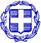 
ΔΙΑΚΗΡΥΞΗ ΑΝΟΙΚΤΟΥ ΔΙΕΘΝΗ ΗΛΕΚΤΡΟΝΙΚΟΥ ΔΙΑΓΩΝΙΣΜΟΥ ΓΙΑ ΤΗΝ ΠΡΟΜΗΘΕΙΑ ΤΡΟΦΙΜΩΝ ΚΑΙ ΕΙΔΩΝ ΒΑΣΙΚΗΣ ΥΛΙΚΗΣ ΣΥΝΔΡΟΜΗΣΣΤΟ ΠΛΑΙΣΙΟ ΤΟΥΕΠΙΧΕΙΡΗΣΙΑΚΟΥ ΠΡΟΓΡΑΜΜΑΤΟΣ «ΕΠΙΣΙΤΙΣΤΙΚΗΣ ΚΑΙ ΒΑΣΙΚΗΣ ΥΛΙΚΗΣ ΣΥΝΔΡΟΜΗΣ» ΤΟΥ ΤΑΜΕΙΟΥ ΒΟΗΘΕΙΑΣ ΠΡΟΣ ΤΟΥΣ ΑΠΟΡΟΥΣ (ΤΕΒΑ/FEAD) ΤΗΣ ΚΟΙΝΩΝΙΚΗΣ ΣΥΜΠΡΑΞΗΣ ΠΕΡΙΦΕΡΕΙΑΣ ΚΡΗΤΗΣ



ΠεριεχόμεναΠεριεχόμενα	21.	ΑΝΑΘΕΤΟΥΣΑ ΑΡΧΗ ΚΑΙ ΑΝΤΙΚΕΙΜΕΝΟ ΣΥΜΒΑΣΗΣ	41.1	Στοιχεία Αναθέτουσας Αρχής	41.2	Στοιχεία Διαδικασίας-Χρηματοδότηση	41.3	Συνοπτική Περιγραφή φυσικού και οικονομικού αντικειμένου της σύμβασης	51.4	Θεσμικό πλαίσιο	91.5	Προθεσμία παραλαβής προσφορών	131.6	Δημοσιότητα	131.7	Αρχές εφαρμοζόμενες στη διαδικασία σύναψης	142.	ΓΕΝΙΚΟΙ ΚΑΙ ΕΙΔΙΚΟΙ ΟΡΟΙ ΣΥΜΜΕΤΟΧΗΣ	142.1	Γενικές Πληροφορίες	152.1.1	Έγγραφα της σύμβασης	152.1.2	Επικοινωνία - Πρόσβαση στα έγγραφα της Σύμβασης	152.1.3	Παροχή Διευκρινίσεων	152.1.4	Γλώσσα	162.1.5	Εγγυήσεις	162.1.6	Προστασία Προσωπικών Δεδομένων	172.2	Δικαίωμα Συμμετοχής - Κριτήρια Ποιοτικής Επιλογής	172.2.1	Δικαίωμα συμμετοχής	172.2.2	Εγγύηση συμμετοχής	182.2.3	Λόγοι αποκλεισμού	192.2.4	Καταλληλότητα άσκησης επαγγελματικής δραστηριότητας	232.2.5	Οικονομική και χρηματοοικονομική επάρκεια	232.2.6	Τεχνική και επαγγελματική ικανότητα	252.2.7	Πρότυπα διασφάλισης ποιότητας και πρότυπα περιβαλλοντικής διαχείρισης	282.2.8	Στήριξη στην ικανότητα τρίτων – Υπεργολαβία	332.2.9	Κανόνες απόδειξης ποιοτικής επιλογής	342.2.9.1	Προκαταρκτική απόδειξη κατά την υποβολή προσφορών	342.2.9.2	Αποδεικτικά μέσα	352.3	Κριτήρια Ανάθεσης	412.3.1	Κριτήριο ανάθεσης	412.4	Κατάρτιση - Περιεχόμενο Προσφορών	422.4.1	Γενικοί όροι υποβολής προσφορών	422.4.2	Χρόνος και Τρόπος υποβολής προσφορών	422.4.3	Περιεχόμενα Φακέλου «Δικαιολογητικά Συμμετοχής- Τεχνική Προσφορά»	452.4.3.1 Δικαιολογητικά Συμμετοχής	452.4.3.2 Τεχνική προσφορά	462.4.4	Περιεχόμενα Φακέλου «Οικονομική Προσφορά» / Τρόπος σύνταξης και υποβολής οικονομικών προσφορών	462.4.5	Χρόνος ισχύος των προσφορών	482.4.6	Λόγοι απόρριψης προσφορών	483.	ΔΙΕΝΕΡΓΕΙΑ ΔΙΑΔΙΚΑΣΙΑΣ - ΑΞΙΟΛΟΓΗΣΗ ΠΡΟΣΦΟΡΩΝ	503.1 	Αποσφράγιση και αξιολόγηση προσφορών	503.1.1	Ηλεκτρονική αποσφράγιση προσφορών	503.1.2	Αξιολόγηση προσφορών	503.2	Πρόσκληση υποβολής δικαιολογητικών προσωρινού αναδόχου - Δικαιολογητικά προσωρινού αναδόχου	513.3	Κατακύρωση - σύναψη σύμβασης	533.4	Προδικαστικές Προσφυγές – Προσωρινή και οριστική Δικαστική Προστασία	553.5	Ματαίωση Διαδικασίας	574.	ΟΡΟΙ ΕΚΤΕΛΕΣΗΣ ΤΗΣ ΣΥΜΒΑΣΗΣ	594.1	Εγγυήσεις  (καλής εκτέλεσης)	594.2 	Συμβατικό Πλαίσιο – Εφαρμοστέα Νομοθεσία	594.3	Όροι εκτέλεσης της σύμβασης	594.4	Υπεργολαβία	604.5	Τροποποίηση σύμβασης κατά τη διάρκειά της	614.6	Δικαίωμα μονομερούς λύσης της σύμβασης	615.	ΕΙΔΙΚΟΙ ΟΡΟΙ ΕΚΤΕΛΕΣΗΣ ΤΗΣ ΣΥΜΒΑΣΗΣ	635.1	Τρόπος πληρωμής	635.2	Κήρυξη οικονομικού φορέα εκπτώτου – Κυρώσεις	635.3	Διοικητικές προσφυγές κατά τη διαδικασία εκτέλεσης των συμβάσεων	645.4	Δικαστική επίλυση διαφορών	656.	ΧΡΟΝΟΣ ΚΑΙ ΤΡΟΠΟΣ ΕΚΤΕΛΕΣΗΣ	666.1 	Χρόνος παράδοσης προϊόντων	666.2 	Παραλαβή υλικών – Χρόνος και τρόπος παραλαβής υλικών	676.3	Απόρριψη συμβατικών υλικών – Αντικατάσταση	677.	ΠΑΡΑΚΟΛΟΥΘΗΣΗ ΤΗΣ ΣΥΜΒΑΣΗΣ	697.1 	Παρακολούθηση της σύμβασης	69ΠΑΡΑΡΤΗΜΑΤΑ	70ΠΑΡΑΡΤΗΜΑ Ι – Αναλυτική Περιγραφή Φυσικού και Οικονομικού Αντικειμένου της Σύμβασης	70ΠΑΡΑΡΤΗΜΑ ΙΙ –  Μελέτη-Τεχνικές Προδιαγραφές Ειδών	75ΠΑΡΑΡΤΗΜΑ ΙΙI – ΕΕΕΣ	168ΠΑΡΑΡΤΗΜΑ IV – Υπόδειγμα Υπεύθυνης Δήλωσης	190ΠΑΡΑΡΤΗΜΑ V – Υπόδειγμα Οικονομικής Προσφοράς	194ΠΑΡΑΡΤΗΜΑ VI – Υποδείγματα Εγγυητικών Επιστολών	198ΠΑΡΑΡΤΗΜΑ VΙI – Σχέδιο σύμβασης	201ΠΑΡΑΡΤΗΜΑ VΙII – Ενημέρωση για την επεξεργασία προσωπικών δεδομένων	215ΠΑΡΑΡΤΗΜΑ IX – ΔΗΛΩΣΕΙΣ ΑΠΟΚΛΕΙΣΜΟΥ	216ΠΑΡΑΡΤΗΜΑ X – AΠΟΔΕΙΚΤΙΚΑ ΜΕΣΑ	222ΑΝΑΘΕΤΟΥΣΑ ΑΡΧΗ ΚΑΙ ΑΝΤΙΚΕΙΜΕΝΟ ΣΥΜΒΑΣΗΣ1.1	Στοιχεία Αναθέτουσας ΑρχήςΕίδος Αναθέτουσας Αρχής Η Αναθέτουσα Αρχή είναι η Περιφέρεια Κρήτης, η οποία είναι Ν.Π.Δ.Δ., αποτελεί μη κεντρική αναθέτουσα αρχή και ανήκει στην Γενική Κυβέρνηση (Υποτομέας Ο.Τ.Α.).Κύρια δραστηριότητα Α.Α.Η κύρια δραστηριότητα της Αναθέτουσας Αρχής είναι οι Γενικές Δημόσιες Υπηρεσίες.Εφαρμοστέο εθνικό δίκαιο  είναι το ελληνικό (Ν. 4412/2016, όπως ισχύει)Στοιχεία Επικοινωνίας α)	Τα έγγραφα της σύμβασης είναι διαθέσιμα για ελεύθερη, πλήρη, άμεση & δωρεάν ηλεκτρονική πρόσβαση μέσω της Διαδικτυακής Πύλης (www.promitheus.gov.gr) του ΟΠΣ ΕΣΗΔΗΣ.β)	Κάθε είδους επικοινωνία και ανταλλαγή πληροφοριών πραγματοποιείται μέσω του ΕΣΗΔΗΣ Προμήθειες και Υπηρεσίες (εφεξής ΕΣΗΔΗΣ), το οποίο είναι προσβάσιμο από τη Διαδικτυακή Πύλη (www.promitheus.gov.gr) του ΟΠΣ ΕΣΗΔΗΣ.γ)	Περαιτέρω πληροφορίες είναι διαθέσιμες από την προαναφερθείσα διεύθυνση: www.promitheus.gov.gr, στην ιστοσελίδα της Περιφέρειας www.crete.gov.gr και από την Περιφέρεια Κρήτης, Πλατεία Ελευθερίας, Ηράκλειο Κρήτης  τηλ. 2813400312. 1.2	Στοιχεία Διαδικασίας-ΧρηματοδότησηΕίδος διαδικασίας Ο διαγωνισμός θα διεξαχθεί με την ανοικτή διαδικασία του άρθρου 27 του Ν. 4412/2016. Χρηματοδότηση της σύμβασηςΦορέας χρηματοδότησης της παρούσας σύμβασης είναι το Υπουργείο Εργασίας, Κοινωνικής Ασφάλισης και Κοινωνικής Αλληλεγγύης, Κωδ. ΣΑ Ε0938. Η παρούσα σύμβαση χρηματοδοτείται από την Ευρωπαϊκή Ένωση (Ταμείο Ευρωπαϊκής Βοήθειας προς τους Απόρους – ΤΕΒΑ).Η δημόσια δαπάνη της πράξης είναι εγγεγραμμένη στο Πρόγραμμα Δημοσίων Επενδύσεων, με ΣΑΕ 093/8, ΣΑ: 2018ΣΕ09380019, Κ.Σ ΠΕΡΙΦΕΡΕΙΑΣ ΚΡΗΤΗΣ, με Κωδικό ΟΠΣ 5029840, ποσού 11.116.179,77€.Η σύμβαση περιλαμβάνεται στην Πράξη με τίτλο: «Αποκεντρωμένες Προμήθειες Τροφίμων και Βασικής Υλικής Συνδρομής, Διοικητικές Δαπάνες και Παροχή Συνοδευτικών Μέτρων 2018 – 2019» της Περιφέρειας Κρήτης, η οποία έχει ενταχθεί στο Επιχειρησιακό Πρόγραμμα «Επισιτιστικής και Βασικής Υλικής Συνδρομής του Ταμείου Ευρωπαϊκής Βοήθειας προς τους Απόρους (Τ.Ε.Β.Α.)» με βάση την αρ. πρωτ. 635/13-06-2018 απόφασης ένταξης, όπως τροποποιήθηκε με την απ.πρωτ.1039OIK./3-9-2021 απόφαση του Υπουργού Εργασίας και Κοινωνικών Υποθέσεων (Α.Δ.Α.: 6Ξ0ΡΟΞ7Φ-Ε5Θ) και με Κωδικό ΜΙS/ΟΠΣ: 5029840.  1.3	Συνοπτική Περιγραφή φυσικού και οικονομικού αντικειμένου της σύμβασηςΑντικείμενο της σύμβασης είναι η προμήθεια τροφίμων και ειδών βασικής υλικής συνδρομής για τη διανομή τους στους δικαιούχους του ΤΕΒΑ της Περιφέρειας Κρήτης μέσω της Κοινωνικής Συμπράξης της Περιφέρειας Κρήτης.Προς υλοποίηση του σκοπού της αποτελεσματικής και ταχείας εξυπηρέτησης του μεγίστου αριθμού των ωφελουμένων της παρούσας σύμβασης κρίνεται σκόπιμο η εφαρμογή ενός ολοκληρωμένου και κεντρικά συντονισμένου προγράμματος διαχείρισης διανομών των υπό προμήθεια ειδών και αγαθών, το οποίο θα επιτρέπει, μεταξύ άλλων, την αποτελεσματική ταυτόχρονη εξυπηρέτηση των ωφελουμένων ΤΕΒΑ στο σύνολο της Περιφέρειας Κρήτης στις Περιφερειακές Ενότητες Ηρακλείου, Λασιθίου, Ρεθύμνου και Χανίων, τον καλύτερο συντονισμό των Κοινωνικών Εταίρων – μελών των Κοινωνικών Συμπράξεων, την τήρηση του χρονοδιαγράμματος όπως περιγράφεται στις εγκεκριμένες Πράξεις, τη δυνατότητα άμεσης προσαρμογής του προγραμματισμού της Αναθέτουσας Αρχής στην αντιμετώπιση ειδικών συνθηκών όπως για παράδειγμα μειωμένη προσέλευση ωφελουμένων σε έναν ή περισσότερους εκ των εταίρων της Κοινωνικής Σύμπραξης, κ.α.H Αναθέτουσα Αρχή έχει ως στόχο την προμήθεια όχι απλώς τροφίμων και ειδών βασικής υλικής συνδρομής, αλλά την παροχή μιας ολοκληρωμένης υπηρεσίας που ενοποιεί την ενδιάμεση/ προσωρινή αποθήκευση, πακετοποίηση, τη μεταφορά σε σημεία διανομής για τη διανομή σε ωφελούμενους, μαζί με την επιστροφή και αναδιανομή αδιαθέτων, όπου απαιτείται, διατηρώντας το δικαίωμα της αναδιοργάνωσης προμήθειας και αναδιανομής των νωπών προϊόντων προς διαφορετικούς Κοινωνικούς Εταίρους σε περιπτώσεις μειωμένης προσέλευσης δικαιούχων, με τη διαδικασία της κυλιόμενης εναλλασσόμενης αναδιανομής.Επίσης, οι διανομές τροφίμων και ΕΒΥΣ δύναται να λαμβάνουν χώρα νομού και ενιαία σε κοινή διανομή, με απαιτήσεις κοινής και ενιαίας επίβλεψης, εποπτείας, διαχείρισης αδιαθέτων και ανάγκη συγχρονισμένων επιμέρους μεταφορών, αναδιανομών και πακετοποίησης. Με δυνατότητα προσαρμογής κατά την εκτέλεση των διανεμόμενων ποσοτήτων και των συνθέσεων των πακέτων, ανάλογα με την εξάντληση αποθεμάτων και την απορρόφηση αυτών. Η υλοποίηση της δράσης απαιτεί έντονη και διαρκή συνεργασία με τους διάφορους κοινωνικούς εταίρους και φορείς υπό την κεντρική επιστασία της Περιφέρειας Κρήτης με αποτέλεσμα η όλη υλοποίηση του έργου να απαιτεί κεντρικά ελεγχόμενη, συντονισμένη, ενιαία υλοποίηση και προγραμματισμό.Κρίσιμο στοιχείο του φυσικού αντικειμένου και βασικός παράγοντας για την επίτευξη των στόχων που επιδιώκονται με την εκτέλεση της παρούσας σύμβασης, είναι η υλοποίηση των διανομών στους ωφελούμενους του ΤΕΒΑ στην Περιφέρεια Κρήτης στο πλαίσιο ενιαίου «κεντρικοποιημένου» δικτύου, υπό τον κοινό και ενιαίο συντονισμό της Περιφέρειας, που θα επιτρέπει και θα διασφαλίζει:το συντονισμό των επιμέρους διανομών, τη λειτουργία κοινής κεντρικής δικτυωμένης εφοδιαστικής  δομής , το διαρκή αναπρογραμματισμό μεταξύ των διανομών σε διάφορα σημεία της Κοινωνικής Συμπράξης της Περιφέρειας Κρήτης,την επίβλεψη και αναδιανομή των τροφίμων σε ψύξη, των προσωρινά αδιάθετων σε σημεία άλλων Κοινωνικών εταίρων και οριστικά αδιάθετων προϊόντων προς κοινωνικούς σκοπούς (συσσίτια), κατ΄ εντολή της Αναθέτουσας Αρχής και εντός των ορίων της εκάστοτε Κοινωνικής Σύμπραξης σύμφωνα με τις απαιτούμενες προδιαγραφές όπως περιγράφονται στον Οδηγό Εφαρμογής του προγράμματος, τη δυνατότητα άμεσης εξυπηρέτησης δια των τυχών αδιάθετων νωπών και οριστικά αδιάθετων ανά περίοδο αποθεμάτων περαιτέρω κοινωνικών σκοπών της ευρύτερης Περιφέρειας κατά τις προτεραιότητες που τυχόν προκύψουν κατά την εκτέλεση της προκείμενης σύμβασης και με απόφαση της Περιφέρειας (υποστήριξη συσσιτίων Εκκλησίας κλπ), με τρόπο που τελικά και αυξάνει το κοινωνικό αποτύπωμα της όλης δράσης και βελτιώνει την αποτελεσματικότητα των διατιθέμενων πόρων και μειώνει το κόστος χρηματοδότησης κοινωνικής πολιτικής για την Περιφέρεια ΚρήτηςΕπιπρόσθετα, η Περιφέρεια Κρήτης θα πρέπει να μπορεί να ελέγχει σε κεντρικό επίπεδο συνολικού έργου της  Σύμπραξης, τις παραγγελίες, τις απορροφήσεις και τις παραδόσεις των οικείων ποσοτήτων και των αξιών τους.Εν κατακλείδι, το αντικείμενο της υπό ανάθεση σύμβασης συνίσταται στην προμήθεια, την οργάνωση σε κατάλληλες συσκευασίες, τη διανομή, την προσωρινή και ενδιάμεση αποθήκευση τροφίμων και ειδών Βασικής Υλικής Συνδρομής (ΒΥΣ) στο πλαίσιο του επιχειρησιακού προγράμματος επισιτιστικής και Βασικής Υλικής Συνδρομής (ΕΠΕΒΥΣ) που χρηματοδοτείται από το Ταμείο Ευρωπαϊκής Βοήθειας προς τους Απόρους (ΤΕΒΑ) των οικείων Κοινωνικών Συμπράξεων. Πιο ειδικά, το αντικείμενο της υπό ανάθεση σύμβασης αφορά :την προμήθεια των ειδών του κατωτέρω πίνακα και, σύμφωνα με τους όρους και τις προδιαγραφές της παρούσας,την ομαδοποίηση των συσκευασιών σε 2η συσκευασία ανάλογα με τις ζώνες θερμοκρασίας διατήρησης και τα ιδιαίτερα χαρακτηριστικά των προϊόντων,την ενδιάμεση αποθήκευσή τους και την περαιτέρω προώθηση τους σε ασφαλείς συνθήκες στα επιμέρους κέντρα διανομής ή/ και αποθηκευτικές δομές ανά Κοινωνικό Εταίρο της Κοινωνικής Σύμπραξης,την «πακετοποίηση» των ειδών και αγαθών,τη μεταφορά των αγαθών σε χαρτοκιβώτια ή τελάρα μίας χρήσης και η παράδοσή τους με κατάλληλα οχήματα στους χώρους διανομής,την εκφόρτωση, τοποθέτηση και παράδοση αυτών ταξινομημένων ανά κατηγορία δέματος εντός των χώρων διανομής,την υποβοήθηση των αρμόδιων υπαλλήλων στο έργο της διανομής στους ωφελούμενους στα οριζόμενα από τους κοινωνικούς εταίρους σημεία διανομής,την αποθήκευση των ειδών που δεν διανεμήθηκαν κατά τη διανομή σε αποθηκευτικούς χώρους και τον προγραμματισμό αναδιανομών με βάση τις κατευθύνσεις της Αναθέτουσας Αρχής και της Αρχής Διαχείρισης του ΤΕΒΑ,τη διανομή των ειδών από σταθερά σημεία-αποθήκες σε τακτά ωράρια σύμφωνα με τον χρονοπρογραμματισμό του έργου και κατόπιν συνεννόησης με τους Κοινωνικούς εταίρους–μέλη των Κοινωνικών Συμπράξεων της Περιφέρειας ΚρήτηςΤην τήρηση απαρέγκλιτα των μέτρων ασφαλείας όπως ισχύουν την εκάστοτε περίοδο για την ασφάλεια των τροφίμων, τη διαφύλαξη της δημόσιας υγείας και την αποφυγή μετάδοσης του κορονοϊού (ή άλλων ιών με αντίστοιχα χαρακτηριστικά μετάδοσης, κ.λπ.).Η παρούσα σύμβαση υποδιαιρείται στις παρακάτω ομάδες και τα υπό προμήθεια είδη, κατατάσσονται στους ακόλουθους κωδικούς του Κοινού Λεξιλογίου δημοσίων συμβάσεων (CPV) : Η εκτιμώμενη αξία της σύμβασης ανέρχεται στο ποσό των  3.622.897,84 € συμπεριλαμβανομένου ΦΠΑ 13%, 24% και 6% (κατά περίπτωση) (προϋπολογισμός χωρίς ΦΠΑ: 3.173.419,95 €, ΦΠΑ:   449.477,89 €.Χρόνος διάρκειας υλοποίησης της προμήθειας ορίζεται το χρονικό διάστημα από την ανάρτηση του συμφωνητικού στο Κ.Η.Μ.ΔΗ.Σ. μέχρι την παράδοση ολόκληρης της ποσότητας των ειδών της σύμβασης και όχι πέραν της 31/12/2022 σύμφωνα με την αριθμ. Δ13/οικ./52629/2021 απόφαση Υπουργών Ανάπτυξης και Επενδύσεων - Εργασίας και Κοινωνικών υποθέσεων  “Τροποποίηση της υπό στοιχεία Δ26/οικ./54796/ 531/21-11-2017 κοινής υπουργικής απόφασης: «Κατανομή προϋπολογισμού για τη χρηματοδοτική περίοδο 2018-2019, στο πλαίσιο του Επιχειρησιακού Προγράμματος Επισιτιστικής και Βασικής Υλικής Συνδρομής, το οποίο χρηματοδοτείται από το Ταμείο Ευρωπαϊκής Βοήθειας προς τους Απόρους (ΤΕΒΑ)» (Β’ 4233), όπως τροποποιήθηκε και ισχύει με την υπό στοιχεία Δ13/οικ./20608/469/09-05-2019 κοινή υπουργική απόφαση (Β’ 1990)”.Σε περίπτωση που η διάρκεια του επιχειρησιακού προγράμματος τροποποιηθεί με νεώτερη απόφαση του Υπουργείου Εργασίας, Κοινωνικής Ασφάλισης & Κοινωνικής Αλληλεγγύης και δοθεί παράταση, η σύμβαση δύναται να παραταθεί ισόχρονα και ο ανάδοχος οφείλει να συμμορφώνεται με αυτό χωρίς καμία αξίωση από την Αναθέτουσα Αρχή.   Αναλυτική περιγραφή του φυσικού και οικονομικού αντικειμένου της σύμβασης δίδεται στο ΠΑΡΑΡΤΗΜΑ I  της παρούσας διακήρυξης.Η σύμβαση θα ανατεθεί με το κριτήριο της πλέον συμφέρουσας από οικονομική άποψη προσφοράς, αποκλειστικά βάσει τιμής (χαμηλότερη τιμή ή μεγαλύτερο ποσοστό έκπτωσης, όπου αυτό προβλέπεται) για το σύνολο των ποσοτήτων των προς προμήθεια ειδών της ομάδας ή των ομάδων για την/τις οποία/ες οι ενδιαφερόμενοι υποβάλλουν προσφορά.1.4	Θεσμικό πλαίσιοΗ ανάθεση και εκτέλεση της σύμβασης διέπεται από την κείμενη νομοθεσία και τις κατ΄ εξουσιοδότηση αυτής εκδοθείσες κανονιστικές πράξεις, όπως ισχύουν και ιδίως τις διατάξεις:του ν. 4412/2016 (Α’ 147) “Δημόσιες Συμβάσεις Έργων, Προμηθειών και Υπηρεσιών (προσαρμογή στις Οδηγίες 2014/24/ ΕΕ και 2014/25/ΕΕ)», όπως τροποποιήθηκε και ισχύει.του ν. 4622/19 (Α’ 133) «Επιτελικό Κράτος: οργάνωση, λειτουργία & διαφάνεια της Κυβέρνησης, των κυβερνητικών οργάνων & της κεντρικής δημόσιας διοίκησης» και ιδίως του άρθρου 37. του ν. 4700/2020 (Α’ 127) «Ενιαίο κείμενο Δικονομίας για το Ελεγκτικό Συνέδριο, ολοκληρωμένο νομοθετικό πλαίσιο για τον προσυμβατικό έλεγχο, τροποποιήσεις στον Κώδικα Νόμων για το Ελεγκτικό Συνέδριο, διατάξεις για την αποτελεσματική απονομή της δικαιοσύνης και άλλες διατάξεις» και ιδίως των άρθρων 324-337.του ν. 4013/2011 (Α’ 204) «Σύσταση ενιαίας Ανεξάρτητης Αρχής Δημοσίων Συμβάσεων και Κεντρικού Ηλεκτρονικού Μητρώου Δημοσίων Συμβάσεων…».του άρθρου 4 του π.δ. 118/07 (Α’ 150). του άρθρου 5 της απόφασης με αριθμ. 11389/1993 (Β΄ 185) του Υπουργού Εσωτερικών του ν. 3548/2007 (Α’ 68) «Καταχώριση δημοσιεύσεων των φορέων του Δημοσίου στο νομαρχιακό και τοπικό Τύπο και άλλες διατάξεις».  του ν. 4601/2019 (Α’ 44) «Εταιρικοί µετασχηµατισµοί και εναρμόνιση του νομοθετικού πλαισίου µε τις διατάξεις της Οδηγίας 2014/55/ΕΕ του Ευρωπαϊκού Κοινοβουλίου και του Συμβουλίου της 16ης Απριλίου 2014 για την έκδοση ηλεκτρονικών τιμολογίων στο πλαίσιο δημοσίων συμβάσεων και λοιπές διατάξεις»του ν. 3310/2005 (Α’ 30) «Μέτρα για τη διασφάλιση της διαφάνειας και την αποτροπή καταστρατηγήσεων κατά τη διαδικασία σύναψης δημοσίων συμβάσεων», του π.δ/τος 82/1996 (Α’ 66) «Ονομαστικοποίηση  μετοχών Ελληνικών Ανωνύμων Εταιρειών που μετέχουν στις διαδικασίες ανάληψης έργων ή προμηθειών του Δημοσίου ή των νομικών προσώπων του ευρύτερου δημόσιου τομέα», της κοινής απόφασης των Υπουργών Ανάπτυξης και Επικρατείας με αρ. 20977/2007 (Β’ 1673) σχετικά με τα «Δικαιολογητικά για την τήρηση των μητρώων του ν.3310/2005, όπως τροποποιήθηκε με το ν.3414/2005», καθώς και των υπουργικών αποφάσεων, οι οποίες εκδίδονται, κατ’ εξουσιοδότηση  του άρθρου 65 του ν. 4172/2013 (Α’167) για τον καθορισμό: α) των μη «συνεργάσιμων φορολογικά» κρατών και β) των κρατών με «προνομιακό φορολογικό καθεστώς». του π.δ. 39/2017 (Α’ 64) «Κανονισμός εξέτασης προδικαστικών προσφυγών ενώπιων της Α.Ε.Π.Π.».της αρ. 76928/09.07.2021 (ΦΕΚ 307513.07.2021 τεύχος Β') ΚΥΑ των Υπουργών Ανάπτυξης & Επενδύσεων και Επικρατείας «Ρύθμιση ειδικότερων θεμάτων λειτουργίας και διαχείρισης του Κεντρικού Ηλεκτρονικού Μητρώου Δημοσίων Συμβάσεων (ΚΗΜΔΗΣ)».της υπ΄αριθμ. 64233/08.06.2021 (Β΄2453/ 09.06.2021) Κοινής Απόφασης των Υπουργών Ανάπτυξης και Επενδύσεων  και Ψηφιακής Διακυβέρνησης με θέμα «Ρυθμίσεις τεχνικών ζητημάτων που αφορούν την ανάθεση των Δημοσίων Συμβάσεων Προμηθειών και Υπηρεσιών με χρήση των επιμέρους εργαλείων και διαδικασιών του Εθνικού Συστήματος Ηλεκτρονικών Δημοσίων Συμβάσεων (ΕΣΗΔΗΣ)». της αριθμ. Κ.Υ.Α. οικ. 60967 ΕΞ 2020 (B’ 2425/18.06.2020) «Ηλεκτρονική Τιμολόγηση στο πλαίσιο των Δημόσιων Συμβάσεων δυνάμει του ν. 4601/2019» (Α΄44).της αριθμ. 63446/2021 Κ.Υ.Α. (B’ 2338/02.06.2020) «Καθορισμός Εθνικού Μορφότυπου ηλεκτρονικού τιμολογίου στο πλαίσιο των Δημοσίων Συμβάσεων».του ν. 4270/2014 (Α’ 143) «Αρχές δημοσιονομικής διαχείρισης και εποπτείας (ενσωμάτωση της Οδηγίας 2011/85/ΕΕ) – δημόσιο λογιστικό και άλλες διατάξεις».του π.δ. 80/2016 (Α’ 145) «Ανάληψη υποχρεώσεων από τους Διατάκτες».της παρ. Ζ του Ν. 4152/2013 (Α’ 107) «Προσαρμογή της ελληνικής νομοθεσίας στην Οδηγία 2011/7 της 16.2.2011 για την καταπολέμηση των καθυστερήσεων πληρωμών στις εμπορικές συναλλαγές».του ν. 4314/2014 (Α’ 265) «Α) Για τη διαχείριση, τον έλεγχο και την εφαρμογή αναπτυξιακών παρεμβάσεων για την προγραμματική περίοδο 2014−2020, Β) Ενσωμάτωση της Οδηγίας 2012/17 του Ευρωπαϊκού Κοινοβουλίου και του Συμβουλίου της 13ης Ιουνίου 2012 (ΕΕ L 156/16.6.2012) στο ελληνικό δίκαιο, τροποποίηση του ν. 3419/2005 (Α' 297) και άλλες διατάξεις». του  ν. 4727/2020 (Α’ 184) «Ψηφιακή Διακυβέρνηση (Ενσωμάτωση στην Ελληνική Νομοθεσία της Οδηγίας (ΕΕ) 2016/2102 και της Οδηγίας (ΕΕ) 2019/1024) – Ηλεκτρονικές Επικοινωνίες (Ενσωμάτωση στο Ελληνικό Δίκαιο της Οδηγίας (ΕΕ) 2018/1972 και άλλες διατάξεις».του π.δ 28/2015 (Α’ 34) «Κωδικοποίηση διατάξεων για την πρόσβαση σε δημόσια έγγραφα και στοιχεία». του ν. 2859/2000 (Α’ 248) «Κύρωση Κώδικα Φόρου Προστιθέμενης Αξίας».του ν.2690/1999 (Α’ 45) «Κύρωση του Κώδικα Διοικητικής Διαδικασίας και άλλες διατάξεις»  και ιδίως των άρθρων 1,2, 7, 11 και 13 έως 15.του ν. 2121/1993 (Α’ 25) «Πνευματική Ιδιοκτησία, Συγγενικά Δικαιώματα και Πολιτιστικά Θέματα». του Κανονισμού (ΕΕ) 2016/679 του ΕΚ και του Συμβουλίου, της 27ης Απριλίου 2016, για την προστασία των φυσικών προσώπων έναντι της επεξεργασίας των δεδομένων προσωπικού χαρακτήρα και για την ελεύθερη κυκλοφορία των δεδομένων αυτών και την κατάργηση της οδηγίας 95/46/ΕΚ (Γενικός Κανονισμός για την Προστασία Δεδομένων) (Κείμενο που παρουσιάζει ενδιαφέρον για τον ΕΟΧ) OJ L 119.του ν. 4624/2019 (Α’ 137) «Αρχή Προστασίας Δεδομένων Προσωπικού Χαρακτήρα, μέτρα εφαρμογής του Κανονισμού (ΕΕ) 2016/679 του Ευρωπαϊκού Κοινοβουλίου και του Συμβουλίου της 27ης Απριλίου 2016 για την προστασία των φυσικών προσώπων έναντι της επεξεργασίας δεδομένων προσωπικού χαρακτήρα και ενσωμάτωση στην εθνική νομοθεσία της Οδηγίας (ΕΕ) 2016/680 του Ευρωπαϊκού Κοινοβουλίου και του Συμβουλίου της 27ης Απριλίου 2016 και άλλες διατάξεις».του ν. 3852/2010 (ΦΕΚ 87Α) «Νέα Αρχιτεκτονική της Αυτοδιοίκησης και της Αποκεντρωμένης Διοίκησης – Πρόγραμμα Καλλικράτης».του ν. 4555/2018 (ΦΕΚ 133Α) «Μεταρρύθμιση του θεσμικού πλαισίου της Τοπικής Αυτοδιοίκησης – Εμβάθυνση της Δημοκρατίας – Ενίσχυση της Συμμετοχής – Βελτίωση της οικονομικής και αναπτυξιακής λειτουργίας των Ο.Τ.Α. [Πρόγραμμα «ΚΛΕΙΣΘΕΝΗΣ Ι»].την αριθμ. 1218/16.2.2021 (ΦΕΚ 762 τ. Β) απόφαση της συντονίστριας Αποκεντρωμένης Διοίκησης Κρήτης «Έγκριση τροποποίησης του Οργανισμού Εσωτερικής Υπηρεσίας της  Περιφέρειας Κρήτης».του ν. 4250/2014 (Α' 74) «Διοικητικές Απλουστεύσεις - Καταργήσεις, Συγχωνεύσεις Νομικών Προσώπων και Υπηρεσιών του Δημοσίου Τομέα-Τροποποίηση Διατάξεων του π.δ. 318/1992 (Α΄161) και λοιπές ρυθμίσεις» και ειδικότερα τις διατάξεις του άρθρου 1. του άρθρου 26 του ν.4024/2011 (Α 226) «Συγκρότηση συλλογικών οργάνων της διοίκησης και ορισμός των μελών τους με κλήρωση».των σε εκτέλεση των ανωτέρω νόμων εκδοθεισών κανονιστικών πράξεων, των λοιπών διατάξεων που αναφέρονται ρητά ή απορρέουν από τα οριζόμενα στα συμβατικά τεύχη της παρούσας,  καθώς και του συνόλου των διατάξεων του ασφαλιστικού, εργατικού, κοινωνικού, περιβαλλοντικού και φορολογικού δικαίου που διέπει την ανάθεση και εκτέλεση της παρούσας σύμβασης, έστω και αν δεν αναφέρονται ρητά παραπάνω.Ειδικό κανονιστικό πλαίσιο που διέπει την ανάθεση και εκτέλεση του αντικειμένου της προκηρυσσόμενης σύμβασηςΤον Κανονισμό (ΕΕ) αρ. 223/2014 του Ευρωπαϊκού Κοινοβουλίου και του Συμβουλίου της 11ης Μαρτίου 2014 για το Ταμείο Ευρωπαϊκής Βοήθειας προς τους Απόρους, όπως ισχύει, ως και τους συμπληρωματικούς και τους εφαρμοστικούς αυτού.της Εκτελεστικής Απόφασης (ΕΕ) C(2014) 9803 final της 15ης Δεκεμβρίου 2014 σχετικά με την έγκριση του Επιχειρησιακού Προγράμματος Επισιτιστικής και/ή Βασικής Υλικής Συνδρομής για στήριξη από το Ταμείο Ευρωπαϊκής Βοήθειας προς τους Απόρους για την Ελλάδα.της υπ’ αριθμ. 604/24.04.2015 (ΦΕΚ Β΄770/30.04.2015) ΚΥΑ «Σύστημα Διαχείρισης, Αξιολόγησης, Παρακολούθησης και Ελέγχου ενεργειών που συγχρηματοδοτούνται από το Ταμείο Ευρωπαϊκής Βοήθειας προς τους Απόρους (Τ.Ε.Β.Α.)», όπως ισχύει.της ΥΑ 25576/3251/05.06.2015 «Σύσταση Αρχής ∆ιαχείρισης του Επιχειρησιακού Προγράµµατος Επισιτιστικής ή/και Βασικής Υλικής Συνδρομής του Ταμείου Ευρωπαϊκής Βοήθειας Απόρων», (ΦΕΚ 1114/Β’/2015).της υπ’ αριθµ. ∆23/οικ.19162/1277 ΥΑ «Καθορισμός εισοδηματικών και περιουσιακών κριτηρίων των ωφελούμενων του Επιχειρησιακού Προγράµµατος «Επισιτιστικής και Βασικής Υλικής Συνδρομής για το Ταμείο Ευρωπαϊκής Βοήθειας για τους Απόρους (TEBA/FEAD)» (ΦΕΚ 1066/Β’/2015).της υπ’ αριθµ. ∆23/οικ.17108/875 ΥΑ «Καθορισμός όρων και προϋποθέσεων ένταξης ωφελούμενων Επιχειρησιακού Προγράµµατος «Επισιτιστικής και Βασικής Υλικής Συνδρομής για το Ταμείο Ευρωπαϊκής Βοήθειας προς τους Από- ρους (TEBA/FEAD)» (ΦΕΚ 1474/Β’/2017).της υπ’ αριθµ. ∆26/οικ./54796/531 ΥΑ «Κατανομή προϋπολογισμού για τη χρηματοδοτική περίοδο 2018-2019, στο πλαίσιο του Επιχειρησιακού Προγράµµατος Επισιτιστικής και Βασικής Υλικής Συνδρομής, το οποίο χρηματοδοτείται από το Ταμείο Ευρωπαϊκής Βοήθειας προς τους Απόρους (ΤΕΒΑ)» (ΦΕΚ 4233/Β’/2017).της υπ’ αριθµ. ∆26/13/οικ.61620/848 ΥΑ «Τροποποίηση της υπ΄ αριθµ. ∆23/οικ.17108/875 (ΦΕΚ1474/Β’/2017) υπουργικής απόφασης µε θέμα: Καθορισμός όρων και προϋποθέσεων ένταξης ωφελούμενων Επιχειρησιακού Προγράµµατος «Επισιτιστικής και Βασικής Υλικής Συνδρομής για το Ταμείο Ευρωπαϊκής Βοήθειας προς τους Απόρους (TEBA/FEAD)» (ΦΕΚ 4750/Β’/2017).Την με ΑΠ 635/13-06-2018 απόφαση της Γενικής Δ/νσης Πρόνοιας Δ/νση Κοινωνικής Αντίληψης & Αλληλεγγύης, για την ένταξη Πράξης «Αποκεντρωμένες προμήθειες τροφίμων & βασικής υλικής συνδρομής, διοικητικές δαπάνες και παροχή συνοδευτικών μέτρων 2018-2019 Περιφέρεια Κρήτης» με Κωδικό ΟΠΣ 5029840 στο Επιχειρησιακό Πρόγραμμα «Επισιτιστικής και Βασικής Υλικής Συνδρομής» του Ταμείου Ευρωπαϊκής Βοήθειας προς τους Απόρους (ΤΕΒΑ) 2014-2020».Της υπ’ αριθμ. Δ13/οικ./20608/469, (ΦΕΚ 1990/Β’/2019) για την τροποποίηση του προϋπολογισμού, της πράξης με τίτλο «ΑΠΟΚΕΝΤΡΩΜΕΝΕΣΠΡΟΜΗΘΕΙΕΣ ΤΡΟΦΙΜΩΝ ΚΑΙ ΒΑΣΙΚΗΣ ΥΛΙΚΗΣ ΣΥΝΔΡΟΜΗΣ, ΔΙΟΙΚΗΤΙΚΕΣ ΔΑΠΑΝΕΣ ΚΑΙ ΠΑΡΟΧΗ ΣΥΝΟΔΕΥΤΙΚΩΝ ΜΕΤΡΩΝ 2018-2019» στο πλαίσιο του Επιχειρησιακού Προγράμματος Επισιτιστικής και Βασικής Υλικής Συνδρομής, το οποίο χρηματοδοτείται από το Ταμείο Ευρωπαϊκής Βοήθειας προς τους Απόρους (ΤΕΒΑ) και παράταση λήξης φυσικού και οικονομικού αντικειμένου αυτής (λήξη του Φυσικού Αντικειμένου της πράξης παρατείνεται έως την 31/12/2020 και του Οικονομικού Αντικειμένου έως την 31/12/2023).Την Αριθμ. Δ13/οικ./52629/2021 απόφαση των Υπουργών Ανάπτυξης και Επενδύσεων – Εργασίας και Κοινωνικών Υποθέσεων «Τροποποίηση της υπό στοιχεία Δ26/οικ./54796/ 531/21-11-2017 κοινής υπουργικής απόφασης: «Κατανομή προϋπολογισμού για τη χρηματοδοτική περίοδο 2018-2019, στο πλαίσιο του Επιχειρησιακού Προγράμματος Επισιτιστικής και Βασικής Υλικής Συνδρομής, το οποίο χρηματοδοτείται από το Ταμείο Ευρωπαϊκής Βοήθειας προς τους Απόρους (ΤΕΒΑ)» (Β’ 4233), όπως τροποποιήθηκε και ισχύει με την υπό στοιχεία Δ13/οικ./20608/469/09-05-2019 κοινή υπουργική απόφαση (Β’ 1990)».Την με ΑΠ 1039 οικ/3-9-2021 της Γενικής Δ/νσης Πρόνοιας Δ/νση Κοινωνικής Αντίληψης & Αλληλεγγύης, με τίτλο «Τροποποίηση 39 πράξεων της πρόσκλησης με τίτλο “Αποκεντρωμένες προμήθειες τροφίμων & βασικής υλικής συνδρομής, διοικητικές δαπάνες και παροχή συνοδευτικών μέτρων 2018-2019” με Κωδικό ΟΠΣ 5029840 στο Επιχειρησιακό Πρόγραμμα «Επισιτιστικής και Βασικής Υλικής Συνδρομής» για το ΤΕΒΑ/FEAD 2014-2020».των σε εκτέλεση των ανωτέρω νόμων εκδοθεισών κανονιστικών πράξεων, των λοιπών διατάξεων που αναφέρονται ρητά ή απορρέουν από τα οριζόμενα στα συμβατικά τεύχη της παρούσας,  καθώς και του συνόλου των διατάξεων του ασφαλιστικού, εργατικού, κοινωνικού, περιβαλλοντικού και φορολογικού δικαίου που διέπει την ανάθεση και εκτέλεση της παρούσας σύμβασης, έστω και αν δεν αναφέρονται ρητά παραπάνω.Αποφάσεις -έγγραφα που διέπουν την ανάθεση και εκτέλεση της προκηρυσσόμενης σύμβασηςΤην αριθ. 1268/2021 (ΑΔΑ: ΩΤΝΖ7ΛΚ-1ΓΝ) απόφασης της Οικονομικής Επιτροπής Περιφέρειας Κρήτης για την αποδοχή του Τροποποιημένου Προϋπολογισμού για την χρηματοδοτική περίοδο 2018-2019 στο πλαίσιο υλοποίησης της πράξης «ΑΠΟΚΕΝΤΡΩΜΕΝΕΣ ΠΡΟΜΗΘΕΙΕΣ ΤΡΟΦΙΜΩΝ ΚΑΙ ΒΑΣΙΚΗΣ ΥΛΙΚΗΣ ΣΥΝΔΡΟΜΗΣ, ΔΙΟΙΚΗΤΙΚΕΣ ΔΑΠΑΝΕΣ ΚΑΙ ΠΑΡΟΧΗ ΣΥΝΟΔΕΥΤΙΚΩΝ ΜΕΤΡΩΝ 2018-2019 ΠΕΡΙΦΕΡΕΙΑ ΚΡΗΤΗΣ» με κωδικό ΟΠΣ 5029840 της οποίας ο προϋπολογισμός αυξήθηκε από 7.146.427,81€ σε 11.146.427,81 €.Το αρ.πρωτ.343707/15-11-2021 έγγραφο της Γενικής Δ/νσης Δημόσιας Υγείας & Κοινωνικής Μέριμνας Περιφέρειας Κρήτης, που αφορά στην «Αποστολή πίνακα τροφίμων και ΒΥΣ και τεχνικών προδιαγραφών για τη νέα Διακήρυξη του Προγράμματος Επισιτιστικής Βοήθειας και Βασικής Υλικής Συνδρομής Περιφέρειας Κρήτης με ΜΙS 5029840».  Την αρ.502/2022 (Α.Δ.Α.:ΨΛΤΩ7ΛΚ-ΔΒΩ) απόφαση της Οικονομικής Επιτροπής της Περιφέρειας Κρήτης περί: «Έγκρισης: α) διενέργειας ανοικτού ηλεκτρονικού διαγωνισμού άνω των ορίων για την ανάδειξη αναδόχων για το έργο «ΠΡΟΜΗΘΕΙΑ ΤΡΟΦΙΜΩΝ ΚΑΙ ΕΙΔΩΝ ΒΑΣΙΚΗΣ ΥΛΙΚΗΣ ΣΥΝΔΡΟΜΗΣ» στο πλαίσιο υλοποίησης του Ε.Π. ΕΒΥΣ του ΤΕΒΑ της Περιφέρειας Κρήτης, συνολικού προϋπολογισμού 3.564.588,69 € (με το ΦΠΑ, β) των όρων διακήρυξης του διαγωνισμού, γ) της διάθεσης πίστωσης ποσού 3.564.588,69 € συμπεριλαμβανομένου του Φ.Π.Α. και δ) Συγκρότησης Επιτροπής αποσφράγισης και αξιολόγησης προσφορών».Την με αρ.877/2022 (Α.Δ.Α.:ΨΗ6Ψ7ΛΚ-Ψ0Ω & Α.Δ.Α.Μ.: 22REQ011043271) απόφαση της Οικονομικής Επιτροπής της Περιφέρειας Κρήτης που: «Εγκρίνει την τροποποίηση της αρ.502/2022 απόφασης της Οικονομικής Επιτροπής με την οποία εγκρίθηκε η διενέργεια ανοικτού ηλεκτρονικού διαγωνισμού άνω των ορίων για την ανάδειξη αναδόχων για το έργο «Προμήθεια Τροφίμων και Ειδών Βασικής Υλικής Συνδρομής» στο πλαίσιο υλοποίησης του Επιχειρησιακού Προγράμματος «Επισιτιστικής και Βασικής Υλικής Συνδρομής» του ΤΕΒΑ της Περιφέρειας Κρήτης, ως προς την διάθεση πίστωσης και τους όρους της διακήρυξης ως προς:Το μέρος Α του προϋπολογισμού του διαγωνισμού ο οποίος διαμορφώνεται από 3.622.977,25 € σε 3.622.897,84 €. Η τροποποίηση του προϋπολογισμού έγινε έπειτα από επανεξέταση των τιμών μονάδων των υπο προμήθεια προϊόντων όπως αυτά έχουν διαμορφωθεί στην αγορά και στον επανακαθορισμό των ποσοτήτων.• Το μέρος Β ως προς το σχέδιο διακήρυξης έπειτα από τις υποδείξεις της Διαχειριστικής Αρχής, που αποτελεί αναπόσπαστο μέρος της παρούσας απόφασης.• Το μέρος Γ ως προς την έγκριση διάθεσης πίστωσης η οποία διαμορφώνεται από 3.622.977,25 € σε 3.622.897,84 €.• Το μέρος της αριθμ. 502/2022 απόφασης που αφορά στην συγκρότηση της Επιτροπής αποσφράγισης και αξιολόγησης προσφορών παραμένει ως έχει.5. Το με αρ.πρωτ. Δ.Α.ΟΠΕΚΑ 766 Οικ/28-7-2022 Έγγραφο της Διαχειριστικής Αρχής – Ε.Ι.Ε.Α.Δ. σχετικά με διατύπωση σύμφωνης γνώμης περί της διενέργειας του διαγωνισμού και των όρων της Παρούσας Διακήρυξης.1.5	Προθεσμία παραλαβής προσφορώνΗ καταληκτική ημερομηνία παραλαβής των προσφορών είναι η 09/09/2022 και ώρα 15:00 π.μ.Η διαδικασία θα διενεργηθεί με χρήση του Εθνικού Συστήματος Ηλεκτρονικών Δημόσιων Συμβάσεων (ΕΣΗΔΗΣ)Προμήθειες και Υπηρεσίες του ΟΠΣ ΕΣΗΔΗΣ (Διαδικτυακή Πύλη www.promitheus.gov.gr)1.6	ΔημοσιότηταΑ.	Δημοσίευση στην Επίσημη Εφημερίδα της Ευρωπαϊκής ΈνωσηςΠροκήρυξη της παρούσας σύμβασης απεστάλη με ηλεκτρονικά μέσα για δημοσίευση στις 09/08/2022  στην Υπηρεσία Εκδόσεων της Ευρωπαϊκής Ένωσης.Β.	Δημοσίευση σε εθνικό επίπεδο Η προκήρυξη και το πλήρες κείμενο της παρούσας Διακήρυξης καταχωρήθηκαν στο Κεντρικό Ηλεκτρονικό Μητρώο Δημοσίων Συμβάσεων (ΚΗΜΔΗΣ). Τα έγγραφα της σύμβασης της παρούσας Διακήρυξης καταχωρήθηκαν στη σχετική ηλεκτρονική διαδικασία σύναψης δημόσιας σύμβασης στο ΕΣΗΔΗΣ, η οποία έλαβε Συστημικό Αύξοντα Αριθμό:  159333 και αναρτήθηκαν στη Διαδικτυακή Πύλη (www.promitheus.gov.gr) του ΟΠΣ ΕΣΗΔΗΣ.Περίληψη της παρούσας Διακήρυξης δημοσιεύεται και στον Ελληνικό Τύπο, σύμφωνα με το άρθρο 66 του Ν. 4412/2016 .Περίληψη της παρούσας Διακήρυξης όπως προβλέπεται στην περίπτωση (ιστ) της παραγράφου 3 του άρθρου 76 του Ν.4727/2020, αναρτήθηκε στο διαδίκτυο, στον ιστότοποhttp://et.diavgeia.gov.gr/ (ΠΡΟΓΡΑΜΜΑ ΔΙΑΥΓΕΙΑ).http://et.diavgeia.gov.gr/Η Διακήρυξη καταχωρήθηκε στο διαδίκτυο, στην ιστοσελίδα της αναθέτουσας αρχής, στη διεύθυνση (URL):   www.crete.gov.gr  στην διαδρομή : Προκηρύξεις - Διαγωνισμοί ► Διακήρυξη ηλεκτρονικής ανοικτής διαδικασίας σύναψης δημόσιας σύμβασης, άνω των ορίων, για την προμήθεια Ειδών Βασικής Υλικής Συνδρομής στο πλαίσιο υλοποίησης του Ε.Π. ΕΒΥΣ του ΤΕΒΑ 2018-2019 της Περιφέρειας Κρήτης.Γ.	Έξοδα δημοσιεύσεωνΗ δαπάνη των δημοσιεύσεων στον Ελληνικό Τύπο βαρύνει τον ανάδοχο.Σε περίπτωση, ματαίωσης ή ακύρωσης του Διαγωνισμού, τα έξοδα δημοσίευσης βαρύνουν την Αναθέτουσα Αρχή.1.7	Αρχές εφαρμοζόμενες στη διαδικασία σύναψηςΟι οικονομικοί φορείς δεσμεύονται ότι:α) τηρούν και θα εξακολουθήσουν να τηρούν κατά την εκτέλεση της σύμβασης, εφόσον επιλεγούν,  τις υποχρεώσεις τους που απορρέουν από τις διατάξεις της περιβαλλοντικής, κοινωνικοασφαλιστικής και εργατικής νομοθεσίας, που έχουν θεσπιστεί με το δίκαιο της Ένωσης, το εθνικό δίκαιο, συλλογικές συμβάσεις ή διεθνείς διατάξεις περιβαλλοντικού, κοινωνικού και εργατικού δικαίου, οι οποίες απαριθμούνται στο Παράρτημα Χ του Προσαρτήματος Α του ν. 4412/2016. Η τήρηση των εν λόγω υποχρεώσεων ελέγχεται και βεβαιώνεται από τα όργανα που επιβλέπουν την εκτέλεση των δημοσίων συμβάσεων και τις αρμόδιες δημόσιες αρχές και υπηρεσίες που ενεργούν εντός των ορίων της ευθύνης και της αρμοδιότητάς τους. Η αθέτηση της υποχρέωσης της ανωτέρω παραγράφου συνιστά σοβαρό επαγγελματικό παράπτωμα του οικονομικού φορέα κατά την έννοια της παρ. 4 περ. θ του άρθρου 73 του Ν.4412/16, κατά τα ειδικότερα οριζόμενα στις κείμενες διατάξεις.β) δεν θα ενεργήσουν αθέμιτα, παράνομα ή καταχρηστικά καθ΄ όλη τη διάρκεια της διαδικασίας ανάθεσης, αλλά και κατά το στάδιο εκτέλεσης της σύμβασης, εφόσον επιλεγούν,γ) λαμβάνουν τα κατάλληλα μέτρα για να διαφυλάξουν την εμπιστευτικότητα των πληροφοριών που έχουν χαρακτηρισθεί ως τέτοιες.Ο ΠΕΡΙΦΕΡΕΙΑΡΧΗΣ ΚΡΗΤΗΣΣΤΑΥΡΟΣ ΑΡΝΑΟΥΤΑΚΗΣ2.	ΓΕΝΙΚΟΙ ΚΑΙ ΕΙΔΙΚΟΙ ΟΡΟΙ ΣΥΜΜΕΤΟΧΗΣ2.1	Γενικές Πληροφορίες2.1.1	Έγγραφα της σύμβασηςΤα έγγραφα της παρούσας διαδικασίας σύναψης,  είναι τα ακόλουθα:1.	η αρ. 2022-122712 Προκήρυξη της Σύμβασης (Α.Δ.Α.Μ:22PROC011091304), όπως αυτή έχει δημοσιευτεί στην Επίσημη Εφημερίδα της Ευρωπαϊκής Ένωσης 2.	το  Ευρωπαϊκό Ενιαίο Έγγραφο Σύμβασης [ΕΕΕΣ] 3.	η παρούσα διακήρυξη και τα παραρτήματά της4.	οι συμπληρωματικές πληροφορίες που τυχόν παρέχονται στο πλαίσιο της διαδικασίας, ιδίως σχετικά με τις προδιαγραφές και τα σχετικά δικαιολογητικά5.	το σχέδιο της σύμβασης με τα Παραρτήματά της.2.1.2	Επικοινωνία - Πρόσβαση στα έγγραφα της ΣύμβασηςΌλες οι επικοινωνίες σε σχέση με τα βασικά στοιχεία της διαδικασίας σύναψης της σύμβασης, καθώς και όλες οι ανταλλαγές πληροφοριών, ιδίως η ηλεκτρονική υποβολή, εκτελούνται με τη χρήση της πλατφόρμας του Εθνικού Συστήματος Ηλεκτρονικών Δημοσίων Συμβάσεων (ΕΣΗΔΗΣ), η οποία είναι προσβάσιμη μέσω της Διαδικτυακής Πύλης (www.promitheus.gov.gr).2.1.3	Παροχή ΔιευκρινίσεωνΤα σχετικά αιτήματα παροχής διευκρινίσεων υποβάλλονται ηλεκτρονικά,  το αργότερο 10 (δέκα) ημέρες πριν την καταληκτική ημερομηνία υποβολής προσφορών και απαντώνται αντίστοιχα, στο πλαίσιο της παρούσας, στη σχετική ηλεκτρονική διαδικασία σύναψης δημόσιας σύμβασης στην πλατφόρμα του ΕΣΗΔΗΣ, η οποία είναι προσβάσιμη μέσω της Διαδικτυακής Πύλης (www.promitheus.gov.gr). Αιτήματα παροχής συμπληρωματικών πληροφοριών – διευκρινίσεων  υποβάλλονται από εγγεγραμμένους  στο σύστημα οικονομικούς φορείς, δηλαδή από εκείνους που διαθέτουν σχετικά διαπιστευτήρια που τους έχουν χορηγηθεί (όνομα χρήστη και κωδικό πρόσβασης) και απαραίτητα το ηλεκτρονικό αρχείο με το κείμενο των ερωτημάτων είναι ηλεκτρονικά υπογεγραμμένο. Αιτήματα παροχής διευκρινήσεων που είτε υποβάλλονται με άλλο τρόπο είτε το ηλεκτρονικό αρχείο που τα συνοδεύει δεν είναι ηλεκτρονικά υπογεγραμμένο, δεν εξετάζονται.Η αναθέτουσα αρχή παρατείνει την προθεσμία παραλαβής των προσφορών, ούτως ώστε όλοι οι ενδιαφερόμενοι οικονομικοί φορείς να μπορούν να λάβουν γνώση όλων των αναγκαίων πληροφοριών για την κατάρτιση των προσφορών στις ακόλουθες περιπτώσεις:α) όταν, για οποιονδήποτε λόγο, πρόσθετες πληροφορίες, αν και ζητήθηκαν από τον οικονομικό φορέα έγκαιρα, δεν έχουν παρασχεθεί το αργότερο έξι (6) ημέρες πριν από την προθεσμία που ορίζεται για την παραλαβή των προσφορών, β) όταν τα έγγραφα της σύμβασης υφίστανται σημαντικές αλλαγέςΗ διάρκεια της παράτασης θα είναι ανάλογη με τη σπουδαιότητα των πληροφοριών ή των αλλαγών.Όταν οι πρόσθετες πληροφορίες δεν έχουν ζητηθεί έγκαιρα ή δεν έχουν σημασία για την προετοιμασία κατάλληλων προσφορών, η παράταση της προθεσμίας εναπόκειται στη διακριτική ευχέρεια της αναθέτουσας αρχής.Τροποποίηση των όρων της διαγωνιστικής διαδικασίας (πχ αλλαγή/μετάθεση της καταληκτικής ημερομηνίας υποβολής προσφορών καθώς και σημαντικές αλλαγές των εγγράφων της σύμβασης, σύμφωνα με την προηγούμενη παράγραφο)δημοσιεύεται στην ΕΕΕΕ (με το τυποποιημένο έντυπο «Διορθωτικό») και στο ΚΗΜΔΗΣ.2.1.4	ΓλώσσαΤα έγγραφα της σύμβασης έχουν συνταχθεί στην ελληνική γλώσσα Τυχόν προδικαστικές προσφυγές υποβάλλονται στην ελληνική γλώσσα.Οι προσφορές, τα  στοιχεία που περιλαμβάνονται σε αυτές, καθώς και τα αποδεικτικά έγγραφα σχετικά με τη μη ύπαρξη λόγου αποκλεισμού και την πλήρωση των κριτηρίων ποιοτικής επιλογής συντάσσονται στην ελληνική γλώσσα ή συνοδεύονται από επίσημη μετάφρασή τους στην ελληνική γλώσσα. Τα αλλοδαπά δημόσια και ιδιωτικά έγγραφα συνοδεύονται από μετάφρασή τους στην ελληνική γλώσσα επικυρωμένη, είτε από πρόσωπο αρμόδιο κατά τις κείμενες διατάξεις της εθνικής νομοθεσίας είτε από πρόσωπο κατά νόμο αρμόδιο της χώρας στην οποία έχει συνταχθεί το έγγραφο.Ενημερωτικά και τεχνικά φυλλάδια και άλλα έντυπα, εταιρικά ή μη, με ειδικό τεχνικό περιεχόμενο, δηλαδή έντυπα με αμιγώς τεχνικά χαρακτηριστικά, όπως αριθμούς, αποδόσεις σε διεθνείς μονάδες, μαθηματικούς τύπους και σχέδια, που είναι δυνατόν να διαβαστούν σε κάθε γλώσσα και δεν είναι απαραίτητη η μετάφραση τους, μπορούν να υποβάλλονται σε άλλη γλώσσα, χωρίς να συνοδεύονται από μετάφραση στην ελληνική. Τα αποδεικτικά έγγραφα συντάσσονται στην ελληνική γλώσσα ή συνοδεύονται από επίσημη μετάφρασή τους στην ελληνική γλώσσα. Στα αλλοδαπά δημόσια έγγραφα και δικαιολογητικά εφαρμόζεται η Συνθήκη της Χάγης της 5.10.1961, που κυρώθηκε με το ν. 1497/1984 (Α΄188).Ειδικά, τα αλλοδαπά ιδιωτικά έγγραφα συνοδεύονται από μετάφρασή τους στην ελληνική γλώσσα επικυρωμένη είτε από πρόσωπο αρμόδιο κατά τις διατάξεις της εθνικής νομοθεσίας είτε από πρόσωπο κατά νόμο αρμόδιο της χώρας στην οποία έχει συνταχθεί το έγγραφο.Τα αποδεικτικά έγγραφα υποβάλλονται, σύμφωνα με τις διατάξεις του ν. 4250/2014 (Α΄ 94). Ειδικά τα αποδεικτικά τα οποία αποτελούν ιδιωτικά έγγραφα, μπορεί να γίνονται αποδεκτά και σε απλή φωτοτυπία, εφόσον συνυποβάλλεται υπεύθυνη δήλωση στην οποία βεβαιώνεται η ακρίβειά τους.Κάθε μορφής επικοινωνία με την αναθέτουσα αρχή, καθώς και μεταξύ αυτής και του αναδόχου, θα γίνονται υποχρεωτικά στην ελληνική γλώσσα.2.1.5	ΕγγυήσειςΟι εγγυητικές επιστολές των παραγράφων 2.2.2 και 4.1. εκδίδονται από πιστωτικά ιδρύματα ή χρηματοδοτικά ιδρύματα ή ασφαλιστικές επιχειρήσεις κατά την έννοια των περιπτώσεων β΄ και γ΄ της παρ. 1 του άρθρου 14 του ν. 4364/ 2016 (Α΄13), που λειτουργούν νόμιμα στα κράτη - μέλη της Ένωσης ή του Ευρωπαϊκού Οικονομικού Χώρου ή στα κράτη-μέρη της ΣΔΣ και έχουν, σύμφωνα με τις ισχύουσες διατάξεις, το δικαίωμα αυτό. Μπορούν, επίσης, να εκδίδονται από το Τ.Μ.Ε.Δ.Ε. ή να παρέχονται με γραμμάτιο του Ταμείου Παρακαταθηκών και Δανείων με παρακατάθεση σε αυτό του αντίστοιχου χρηματικού ποσού. Αν συσταθεί παρακαταθήκη με γραμμάτιο παρακατάθεσης χρεογράφων στο Ταμείο Παρακαταθηκών και Δανείων, τα τοκομερίδια ή μερίσματα που λήγουν κατά τη διάρκεια της εγγύησης επιστρέφονται μετά τη λήξη τους στον υπέρ ου η εγγύηση οικονομικό φορέα.Οι εγγυητικές επιστολές εκδίδονται κατ’ επιλογή των οικονομικών φορέων από έναν ή περισσότερους εκδότες της παραπάνω παραγράφου.Οι εγγυήσεις αυτές περιλαμβάνουν κατ’ ελάχιστον τα ακόλουθα στοιχεία: α) την ημερομηνία έκδοσης, β) τον εκδότη, γ) την αναθέτουσα αρχή προς την οποία απευθύνονται, δ) τον αριθμό της εγγύησης, ε) το ποσό που καλύπτει η εγγύηση, στ) την πλήρη επωνυμία, τον Α.Φ.Μ. και τη διεύθυνση του οικονομικού φορέα υπέρ του οποίου εκδίδεται η εγγύηση (στην περίπτωση ένωσης αναγράφονται όλα τα παραπάνω για κάθε μέλος της ένωσης),  ζ) τους όρους ότι: αα) η εγγύηση παρέχεται ανέκκλητα και ανεπιφύλακτα, ο δε εκδότης παραιτείται του δικαιώματος της διαιρέσεως και της διζήσεως, και ββ) ότι σε περίπτωση κατάπτωσης αυτής, το ποσό της κατάπτωσης υπόκειται στο εκάστοτε ισχύον τέλος χαρτοσήμου, η) τα στοιχεία της σχετικής διακήρυξης και την καταληκτική ημερομηνία υποβολής προσφορών, θ) την ημερομηνία λήξης ή τον χρόνο ισχύος της εγγύησης, ι) την ανάληψη υποχρέωσης από τον εκδότη της εγγύησης να καταβάλει το ποσό της εγγύησης ολικά ή μερικά εντός πέντε (5) ημερών μετά από απλή έγγραφη ειδοποίηση εκείνου προς τον οποίο απευθύνεται και ια) στην περίπτωση των εγγυήσεων καλής εκτέλεσης και προκαταβολής, τον αριθμό και τον τίτλο της σχετικής σύμβασης. Η περ. αα’ του προηγούμενου εδαφίου ζ΄ δεν εφαρμόζεται για τις εγγυήσεις που παρέχονται με γραμμάτιο του Ταμείου Παρακαταθηκών και Δανείων.Παρατίθεται υπόδειγμα εγγυητικής επιστολής συμμετοχής και υπόδειγμα εγγυητικής επιστολής καλής εκτέλεσης στο επισυναπτόμενο Παράρτημα VI .Η αναθέτουσα αρχή επικοινωνεί με τους εκδότες των εγγυητικών επιστολών προκειμένου να διαπιστώσει την εγκυρότητά τους.2.1.6	Προστασία Προσωπικών ΔεδομένωνΗ αναθέτουσα αρχή ενημερώνει το φυσικό πρόσωπο που υπογράφει την προσφορά ως Προσφέρων ή ως Νόμιμος Εκπρόσωπος Προσφέροντος, ότι η ίδια ή και τρίτοι, κατ’ εντολή και για λογαριασμό της, θα επεξεργάζονται προσωπικά δεδομένα που περιέχονται στους φακέλους της προσφοράς και τα αποδεικτικά μέσα τα οποία υποβάλλονται σε αυτήν, στο πλαίσιο του παρόντος Διαγωνισμού, για το σκοπό της αξιολόγησης των προσφορών και της ενημέρωσης έτερων συμμετεχόντων σε αυτόν, λαμβάνοντας κάθε εύλογο μέτρο για τη διασφάλιση του απόρρητου και της ασφάλειας της επεξεργασίας των δεδομένων και της προστασίας τους από κάθε μορφής αθέμιτη επεξεργασία, σύμφωνα με τις διατάξεις της κείμενης νομοθεσίας περί προστασίας προσωπικών δεδομένων, κατά τα αναλυτικώς αναφερόμενα στην αναλυτική ενημέρωση που επισυνάπτεται στην παρούσα (Παράρτημα VIII).2.2	Δικαίωμα Συμμετοχής - Κριτήρια Ποιοτικής Επιλογής2.2.1	Δικαίωμα συμμετοχής1.Δικαίωμα συμμετοχής στη διαδικασία σύναψης της παρούσας σύμβασης έχουν φυσικά ή νομικά πρόσωπα και, σε περίπτωση ενώσεων οικονομικών φορέων, τα μέλη αυτών, που είναι εγκατεστημένα σε:α) κράτος-μέλος της Ένωσης,β) κράτος-μέλος του Ευρωπαϊκού Οικονομικού Χώρου (Ε.Ο.Χ.),γ) τρίτες χώρες που έχουν υπογράψει και κυρώσει τη ΣΔΣ, στο βαθμό που η υπό ανάθεση δημόσια σύμβαση καλύπτεται από τα Παραρτήματα 1, 2, 4,5, 6 και 7και τις γενικές σημειώσεις του σχετικού με την Ένωση Προσαρτήματος I της ως άνω Συμφωνίας, καθώς και δ) σε τρίτες χώρες που δεν εμπίπτουν στην περίπτωση γ΄ της παρούσας παραγράφου και έχουν συνάψει διμερείς ή πολυμερείς συμφωνίες με την Ένωση σε θέματα διαδικασιών ανάθεσης δημοσίων συμβάσεων.Στο βαθμό που καλύπτονται από τα Παραρτήματα 1, 2, 4 και 5, 6 και 7 και τις γενικές σημειώσεις του σχετικού με την Ένωση Προσαρτήματος I της ΣΔΣ, καθώς και τις λοιπές διεθνείς συμφωνίες από τις οποίες δεσμεύεται η Ένωση, οι αναθέτουσες αρχές επιφυλάσσουν για τα έργα, τα αγαθά, τις υπηρεσίες και τους οικονομικούς φορείς των χωρών που έχουν υπογράψει τις εν λόγω συμφωνίες μεταχείριση εξίσου ευνοϊκή με αυτήν που επιφυλάσσουν για τα έργα, τα αγαθά, τις υπηρεσίες και τους οικονομικούς φορείς της Ένωσης.2.Οικονομικός φορέας συμμετέχει είτε μεμονωμένα είτε ως μέλος ένωσης.  Οι ενώσεις οικονομικών φορέων, συμπεριλαμβανομένων και των προσωρινών συμπράξεων, δεν απαιτείται να περιβληθούν συγκεκριμένη νομική μορφή για την υποβολή προσφοράς. Η αναθέτουσα αρχή μπορεί να απαιτήσει από τις ενώσεις οικονομικών φορέων να περιβληθούν συγκεκριμένη νομική μορφή, εφόσον τους ανατεθεί η σύμβαση.Στις περιπτώσεις υποβολής προσφοράς από ένωση οικονομικών φορέων, όλα τα μέλη της ευθύνονται έναντι της αναθέτουσας αρχής αλληλέγγυα και εις ολόκληρον.3.Κάθε διαγωνιζόμενος, φυσικό ή νομικό πρόσωπο, δεν μπορεί να μετέχει σε περισσότερες από μία προσφορές με την ιδιότητα του υποψηφίου αναδόχου, του μέλους υποψήφιας ένωσης προσώπων ή του υπεργολάβου. Η συμμετοχή στο διαγωνισμό νομικών ή φυσικών προσώπων σε περισσότερες από μία προσφορές σύμφωνα με τα παραπάνω, συνεπάγεται τον αποκλεισμό όλων των προσφορών, για τις οποίες διαπιστώνεται τέτοια συμμετοχή.2.2.2	Εγγύηση συμμετοχής2.2.2.1. Για την έγκυρη συμμετοχή στη διαδικασία σύναψης της παρούσας σύμβασης, κατατίθεται από τους συμμετέχοντες οικονομικούς φορείς (προσφέροντες),  εγγυητική επιστολή συμμετοχής, σε ποσοστό 2% (δύο τοις εκατό (%)) του προϋπολογισμού χωρίς τον Φ.Π.Α., για το σύνολο της ποσότητας εκάστης ομάδας, που επιθυμεί να συμμετάσχει κάθε οικονομικός φορέας ως εξής:Στην περίπτωση ένωσης οικονομικών φορέων, η εγγύηση συμμετοχής περιλαμβάνει και τον όρο ότι η εγγύηση καλύπτει τις υποχρεώσεις όλων των οικονομικών φορέων που συμμετέχουν στην ένωση.Η εγγύηση συμμετοχής πρέπει να ισχύει τουλάχιστον για τριάντα (30) ημέρες μετά τη λήξη του χρόνου ισχύος της προσφοράς του άρθρου 2.4.5 της παρούσας, άλλως η προσφορά απορρίπτεται. Η αναθέτουσα αρχή μπορεί, πριν από τη λήξη της προσφοράς, να ζητά από τους προσφέροντες να παρατείνουν, πριν τη λήξη τους, τη διάρκεια ισχύος της προσφοράς και της εγγύησης συμμετοχής.Οι πρωτότυπες εγγυήσεις συμμετοχής, πλην των εγγυήσεων που εκδίδονται ηλεκτρονικά, προσκομίζονται, σε κλειστό φάκελο με ευθύνη του οικονομικού φορέα, το αργότερο πριν την ημερομηνία και ώρα αποσφράγισης των προσφορών που ορίζεται στην παρ. 3.1 της παρούσας, άλλως η προσφορά απορρίπτεται ως απαράδεκτη, μετά από γνώμη της Επιτροπής Διαγωνισμού.2.2.2.2.Η εγγύηση συμμετοχής επιστρέφεται στον ανάδοχο με την προσκόμιση της εγγύησης καλής εκτέλεσης. Η εγγύηση συμμετοχής επιστρέφεται στους λοιπούς προσφέροντες, σύμφωνα με τα ειδικότερα οριζόμενα στην παρ. 3 του άρθρου 72 του ν. 4412/2016.2.2.2.3. Η εγγύηση συμμετοχής καταπίπτει εάν ο προσφέρων: α) αποσύρει την προσφορά του κατά τη διάρκεια ισχύος αυτής, β) παρέχει, εν γνώσει του, ψευδή στοιχεία ή πληροφορίες που αναφέρονται στις παραγράφους 2.2.3 έως 2.2.8, γ) δεν προσκομίσει εγκαίρως τα προβλεπόμενα από την παρούσα δικαιολογητικά (παράγραφοι 2.2.9 και 3.2), δ) δεν προσέλθει εγκαίρως για υπογραφή του συμφωνητικού, ε) υποβάλει μη κατάλληλη προσφορά, με την έννοια της περ. 46 της παρ. 1 του άρθρου 2 του ν. 4412/2016, στ) δεν ανταποκριθεί στη σχετική πρόσκληση της αναθέτουσας αρχής να εξηγήσει την τιμή ή το κόστος της προσφοράς του εντός της τεθείσας προθεσμίας και η προσφορά του απορριφθεί, ζ) στις περιπτώσεις των παρ. 3, 4 και 5 του άρθρου 103 του ν. 4412/2016, περί πρόσκλησης για υποβολή δικαιολογητικών από τον προσωρινό ανάδοχο, αν, κατά τον έλεγχο των παραπάνω δικαιολογητικών, σύμφωνα με τις παραγράφους 3.2 και 3.4 της παρούσας, διαπιστωθεί ότι τα στοιχεία που δηλώθηκαν στο ΕΕΕΣ είναι εκ προθέσεως απατηλά, ή ότι έχουν υποβληθεί πλαστά αποδεικτικά στοιχεία, ή αν, από τα παραπάνω δικαιολογητικά που προσκομίσθηκαν νομίμως και εμπροθέσμως, δεν αποδεικνύεται η μη συνδρομή των λόγων αποκλεισμού της παραγράφου 2.2.3 ή η πλήρωση μιας ή περισσότερων από τις απαιτήσεις των κριτηρίων ποιοτικής επιλογής.2.2.3	Λόγοι αποκλεισμούΑποκλείεται από τη συμμετοχή στην παρούσα διαδικασία σύναψης σύμβασης (διαγωνισμό) οικονομικός φορέας, εφόσον συντρέχει στο πρόσωπό του (εάν πρόκειται για μεμονωμένο φυσικό ή νομικό πρόσωπο) ή σε ένα από τα μέλη του (εάν πρόκειται για ένωση οικονομικών φορέων) ένας ή περισσότεροι από τους ακόλουθους λόγους:2.2.3.1.  Όταν υπάρχει σε βάρος του αμετάκλητη καταδικαστική απόφαση για ένα από τα ακόλουθα εγκλήματα: α) συμμετοχή σε εγκληματική οργάνωση, όπως αυτή ορίζεται στο άρθρο 2 της απόφασης-πλαίσιο 2008/841/ΔΕΥ του Συμβουλίου της 24ης Οκτωβρίου 2008, για την καταπολέμηση του οργανωμένου εγκλήματος (ΕΕ L 300 της 11.11.2008 σ.42), και τα εγκλήματα του άρθρου 187 του Ποινικού Κώδικα (εγκληματική οργάνωση),β) ενεργητική δωροδοκία, όπως ορίζεται στο άρθρο 3 της σύμβασης περί της καταπολέμησης της δωροδοκίας στην οποία ενέχονται υπάλληλοι των Ευρωπαϊκών Κοινοτήτων ή των κρατών-μελών της Ένωσης (ΕΕ C 195 της 25.6.1997, σ. 1) και στην παρ. 1 του άρθρου 2 της απόφασης-πλαίσιο 2003/568/ΔΕΥ του Συμβουλίου της 22ας Ιουλίου 2003, για την καταπολέμηση της δωροδοκίας στον ιδιωτικό τομέα (ΕΕ L 192 της 31.7.2003, σ. 54), καθώς και όπως ορίζεται στο εθνικό δίκαιο του οικονομικού φορέα, και τα εγκλήματα των άρθρων 159Α (δωροδοκία πολιτικών προσώπων), 236 (δωροδοκία υπαλλήλου), 237 παρ. 2-4 (δωροδοκία δικαστικών λειτουργών), 237Α παρ. 2 (εμπορία επιρροής – μεσάζοντες), 396 παρ. 2 (δωροδοκία στον ιδιωτικό τομέα) του Ποινικού Κώδικα,γ) απάτη εις βάρος των οικονομικών συμφερόντων της Ένωσης, κατά την έννοια των άρθρων3 και 4 της Οδηγίας (ΕΕ) 2017/1371 του Ευρωπαϊκού Κοινοβουλίου και του Συμβουλίου της 5ης Ιουλίου 2017 σχετικά με την καταπολέμηση, μέσω του ποινικού δικαίου, της απάτης εις βάρος των οικονομικών συμφερόντων της Ένωσης (L 198/28.07.2017) και τα εγκλήματα των άρθρων 159Α (δωροδοκία πολιτικών προσώπων), 216 (πλαστογραφία), 236 (δωροδοκία υπαλλήλου), 237 παρ. 2-4 (δωροδοκία δικαστικών λειτουργών), 242 (ψευδής βεβαίωση, νόθευση κ.λπ.) 374 (διακεκριμένη κλοπή), 375 (υπεξαίρεση), 386 (απάτη), 386Α (απάτη με υπολογιστή), 386Β (απάτη σχετική με τις επιχορηγήσεις), 390 (απιστία) του Ποινικού Κώδικα και των άρθρων 155 επ. του Εθνικού Τελωνειακού Κώδικα (ν. 2960/2001, Α’ 265), όταν αυτά στρέφονται κατά των οικονομικών συμφερόντων της Ευρωπαϊκής Ένωσης ή συνδέονται με την προσβολή αυτών των συμφερόντων, καθώς και τα εγκλήματα των άρθρων 23 (διασυνοριακή απάτη σχετικά με τον ΦΠΑ)και 24 (επικουρικές διατάξεις για την ποινική προστασία των οικονομικών συμφερόντων της Ευρωπαϊκής Ένωσης) του ν. 4689/2020 (Α’ 103),δ) τρομοκρατικά εγκλήματα ή εγκλήματα συνδεόμενα με τρομοκρατικές δραστηριότητες, όπως ορίζονται, αντιστοίχως, στα άρθρα 3-4 και 5-12 της Οδηγίας (ΕΕ) 2017/541 του Ευρωπαϊκού Κοινοβουλίου και του Συμβουλίου της 15ης Μαρτίου 2017 για την καταπολέμηση της τρομοκρατίας και την αντικατάσταση της απόφασης-πλαισίου 2002/475/ΔΕΥ του Συμβουλίου και για την τροποποίηση της απόφασης 2005/671/ΔΕΥ του Συμβουλίου (ΕΕ L88/31.03.2017) ή ηθική αυτουργία ή συνέργεια ή απόπειρα διάπραξης εγκλήματος, όπως ορίζονται στο άρθρο 14 αυτής, και τα εγκλήματα των άρθρων 187Α και 187Β του Ποινικού Κώδικα, καθώς και τα εγκλήματα των άρθρων 32-35 του ν. 4689/2020 (Α’103),ε) νομιμοποίηση εσόδων από παράνομες δραστηριότητες ή χρηματοδότηση της τρομοκρατίας, όπως αυτές ορίζονται στο άρθρο 1 της Οδηγίας (ΕΕ) 2015/849 του Ευρωπαϊκού Κοινοβουλίου και του Συμβουλίου της 20ης Μαΐου 2015, σχετικά με την πρόληψη της χρησιμοποίησης του χρηματοπιστωτικού συστήματος για τη νομιμοποίηση εσόδων από παράνομες δραστηριότητες ή για τη χρηματοδότηση της τρομοκρατίας, την τροποποίηση του κανονισμού (ΕΕ) αριθμ. 648/2012 του Ευρωπαϊκού Κοινοβουλίου και του Συμβουλίου, και την κατάργηση της οδηγίας 2005/60/ΕΚ του Ευρωπαϊκού Κοινοβουλίου και του Συμβουλίου και της οδηγίας 2006/70/ΕΚ της Επιτροπής (ΕΕ L141/05.06.2015) και τα εγκλήματα των άρθρων 2 και 39 του ν. 4557/2018 (Α’ 139),στ) παιδική εργασία και άλλες μορφές εμπορίας ανθρώπων, όπως ορίζονται στο άρθρο 2 της Οδηγίας 2011/36/ΕΕ του Ευρωπαϊκού Κοινοβουλίου και του Συμβουλίου της 5ης Απριλίου 2011, για την πρόληψη και την καταπολέμηση της εμπορίας ανθρώπων και για την προστασία των θυμάτων της, καθώς και για την αντικατάσταση της απόφασης-πλαίσιο 2002/629/ΔΕΥ του Συμβουλίου (ΕΕ L 101 της 15.4.2011, σ. 1), και τα εγκλήματα του άρθρου 323Α του Ποινικού Κώδικα (εμπορία ανθρώπων). Ο οικονομικός φορέας αποκλείεται, επίσης, όταν το πρόσωπο εις βάρος του οποίου εκδόθηκε αμετάκλητη καταδικαστική απόφαση είναι μέλος του διοικητικού, διευθυντικού ή εποπτικού οργάνου του ή έχει εξουσία εκπροσώπησης, λήψης αποφάσεων ή ελέγχου σε αυτό. Η υποχρέωση του προηγούμενου εδαφίου αφορά: -στις περιπτώσεις εταιρειών περιορισμένης ευθύνης (Ε.Π.Ε.),ιδιωτικών κεφαλαιουχικών εταιρειών (Ι.Κ.Ε.) και προσωπικών εταιρειών (Ο.Ε. και Ε.Ε.) τους διαχειριστές.-στις περιπτώσεις ανωνύμων εταιρειών (Α.Ε.), τον διευθύνοντα Σύμβουλο, τα μέλη του Διοικητικού Συμβουλίου, καθώς και τα πρόσωπα στα οποία με απόφαση του Διοικητικού Συμβουλίου έχει ανατεθεί το σύνολο της διαχείρισης και εκπροσώπησης της εταιρείας.-στις περιπτώσεις Συνεταιρισμών, τα μέλη του Διοικητικού Συμβουλίου.-σε όλες τις υπόλοιπες περιπτώσεις νομικών προσώπων, τον κατά περίπτωση  νόμιμο εκπρόσωπο.Εάν στις ως άνω περιπτώσεις (α) έως (στ) η κατά τα ανωτέρω, περίοδος αποκλεισμού δεν έχει καθοριστεί με αμετάκλητη απόφαση, αυτή ανέρχεται σε πέντε (5) έτη από την ημερομηνία της καταδίκης με αμετάκλητη απόφαση. 2.2.3.2. Στις ακόλουθες περιπτώσεις:α) όταν ο  οικονομικός φορέας έχει αθετήσει τις υποχρεώσεις του όσον αφορά στην καταβολή φόρων ή εισφορών κοινωνικής ασφάλισης και αυτό έχει διαπιστωθεί από δικαστική ή διοικητική απόφαση με τελεσίδικη και δεσμευτική ισχύ, σύμφωνα με διατάξεις της χώρας όπου είναι εγκατεστημένος  ή την εθνική νομοθεσία ή β) όταν η αναθέτουσα αρχή μπορεί να αποδείξει με τα κατάλληλα μέσα ότι ο οικονομικός φορέας έχει αθετήσει τις υποχρεώσεις του όσον αφορά την καταβολή φόρων ή εισφορών κοινωνικής ασφάλισης.Αν ο οικονομικός φορέας είναι Έλληνας πολίτης ή έχει την εγκατάστασή του στην Ελλάδα, οι υποχρεώσεις του που αφορούν στις εισφορές κοινωνικής ασφάλισης καλύπτουν τόσο την κύρια όσο και την επικουρική ασφάλιση.Οι υποχρεώσεις των περ. α’ και β’ της παρ. 2.2.3.2  θεωρείται ότι δεν έχουν αθετηθεί εφόσον δεν έχουν καταστεί ληξιπρόθεσμες ή εφόσον αυτές έχουν υπαχθεί σε δεσμευτικό διακανονισμό που τηρείται.Δεν αποκλείεται ο οικονομικός φορέας, όταν έχει εκπληρώσει τις υποχρεώσεις του είτε καταβάλλοντας τους φόρους ή τις εισφορές κοινωνικής ασφάλισης που οφείλει, συμπεριλαμβανομένων, κατά περίπτωση, των δεδουλευμένων τόκων ή των προστίμων είτε υπαγόμενος σε δεσμευτικό διακανονισμό για την καταβολή τους στο μέτρο που τηρεί τους όρους του δεσμευτικού κανονισμού.2.2.3.3 α)Κατ’ εξαίρεση, δεν αποκλείονται για τους λόγους των ανωτέρω παραγράφων, εφόσον συντρέχουν οι επιτακτικοί λόγοι δημόσιου συμφέροντος όπως ενδεικτικά δημόσιας υγείας ή προστασίας του περιβάλλοντος. β) Κατ' εξαίρεση, επίσης, ο οικονομικός φορέας δεν αποκλείεται, όταν ο αποκλεισμός, σύμφωνα με την παράγραφο 2.2.3.2, θα ήταν σαφώς δυσανάλογος, ιδίως όταν μόνο μικρά ποσά των φόρων ή των εισφορών κοινωνικής ασφάλισης δεν έχουν καταβληθεί ή όταν ο οικονομικός φορέας ενημερώθηκε σχετικά με το ακριβές ποσό που οφείλεται λόγω αθέτησης των υποχρεώσεών του όσον αφορά στην καταβολή φόρων ή εισφορών κοινωνικής ασφάλισης σε χρόνο κατά τον οποίο δεν είχε τη δυνατότητα να λάβει μέτρα, σύμφωνα με το τελευταίο εδάφιο της παρ. 2 του άρθρου 73 ν. 4412/2016, πριν από την εκπνοή της προθεσμίας υποβολής προσφοράς.2.2.3.4. Αποκλείεται από τη συμμετοχή στη διαδικασία σύναψης της παρούσας σύμβασης, οικονομικός φορέας σε οποιαδήποτε από τις ακόλουθες καταστάσεις: (α) εάν έχει αθετήσει τις υποχρεώσεις που προβλέπονται στην παρ. 2 του άρθρου 18 του ν. 4412/2016, περί αρχών που εφαρμόζονται στις διαδικασίες σύναψης δημοσίων συμβάσεων,(β) εάν τελεί υπό πτώχευση ή έχει υπαχθεί σε διαδικασία ειδικής εκκαθάρισης ή τελεί υπό αναγκαστική διαχείριση από εκκαθαριστή ή από το δικαστήριο ή έχει υπαχθεί σε διαδικασία πτωχευτικού συμβιβασμού ή έχει αναστείλει τις επιχειρηματικές του δραστηριότητες ή έχει υπαχθεί σε διαδικασία εξυγίανσης και δεν τηρεί τους όρους αυτής ή εάν βρίσκεται σε οποιαδήποτε ανάλογη κατάσταση προκύπτουσα από παρόμοια διαδικασία, προβλεπόμενη σε εθνικές διατάξεις νόμου. Η αναθέτουσα αρχή μπορεί να μην αποκλείει έναν οικονομικό φορέα ο οποίος βρίσκεται σε μία εκ των καταστάσεων που αναφέρονται στην περίπτωση αυτή, υπό την προϋπόθεση ότι αποδεικνύει ότι ο εν λόγω φορέας είναι σε θέση να εκτελέσει τη σύμβαση, λαμβάνοντας υπόψη τις ισχύουσες διατάξεις και τα μέτρα για τη συνέχιση της επιχειρηματικής του λειτουργίας,(γ) εάν, με την επιφύλαξη της παραγράφου 3β του άρθρου 44 του ν. 3959/2011περί ποινικών κυρώσεων και άλλων διοικητικών συνεπειών, υπάρχουν επαρκώς εύλογες ενδείξεις που οδηγούν στο συμπέρασμα ότι ο οικονομικός φορέας συνήψε συμφωνίες με άλλους οικονομικούς φορείς με στόχο τη στρέβλωση του ανταγωνισμού, δ) εάν μία κατάσταση σύγκρουσης συμφερόντων κατά την έννοια του άρθρου 24 του ν. 4412/2016 δεν μπορεί να θεραπευθεί αποτελεσματικά με άλλα, λιγότερο παρεμβατικά, μέσα, (ε) εάν μία κατάσταση στρέβλωσης του ανταγωνισμού από την πρότερη συμμετοχή του οικονομικού φορέα κατά την προετοιμασία της διαδικασίας σύναψης σύμβασης, σύμφωνα με όσα ορίζονται στο άρθρο 48 του ν. 4412/2016, δεν μπορεί να θεραπευθεί με άλλα, λιγότερο παρεμβατικά, μέσα, (στ) εάν έχει επιδείξει σοβαρή ή επαναλαμβανόμενη πλημμέλεια κατά την εκτέλεση ουσιώδους απαίτησης στο πλαίσιο προηγούμενης δημόσιας σύμβασης, προηγούμενης σύμβασης με αναθέτοντα φορέα ή προηγούμενης σύμβασης παραχώρησης που είχε ως αποτέλεσμα την πρόωρη καταγγελία της προηγούμενης σύμβασης, αποζημιώσεις ή άλλες παρόμοιες κυρώσεις, (ζ) εάν έχει κριθεί ένοχος εκ προθέσεως σοβαρών απατηλών δηλώσεων κατά την παροχή των πληροφοριών που απαιτούνται για την εξακρίβωση της απουσίας των λόγων αποκλεισμού ή την πλήρωση των κριτηρίων επιλογής, έχει αποκρύψει τις πληροφορίες αυτές ή δεν είναι σε θέση να προσκομίσει τα δικαιολογητικά που απαιτούνται κατ’ εφαρμογή της παραγράφου 2.2.9.2 της παρούσας, (η) εάν επιχείρησε να επηρεάσει με αθέμιτο τρόπο τη διαδικασία λήψης αποφάσεων της αναθέτουσας αρχής, να αποκτήσει εμπιστευτικές πληροφορίες που ενδέχεται να του αποφέρουν αθέμιτο πλεονέκτημα στη διαδικασία σύναψης σύμβασης ή να παράσχει με απατηλό τρόπο παραπλανητικές πληροφορίες που ενδέχεται να επηρεάσουν ουσιωδώς τις αποφάσεις που αφορούν τον αποκλεισμό, την επιλογή ή την ανάθεση, (θ) εάν η αναθέτουσα αρχή μπορεί να αποδείξει, με κατάλληλα μέσα ότι έχει διαπράξει σοβαρό επαγγελματικό παράπτωμα, το οποίο θέτει εν αμφιβόλω την ακεραιότητά του. Εάν στις ως άνω περιπτώσεις (α) έως (θ)  η περίοδος αποκλεισμού δεν έχει καθοριστεί με αμετάκλητη απόφαση, αυτή ανέρχεται σε τρία (3) έτη από την ημερομηνία έκδοσης πράξης που βεβαιώνει το σχετικό γεγονός.2.2.3.5.Αποκλείεται, επίσης, οικονομικός φορέας από τη συμμετοχή στη διαδικασία σύναψης της παρούσας  σύμβασης εάν συντρέχουν οι προϋποθέσεις εφαρμογής της παρ. 4 του άρθρου 8 του ν. 3310/2005, όπως ισχύει. Οι υποχρεώσεις της παρούσης αφορούν τις ανώνυμες εταιρείες που υποβάλλουν προσφορά αυτοτελώς ή ως μέλη ένωσης ή που συμμετέχουν στο μετοχικό κεφάλαιο άλλου νομικού προσώπου που υποβάλλει προσφορά ή νομικά πρόσωπα της αλλοδαπής  που αντιστοιχούν σε ανώνυμη εταιρεία.Εξαιρούνται της υποχρέωσης αυτής: α) οι εισηγμένες στα χρηματιστήρια κρατών-μελών της Ευρωπαϊκής Ένωσης ή του Οργανισμού Οικονομικής Συνεργασίας και Ανάπτυξης (Ο.Ο.Σ.Α.) εταιρείες, β) οι εταιρείες, τα δικαιώματα ψήφου των οποίων ελέγχονται από μία ή περισσότερες επιχειρήσεις επενδύσεων (investment firms), εταιρείες διαχείρισης κεφαλαίων/ενεργητικού (asset/fund managers) ή εταιρείες διαχείρισης κεφαλαίων επιχειρηματικών συμμετοχών (private equity firms), υπό την προϋπόθεση ότι οι τελευταίες αυτές εταιρείες ελέγχουν, συνολικά ποσοστό που υπερβαίνει το εβδομήντα πέντε τοις εκατό (75%) των δικαιωμάτων ψήφων και είναι εποπτευόμενες από Επιτροπές Κεφαλαιαγοράς ή άλλες αρμόδιες χρηματοοικονομικές αρχές κρατών μελών της Ευρωπαϊκής Ένωσης ή του Ο.Ο.Σ.Α..2.2.3.6. Ο οικονομικός φορέας αποκλείεται σε οποιοδήποτε χρονικό σημείο κατά τη διάρκεια της διαδικασίας σύναψης της παρούσας σύμβασης, όταν αποδεικνύεται ότι βρίσκεται, λόγω πράξεων ή παραλείψεών του, είτε πριν είτε κατά τη διαδικασία, σε μία από τις ως άνω περιπτώσεις.2.2.3.7. Οικονομικός φορέας που εμπίπτει σε μια από τις καταστάσεις που αναφέρονται στις παραγράφους 2.2.3.1 και 2.2.3.4, εκτός από την περ. β αυτής, μπορεί να προσκομίζει στοιχεία, προκειμένου να αποδείξει ότι τα μέτρα που έλαβε επαρκούν για να αποδείξουν την αξιοπιστία του, παρότι συντρέχει ο σχετικός λόγος αποκλεισμού (αυτoκάθαρση). Για τον σκοπό αυτόν, ο οικονομικός φορέας αποδεικνύει ότι έχει καταβάλει ή έχει δεσμευθεί να καταβάλει αποζημίωση για ζημίες που προκλήθηκαν από το ποινικό αδίκημα ή το παράπτωμα, ότι έχει διευκρινίσει τα γεγονότα και τις περιστάσεις με ολοκληρωμένο τρόπο, μέσω ενεργού συνεργασίας με τις ερευνητικές αρχές, και έχει λάβει συγκεκριμένα τεχνικά και οργανωτικά μέτρα, καθώς και μέτρα σε επίπεδο προσωπικού κατάλληλα για την αποφυγή περαιτέρω ποινικών αδικημάτων ή παραπτωμάτων. Τα μέτρα που λαμβάνονται από τους οικονομικούς φορείς αξιολογούνται σε συνάρτηση με τη σοβαρότητα και τις ιδιαίτερες περιστάσεις του ποινικού αδικήματος ή του παραπτώματος. Εάν τα στοιχεία κριθούν επαρκή, ο εν λόγω οικονομικός φορέας δεν αποκλείεται από τη διαδικασία σύναψης σύμβασης. Αν τα μέτρα κριθούν ανεπαρκή, γνωστοποιείται στον οικονομικό φορέα το σκεπτικό της απόφασης αυτής. Οικονομικός φορέας που έχει αποκλειστεί, σύμφωνα με τις κείμενες διατάξεις, με τελεσίδικη απόφαση, σε εθνικό επίπεδο, από τη συμμετοχή σε διαδικασίες σύναψης σύμβασης ή ανάθεσης παραχώρησης δεν μπορεί να κάνει χρήση της ανωτέρω δυνατότητας κατά την περίοδο του αποκλεισμού που ορίζεται στην εν λόγω απόφαση.2.2.3.8. Η απόφαση για την διαπίστωση της επάρκειας ή μη των επανορθωτικών μέτρων κατά την προηγούμενη παράγραφο εκδίδεται σύμφωνα με τα οριζόμενα στις παρ. 8 και 9 του άρθρου 73 του ν. 4412/2016.2.2.3.9. Οικονομικός φορέας, σε βάρος του οποίου έχει επιβληθεί η κύρωση του οριζόντιου αποκλεισμού σύμφωνα με τις κείμενες διατάξεις και για το χρονικό διάστημα που αυτή ορίζει, αποκλείεται από την παρούσα διαδικασία σύναψης της σύμβασης.  Κριτήρια Επιλογής2.2.4	Καταλληλότητα άσκησης επαγγελματικής δραστηριότηταςΟι οικονομικοί φορείς που συμμετέχουν στη διαδικασία σύναψης της παρούσας σύμβασης απαιτείται να ασκούν εμπορική ή βιομηχανική ή βιοτεχνική δραστηριότητα συναφή με το αντικείμενο της προμήθειας. Οι οικονομικοί φορείς που είναι εγκατεστημένοι σε κράτος μέλος της Ευρωπαϊκής Ένωσης απαιτείται να είναι εγγεγραμμένοι σε ένα από τα επαγγελματικά ή εμπορικά μητρώα που τηρούνται στο κράτος εγκατάστασής τους ή να ικανοποιούν οποιαδήποτε άλλη απαίτηση ορίζεται στο Παράρτημα XI του Προσαρτήματος Α΄ του Ν. 4412/2016. Στην περίπτωση οικονομικών φορέων εγκατεστημένων σε κράτος μέλους του Ευρωπαϊκού Οικονομικού Χώρου (Ε.Ο.Χ) ή σε τρίτες χώρες που έχουν προσχωρήσει στη ΣΔΣ, ή σε τρίτες χώρες που δεν εμπίπτουν στην προηγούμενη περίπτωση και έχουν συνάψει διμερείς ή πολυμερείς συμφωνίες με την Ένωση σε θέματα διαδικασιών ανάθεσης δημοσίων συμβάσεων, απαιτείται να είναι εγγεγραμμένοι σε αντίστοιχα επαγγελματικά ή εμπορικά μητρώα. Οι εγκατεστημένοι στην Ελλάδα οικονομικοί φορείς απαιτείται να είναι εγγεγραμμένοι στο Βιοτεχνικό ή Εμπορικό ή Βιομηχανικό Επιμελητήριο με αναφορά σε κάθε ειδικό επάγγελμα της παρούσας διακήρυξης. 2.2.5	Οικονομική και χρηματοοικονομική επάρκειαΌσον αφορά την οικονομική και χρηματοοικονομική επάρκεια για την παρούσα διαδικασία σύναψης σύμβασης, οι οικονομικοί φορείς απαιτείται να καλύπτουν τα ακόλουθα:Α. Να διαθέτουν κατά τα τελευταία τρία (3) έτη (2019, 2020, 2021) μέσο γενικό κύκλο εργασιών ίσο ή μεγαλύτερο του 100% του προϋπολογισμού της παρούσης (μη συμπεριλαμβανομένου του ΦΠΑ).Προς απόδειξη του ανωτέρω, οι οικονομικοί φορείς υποβάλλουν στο στάδιο υποβολής δικαιολογητικών μειοδότη  τα ακόλουθα δικαιολογητικά:A1. Υπεύθυνη δήλωση στην οποία δηλώνεται ο μέσος γενικός κύκλος εργασιών για τις τρεις τελευταίες  οικονομικές χρήσεις (2019, 2020, 2021).Α2. Ισολογισμούς ή αποσπάσματα ισολογισμών, για τις τρεις (3) τελευταίες οικονομικές χρήσεις (2019, 2020, 2021) στην περίπτωση που η δημοσίευση των ισολογισμών απαιτείται από τη νομοθεσία της χώρας όπου είναι εγκατεστημένος ο οικονομικός φορέας. Σε περίπτωση που σύμφωνα με την νομοθεσία ο οικονομικός φορέας δεν υποχρεούται σε δημοσίευση ισολογισμού, τότε θα πρέπει να υποβάλλει υπεύθυνη δήλωση για τον κύκλο εργασιών συνοδευόμενη από τα σχετικά επίσημα στοιχεία που υπάρχουν ( π.χ. δηλώσεις φορολογίας εισοδήματος, δηλώσεις Φ.Π.Α. κ.λ.π.). Ομοίως σε περίπτωση που δεν έχει ακόμη ολοκληρωθεί η δημοσίευση του ισολογισμού του οικονομικού έτους υποβάλλεται υπεύθυνη δήλωση συνοδευόμενη από τα σχετικά επίσημα στοιχεία που υπάρχουν ( π.χ. δηλώσεις φορολογίας εισοδήματος, δηλώσεις Φ.Π.Α. κ.λ.π.)  για το έτος αυτό.Α3. Σε περίπτωση που πρόκειται για φυσικό πρόσωπο, αντίστοιχες δηλώσεις φόρου εισοδήματος (income tax filings) και εκκαθαριστικά σημειώματα (income tax returns) των τριών (3) τελευταίων ετών (2019, 2020, 2021).Α4. Σε περίπτωση που πρόκειται για νομικό πρόσωπο που δεν τηρεί ισολογισμούς, αντίστοιχα τα αντίγραφα Ε3 και Ε5 των τριών (3) τελευταίων ετών (2019, 2020, 2021) από τα οποία προκύπτει ο κύκλος εργασιών του οικονομικού φορέα.Α5. Αν ο οικονομικός φορέας λειτουργεί για χρόνο μικρότερο της τριετίας, τότε:α) πρέπει να διαθέτει μέσο γενικό κύκλο εργασιών, για τα έτη που λειτουργεί, ίσο ή μεγαλύτερο από το 50% του προϋπολογισμού της παρούσης.β) υποβάλλει τα ανωτέρω υπό στοιχεία (Α1) και (Α2) δικαιολογητικά για όσο χρόνο λειτουργεί.Β) Να διαθέτουν κατά τα τελευταία τρία (3) έτη (2019, 2020, 2021) ελάχιστο μέσο «ειδικό» κύκλο εργασιών, ίσο ή μεγαλύτερο του 50% του προϋπολογισμού της παρούσης (μη συμπεριλαμβανομένου του ΦΠΑ).Ως «ειδικός» κύκλος εργασιών για την παρούσα, ορίζεται αυτός που αφορά πωλήσεις τροφίμων και ΕΒΥΣ (είδη βασικής υλικής συνδρομής).Προς απόδειξη του ανωτέρω, οι οικονομικοί φορείς υποβάλλουν στο στάδιο υποβολής δικαιολογητικών μειοδότη, τα ακόλουθα δικαιολογητικά:Β1. Υπεύθυνη δήλωση στην οποία δηλώνεται ο «ειδικός» κύκλος εργασιών για την οικονομική χρήση των ετών 2019, 2020,2021.Β2. Οικονομικές καταστάσεις με αναλυτικά στοιχεία εσόδων που τεκμηριώνουν τον ειδικό κύκλο εργασιών με σφραγίδα και υπογραφή του υπευθύνου οικονομικής διοίκησης και διαχείρισης του οικονομικού φορέα, καθώς και του νόμιμου εκπροσώπου του οικονομικού φορέα, και με συνημμένα όποια απαιτούμενα κατά την κρίση του οικονομικού φορέα στοιχεία τεκμηρίωσης, από όπου να προκύπτει με σαφήνεια η απαίτηση περί του ειδικού κύκλου εργασιών της εν λόγω παραγράφου.Β3. Αν ο οικονομικός φορέας λειτουργεί για χρόνο μικρότερο της τριετίας, τότε:α) θα πρέπει να διαθέτει ειδικό κύκλο εργασιών κατά την οικονομική χρήση του έτους 2021 ίσο ή μεγαλύτερο του 20% του προϋπολογισμού της παρούσας (μη συμπεριλαμβανομένου του Φ.Π.Α.).β) υποβάλλει τα ανωτέρω υπό στοιχεία (Β1) και (Β2) δικαιολογητικά για όσο χρόνο λειτουργεί.γ) Υπεύθυνη δήλωση στην οποία δηλώνεται ότι για όλη την διάρκεια της σύμβασης θα διαθέτουν Ασφαλιστήριο Συμβόλαιο Αστικής Ευθύνης έναντι τρίτων σε ισχύ, με ασφαλιστική κάλυψη τουλάχιστον του 100% της προϋπολογισθείσας δαπάνης της παρούσης (μη συμπεριλαμβανομένου του Φ.Π.Α.), με αντικείμενο και πεδίο κάλυψης αντίστοιχο με αυτό του αντικειμένου της σύμβασης που πρόκειται να συναφθεί. Το Ασφαλιστήριο  Συμβόλαιο θα πρέπει να κατατεθεί από τον προσωρινό ανάδοχο στο στάδιο κατακύρωσης μαζί με τα λοιπά δικαιολογητικά της παρ. 3.2 της παρούσας και δεν είναι απαραίτητο να είναι σε ισχύ και κατά την υποβολή της προσφοράς.Σε περίπτωση που ο υποψήφιος ανάδοχος προτίθεται να στηριχθεί στις ικανότητες τρίτων φορέων όσον αφορά στα κριτήρια που σχετίζονται με την οικονομική και χρηματοοικονομική επάρκεια, προσκομίζει τα κατά περίπτωση δικαιολογητικά των ανωτέρω παραγράφων για κάθε τρίτο φορέα, αρκεί αυτός να λειτουργεί πριν την 1-1-2018 και να έχει δημοσιεύσει τρεις ισολογισμούς (2019, 2020, 2021).Σε περίπτωση που δεν έχει ολοκληρωθεί η διαδικασία έκδοσης του ισολογισμού για το τελευταίο έτος (2021), θα πρέπει να υποβληθεί πρόχειρος ισολογισμός.Σε περίπτωση ένωσης οικονομικών φορέων που υποβάλλει κοινή προσφορά, οι ανωτέρω απαιτήσεις θα πρέπει να καλύπτονται αναλογικά από όλα τα μέλη της Ένωσης, σύμφωνα με το ποσοστό συμμετοχής τους σε αυτήν.2.2.6	Τεχνική και επαγγελματική ικανότητα2.2.6.1 Όσον αφορά στην τεχνική και επαγγελματική ικανότητα για την παρούσα διαδικασία σύναψης σύμβασης, οι οικονομικοί φορείς απαιτείται, επί ποινή αποκλεισμού, κατά τα έτη (2018, 2019 2020, 2021) και μέχρι την ημερομηνία δημοσίευσης της παρούσας διακήρυξης να έχουν εκτελέσει ορθώς:- Μία (1) τουλάχιστον σύμβαση προμηθειών πλήρως ολοκληρωμένη, αξίας τουλάχιστον 10% προϋπολογισμού της παρούσας (μη συμπεριλαμβανομένου του Φ.Π.Α.), οι οποία πρέπει να περιλαμβάνει:-  Την προμήθεια ίδιων ειδών τουλάχιστον κατά 50% της ομάδας ή των ομάδων για τις οποίες λαμβάνει μέρος ο οικονομικός φορέας και να περιλαμβάνει τουλάχιστον την παράδοση δυο ειδών παντοπωλείου, δυο ειδών οπωροπωλείου, δυο ειδών νωπών κρεάτων και δυο ειδών ΒΥΣ. Διευκρινίζεται ότι:Αποδεκτές από την Αναθέτουσα Αρχή θα είναι μόνο βεβαιώσεις που αφορούν ολοκληρωμένες συμβάσεις, κατά τα έτη (2018, 2019, 2020, 2021) και έως τη δημοσίευση της παρούσας διακήρυξης.Προς απόδειξη των ανωτέρω υπό στοιχεία Α και Β, οι οικονομικοί φορείς υποβάλλουν στο στάδιο υποβολής δικαιολογητικών μειοδότη επί ποινή αποκλεισμού, τα ακόλουθα δικαιολογητικά:1) Υπεύθυνη Δήλωση στην οποία περιλαμβάνεται κατάλογος ειδών, σύμφωνα με το παρακάτω υπόδειγμα:Σύμβαση (Αριθμός & Ημερομηνία): ......2) Αντίγραφο των εν λόγω συμβάσεων3) Βεβαίωση από την Αναθέτουσα Αρχή:- εάν αυτή είναι Δημόσια Αρχή, βεβαίωση εκδοθείσα και θεωρηθείσα από αυτή, η οποία αναφέρει το ποσοστό παράδοσης των ειδών καθώς επίσης και ότι αυτά παραδόθηκαν επιτυχώς και σύμφωνα με τις απαιτήσεις της Σύμβασης.- εάν αυτή είναι ιδιωτικός φορέας, βεβαίωση εκδοθείσα και θεωρηθείσα από το νόμιμο εκπρόσωπο αυτής, από την οποία να προκύπτει το ποσοστό παράδοσης των ειδών καθώς επίσης και ότι αυτά παραδόθηκαν επιτυχώς και σύμφωνα με τις απαιτήσεις της Σύμβασης, η οποία συνοδεύεται από παραστατικά (δελτίο αποστολής και τιμολόγιο). Επισημαίνεται ότι η υποβολή όλων των παραστατικών (δελτίων αποστολής και τιμολογίων) τα οποία θα τεκμηριώνουν τις εκ των συμβάσεων μεταξύ ιδιωτικών φορέων ποσότητες, είναι υποχρεωτική. Τα οικονομικά στοιχεία – αφού ζητούμενο αποτελούν τα ποσοτικά – δύναται να είναι καλυμμένα.Σε περίπτωση ένωσης οικονομικών φορέων που υποβάλλει κοινή προσφορά, η ανωτέρω απαίτηση καλύπτεται αθροιστικά από όλα τα μέλη της ένωσης.2.2.6.2 Με σκοπό την υποστήριξη του έργου της Κοινωνικής Σύμπραξης, ο οικονομικός φορέας στο πλαίσιο της παρούσας Διακήρυξης απαιτείται να υποστηρίξει στην επί τόπου διανομή των ειδών στους ωφελούμενους, καθώς και στην προσωρινή αποθήκευση των ειδών, σύμφωνα με τις οδηγίες της Αναθέτουσας Αρχής, περιλαμβάνοντας τις απαιτούμενες υπηρεσίες μεταφοράς, τηρώντας τις τεχνικές προδιαγραφές του κάθε είδους για τη μεταφορά, διανομή, αποθήκευση και συντήρησή τους, όπως αυτές περιγράφονται αναλυτικά στο παράρτημα I της παρούσας.Ο οικονομικός φορέας καλείται να αναλάβει την παροχή υπηρεσιών για την επί τόπου διανομή των ειδών στους ωφελούμενους και τη διευκόλυνση του έργου των Κοινωνικών Συμπράξεων, βάσει των ακόλουθων προϋποθέσεων:-τα απαραίτητα φορτηγά ψυγεία, υποχρεούνται να παραμένουν στο χώρο διανομής μέχρι την ολοκλήρωση αυτής και κατ’ ανώτατο όριο για δέκα (10) ώρες, και- ο οικονομικός φορέας δεσμεύεται να υποστηρίξει το έργο των Κοινωνικών Συμπράξεων, που αφορά στην ανάληψη εκ μέρους του των υπηρεσιών για την επιτόπου διανομή των ειδών στους ωφελούμενους, για το χρονικό διάστημα που θα απαιτηθεί κατά την ημερομηνία παράδοσης των ειδών. Ο οικονομικός φορέας αναλαμβάνει τη διαδικασία οργάνωσης και σύνθεσης των τελικών πακέτων παράδοσης των ειδών, διαθέτοντας τουλάχιστον είκοσι (20) άτομα ανά διανομή, την απαιτούμενη υποδομή και τα ανωτέρω ακολουθώντας τις υποδείξεις της Αναθέτουσας Αρχής πάντα υπό την εποπτεία της αρμόδιας Επιτροπής Παραλαβής.Προς απόδειξη της πρόθεσής του να ανταποκριθεί στα προαναφερθέντα, ο Οικονομικός Φορέας υποβάλλει μαζί με την προσφορά του, επί ποινή αποκλεισμού, Υπεύθυνη Δήλωση (υπόδειγμα παραρτήματος IV) με ρητή αναφορά στη δέσμευση που αναλαμβάνει σύμφωνα με τα όσα αναφέρονται ανωτέρω.2.2.6.3 Για τα τρόφιμα σε ψύξη και δεδομένου ότι πρόκειται για ευαλλοίωτα είδη, εάν μέχρι το τέλος της προβλεπόμενης ημέρας παράδοσης για οποιοδήποτε λόγο και σε οποιοδήποτε σημείο διανομής δεν διανεμηθεί όλη η ποσότητα στους ωφελούμενους, τότε ο Ανάδοχος θα πρέπει να τα παραλάβει με δικά του κατάλληλα μεταφορικά ψυκτικά μέσα προκειμένου να τα μεταφέρει και να τα παραδώσει σε επιλέξιμες κοινωνικές δομές (πχ συσσίτια) που θα υποδείξει η Αναθέτουσα Αρχή σύμφωνα με τον συνολικό σχεδιασμό της. Προς απόδειξη της πρόθεσής του να ανταποκριθεί στα προαναφερθέντα, ο Οικονομικός Φορέας υποβάλλει μαζί με την προσφορά του, επί ποινή αποκλεισμού, Υπεύθυνη Δήλωση (υπόδειγμα παραρτήματος IV) με ρητή αναφορά στη δέσμευση που αναλαμβάνει σύμφωνα με τα όσα αναφέρονται ανωτέρω.2.2.6.4 Ο Οικονομικός Φορέας υποβάλλει στο στάδιο υποβολής δικαιολογητικών μειοδότη, επί ποινή αποκλεισμού, αναλυτική περιγραφή του τεχνικού εξοπλισμού που διαθέτει ο Οικονομικός Φορέας για την εκτέλεση του έργου.2.2.6.5 Προς απόδειξη της προέλευσης των προσφερόμενων ειδών, οι οικονομικοί φορείς υποβάλλουν μαζί με την προσφορά τους, επί ποινή αποκλεισμού, Υπεύθυνη Δήλωση (υπόδειγμα παραρτήματος IV) όπου θα δηλώνεται αναλυτικά για κάθε είδος η επιχειρηματική μονάδα στην οποία παράγεται ή συσκευάζεται το τελικό προϊόν καθώς και ο τόπος εγκατάστασης αυτής και η προσφερόμενη συσκευασία.2.2.6.6 Προς απόδειξη της συμμόρφωσης με τις προδιαγραφές των προσφερόμενων ειδών, οι οικονομικοί φορείς υποβάλλουν μαζί με την προσφορά τους, επί ποινή αποκλεισμού, Υπεύθυνη Δήλωση (υπόδειγμα παραρτήματος IV) στην οποία δηλώνεται ότι τα προσφερόμενα είδη θα είναι σύμφωνα με τις Τεχνικές Προδιαγραφές του Παραρτήματος ΙΙ της παρούσας διακήρυξης, τις σχετικές διατάξεις του Υπουργείου Αγροτικής Ανάπτυξης  και Τροφίμων και του Ενιαίου Φορέα Ελέγχου Τροφίμων με όλες τις τροποποιήσεις και τα σχετικά διατάγματα.2.2.6.7 Ο προσφέρων οικονομικός φορέας είναι υποχρεωμένος να λάβει όλα τα κατάλληλα μέτρα για τη σωστή μεταφορά και παράδοση των ειδών στον υποδεικνυόμενο από την αναθέτουσα αρχή τόπο παράδοσης. Ο οικονομικός φορέας πρέπει να διαθέτει τουλάχιστον έξι (6) φορτηγά για την μεταφορά και παράδοση των τροφίμων και τουλάχιστον δύο (2) φορτηγά για τη μεταφορά των προϊόντων βασικής υλικής συνδρομής.Απαιτείται στο στάδιο υποβολής δικαιολογητικών μειοδότη, η προσκόμιση των αδειών κυκλοφορίας των οχημάτων καθώς και των αδειών ή εγκρίσεων καταλληλότητας  από τη Δ/νση Κτηνιατρικής ή άλλες αρμόδιες Υπηρεσίες, για τα μέσα μεταφοράς. Από τις προσκομιζόμενες άδειες κυκλοφορίας των οχημάτων ή τις άδειες/εγκρίσεις καταλληλότητας θα πρέπει να προκύπτει με σαφήνεια το μεταφερόμενο είδος έτσι ώστε να καλύπτει όλα τα προς προμήθεια είδη.2.2.6.8 Ο προσφέρων οικονομικός φορέας, κατά τα αναλυτικώς οριζόμενα στο Παράρτημα I της παρούσης οφείλει να τυποποιήσει τα δέματα των ωφελούμενων, να τα μεταφέρει με τα κατάλληλα οχήματα στον τόπο διανομής, να τα εκφορτώσει, να τα τοποθετήσει και να τα παραδώσει ταξινομημένα ανά κατηγορία δέματος εντός των χώρων διανομής των τελικών δικαιούχων (ωφελούμενων του προγράμματος).Προς απόδειξη της πρόθεσής του να ανταποκριθεί στα προαναφερθέντα, ο Οικονομικός Φορέας υποβάλλει μαζί με την προσφορά του, επί ποινή αποκλεισμού, Υπεύθυνη Δήλωση (υπόδειγμα παραρτήματος IV) με ρητή αναφορά στη δέσμευση που αναλαμβάνει σύμφωνα με τα όσα αναφέρονται ανωτέρω.2.2.6.9 Ο οικονομικός φορέας υποβάλλει Υπεύθυνη Δήλωση με το χρόνο αντικατάστασης των ειδών ο οποίος θα πρέπει να είναι 2 (δυο) εργάσιμες ημέρες.2.2.6.10 Για την συνολική οργάνωση του Έργου και τη συνεργασία με την Αναθέτουσα Αρχή, ο οικονομικός φορέας θα πρέπει να ορίσει στο στάδιο υποβολής της προσφοράς του επι ποινής αποκλεισμού τα  στοιχεία του Υπεύθυνου Έργου (Υ.Ε.).2.2.6.11 1. Για τη συμμετοχή στην παρούσα διαδικασία, ο οικονομικός φορέας πρέπει να καταθέσει στο στάδιο υποβολής δικαιολογητικών μειοδότη επί ποινή αποκλεισμού:(α) εάν είναι έμπορος τη νόμιμη άδεια λειτουργίας της επιχείρησης του από την αρμόδια υπηρεσία ανάλογα με την ομάδα ή ομάδες  για τις οποίες λαμβάνει μέρος ο οικονομικός φορέας.(β) εάν είναι παρασκευαστής ή παραγωγός την άδεια λειτουργίας της επιχείρησής του η οποία περιλαμβάνει τα είδη για τα οποία λαμβάνει μέρος ο οικονομικός φορέας.Σε κάθε περίπτωση, πρέπει να υποβληθούν από τον οικονομικό φορέα:(α) Κωδικός αριθμός έγκρισης και καταχώρησης εμπόρου για την προμήθεια  προϊόντων ζωικής προέλευσης.(β) Άδεια λειτουργίας ψυκτικών αποθηκών για τα προϊόντα ζωικής προέλευσης. (γ) Κωδικός αριθμός έγκρισης εμπόρου για τα νωπά οπωροκηπευτικά είδη και2.Για τα νωπά κρέατα: Άδεια λειτουργίας της μονάδας επεξεργασίας κρέατος, τον Κωδικό αριθμό κτηνιατρικής έγκρισης από τις Κτηνιατρικές Υπηρεσίες καθώς και την εγγραφή στο Μητρώο Εμπόρων Ζωικών Προϊόντων της μονάδας επεξεργασίας κρέατος που θα συμπεριλαμβάνει τα είδη στα οποία θα λάβει μέρος ο οικονομικός φορέας.3. Για τα τυροκομικά προϊόντα: - Άδεια λειτουργίας της μονάδας παραγωγής των τυροκομικών προϊόντων- Τον Κωδικό αριθμό κτηνιατρικής έγκρισης από τις Κτηνιατρικές Υπηρεσίες της μονάδας παραγωγής των τυροκομικών προϊόντων- Εγγραφή στο Μητρώο Εμπόρων Ζωικών Προϊόντων της μονάδας παραγωγής των τυροκομικών προϊόντων αλλά και του οικονομικού φορέα. Στο Παραρτήματος IV της διακήρυξης επισυνάπτεται υπόδειγμα Υπεύθυνης Δήλωσης για τις απαιτήσεις των παραγράφων 2.2.5 περ. Β3 γ., 2.2.6.2, 2.2.6.3, 2.2.6.5, 2.2.6.6, 2.2.6.8, 2.2.6.9 & 2.2.6.10 η οποία συμπληρώνεται και υποβάλλεται ψηφιακά υπογεγραμμένη. 2.2.7	Πρότυπα διασφάλισης ποιότητας και πρότυπα περιβαλλοντικής διαχείρισης2.2.7.1 Πρότυπα διασφάλισης ποιότητας και πρότυπα περιβαλλοντικής διαχείρισης, τα οποία θα πρέπει να έχουν εκδοθεί από διαπιστευμένο από το Εθνικό Σύστημα Διαπίστευσης (ΕΣΥΔ) ή άλλο αντίστοιχο φορέα εξωτερικού Φορέα. Ο προσφέρων οικονομικός φορέας πρέπει να διαθέτει τα παρακάτω πιστοποιητικά τα οποία θα καταθέσει στο στάδιο υποβολής δικαιολογητικών μειοδότη και θα πρέπει να βρίσκονται σε ισχύ καθ’ όλη τη διάρκεια της σύμβασης:1) Πιστοποιητικό/πιστοποιητικά Συστήματος Διαχείρισης Ποιότητας κατά το πρότυπο ISO 9001:2015, ή ισοδύναμο, με πεδίο κάλυψης την αποθήκευση, τη συσκευασία, την ανα συσκευασία , τη διακίνηση, εμπορία και διανομή τροφίμων (ξηρής αποθήκευσης, αποθήκευσης σε ψύξη) προϊόντων παντοπωλείου, ειδών προσωπικής και οικιακής υγιεινής.2) Πιστοποιητικό Συστήματος Περιβαλλοντικής Διαχείρισης κατά το πρότυπο ISO 14001:2015 ή και νεότερο αυτού όπως κάθε φορά ισχύει ή ισοδύναμο, με πεδίο εφαρμογής την αποθήκευση, τη συσκευασία, την ανασυσκευασία, τη διακίνηση, εμπορία και διανομή τροφίμων (ξηρής αποθήκευσης, αποθήκευσης σε ψύξη) προϊόντων παντοπωλείου, ειδών προσωπικής και οικιακής υγιεινής.3) Πιστοποιητικό Συστήματος Διαχείρισης της Υγείας & Ασφάλειας στους χώρους Εργασίας κατά το πρότυπο ISO 45001:2018, ή ισοδύναμο με πεδίο την αποθήκευση, τη συσκευασία, την ανασυσκευασία , τη διακίνηση, εμπορία και διανομή τροφίμων (ξηρής αποθήκευσης, αποθήκευσης σε ψύξη) προϊόντων παντοπωλείου, ειδών προσωπικής και οικιακής υγιεινής.4) Ειδικά σε ό,τι αφορά στη διαχείριση της ασφάλειας των τροφίμων, ο προσφέρων οικονομικός φορέας, εφόσον συσκευάζει (πρώτη συσκευασία) ο ίδιος τα προσφερόμενα είδη και για όσα εξ αυτών ο ίδιος συσκευάζει, προσκομίζει πιστοποιητικό Συστήματος Διαχείρισης Ασφάλειας Τροφίμων (ΣΔΑΤ) κατά το πρότυπο ISO 22000:2005 ή ισοδύναμο ή νεότερο αυτού όπως κάθε φορά ισχύει, για τις εγκαταστάσεις λειτουργίας του, όπου εκτελεί την πρώτη συσκευασία, με το οποίο να πιστοποιείται ότι η συσκευασία, η αποθήκευση και η διακίνηση των τροφίμων πραγματοποιείται με υγιεινό τρόπο και ότι εφαρμόζει, διατηρεί και αναθεωρεί διαδικασίες HACCP, σύμφωνα με τα προβλεπόμενα στην ΚΥΑ 487/4-10-2000, όπως αυτή ισχύει.5) Σε κάθε περίπτωση ο Οικονομικός Φορέας θα πρέπει να διαθέτει πιστοποιητικό κατά το πρότυπο ISO 22000:2005 ή ισοδύναμο ή νεότερο όπως εκάστοτε ισχύει, με πεδίο εφαρμογής την ανασυσκευασία (δηλαδή αυτή που θα λάβει χώρα προς πακετοποίηση των προς διανομή δεμάτων στο πλαίσιο εκτέλεσης της σύμβασης), αποθήκευση, διακίνηση, διανομή με αντικείμενο τρόφιμα ξηρής αποθήκευσης, αποθήκευσης σε ψύξη.Σε περίπτωση ένωσης οικονομικών φορέων που υποβάλλει κοινή προσφορά, οι ανωτέρω απαιτήσεις καλύπτονται από κάθε μέλος της ένωσης ξεχωριστά.2.2.7.2 Σε περίπτωση που ο οικονομικός φορέας δε παράγει ο ίδιος το υπό προμήθεια είδος, προσκομίζεται το Πιστοποιητικό ISO 22000:2005 ή ισοδύναμο ή νεότερο αυτού για τη διαχείριση της ασφάλειας των τροφίμων, διαπιστευμένο από το Εθνικό Σύστημα Διαπίστευσης (Ε.ΣΥ.Δ.) ή άλλο αντίστοιχο φορέα, από την επιχείρηση που παράγει τα διακινούμενα είδη. 2.2.7.3 Όσον αφορά στα προϊόντα Βασικής Υλικής Συνδρομής, οι οικονομικοί φορείς πρέπει να καταθέσουν:1) Κατά περίπτωση άδειες κυκλοφορίας των απορρυπαντικών (αίτηση ή αριθμό Εθνικό Μητρώο Χημικών Προϊόντων), άδεια ΕΟΦ, καθώς και την καταχώρηση των στοιχείων στο Κέντρο Δηλητηριάσεων, όπως αυτά ορίζονται από την Ελληνική και Ευρωπαϊκή νομοθεσία σύμφωνα με το άρθρο 45 του κανονισμού ΕΚ. 1272/2008 CLP.2) Φύλλο Δεδομένων Ασφαλείας (MSDS) των απορρυπαντικών, σύμφωνα με την Οδηγία EE 1907/2006 και τον Κανονισμό ΕΚ 1272/2008 CLP.3) Πιστοποιητικά διασφάλισης ποιότητας των ISO 9001:2008 ή ισοδύναμο αυτού διαπιστευμένο από το Εθνικό Σύστημα Διαπίστευσης (ΕΣΥΔ) ή άλλο αντίστοιχο φορέα εξωτερικού των κατασκευαστών και μόνο για τα είδη βασικής υλικής συνδρομής.2.2.7.4 Όταν οι οικονομικοί φορείς δεν θα κατασκευάσουν/ παραγάγουν οι ίδιοι το τελικό προϊόν, σε δική τους επιχειρηματική μονάδα, κατά την υποβολή δικαιολογητικών μειοδότη πρέπει να καταθέσουν υπεύθυνη δήλωση (άρθρο 8 του Ν.1599/1986) του νόμιμου εκπρόσωπου της επιχείρησης από την οποία θα προμηθευτούν τα προϊόντα ότι έχει αποδεχθεί έναντι τους την εκτέλεση της συγκεκριμένης προμήθειας, σε περίπτωση κατακύρωσης στον οικονομικό φορέα υπέρ του οποίου έγινε η αποδοχή.2.2.7.5  Ειδικοί Όροι Η Αναθέτουσα Αρχή, σε συνεργασία με τους Εταίρους της, θα καθορίσει αρχικά ένα ενδεικτικό Συνολικό Πρόγραμμα Διανομών (ΣΠΔ) ανά Τμήμα της Κοινωνικής Σύμπραξης, το οποίο θα καλύπτει τη συνολική διάρκεια της Σύμβασης (είδη και αγαθά σε τυποποιημένα δέματα, ενδεικτικές ημερομηνίες παραδόσεων, σημεία διανομής, ενδεικτικές ώρες διανομής, επιτόπου οργάνωση των διανομών, επιτόπου παραλαβή των ειδών κ.λπ.).Στην κατάρτιση του ετησίου προγραμματισμού, ο Ανάδοχος μπορεί να έχει συμβουλευτικό χαρακτήρα, κυρίως σε ζητήματα διασφάλισης δημόσιας υγείας και υγιεινής, διαχείρισης της αποθήκευσης και προετοιμασίας των «δεμάτων», προγραμματισμού δρομολογίων, βάρους των δεμάτων ώστε να είναι ευχερής η μεταφορά τους από τους ωφελούμενους στις κατοικίες τους κ.λπ.Τα σημεία παράδοσης των ειδών θα αποτελούν τα σημεία όπου θα πραγματοποιούνται οι διανομές προς τους ωφελούμενους του Προγράμματος  και είναι:ΣΗΜΕΙΑ ΔΙΑΝΟΜΗΣΟι παραδόσεις θα πραγματοποιούνται, συνολικά για τις ποσότητες που αφορούν, σε κάθε χώρο παράδοσης την ίδια ημέρα και ώρα, στη διάρκεια υλοποίησης της σύβασης, όπως θα υποδειχθεί από την Αναθέτουσα Αρχή και συγκεκριμένα στους εξής εταίρους: Δήμος Ηρακλείου (6 σημεία)Δήμος Αρχανών Αστερουσίων (2 σημεία)Δήμος ΜαλεβιζίουΔήμος ΒιάννουΔήμος ΦαιστούΔήμος ΓόρτυναςΔήμος ΧερσονήσουΔήμος ΜινώαΣύλλογος Τριτέκνων ΗρακλείουΣωματείο ΑμεΑ Ν. ΗρακλείουΔήμος ΑνωγείωνΔήμος ΡεθύμνηςΔήμος Αγίου ΒασιλείουΔήμος ΑμαρίουΔήμος ΜυλοποτάμουΣύλλογος Τριτέκνων ΡεθύμνηςΔήμος Αγ. ΝικολάουΔήμος ΙεράπετραςΔήμος ΣητείαςΔήμος ΧανίωνΔήμος ΑποκορώνουΔήμος Καντάνου ΣελίνουΔήμος ΠλατανιάΔήμος ΚισσάμουΣύλλογος Τριτέκνων ΧανίωνΙερά Μητρόπολη Κισσάμους ΣελίνουΟι ποσότητες της κάθε παράδοσης, θα ορίζονται από την Αναθέτουσα Αρχή, κατόπιν παραγγελίας, η οποία θα δίνεται στον Ανάδοχο µέσω φαξ ή µε ηλεκτρονικό ταχυδρομείο και θα ικανοποιείται σε συγκεκριμένη ημερομηνία, εντός πέντε (5) ημερών από την έγγραφη ενημέρωσή του.Καθώς και οποιοδήποτε άλλο σημείο υποδείξει η Αναθέτουσα Αρχή.Η παράδοση των υπό προμήθεια ειδών θα γίνει με ευθύνη και δαπάνη του Αναδόχου σε σημεία (και επί του εδάφους αυτών) κατά τις ημέρες και κατά τις ώρες που θα υποδείξει η Αναθέτουσα Αρχή.Οι παραδόσεις των υπό προμήθεια ειδών θα γίνονται μία (1) φορά ανά δύο μήνες για κάθε σημείο διανομής και εντός πέντε (5) ημερολογιακών ημερών από την έγγραφη ενημέρωση της Αναθέτουσας Αρχής προς τον Ανάδοχο.Ο Ανάδοχος θα ενημερώνεται γραπτώς (με email ή φαξ) από την Αναθέτουσα Αρχή για τον ακριβή αριθμό των πακέτων εκάστου Τμήματος αλλά και τις ακριβείς ποσότητες των ειδών ανά πακέτο που θα πρέπει να παραδίδει σε κάθε σημείο και ημέρα διανομής.Ο Ανάδοχος δεν έχει το δικαίωμα να προβάλει αδυναμία έγκαιρης παραδόσεως οποιουδήποτε είδους επικαλούμενος τυχόν δυσχέρεια εξευρέσεως στην αγορά του είδους αυτού ή των πρώτων υλών και γενικά των υλικών που θα χρησιμοποιηθούν για την παρασκευή του γιατί η προσφορά του υποδηλώνει πως είναι σε θέση αναλαμβάνοντας την προμήθεια να την εκτελέσει.Σε περίπτωση καθυστέρησης που οφείλεται σε ανωτέρα βία τότε και μόνο τότε και αφού το γνωστοποιήσει αυτό εγγράφως ο Ανάδοχος εντός 48 ωρών στην αρμόδια Υπηρεσία της Αναθέτουσας Αρχής, η προθεσμία παράδοσης παρατείνεται για τόσο χρόνο όσο θα διαρκεί το πρόβλημα από ανωτέρα βία κώλυμα του Αναδόχου, ο οποίος όμως δεν δικαιούται καμιά αποζημίωση για την καθυστέρηση αυτή.Λόγοι ανωτέρας βίας θεωρούνται λοιμός, σεισμός, απεργία, απαγόρευση της κυκλοφορίας του συγκεκριμένου είδους από θεσμοθετημένα όργανα κ.λ.π.Εάν ο Ανάδοχος καθυστερήσει την παράδοση της προμήθειας, πέραν της προαναφερθείσης προθεσμίας, μπορεί να κηρυχθεί έκπτωτος με απόφαση του Δημοτικού Συμβουλίου με συνέπεια ολόκληρο το ποσό της εγγύησης να καταπέσει υπέρ του Δήμου, σύμφωνα με τις ισχύουσες διατάξεις.Τα προϊόντα και η διακίνησή τους στα σημεία που θα υποδείξει η Αναθέτουσα Αρχής, θα είναι σύμφωνα με τις Τεχνικές Προδιαγραφές, τους όρους που αναφέρονται στον Κώδικα Τροφίμων και Ποτών και Αντικειμένων Κοινής Χρήσης, τις ισχύουσες Υγειονομικές και Κοινοτικές διατάξεις καθώς και τους Κανονισμούς του Υπουργείου Αγροτικής Ανάπτυξης και Τροφίμων.Οι παραδόσεις θα συνδέονται με τυποποιημένα «δέματα» με βάση το προφίλ κάθε Οικογένειας.2.2.7.5.1 Ο Ανάδοχος είναι υποχρεωμένος:να προμηθεύει με τα είδη της παρούσας διακήρυξης τους ωφελούμενους του προγράμματος και, σύμφωνα με τις προδιαγραφές της παρούσης,να συσκευάσει τα είδη του Τμήματός του σε πακέτα, με αναγραφόμενο τον τίτλο του ταμείου χρηματοδότησης (ΤΕΒΑ/FEAD) και της Αναθέτουσας Αρχής, να μεταφέρει τα είδη με κατάλληλα οχήματα στα σημεία διανομής προκειμένου να ανταποκριθεί στις απαιτήσεις της προγραμματισμένης διανομής των ειδών στους ωφελούμενους. να τα εκφορτώσει και να τα τοποθετήσει στους χώρους διανομής, σύμφωνα με τις οδηγίες της Αναθέτουσας Αρχής και να τα παραδώσει ταξινομούμενα ανά κατηγορία δέματος εντός των χώρων διανομής,να αποθηκεύσει τα είδη που δεν διανεμήθηκαν κατά τη διανομή σε αποθηκευτικούς χώρουςνα διαθέσει το απαιτούμενο προσωπικό.Το ανωτέρω προσωπικό θα παρίσταται καθ’ όλη την διάρκεια της διανομής ούτως ώστε να παραδίδει απευθείας τα συσκευασμένα πακέτα στους ωφελούμενους του Προγράμματος και να υπάρχει συνεχής ροή χωρίς να δημιουργείται συνωστισμός, υπό την καθοδήγηση των υπαλλήλων της Αναθέτουσας Αρχής.Η πιστοποίηση - ταυτοποίηση των ωφελούμενων δεν θα γίνεται από τον Ανάδοχο αλλά από υπαλλήλους που θα διαθέσει η Κοινωνική Σύμπραξη με Επικεφαλής εταίρο την Περιφέρεια Κρήτης. Στην περίπτωση που ο χώρος διανομής είναι ανοικτός, ο ανάδοχος έχει την υποχρέωση, ανάλογα με τις καιρικές συνθήκες, να διαθέτει κατάλληλα συστήματα σκίασης για την εύρυθμη διανομή παρέχοντας τα πρόσφορα μέσα για την προστασία των ωφελουμένων από τα καιρικά φαινόμενα (τέντες για προστασία από βροχή ή ήλιο). να επιμελείται για την καθαριότητα και τακτοποίηση των χώρων διανομής σε καθημερινή βάση και συγκεκριμένα πριν, κατά τη διάρκεια, αλλά και μετά το πέρας της ημερήσιας διανομής ανά σημείο διανομής. εάν μέχρι το τέλος της ημέρας διανομής για οποιοδήποτε λόγο και σε οποιοδήποτε σημείο διανομής δεν διανεμηθούν όλες οι ποσότητες των προϊόντων στους ωφελούμενους, τότε ο Ανάδοχος θα πρέπει να τα παραλάβει με δικά του κατάλληλα μεταφορικά μέσα προκειμένου να τα αποθηκεύσει σε δικούς του κατάλληλους αποθηκευτικούς χώρους και εν συνεχεία να ακολουθηθούν οι ως άνω περιγραφόμενες διαδικασίες ούτως ώστε αυτά να διανεμηθούν σύμφωνα με τον προγραμματισμό της Αναθέτουσας Αρχής στην επόμενη προγραμματισμένη διανομή ή αναδιανομή. όταν εξαντληθούν όλες οι δυνατότητες αναδιανομής και παρ’ όλα αυτά υπάρχουν ακόμα αδιάθετα είδη από οποιοδήποτε Τμήμα Ειδών, τα οποία δεν επαρκούν για την πραγματοποίηση διανομής, τότε ο Ανάδοχος θα πρέπει να τα μεταφέρει με δικά του κατάλληλα μεταφορικά μέσα και να τα παραδώσει σε κοινωνικές δομές που θα υποδείξει η Αναθέτουσα Αρχή ώστε να προωθηθούν σε συσσίτια.Όλες οι συνεννοήσεις με τον Ανάδοχο και οι σχετικές υποδείξεις προς αυτόν θα γίνονται κατόπιν γραπτής ενημέρωσής του και πρόσφορης επικοινωνίας μέσω email ή fax.Όλες οι παραδόσεις - παραλαβές που θα γίνονται καθ’ όλη τη διάρκεια της σύμβασης με τον Ανάδοχο θα πιστοποιούνται με σχετικό Πρωτόκολλο Παράδοσης - Παραλαβής, το οποίο θα συνυπογράφουν οι αρμόδιοι υπάλληλοι της Αναθέτουσας Αρχής.Η συσκευασία, διάθεση, συντήρηση, αποθήκευση, φορτοεκφόρτωση, μεταφορά, παράδοση, διανομή, αναδιανομή στα σημεία που θα ορίσει η Αναθέτουσα Αρχή, καθώς και η επιστροφή και αποθήκευση των αδιάθετων προϊόντων θα γίνεται με ευθύνη και δαπάνη του Αναδόχου, με καθαρά και απολυμασμένα μέσα, σύμφωνα τις ισχύουσες διατάξεις του ΚΤΠ. Κανένα προϊόν δεν θα γίνεται αποδεκτό εάν δεν τηρούνται οι όροι των σχετικών άρθρων του ΚΤΠ (βεβαίωση καταλληλότητας οχήματος, ακεραιότητα συσκευασίας, επισήμανση προϊόντος κ.λ.π.).Ευθύνεται δε προσωπικώς αυτός μονάχα (ο Ανάδοχος) αποκλειόμενης ρητώς και απολύτως κάθε ευθύνης της Αναθέτουσας Αρχής, για τα κατά τη διάρκεια εκτελέσεως της συμβάσεως ατυχήματα ή βλάβες που μπορεί να συμβούν στο πάσης φύσεως προσωπικό του ή σε τρίτους από οποιοδήποτε λόγο ή αιτία και υποχρεούται να καταβάλλει κάθε θετική και αποθετική ζημιά που τυχόν ήθελε προκύψει κατά την εκτέλεση της προμήθειας.Τα απαιτούμενα για την προμήθεια των ειδών μεταφορικά μέσα, ο έλεγχός τους καθ’ όλη την διάρκεια της προμήθειας και το απαιτούμενο εργατοτεχνικό προσωπικό για την συσκευασία, διάθεση, συντήρηση, αποθήκευση, φορτοεκφόρτωση, μεταφορά, παράδοση, διανομή, αναδιανομή στον τόπο παράδοσης και επιστροφή και αποθήκευση των αδιάθετων προϊόντων, βαρύνουν αποκλειστικά τον Ανάδοχο.Ο ανάδοχος θα πρέπει να διαθέτει επί ποινή αποκλεισμού κατάλληλες αποθήκες στις οποίες θα πραγματοποιείται η αποθήκευση των ειδών.  Οι αποθήκες δύναται να είναι ιδιόκτητες ή μισθωμένες  από τον ανάδοχο και κατάλληλα αδειοδοτημένες. Τα αναλυτικά στοιχεία αδειοδότησης και καταλληλόλητας του αποθηκευτικού χώρου θα υποβληθούν πριν από την υπογραφή της σύμβασης. Οι συσκευασίες των προϊόντων δεν θα πρέπει να είναι λερωμένες ή φθαρμένες (π.χ. σκισμένα περιτυλίγματα κ.λπ.), δεν θα πρέπει να παρουσιάζουν διαρροές, διατρήσεις, διαβρώσεις, οξειδώσεις και γενικά ανωμαλίες οι οποίες μπορούν να επηρεάσουν την υγιεινή κατάσταση και συντήρηση του περιεχομένου.Επισημαίνεται ότι τόσο στην πρωτογενή όσο και στη δευτερογενή συσκευασία των προϊόντων θα πρέπει να τίθεται η επικοινωνιακή ταυτότητα του προγράμματος, δηλαδή κατ’ ελάχιστον το σήμα της Ευρωπαϊκής Ένωσης και ο λογότυπος «ΤΕΒΑ / FEAD - ΕΥΡΩΠΑΪΚΗ ΕΝΩΣΗ», καθώς και η ένδειξη «ΔΩΡΕΑΝ ΔΙΑΝΟΜΗ».Η παρουσία των ανωτέρω επισημάνσεων στην συσκευασία των προϊόντων είναι απαράβατη και η μη τήρηση αυτών συνεπάγεται την απόρριψη της παραλαβής. Ο Ανάδοχος, για την εκπλήρωση της καλής εκτέλεσης των ανωτέρω υπηρεσιών του και αποκλειστικά με δική του ευθύνη, θα πρέπει να διαθέτει τον κατάλληλο εξοπλισμό (κτιριακό, ασφαλείς χώρους αποθήκευσης, μηχανολογικό, μηχανογραφικό σύστημα παρακολούθησης αποθεμάτων κ.λ.π. εξοπλισμό, επάρκεια θαλάμων ψυγείων συντήρησης/ψύξης, υλικά συσκευασίας, κ.λ.π.) καθώς και επάρκεια προσωπικού.Τα οχήματα που θα χρησιμοποιήσει ο Ανάδοχος θα πρέπει να είναι πάντοτε εφοδιασμένα με τα απαραίτητα έγγραφα που απαιτούνται από τον ΚΟΚ (άδεια κυκλοφορίας κτλ) και ο Ανάδοχος θα είναι υποχρεωμένος για την τήρηση της εργατικής, φορολογικής νομοθεσίας καθώς και των ισχυόντων κανόνων υγιεινής και ασφάλειας κατά την εκτέλεση των παρεχομένων υπηρεσιών από αυτόν.Σε περίπτωση δε βλάβης των οχημάτων, ο Ανάδοχος οφείλει να τα αντικαταστήσει με άλλα, άμεσα και να λάβει όλα τα προσήκοντα μέτρα για την σωστή εκτέλεση των παρεχόμενων υπηρεσιών του.Η αποκατάσταση της βλάβης θα επιβαρύνει τον ίδιο τον Ανάδοχο.2.2.7.5.2. Ο συμβατικός χρόνος παράδοσης των προϊόντων μπορεί να παρατείνεται, πριν από τη λήξη του αρχικού συμβατικού χρόνου παράδοσης, υπό τις προϋποθέσεις του άρθρου 206 του ν. 4412/2016. Στην περίπτωση που το αίτημα υποβάλλεται από τον ανάδοχο και η παράταση χορηγείται χωρίς να συντρέχουν λόγοι ανωτέρας βίας ή άλλοι ιδιαιτέρως σοβαροί λόγοι που καθιστούν αντικειμενικώς αδύνατη την εμπρόθεσμη παράδοση των συμβατικών ειδών επιβάλλονται οι κυρώσεις του άρθρου 207 του ν. 4412/2016.Εάν λήξει ο συμβατικός χρόνος παράδοσης, χωρίς να υποβληθεί εγκαίρως αίτημα παράτασης ή, εάν λήξει ο παραταθείς, κατά τα ανωτέρω, χρόνος, χωρίς να παραδοθεί το υλικό, ο ανάδοχος κηρύσσεται έκπτωτος.Κατά την παραλαβή των ειδών θα γίνει τυχαία δειγματοληψία αντιπροσωπευτικών δειγμάτων, από την Επιτροπή Παραλαβής η οποία θα ελέγξει τα χαρακτηριστικά των ειδών όπως αναφέρονται στο Παράρτημα ΙΙ (Τεχνικές Προδιαγραφές) .Η προσκόμιση των ειδών θα γίνεται με δελτίο αποστολής, δελτίο αποστολής-τιμολόγιο. Δεν θα πρέπει να υπάρχουν χρηματικές διαφορές και τα τιμολόγια να είναι απολύτως διευκρινισμένα και συσχετισμένα με τα αντίστοιχα δελτία αποστολής, διότι δημιουργείται λογιστικό πρόβλημα στην Υπηρεσία παρακολούθησης. Η μη τήρηση των όρων αυτών αποτελεί λόγο διακοπής της σύμβασης.Ο προμηθευτής είναι υποχρεωμένος μαζί με τα τιμολόγια που αφορούν τα είδη νωπά κρέατα, είδη οπωροπωλείου και το είδος, εξαιρετικά παρθένο ελαιόλαδο, να προσκομίζει δελτίο πιστοποίησης τιμών της Υπηρεσίας Εμπορίου της Οικείας Περιφέρειας (Π.Ε. Ηρακλείου) με την νόμιμα διαμορφούμενη κάθε φορά μέση τιμή λιανικής πώλησης των ειδών, της αντίστοιχης ημερομηνίας με την ημέρα παράδοσης, σύμφωνα με τις διατάξεις του άρθρου 13 του ν.3438/2006.Αν η παραλαβή των ειδών και η σύνταξη του σχετικού πρωτοκόλλου δεν πραγματοποιηθεί από την επιτροπή παραλαβής μέσα στον οριζόμενο από τη σύμβαση χρόνο, θεωρείται ότι η παραλαβή συντελέστηκε αυτοδίκαια, με κάθε επιφύλαξη των δικαιωμάτων του Δημοσίου, και εκδίδεται προς τούτο σχετική απόφαση του αρμοδίου αποφαινομένου οργάνου, με βάση μόνο το θεωρημένο από την υπηρεσία που παραλαμβάνει τα υλικά αποδεικτικό προσκόμισης τούτων, σύμφωνα δε με την απόφαση αυτή η αποθήκη του φορέα εκδίδει δελτίο εισαγωγής του υλικού και εγγραφής του στα βιβλία της, προκειμένου να πραγματοποιηθεί η πληρωμή του αναδόχου ( παρ.3 του αρ.209 του Ν.4412/2016).2.2.8	Στήριξη στην ικανότητα τρίτων – Υπεργολαβία2.2.8 Στήριξη στην ικανότητα τρίτωνΟι οικονομικοί φορείς μπορούν, όσον αφορά τα κριτήρια της οικονομικής και χρηματοοικονομικής επάρκειας (της παραγράφου 2.2.5) και τα σχετικά με την τεχνική και επαγγελματική ικανότητα (της παραγράφου 2.2.6), να στηρίζονται στις ικανότητες άλλων φορέων, ασχέτως της νομικής φύσης των δεσμών τους με αυτούς (άρθρο 78 παρ.1 του Ν. 4412/2016). Στην περίπτωση αυτή, αποδεικνύουν ότι θα έχουν στη διάθεσή τους, τους αναγκαίους πόρους, με την προσκόμιση της σχετικής δέσμευσης των φορέων στην ικανότητα των οποίων στηρίζονται.Όταν οι οικονομικοί φορείς στηρίζονται στις ικανότητες άλλων φορέων όσον αφορά τα κριτήρια που σχετίζονται με την απαιτούμενη με τη διακήρυξη οικονομική και χρηματοοικονομική επάρκεια, οι εν λόγω οικονομικοί φορείς και αυτοί στους οποίους στηρίζονται είναι από κοινού υπεύθυνοι για την εκτέλεση της σύμβασης.Υπό τους ίδιους όρους οι ενώσεις οικονομικών φορέων μπορούν να στηρίζονται στις ικανότητες των συμμετεχόντων στην ένωση ή άλλων φορέων (παρ. 1 άρθρου 78 Ν. 4412/2016).Η αναθέτουσα αρχή ελέγχει, αν οι φορείς, στις ικανότητες των οποίων προτίθεται να στηριχθεί ο οικονομικός φορέας, πληρούν τα σχετικά κριτήρια επιλογής και εάν συντρέχουν λόγοι αποκλεισμού. Η αναθέτουσα αρχή απαιτεί από τον οικονομικό φορέα να αντικαταστήσει έναν φορέα που δεν πληροί σχετικό κριτήριο επιλογής ή για τον οποίο συντρέχουν λόγοι αποκλεισμού. Η αναθέτουσα αρχή μπορεί να απαιτήσει από τον οικονομικό φορέα την αντικατάσταση φορέα για τον οποίον συντρέχουν λόγοι αποκλεισμού. Στην περίπτωση οικονομικών φορέων που ζητούν στήριξη στην ικανότητα τρίτων θα πρέπει να αναφέρονται αναλυτικά οι εργασίες/ καθήκοντα επί των οποίων αυτή ζητείται από τον προσφέροντα αν δε η προσφορά υποβάλλεται από ένωση οικονομικών φορέων, από καθέναν από τους συμμετέχοντες στην ένωση αυτή οι εργασίες/ καθήκοντα που θα επιτελέσουν.Η συμπλήρωση και κατάθεση του Ε.Ε.Ε.Σ.  είναι απαραίτητη και για τον/τους τρίτο/ους οικονομικό/ούς φορέα/είς.2.2.8.2. ΥπεργολαβίαΟ οικονομικός φορέας αναφέρει στην προσφορά του το τμήμα της σύμβασης που προτίθεται να αναθέσει υπό μορφή υπεργολαβίας σε τρίτους, καθώς και τους υπεργολάβους που προτείνει. Στην περίπτωση που o προσφέρων αναφέρει στην προσφορά του ότι προτίθεται να αναθέσει τμήμα(τα) της σύμβασης υπό μορφή υπεργολαβίας σε τρίτους σε ποσοστό που υπερβαίνει το τριάντα τοις εκατό (30%) της συνολικής αξίας της σύμβασης, η αναθέτουσα αρχή ελέγχει ότι δεν συντρέχουν οι λόγοι αποκλεισμού της παραγράφου 2.2.3 της παρούσας. Ο οικονομικός φορέας υποχρεούται να αντικαταστήσει έναν υπεργολάβο, εφόσον συντρέχουν στο πρόσωπό του λόγοι αποκλεισμού της ως άνω παραγράφου 2.2.3..2.2.9	Κανόνες απόδειξης ποιοτικής επιλογήςΤο δικαίωμα συμμετοχής των οικονομικών φορέων και οι όροι και προϋποθέσεις συμμετοχής τους, όπως ορίζονται στις παραγράφους 2.2.1 έως 2.2.7, κρίνονται κατά την υποβολή της προσφοράς δια του ΕΕΕΣ, κατά τα οριζόμενα στην παράγραφο 2.2.9.1, κατά την υποβολή των δικαιολογητικών της παραγράφου 2.2.9.2και κατά τη σύναψη της σύμβασης δια της υπεύθυνης δήλωσης, της περ. δ΄ της παρ. 3 του άρθρου 105 του ν. 4412/2016. Στην περίπτωση που ο οικονομικός φορέας στηρίζεται στις ικανότητες άλλων φορέων, σύμφωνα με την παράγραφό 2.2.8. της παρούσας, οι φορείς στην ικανότητα των οποίων στηρίζεται υποχρεούνται να  αποδεικνύουν, κατά τα οριζόμενα στις παραγράφους 2.2.9.1 και 2.2.9.2, ότι δεν συντρέχουν οι λόγοι αποκλεισμού της παραγράφου 2.2.3 της παρούσας και ότι πληρούν τα σχετικά κριτήρια επιλογής κατά περίπτωση.Στην περίπτωση που oοικονομικός φορέας αναφέρει στην προσφορά του ότι προτίθεται να αναθέσει τμήμα(τα) της σύμβασης υπό μορφή υπεργολαβίας σε τρίτους σε ποσοστό που υπερβαίνει το τριάντα τοις εκατό (30%) της συνολικής αξίας της σύμβασης, οι υπεργολάβοι υποχρεούνται να αποδεικνύουν, κατά τα οριζόμενα στις παραγράφους 2.2.9.1 και 2.2.9.2, ότι δεν συντρέχουν οι λόγοι αποκλεισμού της παραγράφου 2.2.3 της παρούσας. Αν επέλθουν μεταβολές στις προϋποθέσεις τις οποίες οι προσφέροντες δηλώσουν ότι πληρούν, σύμφωνα με το παρόν άρθρο, οι οποίες επέλθουν ή για τις οποίες λάβουν γνώση μετά την συμπλήρωση του ΕΕΕΣ και μέχρι την ημέρα της έγγραφης πρόσκλησης για την σύναψη του συμφωνητικού οι προσφέροντες οφείλουν να ενημερώσουν αμελλητί την αναθέτουσα αρχή. 2.2.9.1	Προκαταρκτική απόδειξη κατά την υποβολή προσφορώνΠρος προκαταρκτική απόδειξη ότι οι προσφέροντες οικονομικοί φορείς: α) δεν βρίσκονται σε μία από τις καταστάσεις της παραγράφου 2.2.3 και β) πληρούν τα σχετικά κριτήρια επιλογής των παραγράφων 2.2.4, 2.2.5, 2.2.6 και 2.2.7 της παρούσης, προσκομίζουν κατά την υποβολή της προσφοράς τους, ως δικαιολογητικό συμμετοχής, το προβλεπόμενο από το άρθρο 79 παρ. 1 και 3 του ν. 4412/2016 Ευρωπαϊκό Ενιαίο Έγγραφο Σύμβασης (ΕΕΕΣ), σύμφωνα με το επισυναπτόμενο στην παρούσα Παράρτημα ΙΙΙ, το οποίο ισοδυναμεί με ενημερωμένη υπεύθυνη δήλωση, με τις συνέπειες του ν. 1599/1986. Το ΕΕΕΣ καταρτίζεται βάσει του τυποποιημένου εντύπου  του Παραρτήματος 2 του Κανονισμού (ΕΕ) 2016/7 και συμπληρώνεται από τους προσφέροντες οικονομικούς φορείς σύμφωνα με τις οδηγίες  του Παραρτήματος 1.Το ΕΕΕΣ φέρει υπογραφή με ημερομηνία εντός του χρονικού διαστήματος κατά το οποίο μπορούν να υποβάλλονται προσφορές. Αν στο διάστημα που μεσολαβεί μεταξύ της ημερομηνίας υπογραφής του ΕΕΕΣ και της καταληκτικής ημερομηνίας υποβολής προσφορών έχουν επέλθει μεταβολές στα δηλωθέντα στοιχεία, εκ μέρους του, στο ΕΕΕΣ, ο οικονομικός φορέας αποσύρει την προσφορά του, χωρίς να απαιτείται απόφαση της αναθέτουσας αρχής. Στη συνέχεια μπορεί να την υποβάλει εκ νέου με επίκαιρο ΕΕΕΣ.Ο οικονομικός φορέας δύναται να διευκρινίζει τις δηλώσεις και πληροφορίες που παρέχει στο ΕΕΕΣ με συνοδευτική υπεύθυνη δήλωση, την οποία υποβάλλει μαζί με αυτό.Κατά την υποβολή του ΕΕΕΣ, καθώς και της συνοδευτικής υπεύθυνης δήλωσης, είναι δυνατή, με μόνη την υπογραφή του κατά περίπτωση εκπροσώπου του οικονομικού φορέα, η προκαταρκτική απόδειξη των λόγων αποκλεισμού που αναφέρονται στην παράγραφο 2.2.3 της παρούσας, για το σύνολο των φυσικών προσώπων που είναι μέλη του διοικητικού, διευθυντικού ή εποπτικού οργάνου του ή έχουν εξουσία εκπροσώπησης, λήψης αποφάσεων ή ελέγχου σε αυτόν. Ως εκπρόσωπος του οικονομικού φορέα νοείται ο νόμιμος εκπρόσωπος αυτού, όπως προκύπτει από το ισχύον καταστατικό ή το πρακτικό εκπροσώπησής του κατά το χρόνο υποβολής της προσφοράς ή το αρμοδίως εξουσιοδοτημένο φυσικό πρόσωπο να εκπροσωπεί τον οικονομικό φορέα για διαδικασίες σύναψης συμβάσεων ή για συγκεκριμένη διαδικασία σύναψης σύμβασης.Στην περίπτωση υποβολής προσφοράς από ένωση οικονομικών φορέων το ΕΕΕΣ υποβάλλεται χωριστά από κάθε μέλος της ένωσης. Στο ΕΕΕΣ απαραιτήτως πρέπει να προσδιορίζεται η έκταση και το είδος της συμμετοχής του (συμπεριλαμβανομένης της κατανομής αμοιβής μεταξύ τους) κάθε μέλους της ένωσης, καθώς και ο εκπρόσωπος/συντονιστής αυτής http://www.eaadhsy.gr/http://www.hsppa.gr/Ο οικονομικός φορέας φέρει την ειδική υποχρέωση, να δηλώσει, μέσω του ΕΕΕΣ, την κατάστασή του σε σχέση με τους λόγους που προβλέπονται στο άρθρο 73 του ν. 4412/2016 και την παράγραφο 2.2.3 της παρούσης και ταυτόχρονα να επικαλεσθεί και τυχόν ληφθέντα μέτρα προς αποκατάσταση της αξιοπιστίας του.Ιδίως επισημαίνεται ότι κατά την απάντηση οικονομικού φορέα στο σχετικό πεδίο του ΕΕΕΣ για τυχόν σύναψη συμφωνιών με άλλους οικονομικούς φορείς με στόχο τη στρέβλωση του ανταγωνισμού, η συνδρομή περιστάσεων, όπως η πάροδος της τριετούς περιόδου της ισχύος του λόγου αποκλεισμού (παραγράφου 10 του άρθρου 73) ή η εφαρμογή της διάταξης της παραγράφου 3β του άρθρου 44 του ν. 3959/2011, σύμφωνα με την περ. γ της παραγράφου 2.2.3.4 της παρούσης, αναλύεται στο σχετικό πεδίο που προβάλλει κατόπιν θετικής απάντησης.Όσον αφορά στις υποχρεώσεις του ως προς την καταβολή φόρων ή εισφορών κοινωνικής ασφάλισης (περ. α’ και β’ της παρ. 2 του άρθρου 73 του ν. 4412/2016) αυτές θεωρείται ότι δεν έχουν αθετηθεί εφόσον δεν έχουν καταστεί ληξιπρόθεσμες ή εφόσον έχουν υπαχθεί σε δεσμευτικό διακανονισμό που τηρείται. Στην περίπτωση αυτή, ο οικονομικός φορέας δεν υποχρεούται να απαντήσει καταφατικά στο σχετικό πεδίο του ΕΕΕΣ με το οποίο ερωτάται εάν ο οικονομικός φορέας έχει ανεκπλήρωτες υποχρεώσεις όσον αφορά στην καταβολή φόρων ή εισφορών κοινωνικής ασφάλισης ή, κατά περίπτωση, εάν έχει αθετήσει τις παραπάνω υποχρεώσεις του.2.2.9.2	Αποδεικτικά μέσαΑ. Για την απόδειξη της μη συνδρομής λόγων αποκλεισμού κατ’ άρθρο 2.2.3 και της πλήρωσης των κριτηρίων ποιοτικής επιλογής κατά τις παραγράφους 2.2.4, 2.2.5, 2.2.6 και 2.2.7, οι οικονομικοί φορείς προσκομίζουν τα δικαιολογητικά που προβλέπονται στις εν λόγω παραγράφους. Η αναθέτουσα αρχή μπορεί να ζητεί από προσφέροντες, σε οποιοδήποτε χρονικό σημείο κατά τη διάρκεια της διαδικασίας, να υποβάλλουν όλα ή ορισμένα δικαιολογητικά, όταν αυτό απαιτείται για την ορθή διεξαγωγή της διαδικασίας.Οι οικονομικοί φορείς δεν υποχρεούνται να υποβάλλουν δικαιολογητικά ή άλλα αποδεικτικά στοιχεία, αν και στο μέτρο που η αναθέτουσα αρχή έχει τη δυνατότητα να λαμβάνει τα πιστοποιητικά ή τις συναφείς πληροφορίες απευθείας μέσω πρόσβασης σε εθνική βάση δεδομένων σε οποιοδήποτε κράτος - μέλος της Ένωσης, η οποία διατίθεται δωρεάν, όπως εθνικό μητρώο συμβάσεων, εικονικό φάκελο επιχείρησης, ηλεκτρονικό σύστημα αποθήκευσης εγγράφων ή σύστημα προεπιλογής. Η δήλωση για την πρόσβαση σε εθνική βάση δεδομένων εμπεριέχεται στο Ευρωπαϊκό Ενιαίο Έγγραφο Σύμβασης (ΕΕΕΣ), στο οποίο περιέχονται επίσης οι πληροφορίες που απαιτούνται για τον συγκεκριμένο σκοπό, όπως η ηλεκτρονική διεύθυνση της βάσης δεδομένων, τυχόν δεδομένα αναγνώρισης και, κατά περίπτωση, η απαραίτητη δήλωση συναίνεσης. Οι οικονομικοί φορείς δεν υποχρεούνται να υποβάλουν δικαιολογητικά, όταν η αναθέτουσα αρχή που έχει αναθέσει τη σύμβαση διαθέτει ήδη τα ως άνω δικαιολογητικά και αυτά εξακολουθούν να ισχύουν.Τα δικαιολογητικά του παρόντος υποβάλλονται και γίνονται αποδεκτά σύμφωνα με την παράγραφο 2.4.2.5. και 3.2 της παρούσας.Τα αποδεικτικά έγγραφα συντάσσονται στην ελληνική γλώσσα ή συνοδεύονται από επίσημη μετάφρασή τους στην ελληνική γλώσσα σύμφωνα με την παράγραφο 2.1.4. Β.1. Για την απόδειξη της μη συνδρομής των λόγων αποκλεισμού της παραγράφου 2.2.3 οι προσφέροντες οικονομικοί φορείς προσκομίζουν αντίστοιχα τα  δικαιολογητικά που αναφέρονται  παρακάτω.Αν το αρμόδιο για την έκδοση των ανωτέρω κράτος-μέλος ή χώρα δεν εκδίδει τέτοιου είδους έγγραφα ή πιστοποιητικά ή όπου το έγγραφα ή τα πιστοποιητικά αυτά δεν καλύπτουν όλες τις περιπτώσεις που αναφέρονται στις παραγράφους 2.2.3.1 και 2.2.3.2 περ. α’ και β’, καθώς και στην περ. β΄ της παραγράφου 2.2.3.4, τα έγγραφα ή τα πιστοποιητικά μπορεί να αντικαθίστανται από ένορκη βεβαίωση ή, στα κράτη - μέλη ή στις χώρες όπου δεν προβλέπεται ένορκη βεβαίωση, από υπεύθυνη δήλωση του ενδιαφερομένου ενώπιον αρμόδιας δικαστικής ή διοικητικής αρχής, συμβολαιογράφου ή αρμόδιου επαγγελματικού ή εμπορικού οργανισμού του κράτους - μέλους ή της χώρας καταγωγής ή της χώρας όπου είναι εγκατεστημένος ο οικονομικός φορέας. Οι αρμόδιες δημόσιες αρχές παρέχουν, όπου κρίνεται αναγκαίο, επίσημη δήλωση στην οποία αναφέρεται ότι δεν εκδίδονται τα έγγραφα ή τα πιστοποιητικά της παρούσας παραγράφου ή ότι τα έγγραφα αυτά δεν καλύπτουν όλες τις περιπτώσεις που αναφέρονται στις παραγράφους 2.2.3.1 και 2.2.3.2 περ. α’ και β’, καθώς και στην περ. β΄ της παραγράφου 2.2.3.4. Οι επίσημες δηλώσεις καθίστανται διαθέσιμες μέσω του επιγραμμικού αποθετηρίου πιστοποιητικών (e-Certis) του άρθρου 81 του ν. 4412/2016.Ειδικότερα οι οικονομικοί φορείς προσκομίζουν:α) για την παράγραφο 2.2.3.1 απόσπασμα του σχετικού μητρώου, όπως του ποινικού μητρώου ή, ελλείψει αυτού, ισοδύναμο έγγραφο που εκδίδεται από αρμόδια δικαστική ή διοικητική αρχή του κράτους-μέλους ή της χώρας καταγωγής ή της χώρας όπου είναι εγκατεστημένος ο οικονομικός φορέας, από το οποίο προκύπτει ότι πληρούνται αυτές οι προϋποθέσεις, που να έχει εκδοθεί έως τρεις (3) μήνες πριν από την υποβολή του.Η υποχρέωση προσκόμισης του ως άνω αποσπάσματος αφορά και στα μέλη του διοικητικού, διευθυντικού ή εποπτικού οργάνου του εν λόγω οικονομικού φορέα ή στα πρόσωπα που έχουν εξουσία εκπροσώπησης, λήψης αποφάσεων ή ελέγχου σε αυτό κατά τα ειδικότερα αναφερόμενα στην ως άνω παράγραφο 2.2.3.1,β) για την παράγραφο  2.2.3.2 πιστοποιητικό που εκδίδεται από την αρμόδια αρχή του οικείου κράτους - μέλους ή χώρας, που να είναι εν ισχύ κατά το χρόνο υποβολής του, άλλως, στην περίπτωση που δεν αναφέρεται σε αυτό χρόνος ισχύος, που να έχει εκδοθεί έως τρεις (3) μήνες πριν από την υποβολή του.Ιδίως οι οικονομικοί φορείς που είναι εγκατεστημένοι στην Ελλάδα προσκομίζουν:i) Για την απόδειξη της εκπλήρωσης των φορολογικών υποχρεώσεων της παραγράφου 2.2.3.2 περίπτωση αποδεικτικό ενημερότητας εκδιδόμενο από την Α.Α.Δ.Ε.ii) Για την απόδειξη της εκπλήρωσης των υποχρεώσεων προς τους οργανισμούς κοινωνικής ασφάλισης της παραγράφου 2.2.3.2 περίπτωση α’ πιστοποιητικό εκδιδόμενο από τον e-ΕΦΚΑ. Στην περίπτωση που ο προσωρινός ανάδοχος έχει την εγκατάστασή του στην Ελλάδα επιπλέον υπεύθυνη δήλωση, αναφορικά με τους οργανισμούς κοινωνικής ασφάλισης (κύριας και επικουρικής) στους οποίους οφείλει να καταβάλει εισφορές. iii) Για την παράγραφο 2.2.3.2 περίπτωση α’, πλέον των ως άνω πιστοποιητικών, υπεύθυνη δήλωση ότι δεν έχει εκδοθεί δικαστική ή διοικητική απόφαση με τελεσίδικη και δεσμευτική ισχύ για την αθέτηση των υποχρεώσεών τους όσον αφορά στην καταβολή φόρων ή εισφορών κοινωνικής ασφάλισης.γ) για την παράγραφο 2.2.3.4 περίπτωση β΄ πιστοποιητικό που εκδίδεται από την αρμόδια αρχή του οικείου κράτους - μέλους ή χώρας, που να έχει εκδοθεί έως τρεις (3) μήνες πριν από την υποβολή του. Ιδίως οι οικονομικοί φορείς που είναι εγκατεστημένοι στην Ελλάδα προσκομίζουν:i)Ενιαίο Πιστοποιητικό Δικαστικής Φερεγγυότητας εκδοθέν από το αρμόδιο Πρωτοδικείο, από το οποίο προκύπτει ότι δεν τελούν υπό πτώχευση, πτωχευτικό συμβιβασμό ή υπό αναγκαστική διαχείριση ή δικαστική εκκαθάριση ή ότι δεν έχουν υπαχθεί σε διαδικασία εξυγίανσης.  Για τις ΙΚΕ προσκομίζεται επιπλέον και πιστοποιητικό του Γ.Ε.Μ.Η. περί μη έκδοσης απόφασης λύσης ή κατάθεσης αίτησης λύσης του νομικού προσώπου, ενώ για τις ΕΠΕ προσκομίζεται επιπλέον πιστοποιητικό μεταβολών.ii) Πιστοποιητικό του Γ.Ε.Μ.Η. από το οποίο προκύπτει ότι το νομικό πρόσωπο δεν έχει λυθεί και τεθεί υπό εκκαθάριση με απόφαση των εταίρων. iii) Εκτύπωση της καρτέλας “Στοιχεία Μητρώου/ Επιχείρησης” από την ηλεκτρονική πλατφόρμα της Ανεξάρτητης Αρχής Δημοσίων Εσόδων, όπως αυτά εμφανίζονται στο taxisnet, από την οποία να προκύπτει η μη αναστολή της επιχειρηματικής δραστηριότητάς τους.Προκειμένου για τα σωματεία και τους συνεταιρισμούς, το Ενιαίο Πιστοποιητικό Δικαστικής Φερεγγυότητας εκδίδεται για τα σωματεία από το αρμόδιο Πρωτοδικείο, και για τους συνεταιρισμούς για το χρονικό διάστημα έως τις 31.12.2019 από το Ειρηνοδικείο και μετά την παραπάνω ημερομηνία από το Γ.Ε.Μ.Η.δ) Για τις λοιπές περιπτώσεις της παραγράφου 2.2.3.4, υπεύθυνη δήλωση του προσφέροντος οικονομικού φορέα ότι δεν συντρέχουν στο πρόσωπό του οι οριζόμενοι στην παράγραφο λόγοι αποκλεισμού.ε) για την παράγραφο 2.2.3.9. υπεύθυνη δήλωση του προσφέροντος οικονομικού φορέα περί μη επιβολής σε βάρος του της κύρωσης του οριζόντιου αποκλεισμού, σύμφωνα τις διατάξεις της κείμενης νομοθεσίας.στ) για την παράγραφο 2.2.3.5 δικαιολογητικά ονομαστικοποίησης των μετοχών, που καθορίζονται κατωτέρω, εφόσον ο προσωρινός ανάδοχος είναι ανώνυμη εταιρία ή νομικό πρόσωπο στη μετοχική σύνθεση του οποίου συμμετέχει ανώνυμη εταιρεία ή νομικό πρόσωπο της αλλοδαπής που αντιστοιχεί σε ανώνυμη εταιρεία (πλην των περιπτώσεων που αναφέρθηκαν στην παρ. 2.2.3.5 της παρούσας ανωτέρω). Συγκεκριμένα, προσκομίζονται:i) Για την απόδειξη της εξαίρεσης από την υποχρέωση ονομαστικοποίησης των μετοχών τους κατά την περ. α) της παραγράφου 2.2.3.5 βεβαίωση του αρμοδίου Χρηματιστηρίου. ii) Όσον αφορά την εξαίρεση της περ. β) της παραγράφου 2.2.3.5, για την απόδειξη του ελέγχου δικαιωμάτων ψήφου υπεύθυνη δήλωση της ελεγχόμενης εταιρείας και, εάν αυτή είναι διαφορετική του προσωρινού αναδόχου, πρόσθετη υπεύθυνη δήλωση του τελευταίου, στις οποίες αναφέρονται οι επιχειρήσεις επενδύσεων, οι εταιρείες διαχείρισης κεφαλαίων/ενεργητικού ή κεφαλαίων επιχειρηματικών συμμετοχών, ανά περίπτωση και το συνολικό ποσοστό των δικαιωμάτων ψήφου που ελέγχουν στην ελεγχόμενη από αυτές εταιρεία. Οι υπεύθυνες αυτές δηλώσεις συνοδεύονται υποχρεωτικά από βεβαίωση ή άλλο έγγραφο από το οποίο προκύπτει ότι οι εκλέγουσες τα δικαιώματα ψήφου εταιρείες είναι εποπτευόμενες κατά τα οριζόμενα στην παράγραφο 2.2.3.5.iii) Δικαιολογητικά ονομαστικοποίησης μετοχών του προσωρινού αναδόχου:- Πιστοποιητικό αρμόδιας αρχής του κράτους της έδρας, από το οποίο να προκύπτει ότι οι μετοχές είναι ονομαστικές, που να έχει εκδοθεί έως τριάντα (30) εργάσιμες ημέρες πριν από την υποβολή του.- Αναλυτική κατάσταση με τα στοιχεία των μετόχων της εταιρείας και τον αριθμό των μετοχών κάθε μετόχου (μετοχολόγιο), όπως τα στοιχεία αυτά είναι καταχωρημένα στο βιβλίο μετόχων της εταιρείας, το πολύ τριάντα (30) εργάσιμες ημέρες πριν από την ημέρα υποβολής της προσφοράς.Ειδικότερα:-Όσον αφορά στις εγκατεστημένες στην Ελλάδα ανώνυμες εταιρείες υποβάλλεται πιστοποιητικό του Γ.Ε.Μ.Η. από το οποίο να προκύπτει ότι οι μετοχές τους είναι ονομαστικές και αναλυτική κατάσταση με τα στοιχεία των μετόχων της εταιρείας και τον αριθμό των μετοχών κάθε μετόχου (μετοχολόγιο), όπως τα στοιχεία αυτά είναι καταχωρημένα στο βιβλίο μετόχων της εταιρείας, το πολύ τριάντα (30) εργάσιμες ημέρες πριν από την ημέρα υποβολής της προσφοράς.-Όσον αφορά στις αλλοδαπές ανώνυμες εταιρίες ή αλλοδαπά νομικά πρόσωπα που αντιστοιχούν σε ανώνυμες εταιρείες:Α) εφόσον έχουν κατά το δίκαιο της έδρας τους ονομαστικές μετοχές,  προσκομίζουν :i) Πιστοποιητικό αρμόδιας αρχής του κράτους της έδρας, από το οποίο να προκύπτει ότι οι μετοχές τους είναι ονομαστικέςii) Αναλυτική κατάσταση μετόχων, με τον αριθμό των μετοχών του κάθε μετόχου, όπως τα στοιχεία αυτά είναι καταχωρημένα στο βιβλίο μετόχων της εταιρείας με ημερομηνία το πολύ 30 εργάσιμες ημέρες πριν την υποβολή της προσφοράς.iii) Κάθε άλλο στοιχείο από το οποίο να προκύπτει η ονομαστικοποίηση μέχρι φυσικού προσώπου των μετοχών, που έχει συντελεστεί τις τελευταίες 30 (τριάντα) εργάσιμες ημέρες πριν την υποβολή της προσφοράς.    Β)  εφόσον δεν έχουν υποχρέωση ονομαστικοποίησης μετοχών ή δεν προβλέπεται η ονομαστικοποίηση των μετοχών, προσκομίζουν:i) βεβαίωση περί μη υποχρέωσης ονομαστικοποίησης των μετοχών από αρμόδια αρχή, εφόσον υπάρχει σχετική πρόβλεψη, διαφορετικά προσκομίζεται υπεύθυνη δήλωση του διαγωνιζόμενου. Για την περίπτωση μη πρόβλεψης ονομαστικοποίησης προσκομίζεται υπεύθυνη δήλωση του διαγωνιζόμενουii) έγκυρη και ενημερωμένη κατάσταση προσώπων που κατέχουν τουλάχιστον 1% των μετοχών ή δικαιωμάτων ψήφου,iii) εάν δεν τηρείται τέτοια κατάσταση, προσκομίζεται σχετική κατάσταση προσώπων, που κατέχουν τουλάχιστον ένα τοις εκατό (1%) των μετοχών ή δικαιωμάτων ψήφου, σύμφωνα με την τελευταία Γενική Συνέλευση, αν τα πρόσωπα αυτά είναι γνωστά στην εταιρεία. Σε αντίθετη περίπτωση, η εταιρεία αιτιολογεί τους λόγους που δεν είναι γνωστά τα ως άνω πρόσωπα, η δε αναθέτουσα αρχή δεν διαθέτει διακριτική ευχέρεια κατά την κρίση της αιτιολογίας αυτής. Όλα τα ανωτέρω έγγραφα πρέπει να είναι επικυρωμένα από την κατά νόμον αρμόδια αρχή του κράτους της έδρας του υποψηφίου και να συνοδεύονται από επίσημη μετάφραση στην ελληνική.Ελλείψεις στα δικαιολογητικά ονομαστικοποίησης των μετοχών συμπληρώνονται κατά την παράγραφο 3.1.2 της παρούσας.Η αναθέτουσα αρχή ελέγχει επίσης, επί ποινή απαραδέκτου της προσφοράς, εάν στη διαδικασία συμμετέχει εξωχώρια εταιρεία από «μη συνεργάσιμα κράτη στον φορολογικό τομέα» κατά την έννοια των παρ. 3 και 4 του άρθρου 65 του ν. 4172/2013,  καθώς και από κράτη που έχουν προνομιακό φορολογικό καθεστώς, όπως αυτά ορίζονται στον κατάλογο της απόφασης της παρ. 7 του άρθρου 65 του ως άνω Κώδικα, κατά τα αναφερόμενα στην περίπτωση α` της παραγράφου 4 του άρθρου 4 του ν. 3310/2005.Επίσης, υποβάλλεται και υπεύθυνη δήλωση ότι δεν είναι εξωχώρια εταιρεία, κατά την ανωτέρω έννοια και δεν εμπίπτει στις διατάξεις της παρ.4 εδαφ. α & β του άρθρου 4 του Ν. 3310/2005, όπως ισχύει.
B. 2.Για την απόδειξη της απαίτησης του άρθρου 2.2.4. (απόδειξη καταλληλόλητας για την άσκηση επαγγελματικής δραστηριότητας) προσκομίζουν πιστοποιητικό/βεβαίωση του οικείου επαγγελματικού ή εμπορικού μητρώου του κράτους εγκατάστασης. Οι οικονομικοί φορείς που είναι εγκατεστημένοι σε κράτος μέλος της Ευρωπαϊκής Ένωσης προσκομίζουν πιστοποιητικό/βεβαίωση του αντίστοιχου επαγγελματικού ή εμπορικού μητρώου του Παραρτήματος XI του Προσαρτήματος Α΄ του ν. 4412/2016, με το οποίο πιστοποιείται αφενός η εγγραφή τους σε αυτό και αφετέρου το ειδικό επάγγελμά τους. Στην περίπτωση που χώρα δεν τηρεί τέτοιο μητρώο, το έγγραφο ή το πιστοποιητικό μπορεί να αντικαθίσταται από ένορκη βεβαίωση ή, στα κράτη - μέλη ή στις χώρες όπου δεν προβλέπεται ένορκη βεβαίωση, από υπεύθυνη δήλωση του ενδιαφερομένου ενώπιον αρμόδιας δικαστικής ή διοικητικής αρχής, συμβολαιογράφου ή αρμόδιου επαγγελματικού ή εμπορικού οργανισμού της χώρας καταγωγής ή της χώρας όπου είναι εγκατεστημένος ο οικονομικός φορέας ότι δεν τηρείται τέτοιο μητρώο και ότι ασκεί τη δραστηριότητα που απαιτείται για την εκτέλεση του αντικειμένου της υπό ανάθεση σύμβασης.Οι  εγκατεστημένοι στην Ελλάδα οικονομικοί φορείς προσκομίζουν βεβαίωση εγγραφής στο Βιοτεχνικό ή Εμπορικό ή Βιομηχανικό Επιμελητήριο ή στο Μητρώο Κατασκευαστών Αμυντικού Υλικού ή πιστοποιητικό που εκδίδεται από την οικεία υπηρεσία του Γ.Ε.Μ.Η. των ως άνω Επιμελητηρίων. Για την απόδειξη άσκησης γεωργικού ή κτηνοτροφικού επαγγέλματος, οι αναθέτουσες αρχές απαιτούν σχετική βεβαίωση άσκησης επαγγέλματος, από αρμόδια διοικητική αρχή ή αρχή Οργανισμού Τοπικής Αυτοδιοίκησης.Επισημαίνεται ότι, τα δικαιολογητικά που αφορούν στην απόδειξη της απαίτησης του άρθρου 2.2.4 (απόδειξη καταλληλόλητας για την άσκηση επαγγελματικής δραστηριότητας) γίνονται αποδεκτά, εφόσον έχουν εκδοθεί έως τριάντα (30) εργάσιμες ημέρες πριν από την υποβολή τους, εκτός εάν, σύμφωνα με τις ειδικότερες διατάξεις αυτών, φέρουν συγκεκριμένο χρόνο ισχύος.Β.3. Για την απόδειξη της οικονομικής και χρηματοοικονομικής επάρκειας οι οικονομικοί φορείς προσκομίζουν τα δικαιολογητικά της παραγράφου 2.2.5.Β.4. Για την απόδειξη της τεχνικής ικανότητας οι οικονομικοί φορείς προσκομίζονται δικαιολογητικά της παραγράφου 2.2.6.Β.5. Για την απόδειξη της συμμόρφωσής τους με πρότυπα διασφάλισης ποιότητας και πρότυπα περιβαλλοντικής διαχείρισης οι οικονομικοί φορείς προσκομίζουν τα δικαιολογητικά  της παραγράφου 2.2.7.Β.6. Για την απόδειξη της νόμιμης εκπροσώπησης, στις περιπτώσεις που ο οικονομικός φορέας είναι νομικό πρόσωπο και εγγράφεται υποχρεωτικά ή προαιρετικά, κατά την κείμενη νομοθεσία, και δηλώνει την εκπροσώπηση και τις μεταβολές της σε αρμόδια αρχή (πχ ΓΕΜΗ), προσκομίζει σχετικό πιστοποιητικό ισχύουσας εκπροσώπησης, το οποίο πρέπει να έχει εκδοθεί έως τριάντα (30) εργάσιμες ημέρες πριν από την υποβολή του, εκτός αν αυτό φέρει συγκεκριμένο χρόνο ισχύος.Ειδικότερα για τους ημεδαπούς οικονομικούς φορείς προσκομίζονται:i) για την απόδειξη της νόμιμης εκπροσώπησης, στις περιπτώσεις που ο οικονομικός φορέας είναι νομικό πρόσωπο και υποχρεούται, κατά την κείμενη νομοθεσία, να δηλώνει την εκπροσώπηση και τις μεταβολές της στο ΓΕΜΗ, προσκομίζει σχετικό πιστοποιητικό ισχύουσας εκπροσώπησης, το οποίο πρέπει να έχει εκδοθεί έως τριάντα (30) εργάσιμες ημέρες πριν από την υποβολή του.  ii) Για την απόδειξη της νόμιμης σύστασης και των μεταβολών του νομικού προσώπου γενικό πιστοποιητικό μεταβολών του ΓΕΜΗ, εφόσον έχει εκδοθεί έως τρεις (3) μήνες πριν από την υποβολή του.Στις λοιπές περιπτώσεις τα κατά περίπτωση νομιμοποιητικά έγγραφα σύστασης και νόμιμης εκπροσώπησης (όπως καταστατικά, πιστοποιητικά μεταβολών, αντίστοιχα ΦΕΚ, αποφάσεις συγκρότησης οργάνων διοίκησης σε σώμα, κλπ., ανάλογα με τη νομική μορφή του οικονομικού φορέα), συνοδευόμενα από υπεύθυνη δήλωση του νόμιμου εκπροσώπου ότι εξακολουθούν να ισχύουν κατά την υποβολή τους.Σε περίπτωση που για τη διενέργεια της παρούσας διαδικασίας ανάθεσης έχουν χορηγηθεί εξουσίες σε πρόσωπο πλέον αυτών που αναφέρονται στα παραπάνω έγγραφα, προσκομίζεται επιπλέον απόφαση- πρακτικό του αρμοδίου καταστατικού οργάνου διοίκησης του νομικού προσώπου με την οποία χορηγήθηκαν οι σχετικές εξουσίες. Όσον αφορά τα φυσικά πρόσωπα, εφόσον έχουν χορηγηθεί εξουσίες σε τρίτα πρόσωπα, προσκομίζεται εξουσιοδότηση του οικονομικού φορέα.Οι αλλοδαποί οικονομικοί φορείς προσκομίζουν τα προβλεπόμενα, κατά τη νομοθεσία της χώρας εγκατάστασης, αποδεικτικά έγγραφα, και εφόσον δεν προβλέπονται, υπεύθυνη δήλωση του νόμιμου εκπροσώπου, από την οποία αποδεικνύονται τα ανωτέρω ως προς τη νόμιμη σύσταση, μεταβολές και εκπροσώπηση του οικονομικού φορέα.Οι ως άνω υπεύθυνες δηλώσεις γίνονται αποδεκτές, εφόσον έχουν συνταχθεί μετά την κοινοποίηση της πρόσκλησης για την υποβολή των δικαιολογητικών.Από τα ανωτέρω έγγραφα πρέπει να προκύπτουν η νόμιμη σύσταση  του οικονομικού φορέα, όλες οι σχετικές τροποποιήσεις των καταστατικών, το/τα πρόσωπο/α που δεσμεύει/ουν νόμιμα την εταιρία κατά την ημερομηνία διενέργειας του διαγωνισμού (νόμιμος εκπρόσωπος, δικαίωμα υπογραφής κλπ.), τυχόν τρίτοι, στους οποίους έχει χορηγηθεί εξουσία εκπροσώπησης, καθώς και η θητεία του/των ή/και των μελών του οργάνου διοίκησης/ νόμιμου εκπροσώπου.Β.7. Οι οικονομικοί φορείς που είναι εγγεγραμμένοι σε επίσημους καταλόγους που προβλέπονται από τις εκάστοτε ισχύουσες εθνικές διατάξεις ή διαθέτουν πιστοποίηση από οργανισμούς πιστοποίησης που συμμορφώνονται με τα ευρωπαϊκά πρότυπα πιστοποίησης, κατά την έννοια του Παραρτήματος VII του Προσαρτήματος Α΄ του ν. 4412/2016, μπορούν να προσκομίζουν στις αναθέτουσες αρχές πιστοποιητικό εγγραφής εκδιδόμενο από την αρμόδια αρχή ή το πιστοποιητικό που εκδίδεται από τον αρμόδιο οργανισμό πιστοποίησης. Στα πιστοποιητικά αυτά αναφέρονται τα δικαιολογητικά βάσει των οποίων έγινε η εγγραφή των εν λόγω οικονομικών φορέων στον επίσημο κατάλογο ή η πιστοποίηση και η κατάταξη στον εν λόγω κατάλογο. Η πιστοποιούμενη εγγραφή στους επίσημους καταλόγους από τους αρμόδιους οργανισμούς ή το πιστοποιητικό, που εκδίδεται από τον οργανισμό πιστοποίησης, συνιστά τεκμήριο καταλληλόλητας όσον αφορά τις απαιτήσεις ποιοτικής επιλογής, τις οποίες καλύπτει ο επίσημος κατάλογος ή το πιστοποιητικό. Οι οικονομικοί φορείς που είναι εγγεγραμμένοι σε επίσημους καταλόγους απαλλάσσονται από την υποχρέωση υποβολής των δικαιολογητικών που αναφέρονται στο πιστοποιητικό εγγραφής τους. Ειδικώς όσον αφορά την καταβολή των εισφορών κοινωνικής ασφάλισης και των φόρων και τελών, προσκομίζονται επιπροσθέτως της βεβαίωσης εγγραφής στον επίσημο κατάλογο και πιστοποιητικά, κατά τα οριζόμενα ανωτέρω στην περίπτωση Β.1,υποπερ.i, iiκαι iiiτης περ. β.Β.8. Οι ενώσεις οικονομικών φορέων που υποβάλλουν κοινή προσφορά, υποβάλλουν τα παραπάνω, κατά περίπτωση δικαιολογητικά, για κάθε οικονομικό φορέα που συμμετέχει στην ένωση, σύμφωνα με τα ειδικότερα προβλεπόμενα στο άρθρο 19 παρ. 2 του ν. 4412/2016.Β.9.Στην περίπτωση που οικονομικός φορέας επιθυμεί να στηριχθεί στις ικανότητες άλλων φορέων, σύμφωνα με την παράγραφο 2.2.8 για την απόδειξη ότι θα έχει στη διάθεσή του τους αναγκαίους πόρους, προσκομίζει, ιδίως, σχετική έγγραφη δέσμευση των φορέων αυτών για τον σκοπό αυτό. Ειδικότερα, προσκομίζεται έγγραφο (συμφωνητικό ή σε περίπτωση νομικού προσώπου απόφαση του αρμοδίου οργάνου διοίκησης αυτού ή σε περίπτωση φυσικού προσώπου υπεύθυνη δήλωση), δυνάμει του οποίου αμφότεροι, διαγωνιζόμενος  οικονομικός φορέας και τρίτος φορέας, εγκρίνουν τη μεταξύ τους συνεργασία για την κατά περίπτωση παροχή προς τον διαγωνιζόμενο της χρηματοοικονομικής ή/και τεχνικής ή/και επαγγελματικής ικανότητας του φορέα, ώστε αυτή να είναι στη διάθεση του διαγωνιζόμενου  για την εκτέλεση της Σύμβασης. Η σχετική αναφορά θα πρέπει να είναι λεπτομερής και να αναφέρει κατ’ ελάχιστον τους συγκεκριμένους πόρους που θα είναι διαθέσιμοι για την εκτέλεση της σύμβασης και τον τρόπο δια του οποίου θα χρησιμοποιηθούν αυτοί για την εκτέλεση της σύμβασης. Ο τρίτος θα δεσμεύεται ρητά ότι θα διαθέσει στον διαγωνιζόμενο τους συγκεκριμένους πόρους κατά τη διάρκεια της σύμβασης και ο διαγωνιζόμενος  ότι θα κάνει χρήση αυτών σε περίπτωση που του ανατεθεί η σύμβαση. Β.10. Στην περίπτωση που ο οικονομικός φορέας δηλώνει στην προσφορά του ότι θα κάνει χρήση υπεργολάβων, στις ικανότητες των οποίων δεν στηρίζεται, προσκομίζεται υπεύθυνη δήλωση του προσφέροντος με αναφορά του τμήματος της σύμβασης το οποίο προτίθεται να αναθέσει σε τρίτους υπό μορφή υπεργολαβίας και υπεύθυνη δήλωση των υπεργολάβων ότι αποδέχονται την εκτέλεση των εργασιών.Β.11.Επισημαίνεται ότι γίνονται αποδεκτές:οι ένορκες βεβαιώσεις που αναφέρονται στην παρούσα Διακήρυξη, εφόσον έχουν συνταχθεί έως τρεις (3) μήνες πριν από την υποβολή τους, οι υπεύθυνες δηλώσεις, εφόσον έχουν συνταχθεί μετά την κοινοποίηση της πρόσκλησης για την υποβολή των δικαιολογητικών. Σημειώνεται ότι δεν απαιτείται θεώρηση του γνησίου της υπογραφής τους.Β.12 Επιπλέον των ανωτέρω δικαιολογητικών υποβάλλεται δεόντως συμπληρωμένο και υπογεγραμμένο το Παράρτημα … Δηλώσεις αποκλεισμού2.3	Κριτήρια Ανάθεσης2.3.1	Κριτήριο ανάθεσηςΚριτήριο ανάθεσης είναι η πλέον συμφέρουσα από οικονομική άποψη προσφορά, αποκλειστικά βάσει τιμής (είτε χαμηλότερη προσφερόμενη τιμή είτε μεγαλύτερο ποσοστό έκπτωσης) για το σύνολο των ποσοτήτων των προς προμήθεια ειδών όπως αναλυτικά αποτυπώνονται στον Πίνακα του άρθρου 1. Οι προσφερόμενες τιμές και τα προσφερόμενα ποσοστά έκπτωσης θα παραμένουν σταθερά καθ’ όλη τη διάρκεια της σύμβασης.2.4	Κατάρτιση - Περιεχόμενο Προσφορών2.4.1	Γενικοί όροι υποβολής προσφορώνΟι προσφορές υποβάλλονται με βάση τις απαιτήσεις που ορίζονται στο Παράρτημα Ι & ΙΙ της Διακήρυξης, για το σύνολο της προκηρυχθείσας ποσότητας της ομάδα ή των ομάδων για την/τις οποία/ες υποβάλλεται η προσφορά. Δεν επιτρέπονται εναλλακτικές προσφορές.Η ένωση Οικονομικών Φορέων υποβάλλει κοινή προσφορά, η οποία υπογράφεται υποχρεωτικά ηλεκτρονικά είτε από όλους τους Οικονομικούς Φορείς που αποτελούν την ένωση, είτε από εκπρόσωπό τους νομίμως εξουσιοδοτημένο. Στην προσφορά, απαραιτήτως πρέπει να προσδιορίζεται η έκταση και το είδος της συμμετοχής του (συμπεριλαμβανομένης της κατανομής αμοιβής μεταξύ τους) κάθε μέλους της ένωσης, καθώς και ο εκπρόσωπος/συντονιστής αυτής.Οι οικονομικοί φορείς μπορούν να αποσύρουν την προσφορά τους, πριν την καταληκτική ημερομηνία υποβολής προσφοράς, χωρίς να απαιτείται έγκριση εκ μέρους του αποφαινόμενου οργάνου της αναθέτουσας αρχής, υποβάλλοντας έγγραφη ειδοποίηση προς την αναθέτουσα αρχή μέσω της λειτουργικότητας «Επικοινωνία» του ΕΣΗΔΗΣ.2.4.2	Χρόνος και Τρόπος υποβολής προσφορών2.4.2.1.Οι προσφορές υποβάλλονται από τους ενδιαφερόμενους ηλεκτρονικά, μέσω του ΕΣΗΔΗΣ, μέχρι την καταληκτική ημερομηνία και ώρα που ορίζει η παρούσα διακήρυξη, στην Ελληνική Γλώσσα, σε ηλεκτρονικό φάκελο, σύμφωνα με τα αναφερόμενα στον ν.4412/2016, ιδίως στα άρθρα 36 και 37 και στην κατ’ εξουσιοδότηση της παρ. 5 του άρθρου 36 του ν.4412/2016 εκδοθείσα υπ΄ αριθμ. 64233/08.06.2021 (Β΄2453/ 09.06.2021) Κοινή Απόφαση των Υπουργών Ανάπτυξης και Επενδύσεων και Ψηφιακής Διακυβέρνησης με θέμα «Ρυθμίσεις τεχνικών ζητημάτων που αφορούν την ανάθεση των Δημοσίων Συμβάσεων Προμηθειών και Υπηρεσιών με χρήση των επιμέρους εργαλείων και διαδικασιών του Εθνικού Συστήματος Ηλεκτρονικών Δημοσίων Συμβάσεων (ΕΣΗΔΗΣ)» (εφεξής Κ.Υ.Α. ΕΣΗΔΗΣ Προμήθειες και Υπηρεσίες).Για τη συμμετοχή στο διαγωνισμό οι ενδιαφερόμενοι οικονομικοί φορείς απαιτείται να διαθέτουν προηγμένη ηλεκτρονική υπογραφή που υποστηρίζεται τουλάχιστον από αναγνωρισμένο (εγκεκριμένο) πιστοποιητικό, το οποίο χορηγήθηκε από πάροχο υπηρεσιών πιστοποίησης, ο οποίος περιλαμβάνεται στον κατάλογο εμπίστευσης που προβλέπεται στην απόφαση 2009/767/ΕΚ και σύμφωνα με τα οριζόμενα στο Κανονισμό (ΕΕ) 910/2014 και να εγγραφούν στο ΕΣΗΔΗΣ, σύμφωνα με την περ. β της παρ. 2 του άρθρου 37 του ν. 4412/2016 και τις διατάξεις του άρθρου 6της Κ.Υ.Α. ΕΣΗΔΗΣ Προμήθειες και Υπηρεσίες. 2.4.2.2.Ο χρόνος υποβολής της προσφοράς μέσω του ΕΣΗΔΗΣ βεβαιώνεται αυτόματα από το ΕΣΗΔΗΣ με υπηρεσίες χρονοσήμανσης, σύμφωνα με τα οριζόμενα στο άρθρο 37 του ν. 4412/2016 και τις διατάξεις του άρθρου 10 της ως άνω κοινής υπουργικής απόφασης.Μετά την παρέλευση της καταληκτικής ημερομηνίας και ώρας, δεν υπάρχει η δυνατότητα υποβολής προσφοράς στο ΕΣΗΔΗΣ. Σε περιπτώσεις τεχνικής αδυναμίας λειτουργίας του ΕΣΗΔΗΣ, η αναθέτουσα αρχή ρυθμίζει τα της συνέχειας του διαγωνισμού με αιτιολογημένη απόφασή της.2.4.2.3. Οι οικονομικοί φορείς υποβάλλουν με την προσφορά τους τα ακόλουθα σύμφωνα με τις διατάξεις του άρθρου 13 της Κ.Υ.Α. ΕΣΗΔΗΣ Προμήθειες και Υπηρεσίες: (α) έναν ηλεκτρονικό (υπο)φάκελο με την ένδειξη «Δικαιολογητικά Συμμετοχής–Τεχνική Προσφορά», στον οποίο περιλαμβάνεται το σύνολο των κατά περίπτωση απαιτούμενων δικαιολογητικών και η τεχνική προσφορά,  σύμφωνα με τις διατάξεις της κείμενης νομοθεσίας και την παρούσα.(β) έναν ηλεκτρονικό (υπο)φάκελο με την ένδειξη «Οικονομική Προσφορά», στον οποίο περιλαμβάνεται η οικονομική προσφορά του οικονομικού φορέα και το σύνολο των κατά περίπτωση απαιτούμενων δικαιολογητικών. Από τον Οικονομικό Φορέα σημαίνονται, με χρήση της σχετικής λειτουργικότητας του ΕΣΗΔΗΣ, τα στοιχεία εκείνα της προσφοράς του που έχουν εμπιστευτικό χαρακτήρα σύμφωνα με τα οριζόμενα στο άρθρο 21 του ν. 4412/2016. Εφόσον ένας οικονομικός φορέας χαρακτηρίζει πληροφορίες ως εμπιστευτικές, λόγω ύπαρξης τεχνικού ή εμπορικού απορρήτου, στη σχετική δήλωσή του, αναφέρει ρητά όλες τις σχετικές διατάξεις νόμου ή διοικητικές πράξεις που επιβάλλουν την εμπιστευτικότητα της συγκεκριμένης πληροφορίας.Δεν χαρακτηρίζονται ως εμπιστευτικές, πληροφορίες σχετικά με τις τιμές μονάδας, τις προσφερόμενες ποσότητες, την οικονομική προσφορά και τα στοιχεία της τεχνικής προσφοράς που χρησιμοποιούνται για την αξιολόγησή της.2.4.2.4.Εφόσον οι Οικονομικοί Φορείς καταχωρίσουν τα στοιχεία, μεταδεδομένα και συνημμένα ηλεκτρονικά αρχεία, που αφορούν δικαιολογητικά συμμετοχής-τεχνικής προσφοράς και οικονομικής προσφοράς τους στις αντίστοιχες ειδικές ηλεκτρονικές φόρμες του ΕΣΗΔΗΣ, στην συνέχεια, μέσω σχετικής λειτουργικότητας,  εξάγουν αναφορές (εκτυπώσεις) σε μορφή ηλεκτρονικών αρχείων με μορφότυπο PDF, τα οποία  αποτελούν συνοπτική αποτύπωση των καταχωρισμένων στοιχείων. Τα ηλεκτρονικά αρχεία των εν λόγω αναφορών (εκτυπώσεων) υπογράφονται ψηφιακά, σύμφωνα με τις προβλεπόμενες διατάξεις (περ. β της παρ. 2 του άρθρου 37) και επισυνάπτονται από τον Οικονομικό Φορέα στους αντίστοιχους υποφακέλους. Επισημαίνεται ότι η εξαγωγή και η επισύναψη των προαναφερθέντων αναφορών (εκτυπώσεων) δύναται να πραγματοποιείται για κάθε υποφάκελο ξεχωριστά, από τη στιγμή που έχει ολοκληρωθεί η καταχώριση των στοιχείων σε αυτόν.  2.4.2.5.Ειδικότερα, όσον αφορά τα συνημμένα ηλεκτρονικά αρχεία της προσφοράς, οι Οικονομικοί Φορείς τα καταχωρίζουν στους ανωτέρω (υπο)φακέλους μέσω του Υποσυστήματος, ως εξής :Τα έγγραφα που καταχωρίζονται στην ηλεκτρονική προσφορά, και δεν απαιτείται να προσκομισθούν και σε έντυπη μορφή, γίνονται αποδεκτά κατά περίπτωση, σύμφωνα με τα προβλεπόμενα στις διατάξεις: α) είτε των άρθρων 13, 14 και 28 του ν. 4727/2020 (Α΄ 184) περί ηλεκτρονικών δημοσίων εγγράφων που φέρουν ηλεκτρονική υπογραφή ή σφραγίδα και, εφόσον πρόκειται για αλλοδαπά δημόσια ηλεκτρονικά έγγραφα, εάν φέρουν επισημείωση e-Apostilleβ) είτε των άρθρων 15 και 27 του ν. 4727/2020 (Α΄ 184) περί ηλεκτρονικών ιδιωτικών εγγράφων που φέρουν ηλεκτρονική υπογραφή ή σφραγίδα γ) είτε του άρθρου 11 του ν. 2690/1999 (Α΄ 45),δ) είτε της παρ. 2 του άρθρου 37 του ν. 4412/2016, περί χρήσης ηλεκτρονικών υπογραφών σε ηλεκτρονικές διαδικασίες δημοσίων συμβάσεων,  ε) είτε της παρ. 8 του άρθρου 92 του ν. 4412/2016, περί συνυποβολής υπεύθυνης δήλωσης στην περίπτωση απλής φωτοτυπίας ιδιωτικών εγγράφων. Επιπλέον, δεν προσκομίζονται σε έντυπη μορφή τα ΦΕΚ και ενημερωτικά και τεχνικά φυλλάδια και άλλα έντυπα, εταιρικά ή μη, με ειδικό τεχνικό περιεχόμενο, δηλαδή έντυπα με αμιγώς τεχνικά χαρακτηριστικά, όπως αριθμούς, αποδόσεις σε διεθνείς μονάδες, μαθηματικούς τύπους και σχέδια.Ειδικότερα, τα στοιχεία και δικαιολογητικά για τη συμμετοχή του Οικονομικού Φορέα στη διαδικασία καταχωρίζονται από αυτόν σε μορφή ηλεκτρονικών αρχείων με μορφότυπο PDF. Έως την ημέρα και ώρα αποσφράγισης των προσφορών προσκομίζονται με ευθύνη του οικονομικού φορέα στην αναθέτουσα αρχή, σε έντυπη μορφή και σε κλειστούς φάκελους, στον οποίο αναγράφεται ο αποστολέας και ως παραλήπτης η Επιτροπή Διαγωνισμού του παρόντος διαγωνισμού, τα στοιχεία της ηλεκτρονικής προσφοράς του, τα οποία απαιτείται να προσκομισθούν σε πρωτότυπη μορφή.  Τέτοια στοιχεία και δικαιολογητικά ενδεικτικά είναι :α) η πρωτότυπη εγγυητική επιστολή συμμετοχής, πλην των περιπτώσεων που αυτή εκδίδεται ηλεκτρονικά, άλλως η προσφορά απορρίπτεται ως απαράδεκτη,β) αυτά που δεν υπάγονται στις διατάξεις του άρθρου 11 παρ. 2 του ν. 2690/1999,γ) ιδιωτικά έγγραφα τα οποία δεν  έχουν επικυρωθεί από δικηγόρο ή δεν φέρουν θεώρηση από υπηρεσίες και φορείς της περίπτωσης α της παρ. 2 του άρθρου 11 του ν. 2690/1999 ή δεν συνοδεύονται από υπεύθυνη δήλωση για την ακρίβειά τους, καθώς καιδ) τα αλλοδαπά δημόσια έντυπα έγγραφα που φέρουν την επισημείωση της Χάγης (Apostille),ή προξενική θεώρηση και δεν έχουν επικυρωθεί  από δικηγόρο. Δεν προσκομίζονται σε έντυπη μορφή στοιχεία και δικαιολογητικά τα οποία φέρουν ηλεκτρονική υπογραφή, τα ΦΕΚ, τα τεχνικά φυλλάδια και όσα προβλέπεται από το ν. 4250/2014 ότι οι φορείς υποχρεούνται να αποδέχονται σε αντίγραφα των πρωτοτύπων.Σε περίπτωση μη υποβολής ενός ή περισσότερων από τα ως άνω στοιχεία και δικαιολογητικά που υποβάλλονται σε έντυπη μορφή, πλην της πρωτότυπης εγγύησης συμμετοχής, η αναθέτουσα αρχή δύναται να ζητήσει τη συμπλήρωση και υποβολή τους, σύμφωνα με το άρθρο 102 του ν. 4412/2016.Στα αλλοδαπά δημόσια έγγραφα και δικαιολογητικά εφαρμόζεται η Συνθήκη της Χάγης της 5ης.10.1961, που κυρώθηκε με το ν. 1497/1984 (Α΄188), εφόσον συντάσσονται σε κράτη που έχουν προσχωρήσει στην ως άνω Συνθήκη, άλλως φέρουν προξενική θεώρηση. Απαλλάσσονται από την απαίτηση επικύρωσης (με Apostille ή Προξενική Θεώρηση) αλλοδαπά δημόσια έγγραφα όταν καλύπτονται από διμερείς ή πολυμερείς συμφωνίες που έχει συνάψει η Ελλάδα (ενδεικτικά «Σύμβαση νομικής συνεργασίας μεταξύ Ελλάδας και Κύπρου – 05.03.1984» (κυρωτικός ν.1548/1985, «Σύμβαση περί απαλλαγής από την επικύρωση ορισμένων πράξεων και εγγράφων – 15.09.1977» (κυρωτικός ν.4231/2014)). Επίσης απαλλάσσονται από την απαίτηση επικύρωσης ή παρόμοιας διατύπωσης δημόσια έγγραφα που εκδίδονται από τις αρχές κράτους μέλους που υπάγονται στον Καν ΕΕ 2016/1191 για την απλούστευση των απαιτήσεων για την υποβολή ορισμένων δημοσίων εγγράφων στην ΕΕ, όπως, ενδεικτικά,  το λευκό ποινικό μητρώο, υπό τον όρο ότι τα σχετικά με το γεγονός αυτό δημόσια έγγραφα εκδίδονται για πολίτη της Ένωσης από τις αρχές του κράτους μέλους της ιθαγένειάς του.Επίσης, γίνονται υποχρεωτικά αποδεκτά ευκρινή φωτοαντίγραφα εγγράφων που έχουν εκδοθεί από αλλοδαπές αρχές και έχουν επικυρωθεί από δικηγόρο, σύμφωνα με τα προβλεπόμενα στην παρ. 2 περ. β του άρθρου 11 του ν. 2690/1999 “Κώδικας Διοικητικής Διαδικασίας”, όπως αντικαταστάθηκε ως άνω με το άρθρο 1 παρ.2 του ν.4250/2014.Οι πρωτότυπες εγγυήσεις συμμετοχής, πλην των εγγυήσεων που εκδίδονται ηλεκτρονικά, προσκομίζονται, με ευθύνη του οικονομικού φορέα, σε κλειστό φάκελο, στον οποίο αναγράφεται ο αποστολέας, τα στοιχεία του παρόντος διαγωνισμού και ως παραλήπτης η Επιτροπή Διαγωνισμού, το αργότερο πριν την ημερομηνία και ώρα αποσφράγισης των προσφορών που ορίζεται στην παρ. 3.1 της παρούσας, άλλως η προσφορά απορρίπτεται ως απαράδεκτη, μετά από γνώμη της Επιτροπής Διαγωνισμού.  Η προσκόμιση των εγγυήσεων συμμετοχής πραγματοποιείται είτε με κατάθεση του ως άνω φακέλου στην υπηρεσία πρωτοκόλλου της αναθέτουσας αρχής, είτε με την αποστολή του ταχυδρομικώς, επί αποδείξει. Το βάρος απόδειξης της έγκαιρης προσκόμισης φέρει ο οικονομικός φορέας. Το εμπρόθεσμο αποδεικνύεται με την επίκληση του αριθμού πρωτοκόλλου ή την προσκόμιση του σχετικού αποδεικτικού αποστολής κατά περίπτωση.Στην περίπτωση που επιλεγεί η αποστολή του φακέλου της εγγύησης συμμετοχής ταχυδρομικώς,  ο οικονομικός φορέας αναρτά, εφόσον δεν διαθέτει αριθμό έγκαιρης εισαγωγής του φακέλου του στο πρωτόκολλο της αναθέτουσας αρχής, το αργότερο έως την ημερομηνία και ώρα αποσφράγισης των προσφορών, μέσω της λειτουργικότητας «Επικοινωνία», τα σχετικό αποδεικτικό στοιχείο προσκόμισης (αποδεικτικό κατάθεσης σε υπηρεσίες ταχυδρομείου- ταχυμεταφορών),  προκειμένου να ενημερώσει την αναθέτουσα αρχή περί της τήρησης της υποχρέωσής του σχετικά με την (εμπρόθεσμη) προσκόμιση της εγγύησης συμμετοχής του στον παρόντα διαγωνισμό.Ο σφραγισμένος φάκελος  με τα στοιχεία της ηλεκτρονικής προσφοράς θα συνοδεύεται με διαβιβαστικό έγγραφο, το οποίο κατατίθεται από τον προσφέροντα στο πρωτόκολλο της υπηρεσίας  με τα ακόλουθα στοιχεία: i. Τα πλήρη στοιχεία του αποστολέα (Ονομ/μο, Α.Φ.Μ., Δ.Ο.Υ., Ταχυδρομική Δ/νση, αριθμός τηλεφώνου, fax, e-mail)ii. Τα στοιχεία του Παραλήπτη: Τμήμα Προμηθειών, Δ/νση Οικονομικού, Περιφέρεια Κρήτης, πλ. Ελευθερίας, Ηράκλειο Κρήτης, τ.κ. 71201iii. Την ένδειξη:«ΠΡΟΣΦΟΡΑ ΓΙΑ ΤΟΝ ΑΝΟΙΧΤΟ ΔΙΕΘΝΗ ΔΙΑΓΩΝΙΣΜΟ ΓΙΑ ΤΗΝ ΑΝΑΔΕΙΞΗ ΑΝΑΔΟΧΩΝ ΓΙΑ ΤΟ ΕΡΓΟ ΑΠΟΚΕΝΤΡΩΜΕΝΕΣ ΠΡΟΜΗΘΕΙΕΣ ΤΡΟΦΙΜΩΝ ΚΑΙ ΒΑΣΙΚΗΣ ΥΛΙΚΗΣ ΣΥΝΔΡΟΜΗΣ» στο πλαίσιο υλοποίησης του Ε.Π. ΕΒΥΣ του ΤΕΒΑ 2014-2020 και 2018-2019 της Περιφέρειας Κρήτης,»  ( αρ. διακήρ. ……………….) »iv. Την ένδειξη:ΚΑΤΑΛΗΚΤΙΚΗ ΗΜΕΡΟΜΗΝΙΑ ΠΑΡΑΛΑΒΗΣ ΤΩΝ ΠΡΟΣΦΟΡΩΝ: …./…../2022 ΩΡΑ: ……...  2.4.3	Περιεχόμενα Φακέλου «Δικαιολογητικά Συμμετοχής- Τεχνική Προσφορά»2.4.3.1 Δικαιολογητικά ΣυμμετοχήςΤα στοιχεία και δικαιολογητικά για την συμμετοχή των προσφερόντων στη διαγωνιστική διαδικασία περιλαμβάνουν με ποινή αποκλεισμού τα ακόλουθα υπό α και β στοιχεία: α) το Ευρωπαϊκό Ενιαίο Έγγραφο Σύμβασης (ΕΕΕΣ), όπως προβλέπεται στις παρ. 1 και 3 του άρθρου 79 του ν. 4412/2016 και τη συνοδευτική υπεύθυνη δήλωση με την οποία ο οικονομικός φορέας δύναται να διευκρινίζει τις πληροφορίες που παρέχει με το ΕΕΕΣ σύμφωνα με την παρ. 9 του ίδιου άρθρου,β) την εγγύηση συμμετοχής, όπως προβλέπεται στο άρθρο 72 του Ν.4412/2016 και τις παραγράφους 2.1.5 και 2.2.2 αντίστοιχα της παρούσας διακήρυξης καιγ) Συμπληρωμένη την υπεύθυνη δήλωση του Παραρτήματος IVΟι προσφέροντες συμπληρώνουν το σχετικό υπόδειγμα ΕΕΕΣ,  το οποίο αποτελεί αναπόσπαστο μέρος της παρούσας διακήρυξης ως Παράρτημα  αυτής. Η συμπλήρωσή του δύναται να πραγματοποιηθεί με χρήση του υποσυστήματος Promitheus ESPDint, προσβάσιμου μέσω της Διαδικτυακής Πύλης (www.promitheus.gov.gr) του ΟΠΣ ΕΣΗΔΗΣ, ή άλλης σχετικής συμβατής πλατφόρμας υπηρεσιών διαχείρισης ηλεκτρονικών ΕΕΕΣ. Οι Οικονομικοί Φορείς δύνανται για αυτό το σκοπό να αξιοποιήσουν το αντίστοιχο ηλεκτρονικό αρχείο με μορφότυπο XML που αποτελεί επικουρικό στοιχείο των εγγράφων της σύμβασης.Το συμπληρωμένο από τον Οικονομικό Φορέα ΕΕΕΣ, καθώς και η τυχόν συνοδευτική αυτού υπεύθυνη δήλωση, υποβάλλονται σύμφωνα με την περίπτωση δ της παραγράφου 2.4.2.5 της παρούσας, σε ψηφιακά υπογεγραμμένο ηλεκτρονικό αρχείο με μορφότυπο PDF.2.4.3.2 Τεχνική προσφοράH τεχνική προσφορά θα πρέπει να καλύπτει όλες τις απαιτήσεις και τις προδιαγραφές που έχουν τεθεί από την αναθέτουσα αρχή με το κεφάλαιο “Απαιτήσεις-Τεχνικές Προδιαγραφές” της Διακήρυξης,  περιγράφοντας ακριβώς πώς οι συγκεκριμένες απαιτήσεις και προδιαγραφές πληρούνται. Περιλαμβάνει ιδίως τα έγγραφα και δικαιολογητικά, βάσει των οποίων θα αξιολογηθεί η καταλληλότητα των προσφερόμενων ειδών, με βάση το κριτήριο ανάθεσης, σύμφωνα με τα αναλυτικώς αναφερόμενα στο ως άνω Παράρτημα. Συγκεκριμένα υποβάλλονται οι υπεύθυνες δηλώσεις για κάθε προϊόν όπως αυτές αναφέρονται στην παράγραφο 7 των τεχνικών προδιαγραφών του Παραρτήματος II- Tεχνικές Προδιαγραφές ανά είδος.Οι οικονομικοί φορείς αναφέρουν το τμήμα της σύμβασης που προτίθενται να αναθέσουν υπό μορφή υπεργολαβίας σε τρίτους, καθώς και τους υπεργολάβους που προτείνουν.2.4.4	Περιεχόμενα Φακέλου «Οικονομική Προσφορά» / Τρόπος σύνταξης και υποβολής οικονομικών προσφορώνΗ Οικονομική Προσφορά συντάσσεται με βάση το αναγραφόμενο στην παρούσα κριτήριο ανάθεσης. Οικονομική προσφορά συντάσσεται συμπληρώνοντας την αντίστοιχη ειδική ηλεκτρονική φόρμα του συστήματος. Στη συνέχεια το σύστημα παράγει σχετικό ηλεκτρονικό αρχείο σε μορφή pdf., το οποίο υπογράφεται ηλεκτρονικά και υποβάλλεται από τον προσφέροντα. Τα στοιχεία που περιλαμβάνονται στην ειδική ηλεκτρονική φόρμα του συστήματος και του παραγόμενου ηλεκτρονικά υπογεγραμμένου ηλεκτρονικού αρχείου πρέπει να ταυτίζονται.  Σε αντίθετη περίπτωση, το σύστημα παράγει σχετικό μήνυμα και ο προσφέρων καλείται να παράγει εκ νέου το ηλεκτρονικό αρχείο. Εφόσον στην ειδική ηλεκτρονική φόρμα οικονομικής προσφοράς του ΕΣΗΔΗΣ δεν μπορεί να αποτυπωθεί ποσοστό έκπτωσης, για λόγους σύγκρισης των προσφορών από το Σύστημα, στην ως άνω ηλεκτρονική φόρμα οι συμμετέχοντες θα συμπληρώσουν ως τιμή προσφοράς την τιμή με δύο (2) δεκαδικά ψηφία (αριθμό) που προκύπτει μετά την αφαίρεση του ποσοστού της έκπτωσης που προσφέρουν από την αναγραφόμενη τιμή αναφοράς. Πέραν από την υποβολή του αρχείου της οικονομικής προσφοράς της ειδικής ηλεκτρονικής φόρμας του συστήματος, ο οικονομικός φορέας πρέπει, επί ποινή αποκλεισμού, να υποβάλει την οικονομική του προσφορά, ηλεκτρονικά υπογεγραμμένη με αναλυτική αναφορά ανά είδος, της προσφερόμενης τιμής / του προσφερόμενου ποσοστού έκπτωσης για τα είδη σύμφωνα με το Παράρτημα V.Στην τιμή περιλαμβάνονται οι υπέρ τρίτων κρατήσεις, ως και κάθε άλλη επιβάρυνση, σύμφωνα με την κείμενη νομοθεσία, μη συμπεριλαμβανομένου Φ.Π.Α., για την παράδοση του υλικού στον τόπο και με τον τρόπο που προβλέπεται στα έγγραφα της σύμβασης..Οι συμμετέχοντες στο διαγωνισμό μπορούν να υποβάλλουν προσφορά είτε για το σύνολο των ειδών της Ομάδας 1 (Yποομάδες 1α, 1β & 1γ) ή της Ομάδας 2 ή της Ομάδας 3 είτε για το σύνολο των ειδών και των τριών Ομάδων.  Προσφορές για μέρος των ειδών δεν γίνονται δεκτές και απορρίπτονται ως απαράδεκτες.Οι προσφορές απαιτείται, επί ποινή αποκλεισμού, να δίδονται για το σύνολο των ποσοτήτων των ειδών  της Ομάδας ή των Ομάδων για τις οποίες λαμβάνουν μέρος και να περιλαμβάνουν ανάλυση τιμήματος ανά προϊόν/αγαθό (τιμή προϊόντος για τα προϊόντα με σταθερή τιμή και ποσοστό έκπτωσης επί της τιμής του προϊόντος για τα προϊόντα των οποίων η τιμή εξαρτάται από το Δελτίο Πιστοποίησης Τιμών του Τμήματος Εμπορίου της Διεύθυνσης Ανάπτυξης της Περιφερειακής Ενότητας Ηρακλείου από την οποία προκύπτει η προσφερόμενη τιμή) και συνολικό τίμημα. Η σύμβαση θα ανατεθεί με κριτήριο κατακύρωσης την πλέον συμφέρουσα από οικονομική άποψη προσφορά, αποκλειστικά βάσει τιμής (χαμηλότερη τιμή), η οποία θα προκύπτει από: I. Τρόφιμα. Για τα είδη αρνί, βόειο, χοιρινό, πατάτες, πορτοκάλια, μήλα, και ελαιόλαδο: Το μεγαλύτερο ποσοστό έκπτωσης επί τοις εκατό (%) από την τιμή του ισχύοντος Δελτίου Πιστοποίησης Μέσης Λιανικής Τιμής Πώλησης, που εκδίδει το Τμήμα Εμπορίου της Διεύθυνσης Ανάπτυξης της Περιφερειακής Ενότητας Ηρακλείου.  Για τα είδη της υποομάδας 1β (Είδη Οπωροπωλείου) και της ομάδας 2 (Είδη Κρεοπωλείου) θα δοθεί ενιαίο ποσοστό έκπτωσης.II. Τρόφιμα. Για όλα τα υπόλοιπα είδη τροφίμων : Τη χαμηλότερη τιμή.IIΙ. Είδη Βασικής Υλικής Συνδρομής. Για όλα τα είδη : Τη χαμηλότερη τιμή.Στην ειδική ηλεκτρονική φόρμα οικονομικής προσφοράς του ΕΣΗΔΗΣ αλλά και στην οικονομική τους προσφορά, οι συμμετέχοντες θα συμπληρώσουν ως τιμή προσφοράς την τιμή σε ευρώ με δύο (2) δεκαδικά ψηφία (αριθμό), η οποία θα προκύπτει ως καθαρό υπόλοιπο από το γινόμενο επί το προσφερόμενο.Η τιμή των προς προμήθεια ειδών δίνεται σε ευρώ και περιλαμβάνει το σύνολο της ποσότητας όλων των ειδών της εν λόγω προμήθειας. Οι προσφερόμενες τιμές (για τα προϊόντα με σταθερή τιμή) και η προσφερόμενη έκπτωση (για τα προϊόντα των οποίων η τιμή προκύπτει από το Δελτίο τιμών) είναι σταθερές καθ’ όλη τη διάρκεια της σύμβασης και δεν αναπροσαρμόζονται.Παράδειγμα υποβολής ηλεκτρονικής οικονομικής προσφοράς για τα είδη με κριτήριο ανάθεσης το μεγαλύτερο ποσοστό έκπτωσης: Έστω ότι ο συμμετέχων έχει προσφέρει έκπτωση 3% επί της εκτιμώμενης αξίας μονάδας (χωρίς ΦΠΑ) του ελαιόλαδου με α/α 7 της ομάδας 1 (ήτοι 5,31 €). Στην ειδική ηλεκτρονική φόρμα της οικονομικής προσφοράς του συστήματος θα συμπληρώσει ως τιμή προσφοράς 5,31 € – (5,31 €  x 0,03) = 5,15 €.Στην τιμή περιλαμβάνονται οι υπέρ τρίτων κρατήσεις, ως και κάθε άλλη επιβάρυνση, σύμφωνα με την κείμενη νομοθεσία, μη συμπεριλαμβανομένου Φ.Π.Α., για την παράδοση του υλικού στον τόπο και με τον τρόπο που προβλέπεται στα έγγραφα της σύμβασης κατά τα οριζόμενα στο άρθρο 95 παρ. 5 περ. α’ του Ν. 4412/2016.Οι υπέρ τρίτων κρατήσεις υπόκεινται στο εκάστοτε ισχύον αναλογικό τέλος χαρτοσήμου 3% και στην επ’ αυτού εισφορά υπέρ ΟΓΑ 20%.Επισημαίνεται ότι το εκάστοτε ποσοστό Φ.Π.Α. επί τοις εκατό, της ανωτέρω τιμής θα υπολογίζεται αυτόματα από το σύστημα.Ως απαράδεκτες απορρίπτονται προσφορές στις οποίες: α) δεν δίνεται τιμή σε ΕΥΡΩ ή που καθορίζεται σχέση ΕΥΡΩ προς ξένο νόμισμα, β) δεν προκύπτει με σαφήνεια η προσφερόμενη τιμή, με την επιφύλαξη της παρ. 4 του άρθρου 102 του ν. 4412/2016 και γ) η τιμή υπερβαίνει τον προϋπολογισμό της σύμβασης ανά τμήμα που καθορίζεται και τεκμηριώνεται από την αναθέτουσα αρχή.Σε περίπτωση που ζητηθεί παράταση της διάρκειας ισχύος της προσφοράς, οι διαγωνιζόμενοι δε δικαιούνται, κατά την γνωστοποίηση της συγκατάθεσής τους, να υποβάλλουν νέο πίνακα με την τιμή προσφοράς.Εάν στο διαγωνισμό οι προσφερόμενες τιμές είναι ασυνήθιστα χαμηλές ισχύουν όσα αναφέρονται στο αρ. 88 του Ν.4412/16.Η Υπηρεσία διατηρεί το δικαίωμα να ζητήσει από τους συμμετέχοντες στοιχεία απαραίτητα για την τεκμηρίωση των προσφερομένων τιμών, οι δε προμηθευτές υποχρεούνται να παρέχουν αυτά.Ισότιμες θεωρούνται οι προσφορές με την ίδια ακριβώς τιμή συνολικά. Στην περίπτωση αυτή η αναθέτουσα αρχή επιλέγει τον ανάδοχο με κλήρωση μεταξύ των οικονομικών φορέων που υπέβαλαν ισότιμες προσφορές. Η κλήρωση γίνεται ενώπιον του αρμοδίου συλλογικού οργάνου και παρουσία αυτών των οικονομικών φορέων.2.4.5	Χρόνος ισχύος των προσφορώνΟι υποβαλλόμενες προσφορές ισχύουν και δεσμεύουν τους οικονομικούς φορείς για διάστημα 12  μηνών από την επόμενη της καταληκτικής ημερομηνίας υποβολής προσφορώνΠροσφορά η οποία ορίζει χρόνο ισχύος μικρότερο από τον ανωτέρω προβλεπόμενο απορρίπτεται ως μη κανονική.Η ισχύς της προσφοράς μπορεί να παρατείνεται εγγράφως, εφόσον τούτο ζητηθεί από την αναθέτουσα αρχή, πριν από τη λήξη της, με αντίστοιχη παράταση της εγγυητικής επιστολής συμμετοχής σύμφωνα με τα οριζόμενα στο άρθρο 72 παρ. 1 του ν. 4412/2016 και την παράγραφο 2.2.2. της παρούσας, κατ' ανώτατο όριο για χρονικό διάστημα ίσο με την προβλεπόμενη ως άνω αρχική διάρκεια. 0Σε περίπτωση αιτήματος της αναθέτουσας αρχής για παράταση της ισχύος της προσφοράς, για τους οικονομικούς φορείς, που αποδέχτηκαν την παράταση, πριν τη λήξη ισχύος των προσφορών τους, οι προσφορές ισχύουν και τους δεσμεύουν  για το επιπλέον αυτό χρονικό διάστημα.Μετά τη λήξη και του παραπάνω ανώτατου ορίου χρόνου παράτασης ισχύος της προσφοράς, τα αποτελέσματα της διαδικασίας ανάθεσης ματαιώνονται, εκτός αν η αναθέτουσα αρχή κρίνει, κατά περίπτωση, αιτιολογημένα, ότι η συνέχιση της διαδικασίας εξυπηρετεί το δημόσιο συμφέρον, οπότε οι οικονομικοί φορείς που συμμετέχουν στη διαδικασία μπορούν να επιλέξουν είτε να παρατείνουν την προσφορά και την εγγύηση συμμετοχής τους, εφόσον τους ζητηθεί πριν την πάροδο του ανωτέρω ανώτατου ορίου παράτασης της προσφοράς τους είτε όχι. Στην τελευταία περίπτωση, η διαδικασία συνεχίζεται με όσους παρατείνουν τις προσφορές τους και αποκλείονται οι λοιποί οικονομικοί φορείς.Σε περίπτωση που λήξει ο χρόνος ισχύος των προσφορών και δεν ζητηθεί παράταση της προσφοράς, η αναθέτουσα αρχή δύναται με αιτιολογημένη απόφασή της, εφόσον η εκτέλεση της σύμβασης εξυπηρετεί το δημόσιο συμφέρον, να ζητήσει εκ των υστέρων από τους οικονομικούς φορείς που συμμετέχουν στη διαδικασία να παρατείνουν την προσφορά τους.2.4.6	Λόγοι απόρριψης προσφορώνH αναθέτουσα αρχή με βάση τα αποτελέσματα του ελέγχου και της αξιολόγησης των προσφορών, απορρίπτει, σε κάθε περίπτωση, προσφορά:α) η οποία αποκλίνει από απαράβατους όρους περί σύνταξης και υποβολής της προσφοράς, ή δεν υποβάλλεται εμπρόθεσμα με τον τρόπο και με το περιεχόμενο που ορίζεται στην παρούσα και συγκεκριμένα στις παραγράφους 2.4.1 (Γενικοί όροι υποβολής προσφορών), 2.4.2. (Χρόνος και τρόπος υποβολής προσφορών), 2.4.3. (Περιεχόμενο φακέλων δικαιολογητικών συμμετοχής, τεχνικής προσφοράς), 2.4.4. (Περιεχόμενο φακέλου οικονομικής προσφοράς, τρόπος σύνταξης και υποβολής οικονομικών προσφορών), 2.4.5. (Χρόνος ισχύος προσφορών), 3.1. (Αποσφράγιση και αξιολόγηση προσφορών), 3.2 (Πρόσκληση υποβολής δικαιολογητικών προσωρινού αναδόχου) της παρούσαςβ) η οποία περιέχει ατελείς, ελλιπείς, ασαφείς ή λανθασμένες πληροφορίες ή τεκμηρίωση, συμπεριλαμβανομένων των πληροφοριών που περιέχονται στο ΕΕΕΣ, εφόσον αυτές δεν επιδέχονται συμπλήρωσης, διόρθωσης, αποσαφήνισης ή διευκρίνισης ή, εφόσον επιδέχονται, δεν έχουν αποκατασταθεί από τον προσφέροντα, εντός της προκαθορισμένης προθεσμίας, σύμφωνα το άρθρο 102 του ν. 4412/2016 και την παρ. 3.1.2.1της παρούσας διακήρυξης,γ) για την οποία ο προσφέρων δεν παράσχει τις απαιτούμενες εξηγήσεις, εντός της προκαθορισμένης προθεσμίας ή η εξήγηση δεν είναι αποδεκτή από την αναθέτουσα αρχή σύμφωνα με την παρ. 3.1.2.1 της παρούσας και τα άρθρα 102 και 103 του ν. 4412/2016,δ) η οποία είναι εναλλακτική προσφορά, ε) η οποία υποβάλλεται από έναν προσφέροντα που έχει υποβάλλει δύο ή περισσότερες προσφορές. Ο περιορισμός αυτός ισχύει, υπό τους όρους της παραγράφου 2.2.3.4 περ. γ της παρούσας ( περ. γ΄ της παρ. 4 του άρθρου73 του ν. 4412/2016) και στην περίπτωση ενώσεων οικονομικών φορέων με κοινά μέλη, καθώς και στην περίπτωση οικονομικών φορέων που συμμετέχουν είτε αυτοτελώς είτε ως μέλη ενώσεων. στ) η οποία είναι υπό αίρεση,ζ) η οποία θέτει όρο αναπροσαρμογής, η) για την οποία ο προσφέρων δεν παράσχει, εντός αποκλειστικής προθεσμίας είκοσι (20) ημερών από την κοινοποίηση σε αυτόν σχετικής πρόσκλησης της αναθέτουσας αρχής, εξηγήσεις αναφορικά με την τιμή ή το κόστος που προτείνει  σε αυτήν, στην περίπτωση που η προσφορά του φαίνεται ασυνήθιστα χαμηλή σε σχέση με τα αγαθά, σύμφωνα με την παρ. 1 του άρθρου 88 του ν.4412/2016,θ) εφόσον διαπιστωθεί ότι είναι ασυνήθιστα χαμηλή διότι δε συμμορφώνεται με τις ισχύουσες  υποχρεώσεις της παρ. 2 του άρθρου 18 του ν.4412/2016,ι) η οποία παρουσιάζει αποκλίσεις ως προς τους όρους και τις τεχνικές προδιαγραφές της σύμβασης,ια) η οποία παρουσιάζει ελλείψεις ως προς τα δικαιολογητικά που ζητούνται από τα έγγραφα της παρούσας διακήρυξης, εφόσον αυτές δεν θεραπευτούν από τον προσφέροντα με την υποβολή ή τη συμπλήρωσή τους, εντός της προκαθορισμένης προθεσμίας, σύμφωνα με τα άρθρα 102 και 103 του ν.4412/2016,ιβ)εάν από τα δικαιολογητικά του άρθρου 103 του ν. 4412/2016, που προσκομίζονται από τον προσωρινό ανάδοχο, δεν αποδεικνύεται η μη συνδρομή των λόγων αποκλεισμού της παραγράφου 2.2.3 της παρούσας ή η πλήρωση μιας ή περισσότερων από τις απαιτήσεις των κριτηρίων ποιοτικής επιλογής, σύμφωνα με τις παραγράφους 2.2.4. επ., περί κριτηρίων επιλογής,ιγ) εάν κατά τον έλεγχο των ως άνω δικαιολογητικών του άρθρου 103 του ν.4412/2016, διαπιστωθεί ότι τα στοιχεία που δηλώθηκαν, σύμφωνα με το άρθρο 79 του ν. 4412/2016, είναι εκ προθέσεως απατηλά, ή ότι έχουν υποβληθεί πλαστά αποδεικτικά στοιχεία.3.	ΔΙΕΝΕΡΓΕΙΑ ΔΙΑΔΙΚΑΣΙΑΣ - ΑΞΙΟΛΟΓΗΣΗ ΠΡΟΣΦΟΡΩΝ3.1 	Αποσφράγιση και αξιολόγηση προσφορών3.1.1	Ηλεκτρονική αποσφράγιση προσφορώνΤο πιστοποιημένο στο ΕΣΗΔΗΣ, για την αποσφράγιση των  προσφορών αρμόδιο όργανο της Αναθέτουσας Αρχής, ήτοι η επιτροπή διενέργειας/επιτροπή αξιολόγησης, εφεξής Επιτροπή Διαγωνισμού, προβαίνει στην έναρξη της διαδικασίας ηλεκτρονικής αποσφράγισης των φακέλων των προσφορών, κατά το άρθρο 100 του ν. 4412/2016, ακολουθώντας τα εξής στάδια:Ηλεκτρονική Αποσφράγιση του (υπό)φακέλου «Δικαιολογητικά Συμμετοχής-Τεχνική Προσφορά» και του (υπό)φακέλου «Οικονομική Προσφορά», την 15/09/2022 και ώρα 11:00 π.μ..3.1.2	Αξιολόγηση προσφορών3.1.2.1 Μετά την κατά περίπτωση ηλεκτρονική αποσφράγιση των προσφορών η Αναθέτουσα Αρχή προβαίνει στην αξιολόγηση αυτών, μέσω των αρμόδιων πιστοποιημένων στο ΕΣΗΔΗΣ οργάνων της, εφαρμοζόμενων κατά τα λοιπά των κειμένων διατάξεων.Η αναθέτουσα αρχή, τηρώντας τις αρχές της ίσης μεταχείρισης και της διαφάνειας, ζητά από τους προσφέροντες οικονομικούς φορείς, όταν οι πληροφορίες ή η τεκμηρίωση που πρέπει να υποβάλλονται είναι ή εμφανίζονται ελλιπείς ή λανθασμένες, συμπεριλαμβανομένων εκείνων στο ΕΕΕΣ, ή όταν λείπουν συγκεκριμένα έγγραφα, να υποβάλλουν, να συμπληρώνουν, να αποσαφηνίζουν ή να ολοκληρώνουν τις σχετικές πληροφορίες ή τεκμηρίωση, εντός προθεσμίας όχι μικρότερης των δέκα (10) ημερών και όχι μεγαλύτερης των είκοσι (20) ημερών από την ημερομηνία κοινοποίησης σε αυτούς της σχετικής πρόσκλησης. Η συμπλήρωση ή η αποσαφήνιση ζητείται και γίνεται αποδεκτή υπό την προϋπόθεση ότι δεν τροποποιείται η προσφορά του οικονομικού φορέα και ότι αφορά σε στοιχεία ή δεδομένα, των οποίων είναι αντικειμενικά εξακριβώσιμος ο προγενέστερος χαρακτήρας σε σχέση με το πέρας της καταληκτικής προθεσμίας παραλαβής προσφορών. Τα ανωτέρω ισχύουν κατ΄ αναλογίαν και για τυχόν ελλείπουσες δηλώσεις, υπό την προϋπόθεση ότι βεβαιώνουν γεγονότα αντικειμενικώς εξακριβώσιμα.Ειδικότερα :α) Η Επιτροπή Διαγωνισμού εξετάζει αρχικά την προσκόμιση της εγγύησης συμμετοχής, σύμφωνα με την παράγραφο 1 του άρθρου 72. Σε περίπτωση παράλειψης προσκόμισης, είτε της  εγγύησης συμμετοχής ηλεκτρονικής έκδοσης, μέχρι την καταληκτική ημερομηνία υποβολής προσφορών, είτε του πρωτοτύπου της έντυπης εγγύησης συμμετοχής, μέχρι την ημερομηνία και ώρα αποσφράγισης, η Επιτροπή Διαγωνισμού συντάσσει πρακτικό στο οποίο εισηγείται την απόρριψη της προσφοράς ως απαράδεκτης.  Στη συνέχεια εκδίδεται από την αναθέτουσα αρχή απόφαση, με την οποία επικυρώνεται το ανωτέρω πρακτικό. Η απόφαση απόρριψης της προσφοράς του παρόντος εδαφίου εκδίδεται πριν από την έκδοση οποιασδήποτε άλλης απόφασης σχετικά με την αξιολόγηση των προσφορών της οικείας διαδικασίας ανάθεσης σύμβασης και κοινοποιείται σε όλους τους προσφέροντες, μέσω της λειτουργικότητας της «Επικοινωνίας» του ηλεκτρονικού διαγωνισμού στο ΕΣΗΔΗΣ.Κατά της εν λόγω απόφασης χωρεί προδικαστική προσφυγή, σύμφωνα με τα οριζόμενα στην παράγραφο 3.4 της παρούσας.Η αναθέτουσα αρχή επικοινωνεί παράλληλα με τους φορείς που φέρονται να έχουν εκδώσει τις εγγυητικές επιστολές, προκειμένου να διαπιστώσει την εγκυρότητά τους.β) Μετά την έκδοση της ανωτέρω απόφασης η Επιτροπή Διαγωνισμού προβαίνει αρχικά στον έλεγχο των δικαιολογητικών συμμετοχής και εν συνεχεία στην αξιολόγηση των τεχνικών προσφορών των προσφερόντων  των οποίων τα δικαιολογητικά συμμετοχής έκρινε πλήρη. Η αξιολόγηση γίνεται σύμφωνα με τους όρους της παρούσας και η διαδικασία αξιολόγησης ολοκληρώνεται με την καταχώριση σε πρακτικό των προσφερόντων, των αποτελεσμάτων του ελέγχου και της αξιολόγησης των δικαιολογητικών συμμετοχής και των τεχνικών προσφορών.γ) Στη συνέχεια η Επιτροπή Διαγωνισμού προβαίνει στην αξιολόγηση των οικονομικών προσφορών των προσφερόντων, των οποίων τα δικαιολογητικά συμμετοχής και η τεχνική προσφορά κρίθηκαν αποδεκτά, συντάσσει πρακτικό στο οποίο καταχωρίζονται οι οικονομικές προσφορές κατά σειρά μειοδοσίας και εισηγείται αιτιολογημένα την αποδοχή ή απόρριψή τους, την κατάταξη των προσφορών και την ανάδειξη του προσωρινού αναδόχου. Εάν οι προσφορές φαίνονται ασυνήθιστα χαμηλές σε σχέση με το αντικείμενο της σύμβασης, η αναθέτουσα αρχή απαιτεί από τους οικονομικούς φορείς, μέσω της λειτουργικότητας της «Επικοινωνίας» του ηλεκτρονικού διαγωνισμού στο ΕΣΗΔΗΣ, να εξηγήσουν την τιμή ή το κόστος που προτείνουν στην προσφορά τους, εντός αποκλειστικής προθεσμίας, κατά ανώτατο όριο είκοσι (20) ημερών από την κοινοποίηση της σχετικής πρόσκλησης. Στην περίπτωση αυτή εφαρμόζονται τα άρθρα 88 και 89 ν. 4412/2016. Εάν τα παρεχόμενα στοιχεία δεν εξηγούν κατά τρόπο ικανοποιητικό το χαμηλό επίπεδο της τιμής ή του κόστους που προτείνεται, η προσφορά απορρίπτεται ως μη κανονική. Στην περίπτωση ισότιμων προσφορών η αναθέτουσα αρχή επιλέγει τον ανάδοχο με κλήρωση μεταξύ των οικονομικών φορέων που υπέβαλαν ισότιμες προσφορές. Η κλήρωση γίνεται ενώπιον της Επιτροπής του Διαγωνισμού και παρουσία των οικονομικών φορέων που υπέβαλαν τις ισότιμες προσφορές.Στη συνέχεια, εφόσον το αποφαινόμενο όργανο της αναθέτουσας αρχής εγκρίνει τα ανωτέρω πρακτικά εκδίδεται απόφαση για τα  αποτελέσματα  όλων των ανωτέρω σταδίων («Δικαιολογητικά Συμμετοχής», «Τεχνική Προσφορά» και «Οικονομική Προσφορά»)και η αναθέτουσα αρχή προσκαλεί εγγράφως, μέσω της λειτουργικότητας της «Επικοινωνίας» του ηλεκτρονικού διαγωνισμού στο ΕΣΗΔΗΣ, τον πρώτο σε κατάταξη μειοδότη στον οποίον πρόκειται να γίνει η κατακύρωση («προσωρινός ανάδοχος») να υποβάλει τα δικαιολογητικά κατακύρωσης, σύμφωνα  με όσα ορίζονται στο άρθρο 103 και την παράγραφο 3.2 της παρούσας, περί πρόσκλησης για υποβολή δικαιολογητικών. Η απόφαση έγκρισης των πρακτικών δεν κοινοποιείται στους προσφέροντες και ενσωματώνεται στην απόφαση κατακύρωσης.Σε κάθε περίπτωση, όταν εξ αρχής έχει υποβληθεί μία προσφορά, τα αποτελέσματα όλων των σταδίων της διαδικασίας ανάθεσης, ήτοι Δικαιολογητικών Συμμετοχής, Τεχνικής Προσφοράς και Οικονομικής Προσφοράς, επικυρώνονται με την απόφαση κατακύρωσης του άρθρου 105του ν. 4412/2016, σύμφωνα με την παράγραφο 3.3 της παρούσας, που εκδίδεται μετά το πέρας και του τελευταίου σταδίου της διαδικασίας. Κατά της ανωτέρω απόφασης χωρεί προδικαστική προσφυγή ενώπιον της ΑΕΠΠ σύμφωνα με όσα προβλέπονται στην παράγραφο 3.4 της παρούσας.3.2	Πρόσκληση υποβολής δικαιολογητικών προσωρινού αναδόχου - Δικαιολογητικά προσωρινού αναδόχουΜετά την αξιολόγηση των προσφορών, η αναθέτουσα αρχή αποστέλλει σχετική ηλεκτρονική  πρόσκληση στον προσφέροντα, στον οποίο πρόκειται να γίνει η κατακύρωση («προσωρινό ανάδοχο»), μέσω της λειτουργικότητας της «Επικοινωνίας» του ηλεκτρονικού διαγωνισμού στο ΕΣΗΔΗΣ, και τον καλεί να υποβάλει εντός προθεσμίας δέκα (10) ημερών από την κοινοποίηση της σχετικής  έγγραφης ειδοποίησης σε αυτόν, τα αποδεικτικά έγγραφα νομιμοποίησης και τα πρωτότυπα ή αντίγραφα όλων των δικαιολογητικών που περιγράφονται στην παράγραφο 2.2.9.2. της παρούσας διακήρυξης, ως αποδεικτικά στοιχεία για τη μη συνδρομή των λόγων αποκλεισμού της παραγράφου 2.2.3 της διακήρυξης, καθώς και για την πλήρωση των κριτηρίων ποιοτικής επιλογής των παρ. 2.2.4 έως 2.2.8 αυτής. Ειδικότερα, το σύνολο των στοιχείων και δικαιολογητικών της ως άνω παραγράφου αποστέλλονται από αυτόν σε μορφή ηλεκτρονικών αρχείων με μορφότυπο PDF, σύμφωνα με τα ειδικώς οριζόμενα στην παράγραφο 2.4.2.5 της παρούσας.Εντός της προθεσμίας υποβολής των δικαιολογητικών κατακύρωσης και το αργότερο έως την τρίτη εργάσιμη ημέρα από την καταληκτική ημερομηνία ηλεκτρονικής υποβολής των δικαιολογητικών κατακύρωσης, προσκομίζονται με ευθύνη του οικονομικού φορέα, στην αναθέτουσα αρχή, σε έντυπη μορφή και σε κλειστό φάκελο, στον οποίο αναγράφεται ο αποστολέας, τα στοιχεία του Διαγωνισμού και ως παραλήπτης η Επιτροπή Διαγωνισμού, τα στοιχεία και δικαιολογητικά, τα οποία απαιτείται να προσκομισθούν σε έντυπη μορφή (ως πρωτότυπα ή ακριβή αντίγραφα), σύμφωνα με τα προβλεπόμενα στις διατάξεις της ως άνω παραγράφου 2.4.2.5.Αν δεν προσκομισθούν τα παραπάνω δικαιολογητικά ή υπάρχουν ελλείψεις σε αυτά που υπoβλήθηκαν, η αναθέτουσα αρχή καλεί τον προσωρινό ανάδοχο να προσκομίσει τα ελλείποντα δικαιολογητικά ή να συμπληρώσει τα ήδη υποβληθέντα ή να παράσχει διευκρινήσεις με την έννοια του άρθρου 102 του ν. 4412/2016, εντός δέκα (10) ημερών από την κοινοποίηση της σχετικής πρόσκλησης σε αυτόν.Ο προσωρινός ανάδοχος δύναται να υποβάλει αίτημα, μέσω της λειτουργικότητας της «Επικοινωνίας» του ηλεκτρονικού διαγωνισμού στο ΕΣΗΔΗΣ, προς την αναθέτουσα αρχή, για παράταση της ως άνω προθεσμίας, συνοδευόμενο από αποδεικτικά έγγραφα περί αίτησης χορήγησης δικαιολογητικών προσωρινού αναδόχου. Στην περίπτωση αυτή η αναθέτουσα αρχή παρατείνει την προθεσμία υποβολής αυτών, για όσο χρόνο απαιτηθεί για τη χορήγησή τους από τις αρμόδιες δημόσιες αρχές. Ο προσωρινός ανάδοχος μπορεί να αξιοποιεί τη δυνατότητα αυτή τόσο εντός της  αρχικής προθεσμίας για την υποβολή δικαιολογητικών όσο και εντός της προθεσμίας για την προσκόμιση ελλειπόντων ή τη συμπλήρωση ήδη υποβληθέντων δικαιολογητικών, κατά την έννοια του άρθρου 102 του ν. 4412/2016, ως ανωτέρω προβλέπεται. Η παρούσα ρύθμιση εφαρμόζεται αναλόγως και όταν η αναθέτουσα αρχή ζητήσει την προσκόμιση των δικαιολογητικών κατά τη διαδικασία αξιολόγησης των προσφορών ή αιτήσεων συμμετοχής και πριν από το στάδιο κατακύρωσης, κατ΄ εφαρμογή της διάταξης του πρώτου εδαφίου της παρ. 5 του άρθρου 79  του ν. 4412/2016, τηρουμένων των αρχών της ίσης μεταχείρισης και της διαφάνειας.Ο σφραγισμένος φάκελος  με τα δικαιολογητικά προσωρινού αναδόχου θα συνοδεύεται με διαβιβαστικό έγγραφο, το οποίο κατατίθεται από τον προσφέροντα στο πρωτόκολλο της υπηρεσίας  με τα ακόλουθα στοιχεία: i. Τα πλήρη στοιχεία του αποστολέα (Ονομ/μο, Α.Φ.Μ., Δ.Ο.Υ., Ταχυδρομική Δ/νση, αριθμός τηλεφώνου, fax, e-mail)ii. Τα στοιχεία του Παραλήπτη: Τμήμα Προμηθειών, Δ/νση Οικονομικού, Περιφέρεια Κρήτης, πλ. Ελευθερίας, Ηράκλειο Κρήτης, τ.κ. 71201iii. Την ένδειξη:«ΔΙΚΑΙΟΛΟΓΗΤΙΚΑ ΠΡΟΣΩΡΙΝΟΥ ΑΝΑΔΟΧΟΥ ΓΙΑ ΤΟΝ ΑΝΟΙΧΤΟ ΔΙΕΘΝΗ ΔΙΑΓΩΝΙΣΜΟ ΓΙΑ ΤΗΝ ΑΝΑΔΕΙΞΗ ΑΝΑΔΟΧΩΝ ΓΙΑ ΤΟ ΕΡΓΟ ΑΠΟΚΕΝΤΡΩΜΕΝΕΣ ΠΡΟΜΗΘΕΙΕΣ ΤΡΟΦΙΜΩΝ ΚΑΙ ΒΑΣΙΚΗΣ ΥΛΙΚΗΣ ΣΥΝΔΡΟΜΗΣ» στο πλαίσιο υλοποίησης του Ε.Π. ΕΒΥΣ του ΤΕΒΑ 2014-2020 και 2018-2019 της Περιφέρειας Κρήτης,»  ( αρ. διακήρ. ……………….) »iv. Την ένδειξη:ΚΑΤΑΛΗΚΤΙΚΗ ΗΜΕΡΟΜΗΝΙΑ ΠΑΡΑΛΑΒΗΣ ΤΩΝ ΠΡΟΣΦΟΡΩΝ: …./…../2022 ΩΡΑ: ……...  Απορρίπτεται η προσφορά του προσωρινού αναδόχου, καταπίπτει υπέρ της αναθέτουσας αρχής η εγγύηση συμμετοχής του και η κατακύρωση γίνεται στον προσφέροντα που υπέβαλε την αμέσως επόμενη πλέον συμφέρουσα από οικονομική άποψη προσφορά, τηρουμένης της ανωτέρω διαδικασίας, εάν:i) κατά τον έλεγχο των παραπάνω δικαιολογητικών διαπιστωθεί ότι τα στοιχεία που δηλώθηκαν με  το Ευρωπαϊκό Ενιαίο Έγγραφο Σύμβασης (ΕΕΕΣ)  είναι εκ προθέσεως απατηλά, ή έχουν υποβληθεί πλαστά αποδεικτικά στοιχεία , ή ii)  δεν υποβληθούν στο προκαθορισμένο χρονικό διάστημα τα απαιτούμενα πρωτότυπα ή αντίγραφα των παραπάνω δικαιολογητικών, ή iii) από τα δικαιολογητικά που προσκομίσθηκαν νομίμως και εμπροθέσμως, δεν αποδεικνύεται η μη συνδρομή των λόγων αποκλεισμού σύμφωνα με την παράγραφο 2.2.3 (λόγοι αποκλεισμού) ή η πλήρωση μιας ή περισσοτέρων από τις απαιτήσεις των κριτηρίων ποιοτικής επιλογής σύμφωνα με τις παραγράφους2.2.4 έως 2.2.8 (κριτήρια ποιοτικής επιλογής) της παρούσας.Σε περίπτωση έγκαιρης και προσήκουσας ενημέρωσης της αναθέτουσας αρχής για μεταβολές στις προϋποθέσεις, τις οποίες ο προσωρινός ανάδοχος είχε δηλώσει με το Ευρωπαϊκό Ενιαίο Έγγραφο Σύμβασης (ΕΕΕΣ) ότι πληροί,  οι οποίες μεταβολές επήλθαν ή για τις οποίες μεταβολές έλαβε γνώση μετά την δήλωση και μέχρι την ημέρα της σύναψης της σύμβασης (οψιγενείς μεταβολές), δεν καταπίπτει υπέρ της Αναθέτουσας Αρχής η εγγύηση συμμετοχής του.Αν κανένας από τους προσφέροντες δεν υποβάλλει αληθή ή ακριβή δήλωση ή δεν προσκομίσει ένα ή περισσότερα από τα απαιτούμενα έγγραφα και δικαιολογητικά ή δεν αποδείξει ότι: α) δεν βρίσκεται σε μία από τις καταστάσεις της παραγράφου 2.2.3 της παρούσας διακήρυξης και β) πληροί τα σχετικά κριτήρια ποιοτικής επιλογής τα οποία έχουν καθοριστεί σύμφωνα με τις παραγράφους 2.2.4 -2.2.8 της παρούσας διακήρυξης, η διαδικασία ματαιώνεται. Η διαδικασία ελέγχου των παραπάνω δικαιολογητικών ολοκληρώνεται με τη σύνταξη πρακτικού από την Επιτροπή του Διαγωνισμού, στο οποίο αναγράφεται η τυχόν συμπλήρωση δικαιολογητικών σύμφωνα με όσα ορίζονται ανωτέρω (παράγραφος 3.1.2.1.) και τη διαβίβασή του στο αποφαινόμενο όργανο της αναθέτουσας αρχής για τη λήψη απόφασης είτε για την κατακύρωση της σύμβασης είτε για τη ματαίωση της διαδικασίας. Η αναθέτουσα αρχή, αιτιολογημένα και κατόπιν γνώμης της αρμόδιας επιτροπής του διαγωνισμού,  μπορεί να  κατακυρώσει τη σύμβαση για ολόκληρη ή μεγαλύτερη ή μικρότερη ποσότητα αγαθών από αυτή που καθορίζεται στο ΠΑΡΑΡΤΗΜΑ Ι σε ποσοστό και ως εξής:   εκατό είκοσι  τοις εκατό (120%) στην περίπτωση της μεγαλύτερης ποσότητας και ογδόντα τοις εκατό (80%) στην περίπτωση μικρότερης ποσότητας.  3.3	Κατακύρωση - σύναψη σύμβασης3.3.1. Τα αποτελέσματα του ελέγχου των παραπάνω δικαιολογητικών και της εισήγησης της Επιτροπής επικυρώνονται με την απόφαση κατακύρωσης, στην οποία ενσωματώνεται η απόφαση έγκρισης των πρακτικών των περ. α & β της παρ. 2 του άρθρου 100 του ν. 4412/2016 (περί αξιολόγησης των δικαιολογητικών συμμετοχής, της τεχνικής και της οικονομικής προσφοράς).   Η αναθέτουσα αρχή κοινοποιεί, μέσω της λειτουργικότητας της «Επικοινωνίας», σε όλους τους οικονομικούς φορείς που έλαβαν μέρος στη διαδικασία ανάθεσης, εκτός από όσους αποκλείστηκαν οριστικά ιδίως δυνάμει της παρ. 1 του άρθρου 72 του ν. 4412/2016, την απόφαση κατακύρωσης, στην οποία αναφέρονται υποχρεωτικά οι προθεσμίες για την αναστολή της σύναψης σύμβασης, σύμφωνα με τα άρθρα 360 έως 372 του ν. 4412/2016, μαζί με αντίγραφο όλων των πρακτικών της διαδικασίας ελέγχου και αξιολόγησης των προσφορών, και, επιπλέον, αναρτά τα δικαιολογητικά του προσωρινού αναδόχου στα «Συνημμένα Ηλεκτρονικού Διαγωνισμού». Μετά την έκδοση και κοινοποίηση της απόφασης κατακύρωσης οι προσφέροντες λαμβάνουν γνώση των λοιπών συμμετεχόντων στη διαδικασία και των στοιχείων που υποβλήθηκαν από της, με ενέργειες της αναθέτουσας αρχής. Κατά της απόφασης κατακύρωσης χωρεί προδικαστική προσφυγή ενώπιον της ΑΕΠΠ, σύμφωνα με την παράγραφο 3.4 της παρούσας. Δεν επιτρέπεται η άσκηση της διοικητικής προσφυγής κατά της ανωτέρω απόφασης.3.3.2. Η απόφαση κατακύρωσης καθίσταται οριστική, εφόσον συντρέξουν οι ακόλουθες προϋποθέσεις σωρευτικά:α) κοινοποιηθεί η απόφαση κατακύρωσης σε όλους της οικονομικούς φορείς που δεν έχουν αποκλειστεί οριστικά, β) παρέλθει άπρακτη η προθεσμία άσκησης προδικαστικής προσφυγής ή σε περίπτωση άσκησης, παρέλθει άπρακτη η προθεσμία άσκησης αίτησης αναστολής κατά της απόφασης της ΑΕΠΠ και σε περίπτωση άσκησης αίτησης αναστολής κατά της απόφασης της ΑΕΠΠ, εκδοθεί απόφαση επί της αίτησης, με την επιφύλαξη της χορήγησης προσωρινής διαταγής, σύμφωνα με όσα ορίζονται  στο τελευταίο εδάφιο της παρ.http://www.eaadhsy.gr/n4412/n4412fulltextlinks.html – art372_4 4 του άρθρου 372 του ν. 4412/2016,γ) ολοκληρωθεί επιτυχώς ο προσυμβατικός έλεγχος από το Ελεγκτικό Συνέδριο, σύμφωνα με τα άρθρα 324 έως 327 του ν. 4700/2020, εφόσον απαιτείται,και 
δ) ο προσωρινός ανάδοχος, υποβάλλει, στην περίπτωση που απαιτείται και έπειτα από σχετική πρόσκληση, υπεύθυνη δήλωση, που υπογράφεται σύμφωνα με όσα ορίζονται στο άρθρο 79Α του ν. 4412/2016, στην οποία δηλώνεται ότι, δεν έχουν επέλθει στο πρόσωπό του οψιγενείς μεταβολές κατά την έννοια του άρθρου 104 του ν. 4412/2016 και μόνον στην περίπτωση του προσυμβατικού ελέγχου ή της άσκησης προδικαστικής προσφυγής κατά της απόφασης κατακύρωσης. Η υπεύθυνη δήλωση ελέγχεται από την αναθέτουσα αρχή και μνημονεύεται στο συμφωνητικό. Εφόσον δηλωθούν οψιγενείς μεταβολές, η δήλωση ελέγχεται από την Επιτροπή Διαγωνισμού, η οποία εισηγείται της το αρμόδιο αποφαινόμενο όργανο.Μετά από την οριστικοποίηση της απόφασης κατακύρωσης η αναθέτουσα αρχή προσκαλεί τον ανάδοχο, μέσω της λειτουργικότητας της «Επικοινωνίας» του ηλεκτρονικού διαγωνισμού στο ΕΣΗΔΗΣ, να προσέλθει για υπογραφή του συμφωνητικού, θέτοντάς του προθεσμία  δεκαπέντε (15) ημερών από την κοινοποίηση της σχετικής ειδικής πρόσκλησης. Η σύμβαση θεωρείται συναφθείσα με την κοινοποίηση της πρόσκλησης του προηγούμενου εδαφίου στον ανάδοχο.  Πριν την υπογραφή της σύμβασης υποβάλλεται η υπεύθυνη δήλωση της κοινής απόφασης των Υπουργών Ανάπτυξης και Επικρατείας 20977/23-8-2007 (Β’ 1673) «Δικαιολογητικά για την τήρηση των μητρώων του ν. 3310/2005 της τροποποιήθηκε με το ν. 3414/2005».Στην περίπτωση που ο ανάδοχος δεν προσέλθει να υπογράψει το ως άνω συμφωνητικό μέσα στην τεθείσα προθεσμία, με την επιφύλαξη αντικειμενικών λόγων ανωτέρας βίας, κηρύσσεται έκπτωτος, καταπίπτει υπέρ της αναθέτουσας αρχής η εγγυητική επιστολή συμμετοχής του και ακολουθείται η ίδια, ως άνω διαδικασία, για τον προσφέροντα που υπέβαλε την  αμέσως επόμενη πλέον συμφέρουσα από οικονομική άποψη προσφορά. Αν κανένας από της προσφέροντες δεν προσέλθει για την υπογραφή του συμφωνητικού, η διαδικασία ανάθεσης ματαιώνεται σύμφωνα με την παράγραφο 3.5 της παρούσας διακήρυξης. Στην περίπτωση αυτή,  η αναθέτουσα αρχή μπορεί να αναζητήσει αποζημίωση, πέρα από την καταπίπτουσα εγγυητική επιστολή, ιδίως δυνάμει των άρθρων 197 και 198 ΑΚ.Εάν η αναθέτουσα αρχή δεν απευθύνει την ειδική πρόσκληση για την υπογραφή του συμφωνητικού εντός χρονικού διαστήματος εξήντα (60) ημερών από την οριστικοποίηση της απόφασης κατακύρωσης, με την επιφύλαξη της ύπαρξης επιτακτικού λόγου δημόσιου συμφέροντος ή αντικειμενικών λόγων ανωτέρας βίας, ο ανάδοχος δικαιούται να απέχει από την υπογραφή του συμφωνητικού, χωρίς να εκπέσει η εγγύηση συμμετοχής του, καθώς και να αναζητήσει αποζημίωση ιδίως δυνάμει των άρθρων 197 και 198 ΑΚ.3.4	Προδικαστικές Προσφυγές – Προσωρινή και οριστική Δικαστική ΠροστασίαΑ. Κάθε ενδιαφερόμενος, ο οποίος έχει ή είχε συμφέρον να του ανατεθεί η συγκεκριμένη δημόσια σύμβαση και έχει υποστεί ή ενδέχεται να υποστεί ζημία από εκτελεστή πράξη ή παράλειψη της αναθέτουσας αρχής κατά παράβαση της ευρωπαϊκής ενωσιακής ή εσωτερικής νομοθεσίας στον τομέα των δημοσίων συμβάσεων, έχει δικαίωμα να προσφύγει στην ανεξάρτητη Αρχή Εξέτασης Προδικαστικών Προσφυγών (ΑΕΠΠ), σύμφωνα με τα ειδικότερα οριζόμενα στα άρθρα 345επ. ν. 4412/2016 και 1επ. π.δ. 39/2017, στρεφόμενος με προδικαστική προσφυγή, κατά πράξης ή παράλειψης της αναθέτουσας αρχής, προσδιορίζοντας ειδικώς της νομικές και πραγματικές αιτιάσεις που δικαιολογούν το αίτημά του .Σε περίπτωση προσφυγής κατά πράξης της αναθέτουσας αρχής, η προθεσμία για την άσκηση της προδικαστικής προσφυγής είναι:(α) δέκα (10) ημέρες από την κοινοποίηση της προσβαλλόμενης πράξης στον ενδιαφερόμενο οικονομικό φορέα αν η πράξη κοινοποιήθηκε με ηλεκτρονικά μέσα ή τηλεομοιοτυπία ή (β) δεκαπέντε (15) ημέρες από την κοινοποίηση της προσβαλλόμενης πράξης σε αυτόν αν χρησιμοποιήθηκαν άλλα μέσα επικοινωνίας, άλλως  (γ) δέκα (10) ημέρες από την πλήρη, πραγματική ή τεκμαιρόμενη, γνώση της πράξης που βλάπτει τα συμφέροντα του ενδιαφερόμενου οικονομικού φορέα. Ειδικά για την άσκηση προσφυγής κατά προκήρυξης, η πλήρης γνώση της τεκμαίρεται μετά την πάροδο δεκαπέντε (15) ημερών από τη δημοσίευση στο ΚΗΜΔΗΣ.Σε περίπτωση παράλειψης που αποδίδεται στην αναθέτουσα αρχή, η προθεσμία για την άσκηση της προδικαστικής προσφυγής είναι δεκαπέντε (15) ημέρες από την επομένη της συντέλεσης της προσβαλλόμενης παράλειψης .Οι προθεσμίες ως της την υποβολή των προδικαστικών προσφυγών και των παρεμβάσεων αρχίζουν την επομένη της ημέρας της προαναφερθείσας κατά περίπτωση κοινοποίησης ή γνώσης και λήγουν όταν περάσει ολόκληρη η τελευταία ημέρα και ώρα 23:59:59 και, αν αυτή είναι εξαιρετέα ή Σάββατο, όταν περάσει ολόκληρη η επομένη εργάσιμη ημέρα και ώρα 23:59:59.Η προδικαστική προσφυγή συντάσσεται υποχρεωτικά με τη χρήση του τυποποιημένου εντύπου του Παραρτήματος Ι του π.δ/τος 39/2017 και κατατίθεται ηλεκτρονικά μέσω της λειτουργικότητας «Επικοινωνία» στην ηλεκτρονική περιοχή του συγκεκριμένου διαγωνισμού, επιλέγοντας την ένδειξη «Προδικαστική Προσφυγή» σύμφωνα με το άρθρο 18 της Κ.Υ.Α. Προμήθειες και Υπηρεσίες.Για το παραδεκτό της άσκησης της προδικαστικής προσφυγής κατατίθεται παράβολο από τον προσφεύγοντα υπέρ του Ελληνικού Δημοσίου, σύμφωνα με όσα ορίζονται στο άρθρο 363 Ν. 4412/2016 . Η επιστροφή του παραβόλου στον προσφεύγοντα γίνεται: α) σε περίπτωση ολικής ή μερικής αποδοχής της προσφυγής του, β) όταν η αναθέτουσα αρχή ανακαλεί την προσβαλλόμενη πράξη ή προβαίνει στην οφειλόμενη ενέργεια πριν από την έκδοση της απόφασης της ΑΕΠΠ επί της προσφυγής, γ) σε περίπτωση παραίτησης του προσφεύγοντα από την προσφυγή του έως και δέκα (10) ημέρες από την κατάθεση της προσφυγής. Η προθεσμία για την άσκηση της προδικαστικής προσφυγής και η άσκησή της κωλύουν τη σύναψη της σύμβασης επί ποινή ακυρότητας, η οποία διαπιστώνεται με απόφαση της ΑΕΠΠ μετά από άσκηση προδικαστικής προσφυγής, σύμφωνα με το άρθρο 368 του ν. 4412/2016 και 20 π.δ. 39/2017. Της, μόνη η άσκηση της προδικαστικής προσφυγής δεν κωλύει την πρόοδο της διαγωνιστικής διαδικασίας, υπό την επιφύλαξη χορήγησης από το Κλιμάκιο προσωρινής προστασίας σύμφωνα με το άρθρο 366 παρ. 1-2 ν. 4412/2016 και 15 παρ. 1-4 π.δ. 39/2017. Η προηγούμενη παράγραφος δεν εφαρμόζεται στην περίπτωση που, κατά τη διαδικαςία σύναψης της παρούσας σύμβασης, υποβληθεί μόνο μία (1) προσφορά.Μετά την, κατά τα ως άνω, ηλεκτρονική κατάθεση της προδικαστικής προσφυγής η αναθέτουσα αρχή, μέσω της λειτουργίας «Επικοινωνία» : α) Κοινοποιεί την προσφυγή το αργότερο έως την επομένη εργάσιμη ημέρα από την κατάθεσή της σε κάθε ενδιαφερόμενο τρίτο, ο οποίος μπορεί να θίγεται από την αποδοχή της προσφυγής, προκειμένου να ασκήσει το, προβλεπόμενο από τα άρθρα 362 παρ. 3 και 7 π.δ. 39/2017, δικαίωμα παρέμβασής του στη διαδικασία εξέτασης της προσφυγής, για τη διατήρηση της ισχύος της προσβαλλόμενης πράξης, προσκομίζοντας όλα τα κρίσιμα έγγραφα που έχει στη διάθεσή του.Β) Διαβιβάζει στην ΑΕΠΠ, το αργότερο εντός δεκαπέντε (15) ημερών από την ημέρα κατάθεσης, τον πλήρη φάκελο της υπόθεσης, τα αποδεικτικά κοινοποίησης της ενδιαφερόμενους τρίτους αλλά και την Έκθεση Απόψεών της επί της προσφυγής. Στην Έκθεση Απόψεων η αναθέτουσα αρχή μπορεί να παραθέσει αρχική ή συμπληρωματική αιτιολογία για την υποστήριξη της προσβαλλόμενης με την προδικαστική προσφυγή πράξης.Γ) Κοινοποιεί σε όλα τα μέρη την Έκθεση Απόψεων, της Παρεμβάσεις και τα σχετικά έγγραφα που τυχόν τη συνοδεύουν, μέσω του ηλεκτρονικού τόπου του διαγωνισμού το αργότερο έως την επομένη εργάσιμη ημέρα από την κατάθεσή της.Δ)Συμπληρωματικά υπομνήματα κατατίθενται από οποιοδήποτε από τα μέρη μέσω της πλατφόρμας του ΕΣΗΔΗΣ το αργότερο εντός πέντε (5) ημερών από την κοινοποίηση των απόψεων της αναθέτουσας αρχής.Η άσκηση της προδικαστικής προσφυγής αποτελεί προϋπόθεση για την άσκηση των ένδικων βοηθημάτων της αίτησης αναστολής και της αίτησης ακύρωσης του άρθρου 372 ν. 4412/2016 κατά των εκτελεστών πράξεων ή παραλείψεων της αναθέτουσας αρχής .Β. Όποιος έχει έννομο συμφέρον μπορεί να ζητήσει, με το ίδιο δικόγραφο εφαρμοζόμενων αναλογικά των διατάξεων του π.δ. 18/1989, την αναστολή εκτέλεσης της απόφασης της ΑΕΠΠ και την ακύρωσή της ενώπιον του αρμοδίου Διοικητικού Εφετείου Χανίων. Το αυτό ισχύει και σε περίπτωση σιωπηρής απόρριψης της προδικαστικής προσφυγής από την Α.Ε.Π.Π. Δικαίωμα άσκησης του ως άνω ένδικου βοηθήματος έχει και η αναθέτουσα αρχή, αν η Α.Ε.Π.Π. κάνει δεκτή την προδικαστική προσφυγή, αλλά και της του οποίου έχει γίνει εν μέρει δεκτή η προδικαστική προσφυγή.Με την απόφαση της ΑΕΠΠ λογίζονται ως συμπροσβαλλόμενες και της οι συναφείς της την ανωτέρω απόφαση πράξεις ή παραλείψεις της αναθέτουσας αρχής, εφόσον έχουν εκδοθεί ή συντελεστεί αντιστοίχως έως τη συζήτηση της ως άνω αίτησης στο Δικαστήριο.Η αίτηση αναστολής και ακύρωσης περιλαμβάνει μόνο αιτιάσεις που είχαν προταθεί με την προδικαστική προσφυγή ή αφορούν στη διαδικασία ενώπιον της Α.Ε.Π.Π. ή το περιεχόμενο των αποφάσεών της. Η αναθέτουσα αρχή, εφόσον ασκήσει την αίτηση της παρ. 1 του άρθρου 372 του ν. 4412/2016, μπορεί να προβάλει και οψιγενείς ισχυρισμούς αναφορικά με της επιτακτικούς λόγους δημοσίου συμφέροντος, οι οποίοι καθιστούν αναγκαία την άμεση ανάθεση της σύμβασης.Η ως άνω αίτηση κατατίθεται ςτο ως αρμόδιο δικαστήριο μέσα σε προθεσμία δέκα (10) ημερών από  κοινοποίηση ή την πλήρη γνώση της απόφασης ή από την παρέλευση της προθεσμίας για την έκδοση της απόφασης επί της προδικαστικής προσφυγής, ενώ η δικάσιμος για την εκδίκαση της αίτησης ακύρωσης δεν πρέπει να απέχει πέραν των εξήντα (60) ημερών από την κατάθεση του δικογράφου.Αντίγραφο της αίτησης με κλήση κοινοποιείται με τη φροντίδα του αιτούντος της την Α.Ε.Π.Π., την αναθέτουσα αρχή, αν δεν έχει ασκήσει αυτή την αίτηση, και της κάθε τρίτο ενδιαφερόμενο, την κλήτευση του οποίου διατάσσει με πράξη του ο Πρόεδρος ή ο προεδρεύων του αρμόδιου Δικαστηρίου ή Τμήματος έως την επόμενη ημέρα από την κατάθεση της αίτησης. Ο αιτών υποχρεούται επί ποινή απαραδέκτου του ενδίκου βοηθήματος να προβεί της παραπάνω κοινοποιήσεις εντός αποκλειστικής προθεσμίας δύο (2) ημερών από την έκδοση και την παραλαβή της ως άνω πράξης του Δικαστηρίου. Εντός αποκλειστικής προθεσμίας δέκα (10) ημερών από την ως άνω κοινοποίηση της αίτησης κατατίθεται η παρέμβαση και διαβιβάζονται ο φάκελος και οι απόψεις των παθητικώς νομιμοποιούμενων. Εντός της της προθεσμίας κατατίθενται στο Δικαστήριο και τα στοιχεία που υποστηρίζουν της ισχυρισμούς των διαδίκων.Επιπρόσθετα, η παρέμβαση κοινοποιείται με επιμέλεια του παρεμβαίνοντος στα λοιπά μέρη της δίκης εντός δύο (2) ημερών από την κατάθεσή της, αλλιώς λογίζεται ως απαράδεκτη. Το διατακτικό της δικαστικής απόφασης εκδίδεται εντός δεκαπέντε (15) ημερών από τη συζήτηση της αίτησης ή από την προθεσμία για την υποβολή υπομνημάτων.Η προθεσμία για την άσκηση και η άσκηση της αίτησης ενώπιον του αρμοδίου δικαστηρίου κωλύουν τη σύναψη της σύμβασης μέχρι την έκδοση της οριστικής δικαστικής απόφασης, εκτός εάν με προσωρινή διαταγή ο αρμόδιος δικαστής αποφανθεί διαφορετικά. Της, η προθεσμία για την άσκηση και η άσκησή της αίτησης κωλύουν την πρόοδο της διαδικασίας ανάθεσης για χρονικό διάστημα δεκαπέντε (15) ημερών από την άσκηση της αίτησης, εκτός εάν με την προσωρινή διαταγή ο αρμόδιος δικαστής αποφανθεί διαφορετικά. Για την άσκηση της αιτήσεως κατατίθεται παράβολο, σύμφωνα με τα ειδικότερα οριζόμενα στο άρθρο 372 παρ. 5 του Ν. 4412/2016.  Αν ο ενδιαφερόμενος δεν αιτήθηκε ή αιτήθηκε ανεπιτυχώς την αναστολή και η σύμβαση υπογράφηκε και η εκτέλεσή της ολοκληρώθηκε πριν από τη συζήτηση της αίτησης, εφαρμόζεται αναλόγως η παρ. 2 του άρθρου 32 του π.δ. 18/1989. Αν το δικαστήριο ακυρώσει πράξη ή παράλειψη της αναθέτουσας αρχής μετά τη σύναψη της σύμβασης, το κύρος της τελευταίας δεν θίγεται, εκτός αν πριν από τη σύναψη της είχε ανασταλεί η διαδικασία σύναψης της σύμβασης. Στην περίπτωση που η σύμβαση δεν είναι άκυρη, ο ενδιαφερόμενος δικαιούται να αξιώσει αποζημίωση, σύμφωνα με τα αναφερόμενα στο άρθρο 373 του ν. 4412/2016.Με την επιφύλαξη των διατάξεων του ν. 4412/2016, για την εκδίκαση των διαφορών του παρόντος άρθρου εφαρμόζονται οι διατάξεις του π.δ. 18/1989.3.5	Ματαίωση ΔιαδικασίαςΗ αναθέτουσα αρχή ματαιώνει ή δύναται να ματαιώσει εν όλο ή εν μέρει, αιτιολογημένα, τη διαδικασία ανάθεσης, για τους λόγους και υπό τους όρους του άρθρου 106 του ν. 4412/2016, μετά από γνώμη της αρμόδιας Επιτροπής του Διαγωνισμού. Αν διαπιστωθούν σφάλματα ή παραλείψεις σε οποιοδήποτε στάδιο της διαδικασίας ανάθεσης, μπορεί, μετά από γνώμη της ως άνω Επιτροπής, να ακυρώσει μερικώς τη διαδικασία ή να αναμορφώσει ανάλογα το αποτέλεσμά της ή να αποφασίσει την επανάληψή της από το σημείο που εμφιλοχώρησε το σφάλμα ή η παράλειψη. Ειδικότερα, η αναθέτουσα αρχή ματαιώνει τη διαδικασία σύναψης όταν αυτή αποβεί άγονη είτε λόγω μη υποβολής προσφοράς είτε λόγω απόρριψης όλων των προσφορών, καθώς και στην περίπτωση του δευτέρου εδαφίου της παρ. 7 του άρθρου 105, περί κατακύρωσης και σύναψης σύμβασης.Επίσης μπορεί να ματαιώσει τη διαδικασία:  α) λόγω παράτυπης διεξαγωγής της διαδικασίας ανάθεσης, εκτός εάν μπορεί να θεραπεύσει το σφάλμα ή την παράλειψη σύμφωνα με την παρ. 3 του άρθρου 106, β) αν οι οικονομικές και τεχνικές παράμετροι που σχετίζονται με τη διαδικασία ανάθεσης άλλαξαν ουσιωδώς και η εκτέλεση του συμβατικού αντικειμένου δεν ενδιαφέρει πλέον την αναθέτουσα αρχή ή τον φορέα για τον οποίο προορίζεται το υπό ανάθεση αντικείμενο, γ) αν λόγω ανωτέρας βίας, δεν είναι δυνατή η κανονική εκτέλεση της σύμβασης, δ) αν η επιλεγείσα προσφορά κριθεί ως μη συμφέρουσα από οικονομική άποψη, ε) στην περίπτωση των παρ. 3 και 4 του άρθρου 97,περί χρόνου ισχύος προσφορών, στ) για της επιτακτικούς λόγους δημοσίου συμφέροντος, της ιδίως, δημόσιας υγείας ή προστασίας του περιβάλλοντος.4.	ΟΡΟΙ ΕΚΤΕΛΕΣΗΣ ΤΗΣ ΣΥΜΒΑΣΗΣ4.1	Εγγυήσεις  (καλής εκτέλεσης)4.1.1 Εγγύηση καλής εκτέλεσης: Για την υπογραφή της σύμβασης απαιτείται η παροχή εγγύησης καλής εκτέλεσης, σύμφωνα με το άρθρο 72 παρ. 4 του ν. 4412/2016, το ύψος της οποίας ανέρχεται σε ποσοστό 4% επί της εκτιμώμενης αξίας της σύμβασης ή του τμήματος της σύμβασης, χωρίς να συμπεριλαμβάνονται τα δικαιώματα προαίρεσης  και κατατίθεται μέχρι και την υπογραφή του συμφωνητικού. Η εγγύηση καλής εκτέλεσης, προκειμένου να γίνει αποδεκτή, πρέπει να περιλαμβάνει κατ’ ελάχιστον τα αναφερόμενα στην παράγραφο 2.1.5. στοιχεία της παρούσας και επιπλέον τον αριθμό και τον τίτλο της σχετικής σύμβασης.Το περιεχόμενό της είναι σύμφωνο με το υπόδειγμα που περιλαμβάνεται στο Παράρτημα VI της Διακήρυξης και τα οριζόμενα στο άρθρο 72 του ν. 4412/2016.Η εγγύηση καλής εκτέλεσης της σύμβασης καλύπτει συνολικά και χωρίς διακρίσεις την εφαρμογή όλων των όρων της σύμβασης και κάθε απαίτηση της αναθέτουσας αρχής έναντι του αναδόχου.Σε περίπτωση τροποποίησης της σύμβασης κατά την παράγραφο 4.5, η οποία συνεπάγεται αύξηση της συμβατικής αξίας, ο ανάδοχος οφείλει να καταθέσει μέχρι την υπογραφή της τροποποιημένης σύμβασης, συμπληρωματική εγγύηση καλής εκτέλεσης, το ύψος της οποίας ανέρχεται σε ποσοστό 4% επί του ποσού της αύξησης της αξίας της σύμβασης. Η εγγύηση καλής εκτέλεσης καταπίπτει υπέρ της αναθέτουσας αρχής στην περίπτωση παραβίασης, από τον ανάδοχο, των όρων της σύμβασης, της αυτή ειδικότερα ορίζει. Ο χρόνος ισχύος της εγγύησης καλής εκτέλεσης πρέπει να είναι μεγαλύτερος από τον συμβατικό χρόνο φόρτωσης ή παράδοσης, για διάστημα ενός (1) μήνα.Η εγγύηση καλής εκτέλεσης επιστρέφεται/ονται στο σύνολό του/ς μετά από την ποσοτική και ποιοτική παραλαβή του συνόλου του αντικειμένου της σύμβασης.Σε περίπτωση που στο πρωτόκολλο οριστικής και ποσοτικής παραλαβής αναφέρονται παρατηρήσεις ή υπάρχει εκπρόθεσμη παράδοση, η επιστροφή της εγγύησης καλής εκτέλεσης γίνεται μετά από την αντιμετώπιση, σύμφωνα με όσα προβλέπονται, των παρατηρήσεων και του εκπρόθεσμου. Αν τα αγαθά είναι διαιρετά και η παράδοση γίνεται, σύμφωνα με τη σύμβαση, τμηματικά, η εγγύηση καλής εκτέλεσης αποδεσμεύται σταδιακά, κατά το ποσόν που αναλογεί στην αξία του μέρους της ποσότητας των αγαθών που παραλήφθηκε οριστικά. Για τη σταδιακή αποδέσμευσή της απαιτείται προηγούμενη γνωμοδότηση του αρμόδιου συλλογικού οργάνου. Εάν στο πρωτόκολλο παραλαβής αναφέρονται παρατηρήσεις ή υπάρχει εκπρόθεσμη παράδοση, η παραπάνω σταδιακή αποδέσμευση γίνεται μετά από την αντιμετώπιση, σύμφωνα με όσα προβλέπονται, των παρατηρήσεων και του εκπρόθεσμου. 4.2 	Συμβατικό Πλαίσιο – Εφαρμοστέα ΝομοθεσίαΚατά την εκτέλεση της σύμβασης εφαρμόζονται οι διατάξεις του ν. 4412/2016, οι όροι της παρούσας διακήρυξης και συμπληρωματικά ο Αστικός Κώδικας. 4.3	Όροι εκτέλεσης της σύμβασης4.3.1 Κατά την εκτέλεση της σύμβασης ο ανάδοχος τηρεί της υποχρεώσεις της τομείς του περιβαλλοντικού, κοινωνικοασφαλιστικού και εργατικού δικαίου, που έχουν θεσπισθεί με το δίκαιο της Ένωσης, το εθνικό δίκαιο, συλλογικές συμβάσεις ή διεθνείς διατάξεις περιβαλλοντικού, κοινωνικοασφαλιστικού και εργατικού δικαίου, οι οποίες απαριθμούνται στο Παράρτημα X του Προσαρτήματος Α΄.Η τήρηση των εν λόγω υποχρεώσεων από τον ανάδοχο και της υπεργολάβους του ελέγχεται και βεβαιώνεται από τα όργανα που επιβλέπουν την εκτέλεση της σύμβασης και της αρμόδιες δημόσιες αρχές και υπηρεσίες που ενεργούν εντός των ορίων της ευθύνης και της αρμοδιότητάς της.4.3.3. Ο ανάδοχος δεσμεύεται ότι : α) σε όλα τα στάδια που προηγήθηκαν της σύμβασης δεν ενήργησε αθέμιτα, παράνομα ή καταχρηστικά και ότι θα εξακολουθήσει να μην ενεργεί κατ` αυτόν τον τρόπο κατά το στάδιο εκτέλεσης της σύμβασης, β) ότι θα δηλώσει αμελλητί στην αναθέτουσα αρχή, από τη στιγμή που λάβει γνώση, οποιαδήποτε κατάσταση (ακόμη και ενδεχόμενη) σύγκρουσης συμφερόντων (προσωπικών, οικογενειακών, οικονομικών, πολιτικών ή άλλων κοινών συμφερόντων, συμπεριλαμβανομένων και αντικρουόμενων επαγγελματικών συμφερόντων) μεταξύ των νομίμων ή εξουσιοδοτημένων εκπροσώπων του καθώς και υπαλλήλων ή συνεργατών της οποίους απασχολεί στην εκτέλεση της σύμβασης (π.χ. με σύμβαση υπεργολαβίας) και μελών του προσωπικού της αναθέτουσας αρχής που εμπλέκονται καθ’ οιονδήποτε τρόπο στη διαδικασία εκτέλεσης της σύμβασης ή/και μπορούν να επηρεάσουν την έκβαση και της αποφάσεις της αναθέτουσας αρχής περί την εκτέλεσή της, οποτεδήποτε και εάν η κατάσταση αυτή προκύψει κατά τη διάρκεια εκτέλεσης της σύμβασης. Οι υποχρεώσεις και οι απαγορεύσεις της ρήτρας της ισχύουν, αν ο ανάδοχος είναι ένωση, για όλα τα μέλη της ένωσης, καθώς και για της υπεργολάβους που χρησιμοποιεί. Στο συμφωνητικό περιλαμβάνεται σχετική δεσμευτική δήλωση τόσο του αναδόχου όσο και των υπεργολάβων του. 4.4	Υπεργολαβία4.4.1. Ο Ανάδοχος δεν απαλλάσσεται από της συμβατικές του υποχρεώσεις και ευθύνες λόγω ανάθεσης της εκτέλεσης τμήματος/τμημάτων της σύμβασης σε υπεργολάβους. Η τήρηση των υποχρεώσεων της παρ. 2 του άρθρου 18 του ν. 4412/2016 από υπεργολάβους δεν αίρει την ευθύνη του κυρίου αναδόχου. 4.4.2. Κατά την υπογραφή της σύμβασης ο κύριος ανάδοχος υποχρεούται να αναφέρει στην αναθέτουσα αρχή το όνομα, τα στοιχεία επικοινωνίας και της νόμιμους εκπροσώπους των υπεργολάβων του, οι οποίοι συμμετέχουν στην εκτέλεση της, εφόσον είναι γνωστά τη συγκεκριμένη χρονική στιγμή.  Επιπλέον, υποχρεούται να γνωστοποιεί στην αναθέτουσα αρχή κάθε αλλαγή των πληροφοριών αυτών, κατά τη διάρκεια της σύμβασης, καθώς και της απαιτούμενες πληροφορίες σχετικά με κάθε νέο υπεργολάβο, τον οποίο ο κύριος ανάδοχος χρησιμοποιεί εν συνεχεία στην εν λόγω σύμβαση, προσκομίζοντας τα σχετικά συμφωνητικά/δηλώσεις συνεργασίας. Σε περίπτωση διακοπής της συνεργασίας του Αναδόχου με υπεργολάβο/ υπεργολάβους της σύμβασης, της υποχρεούται σε άμεση γνωστοποίηση της διακοπής της στην Αναθέτουσα Αρχή, οφείλει δε να διασφαλίσει την ομαλή εκτέλεση του τμήματος/ των τμημάτων της σύμβασης είτε από τον ίδιο, είτε από νέο υπεργολάβο τον οποίο θα γνωστοποιήσει στην αναθέτουσα αρχή κατά την ως άνω διαδικασία. 4.4.3. Η αναθέτουσα αρχή επαληθεύει τη συνδρομή των λόγων αποκλεισμού για της υπεργολάβους, της αυτοί περιγράφονται στην παράγραφο 2.2.3.και με τα αποδεικτικά μέσα της παραγράφου 2.2.9.2 της παρούσας, εφόσον το(α) τμήμα(τα) της σύμβασης, το(α) οποίο(α) ο ανάδοχος προτίθεται να αναθέσει υπό μορφή υπεργολαβίας σε τρίτους, υπερβαίνουν σωρευτικά  το ποσοστό του τριάντα τοις εκατό (30%) της συνολικής αξίας της σύμβασης. Επιπλέον, προκειμένου να μην αθετούνται οι υποχρεώσεις της παρ. 2 του άρθρου 18 του ν. 4412/2016, δύναται να επαληθεύσει της ως άνω λόγους και για τμήμα ή τμήματα της σύμβασης που υπολείπονται του ως άνω ποσοστού. Όταν από την ως άνω επαλήθευση προκύπτει ότι συντρέχουν λόγοι αποκλεισμού απαιτεί ή δύναται να απαιτήσει την αντικατάστασή του, κατά τα ειδικότερα αναφερόμενα της παρ. 5 και 6 του άρθρου 131 του ν. 4412/2016. 4.5	Τροποποίηση σύμβασης κατά τη διάρκειά τηςΗ σύμβαση μπορεί να τροποποιείται κατά τη διάρκειά της, χωρίς να απαιτείται νέα διαδικασία σύναψης σύμβασης, μόνο σύμφωνα με της όρους και της προϋποθέσεις του άρθρου 132 του ν. 4412/2016 και κατόπιν γνωμοδότησης της Επιτροπής της περ. β  της παρ. 11 του άρθρου 221 του ν. 4412/2016.Μετά τη λύση της σύμβασης λόγω της έκπτωσης του αναδόχου, σύμφωνα με το άρθρο 203 του ν. 4412/2016 και την παράγραφο 5.2. της παρούσας, της και σε περίπτωση καταγγελίας για όλους λόγους της παραγράφου 4.6, πλην αυτού της περ. (α),  η αναθέτουσα αρχή δύναται να προσκαλέσει τον επόμενο, κατά σειρά κατάταξης οικονομικό φορέα που συμμετέχει στην παρούσα διαδικασία ανάθεσης της συγκεκριμένης σύμβασης και να του προτείνει να αναλάβει το ανεκτέλεστο αντικείμενο της σύμβασης, με της της όρους και προϋποθέσεις και σε τίμημα που δεν θα υπερβαίνει την προσφορά που της είχε υποβάλει (ρήτρα υποκατάστασης). Η σύμβαση συνάπτεται εφόσον εντός της τεθείσας προθεσμίας περιέλθει στην αναθέτουσα αρχή έγγραφη και ανεπιφύλακτη αποδοχή της. Η άπρακτη πάροδος της προθεσμίας θεωρείται ως απόρριψη της πρότασης. 4.6	Δικαίωμα μονομερούς λύσης της σύμβασης4.6.1. Η αναθέτουσα αρχή μπορεί, με τις προϋποθέσεις που ορίζουν οι κείμενες διατάξεις, να καταγγείλει τη σύμβαση κατά τη διάρκεια της εκτέλεσής της, εφόσον:α) η σύμβαση υποστεί ουσιώδη τροποποίηση, κατά την έννοια της παρ. 4 του άρθρου 132 του ν. 4412/2016, που θα απαιτούσε νέα διαδικασία σύναψης σύμβασης β) ο ανάδοχος, κατά το χρόνο της ανάθεσης της σύμβασης, τελούσε σε μια από τις καταστάσεις που αναφέρονται στην παράγραφο 2.2.3.1 και, ως εκ τούτου, θα έπρεπε να έχει αποκλειστεί από τη διαδικασία σύναψης της σύμβασης,γ) η σύμβαση δεν έπρεπε να ανατεθεί στον ανάδοχο λόγω σοβαρής παραβίασης των υποχρεώσεων που υπέχει από τις Συνθήκες και την Οδηγία 2014/24/ΕΕ, η οποία έχει αναγνωριστεί με απόφαση του Δικαστηρίου της Ένωσης στο πλαίσιο διαδικασίας δυνάμει του άρθρου 258 της ΣΛΕΕ.Δ) ο ανάδοχος καταδικαστεί αμετάκλητα, κατά τη διάρκεια εκτέλεσης της σύμβασης, για ένα από τα αδικήματα που αναφέρονται στην παρ. 2.2.3.1 της παρούσας,ε) ο ανάδοχος πτωχεύσει ή υπαχθεί σε διαδικασία ειδικής εκκαθάρισης ή τεθεί υπό αναγκαστική διαχείριση από εκκαθαριστή ή από το δικαστήριο ή υπαχθεί σε διαδικασία πτωχευτικού συμβιβασμού ή αναστείλει τις επιχειρηματικές του δραστηριότητες ή υπαχθεί σε διαδικασία εξυγίανσης και δεν τηρεί τους όρους της ή εάν βρεθεί σε οποιαδήποτε ανάλογη κατάσταση, προκύπτουσα από παρόμοια διαδικασία, προβλεπόμενη σε εθνικές διατάξεις νόμου. Η αναθέτουσα αρχή μπορεί να μην καταγγείλει τη σύμβαση, υπό την προϋπόθεση ότι ο ανάδοχος ο οποίος θα βρεθεί σε μία εκ των καταστάσεων που αναφέρονται στην περίπτωση αυτή αποδεικνύει ότι είναι σε θέση να εκτελέσει τη σύμβαση, λαμβάνοντας υπόψη τις ισχύουσες διατάξεις και τα μέτρα για τη συνέχιση της επιχειρηματικής του λειτουργίας.Στ) ο ανάδοχος παραβεί αποδεδειγμένα τις υποχρεώσεις του που απορρέουν από τη δέσμευση ακεραιότητας της παρ. 4.3.3. της παρούσας, ως αναλυτικά περιγράφονται στο συνημμένο στην παρούσα σχέδιο σύμβασης.5.	ΕΙΔΙΚΟΙ ΟΡΟΙ ΕΚΤΕΛΕΣΗΣ ΤΗΣ ΣΥΜΒΑΣΗΣ5.1	Τρόπος πληρωμής5.1.1. Η πληρωμή του αναδόχου θα πραγματοποιηθεί με τον πιο κάτω τρόπο : Η πληρωμή του συμβατικού τιμήματος θα γίνεται με την προσκόμιση των νομίμων παραστατικών και δικαιολογητικών που προβλέπονται από τις διατάξεις του άρθρου 200 παρ. 4 του ν. 4412/2016, καθώς και κάθε άλλου δικαιολογητικού που τυχόν ήθελε ζητηθεί από τις αρμόδιες υπηρεσίες που διενεργούν τον έλεγχο και την πληρωμή.5.1.2. Toν Ανάδοχο βαρύνουν οι υπέρ τρίτων κρατήσεις, ως και κάθε άλλη επιβάρυνση, σύμφωνα με την κείμενη νομοθεσία, μη συμπεριλαμβανομένου Φ.Π.Α., για την παράδοση του υλικού στον τόπο και με τον τρόπο που προβλέπεται στα έγγραφα της σύμβασης. Ιδίως βαρύνεται με της ακόλουθες κρατήσεις: α) Κράτηση 0,1% η οποία υπολογίζεται επί της αξίας κάθε πληρωμής προ φόρων και κρατήσεων της αρχικής, καθώς και κάθε συμπληρωματικής σύμβασης υπέρ της Ενιαίας Αρχής Δημοσίων Συμβάσεων επιβάλλεται (άρθρο 7 του Ν.4912/2022) β) Κράτηση ύψους 0,02% υπέρ της ανάπτυξης και συντήρησης του ΟΠΣ ΕΣΗΔΗΣ, η οποία υπολογίζεται επί της αξίας, εκτός ΦΠΑ, της αρχικής, καθώς και κάθε συμπληρωματικής σύμβασης. Το ποσό αυτό παρακρατείται σε κάθε πληρωμή από την αναθέτουσα αρχή στο όνομα και για λογαριασμό του Υπουργείου Ψηφιακής Διακυβέρνησης σύμφωνα με την παρ. 6 του άρθρου 36 του Ν.4412/2016.Οι υπέρ τρίτων κρατήσεις υπόκεινται στο εκάστοτε ισχύον αναλογικό τέλος χαρτοσήμου 3% και στην επ’ αυτού εισφορά υπέρ ΟΓΑ 20%.Με κάθε πληρωμή θα γίνεται η προβλεπόμενη από την κείμενη νομοθεσία παρακράτηση φόρου εισοδήματος αξίας 4% επί του καθαρού ποσού.5.2	Κήρυξη οικονομικού φορέα εκπτώτου – Κυρώσεις5.2.1. Ο ανάδοχος κηρύσσεται υποχρεωτικά έκπτωτος από τη σύμβαση και από κάθε δικαίωμα που απορρέει από αυτήν, με απόφαση της αναθέτουσας αρχής, ύστερα από γνωμοδότηση του αρμόδιου συλλογικού οργάνου (Επιτροπή Παρακολούθησης και Παραλαβής):α) στην περίπτωση της παρ. 7 του άρθρου 105 περί κατακύρωσης και σύναψης σύμβασης,β) Καταλογισμός του διαφέροντος, που προκύπτει εις βάρος της αναθέτουσας αρχής, εφόσον αυτή προμηθευτεί τα αγαθά, που δεν προσκομίστηκαν προσηκόντως από τον έκπτωτο οικονομικό φορέα, αναθέτοντας το ανεκτέλεστο αντικείμενο της σύμβασης στον επόμενο κατά σειρά κατάταξης οικονομικό φορέα που είχε λάβει μέρος στη διαδικασία ανάθεσης της σύμβασης. Αν ο οικονομικός φορέας του προηγούμενου εδαφίου δεν αποδεχθεί την ανάθεση της σύμβασης, η αναθέτουσα αρχή μπορεί να προμηθευτεί τα αγαθά, που δεν προσκομίστηκαν προσηκόντως από τον έκπτωτο οικονομικό φορέα, από τρίτο οικονομικό φορέα είτε με διενέργεια της διαδικασίας ανάθεσης σύμβασης είτε με προσφυγή στη διαδικασία διαπραγμάτευσης, χωρίς προηγούμενη δημοσίευση, εφόσον συντρέχουν οι προϋποθέσεις του άρθρου 32 του ν. 4412/2016. Το διαφέρον υπολογίζεται με τον ακόλουθο τύπο:Δ = (ΤΚΤ ΤΚΕ) x Π Όπου: Δ = Διαφέρον που θα προκύψει εις βάρος της αναθέτουσας αρχής, εφόσον αυτή προμηθευτεί τα αγαθά που δεν προσκομίστηκαν προσηκόντως από τον έκπτωτο οικονομικό φορέα, σύμφωνα με τα ανωτέρω αναφερόμενα. Το διαφέρον λαμβάνει θετικές τιμές, αλλιώς θεωρείται ίσο με μηδέν.ΤΚΤ = Τιμή κατακύρωσης της προμήθειας των αγαθών, που δεν προσκομίστηκαν προσηκόντως από τον έκπτωτο οικονομικό φορέα στον νέο ανάδοχο.ΤΚΕ = Τιμή κατακύρωσης της προμήθειας των αγαθών, που δεν προσκομίστηκαν προσηκόντως από τον έκπτωτο οικονομικό φορέα, σύμφωνα με τη σύμβαση από την οποία κηρύχθηκε έκπτωτος ο οικονομικός φορέας.Π = Συντελεστής προσαύξησης προσδιορισμού της έμμεσης ζημίας που προκαλείται στην αναθέτουσα αρχή από την έκπτωση του αναδόχου ο οποίος λαμβάνει την τιμή 1,01.Ο καταλογισμός του διαφέροντος επιβάλλεται στον έκπτωτο οικονομικό φορέα με απόφαση της αναθέτουσας αρχής, που εκδίδεται σε αποκλειστική προθεσμία δεκαοκτώ (18) μηνών μετά την έκδοση και την κοινοποίηση της απόφασης κήρυξης εκπτώτου, και εφόσον κατακυρωθεί η προμήθεια των αγαθών που δεν προσκομίστηκαν προσηκόντως από τον έκπτωτο οικονομικό φορέα σε τρίτο οικονομικό φορέα. Για την είσπραξη του διαφέροντος από τον έκπτωτο οικονομικό φορέα μπορεί να εφαρμόζεται η διαδικασία του Κώδικα Είσπραξης Δημόσιων Εσόδων. Το διαφέρον εισπράττεται υπέρ της αναθέτουσας αρχής.Γ) Επιπλέον, μπορεί να επιβληθεί προσωρινός αποκλεισμός του αναδόχου από το σύνολο των συμβάσεων προμηθειών ή υπηρεσιών των φορέων που εμπίπτουν της διατάξεις του ν. 4412/2016 κατά τα ειδικότερα προβλεπόμενα στο άρθρο 74 του ως άνω νόμου, περί αποκλεισμού οικονομικού φορέα από δημόσιες συμβάσεις. 5.2.2.  Αν το υλικό φορτωθεί – παραδοθεί ή αντικατασταθεί μετά τη λήξη του συμβατικού χρόνου και μέχρι λήξης του χρόνου της παράτασης που χορηγήθηκε, σύμφωνα με το άρθρο 206 του Ν.4412/16, επιβάλλεται πρόστιμο πέντε τοις εκατό (5%) επί της συμβατικής αξίας της ποσότητας που παραδόθηκε εκπρόθεσμα.Το παραπάνω πρόστιμο υπολογίζεται επί της συμβατικής αξίας των εκπρόθεσμα παραδοθέντων υλικών, χωρίς ΦΠΑ. Εάν τα υλικά που παραδόθηκαν εκπρόθεσμα επηρεάζουν τη χρησιμοποίηση των υλικών που παραδόθηκαν εμπρόθεσμα, το πρόστιμο υπολογίζεται επί της συμβατικής αξίας της συνολικής ποσότητας αυτών.Κατά τον υπολογισμό του χρονικού διαστήματος της καθυστέρησης για φόρτωση- παράδοση ή αντικατάσταση των υλικών, με απόφαση του αποφαινόμενου οργάνου, ύστερα από γνωμοδότηση του αρμοδίου οργάνου, δεν λαμβάνεται υπόψη ο χρόνος που παρήλθε πέραν του εύλογου, κατά τα διάφορα στάδια των διαδικασιών, για το οποίο δεν ευθύνεται ο ανάδοχος και παρατείνεται, αντίστοιχα, ο χρόνος φόρτωσης – παράδοσης.Η είσπραξη του προστίμου και των τόκων επί της προκαταβολής γίνεται με παρακράτηση από το ποσό πληρωμής του αναδόχου ή, σε περίπτωση ανεπάρκειας ή έλλειψης αυτού, με ισόποση κατάπτωση της εγγύησης καλής εκτέλεσης και προκαταβολής αντίστοιχα, εφόσον ο ανάδοχος δεν καταθέσει το απαιτούμενο ποσό.Σε περίπτωση ένωσης οικονομικών φορέων, το πρόστιμο και οι τόκοι επιβάλλονται αναλόγως σε όλα τα μέλη της ένωσης.5.3	Διοικητικές προσφυγές κατά τη διαδικασία εκτέλεσης των συμβάσεωνΟ ανάδοχος μπορεί κατά των αποφάσεων που επιβάλλουν σε βάρος του κυρώσεις, δυνάμει των όρων των άρθρων 5.2 (Κήρυξη οικονομικού φορέα εκπτώτου – Κυρώσεις), 6.1. (Χρόνος παράδοσης υλικών), 6.4. (Απόρριψη συμβατικών υλικών – αντικατάσταση), καθώς και κατ’ εφαρμογή των συμβατικών όρων να ασκήσει προσφυγή για λόγους νομιμότητας και ουσίας ενώπιον του φορέα που εκτελεί τη σύμβαση μέσα σε ανατρεπτική προθεσμία (30) ημερών από την ημερομηνία της κοινοποίησης ή της πλήρους γνώσης της σχετικής απόφασης. Η εμπρόθεσμη άσκηση της προσφυγής αναστέλλει της επιβαλλόμενες κυρώσεις. Επί της προσφυγής αποφασίζει το αρμοδίως αποφαινόμενο όργανο, ύστερα από γνωμοδότηση του προβλεπόμενου στο τελευταίο εδάφιο της περίπτωσης β΄ της παραγράφου 11 του άρθρου 221 του ν.4412/2016 οργάνου, εντός προθεσμίας τριάντα (30) ημερών από την άσκησή της, άλλως θεωρείται ως σιωπηρώς απορριφθείσα. Κατά της απόφασης της δεν χωρεί η άσκηση της οποιασδήποτε φύσης διοικητικής προσφυγής. Αν κατά της απόφασης που επιβάλλει κυρώσεις δεν ασκηθεί εμπρόθεσμα η προσφυγή ή αν απορριφθεί αυτή από το αποφαινόμενο αρμοδίως όργανο, η απόφαση καθίσταται οριστική. Αν ασκηθεί εμπρόθεσμα προσφυγή, αναστέλλονται οι συνέπειες της απόφασης μέχρι αυτή να οριστικοποιηθεί.5.4	Δικαστική επίλυση διαφορώνΚάθε διαφορά μεταξύ των συμβαλλόμενων μερών που προκύπτει από τις συμβάσεις που συνάπτονται στο πλαίσιο της παρούσας διακήρυξης , επιλύεται με την άσκηση προσφυγής ή αγωγής στο Διοικητικό Εφετείο της Περιφέρειας, στην οποία εκτελείται εκάστη σύμβαση, κατά τα ειδικότερα οριζόμενα της παρ. 1 έως και 6 του άρθρου 205Α του ν. 4412/2016. Πριν από την άσκηση της προσφυγής στο Διοικητικό Εφετείο προηγείται υποχρεωτικά η τήρηση της ενδικοφανούς διαδικασίας που προβλέπεται στο άρθρο 205 του ν. 4412/2016 και την παράγραφο 5.3 της παρούσας, διαφορετικά η προσφυγή απορρίπτεται ως απαράδεκτη. Αν ο ανάδοχος της σύμβασης είναι κοινοπραξία, η προσφυγή ασκείται είτε από την ίδια είτε από όλα τα μέλη της. Δεν απαιτείται η τήρηση ενδικοφανούς διαδικασίας αν ασκείται από τον ενδιαφερόμενο αγωγή, στο δικόγραφο της οποίας δεν σωρεύεται αίτημα ακύρωσης ή τροποποίησης διοικητικής πράξης ή παράλειψης.6.	ΧΡΟΝΟΣ ΚΑΙ ΤΡΟΠΟΣ ΕΚΤΕΛΕΣΗΣ6.1 	Χρόνος παράδοσης προϊόντων6.1.1. Οι παραδόσεις θα πραγματοποιούνται, συνολικά για τις ποσότητες που αφορούν, σε κάθε χώρο παράδοσης την ίδια ημέρα και ώρα, στη διάρκεια υλοποίησης της σύμβασης, όπως  θα υποδειχθεί από την Αναθέτουσα Αρχή και συγκεκριμένα τους εξής εταίρους: Δήμος Ηρακλείου (6 σημεία)Δήμος Αρχανών Αστερουσίων (2 σημεία)Δήμος ΜαλεβιζίουΔήμος ΒιάννουΔήμος ΦαιστούΔήμος ΓόρτυναςΔήμος ΧερσονήσουΔήμος ΜινώαΣύλλογος Τριτέκνων ΗρακλείουΣωματείο ΑμεΑ Ν. ΗρακλείουΔήμος ΑνωγείωνΔήμος ΡεθύμνηςΔήμος Αγίου ΒασιλείουΔήμος ΑμαρίουΔήμος ΜυλοποτάμουΣύλλογος Τριτέκνων ΡεθύμνηςΔήμος Αγ. ΝικολάουΔήμος ΙεράπετραςΔήμος ΣητείαςΔήμος ΧανίωνΔήμος ΑποκορώνουΔήμος Καντάνου ΣελίνουΔήμος ΠλατανιάΔήμος ΚισσάμουΣύλλογος Τριτέκνων ΧανίωνΙερά Μητρόπολη Κισσάμους ΣελίνουΟι ποσότητες της κάθε παράδοσης, θα ορίζονται από την Αναθέτουσα Αρχή, κατόπιν παραγγελίας, η οποία θα δίνεται στον Ανάδοχο µέσω φαξ ή µε ηλεκτρονικό ταχυδρομείο και θα ικανοποιείται σε συγκεκριμένη ημερομηνία, εντός πέντε (5) ημερών από την έγγραφη ενηµέρωσή του.Καθώς και οποιοδήποτε άλλο σημείο υποδείξει η Αναθέτουσα Αρχή.Ο συμβατικός χρόνος παράδοσης των  προϊόντων μπορεί να παρατείνεται, πριν από τη λήξη του αρχικού συμβατικού χρόνου παράδοσης, υπό τις ακόλουθες σωρευτικές προϋποθέσεις: α) τηρούνται οι όροι του άρθρου 132 περί τροποποίησης συμβάσεων κατά τη διάρκειά της, β) έχει εκδοθεί αιτιολογημένη απόφαση του αρμόδιου αποφαινόμενου οργάνου της αναθέτουσας αρχής μετά από γνωμοδότηση αρμόδιου συλλογικού οργάνου, είτε με πρωτοβουλία της αναθέτουσας αρχής και εφόσον συμφωνεί ο ανάδοχος, είτε ύστερα από σχετικό αίτημα του αναδόχου, το οποίο υποβάλλεται υποχρεωτικά πριν από τη λήξη του συμβατικού χρόνου, γ) το χρονικό διάστημα της παράτασης είναι ίσο ή μικρότερο από τον αρχικό συμβατικό χρόνο παράδοσης.  Στην περίπτωση παράτασης 132 έπειτα από αίτημα του αναδόχου, επιβάλλονται οι κυρώσεις που προβλέπονται στην παράγραφο 5.2.2 της παρούσης.Με αιτιολογημένη απόφαση του αρμόδιου αποφαινόμενου οργάνου, η οποία εκδίδεται ύστερα από γνωμοδότηση του οργάνου της περ. β’ της παρ. 11 του άρθρου 221 του ν. 4412/2016, ο συμβατικός χρόνος φόρτωσης παράδοσης των προϊόντων μπορεί να μετατίθεται. Μετάθεση επιτρέπεται μόνο όταν συντρέχουν λόγοι ανωτέρας βίας ή άλλοι ιδιαιτέρως σοβαροί λόγοι, που καθιστούν αντικειμενικώς αδύνατη την εμπρόθεσμη παράδοση των συμβατικών ειδών. Στις περιπτώσεις μετάθεσης του συμβατικού χρόνου φόρτωσης παράδοσης δεν επιβάλλονται κυρώσεις.6.1.2. Εάν λήξει ο συμβατικός χρόνος παράδοσης, χωρίς να υποβληθεί εγκαίρως αίτημα παράτασης ή, εάν λήξει ο παραταθείς, κατά τα ανωτέρω, χρόνος, χωρίς να παραδοθεί το προϊόν, ο ανάδοχος κηρύσσεται έκπτωτος.6.2 	Παραλαβή υλικών – Χρόνος και τρόπος παραλαβής υλικών6.2.1. H παραλαβή των υλικών γίνεται από επιτροπές, πρωτοβάθμιες ή και δευτεροβάθμιες, που συγκροτούνται σύμφωνα με την παρ. 11 περ. β του άρθρου 221 του Ν.4412/16 σύμφωνα με τα οριζόμενα στο άρθρο 208 του ως άνω νόμου. Κατά τη διαδικασία παραλαβής των υλικών διενεργείται ποσοτικός και ποιοτικός έλεγχος και εφόσον το επιθυμεί μπορεί να παραστεί και ο προμηθευτής. Το κόστος της διενέργειας των ελέγχων βαρύνει τον ανάδοχο.Η επιτροπή παραλαβής, μετά τους προβλεπόμενους ελέγχους συντάσσει πρωτόκολλα (μακροσκοπικό – οριστικό- παραλαβής του υλικού με παρατηρήσεις –απόρριψης  των υλικών) σύμφωνα με την παρ.3 του άρθρου 208 του ν. 4412/16.Τα πρωτόκολλα που συντάσσονται από τις επιτροπές (πρωτοβάθμιες – δευτεροβάθμιες) κοινοποιούνται υποχρεωτικά και στους αναδόχους.Υλικά που απορρίφθηκαν ή κρίθηκαν παραλειπτέα με έκπτωση επί της συμβατικής τιμής, με βάση τους ελέγχους που πραγματοποίησε η πρωτοβάθμια επιτροπή παραλαβής, μπορούν να παραπέμπονται για επανεξέταση σε δευτεροβάθμια επιτροπή παραλαβής ύστερα από αίτημα του αναδόχου ή αυτεπάγγελτα σύμφωνα με την παρ. 5 του άρθρου 208 του ν.4412/16. Τα έξοδα βαρύνουν σε κάθε περίπτωση τον ανάδοχο.Εάν ο τελευταίος διαφωνεί με τα αποτελέσματα των εργαστηριακών εξετάσεων που  διενεργήθηκαν από πρωτοβάθμιες ή δευτεροβάθμιες επιτροπές παραλαβής μπορεί να ζητήσει εγγράφως εξέταση κατ΄ εφεση των οικείων αντιδειγμάτων, μέσα σε ανατρεπτική προθεσμία είκοσι (20) ημερών από την γνωστοποίηση σε αυτόν των αποτελεσμάτων της αρχικής εξέτασης,  με τον τρόπο  που περιγράφεται στην παρ. 8 του άρθρου 208 του Ν.4412/16.Το αποτέλεσμα  της κατ’ έφεση εξέτασης είναι υποχρεωτικό και τελεσίδικο και για τα δύο μέρη.Ο ανάδοχος δεν μπορεί να ζητήσει παραπομπή σε δευτεροβάθμια επιτροπή παραλαβής μετά τα αποτελέσματα της κατ’ έφεση εξέτασης.6.3	Απόρριψη συμβατικών υλικών – Αντικατάσταση6.3.1. Σε περίπτωση οριστικής απόρριψης ολόκληρης ή μέρους της συμβατικής ποσότητας των υλικών, με απόφαση του αποφαινόμενου οργάνου ύστερα από γνωμοδότηση του αρμόδιου οργάνου, μπορεί να εγκρίνεται αντικατάστασή της με άλλη, που να είναι σύμφωνη με τους όρους της σύμβασης, μέσα σε τακτή προθεσμία που ορίζεται από την απόφαση αυτή.6.3.2. Αν η αντικατάσταση γίνεται μετά τη λήξη του συμβατικού χρόνου, η προθεσμία που ορίζεται για την αντικατάσταση δεν μπορεί να είναι μεγαλύτερη του ½ του συνολικού συμβατικού χρόνου, ο δε ανάδοχος θεωρείται ως εκπρόθεσμος και υπόκειται σε κυρώσεις λόγω εκπρόθεσμης παράδοσης.
Αν ο ανάδοχος δεν αντικαταστήσει τα υλικά που απορρίφθηκαν μέσα στην προθεσμία που του τάχθηκε και εφόσον έχει λήξει ο συμβατικός χρόνος, κηρύσσεται έκπτωτος και υπόκειται της προβλεπόμενες κυρώσεις.6.3.3. Η επιστροφή των υλικών που απορρίφθηκαν γίνεται σύμφωνα με τα προβλεπόμενα της παρ. 2 και 3  του άρθρου 213 του ν. 4412/2016.Ο χρόνος αντικατάστασης των απορριφθέντων ειδών είναι 2 (δυο) εργάσιμες ημέρες. 7.	ΠΑΡΑΚΟΛΟΥΘΗΣΗ ΤΗΣ ΣΥΜΒΑΣΗΣ7.1 	Παρακολούθηση της σύμβασης Η παρακολούθηση της εκτέλεσης της Σύμβασης και η διοίκησή της θα διενεργηθεί από τη Δ/νση Κοινωνικής Μέριμνας της Περιφέρειας Κρήτης, η οποία και θα εισηγείται  στο αρμόδιο αποφαινόμενο όργανο για όλα τα ζητήματα που αφορούν στην προσήκουσα εκτέλεση όλων των όρων της σύμβασης και στην εκπλήρωση των υποχρεώσεων του αναδόχου, στη λήψη των επιβεβλημένων μέτρων λόγω μη τήρησης των ως άνω όρων και ιδίως για ζητήματα που αφορούν σε τροποποίηση του αντικειμένου και παράταση της διάρκειας της σύμβασης, υπό της όρους του άρθρου 132 του ν. 4412/2016. ΠΑΡΑΡΤΗΜΑΤΑΠΑΡΑΡΤΗΜΑ Ι – Αναλυτική Περιγραφή Φυσικού και Οικονομικού Αντικειμένου της ΣύμβασηςΜΕΡΟΣ Α – ΠΕΡΙΓΡΑΦΗ ΦΥΣΙΚΟΥ ΑΝΤΙΚΕΙΜΕΝΟΥ ΤΗΣ ΣΥΜΒΑΣΗΣΠεριεχόμενο και Ειδικές Απαιτήσεις του Έργου.Το αντικείμενο της προκείμενης υπό ανάθεση σύμβασης είναι η προμήθεια τροφίμων και ειδών βασικής υλικής συνδρομής στους δικαιούχους του ΤΕΒΑ της Κοινωνικής Σύμπραξης Περιφέρειας Κρήτης, με την ολοκληρωμένη υλοποίηση του Επιχειρησιακού Προγράμματος Επισιτιστικής και Βασικής Υλικής Συνδρομής που χρηματοδοτείται από το Ταμείο Ευρωπαϊκής Βοήθειας στους άπορους (ΤΕΒΑ/FEAD), με ταυτόχρονη εφαρμογή του ολοκληρωμένου και κεντρικά συντονιζόμενου προγράμματος διανομών των υπό προμήθεια ειδών και αγαθών.H εκτέλεση της προμήθειας θα λάβει χώρα στη χωρική περιφέρεια της Κρήτης Π.Ε. σε συνεργασία με τους Εταίρους της Κοινωνικής Σύμπραξης, με σκοπό την επιτόπου και απευθείας διανομή σε αδύναμους οικονομικά ωφελούμενους, «πακέτων» με τρόφιμα και είδη βασικής υλικής συνδρομής, ανάλογων με τις ανάγκες τους και με κρίσιμους προσδιοριστικούς παραμέτρους της συντονισμένης και κεντρικά ελεγχόμενης διαχείρισης του όλου προγράμματος από την Περιφέρεια Κρήτης ως Επικεφαλής Εταίρου της  Κοινωνικής Συμπράξης Περιφέρειας Κρήτης του ΤΕΒΑ, προκειμένου να διασφαλιστεί η ταχύτητα, η αποτελεσματικότητα, η ευελιξία και η προσαρμοστικότητα απόκρισης της ανά περίπτωση εμφανιζόμενες ανάγκες και συνθήκες, του έργου καθώς και η τακτική, βέλτιστη, ταχεία και αποτελεσματική εξυπηρέτηση των ωφελουμένων, έως και την επίτευξη βέλτιστου συντονισμού και οργάνωσης μεταξύ Αναθέτουσας Αρχής, Αναδόχου και μελών της Κοινωνικής Σύμπραξης.Το Έργο δημοπρατείται ενιαία, καθώς η Αναθέτουσα Αρχή αποσκοπεί στην προμήθεια όχι απλώς τροφίμων και άλλων ειδών, αλλά και στην παροχή μιας ολοκληρωμένης υπηρεσίας που ενοποιεί την ενδιάμεση αποθήκευση, πακετοποίηση, τη μεταφορά σε σημεία διανομής και τη διανομή (με  εκπροσώπους των κοινωνικών συμπράξεων) σε ωφελούμενους, μαζί με την επιστροφή και αναδιανομή αδιαθέτων.Για τον σκοπό της αποτελεσματικής και ταχείας εξυπηρέτησης του μέγιστου αριθμού ωφελουμένων, οι διανομές τροφίμων και ΒΥΣ δύναται να λαμβάνουν χώρα νομού και ενιαία σε κοινή διανομή, με απαιτήσεις κοινής και ενιαίας επίβλεψης, εποπτείας, διαχείρισης αδιαθέτων και ανάγκη συγχρονισμένων επιμέρους μεταφορών, αναδιανομών και πακετοποίησης, ομοίως με προσαρμογή κατά την εκτέλεση όσον αφορά της διανεμόμενες ποσότητες και της συνθέσεις των πακέτων, αναλόγως εξάντλησης αποθεμάτων, απορρόφησης από το κοινό και των προτιμήσεων και αναγκών του τελευταίου. Η υλοποίηση της δράσης απαιτεί έντονη και διαρκή συνεργασία με της διάφορους κοινωνικούς εταίρους και φορείς της Κοινωνικής Σύμπραξης υπό την κεντρική επιστασία της Γενικής Δ/νσςη Δημόσιας Υγείας και Κοινωνικής Μέριμνας της Περιφέρειας Κρήτης, με αποτέλεσμα η όλη υλοποίηση του έργου να απαιτεί συντονισμένη και ενιαία υλοποίηση και προγραμματισμό.Κρίσιμο στοιχείο του φυσικού αντικειμένου και βασικός παράγοντας για την επίτευξη των στόχων που επιδιώκονται δια της ανάθεσης της παρούσας σύμβασης, είναι η εκτέλεση των διανομών στο πλαίσιο «κεντρικοποιημένου» δικτύου, υπό τον συντονισμό της Περιφέρειας, που θα επιτρέπει και θα διασφαλίζει:τον συντονισμό των επιμέρους διανομών, τη λειτουργία κοινής κεντρικής δικτυωμένης εφοδιαστικής δομής, το διαρκή αναπρογραμματισμό μεταξύ διανομών σε διάφορα σημεία της των συμπραττομένων εταίρων της Κοινωνικής σύμπραξης της Περιφέρειας Κρήτης, την ανακυκλοφορία των αδιάθετων τροφίμων σε ψύξη και οριστικά αδιάθετων προϊόντων σε κεντρικό επίπεδο Περιφέρειας Κρήτης,την άμεση δυνατότητα του επικεφαλής εταίρου της Κοινωνικής Σύμπραξης Περιφέρειας Κρήτης να έχει πλήρη και επίκαιρη πληροφόρηση και ικανότητα επέμβασης και ανασχεδιασμού, σε συνεργασία με τον ανάδοχο, της ροής εκτέλεσης του συνολικού έργου,την επίβλεψη και αναδιάθεση τροφίμων σε ψύξη αδιάθετων και οριστικά αδιάθετων προϊόντων, της κοινωνικούς σκοπούς (συσσίτια), κατ΄ εντολή της Αναθέτουσας Αρχής και εντός των ορίων της εκάστοτε Κοινωνικής Σύμπραξης σύμφωνα με της απαιτούμενες προδιαγραφές της περιγράφονται στον Οδηγό Εφαρμογής του προγράμματος, καθώς και τη δυνατότητα άμεσης εξυπηρέτησης δια των τυχών αδιάθετων προϊόντων τροφίμων σύμφωνα με τον οδηγό εφαρμογής του ΤΕΒΑ.Το αντικείμενο της υπό ανάθεσης σύμβασης συνίσταται στην Προμήθεια, Οργάνωση σε Πακέτα διανομής σε ωφελούμενους, τη Διανομή και προσωρινή και ενδιάμεση Αποθήκευση Τροφίμων και Ειδών Βασικής Υλικής Συνδρομής (ΒΥΣ), στο πλαίσιο του επιχειρησιακού προγράμματος επισιτιστικής και βασικής υλικής συνδρομής (ΕΠ ΕΒΥΣ) που χρηματοδοτείται από το Ταμείο Ευρωπαϊκής Βοήθειας της της Απόρους(ΤΕΒΑ) και αφορά σε:την προμήθεια των ειδών της παρούσας Ενότητας 1.3 και, σύμφωνα με της προδιαγραφές της παρούσης, την ενδιάμεση αποθήκευση της και η περαιτέρω προώθηση της σε ασφαλείς συνθήκες στα επιμέρους κέντρα διανομής ή/ και αποθηκευτικές δομές ανά Κ.Σ., την «πακετοποίηση» των ειδών και αγαθών, τη μεταφορά των αγαθών σε δέματα και η παράδοσή τους με κατάλληλα οχήματα στους εξωτερικούς (εκτός αποθηκών) χώρους διανομής, την εκφόρτωση, τοποθέτηση και παράδοση αυτών ταξινομημένων ανά κατηγορία δέματος εντός των χώρων διανομής, τη διανομή των υπό προμήθεια ειδών στους ωφελούμενους σε οριζόμενα από την αναθέτουσα σημεία διανομής την αποθήκευση των ειδών που δεν διανεμήθηκαν κατά τη διανομή σε αποθηκευτικούς χώρουςτη διανομή των ειδών από σταθερά σημεία-αποθήκες του αναδόχου σε ωφελούμενους, σύμφωνα με το οριζόμενο από την Αναθέτουσα Αρχή πρόγραμμα διανομών.ΜΕΡΟΣ Β- ΟΙΚΟΝΟΜΙΚΟ ΑΝΤΙΚΕΙΜΕΝΟ ΤΗΣ ΣΥΜΒΑΣΗΣΗ συνολική εκτιμώμενη αξία της σύμβασης ανέρχεται στο ποσό των 3.622.897,84 € συμπεριλαμβανομένου ΦΠΑ (προϋπολογισμός χωρίς ΦΠΑ: 3.173.419,95 €) ποσό που αντιστοιχεί στις Αποφάσεις Ένταξης των Πράξεων που έχει χορηγηθεί στην για την Κοινωνική Σύμπραξη Περιφέρειας Κρήτης από την αρμόδια Διαχειριστική Αρχή. Χρηματοδότηση της σύμβασηςΦορέας χρηματοδότησης της παρούσας σύμβασης είναι το Υπουργείο Εργασίας, Κοινωνικής Ασφάλισης και Κοινωνικής Αλληλεγγύης, Κωδ. ΣΑ Ε0938. Η παρούσα σύμβαση χρηματοδοτείται από την Ευρωπαϊκή Ένωση (Ταμείο Ευρωπαϊκής Βοήθειας προς τους Απόρους – ΤΕΒΑ).Η δημόσια δαπάνη της πράξης είναι εγγεγραμμένη στο Πρόγραμμα Δημοσίων Επενδύσεων, με ΣΑΕ 093/8, ΣΑ: 2018ΣΕ09380019, Κ.Σ ΠΕΡΙΦΕΡΕΙΑΣ ΚΡΗΤΗΣ, με Κωδικό ΟΠΣ 5029840, ποσού 11.116.179,77€.Η σύμβαση περιλαμβάνεται στην Πράξη με τίτλο: «Αποκεντρωμένες Προμήθειες Τροφίμων και Βασικής Υλικής Συνδρομής, Διοικητικές Δαπάνες και Παροχή Συνοδευτικών Μέτρων 2018 – 2019» της Περιφέρειας Κρήτης, η οποία έχει ενταχθεί στο Επιχειρησιακό Πρόγραμμα «Επισιτιστικής και Βασικής Υλικής Συνδρομής του Ταμείου Ευρωπαϊκής Βοήθειας προς τους Απόρους (Τ.Ε.Β.Α.)» με βάση την αρ. πρωτ. 635/13-06-2018 απόφασης ένταξης, όπως τροποποιήθηκε με την απ.πρωτ.1039OIK./3-9-2021 απόφαση του Υπουργού Εργασίας και Κοινωνικών Υποθέσεων (Α.Δ.Α.: 6Ξ0ΡΟΞ7Φ-Ε5Θ) και με Κωδικό ΜΙS/ΟΠΣ: 5029840.  Ακολουθεί αναλυτικώς πίνακας με τα προσφερόμενα είδη και τη συνολική εκτιμώμενη αξία της σύμβασης:ΠΑΡΑΡΤΗΜΑ ΙΙ –  Μελέτη-Τεχνικές Προδιαγραφές ΕιδώνΤΕΧΝΙΚΕΣ ΠΡΟΔΙΑΓΡΑΦΕΣ ΓΙΑ ΑΛΕΥΡΙ ΓΙΑ ΟΛΕΣ ΤΙΣ ΧΡΗΣΕΙΣΕΙΣΑΓΩΓΗΗ προδιαγραφή αυτή αποσκοπεί στον καθορισμό των απαιτήσεων για την προμήθεια του είδους «αλεύρι σίτου για όλες τις χρήσεις» για τις ανάγκες του Επιχειρησιακού Προγράμματος Επισιτιστικής και Βασικής Υλικής Συνδρομής για το Ταμείο Ευρωπαϊκής Βοήθειας προς τους Απόρους.Ως «άλευρο σίτoυ» ή απλώς «άλευρo» νοείται αποκλειστικά και μόνο το προϊόν της άλεσης υγιούς σίτoυ βιομηχανικά καθαρισμένου από κάθε ανόργανη ή οργανική ουσία. (ΚΤΠ άρθρο 104).Στη συνέχεια του παρόντος και για λόγους συντόμευσης το αλεύρι σίτου για όλες τις χρήσεις θα αναφέρεται ως «προϊόν». Επιπλέον, η αναφορά σε συγκεκριμένους Κανονισμούς της Ευρωπαϊκής Ένωσης και σε άλλες διατάξεις της ενωσιακής και εθνικής νομοθεσίας αφορά και τις εκάστοτε ισχύουσες τροποποιήσεις τους.ΧΑΡΑΚΤΗΡΙΣΤΙΚΑ ΠΡΟΪΟΝΤΟΣΓενικά Χαρακτηριστικά Η ποιότητα και τα χαρακτηριστικά του προϊόντος θα πρέπει να είναι σύμφωνα με τα προβλεπόμενα στις διατάξεις της κείμενης ενωσιακής και εθνικής νομοθεσίας (ΚΤΠ). Το προϊόν πρέπει να έχει παραχθεί και συσκευαστεί σε νομίμως λειτουργούσες επιχειρήσεις, σύμφωνα με την κείμενη ενωσιακή και εθνική νομοθεσία.Το προϊόν να μην προέρχεται από γενετικά τροποποιημένο σίτο.Το προϊόν θα πρέπει να έχει ημερομηνία ελάχιστης διατηρησιμότητας τουλάχιστον 4 μηνών από την ημερομηνία παραλαβής του.Μακροσκοπικά - Οργανοληπτικά Χαρακτηριστικά Οι μακροσκοπικοί και οργανοληπτικοί χαρακτήρες του προϊόντος πρέπει να είναι άμεμπτοι και χαρακτηριστικοί του είδους και να μην παρέχουν ενδείξεις χρησιμοποίησης μειονεκτικών πρώτων υλών ή ατελούς επεξεργασίας αυτών.Το προϊόν πρέπει να είναι αμιγές, καθαρό, απαλλαγμένο από ξένες ζωικές ή φυτικές ή ανόργανες προσμίξεις.Δεν θα πρέπει να παρουσιάζει καμία αλλοίωση που οφείλεται σε φυσικοχημικά αίτια ή δράση μικροοργανισμών, σύμφωνα με γενικές διατάξεις του ΚΤΠ.Απαγορεύεται η ύπαρξη νεκρών ή ζωντανών ακάρεων, σκωλήκων, νυμφών, εντόμων και προνυμφών, σύμφωνα με γενικές διατάξεις του ΚΤΠ.Φυσικοχημικά Χαρακτηριστικά Τα φυσικοχημικά χαρακτηριστικά του προϊόντος (υγρασία, γλουτένη οξύτητα σε θειικό οξύ, τέφρα, υπόλειμμα τετραχλωράνθρακα κ.λ.π.) πρέπει να είναι σύμφωνα με τα όρια που θέτει η ενωσιακή και εθνική (ΚΤΠ  αρθ.105-106) νομοθεσία για το είδος.Χαρακτηριστικά Ασφάλειας ΠροϊόντοςΤο προϊόν πρέπει να απαλλαγμένο από παθογόνους μικροοργανισμούς.Το προϊόν θα πρέπει να συμμορφώνεται με τις διατάξεις της ενωσιακής νομοθεσίας περί επιμολυντών(Καν. 1881/2006) και καταλοίπων φυτοφαρμάκων (Καν.396/2005).Επιτρέπεται η χρήση των προσθέτων όπως αναφέρονται στο άρθ. 34 του ΚΤΠ και τον Κανονισμό (ΕΚ) αριθ. 1333/2008, σύμφωνα με τους προβλεπόμενους όρους χρήσης.ΣΥΣΚΕΥΑΣΙΑΤο αλεύρι θα πρέπει να είναι συσκευασμένο σε χάρτινους ανθεκτικούς ανακυκλώσιμους και σφραγισμένους περιέκτες (προσυσκευασία), καθαρού βάρους περιεχομένου ενός (1) κιλού. Το υλικό της προσυσκευασίας πρέπει να είναι κατάλληλο για επαφή με τρόφιμα, σύμφωνα με τις διατάξεις της ενωσιακής (Κανονισμός (ΕΚ) 1935/2004) και εθνικής νομοθεσίας (ΚΤΠ). Επίσης, να πληροί τους όρους υγιεινής σύμφωνα με τον ΚΤΠ, τις σχετικές οδηγίες της ΕΕ και τις οδηγίες του ΕΦΕΤ.Η προσυσκευασία θα πρέπει να είναι ακέραια και να μην παρουσιάζει διαρροές, διατρήσεις και γενικά ανωμαλίες που να επηρεάζουν την υγιεινή κατάσταση και συντήρηση του περιεχομένου.Οι προσυσκευασίες του προϊόντος (ανά 10-12 τεμάχια) θα πρέπει να είναι περιτυλιγμένες με φιλμ υψηλής συρρίκνωσης (shrinkfilm) (δευτερογενής συσκευασία) είτε να τοποθετούνται σε κατάλληλα ανθεκτικά χαρτοκιβώτια (δευτερογενής συσκευασία), κατάλληλου βάρους και αντοχής για παλετοποίηση.ΕΠΙΣΗΜΑΝΣΕΙΣΣτην επισήμανση των προϊόντων θα περιέχονται οι υποχρεωτικές πληροφορίες που απαιτείται να παρέχονται στον καταναλωτή βάσει των διατάξεων της ενωσιακής (Καν. 1169/2011) και εθνικής νομοθεσίας (ΚΤΠ).Ενδείξεις πάνω στην προσυσκευασίαΕπί της συσκευασίας θα πρέπει να αναγράφονται στην Ελληνική γλώσσα, κατ’ ελάχιστον, οι ακόλουθες έντυπες πληροφορίες με ευανάγνωστους, εμφανείς και ανεξίτηλους χαρακτήρες:Η ονομασία πώλησης του τροφίμου.Η καθαρή ποσότητα του περιεχομένου εκφραζόμενη σε kg.Η ημερομηνία ελάχιστης διατηρησιμότητας.Το όνομα ή η εμπορική επωνυμία και η διεύθυνση του υπευθύνου επιχείρησης τροφίμων.Οι ιδιαίτερες συνθήκες διατήρησης του προϊόντος.Ένδειξη σχετική με την αναγνώριση της παρτίδας.Πληροφορίες για την πιθανή και μη σκόπιμη παρουσία αλλεργιογόνων στο προϊόν. Η φράση «ΔΩΡΕΑΝ ΔΙΑΝΟΜΗ», καθώς και το σήμα της Ευρωπαϊκής Ένωσης, τα οποία δύναται να τίθενται επί της προσυσκευασίας και με αυτοκόλλητη ετικέτα, ευανάγνωστα και σε σημείο που να μην καλύπτει τις υπόλοιπες ενδείξεις.Ενδείξεις πάνω στη δευτερογενή συσκευασία Στην εξωτερική επιφάνεια της δευτερογενούς συσκευασίας θα πρέπει να υπάρχει επισήμανση με τα παρακάτω τουλάχιστον στοιχεία:Η επωνυμία του αναδόχου.Η ονομασία πώλησης του τροφίμου.O αριθμός συσκευασιών επί το καθαρό βάρος του περιεχομένου εκφρασμένο σε βάρος.Ο αριθμός της σύμβασης.Η φράση «ΔΩΡΕΑΝ ΔΙΑΝΟΜΗ», καθώς και το σήμα της Ευρωπαϊκής Ένωσης, τα οποία δύναται να τίθενται επί της προσυσκευασίας και με αυτοκόλλητη ετικέτα, ευανάγνωστα και σε σημείο που να μην καλύπτει τις υπόλοιπες ενδείξεις.ΣΥΝΘΗΚΕΣ ΣΥΝΤΗΡΗΣΗΣ ΚΑΙ ΜΕΤΑΦΟΡΑΣΟι συσκευασίες του προϊόντος θα πρέπει να διατηρούνται σε καθαρό, δροσερό, ξηρό και σκιερό περιβάλλον. Οι ίδιες συνθήκες θα πρέπει να διατηρούνται και κατά τη μεταφορά. ΔΙΕΝΕΡΓΟΥΜΕΝΟΙ EΛΕΓΧΟΙΈλεγχος ΕγκαταστάσεωνΗ Υπηρεσία που διενεργεί το διαγωνισμό συνεργάζεται με τις κατά τόπους Περιφέρειες και Περιφερειακές Ενότητες προκειμένου οι αρμόδιες Υπηρεσίες Ελέγχου των Περιφερειακών Ενοτήτων να διενεργήσουν τους απαραίτητους ελέγχους στις εγκαταστάσεις του αναδόχου, για τη νόμιμη λειτουργία και την τήρηση των γενικών απαιτήσεων υγιεινής και ασφάλειας και των λοιπών απαιτήσεων της νομοθεσίας περί τροφίμων. Επιπλέον, ελέγχουν και τις συνθήκες συντήρησης των υπό προμήθεια τροφίμων. Επίσης, η Υπηρεσία που διενεργεί το διαγωνισμό διατηρεί το δικαίωμα να συνεργαστεί με τις αρμόδιες Υπηρεσίες Ελέγχου προκειμένου αυτές να διενεργήσουν ελέγχους στις εγκαταστάσεις παραγωγής, μεταποίησης και συσκευασίας του προϊόντος.Τα αποτελέσματα των ανωτέρω ελέγχων καταγράφονται σε σχετική έκθεση, που αποδίδεται στην Υπηρεσία που διενεργεί τον διαγωνισμό. Σε περίπτωση που διαπιστωθούν παρεκκλίσεις από τα προβλεπόμενα, μπορούν να εφαρμοστούν οι διατάξεις της ισχύουσας νομοθεσίας δημοσίων συμβάσεων περί κήρυξης του προμηθευτή εκπτώτου.Έλεγχοι κατά την παραλαβήΗ Επιτροπή Παραλαβής ελέγχει τις συνθήκες μεταφοράς των προς παράδοση τροφίμων (παρ. 5), και σε τυχαία και αντιπροσωπευτικά δείγματα σε ποσοστό 2% (στην πλησιέστερη ακέραια μονάδα) της παραδοθείσας ποσότητας, ελέγχει την τήρηση της απαίτησης της παραγράφου 2.1.4, τα μακροσκοπικά - οργανοληπτικά χαρακτηριστικά της παραγράφου 2.2 και τις απαιτήσεις συσκευασίας και επισήμανσης, σύμφωνα με τις παραγράφους 3, 4.1και 4.2 αντίστοιχα. Κατά την παραλαβή ο ανάδοχος υποχρεούται να προσκομίσει Πιστοποιητικό ανάλυσης – εργαστηριακού ελέγχου, σύμφωνα με τα προβλεπόμενα στην παράγραφο 7.2.Σε αντίθετη περίπτωση η επιτροπή παραλαβής θα προβεί σε εργαστηριακούς ελέγχους των παραδοθέντων προϊόντων μετά από νέα δειγματοληψία. Το είδος των εργαστηριακών ελέγχων και η ποσότητα του δείγματος θα καθορίζονται μετά από επικοινωνία με τον ΕΦΕΤ. Το κόστος των εργαστηριακών εξετάσεων και τα δείγματα που λαμβάνονται βαρύνουν τον προμηθευτή, ο οποίος υποχρεούται σε άμεση αντικατάσταση των δειγμάτων, ώστε σε κάθε περίπτωση να παραδίδεται η αρχικώς συμφωνηθείσα ποσότητα.Επιπλέον, η Υπηρεσία που διενεργεί τον διαγωνισμό διατηρεί ανά πάσα στιγμή το δικαίωμα να προβεί σε εργαστηριακούς ελέγχους, σύμφωνα με οριζόμενα στην προηγούμενη παράγραφο.ΥΠΟΧΡΕΩΣΕΙΣ ΠΡΟΜΗΘΕΥΤΩΝΚάθε υποψήφιος προμηθευτής υποχρεούται να υποβάλει μαζί με την τεχνική προσφορά μία υπεύθυνη δήλωση όπου θα δηλώνει τα παρακάτω:α) έλαβε γνώση και συμμορφώνεται με όλους τους όρους των τεχνικών προδιαγραφών χωρίς καμία μεταβολή.β) εγγυάται ότι θα αντικαταστήσει όση ποσότητα του προϊόντος κριθεί ως ακατάλληλη με δικό του προσωπικό, μέσα και δαπάνες.γ) η παραγωγή, η μεταποίηση, η συσκευασία, η αποθήκευση, η μεταφορά, η διακίνηση και η διάθεση των τροφίμων πραγματοποιείται με υγιεινό τρόπο και οι αντίστοιχες επιχειρήσεις τροφίμων εφαρμόζουν, διατηρούν και αναθεωρούν διαδικασίες HACCP, σύμφωνα με τα προβλεπόμενα στον Καν. 852/2004.Ο ανάδοχος κατά την παραλαβή υποχρεούται να προσκομίσει πιστοποιητικό ανάλυσης – εργαστηριακού ελέγχου της παρτίδας του προς παράδοση τροφίμου, όπου θα πιστοποιείται η συμφωνία με τις τεχνικές προδιαγραφές και συγκεκριμένα με τα χαρακτηριστικά των παραγράφων 2.3., 2.4.1 και 2.4.2. Οι εργαστηριακοί έλεγχοι θα διενεργούνται σύμφωνα με το οριζόμενα στο άρθρο 214, παράγραφος 13 και 14 του Ν. 4412/2016. Σε αντίθετη περίπτωση εφαρμόζονται τα προβλεπόμενα στην παράγραφο 6.2.ΤΕΧΝΙΚΕΣ ΠΡΟΔΙΑΓΡΑΦΕΣ ΓΙΑ ΖΥΜΑΡΙΚΑΕΙΣΑΓΩΓΗΗ προδιαγραφή αυτή αποσκοπεί στον καθορισμό των απαιτήσεων για την προμήθεια του είδους «ζυμαρικά» για τις ανάγκες του Επιχειρησιακού Προγράμματος Επισιτιστικής και Βασικής Υλικής Συνδρομής για το Ταμείο Ευρωπαϊκής Βοήθειας προς τους Απόρους.«Ζυμαρικά» χαρακτηρίζονται προϊόντα που παρασκευάζονται από σιμιγδάλι ή άλευρo ολικής άλεσης μακαρoνoπoιϊας από σκληρό σίτο και νερό, χωρίς ζύμη, και ξηραίνονται σε ειδικούς θαλάμους με ελαφρά θέρμανση ή στον αέρα, χωρίς ψήσιμο. (Άρθρο 115, ΚΤΠ).Στη συνέχεια του παρόντος η αναφορά σε συγκεκριμένους Κανονισμούς της Ευρωπαϊκής Ένωσης και σε άλλες διατάξεις της ενωσιακής και εθνικής νομοθεσίας αφορά και τις εκάστοτε ισχύουσες τροποποιήσεις τους.ΧΑΡΑΚΤΗΡΙΣΤΙΚΑ ΠΡΟΪΟΝΤΟΣΓενικά ΧαρακτηριστικάΤα ζυμαρικά πρέπει να έχουν παραχθεί και συσκευαστεί σε νομίμως λειτουργούσες επιχειρήσεις, σύμφωνα με την κείμενη ενωσιακή και εθνική νομοθεσία. Η ποιότητα και τα χαρακτηριστικά του προϊόντος θα πρέπει να είναι σύμφωνα με τα προβλεπόμενα στις διατάξεις της κείμενης ενωσιακής και εθνικής νομοθεσίας (ΚΤΠ).Τα ζυμαρικά πρέπει να είναι κατηγορίας «Σπαγγέτι Νο 6»(ή «Κριθαράκι μέτριο»).Τα ζυμαρικά θα πρέπει να έχουν ημερομηνία ελάχιστης διατηρησιμότητας12 μηνών τουλάχιστον από την ημερομηνία παραλαβής τους.Μακροσκοπικά Χαρακτηριστικά - Οργανοληπτικά ΧαρακτηριστικάΟι μακροσκοπικοί και οργανοληπτικοί χαρακτήρες των βρασμένων με νερό ή όχι ζυμαρικών πρέπει να είναι άμεμπτοι και χαρακτηριστικοί του είδους και να μην παρέχουν ενδείξεις χρησιμοποίησης μειονεκτικών πρώτων υλών ή ατελούς επεξεργασίας αυτών. Τα ζυμαρικά πρέπει να είναι αμιγή, καθαρά και απαλλαγμένα από ξένες ζωικές ή φυτικές ή ανόργανες προσμίξειςΤο σχήμα των ζυμαρικών θα πρέπει να είναι χαρακτηριστικό της κατηγορίας τους (Σπαγγέτι Νο 6, Κριθαράκι μέτριο).Τα ζυμαρικά δε θα πρέπει να έχουν μαύρα στίγματα, δε θα πρέπει να είναι παραμορφωμένα ή επιφανειακά ραγισμένα και η επιφάνειά τους δε θα πρέπει να έχει εξογκώματα ή άλλες ανωμαλίες.Τα ζυμαρικά δεν πρέπει να  εμφανίζουν συμπτώματα προσβολής από σκώληκες ή έχουν σκώληκες ή ακάρεα.Φυσικοχημικά Χαρακτηριστικά Τα φυσικοχημικά χαρακτηριστικά του προϊόντος πρέπει να είναι σύμφωνα με τα όρια που θέτει η ενωσιακή και εθνική (ΚΤΠ  αρθ.115) νομοθεσία για το είδος.Χαρακτηριστικά Ασφάλειας ΠροϊόντοςΤα ζυμαρικά πρέπει να είναι απαλλαγμένα από παθογόνους μικροοργανισμούς. Το προϊόν θα πρέπει να συμμορφώνεται με τις διατάξεις της ενωσιακής νομοθεσίας περί επιμολυντών (Καν. 1881/2006) και  καταλοίπων φυτοφαρμάκων (Καν.396/2005).Δεν επιτρέπεται o τεχνητός χρωματισμός των ζυμαρικών και η χρήση προσθέτων, σύμφωνα με τα αναφερόμενα στο άρθρου 115 του Κώδικα Τροφίμων.ΣΥΣΚΕΥΑΣΙΑΤα ζυμαρικά θα πρέπει να διατίθεται σε διαφανείς, ανακυκλώσιμους πλαστικούς και σφραγισμένους περιέκτες (προσυσκευασία), καθαρού βάρους 500 gr ±10%.Το υλικό της προσυσκευασίας πρέπει να είναι κατάλληλο για επαφή με τρόφιμα, σύμφωνα με τις διατάξεις της ενωσιακής (Κανονισμός (ΕΚ) 1935/2004) και εθνικής νομοθεσίας (ΚΤΠ). Επίσης, να πληροί τους όρους υγιεινής σύμφωνα με τον ΚΤΠ, τις σχετικές οδηγίες της ΕΕ και τις οδηγίες του ΕΦΕΤ.Η προσυσκευασία θα πρέπει να είναι ακέραια και να μην παρουσιάζει διαρροές, διατρήσεις και γενικά ανωμαλίες που να επηρεάζουν την υγιεινή κατάσταση και συντήρηση του περιεχομένου.Οι προσυσκευασίες θα πρέπει να παραδίδονται σε χαρτοκιβώτια (δευτερογενής συσκευασία), κατάλληλου βάρους και αντοχής για παλετοποίηση.ΕΠΙΣΗΜΑΝΣΕΙΣΣτην επισήμανση των προϊόντων θα περιέχονται οι υποχρεωτικές πληροφορίες που απαιτείται να παρέχονται στον καταναλωτή βάσει των διατάξεων της ενωσιακής (Καν. 1169/2011) και εθνικής νομοθεσίας (ΚΤΠ).Ενδείξεις πάνω στην προσυσκευασίαΕπί της συσκευασίας, θα πρέπει να αναγράφονται στην Ελληνική γλώσσα, κατ’ ελάχιστον, οι ακόλουθες έντυπες πληροφορίες με ευανάγνωστους, εμφανείς και ανεξίτηλους χαρακτήρες:Η ονομασία πώλησης του τροφίμου.Ο κατάλογος των συστατικών, στον οποίο τα αλλεργιογόνα θα αναγράφονται με σαφή και διακριτό από τα υπόλοιπα συστατικά τρόπο.Πληροφορίες για την πιθανή και μη σκόπιμη παρουσία αλλεργιογόνων στο προϊόν.Η καθαρή ποσότητα του τροφίμου εκφρασμένη σε κιλά ή γραμμάρια.Η ημερομηνία ελάχιστης διατηρησιμότητας του προϊόντος.Το όνομα ή η εμπορική επωνυμία και η διεύθυνση του υπευθύνου επιχείρησης τροφίμων.Οι ιδιαίτερες συνθήκες διατήρησης του προϊόντος.Η Διατροφική Δήλωση.Ένδειξη σχετική με την αναγνώριση της παρτίδας.Η φράση «ΔΩΡΕΑΝ ΔΙΑΝΟΜΗ», καθώς και το σήμα της Ευρωπαϊκής Ένωσης, τα οποία δύναται να τίθενται επί της προσυσκευασίας και με αυτοκόλλητη ετικέτα, ευανάγνωστα και σε σημείο που να μην καλύπτει τις υπόλοιπες ενδείξεις.Ενδείξεις πάνω στη δευτερογενή συσκευασία Στην εξωτερική επιφάνεια της δευτερογενούς συσκευασίας θα πρέπει να υπάρχει επισήμανση με τα παρακάτω τουλάχιστον στοιχεία:Η επωνυμία του αναδόχου.Η ονομασία πώλησης του τροφίμου.Ο αριθμός συσκευασιών και το καθαρό περιεχόμενο αυτών, εκφραζόμενο σε βάρος.Ο αριθμός της σύμβασης.Η φράση «ΔΩΡΕΑΝ ΔΙΑΝΟΜΗ», καθώς και το σήμα της Ευρωπαϊκής Ένωσης, τα οποία δύναται να τίθενται επί της προσυσκευασίας και με αυτοκόλλητη ετικέτα, ευανάγνωστα και σε σημείο που να μην καλύπτει τις υπόλοιπες ενδείξεις.ΣΥΝΘΗΚΕΣ ΣΥΝΤΗΡΗΣΗΣ ΚΑΙ ΜΕΤΑΦΟΡΑΣΟι συσκευασίες με τα ζυμαρικά θα πρέπει να διατηρούνται σε καθαρό, δροσερό και ξηρό περιβάλλον. Οι ίδιες συνθήκες θα πρέπει να διατηρούνται και κατά τη μεταφορά. ΔΙΕΝΕΡΓΟΥΜΕΝΟΙ ΕΛΕΓΧΟΙΈλεγχος εγκαταστάσεωνΗ Υπηρεσία που διενεργεί το διαγωνισμό συνεργάζεται με τις κατά τόπους Περιφέρειες και Περιφερειακές Ενότητες προκειμένου οι αρμόδιες Υπηρεσίες των Περιφερειακών Ενοτήτων να διενεργήσουν τους απαραίτητους ελέγχους στις εγκαταστάσεις του αναδόχου, για τη νόμιμη λειτουργία και την τήρηση των γενικών απαιτήσεων υγιεινής και ασφάλειας και των λοιπών απαιτήσεων της νομοθεσίας περί τροφίμων. Επιπλέον, ελέγχουν και τις συνθήκες συντήρησης των υπό προμήθεια τροφίμων. Επίσης, η Υπηρεσία που διενεργεί το διαγωνισμό διατηρεί το δικαίωμα να συνεργαστεί με τις αρμόδιες Υπηρεσίες Ελέγχου προκειμένου αυτές να διενεργήσουν ελέγχους στις εγκαταστάσεις παραγωγής, μεταποίησης και συσκευασίας του προϊόντος.Τα αποτελέσματα των ανωτέρω ελέγχων καταγράφονται σε σχετική έκθεση, που αποδίδεται στην Υπηρεσία που διενεργεί τον διαγωνισμό. Σε περίπτωση που διαπιστωθούν παρεκκλίσεις από τα προβλεπόμενα, μπορούν να εφαρμοστούν οι διατάξεις της ισχύουσας νομοθεσίας δημοσίων συμβάσεων περί κήρυξης του προμηθευτή εκπτώτου.Έλεγχοι κατά την παραλαβήΗ Επιτροπή Παραλαβής ελέγχει τις συνθήκες μεταφοράς των προς παράδοση τροφίμων (παρ. 5), και σε τυχαία και αντιπροσωπευτικά δείγματα σε ποσοστό 2% (στην πλησιέστερη ακέραια μονάδα) της παραδοθείσας ποσότητας, ελέγχει την τήρηση της απαίτησης της παραγράφου 2.1.4, τα μακροσκοπικά – οργανοληπτικά χαρακτηριστικά των παραγράφων 2.2και τις απαιτήσεις συσκευασίας και επισήμανσης, σύμφωνα με τις παραγράφους 3, 4.1. και 4.2. αντίστοιχα. Κατά την παραλαβή ο ανάδοχος υποχρεούται να προσκομίσει Πιστοποιητικό ανάλυσης – εργαστηριακού ελέγχου, σύμφωνα με τα προβλεπόμενα στην παράγραφο 7.2. Σε αντίθετη περίπτωση η επιτροπή παραλαβής θα προβεί σε εργαστηριακούς ελέγχους των παραδοθέντων προϊόντων μετά από νέα δειγματοληψία. Το είδος των εργαστηριακών ελέγχων και η ποσότητα του δείγματος θα καθορίζονται μετά από επικοινωνία με τον ΕΦΕΤ. Το κόστος των εργαστηριακών εξετάσεων και τα δείγματα που λαμβάνονται βαρύνουν τον προμηθευτή, ο οποίος υποχρεούται σε άμεση αντικατάσταση των δειγμάτων, ώστε σε κάθε περίπτωση να παραδίδεται η αρχικώς συμφωνηθείσα ποσότητα.Επιπλέον, η Υπηρεσία που διενεργεί τον διαγωνισμό διατηρεί ανά πάσα στιγμή το δικαίωμα να προβεί σε εργαστηριακούς ελέγχους, σύμφωνα με οριζόμενα στην προηγούμενη παράγραφο.ΥΠΟΧΡΕΩΣΕΙΣ ΠΡΟΜΗΘΕΥΤΩΝΚάθε υποψήφιος προμηθευτής υποχρεούται να υποβάλει μαζί με την τεχνική προσφορά μία υπεύθυνη δήλωση όπου θα δηλώνει τα παρακάτω:α) έλαβε γνώση και συμμορφώνεται με όλους τους όρους των τεχνικών προδιαγραφών χωρίς καμία μεταβολή.β) εγγυάται ότι θα αντικαταστήσει όση ποσότητα του προϊόντος κριθεί ως ακατάλληλη με δικό του προσωπικό, μέσα και δαπάνες.γ) η παραγωγή, η μεταποίηση, η συσκευασία, η αποθήκευση, η μεταφορά, η διακίνηση και η διάθεση των τροφίμων πραγματοποιείται με υγιεινό τρόπο και οι αντίστοιχες επιχειρήσεις τροφίμων εφαρμόζουν, διατηρούν και αναθεωρούν διαδικασίες HACCP, σύμφωνα με τα προβλεπόμενα στον Καν. 852/2004.Ο ανάδοχος κατά την παραλαβή υποχρεούται να προσκομίσει πιστοποιητικό ανάλυσης – εργαστηριακού ελέγχου της παρτίδας του προς παράδοση τροφίμου, όπου θα πιστοποιείται η συμφωνία με τις τεχνικές προδιαγραφές και συγκεκριμένα με τα χαρακτηριστικά των παραγράφων 2.3,2.4.1 και 2.4.2. Οι εργαστηριακοί έλεγχοι θα διενεργούνται σύμφωνα με το οριζόμενα στο άρθρο 214, παράγραφος 13 και 14 του Ν. 4412/2016. Σε αντίθετη περίπτωση εφαρμόζονται τα προβλεπόμενα στην παράγραφο 6.2.ΤΕΧΝΙΚΕΣ ΠΡΟΔΙΑΓΡΑΦΕΣ ΓΙΑ ΣΥΜΠΥΚΝΩΜΕΝΟ ΓΑΛΑ (ΕΒΑΠΟΡΕ)ΕΙΣΑΓΩΓΗΗ προδιαγραφή αυτή αποσκοπεί στον καθορισμό των απαιτήσεων για την προμήθεια του είδους «συμπυκνωμένο γάλα (εβαπορέ)» για τις ανάγκες του Επιχειρησιακού Προγράμματος Επισιτιστικής και Βασικής Υλικής Συνδρομής για το Ταμείο Ευρωπαϊκής Βοήθειας προς τους Απόρους.Συμπυκνωμένο γάλα (εβαπορέ) είναι ένα είδος μη ζαχαρούχου συμπυκνωμένου γάλακτος, μερικά αφυδατωμένου. [Άρθρο 80α του Κώδικα Τροφίμων Και Ποτών (ΚΤΠ), Οδηγία 2001/114/ΕΚ].Στη συνέχεια του παρόντος και για λόγους συντόμευσης το «συμπυκνωμένο γάλα (εβαπορέ)» θα αναφέρεται ως «προϊόν». Επιπλέον, η αναφορά σε συγκεκριμένους Κανονισμούς της Ευρωπαϊκής Ένωσης και σε άλλες διατάξεις της ενωσιακής και εθνικής νομοθεσίας αφορά και τις εκάστοτε ισχύουσες τροποποιήσεις τους.ΧΑΡΑΚΤΗΡΙΣΤΙΚΑ ΠΡΟΪΟΝΤΟΣΓενικά Χαρακτηριστικά Το προϊόν θα πρέπει να προέρχεται από εγκεκριμένες εγκαταστάσεις και να φέρει σήμανση αναγνώρισης ωοειδούς σχήματος σύμφωνα με την συντομογραφία και τις απαιτήσεις του Καν. 853/2004. Το προϊόν θα πρέπει να έχει παραχθεί σύμφωνα με τη νομοθεσία περί υγιεινής τροφίμων (Καν. 852/2004 και Καν. 853/2004). Το προϊόν και η παρασκευή του θα πρέπει να συμμορφώνονται πλήρως με το Άρθρο 80α του ΚΤΠ, στο οποίο περιγράφονται οι προδιαγραφές του συμπυκνωμένου γάλακτος.Το προϊόν πρέπει να έχει ημερομηνία ελάχιστης διατηρησιμότητας δέκα (10) μήνες τουλάχιστον από την ημερομηνία παράδοσης.Μακροσκοπικά – Οργανοληπτικά Χαρακτηριστικά Το προϊόν πρέπει να έχει ελαφρώς κρεμώδη υφή και να είναι ομοιογενές.Το προϊόν πρέπει να έχει λευκό ή υπόλευκο χρώμα και χαρακτηριστική οσμή του είδους.Το προϊόν πρέπει να έχει ευχάριστη υπόγλυκη γεύση.Το προϊόν πρέπει να είναι απαλλαγμένο από γεύση ή οσμή ξένες προς το προϊόν (π.χ. δυσάρεστη οσμή, πικρό, ταγγό, ξινισμένο κ.λπ.).Το προϊόν δεν πρέπει να παρουσιάζει εμφανείς μακροσκοπικές μεταβολές χρώματος και ουσιώδεις αλλοιώσεις ή απώλεια των οργανοληπτικών χαρακτήρων.Το προϊόν δεν πρέπει να παρουσιάζει κροκίδωση ή πήξη του περιεχομένου, ιζήματα στον πυθμένα των συσκευασιών, αποχωρισμό του λίπους.Το προϊόν δεν πρέπει να παρουσιάζει σήψη, ευρωτίαση ή άλλη αλλοίωση που οφείλεται σε φυσικοχημικά αίτια ή μικροβιακή δράση. Το προϊόν δεν πρέπει να περιέχει ξένες ύλες στις οποίες συμπεριλαμβάνονται σκώληκες, νύμφες ή έντομα σύμφωνα με τις διατάξεις του ΚΤΠ.Φυσικοχημικά ΧαρακτηριστικάΤα φυσικοχημικά χαρακτηριστικά του προϊόντος (οξύτητα, pH, λίπος, λακτόζη, πρωτεΐνες κ.λπ.), θα πρέπει να συμμορφώνονται με τις απαιτήσεις της κείμενης ενωσιακής και εθνικής νομοθεσίας. Χαρακτηριστικά ασφάλειας προϊόντοςΤο προϊόν πρέπει να συμμορφώνεται με τον Καν. 2073/2005 της Ευρωπαϊκής Ένωσης, περί μικροβιολογικών κριτηρίων για τα τρόφιμα.Το γάλα από το οποίο παράγεται το προϊόν πρέπει να συμμορφώνεται με τις διατάξεις της Ενωσιακής Νομοθεσίας περί καταλοίπων κτηνιατρικών φαρμάκων και αντιμικροβιακών παραγόντων (Καν. 37/2010), καθώς και επιμολυντών (Καν. 1881/2006). Δεν επιτρέπεται η χρήση χρωστικών και συντηρητικών στο προϊόν.ΣΥΣΚΕΥΑΣΙΑΤο προϊόν θα πρέπει να είναι συσκευασμένο σε λευκοσίδηρα δοχεία (προσυσκευασία) με σύστημα εύκολου ανοίγματος. Η εξωτερική και εσωτερική επιφάνεια των λευκοσίδηρων δοχείων, καθώς και οι πλάγιες ραφές τους θα φέρουν οργανικό επίχρισμα. Το καθαρό βάρος του προϊόντος που περιέχεται στην προσυσκευασία θα είναι 400ml ή gr.Το υλικό της προσυσκευασίας πρέπει να είναι κατάλληλο για επαφή με τρόφιμα, σύμφωνα με τις διατάξεις της ενωσιακής (Καν. 1935/2004) και εθνικής νομοθεσίας (ΚΤΠ). Επίσης, να πληροί τους όρους υγιεινής σύμφωνα με τον ΚΤΠ, τις σχετικές οδηγίες της ΕΕ και τις οδηγίες του ΕΦΕΤ.Η προσυσκευασία θα πρέπει να είναι ακέραια (χωρίς χτυπήματα και παραμορφώσεις και διατρήσεις).Οι προσυσκευασίες θα πρέπει να παραδίδονται σε κατάλληλα ανθεκτικά χαρτοκιβώτια (δευτερογενής συσκευασία), κατάλληλου βάρους και αντοχής για παλετοποίηση.ΕΠΙΣΗΜΑΝΣΕΙΣΣτην επισήμανση των προϊόντων θα περιέχονται οι υποχρεωτικές πληροφορίες που απαιτείται να παρέχονται στον καταναλωτή βάσει των διατάξεων της ενωσιακής (Καν. 1169/2011) και εθνικής νομοθεσίας (ΚΤΠ και ΥΑ Υ1/Γ.Π.47815/2008).Ενδείξεις πάνω στην προσυσκευασίαΕπί της συσκευασίας θα πρέπει να αναγράφονται στην Ελληνική γλώσσα, κατ’ ελάχιστον, οι ακόλουθες έντυπες πληροφορίες με ευανάγνωστους, εμφανείς και ανεξίτηλους χαρακτήρες:Η ονομασία του τροφίμου «ΣΥΜΠΥΚΝΩΜΕΝΟ ΓΑΛΑ» ή «ΓΑΛΑ ΕΒΑΠΟΡΕ».Ο κατάλογος των συστατικών, στον οποίο τα αλλεργιογόνα θα αναγράφονται με σαφή και διακριτό από τα υπόλοιπα συστατικά τρόπο.Πληροφορίες για την πιθανή και μη σκόπιμη παρουσία αλλεργιογόνων στο προϊόν.Η προέλευση του κύριου συστατικού (γάλα).O τόπος παρασκευής.Το ονοματεπώνυμο ή η επωνυμία ή το εμπορικό σήμα και η διεύθυνση του παρασκευαστή ή του συσκευαστή επιχείρησης τροφίμου.Το καθαρό βάρος του περιεχομένου εκφρασμένο σε ml ή gr.Η ημερομηνία ελάχιστης διατηρησιμότητας (Ημέρα/ Μήνας/Έτος).Οι ιδιαίτερες συνθήκες συντήρησης και χρήσης. To ποσοστό του περιεχομένου λίπους επί τοις εκατό (%).Το ποσοστό του νερού, το οποίο πρέπει να προστεθεί, για να αποκτήσει το προϊόν τη σύσταση του νωπού γάλακτος.H ημερομηνία (μήνας και έτος) της συσκευασίας του ή Κωδικός αριθμός του.Η Διατροφική δήλωση.Σήμανση αναγνώρισης του παραγωγού.Ένδειξη σχετική με την αναγνώριση της παρτίδας.Η φράση «ΔΩΡΕΑΝ ΔΙΑΝΟΜΗ», καθώς και το σήμα της Ευρωπαϊκής Ένωσης, τα οποία δύναται να τίθενται επί της προσυσκευασίας και με αυτοκόλλητη ετικέτα, ευανάγνωστα και σε σημείο που να μην καλύπτει τις υπόλοιπες ενδείξεις.Ενδείξεις πάνω στη δευτερογενή συσκευασία Στην εξωτερική επιφάνεια της δευτερογενούς συσκευασίας να υπάρχει επισήμανση με τα παρακάτω τουλάχιστον στοιχεία.Η επωνυμία του αναδόχου.Η ονομασία πώλησης του τροφίμου «ΣΥΜΠΥΚΝΩΜΕΝΟ ΓΑΛΑ» ή «ΓΑΛΑ ΕΒΑΠΟΡΕ».Ο αριθμός των συσκευασιών και το καθαρό περιεχόμενο αυτών, εκφραζόμενο σε βάρος.Ο αριθμός της σύμβασηςΗ φράση «ΔΩΡΕΑΝ ΔΙΑΝΟΜΗ», καθώς και το σήμα της Ευρωπαϊκής Ένωσης, τα οποία δύναται να τίθενται επί της προσυσκευασίας και με αυτοκόλλητη ετικέτα, ευανάγνωστα και σε σημείο που να μην καλύπτει τις υπόλοιπες ενδείξεις.ΣΥΝΘΗΚΕΣ ΣΥΝΤΗΡΗΣΗΣ ΚΑΙ ΜΕΤΑΦΟΡΑΣΟι συσκευασίες του προϊόντος θα πρέπει να διατηρούνται σε καθαρό, ξηρό, σκιερό, και απαλλαγμένο από οσμές περιβάλλον. Οι ίδιες συνθήκες θα πρέπει να διατηρούνται και κατά τη μεταφορά. ΔΙΕΝΕΡΓΟΥΜΕΝΟΙ ΕΛΕΓΧΟΙΈλεγχος ΕγκαταστάσεωνΗ Υπηρεσία που διενεργεί το διαγωνισμό συνεργάζεται με τις κατά τόπους Περιφέρειες και Περιφερειακές Ενότητες προκειμένου οι αρμόδιες Υπηρεσίες Ελέγχου των Περιφερειακών Ενοτήτων να διενεργήσουν τους απαραίτητους ελέγχους στις εγκαταστάσεις του αναδόχου, για τη νόμιμη λειτουργία και την τήρηση των γενικών απαιτήσεων υγιεινής και ασφάλειας και των λοιπών απαιτήσεων της νομοθεσίας περί τροφίμων. Επιπλέον, ελέγχουν και τις συνθήκες συντήρησης των υπό προμήθεια τροφίμων. Επίσης, η Υπηρεσία που διενεργεί το διαγωνισμό διατηρεί το δικαίωμα να συνεργαστεί με τις αρμόδιες Υπηρεσίες Ελέγχου προκειμένου αυτές να διενεργήσουν ελέγχους στις εγκαταστάσεις παραγωγής, μεταποίησης και συσκευασίας του προϊόντος.Τα αποτελέσματα των ανωτέρω ελέγχων καταγράφονται σε σχετική έκθεση, που αποδίδεται στην Υπηρεσία που διενεργεί τον διαγωνισμό. Σε περίπτωση που διαπιστωθούν παρεκκλίσεις από τα προβλεπόμενα, μπορούν να εφαρμοστούν οι διατάξεις της ισχύουσας νομοθεσίας δημοσίων συμβάσεων περί κήρυξης του προμηθευτή εκπτώτου.Έλεγχοι κατά την παραλαβήΗ Επιτροπή Παραλαβής ελέγχει τις συνθήκες μεταφοράς των προς παράδοση τροφίμων (παρ. 5), και σε τυχαία και αντιπροσωπευτικά δείγματα σε ποσοστό 2% (στην πλησιέστερη ακέραια μονάδα) της παραδοθείσας ποσότητας ελέγχει τις απαιτήσεις της παραγράφου 2.1.4, τα μακροσκοπικά - οργανοληπτικά χαρακτηριστικά της παραγράφου 2.2 και τις απαιτήσεις συσκευασίας και επισήμανσης, σύμφωνα με τις παραγράφους 3, 4.1. και 4.2 αντίστοιχα. Κατά την παραλαβή ο ανάδοχος υποχρεούται να προσκομίσει Πιστοποιητικό ανάλυσης – εργαστηριακού ελέγχου, σύμφωνα με τα προβλεπόμενα στην παράγραφο 7.2. Σε αντίθετη περίπτωση η Επιτροπή Παραλαβής θα προβεί σε εργαστηριακούς ελέγχους των παραδοθέντων προϊόντων μετά από νέα δειγματοληψία. Το είδος των εργαστηριακών ελέγχων και η ποσότητα του δείγματος θα καθορίζονται μετά από επικοινωνία με τον ΕΦΕΤ. Το κόστος των εργαστηριακών εξετάσεων και τα δείγματα που λαμβάνονται βαρύνουν τον προμηθευτή, ο οποίος υποχρεούται σε άμεση αντικατάσταση των δειγμάτων, ώστε σε κάθε περίπτωση να παραδίδεται η αρχικώς συμφωνηθείσα ποσότητα.Επιπλέον, η Υπηρεσία που διενεργεί τον διαγωνισμό διατηρεί ανά πάσα στιγμή το δικαίωμα να προβεί σε εργαστηριακούς ελέγχους, σύμφωνα με οριζόμενα στην προηγούμενη παράγραφο.	ΥΠΟΧΡΕΩΣΕΙΣ ΠΡΟΜΗΘΕΥΤΩΝΚάθε υποψήφιος προμηθευτής υποχρεούται να υποβάλει μαζί με την τεχνική προσφορά μία υπεύθυνη δήλωση όπου θα δηλώνει τα παρακάτω:α) έλαβε γνώση και συμμορφώνεται με όλους τους όρους των τεχνικών προδιαγραφών χωρίς καμία μεταβολή.β) εγγυάται ότι θα αντικαταστήσει όση ποσότητα του προϊόντος κριθεί ως ακατάλληλη με δικό του προσωπικό, μέσα και δαπάνες.γ) η παραγωγή, η μεταποίηση, η συσκευασία, η αποθήκευση, η μεταφορά, η διακίνηση και η διάθεση των τροφίμων πραγματοποιείται με υγιεινό τρόπο και οι αντίστοιχες επιχειρήσεις τροφίμων εφαρμόζουν, διατηρούν και αναθεωρούν διαδικασίες HACCP, σύμφωνα με τα προβλεπόμενα στους Καν. 852/2004 και Καν. 853/2004.Ο ανάδοχος κατά την παραλαβή υποχρεούται να προσκομίσει πιστοποιητικό ανάλυσης – εργαστηριακού ελέγχου της παρτίδας του προς παράδοση τροφίμου, όπου θα πιστοποιείται η συμφωνία με τις τεχνικές προδιαγραφές και συγκεκριμένα με τα χαρακτηριστικά των παραγράφων 2.3., 2.4.1. και 2.4.2. Οι εργαστηριακοί έλεγχοι θα διενεργούνται σύμφωνα με το οριζόμενα στο άρθρο 214, παράγραφος 13 και 14 του Ν. 4412/2016. Σε αντίθετη περίπτωση εφαρμόζονται τα προβλεπόμενα στην παράγραφο 6.2.ΤΕΧΝΙΚΕΣ ΠΡΟΔΙΑΓΡΑΦΕΣ ΓΙΑ ΤΥΡΙ ΓΡΑΒΙΕΡΑ ΠΟΠΕΙΣΑΓΩΓΗΗ προδιαγραφή αυτή αποσκοπεί στον καθορισμό των απαιτήσεων για την προμήθεια του είδους «Τυρί Γραβιέρα ΠΟΠ» για τις ανάγκες του Επιχειρησιακού Προγράμματος Επισιτιστικής και Βασικής Υλικής Συνδρομής για το Ταμείο Ευρωπαϊκής Βοήθειας προς τους Απόρους.Η παρούσα τεχνική προδιαγραφή περιλαμβάνει απαιτήσεις για το τυρί γραβιέρα Προστατευόμενης Ονομασίας Προέλευσης (ΠΟΠ) που ανήκει στα σκληρά τυριά και παράγεται στις περιοχές των Αγράφων, της Νάξου και της Κρήτης από γάλα πρόβειο ή μίγμα αυτού με γίδινο ή από γάλα αγελαδινό ή μίγμα αυτού με πρόβειο και γίδινο, στο οποίο όμως η αναλογία του πρόβειου και γίδινου δεν ξεπερνά το 20% κατά βάρος. [Άρθρο 83 του Κώδικα Τροφίμων Και Ποτών (ΚΤΠ)].Στη συνέχεια του παρόντος και για λόγους συντομίας, το τυρί Γραβιέρα ΠΟΠ θα αναφέρεται ως «προϊόν». Επιπλέον, η αναφορά σε συγκεκριμένους Κανονισμούς της Ευρωπαϊκής Ένωσης και σε άλλες διατάξεις της ενωσιακής και εθνικής νομοθεσίας αφορά και τις εκάστοτε ισχύουσες τροποποιήσεις τους.ΧΑΡΑΚΤΗΡΙΣΤΙΚΑ ΠΡΟΪΟΝΤΟΣΓενικά χαρακτηριστικάΤο προϊόν θα πρέπει να προέρχεται από εγκεκριμένες εγκαταστάσεις, που βρίσκονται εντός των περιοχών που αναφέρονται στην παρ. 1 της παρούσης προδιαγραφής, και να φέρει σήμανση αναγνώρισης ωοειδούς σχήματος σύμφωνα με την συντομογραφία και τις απαιτήσεις του Καν. 853/04. Το προϊόν θα πρέπει να έχει παραχθεί σύμφωνα με τη νομοθεσία περί υγιεινής τροφίμων (Καν. 852/2004 και Καν. 853/2004).Το προϊόν και η παρασκευή του θα πρέπει να συμμορφώνονται πλήρως με το Άρθρο 83 του ΚΤΠ, στο οποίο περιγράφονται οι προδιαγραφές για τα τυροκομικά προϊόντα. Το προϊόν θα διατίθεται σε ακέραιο τεμάχιο και όχι τριμμένο με ή χωρίς επικάλυψη της επιδερμίδας του, όπως ορίζεται στο Άρθρο 83 του ΚΤΠ (τμήμα Γ).Το προϊόν θα διατίθεται σε ακέραιο τεμάχιο και όχι τριμμένη.Το προϊόν πρέπει να φέρει ημερομηνία ελάχιστης διατηρησιμότητας τουλάχιστον ένα (1) μήνα από την ημερομηνία παράδοσης.Μακροσκοπικά – Οργανοληπτικά Χαρακτηριστικά Το προϊόν είναι ένα σκληρό τυρί με συμπαγή ελαστική μάζα στην οποία υπάρχουν συνήθως διάσπαρτες οπές. Πρέπει να έχει υποκίτρινο χρώμα και σκληρή επιδερμίδα.Το προϊόν πρέπει να έχει ευχάριστη, υπόγλυκη γεύση και πλούσιο άρωμα, χαρακτηριστικά του είδους.Το προϊόν πρέπει να είναι απαλλαγμένο από γεύση ή οσμή ξένες προς το προϊόν (π.χ. δυσάρεστη οσμή, πικρό, ταγγό, ξινισμένο κ.λπ.).Το προϊόν δεν πρέπει να παρουσιάζει εμφανείς μακροσκοπικές μεταβολές χρώματος και σχήματος και ουσιώδεις αλλοιώσεις ή απώλεια των οργανοληπτικών χαρακτήρων.Το προϊόν δεν πρέπει να παρουσιάζει σήψη, ευρωτίαση ή άλλη αλλοίωση που οφείλεται σε φυσικοχημικά αίτια ή μικροβιακή δράση. Το προϊόν δεν πρέπει να περιέχει ξένες ύλες στις οποίες συμπεριλαμβάνονται σκώληκες, νύμφες ή έντομα σύμφωνα με τις διατάξεις του ΚΤΠ.Φυσικοχημικά ΧαρακτηριστικάΗ μέγιστη υγρασία και η ελάχιστη λιποπεριεκτικότητα επί ξηρού του προϊόντος πρέπει να είναι σύμφωνα με τα όρια που θέτει η ενωσιακή και εθνική νομοθεσία για το είδος του τροφίμου.Χαρακτηριστικά ασφάλειας προϊόντοςΤο προϊόν πρέπει να συμμορφώνεται με τον Καν. 2073/2005 της Ευρωπαϊκής Ένωσης, περί μικροβιολογικών κριτηρίων για τα τρόφιμα.  Το γάλα από το οποίο παράγεται το προϊόν πρέπει να συμμορφώνεται με τις διατάξεις της Ενωσιακής Νομοθεσίας περί καταλοίπων κτηνιατρικών φαρμάκων και αντιμικροβιακών παραγόντων (Καν. 37/2010), καθώς και επιμολυντών (Καν. 1881/2006).  Δεν επιτρέπεται η χρήση χρωστικών και συντηρητικών ουσιών στο προϊόν, εκτός της επικάλυψης του, που μπορεί να είναι χρωματισμένη σύμφωνα με τα αναφερόμενα στον ΚΤΠ.ΣΥΣΚΕΥΑΣΙΑΤο προϊόν συσκευάζεται σε διαφανή πλαστική σακούλα που συρρικνώνεται με κενό (προσυσκευασία).Το καθαρό βάρος του προϊόντος που περιέχεται στην προσυσκευασία θα είναι 250 – 450 γραμμάρια.Το υλικό της προσυσκευασίας πρέπει να είναι κατάλληλο για επαφή με τρόφιμα, σύμφωνα με τις διατάξεις της ενωσιακής (Καν. 1935/2004) και εθνικής νομοθεσίας (ΚΤΠ).Επίσης, να πληροί τους όρους υγιεινής σύμφωνα με τον ΚΤΠ, τις σχετικές οδηγίες της ΕΕ και τις οδηγίες του ΕΦΕΤ. Η προσυσκευασία θα πρέπει να είναι ακέραια (χωρίς φθορές, σχισίματα ή ανοίγματα).Οι προσυσκευασίες πρέπει να τοποθετούνται σε κατάλληλα ανθεκτικά χαρτοκιβώτια (δευτερογενής συσκευασία), κατάλληλου βάρους και αντοχής για παλετοποίηση.   ΕΠΙΣΗΜΑΝΣΕΙΣΣτην επισήμανση των προϊόντων θα περιέχονται οι υποχρεωτικές πληροφορίες που απαιτείται να παρέχονται στον καταναλωτή βάσει των διατάξεων της ενωσιακής (Καν. 1169/2011) και εθνικής νομοθεσίας (ΚΤΠ και ΥΑ 282303/2004).Ενδείξεις πάνω στην προσυσκευασίαΕπί της συσκευασίας θα πρέπει να αναγράφονται στην Ελληνική γλώσσα, κατ’ ελάχιστον, οι ακόλουθες πληροφορίες με ευανάγνωστους, εμφανείς και ανεξίτηλους χαρακτήρες:Η καταχωρισμένη ένδειξη: «ΤΥΡΙ ΓΡΑΒΙΕΡΑ - ΟΝΟΜΑΣΙΑ ΠΕΡΙΟΧΗΣ» - Προστατευόμενη ονομασία προέλευσης (ΠΟΠ).Η προέλευση του κύριου συστατικού (γάλα) (χώρα αρμέγματος, χώρα επεξεργασίας, χώρα συσκευασίας).Η επωνυμία και η έδρα του παραγωγού – συσκευαστή επιχείρησης τροφίμου.Το καθαρό βάρος του περιεχομένου εκφρασμένο σε κιλά ή γραμμάρια.Στοιχεία ελέγχου(Τα γράμματα ΦΕ - Ο αύξοντος αριθμός του μέσου συσκευασίας - Η ημερομηνία παραγωγής).Η ημερομηνία ελάχιστης διατηρησιμότητας (Ημέρα/ Μήνας/Έτος).Σήμανση Πιστοποίησης του οργανισμού ΕΛΓΟ – ΔΗΜΗΤΡΑ και ο αριθμός Πιστοποιητικού ΠΟΓ/....-..... του προϊόντος κάτω ακριβώς από το σήμα.Οδηγίες συντήρησης.Ελάχιστο λίπος (υπολογισμένο σε ξερή ουσία).Μέγιστη υγρασία.Διατροφική δήλωσηΈνδειξη σχετική με την αναγνώριση της παρτίδαςΗ φράση «ΔΩΡΕΑΝ ΔΙΑΝΟΜΗ», καθώς και το σήμα της Ευρωπαϊκής Ένωσης, τα οποία δύναται να τίθενται επί της προσυσκευασίας και με αυτοκόλλητη ετικέτα, ευανάγνωστα και σε σημείο που να μην καλύπτει τις υπόλοιπες ενδείξεις.Ενδείξεις πάνω στη δευτερογενή συσκευασία Στην εξωτερική επιφάνεια της δευτερογενούς συσκευασίας να υπάρχει επισήμανση με τα παρακάτω στοιχεία:Η επωνυμία του αναδόχου.Η ονομασία πώλησης του τροφίμου: «ΤΥΡΙ ΓΡΑΒΙΕΡΑ - ΟΝΟΜΑΣΙΑ ΠΕΡΙΟΧΗΣ- ΠΟΠ)».Ο αριθμός συσκευασιών και το καθαρό περιεχόμενο αυτών, εκφραζόμενο σε βάρος.Ο αριθμός της σύμβασηςΗ φράση «ΔΩΡΕΑΝ ΔΙΑΝΟΜΗ», καθώς και το σήμα της Ευρωπαϊκής Ένωσης, τα οποία δύναται να τίθενται επί της προσυσκευασίας και με αυτοκόλλητη ετικέτα, ευανάγνωστα και σε σημείο που να μην καλύπτει τις υπόλοιπες ενδείξεις.ΣΥΝΘΗΚΕΣ ΣΥΝΤΗΡΗΣΗΣ ΚΑΙ ΜΕΤΑΦΟΡΑΣΤο προϊόν πρέπει να φυλάσσεται σε ψυκτικούς θαλάμους. Οι ψυκτικοί θάλαμοι πρέπει να είναι εφοδιασμένοι με όργανα θερμομέτρησης, και η καταγραφή της θερμοκρασίας είτε θα γίνεται αυτόματα, είτε σε χειρόγραφα αρχεία διαθέσιμα στον έλεγχο.Η διανομή πρέπει να γίνεται με κατάλληλα μέσα μεταφοράς υπό ψύξη σε ενδεδειγμένες συνθήκες θερμοκρασίας και υγιεινής. Τα μεταφορικά μέσα θα πρέπει να διαθέτουν επικαιροποιημένη σχετική άδεια που εκδίδεται από τις αρμόδιες Διευθύνσεις Αγροτικής Οικονομίας και Κτηνιατρικής των κατά τόπους Περιφερειακών Ενοτήτων. Η άδεια αυτή θα είναι στη διάθεση της Επιτροπής Παραλαβής εφόσον ζητηθεί. ΔΙΕΝΕΡΓΟΥΜΕΝΟΙ ΕΛΕΓΧΟΙΈλεγχος ΕγκαταστάσεωνΗ Υπηρεσία που διενεργεί το διαγωνισμό συνεργάζεται με τις κατά τόπους Περιφέρειες και Περιφερειακές Ενότητες προκειμένου οι αρμόδιες Υπηρεσίες Ελέγχου των Περιφερειακών Ενοτήτων να διενεργήσουν τους απαραίτητους ελέγχους στις εγκαταστάσεις του αναδόχου, για τη νόμιμη λειτουργία και την τήρηση των γενικών απαιτήσεων υγιεινής και ασφάλειας και των λοιπών απαιτήσεων της νομοθεσίας περί τροφίμων. Επιπλέον, ελέγχουν και τις συνθήκες συντήρησης των υπό προμήθεια τροφίμων. Επίσης, η Υπηρεσία που διενεργεί το διαγωνισμό διατηρεί το δικαίωμα να συνεργαστεί με τις αρμόδιες Υπηρεσίες Ελέγχου προκειμένου αυτές να διενεργήσουν ελέγχους στις εγκαταστάσεις παραγωγής, μεταποίησης και συσκευασίας του προϊόντος.Τα αποτελέσματα των ανωτέρω ελέγχων καταγράφονται σε σχετική έκθεση, που αποδίδεται στην Υπηρεσία που διενεργεί τον διαγωνισμό. Σε περίπτωση που διαπιστωθούν παρεκκλίσεις από τα προβλεπόμενα, μπορούν να εφαρμοστούν οι διατάξεις της ισχύουσας νομοθεσίας δημοσίων συμβάσεων περί κήρυξης του προμηθευτή εκπτώτου.Έλεγχοι κατά την παραλαβήΗ Επιτροπή Παραλαβής ελέγχει τις συνθήκες μεταφοράς των προς παράδοση τροφίμων (παρ. 5), και σε τυχαία και αντιπροσωπευτικά δείγματα σε ποσοστό 2% (στην πλησιέστερη ακέραια μονάδα) της παραδοθείσας ποσότητας ελέγχει τις απαιτήσεις της παραγράφου 2.1.6, τα μακροσκοπικά - οργανοληπτικά χαρακτηριστικά της παραγράφου 2.2 και τις απαιτήσεις συσκευασίας και επισήμανσης, σύμφωνα με τις παραγράφους 3, 4.1. και 4.2. αντίστοιχα. Κατά την παραλαβή ο ανάδοχος υποχρεούται να προσκομίσει πιστοποιητικό ανάλυσης – εργαστηριακού ελέγχου, σύμφωνα με τα προβλεπόμενα στην παράγραφο 7.2. Σε αντίθετη περίπτωση η Επιτροπή Παραλαβής θα προβεί σε εργαστηριακούς ελέγχους των παραδοθέντων προϊόντων μετά από νέα δειγματοληψία. Το είδος των εργαστηριακών ελέγχων και η ποσότητα του δείγματος θα καθορίζονται μετά από επικοινωνία με τον ΕΦΕΤ. Το κόστος των εργαστηριακών εξετάσεων και τα δείγματα που λαμβάνονται βαρύνουν τον προμηθευτή, ο οποίος υποχρεούται σε άμεση αντικατάσταση των δειγμάτων, ώστε σε κάθε περίπτωση να παραδίδεται η αρχικώς συμφωνηθείσα ποσότητα.Επιπλέον, η Υπηρεσία που διενεργεί τον διαγωνισμό διατηρεί ανά πάσα στιγμή το δικαίωμα να προβεί σε εργαστηριακούς ελέγχους, σύμφωνα με οριζόμενα στην προηγούμενη παράγραφο.ΥΠΟΧΡΕΩΣΕΙΣ ΠΡΟΜΗΘΕΥΤΩΝΚάθε υποψήφιος προμηθευτής υποχρεούται να υποβάλει μαζί με την τεχνική προσφορά μία υπεύθυνη δήλωση όπου θα δηλώνει τα παρακάτω:α) έλαβε γνώση και συμμορφώνεται με όλους τους όρους των τεχνικών προδιαγραφών χωρίς καμία μεταβολή.β) εγγυάται ότι θα αντικαταστήσει όση ποσότητα του προϊόντος κριθεί ως ακατάλληλη με δικό του προσωπικό, μέσα και δαπάνες.γ) η παραγωγή, η μεταποίηση, η συσκευασία, η αποθήκευση, η μεταφορά, η διακίνηση και η διάθεση των τροφίμων πραγματοποιείται με υγιεινό τρόπο και οι αντίστοιχες επιχειρήσεις τροφίμων εφαρμόζουν, διατηρούν και αναθεωρούν διαδικασίες HACCP, σύμφωνα με τα προβλεπόμενα στους Καν. 852/2004 και Καν. 853/2004.Ο ανάδοχος κατά την παραλαβή υποχρεούται να προσκομίσει πιστοποιητικό ανάλυσης – εργαστηριακού ελέγχου της παρτίδας του προς παράδοση τροφίμου, όπου θα πιστοποιείται η συμφωνία με τις τεχνικές προδιαγραφές και συγκεκριμένα με τα χαρακτηριστικά των παραγράφων 2.3., 2.4.1. και 2.4.2. Οι εργαστηριακοί έλεγχοι θα διενεργούνται σύμφωνα με το οριζόμενα στο άρθρο 214, παράγραφος 13 και 14 του Ν. 4412/2016. Σε αντίθετη περίπτωση εφαρμόζονται τα προβλεπόμενα στην παράγραφο 6.2.ΤΕΧΝΙΚΕΣ ΠΡΟΔΙΑΓΡΑΦΕΣ ΓΙΑ ΤΥΡΙ ΦΕΤΑ ΠΟΠΕΙΣΑΓΩΓΗΗ προδιαγραφή αυτή αποσκοπεί στον καθορισμό των απαιτήσεων για την προμήθεια του είδους τυρί «ΦΕΤΑ ΠΟΠ» για τις ανάγκες του Επιχειρησιακού Προγράμματος Επισιτιστικής και Βασικής Υλικής Συνδρομής για το Ταμείο Ευρωπαϊκής Βοήθειας προς τους Απόρους.H oνομασία «ΦΕΤΑ» (FETA) αναγνωρίζεται ως προστατευόμενη ονομασία προέλευσης (ΠΟΠ) για το λευκό τυρί άλμης που παράγεται παραδοσιακά στην Ελλάδα και συγκεκριμένα στις περιοχές Μακεδονίας, Θράκης, Ηπείρου, Θεσσαλίας, Στερεάς Ελλάδας, Πελοποννήσου και του Νομού Λέσβου από γάλα πρόβειο ή μίγμα αυτού με γίδινο.Στη συνέχεια του παρόντος και για λόγους συντομίας, το τυρί «ΦΕΤΑ ΠΟΠ» θα αναφέρεται ως «προϊόν». Επιπλέον, η αναφορά σε συγκεκριμένους Κανονισμούς της Ευρωπαϊκής Ένωσης και σε άλλες διατάξεις της ενωσιακής και εθνικής νομοθεσίας αφορά και τις εκάστοτε ισχύουσες τροποποιήσεις τους.ΧΑΡΑΚΤΗΡΙΣΤΙΚΑ ΠΡΟΪΟΝΤΟΣΓενικά χαρακτηριστικάΤο προϊόν θα πρέπει να προέρχεται από εγκεκριμένες εγκαταστάσεις, που βρίσκονται εντός των περιοχών που αναφέρονται στην παρ. 1 της παρούσης προδιαγραφής, και να φέρει σήμανση αναγνώρισης ωοειδούς σχήματος σύμφωνα με την συντομογραφία και τις απαιτήσεις του Καν. 853/04. Το προϊόν θα πρέπει να έχει παραχθεί σύμφωνα με τη νομοθεσία περί υγιεινής τροφίμων (Καν. 852/2004 και Καν. 853/2004). Το προϊόν και η παρασκευή του θα πρέπει να συμμορφώνονται πλήρως με το Άρθρο 83 του ΚΤΠ, στο οποίο περιγράφονται οι προδιαγραφές για τα τυροκομικά προϊόντα.Το προϊόν πρέπει να φέρει ημερομηνία ελάχιστης διατηρησιμότητας τουλάχιστον τρεις (3) μήνες από την ημερομηνία παράδοσης.Μακροσκοπικά – Οργανοληπτικά Χαρακτηριστικά Το προϊόν είναι ένα μαλακό λευκό τυρί, χωρίς επιδερμίδα που μπορεί να κόβεται σε φέτες, έχει συμπαγή μάζα με λίγα ή χωρίς ανοίγματα και μπορεί να φέρει λίγες οπές κατανεμημένες σε όλη τη μάζα. Το προϊόν πρέπει να έχει ευχάριστη, ελαφρά όξινη γεύση και πλούσιο άρωμα, χαρακτηριστικά του είδους.Το προϊόν πρέπει να είναι απαλλαγμένο από γεύση ή οσμή ξένες προς το προϊόν (π.χ. δυσάρεστη οσμή, πικρό, ταγγό, ξινισμένο κ.λπ.).Το προϊόν δεν πρέπει να παρουσιάζει εμφανείς μακροσκοπικές μεταβολές χρώματος και σχήματος και ουσιώδεις αλλοιώσεις ή απώλεια των οργανοληπτικών χαρακτήρων.Το προϊόν δεν πρέπει να παρουσιάζει σήψη, ευρωτίαση ή άλλη αλλοίωση που οφείλεται σε φυσικοχημικά αίτια ή μικροβιακή δράση. Το προϊόν δεν πρέπει να περιέχει ξένες ύλες στις οποίες συμπεριλαμβάνονται σκώληκες, νύμφες ή έντομα σύμφωνα με τις διατάξεις του ΚΤΠ.Φυσικοχημικά ΧαρακτηριστικάΗ μέγιστη υγρασία και η ελάχιστη λιποπεριεκτικότητα επί ξηρού του προϊόντος πρέπει να είναι σύμφωνα με τα όρια που θέτει η ενωσιακή και εθνική νομοθεσία για το είδος του τροφίμου. Χαρακτηριστικά ασφάλειας προϊόντοςΤο προϊόν πρέπει να συμμορφώνεται με τον Καν. 2073/2005 της Ευρωπαϊκής Ένωσης, περί μικροβιολογικών κριτηρίων για τα τρόφιμα.    Το γάλα από το οποίο παράγεται το προϊόν πρέπει να συμμορφώνεται με τις διατάξεις της Ενωσιακής Νομοθεσίας περί καταλοίπων κτηνιατρικών φαρμάκων και αντιμικροβιακών παραγόντων (Καν. 37/2010), καθώς και επιμολυντών (Καν. 1881/2006). Στο προϊόν δεν επιτρέπεται η χρήση χρωστικών και συντηρητικών στο προϊόν.ΣΥΣΚΕΥΑΣΙΑΤο προϊόν συσκευάζεται σε πλαστικό περιέκτη τύπου «τάπερ» με άλμη ή σε πλαστική αεροστεγή συσκευασία(προσυσκευασία).Μέσα στην προσυσκευασία θα περιέχονται από ένα έως τρία ισομεγέθη τεμάχια. Το καθαρό βάρος του προϊόντος που περιέχεται στην προσυσκευασία θα είναι 400 – 600 γραμμάρια.Το υλικό της προσυσκευασίας πρέπει να είναι κατάλληλο για επαφή με τρόφιμα, σύμφωνα με τις διατάξεις της ενωσιακής (Καν. 1935/2004) και εθνικής νομοθεσίας (ΚΤΠ). Επίσης, να πληροί τους όρους υγιεινής σύμφωνα με τον ΚΤΠ, τις σχετικές οδηγίες της ΕΕ και τις οδηγίες του ΕΦΕΤ.Η προσυσκευασία θα πρέπει να είναι ακέραια (χωρίς χτυπήματα, παραμορφώσεις και οπές) και να μην παρουσιάζει διαρροές.    Οι προσυσκευασίες πρέπει να τοποθετούνται σε κατάλληλα ανθεκτικά χαρτοκιβώτια (δευτερογενής συσκευασία), κατάλληλου βάρους και αντοχής για παλετοποίηση.    ΕΠΙΣΗΜΑΝΣΕΙΣΣτην επισήμανση των προϊόντων θα περιέχονται οι υποχρεωτικές πληροφορίες που απαιτείται να παρέχονται στον καταναλωτή βάσει των διατάξεων της ενωσιακής (Καν. 1169/2011) και εθνικής νομοθεσίας (ΚΤΠ και ΥΑ 282303/2004 ΦΕΚ 43/16.1.2004).Ενδείξεις πάνω στην προσυσκευασίαΕπί της συσκευασίας θα πρέπει να αναγράφονται στην Ελληνική γλώσσα, κατ’ ελάχιστον, οι ακόλουθες πληροφορίες με ευανάγνωστους, εμφανείς και ανεξίτηλους χαρακτήρες:Η καταχωρισμένη ένδειξη: «ΤΥΡΙ ΦΕΤΑ - ΟΝΟΜΑΣΙΑ ΠΕΡΙΟΧΗΣ» - Προστατευόμενη ονομασία προέλευσης (ΠΟΠ).Η επωνυμία και η έδρα του παραγωγού – συσκευαστή επιχείρησης τροφίμου.Το καθαρό βάρος του περιεχομένου (στραγγισμένου) εκφρασμένο σε κιλά ή γραμμάρια.Στοιχεία ελέγχου(Τα γράμματα ΦΕ - Ο αύξοντος αριθμός του μέσου συσκευασίας - Η ημερομηνία παραγωγής).Η ημερομηνία ελάχιστης διατηρησιμότητας (Ημέρα/ Μήνας/Έτος).Σήμανση Πιστοποίησης του οργανισμού ΕΛΓΟ – ΔΗΜΗΤΡΑ και ο αριθμός Πιστοποιητικού ΠΟΓ/....-..... του προϊόντος κάτω ακριβώς από το σήμα.Οδηγίες συντήρησης.Ελάχιστο λίπος (υπολογισμένο σε ξερή ουσία).Μέγιστη υγρασία.Διατροφική δήλωση.Ένδειξη σχετική με την αναγνώριση της παρτίδας.Η φράση «ΔΩΡΕΑΝ ΔΙΑΝΟΜΗ» καθώς και το σήμα της Ευρωπαϊκής Ένωσης, τα οποία δύναται να τίθεται επί της προσυσκευασίας και με αυτοκόλλητη ετικέτα, ευανάγνωστα και σε σημείο που να μην καλύπτει τις υπόλοιπες ενδείξεις.Ενδείξεις πάνω στη δευτερογενή συσκευασία Στην εξωτερική επιφάνεια της δευτερογενούς συσκευασίας να υπάρχει επισήμανση με τα παρακάτω τουλάχιστον στοιχεία:Η επωνυμία του αναδόχου.Η ονομασία πώλησης του τροφίμου: «ΤΥΡΙ ΦΕΤΑ - ΟΝΟΜΑΣΙΑ ΠΕΡΙΟΧΗΣ –ΠΟΠ».Αριθμός συσκευασιών και το καθαρό περιεχόμενο αυτών, εκφραζόμενο σε βάρος.Ο αριθμός της σύμβασης.Η φράση «ΔΩΡΕΑΝ ΔΙΑΝΟΜΗ» καθώς και το σήμα της Ευρωπαϊκής Ένωσης, τα οποία δύναται να τίθεται επί της προσυσκευασίας και με αυτοκόλλητη ετικέτα, ευανάγνωστα και σε σημείο που να μην καλύπτει τις υπόλοιπες ενδείξεις.ΣΥΝΘΗΚΕΣ ΣΥΝΤΗΡΗΣΗΣ ΚΑΙ ΜΕΤΑΦΟΡΑΣΤο προϊόν πρέπει να φυλάσσεται σε ψυκτικούς θαλάμους. Οι ψυκτικοί θάλαμοι πρέπει να είναι εφοδιασμένοι με όργανα θερμομέτρησης, και η καταγραφή της θερμοκρασίας είτε θα γίνεται αυτόματα, είτε σε χειρόγραφα αρχεία διαθέσιμα στον έλεγχο.Η διανομή πρέπει να γίνεται με κατάλληλα μέσα μεταφοράς υπό ψύξη σε ενδεδειγμένες συνθήκες θερμοκρασίας και υγιεινής. Τα μεταφορικά μέσα θα πρέπει να διαθέτουν επικαιροποιημένη σχετική άδεια που εκδίδεται από τις αρμόδιες Διευθύνσεις Αγροτικής Οικονομίας και Κτηνιατρικής των κατά τόπους Περιφερειακών Ενοτήτων. Η άδεια αυτή θα είναι στη διάθεση της Επιτροπής Παραλαβής εφόσον ζητηθεί.ΔΙΕΝΕΡΓΟΥΜΕΝΟΙ ΕΛΕΓΧΟΙΈλεγχος ΕγκαταστάσεωνΗ Υπηρεσία που διενεργεί το διαγωνισμό συνεργάζεται με τις κατά τόπους Περιφέρειες και Περιφερειακές Ενότητες προκειμένου οι αρμόδιες Υπηρεσίες Ελέγχου των Περιφερειακών Ενοτήτων να διενεργήσουν τους απαραίτητους ελέγχους στις εγκαταστάσεις του αναδόχου, για τη νόμιμη λειτουργία και την τήρηση των γενικών απαιτήσεων υγιεινής και ασφάλειας και των λοιπών απαιτήσεων της νομοθεσίας περί τροφίμων. Επιπλέον, ελέγχουν και τις συνθήκες συντήρησης των υπό προμήθεια τροφίμων. Επίσης, η Υπηρεσία που διενεργεί το διαγωνισμό διατηρεί το δικαίωμα να συνεργαστεί με τις αρμόδιες Υπηρεσίες Ελέγχου προκειμένου αυτές να διενεργήσουν ελέγχους στις εγκαταστάσεις παραγωγής, μεταποίησης και συσκευασίας του προϊόντος.Τα αποτελέσματα των ανωτέρω ελέγχων καταγράφονται σε σχετική έκθεση, που αποδίδεται στην Υπηρεσία που διενεργεί τον διαγωνισμό. Σε περίπτωση που διαπιστωθούν παρεκκλίσεις από τα προβλεπόμενα, μπορούν να εφαρμοστούν οι διατάξεις της ισχύουσας νομοθεσίας δημοσίων συμβάσεων περί κήρυξης του προμηθευτή εκπτώτου.Έλεγχοι κατά την παραλαβήΗ Επιτροπή Παραλαβής ελέγχει τις συνθήκες μεταφοράς των προς παράδοση τροφίμων (παρ. 5), και σε τυχαία και αντιπροσωπευτικά δείγματα σε ποσοστό 2% (στην πλησιέστερη ακέραια μονάδα) της παραδοθείσας ποσότητας ελέγχει τις απαιτήσεις της παραγράφου 2.1.4, τα μακροσκοπικά - οργανοληπτικά χαρακτηριστικά της παραγράφου 2.2 και τις απαιτήσεις συσκευασίας και επισήμανσης, σύμφωνα με τις παραγράφους 3, 4.1. και 4.2 αντίστοιχα. Κατά την παραλαβή ο ανάδοχος υποχρεούται να προσκομίσει πιστοποιητικό ανάλυσης – εργαστηριακού ελέγχου, σύμφωνα με τα προβλεπόμενα στην παράγραφο 7.2. Σε αντίθετη περίπτωση η επιτροπή παραλαβής θα προβεί σε εργαστηριακούς ελέγχους των παραδοθέντων προϊόντων μετά από νέα δειγματοληψία. Το είδος των εργαστηριακών ελέγχων και η ποσότητα του δείγματος θα καθορίζονται μετά από επικοινωνία με τον ΕΦΕΤ. Το κόστος των εργαστηριακών εξετάσεων και τα δείγματα που λαμβάνονται βαρύνουν τον προμηθευτή, ο οποίος υποχρεούται σε άμεση αντικατάσταση των δειγμάτων, ώστε σε κάθε περίπτωση να παραδίδεται η αρχικώς συμφωνηθείσα ποσότητα.Επιπλέον, η Υπηρεσία που διενεργεί τον διαγωνισμό διατηρεί ανά πάσα στιγμή το δικαίωμα να προβεί σε εργαστηριακούς ελέγχους, σύμφωνα με οριζόμενα στην προηγούμενη παράγραφο.ΥΠΟΧΡΕΩΣΕΙΣ ΠΡΟΜΗΘΕΥΤΩΝΚάθε υποψήφιος προμηθευτής υποχρεούται να υποβάλει μαζί με την τεχνική προσφορά μία υπεύθυνη δήλωση όπου θα δηλώνει τα παρακάτω:α) έλαβε γνώση και συμμορφώνεται με όλους τους όρους των τεχνικών προδιαγραφών χωρίς καμία μεταβολή.β) εγγυάται ότι θα αντικαταστήσει όση ποσότητα του προϊόντος κριθεί ως ακατάλληλη με δικό του προσωπικό, μέσα και δαπάνες.γ) η παραγωγή, η μεταποίηση, η συσκευασία, η αποθήκευση, η μεταφορά, η διακίνηση και η διάθεση των τροφίμων πραγματοποιείται με υγιεινό τρόπο και οι αντίστοιχες επιχειρήσεις τροφίμων εφαρμόζουν, διατηρούν και αναθεωρούν διαδικασίες HACCP, σύμφωνα με τα προβλεπόμενα στους Καν. 852/2004 και Καν. 853/2004.Ο ανάδοχος κατά την παραλαβή υποχρεούται να προσκομίσει πιστοποιητικό ανάλυσης – εργαστηριακού ελέγχου της παρτίδας του προς παράδοση τροφίμου, όπου θα πιστοποιείται η συμφωνία με τις τεχνικές προδιαγραφές και συγκεκριμένα με τα χαρακτηριστικά των παραγράφων 2.3., 2.4.1. και 2.4.2. Οι εργαστηριακοί έλεγχοι θα διενεργούνται σύμφωνα με το οριζόμενα στο άρθρο 214, παράγραφος 13 και 14 του Ν. 4412/2016. Σε αντίθετη περίπτωση εφαρμόζονται τα προβλεπόμενα στην παράγραφο 6.2.ΤΕΧΝΙΚΕΣ ΠΡΟΔΙΑΓΡΑΦΕΣ ΓΙΑ ΛΕΥΚΗ ΚΡΥΣΤΑΛΛΙΚΗ ΖΑΧΑΡΗΕΙΣΑΓΩΓΗΗ προδιαγραφή αυτή αποσκοπεί στον καθορισμό των απαιτήσεων για την προμήθεια ζάχαρης, για τις ανάγκες του Επιχειρησιακού Προγράμματος Επισιτιστικής και Βασικής Υλικής Συνδρομής για το Ταμείο Ευρωπαϊκής Βοήθειας προς τους Απόρους.«Ζάχαρη ή λευκή ζάχαρη» χαρακτηρίζεται η καθαρισμένη και κρυσταλλική σακχαρόζη, καλής, γνήσιας και εμπορεύσιμης ποιότητας ( Άρθρο 64, ΚΤΠ).Στη συνέχεια του παρόντος, η αναφορά σε συγκεκριμένους Κανονισμούς της Ευρωπαϊκής Ένωσης και σε άλλες διατάξεις της ενωσιακής και εθνικής νομοθεσίας αφορά και τις εκάστοτε ισχύουσες τροποποιήσεις τους.ΧΑΡΑΚΤΗΡΙΣΤΙΚΑ ΠΡΟΪΟΝΤΟΣΓενικά Χαρακτηριστικά Η ποιότητα, η υγιεινή και τα χαρακτηριστικά της ζάχαρης θα πρέπει να είναι σύμφωνα με τα προβλεπόμενα στις κείμενες διατάξεις της ενωσιακής και εθνικής  νομοθεσίας (ΚΤΠ).Η ζάχαρη θα πρέπει να έχει παραχθεί και συσκευαστεί σε νομίμως λειτουργούσες επιχειρήσεις σύμφωνα με την κείμενη ενωσιακή και εθνική νομοθεσία.Μακροσκοπικά - Οργανοληπτικά Χαρακτηριστικά Η ζάχαρη θα πρέπει να είναι λευκή, με κρυστάλλους ομοιογενούς κοκκομετρικής σύστασης, χωρίς συσσωματώματα.Η ζάχαρη θα πρέπει να ρέει ελεύθερα.Η ζάχαρη θα πρέπει να μην περιέχει ακαθαρσίες και γενικά ξένες ουσίες.Η ζάχαρη θα πρέπει να μην εμφανίζει οποιαδήποτε οσμή.Η γεύση της να είναι αποκλειστικά και σαφώς γλυκιά.Οι οργανοληπτικοί χαρακτήρες της ζάχαρης θα πρέπει να είναι άμεμπτοι και να μην παρέχουν ενδείξεις από ατελή επεξεργασία ή από χρησιμοποίηση μειονεκτικών πρώτων υλών.Φυσικοχημικά Χαρακτηριστικά Τα φυσικοχημικά χαρακτηριστικά της ζάχαρης  πρέπει να είναι σύμφωνα με τα όρια που θέτει η ενωσιακή και εθνική (ΚΤΠ  αρθ.64) νομοθεσία για το είδος.Χαρακτηριστικά ασφάλειας προϊόντοςΕπιτρέπεται η χρήση προσθέτων του παραρτήματος ΙΙΙ Τμήμα Β του άρθρου 33 του Κώδικα Τροφίμων Ε220, Ε221, Ε222, Ε223, Ε224, Ε226, Ε227, Ε228 και σε μέγιστο ποσοστό χρήσης, εκφραζόμενο ως SO2 10 mg/kg. Δεν επιτρέπεται η χρήση προσθέτων του παραρτήματος Ι του άρθρου 33 του Κώδικα Τροφίμων.Δεν επιτρέπεται η προσθήκη χρωστικών.Η ζάχαρη θα πρέπει να συμμορφώνεται με τις διατάξεις της ενωσιακής νομοθεσίας περί επιμολυντών (Καν. 1881/2006).Η ζάχαρη πρέπει να είναι απαλλαγμένη από παθογόνους μικροοργανισμούς.ΣΥΣΚΕΥΑΣΙΑΗ ζάχαρη θα πρέπει να είναι συσκευασμένη σε κλειστούς, χάρτινους περιέκτες (προσυσκευασία), καθαρού ονομαστικού βάρους περιεχομένου 1kg ± 5%.Το υλικό της συσκευασίας πρέπει να είναι κατάλληλο για επαφή με τρόφιμα, σύμφωνα με τις διατάξεις της ενωσιακής (Κανονισμός (ΕΚ) 1935/2004) και εθνικής νομοθεσίας (ΚΤΠ).Επίσης, να πληροί τους όρους υγιεινής σύμφωνα με τον ΚΤΠ, τις σχετικές οδηγίες της ΕΕ και τις οδηγίες του ΕΦΕΤ.Η προσυσκευασία θα πρέπει να είναι ακέραια (χωρίς φθορές, σχισίματα ή ανοίγματα).Οι προσυσκευασίες της ζάχαρης θα πρέπει να παραδίδονται σε κατάλληλα ανθεκτικά χαρτοκιβώτια ή περιτυλιγμένες ανά 10 ή 12 τεμάχια με φιλμ υψηλής συρρίκνωσης (shrinkfilm) (δευτερογενής συσκευασία). Οι δευτερογενείς συσκευασίες θα παραδίδονται κατάλληλα παλετοποιημένες.ΕΠΙΣΗΜΑΝΣΕΙΣΣτην επισήμανση των προϊόντων θα περιέχονται οι υποχρεωτικές πληροφορίες που απαιτείται να παρέχονται στον καταναλωτή βάσει των διατάξεων της ενωσιακής (Καν. 1169/2011) και εθνικής νομοθεσίας (ΚΤΠ).Ενδείξεις πάνω στην προσυσκευασίαΕπί της συσκευασίας θα πρέπει να αναγράφονται στην Ελληνική γλώσσα, κατ’ ελάχιστον, οι ακόλουθες έντυπες πληροφορίες με ευανάγνωστους, εμφανείς και ανεξίτηλους χαρακτήρες:Η ονομασία πώλησης του προϊόντος.Η  καθαρή ποσότητα του τροφίμου εκφραζόμενη σε κιλά ή γραμμάρια. Τυχόν ιδιαίτερες συνθήκες αποθήκευσης και/ή συνθήκες χρήσης. Το ονοματεπώνυμο ή η επωνυμία ή το εμπορικό σήμα και η διεύθυνση του  συσκευαστή ή του υπευθύνου επιχείρησης τροφίμων.Ένδειξη σχετική με την αναγνώριση της παρτίδας παραγωγής ή συσκευασίας.Η φράση «ΔΩΡΕΑΝ ΔΙΑΝΟΜΗ», καθώς και το σήμα της Ευρωπαϊκής Ένωσης, τα οποία δύναται να τίθενται επί της προσυσκευασίας και με αυτοκόλλητη ετικέτα, ευανάγνωστα και σε σημείο που να μην καλύπτει τις υπόλοιπες ενδείξεις.Ενδείξεις πάνω στη δευτερογενή συσκευασία Στην εξωτερική επιφάνεια της δευτερογενούς συσκευασίας θα πρέπει να υπάρχει επισήμανση με τα παρακάτω τουλάχιστον στοιχεία:Η επωνυμία του αναδόχου.Η ονομασία πώλησης του τροφίμου.Ο αριθμός συσκευασιών και το καθαρό περιεχόμενο αυτών, εκφραζόμενο σε βάρος.Ο αριθμός της σύμβασης.Η φράση «ΔΩΡΕΑΝ ΔΙΑΝΟΜΗ», καθώς και το σήμα της Ευρωπαϊκής Ένωσης, τα οποία δύναται να τίθενται επί της προσυσκευασίας και με αυτοκόλλητη ετικέτα, ευανάγνωστα και σε σημείο που να μην καλύπτει τις υπόλοιπες ενδείξεις.ΣΥΝΘΗΚΕΣ ΣΥΝΤΗΡΗΣΗΣ ΚΑΙ ΜΕΤΑΦΟΡΑΣΟι συσκευασίες με τη ζάχαρη θα πρέπει να διατηρούνται σε χώρους σκιερούς, ξηρούς και δροσερούς. Οι ίδιες συνθήκες θα πρέπει να διατηρούνται και κατά τη μεταφορά. ΔΙΕΝΕΡΓΟΥΜΕΝΟΙ  ΕΛΕΓΧΟΙΈλεγχος εγκαταστάσεωνΗ Υπηρεσία που διενεργεί το διαγωνισμό συνεργάζεται με τις κατά τόπους Περιφέρειες και Περιφερειακές Ενότητες προκειμένου οι αρμόδιες Υπηρεσίες Ελέγχου των Περιφερειακών Ενοτήτων να διενεργήσουν τους απαραίτητους ελέγχους στις εγκαταστάσεις του αναδόχου, για τη νόμιμη λειτουργία και την τήρηση των γενικών απαιτήσεων υγιεινής και ασφάλειας και των λοιπών απαιτήσεων της νομοθεσίας περί τροφίμων. Επιπλέον, ελέγχουν και τις συνθήκες συντήρησης των υπό προμήθεια τροφίμων. Επίσης, η Υπηρεσία που διενεργεί το διαγωνισμό διατηρεί το δικαίωμα να συνεργαστεί με τις αρμόδιες Υπηρεσίες Ελέγχου προκειμένου αυτές να διενεργήσουν ελέγχους στις εγκαταστάσεις παραγωγής, μεταποίησης και συσκευασίας του προϊόντος.Τα αποτελέσματα των ανωτέρω ελέγχων καταγράφονται σε σχετική έκθεση, που αποδίδεται στην Υπηρεσία που διενεργεί τον διαγωνισμό. Σε περίπτωση που διαπιστωθούν παρεκκλίσεις από τα προβλεπόμενα, μπορούν να εφαρμοστούν οι διατάξεις της ισχύουσας νομοθεσίας δημοσίων συμβάσεων περί κήρυξης του προμηθευτή εκπτώτου.Έλεγχοι κατά την παραλαβήΗ Επιτροπή Παραλαβής ελέγχει τις συνθήκες μεταφοράς των προς παράδοση τροφίμων (παρ. 5), και σε τυχαία και αντιπροσωπευτικά δείγματα σε ποσοστό 2% (στην πλησιέστερη ακέραια μονάδα) της παραδοθείσας ποσότητας ελέγχει τα μακροσκοπικά - οργανοληπτικά χαρακτηριστικά της παραγράφου 2.2 και τις απαιτήσεις συσκευασίας και επισήμανσης, σύμφωνα με τις παραγράφους 3, 4.1. και 4.2. αντίστοιχα. Κατά την παραλαβή ο ανάδοχος υποχρεούται να προσκομίσει Πιστοποιητικό ανάλυσης – εργαστηριακού ελέγχου, σύμφωνα με τα προβλεπόμενα στην παράγραφο 7.2. Σε αντίθετη περίπτωση η Επιτροπή Παραλαβής θα προβεί σε εργαστηριακούς ελέγχους των παραδοθέντων προϊόντων μετά από νέα δειγματοληψία. Το είδος των εργαστηριακών ελέγχων και η ποσότητα του δείγματος θα καθορίζονται μετά από επικοινωνία με τον ΕΦΕΤ. Το κόστος των εργαστηριακών εξετάσεων και τα δείγματα που λαμβάνονται βαρύνουν τον προμηθευτή, ο οποίος υποχρεούται σε άμεση αντικατάσταση των δειγμάτων, ώστε σε κάθε περίπτωση να παραδίδεται η αρχικώς συμφωνηθείσα ποσότητα.Επιπλέον, η Υπηρεσία που διενεργεί τον διαγωνισμό διατηρεί ανά πάσα στιγμή το δικαίωμα να προβεί σε εργαστηριακούς ελέγχους, σύμφωνα με οριζόμενα στην προηγούμενη παράγραφο.ΥΠΟΧΡΕΩΣΕΙΣ ΠΡΟΜΗΘΕΥΤΩΝΚάθε υποψήφιος προμηθευτής υποχρεούται να υποβάλει μαζί με την τεχνική προσφορά μία υπεύθυνη δήλωση όπου θα δηλώνει τα παρακάτω:α) έλαβε γνώση και συμμορφώνεται με όλους τους όρους των τεχνικών προδιαγραφών χωρίς καμία μεταβολή.β) εγγυάται ότι θα αντικαταστήσει όση ποσότητα του προϊόντος κριθεί ως ακατάλληλη με δικό του προσωπικό, μέσα και δαπάνες.γ) η παραγωγή, η μεταποίηση, η συσκευασία, η αποθήκευση, η μεταφορά, η διακίνηση και η διάθεση των τροφίμων πραγματοποιείται με υγιεινό τρόπο και οι αντίστοιχες επιχειρήσεις τροφίμων εφαρμόζουν, διατηρούν και αναθεωρούν διαδικασίες HACCP, σύμφωνα με τα προβλεπόμενα στον Καν. 852/2004.Ο ανάδοχος κατά την παραλαβή υποχρεούται να προσκομίσει πιστοποιητικό ανάλυσης – εργαστηριακού ελέγχου της παρτίδας του προς παράδοση τροφίμου, όπου θα πιστοποιείται η συμφωνία με τις τεχνικές προδιαγραφές και συγκεκριμένα με τα χαρακτηριστικά των παραγράφων 2.3. και 2.4.4.και 2.4.5. Οι εργαστηριακοί έλεγχοι θα διενεργούνται σύμφωνα με το οριζόμενα στο άρθρο 214, παράγραφος 13 και 14 του Ν. 4412/2016. Σε αντίθετη περίπτωση εφαρμόζονται τα προβλεπόμενα στην παράγραφο 6.2.ΤΕΧΝΙΚΕΣ ΠΡΟΔΙΑΓΡΑΦΕΣ ΓΙΑ ΕΞΑΙΡΕΤΙΚΟ ΠΑΡΘΕΝΟ ΕΛΑΙΟΛΑΔΟΕΙΣΑΓΩΓΗΗ προδιαγραφή αυτή αποσκοπεί στον καθορισμό των απαιτήσεων για την προμήθεια του είδους «εξαιρετικό παρθένο ελαιόλαδο» για τις ανάγκες του Επιχειρησιακού Προγράμματος Επισιτιστικής και Βασικής Υλικής Συνδρομής για το Ταμείο Ευρωπαϊκής Βοήθειας προς τους Απόρους.Με τον όρο Εξαιρετικό Παρθένο Ελαιόλαδο, εννοείται, το ελαιόλαδο ανωτέρας κατηγορίας που παράγεται απευθείας από ελιές και μόνο με μηχανικές μεθόδους, και είναι σύμφωνο με τον Κανονισμό (ΕΕ) αριθμ. 29/2012 και τον Κανονισμό (ΕΟΚ) αριθμ. 2568/91.Στη συνέχεια του παρόντος και για λόγους συντόμευσης το εξαιρετικό Παρθένο Ελαιόλαδο θα αναφέρεται ως «προϊόν». Επιπλέον, η αναφορά σε συγκεκριμένους Κανονισμούς της Ευρωπαϊκής Ένωσης και σε άλλες διατάξεις της ενωσιακής και εθνικής νομοθεσίας αφορά και τις εκάστοτε ισχύουσες τροποποιήσεις τους.ΧΑΡΑΚΤΗΡΙΣΤΙΚΑ ΠΡΟΪΟΝΤΟΣΓενικά Χαρακτηριστικά Η ποιότητα, η υγιεινή και τα χαρακτηριστικά του προϊόντος θα πρέπει να συμμορφώνονται με τα προβλεπόμενα για τη συγκεκριμένη κατηγορία ελαιολάδου στον Κανονισμό (ΕΕ) 29/2012 και γενικότερα στην λοιπή ενωσιακή και εθνική νομοθεσία (ΚΤΠ).Το προϊόν θα πρέπει να έχει παραχθεί και συσκευαστεί σε εγκεκριμένες εγκαταστάσεις σύμφωνα με την κείμενη ενωσιακή και εθνική νομοθεσία.Το προϊόν θα πρέπει να έχει χρόνο ελάχιστης διατηρησιμότητας 12 μηνών τουλάχιστον από την ημερομηνία παραλαβής του.Μακροσκοπικά – Οργανοληπτικά Χαρακτηριστικά Το προϊόν πρέπει να είναι διαυγές και ελαιώδες στη θερμοκρασία των 20οC, ΚΤΠ άρθρο 70.Το προϊόν πρέπει να έχει το χαρακτηριστικό χρώμα του ελαιολάδου. Το προϊόν πρέπει να είναι αμιγές, καθαρό, απαλλαγμένο από ξένες ύλες.Ο ιοργανοληπτικοί χαρακτήρες του προϊόντος πρέπει να είναι άμεμπτοι και χαρακτηριστικοί του είδους και να μην παρέχουν ενδείξεις χρησιμοποίησης μειονεκτικών πρώτων υλών ή ατελούς επεξεργασίας αυτών καθώς και τάγγισης.Φυσικοχημικά Χαρακτηριστικά Τα χαρακτηριστικά του εξαιρετικού παρθένου ελαιολάδου πρέπει να είναι σύμφωνα με τα προβλεπόμενα για την κατηγορία του στο Παράρτημα Ι του Κανονισμού (ΕΟΚ) αριθμ. 2568/91, όπως αυτό έχει τροποποιηθεί και ισχύει.Χαρακτηριστικά ασφάλειας προϊόντοςΤο προϊόν θα πρέπει να συμμορφώνεται με τις ισχύουσες διατάξεις της ενωσιακής νομοθεσίας περί επιμολυντών (Καν. 1881/2006 και Καν. 2568/91-Παράρτημα ΧΙ) και  καταλοίπων φυτοφαρμάκων (Καν.396/2005).ΣΥΣΚΕΥΑΣΙΑΤο προϊόν πρέπει να είναι συσκευασμένο σε ανακυκλώσιμους κλειστούς και σφραγισμένους περιέκτες (προσυσκευασία) καθαρού περιεχομένου 1,0 λίτρου ± 5%.Το υλικό της προσυσκευασίας πρέπει να είναι κατάλληλο για επαφή με τρόφιμα, σύμφωνα με τις διατάξεις της ενωσιακής (Κανονισμός (ΕΚ) 1935/2004) και εθνικής νομοθεσίας (ΚΤΠ). Επίσης, να πληροί τους όρους υγιεινής σύμφωνα με τον ΚΤΠ, τις σχετικές οδηγίες της ΕΕ και τις οδηγίες του ΕΦΕΤ.Η προσυσκευασία θα πρέπει να είναι ακέραια, χωρίς χτυπήματα και παραμορφώσεις και να είναι εφοδιασμένη με σύστημα ανοίγματος που καταστρέφεται μετά την πρώτη χρήση του.Οι προσυσκευασίες πρέπει να τοποθετούνται σε κατάλληλα ανθεκτικά χαρτοκιβώτια (δευτερογενής συσκευασία), κατάλληλου βάρους και αντοχής για παλετοποίηση.ΕΠΙΣΗΜΑΝΣΕΙΣΣτην επισήμανση των προϊόντων θα περιέχονται οι υποχρεωτικές πληροφορίες που απαιτείται να παρέχονται στον καταναλωτή βάσει των διατάξεων της ενωσιακής (Καν. 1169/2011) και εθνικής νομοθεσίας (ΚΤΠ).Ενδείξεις πάνω στην προσυσκευασίαΕπί της συσκευασίας θα πρέπει να αναγράφονται στην Ελληνική γλώσσα, κατ’ ελάχιστον, οι ακόλουθες έντυπες πληροφορίες με ευανάγνωστους, εμφανείς και ανεξίτηλους χαρακτήρες:Η ονομασία του προϊόντος (Εξαιρετικό Παρθένο Ελαιόλαδο).Η καθαρή ποσότητα του περιεχομένου ελαιολάδου, εκφραζόμενη σε μονάδες όγκου. Η ημερομηνία ελάχιστης διατηρησιμότητας του προϊόντος. Το όνομα ή η εμπορική επωνυμία και η διεύθυνση του υπευθύνου επιχείρησης τροφίμων Οι ιδιαίτερες συνθήκες διατήρησης του προϊόντος.Ο αλφαριθμητικός κωδικός έγκρισης (EL 40 xxxx), εφόσον είναι ελληνικής προέλευσης.Η χώρα καταγωγής ή ο τόπος προέλευσης του προϊόντος.Ένδειξη σχετική με την αναγνώριση της παρτίδας.Η φράση «ΔΩΡΕΑΝ ΔΙΑΝΟΜΗ», καθώς και το σήμα της Ευρωπαϊκής Ένωσης, τα οποία δύναται να τίθενται επί της προσυσκευασίας και με αυτοκόλλητη ετικέτα, ευανάγνωστα και σε σημείο που να μην καλύπτει τις υπόλοιπες ενδείξεις.Ενδείξεις πάνω στη δευτερογενή συσκευασία Στην εξωτερική επιφάνεια των χαρτοκιβωτίων θα πρέπει να υπάρχει επισήμανση με τα παρακάτω τουλάχιστον στοιχεία:Η επωνυμία του αναδόχου.Η ονομασία πώλησης του τροφίμου (Εξαιρετικό Παρθένο Ελαιόλαδο).Ο αριθμός των προσυσκευασιών και το καθαρό περιεχόμενο αυτών, εκφραζόμενο σε όγκο.Ο αριθμός της σύμβασηςΗ φράση «ΔΩΡΕΑΝ ΔΙΑΝΟΜΗ», καθώς και το σήμα της Ευρωπαϊκής Ένωσης, τα οποία δύναται να τίθενται επί της προσυσκευασίας και με αυτοκόλλητη ετικέτα, ευανάγνωστα και σε σημείο που να μην καλύπτει τις υπόλοιπες ενδείξεις.ΣΥΝΘΗΚΕΣ ΣΥΝΤΗΡΗΣΗΣ ΚΑΙ ΜΕΤΑΦΟΡΑΣΟι συσκευασίες με τα προϊόντα θα πρέπει να διατηρούνται σε καθαρό, δροσερό, σκιερό και ξηρό περιβάλλον. Οι ίδιες συνθήκες θα πρέπει να διατηρούνται και κατά τη μεταφορά. ΔΙΕΝΕΡΓΟΥΜΕΝΟΙ  ΕΛΕΓΧΟΙΈλεγχος εγκαταστάσεωνΗ Υπηρεσία που διενεργεί το διαγωνισμό συνεργάζεται με τις κατά τόπους Περιφέρειες και Περιφερειακές Ενότητες προκειμένου οι αρμόδιες Υπηρεσίες Ελέγχου των Περιφερειακών Ενοτήτων να διενεργήσουν τους απαραίτητους ελέγχους στις εγκαταστάσεις του αναδόχου, για τη νόμιμη λειτουργία και την τήρηση των γενικών απαιτήσεων υγιεινής και ασφάλειας και των λοιπών απαιτήσεων της νομοθεσίας περί τροφίμων. Επιπλέον, ελέγχουν και τις συνθήκες συντήρησης των υπό προμήθεια τροφίμων. Επίσης, η Υπηρεσία που διενεργεί το διαγωνισμό διατηρεί το δικαίωμα να συνεργαστεί με τις αρμόδιες Υπηρεσίες Ελέγχου προκειμένου αυτές να διενεργήσουν ελέγχους στις εγκαταστάσεις παραγωγής, μεταποίησης και συσκευασίας του προϊόντος.Τα αποτελέσματα των ανωτέρω ελέγχων καταγράφονται σε σχετική έκθεση, που αποδίδεται στην Υπηρεσία που διενεργεί τον διαγωνισμό. Σε περίπτωση που διαπιστωθούν παρεκκλίσεις από τα προβλεπόμενα, μπορούν να εφαρμοστούν οι διατάξεις της ισχύουσας νομοθεσίας δημοσίων συμβάσεων περί κήρυξης του προμηθευτή εκπτώτου.Έλεγχοι κατά την παραλαβήΗ Επιτροπή Παραλαβής ελέγχει τις συνθήκες μεταφοράς των προς παράδοση τροφίμων (παρ. 5), και σε τυχαία και αντιπροσωπευτικά δείγματα σε ποσοστό 2% (στην πλησιέστερη ακέραια μονάδα) της παραδοθείσας ποσότητας, ελέγχει την τήρηση της απαίτησης της παραγράφου 2.1.3, τα μακροσκοπικά - οργανοληπτικά χαρακτηριστικά των παραγράφων 2.2.1-2.2.3 και τις απαιτήσεις συσκευασίας και επισήμανσης των παραγράφων3, 4.1 και 4.2 αντίστοιχα. Κατά την παραλαβή ο ανάδοχος υποχρεούται να προσκομίσει Πιστοποιητικό ανάλυσης – εργαστηριακού ελέγχου, σύμφωνα με τα προβλεπόμενα στην παράγραφο 7.2. Σε αντίθετη περίπτωση η επιτροπή παραλαβής θα προβεί σε εργαστηριακούς ελέγχους των παραδοθέντων προϊόντων μετά από νέα δειγματοληψία. Το είδος των εργαστηριακών ελέγχων και η ποσότητα του δείγματος θα καθορίζονται μετά από επικοινωνία με τον ΕΦΕΤ. Το κόστος των εργαστηριακών εξετάσεων και τα δείγματα που λαμβάνονται βαρύνουν τον προμηθευτή, ο οποίος υποχρεούται σε άμεση αντικατάσταση των δειγμάτων, ώστε σε κάθε περίπτωση να παραδίδεται η αρχικώς συμφωνηθείσα ποσότητα.Επιπλέον, η Υπηρεσία που διενεργεί τον διαγωνισμό διατηρεί ανά πάσα στιγμή το δικαίωμα να προβεί σε εργαστηριακούς ελέγχους, σύμφωνα με οριζόμενα στην προηγούμενη παράγραφο.ΥΠΟΧΡΕΩΣΕΙΣ ΠΡΟΜΗΘΕΥΤΩΝΚάθε υποψήφιος προμηθευτής υποχρεούται να υποβάλει μαζί με την τεχνική προσφορά μία υπεύθυνη δήλωση όπου θα δηλώνει τα παρακάτω:α) έλαβε γνώση και συμμορφώνεται με όλους τους όρους των τεχνικών προδιαγραφών χωρίς καμία μεταβολή.β) εγγυάται ότι θα αντικαταστήσει όση ποσότητα του προϊόντος κριθεί ως ακατάλληλη με δικό του προσωπικό, μέσα και δαπάνες.γ) η παραγωγή, η μεταποίηση, η συσκευασία, η αποθήκευση, η μεταφορά, η διακίνηση και η διάθεση των τροφίμων πραγματοποιείται με υγιεινό τρόπο και οι αντίστοιχες επιχειρήσεις τροφίμων εφαρμόζουν, διατηρούν και αναθεωρούν διαδικασίες HACCP, σύμφωνα με τα προβλεπόμενα στον Καν. 852/2004.δ) ότι όλες οι εμπλεκόμενες εγκαταστάσεις παραγωγής και τυποποίησης λειτουργούν σύμφωνα με τις απαιτήσεις της εθνικής και ενωσιακής νομοθεσίας και ότι τα τυποποιητήρια διαθέτουν αλφαριθμητικό αριθμό αναγνώρισης από το Υπουργείο Αγροτικής Ανάπτυξης και Τροφίμων, στην περίπτωση ελαιολάδου ελληνικής προέλευσης.Ο ανάδοχος κατά την παραλαβή υποχρεούται να προσκομίσει πιστοποιητικό ανάλυσης – εργαστηριακού ελέγχου της παρτίδας του προς παράδοση τροφίμου, όπου θα πιστοποιείται η συμφωνία με τις τεχνικές προδιαγραφές και συγκεκριμένα με τα χαρακτηριστικά των παραγράφων 2.2.4, 2.3. και 2.4. Οι εργαστηριακοί έλεγχοι θα διενεργούνται σύμφωνα με το οριζόμενα στο άρθρο 214, παράγραφος 13 και 14 του Ν. 4412/2016. Σε αντίθετη περίπτωση εφαρμόζονται τα προβλεπόμενα στην παράγραφο 6.2.ΤΕΧΝΙΚΕΣ ΠΡΟΔΙΑΓΡΑΦΕΣ ΓΙΑ ΡΥΖΙ ΤΥΠΟΥ ΚΑΡΟΛΙΝΑ1.	ΕΙΣΑΓΩΓΗΗ προδιαγραφή αυτή αποσκοπεί στον καθορισμό των απαιτήσεων για την προμήθεια του είδους «ρύζι τύπου Καρολίνα», για τις ανάγκες του Επιχειρησιακού Προγράμματος Επισιτιστικής και Βασικής Υλικής Συνδρομής για το Ταμείο Ευρωπαϊκής Βοήθειας προς τους Απόρους. «Ρύζι» είναι το προϊόν που λαμβάνεται από την επεξεργασία των ώριμων καρπών του φυτού «Όρυζα» (ORYZA SATIVA) (Κώδικας Τροφίμων και Ποτών(ΚΤΠ), Άρθρο 101)Στη συνέχεια του παρόντος η αναφορά σε συγκεκριμένους Κανονισμούς της Ευρωπαϊκής Ένωσης και σε άλλες διατάξεις της ενωσιακής και εθνικής νομοθεσίας αφορά και τις εκάστοτε ισχύουσες τροποποιήσεις τους.2.	ΧΑΡΑΚΤΗΡΙΣΤΙΚΑ ΠΡΟΪΟΝΤΟΣ2.1.	Γενικά Χαρακτηριστικά 2.1.1.	Το ρύζι θα πρέπει να είναι του εμπορικού τύπου «καρολίνα».2.1.2.	Το ρύζι θα πρέπει να είναι μεσόσπερμο, δηλαδή το μήκος των κόκκων να είναι μεγαλύτερο από 5,2mm και μικρότερο ή ίσο με 6,0mm και του οποίου ο λόγος μήκος /πλάτος να είναι μικρότερος του 3, σύμφωνα με Κανονισμό (ΕΚ) αριθ. 1785/2003. 2.1.3.	Να μην προέρχεται από γενετικά τροποποιημένα φυτά.2.1.4.	Να μην είναι «ρύζι β’ ποιότητας» ή «ρύζι γ’ ποιότητας» σύμφωνα με τον ΚΤΠάρθρο 101.2.1.5.	Να είναι αποφλοιωμένο πλήρως με κατάλληλα μηχανικά μέσα σύμφωνα με τον ΚΤΠ άρθρο 101.2.1.6.	Η ποιότητα και τα χαρακτηριστικά του προϊόντος θα πρέπει να είναι σύμφωνα με τα προβλεπόμενα στις διατάξεις της κείμενης ενωσιακής και εθνικής νομοθεσίας (ΚΤΠ).2.1.7.	Το ρύζι θα πρέπει να έχει παραχθεί και συσκευαστεί σε νομίμως λειτουργούσες επιχειρήσεις, σύμφωνα με την κείμενη ενωσιακή και εθνική νομοθεσία. 2.1.8.	Το προϊόν θα πρέπει να έχει ημερομηνία ελάχιστης διατηρησιμότητας 12 μηνών τουλάχιστον από την ημερομηνία παραλαβής του.2.2.	Μακροσκοπικά – Οργανοληπτικά Χαρακτηριστικά 2.2.1.	Οι μακροσκοπικοί και οργανοληπτικοί χαρακτήρες του προϊόντος πρέπει να είναι άμεμπτοι και χαρακτηριστικοί του είδους και να μην παρέχουν ενδείξεις χρησιμοποίησης μειονεκτικών πρώτων υλών ή ατελούς επεξεργασίας αυτών.2.2.2.	Το ρύζι πρέπει να είναι απαλλαγμένο από εμφανείς ξένες ύλες, στις οποίες συμπεριλαμβάνονται και σκώληκες, έντομα, νύμφες κ.λπ. 2.2.3.	Να είναι λευκού χρώματος, χαρακτηριστικού της ποικιλίας.2.3.	Φυσικοχημικά Χαρακτηριστικά2.3.1.	Η υγρασία του προϊόντος και το μέγεθος των κόκκων πρέπει να είναι σύμφωνα με τα όρια που θέτει η ενωσιακή και εθνική (ΚΤΠ  αρθ.101) νομοθεσία για το είδος.2.4.	Χαρακτηριστικά Ασφάλειας Προϊόντος2.4.1.	Το ρύζι θα πρέπει να είναι απαλλαγμένο από παθογόνους μικροοργανισμούς.2.4.2.	Το ρύζι θα πρέπει να συμμορφώνεται με τις διατάξεις της ενωσιακής νομοθεσίας περί επιμολυντών (Καν. 1881/2006) και  καταλοίπων φυτοφαρμάκων (Καν.396/2005).3.	ΣΥΣΚΕΥΑΣΙΑ3.1.	Το ρύζι θα πρέπει να είναι συσκευασμένο σε ανακυκλώσιμους και σφραγισμένους περιέκτες (προσυσκευασία)καθαρού βάρους περιεχομένου 500 γραμμαρίων  ± 10%.3.2.	Το υλικό της προσυσκευασίας πρέπει να είναι κατάλληλο για επαφή με τρόφιμα, σύμφωνα με τις διατάξεις της ενωσιακής (Κανονισμός (ΕΚ) 1935/2004) και εθνικής νομοθεσίας (ΚΤΠ). Επίσης, να πληροί τους όρους υγιεινής σύμφωνα με τον ΚΤΠ, τις σχετικές οδηγίες της ΕΕ και τις οδηγίες του ΕΦΕΤ. 3.3.	Η προσυσκευασία θα πρέπει να είναι ακέραια (να μην είναι ανοιγμένη, φθαρμένη, σχισμένη ή με τρύπες) και να μην παρουσιάζει γενικά ανωμαλίες που να επηρεάζουν την υγιεινή κατάσταση και συντήρηση του περιεχομένου.3.4.	Οι προσυσκευασίες θα πρέπει να παραδίδονται σε χαρτοκιβώτια (δευτερογενής συσκευασία), κατάλληλου βάρους και αντοχής για παλετοποίηση.4.	ΕΠΙΣΗΜΑΝΣΕΙΣ	Στην επισήμανση των προϊόντων θα περιέχονται οι υποχρεωτικές πληροφορίες που απαιτείται να παρέχονται στον καταναλωτή βάσει των διατάξεων της ενωσιακής (Καν. 1169/2011) και εθνικής νομοθεσίας (ΚΤΠ).4.1.	Ενδείξεις πάνω στην προσυσκευασίαΕπί της συσκευασίας θα πρέπει να αναγράφονται στην Ελληνική γλώσσα, κατ’ ελάχιστον, οι ακόλουθες έντυπες πληροφορίες με ευανάγνωστους, εμφανείς και ανεξίτηλους χαρακτήρες:Η ονομασία πώλησης  του τροφίμου.Η ποιότητα του ρυζιού.Η καθαρή ποσότητα του τροφίμου εκφρασμένη σε κιλά ή γραμμάριαΗ ημερομηνία ελάχιστης διατηρησιμότητας.Το όνομα ή η εμπορική επωνυμία και η διεύθυνση του υπευθύνου επιχείρησης τροφίμων.Τυχόν ιδιαίτερες συνθήκες αποθήκευσης και/ή συνθήκες χρήσης. Ένδειξη σχετική με την αναγνώριση της παρτίδας.Η φράση «ΔΩΡΕΑΝ ΔΙΑΝΟΜΗ» καθώς και το σήμα της Ευρωπαϊκής Ένωσης, τα οποία δύναται να τίθεται επί της προσυσκευασίας και με αυτοκόλλητη ετικέτα, ευανάγνωστα και σε σημείο που να μην καλύπτει τις υπόλοιπες ενδείξεις.4.2.	Ενδείξεις πάνω στη δευτερογενή συσκευασία Στην εξωτερική επιφάνεια της δευτερογενούς συσκευασίας θα πρέπει να υπάρχει επισήμανση με τα παρακάτω τουλάχιστον στοιχεία:Η επωνυμία του αναδόχου.Η ονομασία πώλησης του τροφίμου.Ο αριθμός συσκευασιών και το καθαρό περιεχόμενο αυτών, εκφραζόμενο σε βάρος.Ο αριθμός της σύμβασηςΗ φράση «ΔΩΡΕΑΝ ΔΙΑΝΟΜΗ» καθώς και το σήμα της Ευρωπαϊκής Ένωσης, τα οποία δύναται να τίθεται επί της προσυσκευασίας και με αυτοκόλλητη ετικέτα, ευανάγνωστα και σε σημείο που να μην καλύπτει τις υπόλοιπες ενδείξεις.5.	ΣΥΝΘΗΚΕΣ ΣΥΝΤΗΡΗΣΗΣ ΚΑΙ ΜΕΤΑΦΟΡΑΣΟι συσκευασίες με το ρύζι θα πρέπει να διατηρούνται σε καθαρό, δροσερό και ξηρό περιβάλλον. Οι ίδιες συνθήκες θα πρέπει να διατηρούνται και κατά τη μεταφορά.6.	ΔΙΕΝΕΡΓΟΥΜΕΝΟΙ ΕΛΕΓΧΟΙ6.1.	Έλεγχος εγκαταστάσεωνΗ Υπηρεσία που διενεργεί το διαγωνισμό συνεργάζεται με τις κατά τόπους Περιφέρειες και Περιφερειακές Ενότητες προκειμένου οι αρμόδιες Υπηρεσίες Ελέγχου των Περιφερειακών Ενοτήτων να διενεργήσουν τους απαραίτητους ελέγχους στις εγκαταστάσεις του αναδόχου, για τη νόμιμη λειτουργία και την τήρηση των γενικών απαιτήσεων υγιεινής και ασφάλειας και των λοιπών απαιτήσεων της νομοθεσίας περί τροφίμων. Επιπλέον, ελέγχουν και τις συνθήκες συντήρησης των υπό προμήθεια τροφίμων. Επίσης, η Υπηρεσία που διενεργεί το διαγωνισμό διατηρεί το δικαίωμα να συνεργαστεί με τις αρμόδιες Υπηρεσίες Ελέγχου προκειμένου αυτές να διενεργήσουν ελέγχους στις εγκαταστάσεις παραγωγής, μεταποίησης και συσκευασίας του προϊόντος.Τα αποτελέσματα των ανωτέρω ελέγχων καταγράφονται σε σχετική έκθεση, που αποδίδεται στην Υπηρεσία που διενεργεί τον διαγωνισμό. Σε περίπτωση που διαπιστωθούν παρεκκλίσεις από τα προβλεπόμενα, μπορούν να εφαρμοστούν οι διατάξεις της ισχύουσας νομοθεσίας δημοσίων συμβάσεων περί κήρυξης του προμηθευτή εκπτώτου.6.2.	Έλεγχοι κατά την παραλαβήΗ Επιτροπή Παραλαβής ελέγχει τις συνθήκες μεταφοράς των προς παράδοση τροφίμων (παρ. 5), και σε τυχαία και αντιπροσωπευτικά δείγματα σε ποσοστό 2% (στην πλησιέστερη ακέραια μονάδα) της παραδοθείσας ποσότητας, ελέγχει την τήρηση της απαίτησης της παραγράφου 2.1.8, τα μακροσκοπικά – οργανοληπτικά χαρακτηριστικά της παραγράφου 2.2 και τις απαιτήσεις συσκευασίας και επισήμανσης, σύμφωνα με τις παραγράφους 3, 4.1 και 4.2 αντίστοιχα. Κατά την παραλαβή ο ανάδοχος υποχρεούται να προσκομίσει Πιστοποιητικό ανάλυσης – εργαστηριακού ελέγχου, σύμφωνα με τα προβλεπόμενα στην παράγραφο 7.2. Σε αντίθετη περίπτωση η επιτροπή παραλαβής θα προβεί σε εργαστηριακούς ελέγχους των παραδοθέντων προϊόντων μετά από νέα δειγματοληψία. Το είδος των εργαστηριακών ελέγχων και η ποσότητα του δείγματος θα καθορίζονται μετά από επικοινωνία με τον ΕΦΕΤ. Το κόστος των εργαστηριακών εξετάσεων και τα δείγματα που λαμβάνονται βαρύνουν τον προμηθευτή, ο οποίος υποχρεούται σε άμεση αντικατάσταση των δειγμάτων, ώστε σε κάθε περίπτωση να παραδίδεται η αρχικώς συμφωνηθείσα ποσότητα.Επιπλέον, η Υπηρεσία που διενεργεί τον διαγωνισμό διατηρεί ανά πάσα στιγμή το δικαίωμα να προβεί σε εργαστηριακούς ελέγχους, σύμφωνα με οριζόμενα στην προηγούμενη παράγραφο.7.	ΥΠΟΧΡΕΩΣΕΙΣ ΠΡΟΜΗΘΕΥΤΩΝ7.1.	Κάθε υποψήφιος προμηθευτής υποχρεούται να υποβάλει μαζί με την τεχνική προσφορά μία υπεύθυνη δήλωση όπου θα δηλώνει τα παρακάτω:α) έλαβε γνώση και συμμορφώνεται με όλους τους όρους των τεχνικών προδιαγραφών χωρίς καμία μεταβολή.β) εγγυάται ότι θα αντικαταστήσει όση ποσότητα του προϊόντος κριθεί ως ακατάλληλη με δικό του προσωπικό, μέσα και δαπάνες.γ)  η παραγωγή, η μεταποίηση, η συσκευασία, η αποθήκευση, η μεταφορά, η διακίνηση και η διάθεση των τροφίμων πραγματοποιείται με υγιεινό τρόπο και οι αντίστοιχες επιχειρήσεις τροφίμων εφαρμόζουν, διατηρούν και αναθεωρούν διαδικασίες HACCP, σύμφωνα με τα προβλεπόμενα στον Καν. 852/2004.7.2.	Ο ανάδοχος κατά την παραλαβή υποχρεούται να προσκομίσει πιστοποιητικό ανάλυσης – εργαστηριακού ελέγχου της παρτίδας του προς παράδοση τροφίμου, όπου θα πιστοποιείται η συμφωνία με τις τεχνικές προδιαγραφές και συγκεκριμένα με τα χαρακτηριστικά των παραγράφων 2.3 και 2.4. Οι εργαστηριακοί έλεγχοι θα διενεργούνται σύμφωνα με το οριζόμενα στο άρθρο 214, παράγραφος 13 και 14 του Ν. 4412/2016. Σε αντίθετη περίπτωση εφαρμόζονται τα προβλεπόμενα στην παράγραφο 6.2.ΤΕΧΝΙΚΕΣ ΠΡΟΔΙΑΓΡΑΦΕΣ ΓΙΑ ΦΑΚΗΕΙΣΑΓΩΓΗΗ προδιαγραφή αυτή αποσκοπεί στον καθορισμό των απαιτήσεων για την προμήθεια του είδους «φακή» για τις ανάγκες του φορέα σύμφωνα με την διακήρυξη για τις ανάγκες του Επιχειρησιακού Προγράμματος Επισιτιστικής και Βασικής Υλικής Συνδρομής για το Ταμείο Ευρωπαϊκής Βοήθειας προς τους Απόρους.Η φακή χαρακτηρίζεται ως «Διατηρημένο με ξήρανση τρόφιμο φυτικής προέλευσης», όπως αυτό ορίζεται στο άρθρο 121 του Κώδικα Τροφίμων και Ποτών (ΚΤΠ).Η τυποποίηση της φακής γίνεται σύμφωνα με τα οριζόμενα στην ΚΥΑ 37227/87.Στη συνέχεια του παρόντος η αναφορά σε συγκεκριμένους Κανονισμούς της Ευρωπαϊκής Ένωσης και σε άλλες διατάξεις της ενωσιακής και εθνικής νομοθεσίας αφορά και τις εκάστοτε ισχύουσες τροποποιήσεις τους.  ΧΑΡΑΚΤΗΡΙΣΤΙΚΑ ΠΡΟΪΟΝΤΟΣΓενικά Χαρακτηριστικά Η ποιότητα, η υγιεινή και τα χαρακτηριστικά της φακής πρέπει να είναι σύμφωνα με τα προβλεπόμενα στις διατάξεις στην κείμενη εθνική και ενωσιακή νομοθεσία.Η φακή πρέπει να έχει παραχθεί, τυποποιηθεί και συσκευαστεί σε νομίμως λειτουργούσες επιχειρήσεις, σύμφωνα με την κείμενη ενωσιακή και εθνική νομοθεσία.Η φακή πρέπει να είναι καθαρισμένη με κοσκίνισμα ή με χειροδιαλογή.Η φακή πρέπει να έχει ημερομηνία ελάχιστης διατηρησιμότητας τουλάχιστον 12 μήνες από την ημερομηνία παράδοσης. Μακροσκοπικά Χαρακτηριστικά Η φακή πρέπει να έχει κόκκους ακέραιους, ώριμους, καφέ χρώματος, στιλπνούς και μη συρρικνωμένους, χωρίς οπές από έντομα. Οι κόκκοι της φακής δεν πρέπει να είναι ξεροί και ρυτιδωμένοι και το χρώμα του περισπερμίου να μην είναι φαιό (σταχτί, γκρίζο).Οι κόκκοι της φακής δεν πρέπει να περιέχουν κόκκους άλλων κατηγοριών και πρέπει να έχουν ομοιόμορφο σχήμα.Η φακή πρέπει να είναι πρακτικά απαλλαγμένη από κάθε ξένη πρόσμιξη, που οφείλεται στην επεξεργασία παραλαβής αυτών, ή καρπών διαφόρων συμφυωμένων φυτών, χωμάτων, ξυλαρίων, ζιζανίων, εντόμων, κόκκων δημητριακών κ.λπ., απαλλαγμένη τελείως αυτών σε περίπτωση, που φέρονται στην κατανάλωση σαν «καθαρισμένη».Φυσικοχημικά Χαρακτηριστικά Η υγρασία και οι πτητικές ουσίες της φακής πρέπει να είναι σύμφωνα με τα όρια που θέτει η ενωσιακή και εθνική νομοθεσία για το είδος του τροφίμου.Χαρακτηριστικά Ασφάλειας Προϊόντος Η φακή πρέπει να είναι απαλλαγμένη από παθογόνους μικροοργανισμούς.Η φακή πρέπει να συμμορφώνεται με τις διατάξεις της Ενωσιακής Νομοθεσίας περί επιμολυντών (Καν.1881/2006) και περί καταλοίπων φυτοφαρμάκων (Καν.396/2005).Η φακή πρέπει να είναι απαλλαγμένη από επικίνδυνες ασθένειες, χωρίς να εμφανίζει καμία αλλοίωση ή αυξημένη θερμοκρασία.Απαγορεύεται η προσθήκη κάθε ανόργανης ή οργανικής ουσίας στη φακή.Η φακή δεν επιτρέπεται να περιέχει κόκκους που έχουν προσβληθεί από ακάρεα σε ποσοστό ανώτερο  του 5%.ΣΥΣΚΕΥΑΣΙΑΗ φακή πρέπει να διατίθεται σε ανακυκλώσιμους, κλειστούς και σφραγισμένους περιέκτες (προσυσκευασία), καθαρού βάρους περιεχομένου 0,5 κιλού ± 10%.Το υλικό της συσκευασίας πρέπει να είναι κατάλληλο για επαφή με τρόφιμα, σύμφωνα με τις διατάξεις της ενωσιακής  (Καν. 1935/2004) και εθνικής νομοθεσίας (ΚΤΠ). Επίσης, να πληρούν τους όρους υγιεινής σύμφωνα με τον ΚΤΠ, τις σχετικές οδηγίες της ΕΕ και τις οδηγίες του ΕΦΕΤ.Η προσυσκευασία πρέπει να είναι ακέραια (να μην είναι ανοιγμένη, φθαρμένη, σχισμένη ή με τρύπες) και να μην εμφανίζει διαρροές.Οι προσυσκευασίες πρέπει να παραδίδονται σε χαρτοκιβώτια (δευτερογενής συσκευασία) κατάλληλης αντοχής και βάρους για παλετοποίηση.ΕΠΙΣΗΜΑΝΣΕΙΣΣτην επισήμανση των προϊόντων θα περιέχονται οι υποχρεωτικές πληροφορίες που απαιτείται να παρέχονται στον καταναλωτή βάσει των διατάξεων της ενωσιακής (Καν. 1169/2011) και εθνικής νομοθεσίας (ΚΤΠ).Ενδείξεις πάνω στην προσυσκευασίαΕπί του περιέκτη πρέπει να αναγράφονται στην Ελληνική γλώσσα, κατ’ ελάχιστον, οι ακόλουθες έντυπες πληροφορίες με ευανάγνωστους, εμφανείς και ανεξίτηλους χαρακτήρες: Η ονομασία του οσπρίου και η κατηγορία του. «Ελληνικής παραγωγής» προκειμένου για ελληνικές φακές ή «εισαγωγής - συσκευασμένες στην Ελλάδα».Στην περίπτωση εισαγωγής από Τρίτη χώρα να αναγράφεται ο εισαγωγέας στην Ε.Ε.Η καθαρή ποσότητα του περιεχομένου εκφρασμένη σε κιλά ή γραμμάρια.Η ημερομηνία ελάχιστης διατηρησιμότητας. Να αναγράφεται ο μήνας και το έτος.Τυχόν ιδιαίτερες συνθήκες αποθήκευσης και/ή συνθήκες χρήσης.Το ονοματεπώνυμο ή η επωνυμία ή το εμπορικό σήμα και η διεύθυνση του  συσκευαστή ή του υπευθύνου επιχείρησης τροφίμων.Ένδειξη σχετική με την αναγνώριση της παρτίδας.Η φράση «ΔΩΡΕΑΝ ΔΙΑΝΟΜΗ» καθώς και το σήμα της Ευρωπαϊκής Ένωσης, τα οποία δύναται να τίθεται επί της προσυσκευασίας και με αυτοκόλλητη ετικέτα, ευανάγνωστα και σε σημείο που να μην καλύπτει τις υπόλοιπες ενδείξεις.Ενδείξεις πάνω στη δευτερογενή συσκευασία Στην εξωτερική επιφάνεια της δευτερογενούς συσκευασίας πρέπει να υπάρχει επισήμανση με τα παρακάτω τουλάχιστον στοιχεία:Η επωνυμία του αναδόχου.Η ονομασία πώλησης του τροφίμου.Ο αριθμός συσκευασιών και το καθαρό περιεχόμενο αυτών, εκφραζόμενο σε βάρος.Ο αριθμός της σύμβασηςΗ φράση «ΔΩΡΕΑΝ ΔΙΑΝΟΜΗ» καθώς και το σήμα της Ευρωπαϊκής Ένωσης, τα οποία δύναται να τίθεται επί της προσυσκευασίας και με αυτοκόλλητη ετικέτα, ευανάγνωστα και σε σημείο που να μην καλύπτει τις υπόλοιπες ενδείξεις.ΣΥΝΘΗΚΕΣ ΣΥΝΤΗΡΗΣΗΣ ΚΑΙ ΜΕΤΑΦΟΡΑΣΟι συσκευασίες του προϊόντος πρέπει να διατηρούνται σε καθαρό, ξηρό, δροσερό και σκιερό περιβάλλον, απαλλαγμένο από οσμές. Οι ίδιες συνθήκες πρέπει να διατηρούνται και κατά τη μεταφορά. ΔΙΕΝΕΡΓΟΥΜΕΝΟΙ ΕΛΕΓΧΟΙΈλεγχος εγκαταστάσεωνΗ Υπηρεσία που διενεργεί το διαγωνισμό συνεργάζεται με τις κατά τόπους Περιφέρειες και Περιφερειακές Ενότητες προκειμένου οι αρμόδιες Υπηρεσίες Ελέγχου των Περιφερειακών Ενοτήτων να διενεργήσουν τους απαραίτητους ελέγχους στις εγκαταστάσεις του αναδόχου, για τη νόμιμη λειτουργία και την τήρηση των γενικών απαιτήσεων υγιεινής και ασφάλειας και των λοιπών απαιτήσεων της νομοθεσίας περί τροφίμων. Επιπλέον, ελέγχουν και τις συνθήκες συντήρησης των υπό προμήθεια τροφίμων. Επίσης, η Υπηρεσία που διενεργεί το διαγωνισμό διατηρεί το δικαίωμα να συνεργαστεί με τις αρμόδιες Υπηρεσίες Ελέγχου προκειμένου αυτές να διενεργήσουν ελέγχους στις εγκαταστάσεις παραγωγής, μεταποίησης και συσκευασίας του προϊόντος.Τα αποτελέσματα των ανωτέρω ελέγχων καταγράφονται σε σχετική έκθεση, που αποδίδεται στην Υπηρεσία που διενεργεί τον διαγωνισμό. Σε περίπτωση που διαπιστωθούν παρεκκλίσεις από τα προβλεπόμενα, μπορούν να εφαρμοστούν οι διατάξεις της ισχύουσας νομοθεσίας δημοσίων συμβάσεων περί κήρυξης του προμηθευτή εκπτώτου.Έλεγχοι κατά την παραλαβήΗ Επιτροπή Παραλαβής ελέγχει τις συνθήκες μεταφοράς των προς παράδοση τροφίμων (παρ. 5), και σε τυχαία και αντιπροσωπευτικά δείγματα σε ποσοστό 2% (στην πλησιέστερη ακέραια μονάδα) της παραδοθείσας ποσότητας ελέγχει την απαίτηση της παραγράφου 2.1.4, τα μακροσκοπικά χαρακτηριστικά της παραγράφου 2.2 και τις απαιτήσεις συσκευασίας και επισήμανσης σύμφωνα με τις παραγράφους  3  και  4.1. και 4.2. αντίστοιχα. Κατά την παραλαβή ο ανάδοχος υποχρεούται να προσκομίσει Πιστοποιητικό ανάλυσης – εργαστηριακού ελέγχου, σύμφωνα με τα προβλεπόμενα στην παράγραφο 7.2. Σε αντίθετη περίπτωση η επιτροπή παραλαβής θα προβεί σε εργαστηριακούς ελέγχους των παραδοθέντων προϊόντων μετά από νέα δειγματοληψία. Το είδος των εργαστηριακών ελέγχων και η ποσότητα του δείγματος θα καθορίζονται μετά από επικοινωνία με τον ΕΦΕΤ. Το κόστος των εργαστηριακών εξετάσεων και τα δείγματα που λαμβάνονται βαρύνουν τον προμηθευτή, ο οποίος υποχρεούται σε άμεση αντικατάσταση των δειγμάτων, ώστε σε κάθε περίπτωση να παραδίδεται η αρχικώς συμφωνηθείσα ποσότητα.Επιπλέον, η Υπηρεσία που διενεργεί τον διαγωνισμό διατηρεί ανά πάσα στιγμή το δικαίωμα να προβεί σε εργαστηριακούς ελέγχους, σύμφωνα με οριζόμενα στην προηγούμενη παράγραφο.ΥΠΟΧΡΕΩΣΕΙΣ ΠΡΟΜΗΘΕΥΤΩΝΚάθε υποψήφιος προμηθευτής υποχρεούται να υποβάλει μαζί με την τεχνική προσφορά μία υπεύθυνη δήλωση όπου θα δηλώνει τα παρακάτω:α) έλαβε γνώση και συμμορφώνεται με όλους τους όρους των τεχνικών προδιαγραφών χωρίς καμία μεταβολή. β) εγγυάται ότι θα αντικαταστήσει όση ποσότητα του προϊόντος κριθεί ως ακατάλληλη με δικό του προσωπικό, μέσα και δαπάνες.γ) η παραγωγή, η μεταποίηση, η συσκευασία, η αποθήκευση, η μεταφορά, η διακίνηση και η διάθεση των τροφίμων πραγματοποιείται με υγιεινό τρόπο και ότι οι αντίστοιχες επιχειρήσεις τροφίμων εφαρμόζουν, διατηρούν και αναθεωρούν διαδικασίες HACCP, σύμφωνα με τα προβλεπόμενα στον Καν. 852/2004.Ο ανάδοχος κατά την παραλαβή υποχρεούται να προσκομίσει πιστοποιητικό ανάλυσης – εργαστηριακού ελέγχου της παρτίδας του προς παράδοση τροφίμου, όπου θα πιστοποιείται η συμφωνία με τις τεχνικές προδιαγραφές και συγκεκριμένα με τα χαρακτηριστικά της παραγράφου 2.3., 2.4.1. και 2.4.2. Οι εργαστηριακοί έλεγχοι θα διενεργούνται σύμφωνα με το οριζόμενα στο άρθρο 214, παράγραφος 13 και 14 του Ν. 4412/2016. Σε αντίθετη περίπτωση εφαρμόζονται τα προβλεπόμενα στην παράγραφο 6.2.ΤΕΧΝΙΚΕΣ ΠΡΟΔΙΑΓΡΑΦΕΣ ΓΙΑ ΞΕΡΑ ΦΑΣΟΛΙΑΕΙΣΑΓΩΓΗΗ προδιαγραφή αυτή αποσκοπεί στον καθορισμό των απαιτήσεων για την προμήθεια του είδους «ξερά φασόλια» για τις ανάγκες του φορέα σύμφωνα με την διακήρυξη για τις ανάγκες του Επιχειρησιακού Προγράμματος Επισιτιστικής και Βασικής Υλικής Συνδρομής για το Ταμείο Ευρωπαϊκής Βοήθειας προς τους Απόρους.Τα ξερά φασόλια χαρακτηρίζονται ως «Διατηρημένα με ξήρανση τρόφιμα φυτικής προέλευσης», όπως αυτά ορίζονται στο άρθρο 121 του Κώδικα Τροφίμων και Ποτών (ΚΤΠ).Η τυποποίηση των ξερών φασολιών γίνεται σύμφωνα με τα οριζόμενα στην ΚΥΑ 37227/87.Στη συνέχεια του παρόντος η αναφορά σε συγκεκριμένους Κανονισμούς της Ευρωπαϊκής Ένωσης και σε άλλες διατάξεις της ενωσιακής και εθνικής νομοθεσίας αφορά και τις εκάστοτε ισχύουσες τροποποιήσεις τους.ΧΑΡΑΚΤΗΡΙΣΤΙΚΑ ΠΡΟΪΟΝΤΟΣΓενικά Χαρακτηριστικά Η ποιότητα, η υγιεινή και τα χαρακτηριστικά των φασολιών πρέπει να είναι σύμφωνα με τα προβλεπόμενα στις διατάξεις στην κείμενη εθνική και ενωσιακή νομοθεσία.Τα φασόλια πρέπει να έχουν παραχθεί, τυποποιηθεί και συσκευαστεί σε νομίμως λειτουργούσες επιχειρήσεις, σύμφωνα με την κείμενη ενωσιακή και εθνική νομοθεσία.Τα φασόλια πρέπει να είναι καθαρισμένα με κοσκίνισμα ή με χειροδιαλογή.Τα φασόλια πρέπει να έχουν χρονολογία ελάχιστης διατηρησιμότητας τουλάχιστον 12 μήνες από την ημερομηνία παράδοσης. Μακροσκοπικά ΧαρακτηριστικάΤα φασόλια, ως προς το μέγεθος τους, θα είναι μεσόσπερμα (μέτρια).Τα φασόλια πρέπει να έχουν κόκκους ακέραιους, ώριμους, λευκού χρώματος, στιλπνούς και μη συρρικνωμένους, χωρίς οπές από έντομα.Οι κόκκοι των φασολιών να είναι σφαιροειδής, κυλινδρικοί ή πλατείς, χαρακτηριστικοί του είδους. Οι κόκκοι των φασολιών δεν πρέπει να περιέχουν κόκκους άλλων κατηγοριών. Τα φασόλια πρέπει να είναι πρακτικά απαλλαγμένα κάθε ξένης πρoσμίξεως, που οφείλεται στην επεξεργασία παραλαβής αυτών, ή καρπών διαφόρων συμφυωμένων φυτών, χωμάτων, ξυλαρίων, ζιζανίων, εντόμων, κόκκων δημητριακών κ.λπ. απαλλαγμένα τελείως αυτών σε περίπτωση, που φέρονται στην κατανάλωση σαν «καθαρισμένα».Φυσικοχημικά Χαρακτηριστικά Η υγρασία και οι πτητικές ουσίες των φασολιών πρέπει να είναι σύμφωνα με τα όρια που θέτει η ενωσιακή και εθνική νομοθεσία για το είδος του τροφίμου.Χαρακτηριστικά ασφάλειας προϊόντοςΤα φασόλια πρέπει να είναι απαλλαγμένα από παθογόνους μικροοργανισμούς.Τα φασόλια πρέπει να συμμορφώνονται με τις διατάξεις της Ενωσιακής Νομοθεσίας περί επιμολυντών (Καν.1881/2006) και περί καταλοίπων φυτοφαρμάκων (Καν.396/2005). Τα φασόλια πρέπει να είναι απαλλαγμένα από επικίνδυνες ασθένειες, χωρίς να εμφανίζουν καμία αλλοίωση ή αυξημένη θερμοκρασία. Απαγορεύεται η προσθήκη κάθε ανόργανης ή οργανικής ουσίας στα φασόλια.Τα φασόλια δεν επιτρέπεται να περιέχουν κόκκους που έχουν προσβληθεί από ακάρεα σε ποσοστό ανώτερο του 5%. ΣΥΣΚΕΥΑΣΙΑΤα φασόλια πρέπει να διατίθενται σε ανακυκλώσιμους, κλειστούς και σφραγισμένους περιέκτες (προσυσκευασία), καθαρού βάρους περιεχομένου 0,5 κιλού ± 10%.Το υλικό της συσκευασίας πρέπει να είναι κατάλληλο για επαφή με τρόφιμα, σύμφωνα με τις διατάξεις της ενωσιακής (Καν.1935/2004) και εθνικής νομοθεσίας (ΚΤΠ). Επίσης, να πληρούν τους όρους υγιεινής σύμφωνα με τον ΚΤΠ, τις σχετικές οδηγίες της ΕΕ και τις οδηγίες του ΕΦΕΤ.Η προσυσκευασία πρέπει να είναι ακέραια (να μην είναι ανοιγμένη, φθαρμένη, σχισμένη ή με τρύπες) και να μην εμφανίζει διαρροές.Οι προσυσκευασίες πρέπει να παραδίδονται σε χαρτοκιβώτια (δευτερογενής συσκευασία) κατάλληλης αντοχής και βάρους για παλετοποίηση.ΕΠΙΣΗΜΑΝΣΕΙΣΣτην επισήμανση των προϊόντων θα περιέχονται οι υποχρεωτικές πληροφορίες που απαιτείται να παρέχονται στον καταναλωτή βάσει των διατάξεων της ενωσιακής (Καν. 1169/2011) και εθνικής νομοθεσίας (ΚΤΠ).Ενδείξεις πάνω στην προσυσκευασίαΕπί του περιέκτη πρέπει να αναγράφονται στην Ελληνική γλώσσα, κατ’ ελάχιστον, οι ακόλουθες έντυπες πληροφορίες με ευανάγνωστους, εμφανείς και ανεξίτηλους χαρακτήρες: Η ονομασία του οσπρίου και η κατηγορία του. «Ελληνικής παραγωγής» προκειμένου για ελληνικά φασόλια ή «εισαγωγής - συσκευασμένα στην Ελλάδα».Στην περίπτωση εισαγωγής από Τρίτη χώρα να αναγράφεται ο εισαγωγέας στην Ε.Ε.Η καθαρή ποσότητα του περιεχομένου εκφρασμένη σε κιλά ή γραμμάρια.Η ημερομηνία ελάχιστης διατηρησιμότητας. Να αναγράφεται ο μήνας και το έτος.Τυχόν ιδιαίτερες συνθήκες αποθήκευσης και/ή συνθήκες χρήσης.Το ονοματεπώνυμο ή η επωνυμία ή το εμπορικό σήμα και η διεύθυνση του  συσκευαστή ή του υπευθύνου επιχείρησης τροφίμων.Ένδειξη σχετική με την αναγνώριση της παρτίδας.Η φράση «ΔΩΡΕΑΝ ΔΙΑΝΟΜΗ» καθώς και το σήμα της Ευρωπαϊκής Ένωσης, τα οποία δύναται να τίθεται επί της προσυσκευασίας και με αυτοκόλλητη ετικέτα, ευανάγνωστα και σε σημείο που να μην καλύπτει τις υπόλοιπες ενδείξεις.Ενδείξεις πάνω στη δευτερογενή συσκευασία Στην εξωτερική επιφάνεια της δευτερογενούς συσκευασίας πρέπει να υπάρχει επισήμανση με τα παρακάτω τουλάχιστον στοιχεία:Η επωνυμία του αναδόχου.Η ονομασία πώλησης του τροφίμου.Ο αριθμός συσκευασιών και το καθαρό περιεχόμενο αυτών, εκφραζόμενο σε βάρος.Ο αριθμός της σύμβασης.Η φράση «ΔΩΡΕΑΝ ΔΙΑΝΟΜΗ» καθώς και το σήμα της Ευρωπαϊκής Ένωσης, τα οποία δύναται να τίθεται επί της προσυσκευασίας και με αυτοκόλλητη ετικέτα, ευανάγνωστα και σε σημείο που να μην καλύπτει τις υπόλοιπες ενδείξεις.ΣΥΝΘΗΚΕΣ ΣΥΝΤΗΡΗΣΗΣ ΚΑΙ ΜΕΤΑΦΟΡΑΣΟι συσκευασίες του προϊόντος πρέπει να διατηρούνται σε καθαρό, ξηρό, δροσερό και σκιερό περιβάλλον, απαλλαγμένο από οσμές. Οι ίδιες συνθήκες πρέπει να διατηρούνται και κατά τη μεταφορά. ΔΙΕΝΕΡΓΟΥΜΕΝΟΙ  ΕΛΕΓΧΟΙΈλεγχος εγκαταστάσεωνΗ Υπηρεσία που διενεργεί το διαγωνισμό συνεργάζεται με τις κατά τόπους Περιφέρειες και Περιφερειακές Ενότητες προκειμένου οι αρμόδιες Υπηρεσίες Ελέγχου των Περιφερειακών Ενοτήτων να διενεργήσουν τους απαραίτητους ελέγχους στις εγκαταστάσεις του αναδόχου, για τη νόμιμη λειτουργία και την τήρηση των γενικών απαιτήσεων υγιεινής και ασφάλειας και των λοιπών απαιτήσεων της νομοθεσίας περί τροφίμων. Επιπλέον, ελέγχουν και τις συνθήκες συντήρησης των υπό προμήθεια τροφίμων. Επίσης, η Υπηρεσία που διενεργεί το διαγωνισμό διατηρεί το δικαίωμα να συνεργαστεί με τις αρμόδιες Υπηρεσίες Ελέγχου προκειμένου αυτές να διενεργήσουν ελέγχους στις εγκαταστάσεις παραγωγής, μεταποίησης και συσκευασίας του προϊόντος.Τα αποτελέσματα των ανωτέρω ελέγχων καταγράφονται σε σχετική έκθεση, που αποδίδεται στην Υπηρεσία που διενεργεί τον διαγωνισμό. Σε περίπτωση που διαπιστωθούν παρεκκλίσεις από τα προβλεπόμενα, μπορούν να εφαρμοστούν οι διατάξεις της ισχύουσας νομοθεσίας δημοσίων συμβάσεων περί κήρυξης του προμηθευτή εκπτώτου.Έλεγχοι κατά την παραλαβήΗ Επιτροπή Παραλαβής ελέγχει τις συνθήκες μεταφοράς των προς παράδοση τροφίμων (παρ. 5), και σε τυχαία και αντιπροσωπευτικά δείγματα σε ποσοστό 2% (στην πλησιέστερη ακέραια μονάδα) της παραδοθείσας ποσότητας ελέγχει την απαίτηση της παραγράφου 2.1.4, τα μακροσκοπικά χαρακτηριστικά της παραγράφου 2.2 και τις απαιτήσεις συσκευασίας και επισήμανσης σύμφωνα με τις παραγράφους 3 και 4.1 και 4.2 αντίστοιχα. Κατά την παραλαβή ο ανάδοχος υποχρεούται να προσκομίσει Πιστοποιητικό ανάλυσης – εργαστηριακού ελέγχου, σύμφωνα με τα προβλεπόμενα στην παράγραφο 7.2. Σε αντίθετη περίπτωση η επιτροπή παραλαβής θα προβεί σε εργαστηριακούς ελέγχους των παραδοθέντων προϊόντων μετά από νέα δειγματοληψία. Το είδος των εργαστηριακών ελέγχων και η ποσότητα του δείγματος θα καθορίζονται μετά από επικοινωνία με τον ΕΦΕΤ. Το κόστος των εργαστηριακών εξετάσεων και τα δείγματα που λαμβάνονται βαρύνουν τον προμηθευτή, ο οποίος υποχρεούται σε άμεση αντικατάσταση των δειγμάτων, ώστε σε κάθε περίπτωση να παραδίδεται η αρχικώς συμφωνηθείσα ποσότητα.Επιπλέον, η Υπηρεσία που διενεργεί τον διαγωνισμό διατηρεί ανά πάσα στιγμή το δικαίωμα να προβεί σε εργαστηριακούς ελέγχους, σύμφωνα με οριζόμενα στην προηγούμενη παράγραφο.ΥΠΟΧΡΕΩΣΕΙΣ ΠΡΟΜΗΘΕΥΤΩΝΚάθε υποψήφιος προμηθευτής υποχρεούται να υποβάλει μαζί με την τεχνική προσφορά μία υπεύθυνη δήλωση όπου θα δηλώνει τα παρακάτω:α) έλαβε γνώση και συμμορφώνεται με όλους τους όρους των τεχνικών προδιαγραφών χωρίς καμία μεταβολή. β) εγγυάται ότι θα αντικαταστήσει όση ποσότητα του προϊόντος κριθεί ως ακατάλληλη με δικό του προσωπικό, μέσα και δαπάνες.γ) η παραγωγή, η μεταποίηση, η συσκευασία, η αποθήκευση, η μεταφορά, η διακίνηση και η διάθεση των τροφίμων πραγματοποιείται με υγιεινό τρόπο και ότι οι αντίστοιχες επιχειρήσεις τροφίμων εφαρμόζουν, διατηρούν και αναθεωρούν διαδικασίες HACCP, σύμφωνα με τα προβλεπόμενα στον Καν. 852/2004.Ο ανάδοχος κατά την παραλαβή υποχρεούται να προσκομίσει πιστοποιητικό ανάλυσης – εργαστηριακού ελέγχου της παρτίδας του προς παράδοση τροφίμου, όπου θα πιστοποιείται η συμφωνία με τις τεχνικές προδιαγραφές και συγκεκριμένα με τα χαρακτηριστικά της παραγράφου 2.3., 2.4.1. και 2.4.2. Οι εργαστηριακοί έλεγχοι θα διενεργούνται σύμφωνα με το οριζόμενα στο άρθρο 214, παράγραφος 13 και 14 του Ν. 4412/2016. Σε αντίθετη περίπτωση εφαρμόζονται τα προβλεπόμενα στην παράγραφο 6.2.ΤΕΧΝΙΚΕΣ ΠΡΟΔΙΑΓΡΑΦΕΣ ΓΙΑ ΤΟΜΑΤΟΠΟΛΤΟΕΙΣΑΓΩΓΗΗ προδιαγραφή αυτή αποσκοπεί στον καθορισμό των απαιτήσεων για την προμήθεια του είδους «τοματοπολτός» για τις ανάγκες του Επιχειρησιακού Προγράμματος Επισιτιστικής και Βασικής Υλικής Συνδρομής για το Ταμείο Ευρωπαϊκής Βοήθειας προς τους Απόρους.Με τον όρο τοματοπολτός εννοείται το προϊόν που παρασκευάζεται από τη συμπύκνωση του σαρκώδους χυμού των νωπών καρπών της τομάτας, με αποβολή μέρους του νερού αυτών. ( Άρθρο 124, ΚΤΠ).Στη συνέχεια του παρόντος η αναφορά σε συγκεκριμένους Κανονισμούς της Ευρωπαϊκής Ένωσης και σε άλλες διατάξεις της ενωσιακής και εθνικής νομοθεσίας αφορά και τις εκάστοτε ισχύουσες τροποποιήσεις τους.ΓΕΝΙΚΑ ΧΑΡΑΚΤΗΡΙΣΤΙΚΑ Γενικά ΧαρακτηριστικάΟ τοματοπολτός πρέπει να έχει παραχθεί και συσκευαστεί σε νομίμως λειτουργούσες επιχειρήσεις σύμφωνα με την κείμενη ενωσιακή και εθνική νομοθεσία.Η ποιότητα, η υγιεινή και τα χαρακτηριστικά του τοματοπολτού θα πρέπει να είναι σύμφωνα με τα προβλεπόμενα στην κείμενη εθνική και ενωσιακή νομοθεσία.Για την παρασκευή του τοματοπολτoύ πρέπει να έχουν χρησιμοποιηθεί νωποί καρποί τομάτας, οι οποίοι πρέπει να είναι απολύτως υγιείς, ώριμοι, µε κανονικούς μακροσκοπικούς και οργανοληπτικούς χαρακτήρες και να πληρούν όλους τους όρους του άρθρου 119 του Κ.Τ.Π.Ο τοματοπολτός πρέπει να έχει ημερομηνία ελάχιστης διατηρησιμότητας τουλάχιστον 24 μήνες από την ημερομηνία παραλαβής του.Μακροσκοπικά Χαρακτηριστικά Οι μακροσκοπικοί και οργανοληπτικοί χαρακτήρες του προϊόντος πρέπει να είναι άμεμπτοι και χαρακτηριστικοί του είδους και να μη παρέχουν ενδείξεις χρησιμοποίησης μη κανονικών πρώτων υλών ή πλημμελούς επεξεργασίας.Ο τοματοπολτός, μακροσκοπικά εξεταζόμενος, πρέπει να έχει πολτώδη και ομοιογενή σύσταση και χρώμα ανοιχτό ερυθρό μέχρι ερυθρόφαιο.Ο τοματοπολτός πρέπει να είναι απαλλαγμένος από γεύση ή οσμή ξένες προς το προϊόν. Θεωρείται αλλοιωμένος όταν παρουσιάζει οσμή, γεύση δριμεία ή υπόξινη ή όταν έχει προσβληθεί από ευρωτίαση. Ο τοματοπολτός δεν πρέπει να παρουσιάζει σήψη, ευρωτίαση ή άλλη αλλοίωση που οφείλεται σε φυσικοχημικά αίτια ή μικροβιακή δράση. Ο τοματοπολτός δεν πρέπει να περιέχει ξένες ύλες στις οποίες συμπεριλαμβάνονται ο φλοιός, οι σπόροι και άλλα τραχιά μέρη της τομάτας και σκώληκες, νύμφες ή έντομα σύμφωνα με τις διατάξεις του ΚΤΠ.Φυσικοχημικά Χαρακτηριστικά Τα στερεά συστατικά από χυμό τομάτας και η περιεκτικότητα σε χλωριούχα, εκφρασμένη σε χλωριούχο νάτριο του τοματοπολτού πρέπει να είναι σύμφωνα με τα όρια που θέτει η ενωσιακή και εθνική νομοθεσία για το είδος του τροφίμου.Χαρακτηριστικά  Ασφάλειας  Προϊόντος Ο τοματοπολτός πρέπει να είναι απαλλαγμένος από παθογόνους μικροοργανισμούς.Οι τομάτες από τις οποίες παράγεται το προϊόν θα πρέπει να συμμορφώνονται με τις διατάξεις της Ενωσιακής Νομοθεσίας περί επιμολυντών (Καν.1881/2006) και περί καταλοίπων φυτοφαρμάκων (Καν.396/2005).Η χρήση των προσθέτων υλών πρέπει να είναι σύμφωνη με τις απαιτήσεις του Καν.  1333/2008 και της κείμενης εθνικής νομοθεσίας.ΣΥΣΚΕΥΑΣΙΑΟ τοματοπολτός πρέπει να είναι συσκευασμένος σε λευκοσίδηρα δοχεία (προσυσκευασία), που έχουν σύστημα εύκολου ανοίγματος ή και πλαστικό καπάκι, με καθαρό βάρος περιεχομένου 200 γραμμαρίων ± 10%.Το υλικό της προσυσκευασίας πρέπει να είναι κατάλληλο για επαφή με τρόφιμα, σύμφωνα με τις διατάξεις της ενωσιακής (Καν. 1935/2004) και εθνικής νομοθεσίας (ΚΤΠ). Επίσης, να πληροί τους όρους υγιεινής σύμφωνα με τον ΚΤΠ, τις σχετικές οδηγίες της ΕΕ και τις οδηγίες του ΕΦΕΤ.Η προσυσκευασία πρέπει να είναι κλειστή, ακέραια (χωρίς χτυπήματα και παραμορφώσεις) και να μην παρουσιάζει διαρροές, διατρήσεις και γενικά ανωμαλίες που να επηρεάζουν την υγιεινή κατάσταση και συντήρηση του περιεχομένου.Οι προσυσκευασίες πρέπει να παραδίδονται σε χαρτοκιβώτια (δευτερογενής συσκευασία),  κατάλληλου βάρους και αντοχής για παλετοποίηση.ΕΠΙΣΗΜΑΝΣΕΙΣΣτην επισήμανση των προϊόντων θα περιέχονται οι υποχρεωτικές πληροφορίες που απαιτείται να παρέχονται στον καταναλωτή βάσει των διατάξεων της ενωσιακής (Καν. 1169/2011) και εθνικής νομοθεσίας (ΚΤΠ).Ενδείξεις πάνω στην προσυσκευασίαΕπί της συσκευασίας πρέπει να αναγράφονται στην Ελληνική γλώσσα, κατ’ ελάχιστον, οι ακόλουθες έντυπες πληροφορίες με ευανάγνωστους, εμφανείς και ανεξίτηλους χαρακτήρες:Η ονομασία πώλησης του τροφίμου (τοματοπολτός διπλής ή τριπλής συμπύκνωσης).Η  καθαρή ποσότητα του τροφίμου εκφραζόμενη σε κιλά ή γραμμάρια.Το ποσοστό των περιεχομένων στερεών συστατικών από το χυμό της τομάτας µε τη φράση «Περιεχόμενα συστατικά από το χυμό της τομάτας ………%».Ο κατάλογος των συστατικών, εφόσον έχουν προστεθεί και άλλα συστατικά κατά την παραγωγική διαδικασία.Πληροφορίες για την πιθανή και μη σκόπιμη παρουσία αλλεργιογόνων στο προϊόν. Η  ημερομηνία ελάχιστης διατηρησιμότητας. Να αναγράφεται ο μήνας και το έτος.Τυχόν ιδιαίτερες συνθήκες αποθήκευσης και/ή συνθήκες χρήσης. Το ονοματεπώνυμο ή η επωνυμία ή το εμπορικό σήμα και η διεύθυνση του  συσκευαστή ή του υπευθύνου επιχείρησης τροφίμων.Ένδειξη σχετική με την αναγνώριση της παρτίδας.Η φράση «ΔΩΡΕΑΝ ΔΙΑΝΟΜΗ» καθώς και το σήμα της Ευρωπαϊκής Ένωσης, τα οποία δύναται να τίθεται επί της προσυσκευασίας και με αυτοκόλλητη ετικέτα, ευανάγνωστα και σε σημείο που να μην καλύπτει τις υπόλοιπες ενδείξεις.Ενδείξεις πάνω στη δευτερογενή συσκευασία Στην εξωτερική επιφάνεια της δευτερογενούς συσκευασίας πρέπει να υπάρχει επισήμανση με τα παρακάτω τουλάχιστον στοιχεία:Η επωνυμία του αναδόχου.Η ονομασία πώλησης του τροφίμου.Ο αριθμός συσκευασιών και το καθαρό περιεχόμενο αυτών, εκφραζόμενο σε βάρος.Ο αριθμός της σύμβασης.Η φράση «ΔΩΡΕΑΝ ΔΙΑΝΟΜΗ» καθώς και το σήμα της Ευρωπαϊκής Ένωσης, τα οποία δύναται να τίθεται επί της προσυσκευασίας και με αυτοκόλλητη ετικέτα, ευανάγνωστα και σε σημείο που να μην καλύπτει τις υπόλοιπες ενδείξεις.ΣΥΝΘΗΚΕΣ ΣΥΝΤΗΡΗΣΗΣ ΚΑΙ ΜΕΤΑΦΟΡΑΣΟι συσκευασίες του προϊόντος πρέπει να διατηρούνται σε καθαρό, ξηρό, σκιερό, και απαλλαγμένο από οσμές περιβάλλον. Οι ίδιες συνθήκες πρέπει να διατηρούνται και κατά τη μεταφορά. ΔΙΕΝΕΡΓΟΥΜΕΝΟΙ  EΛΕΓΧΟΙΈλεγχος εγκαταστάσεωνΗ Υπηρεσία που διενεργεί το διαγωνισμό συνεργάζεται με τις κατά τόπους Περιφέρειες και Περιφερειακές Ενότητες προκειμένου οι αρμόδιες Υπηρεσίες Ελέγχου των Περιφερειακών Ενοτήτων να διενεργήσουν τους απαραίτητους ελέγχους στις εγκαταστάσεις του αναδόχου, για τη νόμιμη λειτουργία και την τήρηση των γενικών απαιτήσεων υγιεινής και ασφάλειας και των λοιπών απαιτήσεων της νομοθεσίας περί τροφίμων. Επιπλέον, ελέγχουν και τις συνθήκες συντήρησης των υπό προμήθεια τροφίμων. Επίσης, η Υπηρεσία που διενεργεί το διαγωνισμό διατηρεί το δικαίωμα να συνεργαστεί με τις αρμόδιες Υπηρεσίες Ελέγχου προκειμένου αυτές να διενεργήσουν ελέγχους στις εγκαταστάσεις παραγωγής, μεταποίησης και συσκευασίας του προϊόντος.Τα αποτελέσματα των ανωτέρω ελέγχων καταγράφονται σε σχετική έκθεση, που αποδίδεται στην Υπηρεσία που διενεργεί τον διαγωνισμό. Σε περίπτωση που διαπιστωθούν παρεκκλίσεις από τα προβλεπόμενα, μπορούν να εφαρμοστούν οι διατάξεις της ισχύουσας νομοθεσίας δημοσίων συμβάσεων περί κήρυξης του προμηθευτή εκπτώτου.Έλεγχοι κατά την παραλαβήΗ Επιτροπή Παραλαβής ελέγχει τις συνθήκες μεταφοράς των προς παράδοση τροφίμων (παρ. 5), και σε τυχαία και αντιπροσωπευτικά δείγματα σε ποσοστό 2% (στην πλησιέστερη ακέραια μονάδα) της παραδοθείσας ποσότητας ελέγχει την απαίτηση της παραγράφου 2.1.4, τα μακροσκοπικά - οργανοληπτικά χαρακτηριστικά της παραγράφου 2.2 και τις απαιτήσεις συσκευασίας και επισήμανσης σύμφωνα με τις παραγράφους 3 και 4.1 και 4.2 αντίστοιχα. Κατά την παραλαβή ο ανάδοχος υποχρεούται να προσκομίσει Πιστοποιητικό ανάλυσης – εργαστηριακού ελέγχου, σύμφωνα με τα προβλεπόμενα στην παράγραφο 7.2. Σε αντίθετη περίπτωση η επιτροπή παραλαβής θα προβεί σε εργαστηριακούς ελέγχους των παραδοθέντων προϊόντων μετά από νέα δειγματοληψία. Το είδος των εργαστηριακών ελέγχων και η ποσότητα του δείγματος θα καθορίζονται μετά από επικοινωνία με τον ΕΦΕΤ. Το κόστος των εργαστηριακών εξετάσεων και τα δείγματα που λαμβάνονται βαρύνουν τον προμηθευτή, ο οποίος υποχρεούται σε άμεση αντικατάσταση των δειγμάτων, ώστε σε κάθε περίπτωση να παραδίδεται η αρχικώς συμφωνηθείσα ποσότητα.Επιπλέον, η Υπηρεσία που διενεργεί τον διαγωνισμό διατηρεί ανά πάσα στιγμή το δικαίωμα να προβεί σε εργαστηριακούς ελέγχους, σύμφωνα με οριζόμενα στην προηγούμενη παράγραφο.ΥΠΟΧΡΕΩΣΕΙΣ ΠΡΟΜΗΘΕΥΤΩΝΚάθε υποψήφιος προμηθευτής υποχρεούται να υποβάλει μαζί με την τεχνική προσφορά μία υπεύθυνη δήλωση όπου θα δηλώνει τα παρακάτω:α) έλαβε γνώση και συμμορφώνεται με όλους τους όρους των τεχνικών προδιαγραφών χωρίς καμία μεταβολή. β) εγγυάται ότι θα αντικαταστήσει όση ποσότητα του προϊόντος κριθεί ως ακατάλληλη με δικό του προσωπικό, μέσα και δαπάνες.γ) η παραγωγή, η μεταποίηση, η συσκευασία, η αποθήκευση, η μεταφορά, η διακίνηση και η διάθεση των τροφίμων πραγματοποιείται με υγιεινό τρόπο και ότι οι αντίστοιχες επιχειρήσεις τροφίμων εφαρμόζουν, διατηρούν και αναθεωρούν διαδικασίες HACCP, σύμφωνα με τα προβλεπόμενα στον Καν. 852/2004.Ο ανάδοχος κατά την παραλαβή υποχρεούται να προσκομίσει πιστοποιητικό ανάλυσης – εργαστηριακού ελέγχου της παρτίδας του προς παράδοση τροφίμου, όπου θα πιστοποιείται η συμφωνία με τις τεχνικές προδιαγραφές και συγκεκριμένα με τα χαρακτηριστικά της παραγράφου 2.3., 2.4.1. και 2.4.2. Οι εργαστηριακοί έλεγχοι θα διενεργούνται σύμφωνα με το οριζόμενα στο άρθρο 214, παράγραφος 13 και 14 του Ν. 4412/2016. Σε αντίθετη περίπτωση εφαρμόζονται τα προβλεπόμενα στην παράγραφο 6.2.ΤΕΧΝΙΚΕΣ ΠΡΟΔΙΑΓΡΑΦΕΣ ΓΙΑ ΑΡΤΟΣΚΕΥΑΣΜΑΤΑ (ΠΑΞΙΜΑΔΙΑ)ΕΙΣΑΓΩΓΗΗ προδιαγραφή αυτή αποσκοπεί στον καθορισμό των απαιτήσεων για την προμήθεια παξιμαδιού για τις ανάγκες του Επιχειρησιακού Προγράμματος Επισιτιστικής και Βασικής Υλικής Συνδρομής για το Ταμείο Ευρωπαϊκής Βοήθειας προς τους Απόρους. Τα παξιμάδια ανήκουν στην κατηγορία «Διάφορα αρτοσκευάσματα ζαχαροπλαστικής», τα οποία νοούνται προϊόντα που περιέχουν υποχρεωτικά λιπαρές ύλες και μία από τις φυσικές γλυκαντικές ύλες,  σύμφωνα με τα αναφερόμενα στα άρθρα 112 και 114 του Κώδικα Τροφίμων Και Ποτών (ΚΤΠ).Στη συνέχεια του παρόντος και για λόγους συντομίας τα αρτοσκευάσματα θα αναφέρονται ως «προϊόν». Επιπλέον, η αναφορά σε συγκεκριμένους Κανονισμούς της Ευρωπαϊκής Ένωσης και σε άλλες διατάξεις της ενωσιακής και εθνικής νομοθεσίας αφορά και τις εκάστοτε ισχύουσες τροποποιήσεις τους.Τα  χορηγούμενα είδη, να είναι πρώτης (Α΄) ποιότητας, να έχουν παραχθεί με τα οριζόμενα στα άρθρα 111, 112, 113 και 114 του  ΚΩΔΙΚΑ ΤΡΟΦΙΜΩΝ  ΠΟΤΩΝ & αντικειμένων κοινής χρήσης, σύμφωνα με τις ισχύουσες κτηνιατρικές και υγειονομικές διατάξεις και να πληρούν τα αναφερόμενα και οριζόμενα στο Ν 3526/2007 – ΦΕΚ 24/Α’/9.2.2007 «Παραγωγή και διάθεση προϊόντων αρτοποιίας και συναφείς διατάξεις» και Α. οικ. 4730/209/Φ.17.1/2008 «Καθορισμός δυναμικότητας παραγωγής κλιβάνων παραγωγής προϊόντων αρτοποιίας και διαδικασίας αδειοδότησης» σε εφαρμογή της παρ. 3 του άρθρου 2 και της παρ. 11 του άρθρου 20 του Ν3526/2007 «Παραγωγή και διάθεση προϊόντων αρτοποιίας και συναφείς διατάξεις».O άρτος και τα αρτοπαρασκευάσματα πρέπει υποχρεωτικά να παρασκευάζονται και να διατίθενται στην κατανάλωση από τύπους και κατηγορίες αλεύρου που αναφέρονται στο Άρθρο 104 του Κ.Τ.Π. και σύμφωνα με τις εκάστοτε Aγoρανομικές Διατάξεις.Οι μακροσκοπικοί και οργανοληπτικοί χαρακτήρες του άρτου και των αρτοσκευασμάτων να είναι καλοί και να μην υπάρχουν ενδείξεις χρησιμοποίησης μειονεκτικών πρώτων υλών ή ατελούς επεξεργασίας αυτών, να είναι απαλλαγμένα από οποιαδήποτε ξένα σωματίδια και να μην έχουν υποστεί οποιαδήποτε αλλοίωση.Να είναι άριστης ποιότητας και φρέσκα, από αγνά υλικά και σύμφωνα με τον Κώδικα Τροφίμων και Ποτών.Να είναι καλά ζυμωμένοι και κανονικά (ομοιόμορφα) ψημένοι, ομοιογενές στην κόρα και στην ψίχα, με φλόγωμα (κόρα) κανονικά σε όλη την επιφάνεια τους (όχι σκληρή κόρα).Στο εξωτερικό μέρος της συσκευασίας πρέπει να αναγράφονται οι παρακάτω ενδείξεις:1. Το όνομα της επιχείρησης.2. Η διεύθυνση του αρτοποιείου.3. Το είδος του προϊόντος αρτοποιίας.4. Το καθαρό βάρος.5. Η ημερομηνία παρασκευής και λήξεως, οι οποίες θα πρέπει να αναγράφονται στη συσκευασία του προϊόντος με ανεξίτηλη σφραγίδα.Τα μεταφορικά οχήματα και οι περιέκτες που χρησιμοποιούνται πρέπει να είναι καθαρά και απολυμασμένα, ώστε τα προϊόντα που μεταφέρονται να προφυλάσσονται με αυτόν τον τρόπο από πιθανές μολύνσεις. Για την μεταφορά του άρτου και των προϊόντων αρτοποιίας, οι επιχειρήσεις φέρουν την ευθύνη σχετικά με την τήρηση των συνθηκών μεταφοράς.Η μεταφορά, η διανομή και η διάθεση των προϊόντων αρτοποιίας επιτρέπεται με οχήματα που διαθέτουν κα­τάλληλο αμάξωμα, κλειστό από όλες τις πλευρές και χρησιμοποιούνται αποκλειστικά και μόνο για τη μετα­φορά των προϊόντων αυτών. Τα προϊόντα αρτοποιίας είτε σε ατομική, είτε σε μαζική συσκευασία, όταν μεταφέρονται τοποθετούνται μέσα σε κλειστά κιβώτια, που είναι κατασκευασμένα από υλικό το οποίο είναι κατάλληλο για επαφή με τρόφιμα. Απαγορεύεται η μεταφορά των προϊόντων αρτοποιίας με άλλο τρόπο.Επιτρέπεται η μεταφορά προϊόντων αρτοποιίας με οχήματα που δεν χρησιμοποιούνται αποκλειστικά για την μεταφορά των προϊόντων αυτών, εφόσον τα προϊόντα αυτά τοποθετούνται σε ειδικά ξύλινα κιβώτια, που έχουν εσωτερική επένδυση από γαλβανισμένη λαμαρίνα ή σε μεταλλικά ή πλαστικά κιβώτια, με επαρκή χωρητι­κότητα, τα οποία κλείνουν ερμητικά και χρησιμοποιού­νται αποκλειστικά για τον σκοπό της μεταφοράς αυτής και είναι κατάλληλα για επαφή με τρόφιμα. Ομοίως, επιτρέπεται με τα οχήματα που αναφέρονται στο προ­ηγούμενο εδάφιο, η διακίνηση και η μεταφορά, προς πώληση προϊόντων αρτοποιίας, τα οποία διατίθενται στον καταναλωτή σε αεροστεγή συσκευασία, το υλικό της οποίας προβλέπεται από τον Κώδικα Τροφίμων και Ποτών.Απαγορεύεται η μεταφορά, με οποιοδήποτε τρόπο, προϊόντων αρτοποιίας με οχήματα που μεταφέρουν ρυπαρά αντικείμενα ή τοξικές ύλες ή υγρά, τα οποία μπορούν να επηρεάσουν, με οιοδήποτε τρόπο, την ποι­ότητα και την υγιεινή των προϊόντων αυτών.    Επί των συσκευασιών να υπάρχουν οι απαραίτητες ενδείξεις η δε σήμανση να είναι σύμφωνη με τις διατάξεις σήμανσης τροφίμων:    Οδηγία 2000/13/ΕΚ του Ευρωπαϊκού Κοινοβουλίου και του Συμβουλίου για προσέγγιση των νομοθεσιών των κρατών μελών σχετικά με την επισήμανση, την παρουσίαση και τη διαφήμιση των τροφίμων Οδηγία 2001/101/ΕΚ της Επιτροπής.    Οδηγία 2002/86/ΕΚ της Επιτροπής για την τροποποίηση της οδηγίας 2001/101/ΕΚ όσον αφορά την ημερομηνία, από την πάροδο της οποίας και μετά απαγορεύεται το εμπόριο προϊόντων που δεν συμμορφώνονται με την οδηγία 2000/13/ΕΚ του Ευρωπαϊκού Κοινοβουλίου και του Συμβουλίου.    Οδηγία 2003/89/ΕΚ του Ευρωπαϊκού Κοινοβουλίου και του Συμβουλίου, της 10ης Νοεμβρίου 2003, για την τροποποίηση της οδηγίας 2000/13/ΕΚ όσον αφορά την αναγραφή των συστατικών των τροφίμων.    Οδηγία 2008/5/ΕΚ σχετικά με την αναγραφή, στην επισήμανση ορισμένων τροφίμων, υποχρεωτικών ενδείξεων πέραν των προβλεπόμενων από την οδηγία 2000/13/ΕΚ του Ευρωπαϊκού Κοινοβουλίου και του Συμβουλίου.    ΚΑΝΟΝΙΣΜΟΣ (ΕΕ) αριθ. 1169/2011 ΤΟΥ ΕΥΡΩΠΑΪΚΟΥ ΚΟΙΝΟΒΟΥΛΙΟΥ ΚΑΙ ΤΟΥ ΣΥΜΒΟΥΛΙΟΥ της 25ης Οκτωβρίου 2011 σχετικά με την παροχή πληροφοριών για τα τρόφιμα στους καταναλωτές, την τροποποίηση των κανονισμών του Ευρωπαϊκού Κοινοβουλίου και του Συμβουλίου (ΕΚ) αριθ. 1924/2006 και (ΕΚ) αριθ. 1925/2006 και την κατάργηση της οδηγίας 87/250/ΕΟΚ της Επιτροπής, της οδηγίας 90/496/ΕΟΚ του Συμβουλίου, της οδηγίας 1999/10/ΕΚ της Επιτροπής, της οδηγίας 2000/13/ΕΚ του Ευρωπαϊκού Κοινοβουλίου και του Συμβουλίου, των οδηγιών της Επιτροπής 2002/67/ΕΚ και 2008/5/ΕΚ και του κανονισμού (ΕΚ) αριθ. 608/2004 της Επιτροπής.ΧΑΡΑΚΤΗΡΙΣΤΙΚΑ ΠΡΟΪΟΝΤΟΣΓενικά Χαρακτηριστικά Το προϊόν θα πρέπει να έχει παραχθεί και συσκευαστεί σε νομίμως λειτουργούσες επιχειρήσεις, σύμφωνα με την κείμενη ενωσιακή και εθνική νομοθεσία.Η ποιότητα και τα χαρακτηριστικά του προϊόντος θα πρέπει να είναι σύμφωνα με τα προβλεπόμενα στις διατάξεις της κείμενης ενωσιακής και εθνικής νομοθεσίας (ΚΤΠ).Όλες οι πρώτες ύλες που χρησιμοποιούνται για την παρασκευή του προϊόντος πρέπει να πληρούν τους όρους και τις διατάξεις της κείμενης ενωσιακής και εθνικής νομοθεσίας (ΚΤΠ) που αφορούν την κάθε μία απ ́ αυτές.Τα παξιμάδια θα πρέπει κατά την ημερομηνία παραλαβής τους να φέρουν τουλάχιστον το 80% του συνολικού χρόνου διατηρησιμότητας τους. Μακροσκοπικά – Οργανοληπτικά Χαρακτηριστικά Οι μακροσκοπικοί και οργανοληπτικοί χαρακτήρες των αρτοσκευασμάτων πρέπει να είναι άμεμπτοι και να μην παρέχουν ενδείξεις χρησιμοποίησης μειονεκτικών πρώτων υλών ή ατελούς επεξεργασίας αυτών.Τα αρτοσκευάσματα πρέπει να είναι καλά και ομοιόμορφα ψημένα. Το προϊόν πρέπει να είναι απαλλαγμένο από εμφανείς ξένες ύλες, στις οποίες συμπεριλαμβάνονται και σκώληκες, έντομα, νύμφες κ.λπ. Το προϊόν δεν πρέπει να παρουσιάζει αλλοιώσεις που οφείλονται σε φυσικοχημικά αίτια ή δράση μικροοργανισμών.Χαρακτηριστικά Ασφάλειας ΠροϊόντοςΤα αρτοσκευάσματα πρέπει να είναι απαλλαγμένα από παθογόνους μικροοργανισμούς και να συμμορφώνονται με τις διατάξεις της Ενωσιακής Νομοθεσίας ως προς τα μικροβιολογικά κριτήρια ασφάλειας Το προϊόν και οι πρώτες ύλες που θα χρησιμοποιηθούν για την παρασκευή του προϊόντος θα πρέπει να συμμορφώνονται με τις διατάξεις της ενωσιακής νομοθεσίας περί επιμολυντών (Καν. 1881/2006) και  καταλοίπων φυτοπροστατευτικών ουσιών (Καν.396/2005). ΣΥΣΚΕΥΑΣΙΑΤα παξιμάδια θα πρέπει να είναι συσκευασμένα σε πλαστικό περιέκτη κατάλληλα σφραγισμένο (προσυσκευασία), καθαρού βάρους τουλάχιστον 1.000 γραμμαρίων.    Τα υλικά της συσκευασίας πρέπει να είναι κατάλληλα για επαφή με τρόφιμα, σύμφωνα με τις διατάξεις της ενωσιακής (Κανονισμός (ΕΚ) 1935/2004) και εθνικής νομοθεσίας (ΚΤΠ). Επίσης, να πληροί τους όρους υγιεινής σύμφωνα με τον ΚΤΠ, τις σχετικές οδηγίες της ΕΕ και τις οδηγίες του ΕΦΕΤ.Η προσυσκευασία θα πρέπει να είναι ακέραια (να μην είναι ανοιγμένη, φθαρμένη, σχισμένη ή με τρύπες) και να μην παρουσιάζει γενικά ανωμαλίες που να επηρεάζουν την υγιεινή κατάσταση και συντήρηση του περιεχομένου.Οι προσυσκευασίες θα πρέπει να παραδίδονται σε χαρτοκιβώτια (δευτερογενής συσκευασία), κατάλληλου βάρους και αντοχής για παλετοποίηση.ΕΠΙΣΗΜΑΝΣΕΙΣΣτην επισήμανση των προϊόντων θα περιέχονται οι υποχρεωτικές πληροφορίες που απαιτείται να παρέχονται στον καταναλωτή βάσει των διατάξεων της ενωσιακής (Καν. 1169/2011) και εθνικής νομοθεσίας (ΚΤΠ).Ενδείξεις πάνω στην προσυσκευασία Επί της συσκευασίας θα πρέπει να αναγράφονται, κατ’ ελάχιστον, οι ακόλουθες έντυπες πληροφορίες με ευανάγνωστους, εμφανείς και ανεξίτηλους χαρακτήρες:Η ονομασία πώλησης του τροφίμου Ο κατάλογος των συστατικών, στον οποίο τα αλλεργιογόνα θα αναγράφονται με σαφή και διακριτό από τα υπόλοιπα συστατικά τρόπο.Πληροφορίες για την πιθανή και μη σκόπιμη παρουσία αλλεργιογόνων στο προϊόν.Η  καθαρή ποσότητα του τροφίμου εκφραζόμενη σε γραμμάρια (gr).Η ημερομηνία ελάχιστης διατηρησιμότητας.Το όνομα ή η εμπορική επωνυμία και η διεύθυνση του υπευθύνου επιχείρησης τροφίμωνΔιατροφική δήλωση.Το είδος της λιπαρής ύλης, σε περίπτωση χρησιμοποίησης αυτής.Τυχόν ιδιαίτερες συνθήκες αποθήκευσης και/ή συνθήκες χρήσης. Ένδειξη σχετική με την αναγνώριση της παρτίδας.Η φράση «ΔΩΡΕΑΝ ΔΙΑΝΟΜΗ», καθώς και το σήμα της Ευρωπαϊκής Ένωσης, τα οποία δύναται να τίθενται επί της προσυσκευασίας και με αυτοκόλλητη ετικέτα, ευανάγνωστα και σε σημείο που να μην καλύπτει τις υπόλοιπες ενδείξεις.Ενδείξεις πάνω στη δευτερογενή συσκευασία Στην εξωτερική επιφάνεια της δευτερογενούς συσκευασίας θα πρέπει να υπάρχει επισήμανση με τα παρακάτω τουλάχιστον στοιχεία:Η επωνυμία του αναδόχου.Η ονομασία πώλησης του προϊόντος.Ο αριθμός των συσκευασιών και το καθαρό περιεχόμενο αυτών, εκφραζόμενο σε βάρος.Ο αριθμός της σύμβασης.Η φράση «ΔΩΡΕΑΝ ΔΙΑΝΟΜΗ», καθώς και το σήμα της Ευρωπαϊκής Ένωσης, τα οποία δύναται να τίθενται επί της προσυσκευασίας και με αυτοκόλλητη ετικέτα, ευανάγνωστα και σε σημείο που να μην καλύπτει τις υπόλοιπες ενδείξεις.ΣΥΝΘΗΚΕΣ ΣΥΝΤΗΡΗΣΗΣ ΚΑΙ ΜΕΤΑΦΟΡΑΣΟι συσκευασίες με τα αρτοσκευάσματα θα πρέπει να διατηρούνται σε χώρους καθαρούς, σκιερούς, ξηρούς και δροσερούς. Οι ίδιες συνθήκες θα πρέπει να διατηρούνται και κατά τη μεταφορά. ΔΙΕΝΕΡΓΟΥΜΕΝΟΙ  EΛΕΓΧΟΙΈλεγχος εγκαταστάσεωνΗ Υπηρεσία που διενεργεί το διαγωνισμό συνεργάζεται με τις κατά τόπους Περιφέρειες και Περιφερειακές Ενότητες προκειμένου οι αρμόδιες Υπηρεσίες Ελέγχου των Περιφερειακών Ενοτήτων να διενεργήσουν τους απαραίτητους ελέγχους στις εγκαταστάσεις του αναδόχου, για τη νόμιμη λειτουργία και την τήρηση των γενικών απαιτήσεων υγιεινής και ασφάλειας και των λοιπών απαιτήσεων της νομοθεσίας περί τροφίμων. Επιπλέον, ελέγχουν και τις συνθήκες συντήρησης των υπό προμήθεια τροφίμων. Επίσης, η Υπηρεσία που διενεργεί το διαγωνισμό διατηρεί το δικαίωμα να συνεργαστεί με τις αρμόδιες Υπηρεσίες Ελέγχου προκειμένου αυτές να διενεργήσουν ελέγχους στις εγκαταστάσεις παραγωγής, μεταποίησης και συσκευασίας του προϊόντος.Τα αποτελέσματα των ανωτέρω ελέγχων καταγράφονται σε σχετική έκθεση, που αποδίδεται στην Υπηρεσία που διενεργεί τον διαγωνισμό. Σε περίπτωση που διαπιστωθούν παρεκκλίσεις από τα προβλεπόμενα, μπορούν να εφαρμοστούν οι διατάξεις της ισχύουσας νομοθεσίας δημοσίων συμβάσεων περί κήρυξης του προμηθευτή εκπτώτου.Έλεγχοι κατά την παραλαβήΗ Επιτροπή Παραλαβής ελέγχει τις συνθήκες μεταφοράς των προς παράδοση τροφίμων (παρ. 5), και σε τυχαία και αντιπροσωπευτικά δείγματα σε ποσοστό 2% (στην πλησιέστερη ακέραια μονάδα) της παραδοθείσας ποσότητας, ελέγχει την τήρηση των απαιτήσεων των παραγράφων 2.1.4 και 2.1.5, τα μακροσκοπικά – οργανοληπτικά χαρακτηριστικά της παραγράφου 2.2 και τις απαιτήσεις συσκευασίας και επισήμανσης, σύμφωνα με τις παραγράφους 3, 4.1. και 4.2. αντίστοιχα. Κατά την παραλαβή ο ανάδοχος υποχρεούται να προσκομίσει Πιστοποιητικό ανάλυσης – εργαστηριακού ελέγχου, σύμφωνα με τα προβλεπόμενα στην παράγραφο 7.2.1. Σε αντίθετη περίπτωση η επιτροπή παραλαβής θα προβεί σε εργαστηριακούς ελέγχους των παραδοθέντων προϊόντων μετά από νέα δειγματοληψία. Το είδος των εργαστηριακών ελέγχων και η ποσότητα του δείγματος θα καθορίζονται μετά από επικοινωνία με τον ΕΦΕΤ. Το κόστος των εργαστηριακών εξετάσεων και τα δείγματα που λαμβάνονται βαρύνουν τον προμηθευτή, ο οποίος υποχρεούται σε άμεση αντικατάσταση των δειγμάτων, ώστε σε κάθε περίπτωση να παραδίδεται η αρχικώς συμφωνηθείσα ποσότητα.Επιπλέον, η Υπηρεσία που διενεργεί τον διαγωνισμό διατηρεί ανά πάσα στιγμή το δικαίωμα να προβεί σε εργαστηριακούς ελέγχους, σύμφωνα με οριζόμενα στην προηγούμενη παράγραφο.ΥΠΟΧΡΕΩΣΕΙΣ ΠΡΟΜΗΘΕΥΤΩΝ Κάθε υποψήφιος προμηθευτής υποχρεούται να υποβάλει μαζί με την τεχνική προσφορά μία υπεύθυνη δήλωση όπου θα δηλώνει τα παρακάτω:α) έλαβε γνώση και συμμορφώνεται με όλους τους όρους των τεχνικών προδιαγραφών χωρίς καμία μεταβολή.β) εγγυάται ότι θα αντικαταστήσει όση ποσότητα του προϊόντος κριθεί ως ακατάλληλη με δικό του προσωπικό, μέσα και δαπάνες.γ) η παραγωγή, η μεταποίηση, η συσκευασία, η αποθήκευση, η μεταφορά, η διακίνηση και η διάθεση των τροφίμων πραγματοποιείται με υγιεινό τρόπο και οι αντίστοιχες επιχειρήσεις τροφίμων εφαρμόζουν, διατηρούν και αναθεωρούν διαδικασίες HACCP, σύμφωνα με τα προβλεπόμενα στους Καν. 852/2004 και Καν. 853/2004.7.2. Ο ανάδοχος κατά την παραλαβή υποχρεούται να προσκομίσει πιστοποιητικό ανάλυσης – εργαστηριακού ελέγχου της παρτίδας του προς παράδοση τροφίμου, όπου θα πιστοποιείται η συμφωνία με τις τεχνικές προδιαγραφές και συγκεκριμένα με τα χαρακτηριστικά της παραγράφου 2.3. Οι εργαστηριακοί έλεγχοι θα διενεργούνται σύμφωνα με το οριζόμενα στο άρθρο 214, παράγραφος 13 και 14 του Ν. 4412/2016. Σε αντίθετη περίπτωση εφαρμόζονται τα προβλεπόμενα στην παράγραφο 6.2.ΤΕΧΝΙΚΕΣ ΠΡΟΔΙΑΓΡΑΦΕΣ ΓΙΑ ΠΑΤΑΤΕΣΕΙΣΑΓΩΓΗΗ προδιαγραφή αυτή αποσκοπεί στον καθορισμό των απαιτήσεων για την προμήθεια του είδους «πατάτες» για τις ανάγκες του φορέα σύμφωνα με την διακήρυξη για τις ανάγκες του Επιχειρησιακού Προγράμματος Επισιτιστικής και Βασικής Υλικής Συνδρομής για το Ταμείο Ευρωπαϊκής Βοήθειας προς τους Απόρους.Η ονομασία «πατάτες» αποδίδεται στο είδος «Στρύχνων το κονδυλόρριζον» (Solanumtuberosum) και ανήκει στην κατηγορία των νωπών τροφίμων φυτικής προέλευσης όπως αυτά ορίζονται στο άρθρο 119 του ΚΤΠ.Στη συνέχεια του παρόντος η αναφορά σε συγκεκριμένους Κανονισμούς της Ευρωπαϊκής Ένωσης και σε άλλες διατάξεις της ενωσιακής και εθνικής νομοθεσίας αφορά και τις εκάστοτε ισχύουσες τροποποιήσεις τους.ΧΑΡΑΚΤΗΡΙΣΤΙΚΑ ΠΡΟΪΟΝΤΟΣΓενικά Χαρακτηριστικά Η ποιότητα, η υγιεινή και τα χαρακτηριστικά των πατάτων πρέπει να είναι σύμφωνα με τα προβλεπόμενα στην κείμενη εθνική και ενωσιακή νομοθεσία. (Καν. 543/2011, Καν. 852/2004 και άρθρο 119 του ΚΤΠ). Οι πατάτες πρέπει να έχουν παραχθεί, τυποποιηθεί και συσκευαστεί σε νομίμως λειτουργούσες επιχειρήσεις, σύμφωνα με την κείμενη ενωσιακή και εθνική νομοθεσία.Οι πατάτες πρέπει να συμμορφώνονται με τις Γενικές Προδιαγραφές Εμπορίας (Παράρτημα Ι, Μέρος Α) του Καν.543/2011.Οι πατάτες ανεξάρτητα από την ποικιλία πρέπει να είναι A ποιότητας και πρόσφατης εσοδείας.Μακροσκοπικά – Οργανοληπτικά Χαρακτηριστικά Με την επιφύλαξη των επιτρεπομένων ορίων ανοχής (Γενικές Προδιαγραφές Εμπορίας, Παράρτημα Ι, Μέρος Α του Καν. 543/2011), το προϊόν πρέπει να είναι:ΑκέραιοΥγιές – αποκλείεται το προϊόν που έχει πράσινη απόχρωση και έχει προσβληθεί από σήψη ή αλλοιώσεις που το καθιστούν ακατάλληλο για κατανάλωση.Καθαρό και ουσιαστικά απαλλαγμένο από κάθε ορατή ξένη ύλη.Ουσιαστικά απαλλαγμένο από φθορές, οι οποίες προκαλούνται από επιβλαβείς οργανισμούς που προσβάλλουν τη σάρκα.Απαλλαγμένο από μη φυσιολογική εξωτερική υγρασία.Απαλλαγμένο από ξένη οσμή και/ή ξένη γέυση. Να εμφανίζει τέτοια ανάπτυξη και να βρίσκεται σε τέτοια κατάσταση ώστε να αντέχει τη μεταφορά και τον εν γένει χειρισμό, και να φθάνει σε ικανοποιητική κατάσταση στον τόπο προορισμού.Οι πατάτες πρέπει να είναι λευκόσαρκες ή κιτρινόσαρκες, στρογγυλές ή επιμήκεις, μετρίου μεγέθους ή μεγάλου, χωρίς ελαττώματα. Οι πατάτες πρέπει να έχουν λεία επιδερμίδα, χωρίς συρρικνώσεις και η σάρκα τους να είναι συνεκτική. Οι οφθαλμοί δεν πρέπει να παρουσιάζουν ανάπτυξη φύτρου. Οι πατάτες δεν πρέπει να έχουν, κακώσεις, εγκοπές, εκδορές και εγκαύματα. Xαρακτηριστικά Ασφάλειας Προϊόντος Οι πατάτες πρέπει να συμμορφώνονται με τις διατάξεις της Ενωσιακής Νομοθεσίας περί επιμολυντών (Καν.1881/2006) και περί καταλοίπων φυτοφαρμάκων (Καν.396/2005). Οι πατάτες πρέπει να είναι απαλλαγμένες από επιβλαβείς οργανισμούς.Οι πατάτες δεν πρέπει να είναι προσβεβλημένες από παράσιτα σε σημαντικό βαθμό ή να παρουσιάζουν αλλοίωση της σύστασής τους.ΣΥΣΚΕΥΑΣΙΑΟι πατάτες θα είναι συσκευασμένες σε κλειστό διχτάκι (προσυσκευασία). Κάθε προσυσκευασία θα έχει συνολικό καθαρό βάρος 2,0 κιλά ± 1%.Το υλικό της συσκευασίας πρέπει να είναι κατάλληλο για επαφή με τρόφιμα, σύμφωνα με τις διατάξεις της ενωσιακής (Καν. 1935/2004) και εθνικής νομοθεσίας (ΚΤΠ). Επίσης, να πληρούν τους όρους υγιεινής σύμφωνα με τον ΚΤΠ, τις σχετικές οδηγίες της ΕΕ και τις οδηγίες του ΕΦΕΤ.Η προσυσκευασία πρέπει να είναι ακέραια (χωρίς φθορές, σχισίματα ή ανοίγματα).Οι προσυσκευασίες με τις πατάτες θα παραδίδονται σε κατάλληλες παλέτες τύπου «καρπουζοπαλέτες» (δευτερογενής συσκευασία).ΕΠΙΣΗΜΑΝΣΕΙΣΣτην επισήμανση των προϊόντων θα περιέχονται οι υποχρεωτικές πληροφορίες που απαιτείται να παρέχονται στον καταναλωτή βάσει των διατάξεων της ενωσιακής (Καν. 1169/2011 και Καν.543/2011) και εθνικής νομοθεσίας (ΚΤΠ).Ενδείξεις πάνω στην προσυσκευασίαΣε κατάλληλη ετικέτα, σταθερά στερεωμένη στο διχτάκι πρέπει, κατ’ ελάχιστον, να αναγράφονται στην Ελληνική γλώσσα:Η ονομασία πώλησης του τροφίμου. Ο τόπος παραγωγής ή προέλευση του προϊόντος. Η καθαρή ποσότητα του τροφίμου εκφρασμένη σε κιλά ή γραμμάρια.Τυχόν ιδιαίτερες συνθήκες αποθήκευσης και/ή συνθήκες χρήσης.Το ονοματεπώνυμο ή η επωνυμία ή το εμπορικό σήμα και η διεύθυνση του συσκευαστή ή του υπευθύνου επιχείρησης τροφίμου.Η φράση «ΔΩΡΕΑΝ ΔΙΑΝΟΜΗ» καθώς και το σήμα της Ευρωπαϊκής Ένωσης, τα οποία δύναται να τίθεται επί της προσυσκευασίας και με αυτοκόλλητη ετικέτα, ευανάγνωστα και σε σημείο που να μην καλύπτει τις υπόλοιπες ενδείξεις.Ενδείξεις πάνω στη δευτερογενή συσκευασία Στην εξωτερική επιφάνεια της δευτερογενούς συσκευασίας πρέπει να υπάρχουν οι παρακάτω ενδείξεις:Η επωνυμία του αναδόχου.Η ονομασία πώλησης του τροφίμου.Ο αριθμός συσκευασιών και το καθαρό περιεχόμενο αυτών, εκφραζόμενο σε βάρος.Ο αριθμός της σύμβασης.Η φράση «ΔΩΡΕΑΝ ΔΙΑΝΟΜΗ» καθώς και το σήμα της Ευρωπαϊκής Ένωσης, τα οποία δύναται να τίθεται επί της προσυσκευασίας και με αυτοκόλλητη ετικέτα, ευανάγνωστα και σε σημείο που να μην καλύπτει τις υπόλοιπες ενδείξεις.ΣΥΝΘΗΚΕΣ ΣΥΝΤΗΡΗΣΗΣ ΚΑΙ ΜΕΤΑΦΟΡΑΣΟι συσκευασίες με τις πατάτες πρέπει να διατηρούνται σε καθαρό, δροσερό, σκιερό και ξηρό περιβάλλον. Οι ίδιες συνθήκες πρέπει να διατηρούνται και κατά τη μεταφορά.ΔΙΕΝΕΡΓΟΥΜΕΝΟΙ ΕΛΕΓΧΟΙΈλεγχος εγκαταστάσεωνΗ Υπηρεσία που διενεργεί το διαγωνισμό συνεργάζεται με τις κατά τόπους Περιφέρειες και Περιφερειακές Ενότητες προκειμένου οι αρμόδιες Υπηρεσίες Ελέγχου των Περιφερειακών Ενοτήτων να διενεργήσουν τους απαραίτητους ελέγχους στις εγκαταστάσεις του αναδόχου, για τη νόμιμη λειτουργία και την τήρηση των γενικών απαιτήσεων υγιεινής και ασφάλειας και των λοιπών απαιτήσεων της νομοθεσίας περί τροφίμων. Επιπλέον, ελέγχουν και τις συνθήκες συντήρησης των υπό προμήθεια τροφίμων. Επίσης, η Υπηρεσία που διενεργεί το διαγωνισμό διατηρεί το δικαίωμα να συνεργαστεί με τις αρμόδιες Υπηρεσίες Ελέγχου προκειμένου αυτές να διενεργήσουν ελέγχους στις εγκαταστάσεις παραγωγής και συσκευασίας του προϊόντος.Τα αποτελέσματα των ανωτέρω ελέγχων καταγράφονται σε σχετική έκθεση, που αποδίδεται στην Υπηρεσία που διενεργεί τον διαγωνισμό. Σε περίπτωση που διαπιστωθούν παρεκκλίσεις από τα προβλεπόμενα, μπορούν να εφαρμοστούν οι διατάξεις της ισχύουσας νομοθεσίας δημοσίων συμβάσεων περί κήρυξης του προμηθευτή εκπτώτου.Έλεγχοι κατά την παραλαβήΗ Επιτροπή Παραλαβής ελέγχει τις συνθήκες μεταφοράς των προς παράδοση τροφίμων (παρ. 5), και σε τυχαία και αντιπροσωπευτικά δείγματα σε ποσοστό 2% (στην πλησιέστερη ακέραια μονάδα) της παραδοθείσας ποσότητας ελέγχει μακροσκοπικά – οργανοληπτικά χαρακτηριστικά της παραγράφου 2.2 και τις απαιτήσεις συσκευασίας και επισήμανσης, σύμφωνα με τις παραγράφους 3 και 4.1 και 4.2 αντίστοιχα.Η Υπηρεσία διατηρεί ανά πάσα στιγμή το δικαίωμα να προβεί σε εργαστηριακούς ελέγχους των παραδοθέντων τροφίμων μετά από νέα δειγματοληψία. Το είδος των εργαστηριακών ελέγχων και η ποσότητα του δείγματος θα καθορίζονται μετά από επικοινωνία με τον ΕΦΕΤ. Το κόστος των εργαστηριακών εξετάσεων και τα δείγματα που λαμβάνονται βαρύνουν τον προμηθευτή, ο οποίος υποχρεούται σε άμεση αντικατάσταση των δειγμάτων, ώστε σε κάθε περίπτωση να παραδίδεται η αρχικώς συμφωνηθείσα ποσότητα.ΥΠΟΧΡΕΩΣΕΙΣ ΠΡΟΜΗΘΕΥΤΩΝΚάθε υποψήφιος προμηθευτής υποχρεούται να υποβάλει μαζί με την τεχνική προσφορά μία υπεύθυνη δήλωση όπου θα δηλώνει τα παρακάτω:α) έλαβε γνώση και συμμορφώνεται με όλους τους όρους των τεχνικών προδιαγραφών χωρίς καμία μεταβολή.β) εγγυάται ότι θα αντικαταστήσει όση ποσότητα του προϊόντος κριθεί ως ακατάλληλη με δικό του προσωπικό, μέσα και δαπάνες.γ) η παραγωγή, η συσκευασία, η αποθήκευση, η μεταφορά, η διακίνηση και η διάθεση των τροφίμων πραγματοποιείται με υγιεινό τρόπο και ότι οι αντίστοιχες επιχειρήσεις τροφίμων εφαρμόζουν, διατηρούν και αναθεωρούν διαδικασίες HACCP, σύμφωνα με τα προβλεπόμενα στον Καν. 852/2004.ΤΕΧΝΙΚΕΣ ΠΡΟΔΙΑΓΡΑΦΕΣ ΓΙΑ ΜΗΛΑ ΚΑΙ ΠΟΡΤΟΚΑΛΙΑΕΙΣΑΓΩΓΗΗ προδιαγραφή αυτή αποσκοπεί στον καθορισμό των απαιτήσεων για την προμήθεια μήλων και πορτοκαλιών για τις ανάγκες του φορέα σύμφωνα με την διακήρυξη για τις ανάγκες του Επιχειρησιακού Προγράμματος Επισιτιστικής και Βασικής Υλικής Συνδρομής για το Ταμείο Ευρωπαϊκής Βοήθειας προς τους Απόρους.Τα μήλα και τα πορτοκάλια χαρακτηρίζονται ως νωπά τρόφιμα φυτικής προέλευσης, όπως αυτά ορίζονται στο άρθρο 119 του Κώδικα Τροφίμων και Ποτών (ΚΤΠ).Στη συνέχεια του παρόντος τα μήλα και τα πορτοκάλια θα αναφέρονται ως «προϊόντα». Επιπλέον, η αναφορά σε συγκεκριμένους Κανονισμούς της Ευρωπαϊκής Ένωσης και σε άλλες διατάξεις της ενωσιακής και εθνικής νομοθεσίας αφορά και τις εκάστοτε ισχύουσες τροποποιήσεις τους.ΧΑΡΑΚΤΗΡΙΣΤΙΚΑ ΠΡΟΪΟΝΤΟΣΓενικά Χαρακτηριστικά Η ποιότητα, η υγιεινή και τα χαρακτηριστικά των προϊόντων πρέπει να είναι σύμφωνα με τα προβλεπόμενα στην κείμενη εθνική και ενωσιακή νομοθεσία. (Καν. 543/2011, Καν. 852/2004 και άρθρο 119 του ΚΤΠ).Τα προϊόντα πρέπει να έχουν παραχθεί, τυποποιηθεί και συσκευαστεί σε νομίμως λειτουργούσες επιχειρήσεις, σύμφωνα με την κείμενη ενωσιακή και εθνική νομοθεσία.Τα προϊόντα πρέπει να συμμορφώνονται με τις Ειδικές Προδιαγραφές Εμπορίας (Παράρτημα Ι, Μέρος Β) του Καν. 543/2011.Τα προϊόντα πρέπει να είναι Κατηγορίας Ι, σύμφωνα με τα προβλεπόμενα στις Ειδικές Προδιαγραφές Εμπορίας (Παράρτημα Ι, Μέρος Β) του Καν. 543/2011.Οι αυτοκόλλητες ετικέτες που τυχόν τοποθετούνται στα προϊόντα πρέπει να είναι τέτοιες ώστε, όταν αφαιρούνται, να μην αφήνουν ορατά ίχνη κόλλας ούτε αλλοιώσεις στον φλοιό.Μακροσκοπικά – Οργανοληπτικά Χαρακτηριστικά Με την επιφύλαξη των επιτρεπομένων ορίων ανοχής κατά περίπτωση (Ειδικές Προδιαγραφές Εμπορίας, Παράρτημα Ι, Μέρος Β του Καν. 543/2011, τα προϊόντα πρέπει να είναι:ΑκέραιαΥγιή – αποκλείονται τα προϊόντα που έχουν προσβληθεί από σήψη ή αλλοιώσεις που τα καθιστούν ακατάλληλα για κατανάλωση.Καθαρά, ουσιαστικά απαλλαγμένα από κάθε ορατή ξένη ύλη.Απαλλαγμένα από μη φυσιολογική εξωτερική υγρασία.Απαλλαγμένα από ξένη οσμή και / ή ξένη γεύση.Να εμφανίζουν τέτοια ανάπτυξη και να βρίσκονται σε τέτοια κατάσταση ώστε να αντέχουν τη μεταφορά και τον εν γένει χειρισμό, και να φθάνουν σε ικανοποιητική κατάσταση στον τόπο προορισμού.Ειδικά για τα μήλα να είναι απαλλαγμένα από σοβαρή υάλωση, με εξαίρεση την ποικιλία Fuji και τις μεταλλάξεις της.Η ανάπτυξη και το στάδιο ωρίμασης των μήλων πρέπει να επιτρέπουν τη συνέχιση της διαδικασίας ωρίμανσής τους, ώστε να φθάνουν στον κατάλληλο βαθμό ωρίμανσης σε συνάρτηση με τα χαρακτηριστικά της ποικιλίας.Ειδικά για τα πορτοκάλια να είναι απαλλαγμένα από μώλωπες και/ή εκτεταμένους τραυματισμούς που έχουν επουλωθεί.Τα πορτοκάλια να είναι απαλλαγμένα από σημάδια ξήρανσης και αφυδάτωσης.Τα πορτοκάλια να είναι απαλλαγμένα από φθορές που προκαλούνται από χαμηλές θερμοκρασίες ή παγετό.Φυσικοχημικά Χαρακτηριστικά Τα μήλα ανεξαρτήτου ποικιλίας πρέπει να έχουν επίπεδο σακχάρων κατ’ ελάχιστον 13 βαθμούς Brix.Τα πορτοκάλια ανεξαρτήτου ποικιλίας πρέπει να έχουν δείκτη εμπορικής ωρίμανσης κατ’ ελάχιστο 7,5.Χαρακτηριστικά Ασφάλειας Προϊόντος Τα προϊόντα πρέπει να συμμορφώνονται με τις διατάξεις της Ενωσιακής Νομοθεσίας περί επιμολυντών (Καν.1881/2006) και περί καταλοίπων φυτοφαρμάκων (Καν.396/2005).Τα προϊόντα πρέπει να είναι απαλλαγμένα από επιβλαβείς οργανισμούς.Τα προϊόντα δεν πρέπει να είναι προσβεβλημένα από παράσιτα σε σημαντικό βαθμό ή να παρουσιάζουν αλλοίωση της σύστασής τους.ΣΥΣΚΕΥΑΣΙΑΤα μήλα θα είναι συσκευασμένα σε διάτρητη σφραγισμένη πλαστική σακούλα (προσυσκευασία). Κάθε προσυσκευασία θα περιέχει 10 έως 12 τεμάχια, το βάρος του κάθε μήλου θα είναι κατ’ ελάχιστο 150gr και το συνολικό καθαρό βάρος θα είναι περίπου 2,0 κιλά ± 1%.Τα πορτοκάλια θα είναι συσκευασμένα σε κλειστό διχτάκι (προσυσκευασία). Κάθε προσυσκευασία θα περιέχει κατά μέγιστο 14 τεμάχια, το βάρος του κάθε πορτοκαλιού θα είναι κατ’ ελάχιστο 150gr και το συνολικό καθαρό βάρος θα είναι περίπου 2,0 κιλά ± 1%.Το υλικό των προσυσκευασιών (πλαστική σακούλα και διχτάκι) πρέπει να είναι κατάλληλο για επαφή με τρόφιμα, σύμφωνα με τις διατάξεις της ενωσιακής (Καν.1935/2004) και εθνικής νομοθεσίας (ΚΤΠ). Επίσης, να πληρούν τους όρους υγιεινής σύμφωνα με τον ΚΤΠ, τις σχετικές οδηγίες της ΕΕ και τις οδηγίες του ΕΦΕΤ.Οι προσυσκευασίες των προϊόντων πρέπει να είναι ακέραιες (χωρίς φθορές, σχισίματα ή ανοίγματα).Οι προσυσκευασίες των προϊόντων θα παραδίδονται σε χαρτοκιβώτια κατάλληλου βάρους και αντοχής (δευτερογενής συσκευασία), που θα μπορούν να παλετοποιούνται.ΕΠΙΣΗΜΑΝΣΕΙΣΣτην επισήμανση των προϊόντων θα περιέχονται οι υποχρεωτικές πληροφορίες που απαιτείται να παρέχονται στον καταναλωτή βάσει των διατάξεων της ενωσιακής (Καν. 1169/2011 και Καν.543/2011) και εθνικής νομοθεσίας (ΚΤΠ).Ενδείξεις πάνω στην προσυσκευασίαΕπί της πλαστικής σακούλας με τα μήλα και σε κατάλληλη ετικέτα σταθερά στερεωμένη στο διχτάκι με τα πορτοκάλια πρέπει, κατ’ ελάχιστον, να αναγράφονται στην Ελληνική γλώσσα τα παρακάτω:Η ονομασία πώλησης του τροφίμου και η ποικιλία. Η κατηγορία.Ο τόπος  παραγωγής ή προέλευσης του προϊόντος.Η καθαρή ποσότητα του τροφίμου εκφρασμένη σε κιλά ή γραμμάρια.Τυχόν ιδιαίτερες συνθήκες αποθήκευσης και/ή συνθήκες χρήσης.Το ονοματεπώνυμο ή η επωνυμία ή το εμπορικό σήμα και η διεύθυνση του συσκευαστή ή του υπευθύνου επιχείρησης τροφίμου.Η φράση «ΔΩΡΕΑΝ ΔΙΑΝΟΜΗ» καθώς και το σήμα της Ευρωπαϊκής Ένωσης, τα οποία δύναται να τίθεται επί της προσυσκευασίας και με αυτοκόλλητη ετικέτα, ευανάγνωστα και σε σημείο που να μην καλύπτει τις υπόλοιπες ενδείξεις.Ενδείξεις πάνω στη δευτερογενή συσκευασία Στην εξωτερική επιφάνεια των χαρτοκιβωτίων πρέπει να υπάρχουν οι παρακάτω ενδείξεις:Η επωνυμία του αναδόχου.Η ονομασία πώλησης του τροφίμου (είδος και κατηγορία).Ο αριθμός συσκευασιών - τεμαχίων και το καθαρό περιεχόμενο αυτών, εκφραζόμενο σε βάρος.Ο αριθμός της σύμβασης.Η φράση «ΔΩΡΕΑΝ ΔΙΑΝΟΜΗ» καθώς και το σήμα της Ευρωπαϊκής Ένωσης, τα οποία δύναται να τίθεται επί της προσυσκευασίας και με αυτοκόλλητη ετικέτα, ευανάγνωστα και σε σημείο που να μην καλύπτει τις υπόλοιπες ενδείξεις.ΣΥΝΘΗΚΕΣ ΣΥΝΤΗΡΗΣΗΣ ΚΑΙ ΜΕΤΑΦΟΡΑΣΟι συσκευασίες με τα προϊόντα πρέπει να διατηρούνται σε καθαρό, δροσερό και ξηρό περιβάλλον. Οι ίδιες συνθήκες πρέπει να διατηρούνται και κατά τη μεταφορά. ΔΙΕΝΕΡΓΟΥΜΕΝΟΙ  ΕΛΕΓΧΟΙΈλεγχος εγκαταστάσεωνΗ Υπηρεσία που διενεργεί το διαγωνισμό συνεργάζεται με τις κατά τόπους Περιφέρειες και Περιφερειακές Ενότητες προκειμένου οι αρμόδιες Υπηρεσίες Ελέγχου των Περιφερειακών Ενοτήτων να διενεργήσουν τους απαραίτητους ελέγχους στις εγκαταστάσεις του αναδόχου, για τη νόμιμη λειτουργία και την τήρηση των γενικών απαιτήσεων υγιεινής και ασφάλειας και των λοιπών απαιτήσεων της νομοθεσίας περί τροφίμων. Επιπλέον, ελέγχουν και τις συνθήκες συντήρησης των υπό προμήθεια τροφίμων. Επίσης, η Υπηρεσία που διενεργεί το διαγωνισμό διατηρεί το δικαίωμα να συνεργαστεί με τις αρμόδιες Υπηρεσίες Ελέγχου προκειμένου αυτές να διενεργήσουν ελέγχους στις εγκαταστάσεις παραγωγής και συσκευασίας του προϊόντος.Τα αποτελέσματα των ανωτέρω ελέγχων καταγράφονται σε σχετική έκθεση, που αποδίδεται στην Υπηρεσία που διενεργεί τον διαγωνισμό. Σε περίπτωση που διαπιστωθούν παρεκκλίσεις από τα προβλεπόμενα, μπορούν να εφαρμοστούν οι διατάξεις της ισχύουσας νομοθεσίας δημοσίων συμβάσεων περί κήρυξης του προμηθευτή εκπτώτου.Έλεγχοι κατά την παραλαβή Η Επιτροπή Παραλαβής ελέγχει τις συνθήκες μεταφοράς των προς παράδοση τροφίμων (παρ. 5), και σε τυχαία και αντιπροσωπευτικά δείγματα σε ποσοστό 2% (στην πλησιέστερη ακέραια μονάδα) της παραδοθείσας ποσότητας ελέγχει την απαίτηση της παραγράφου 2.1.5, τα μακροσκοπικά - οργανοληπτικά χαρακτηριστικά της παραγράφου 2.2 και τις απαιτήσεις  συσκευασίας και επισήμανσης, σύμφωνα με τις παραγράφους 3 και 4.1 και 4.2 αντίστοιχα.Η Υπηρεσία διατηρεί ανά πάσα στιγμή το δικαίωμα να προβεί σε εργαστηριακούς ελέγχους των παραδοθέντων τροφίμων μετά από νέα δειγματοληψία. Το είδος των εργαστηριακών ελέγχων και η ποσότητα του δείγματος θα καθορίζονται μετά από επικοινωνία με τον ΕΦΕΤ. Το κόστος των εργαστηριακών εξετάσεων και τα δείγματα που λαμβάνονται βαρύνουν τον προμηθευτή, ο οποίος υποχρεούται σε άμεση αντικατάσταση των δειγμάτων, ώστε σε κάθε περίπτωση να παραδίδεται η αρχικώς συμφωνηθείσα ποσότητα.ΥΠΟΧΡΕΩΣΕΙΣ ΠΡΟΜΗΘΕΥΤΩΝΚάθε υποψήφιος προμηθευτής υποχρεούται να υποβάλει μαζί με την τεχνική προσφορά μία υπεύθυνη δήλωση όπου θα δηλώνει τα παρακάτω:α) έλαβε γνώση και συμμορφώνεται με όλους τους όρους των τεχνικών προδιαγραφών χωρίς καμία μεταβολή.β) εγγυάται ότι θα αντικαταστήσει όση ποσότητα του προϊόντος κριθεί ως ακατάλληλη με δικό του προσωπικό, μέσα και δαπάνες.γ) η παραγωγή, η συσκευασία, η αποθήκευση, η μεταφορά, η διακίνηση και η διάθεση των τροφίμων πραγματοποιείται με υγιεινό τρόπο και ότι οι αντίστοιχες επιχειρήσεις τροφίμων εφαρμόζουν, διατηρούν και αναθεωρούν διαδικασίες HACCP, σύμφωνα με τα προβλεπόμενα στον Καν. 852/2004.ΤΕΧΝΙΚΕΣ ΠΡΟΔΙΑΓΡΑΦΕΣ ΓΙΑ ΚΡΕΜΑ ΔΗΜΗΤΡΙΑΚΩΝ (ΒΡΕΦΙΚΗ ΤΡΟΦΗ)ΕΙΣΑΓΩΓΗΗ προδιαγραφή αυτή αποσκοπεί στον καθορισμό των απαιτήσεων για την προμήθεια του είδους «κρέμα δημητριακών» που προορίζεται να καταναλωθεί από βρέφη και παιδιά, για τις ανάγκες του Επιχειρησιακού Προγράμματος Επισιτιστικής και Βασικής Υλικής Συνδρομής για το Ταμείο Ευρωπαϊκής Βοήθειας προς τους Απόρους.Η κρέμα δημητριακών αποτελεί προϊόν που υπάγεται στην ευρύτερη κατηγορία των «μεταποιημένων τροφών με βάση τα δημητριακά» σύμφωνα με τον Καν.609/2013. Στη συνέχεια του παρόντος και για λόγους συντομίας η κρέμα δημητριακών θα αναφέρεται ως «προϊόν». Επιπλέον, η αναφορά σε συγκεκριμένους Κανονισμούς της Ευρωπαϊκής Ένωσης και σε άλλες διατάξεις της ενωσιακής και εθνικής νομοθεσίας αφορά και τις εκάστοτε ισχύουσες τροποποιήσεις τους.ΧΑΡΑΚΤΗΡΙΣΤΙΚΑ ΠΡΟΪΟΝΤΟΣΓενικά Χαρακτηριστικά Το προϊόν θα πρέπει να έχει παραχθεί και συσκευαστεί σε νομίμως λειτουργούσες επιχειρήσεις, σύμφωνα με την κείμενη ενωσιακή και εθνική νομοθεσία.Η ποιότητα και τα χαρακτηριστικά του προϊόντος θα πρέπει να είναι σύμφωνα με τα προβλεπόμενα στις γενικές και ειδικές (Καν. 609/2013) διατάξεις της κείμενης ενωσιακής και εθνικής νομοθεσίας.Το προϊόν θα πρέπει να έχει λάβει αριθμό γνωστοποίησης βάσει της Υ1/Γ.Π.47813 από τον Εθνικό Οργανισμό Φαρμάκων (ΕΟΦ).Το προϊόν δεν πρέπει να περιέχει καμία ουσία σε ποσότητα τέτοια που να θέτει σε κίνδυνο την υγεία των προσώπων για τα οποία προορίζεται.Το προϊόν θα πρέπει να έχει χρόνο ελάχιστης διατηρησιμότητας12 μηνών τουλάχιστον από την ημερομηνία παραλαβής τους.Μακροσκοπικά – Οργανοληπτικά Χαρακτηριστικά Οι μακροσκοπικοί και οργανοληπτικοί χαρακτήρες του προϊόντος πρέπει να είναι άμεμπτοι και χαρακτηριστικοί του είδους και να μην παρέχουν ενδείξεις χρησιμοποίησης μειονεκτικών πρώτων υλών ή ατελούς επεξεργασίας αυτών.Το προϊόν πρέπει να είναι απαλλαγμένο από εμφανείς ξένες ύλες, στις οποίες συμπεριλαμβάνονται και σκώληκες, έντομα, νύμφες κ.λπ. Το προϊόν δεν πρέπει να παρουσιάζει αλλοιώσεις που οφείλονται σε φυσικοχημικά αίτια ή δράση μικροοργανισμών.Φυσικοχημικά Χαρακτηριστικά Η σύνθεση του προϊόντος πρέπει να είναι τέτοια ώστε να ικανοποιεί τις διατροφικές απαιτήσεις και να είναι κατάλληλη για τα πρόσωπα για τα οποία προορίζεται σύμφωνα με τα γενικώς αποδεκτά επιστημονικά δεδομένα. Το προϊόν πρέπει να ανταποκρίνεται στα κριτήρια σύνθεσης που καθορίζονται στα παραρτήματα του Καν.609/2013 και να τηρούνται οι απαγορεύσεις και οι περιορισμοί που προβλέπονται σε αυτόν.Χαρακτηριστικά Ασφάλειας ΠροϊόντοςΤο προϊόν πρέπει να συμμορφώνεται με τις διατάξεις της Ενωσιακής Νομοθεσίας περί καταλοίπων φυτοφαρμάκων (Καν. 609/2013 και Καν.396/2005). Το προϊόν πρέπει να συμμορφώνεται με τις διατάξεις της Ενωσιακής Νομοθεσίας περί επιμολυντών (Καν. 1881/2006). Το προϊόν πρέπει να συμμορφώνεται με τις διατάξεις της Ενωσιακής Νομοθεσίας περί μικροβιολογικών κριτηρίων για τα τρόφιμα (Καν. 2073/2005).ΣΥΣΚΕΥΑΣΙΑΤο προϊόν θα διατίθεται σε ανακυκλώσιμους, κλειστούς και αεροστεγώς σφραγισμένους περιέκτες (προσυσκευασία), καθαρού βάρους τουλάχιστον 300gr.Το υλικό της προσυσκευασίας πρέπει να είναι κατάλληλο για επαφή με τρόφιμα, σύμφωνα με τις διατάξεις της ενωσιακής (Κανονισμός (ΕΚ) 1935/2004) και εθνικής νομοθεσίας (ΚΤΠ). Επίσης, να πληροί τους όρους υγιεινής σύμφωνα με τον ΚΤΠ, τις σχετικές οδηγίες της ΕΕ και τις οδηγίες του ΕΦΕΤ.Η προσυσκευασία θα πρέπει να είναι ακέραια (απαλλαγμένη από χτυπήματα, φθορές και παραμορφώσεις), να μην εμφανίζει διαρροές και να είναι εφοδιασμένη με σύστημα ανοίγματος που καταστρέφεται μετά την πρώτη χρήση του.Οι προσυσκευασίες πρέπει να τοποθετούνται σε κατάλληλα ανθεκτικά χαρτοκιβώτια (δευτερογενής συσκευασία), κατάλληλου βάρους και αντοχής για παλετοποίηση.ΕΠΙΣΗΜΑΝΣΕΙΣΣτην επισήμανση των προϊόντων θα περιέχονται οι υποχρεωτικές πληροφορίες που απαιτείται να παρέχονται στον καταναλωτή βάσει των διατάξεων της ενωσιακής (Καν. 1169/2011 και Καν. 609/2013) και εθνικής νομοθεσίας.Ενδείξεις πάνω στην προσυσκευασίαΕπί της συσκευασίαςθα πρέπει να αναγράφονται στην Ελληνική γλώσσα, κατ’ ελάχιστον, οι ακόλουθες έντυπες πληροφορίες με ευανάγνωστους, εμφανείς και ανεξίτηλους χαρακτήρες:Η ονομασία πώλησης του τροφίμου. Ο κατάλογος των συστατικών. Η ύπαρξη ουσιών ή προϊόντων που προκαλούν αλλεργίες ή δυσανεξίες βάσει του Παραρτήματος ΙΙ του Κα. 1169/2011. Πληροφορίες για την πιθανή και μη σκόπιμη παρουσία αλλεργιογόνων στο προϊόνΗ ημερομηνία ελάχιστης διατηρησιμότητας του προϊόντοςΈνδειξη σχετικά με την κατάλληλη ηλικία του βρέφους για την κατανάλωσή του. Το καθαρό βάρος του περιεχομένου εκφρασμένο σε gr.Ενεργειακή αξία και περιεκτικότητα σε πρωτεΐνες, λιπίδια και υδατάνθρακες.Η μέση ποσότητα κάθε ανόργανης ουσίας και κάθε βιταμίνης, εκφραζόμενη αριθμητικά, για 100ml έτοιμου προς χρήση προϊόντος.Οδηγίες για τη σωστή παρασκευή, αποθήκευση και διάθεση του προϊόντος και προειδοποίηση για τους κινδύνους που διατρέχει η υγεία των βρεφών στην περίπτωση μη σωστής παρασκευής και αποθήκευσης.Το όνομα ή η εμπορική επωνυμία και η διεύθυνση του υπευθύνου επιχείρησης τροφίμων.Πληροφορίες σχετικά με απουσία ή παρουσία γλουτένης, όταν η αναφερόμενη ηλικία κατανάλωσης είναι κάτω των 6 μηνών.Ένδειξη σχετική με την αναγνώριση της παρτίδας.Η φράση «ΔΩΡΕΑΝ ΔΙΑΝΟΜΗ» καθώς και το σήμα της Ευρωπαϊκής Ένωσης, τα οποία δύναται να τίθεται επί της προσυσκευασίας και με αυτοκόλλητη ετικέτα, ευανάγνωστα και σε σημείο που να μην καλύπτει τις υπόλοιπες ενδείξεις.Ενδείξεις πάνω στη δευτερογενή συσκευασία Στην εξωτερική επιφάνεια των χαρτοκιβωτίων θα πρέπει να υπάρχει επισήμανση με τα παρακάτω τουλάχιστον στοιχεία:Η επωνυμία του αναδόχου.Η ονομασία πώλησης του τροφίμου.Ο αριθμός συσκευασιών και το καθαρό περιεχόμενο αυτών, εκφραζόμενο σε βάρος.Ο αριθμός της σύμβασης.Η φράση «ΔΩΡΕΑΝ ΔΙΑΝΟΜΗ» καθώς και το σήμα της Ευρωπαϊκής Ένωσης, τα οποία δύναται να τίθεται επί της προσυσκευασίας και με αυτοκόλλητη ετικέτα, ευανάγνωστα και σε σημείο που να μην καλύπτει τις υπόλοιπες ενδείξεις.ΣΥΝΘΗΚΕΣ ΣΥΝΤΗΡΗΣΗΣ ΚΑΙ ΜΕΤΑΦΟΡΑΣΟι συσκευασίες του προϊόντος θα πρέπει να διατηρούνται σε καθαρό, δροσερό και σκιερό περιβάλλον. Οι ίδιες συνθήκες θα πρέπει να διατηρούνται και κατά τη μεταφορά.ΔΙΕΝΕΡΓΟΥΜΕΝΟΙ ΕΛΕΓΧΟΙΈλεγχος ΕγκαταστάσεωνΗ Υπηρεσία που διενεργεί το διαγωνισμό συνεργάζεται με τις κατά τόπους Περιφέρειες και Περιφερειακές Ενότητες προκειμένου οι αρμόδιες Υπηρεσίες των Περιφερειακών Ενοτήτων να διενεργήσουν τους απαραίτητους ελέγχους στις εγκαταστάσεις του αναδόχου, για τη νόμιμη λειτουργία και την τήρηση των γενικών απαιτήσεων υγιεινής και ασφάλειας και των λοιπών απαιτήσεων της νομοθεσίας περί τροφίμων. Επιπλέον, ελέγχουν και τις συνθήκες συντήρησης των υπό προμήθεια τροφίμων. Επίσης, η Υπηρεσία που διενεργεί το διαγωνισμό διατηρεί το δικαίωμα να συνεργαστεί με τις αρμόδιες Υπηρεσίες Ελέγχου προκειμένου αυτές να διενεργήσουν ελέγχους στις εγκαταστάσεις παραγωγής, μεταποίησης και συσκευασίας του προϊόντος.Τα αποτελέσματα των ανωτέρω ελέγχων καταγράφονται σε σχετική έκθεση, που αποδίδεται στην Υπηρεσία που διενεργεί τον διαγωνισμό. Σε περίπτωση που διαπιστωθούν παρεκκλίσεις από τα προβλεπόμενα, μπορούν να εφαρμοστούν οι διατάξεις της ισχύουσας νομοθεσίας δημοσίων συμβάσεων περί κήρυξης του προμηθευτή εκπτώτου.Έλεγχοι κατά την παραλαβήΗ Επιτροπή Παραλαβής ελέγχει τις συνθήκες μεταφοράς των προς παράδοση τροφίμων (παρ. 5), και σε τυχαία και αντιπροσωπευτικά δείγματα σε ποσοστό 2% (στην πλησιέστερη ακέραια μονάδα) της παραδοθείσας ποσότητας, ελέγχει την τήρηση της απαίτησης της παραγράφου 2.1.5, τα μακροσκοπικά – οργανοληπτικά χαρακτηριστικά των παραγράφων 2.2 και τις απαιτήσεις συσκευασίας και επισήμανσης, σύμφωνα με τις παραγράφους 3, 4.1. και 4.2. αντίστοιχα. Κατά την παραλαβή ο ανάδοχος υποχρεούται να προσκομίσει Πιστοποιητικό ανάλυσης – εργαστηριακού ελέγχου, σύμφωνα με τα προβλεπόμενα στην παράγραφο 7.2. Σε αντίθετη περίπτωση η επιτροπή παραλαβής θα προβεί σε εργαστηριακούς ελέγχους των παραδοθέντων προϊόντων μετά από νέα δειγματοληψία. Το είδος των εργαστηριακών ελέγχων και η ποσότητα του δείγματος θα καθορίζονται μετά από επικοινωνία με τον ΕΟΦ. Το κόστος των εργαστηριακών εξετάσεων και τα δείγματα που λαμβάνονται βαρύνουν τον προμηθευτή, ο οποίος υποχρεούται σε άμεση αντικατάσταση των δειγμάτων, ώστε σε κάθε περίπτωση να παραδίδεται η αρχικώς συμφωνηθείσα ποσότητα.Επιπλέον, η Υπηρεσία που διενεργεί τον διαγωνισμό διατηρεί ανά πάσα στιγμή το δικαίωμα να προβεί σε εργαστηριακούς ελέγχους, σύμφωνα με οριζόμενα στην προηγούμενη παράγραφο.ΥΠΟΧΡΕΩΣΕΙΣ ΠΡΟΜΗΘΕΥΤΩΝΚάθε υποψήφιος προμηθευτής υποχρεούται να υποβάλει μαζί με την τεχνική προσφορά μία υπεύθυνη δήλωση όπου θα δηλώνει τα παρακάτω:α) έλαβε γνώση και συμμορφώνεται με όλους τους όρους των τεχνικών προδιαγραφών χωρίς καμία μεταβολή.β) εγγυάται ότι θα αντικαταστήσει όση ποσότητα του προϊόντος κριθεί ως ακατάλληλη με δικό του προσωπικό, μέσα και δαπάνες.γ) η παραγωγή, η μεταποίηση, η συσκευασία, η αποθήκευση, η μεταφορά, η διακίνηση και η διάθεση των τροφίμων πραγματοποιείται με υγιεινό τρόπο και οι αντίστοιχες επιχειρήσεις τροφίμων εφαρμόζουν, διατηρούν και αναθεωρούν διαδικασίες HACCP, σύμφωνα με τα προβλεπόμενα στους Καν. 852/2004.δ) τον αριθμό γνωστοποίησης που έχει λάβει από τον Εθνικό Οργανισμό Φαρμάκων (ΕΟΦ).Ο ανάδοχος κατά την παραλαβή υποχρεούται να προσκομίσει πιστοποιητικό ανάλυσης – εργαστηριακού ελέγχου της παρτίδας του προς παράδοση τροφίμου, όπου θα πιστοποιείται η συμφωνία με τις τεχνικές προδιαγραφές και συγκεκριμένα με τα χαρακτηριστικά της παραγράφου 2.4. Οι εργαστηριακοί έλεγχοι θα διενεργούνται σύμφωνα με το οριζόμενα στο άρθρο 214, παράγραφος 13 και 14 του Ν. 4412/2016. Σε αντίθετη περίπτωση εφαρμόζονται τα προβλεπόμενα στην παράγραφο 6.2.ΤΕΧΝΙΚΕΣ ΠΡΟΔΙΑΓΡΑΦΕΣ ΓΙΑ ΚΡΕΜΑ ΡΥΖΑΛΕΥΡΟΥ (ΒΡΕΦΙΚΗ ΤΡΟΦΗ)1.	ΕΙΣΑΓΩΓΗΗ προδιαγραφή αυτή αποσκοπεί στον καθορισμό των απαιτήσεων για την προμήθεια του είδους «κρέμα ρυζάλευρου», που προορίζεται να καταναλωθεί από βρέφη και παιδιά, για τις ανάγκες του Επιχειρησιακού Προγράμματος Επισιτιστικής και Βασικής Υλικής Συνδρομής για το Ταμείο Ευρωπαϊκής Βοήθειας προς τους Απόρους.Η κρέμα «ρυζάλευρο» ή «άνθος ορύζης» αποτελεί προϊόν που υπάγεται στην ευρύτερη κατηγορία των «μεταποιημένων τροφών με βάση τα δημητριακά» σύμφωνα με τον Καν.609/2013.Στη συνέχεια του παρόντος και για λόγους συντομίας η κρέμα ρυζάλευρου θα αναφέρεται ως «προϊόν». Επιπλέον, η αναφορά σε συγκεκριμένους Κανονισμούς της Ευρωπαϊκής Ένωσης και σε άλλες διατάξεις της ενωσιακής και εθνικής νομοθεσίας αφορά και τις εκάστοτε ισχύουσες τροποποιήσεις τους.2.	ΧΑΡΑΚΤΗΡΙΣΤΙΚΑ ΠΡΟΪΟΝΤΟΣ2.1.	Γενικά Χαρακτηριστικά 2.1.1.	Το προϊόν θα πρέπει να έχει παραχθεί και συσκευαστεί σε νομίμως λειτουργούσες επιχειρήσεις, σύμφωνα με την κείμενη ενωσιακή και εθνική νομοθεσία.2.1.2.	Η ποιότητα και τα χαρακτηριστικά του προϊόντος θα πρέπει να είναι σύμφωνα με τα προβλεπόμενα στις γενικές και ειδικές (Καν. 609/2013) διατάξεις της κείμενης ενωσιακής και εθνικής νομοθεσίας.2.1.3.	Το προϊόν θα πρέπει να έχει λάβει αριθμό γνωστοποίησης βάσει της Υ1/Γ.Π.47813.από τον Εθνικό Οργανισμό Φαρμάκων (ΕΟΦ)2.1.4.	Το προϊόν δεν πρέπει να περιέχει καμία ουσία σε ποσότητα τέτοια που να θέτει σε κίνδυνο την υγεία των προσώπων για τα οποία προορίζεται.2.1.5.	Το προϊόν θα πρέπει να έχει χρόνο ελάχιστης διατηρησιμότητας12 μηνών τουλάχιστον από την ημερομηνία παραλαβής τους.2.2.	Μακροσκοπικά – Οργανοληπτικά Χαρακτηριστικά 2.2.1.	Οι μακροσκοπικοί και οργανοληπτικοί χαρακτήρες του προϊόντος πρέπει να είναι άμεμπτοι και χαρακτηριστικοί του είδους και να μην παρέχουν ενδείξεις χρησιμοποίησης μειονεκτικών πρώτων υλών ή ατελούς επεξεργασίας αυτών.2.2.2.	Το προϊόν πρέπει να είναι απαλλαγμένο από εμφανείς ξένες ύλες, στις οποίες συμπεριλαμβάνονται και σκώληκες, έντομα, νύμφες κ.λπ. 2.2.3.	Το προϊόν δεν πρέπει να παρουσιάζει αλλοιώσεις που οφείλονται σε φυσικοχημικά αίτια ή δράση μικροοργανισμών.2.3.	Φυσικοχημικά Χαρακτηριστικά 2.3.1.	Η σύνθεση της κρέμας ρυζάλευρου να είναι τέτοια ώστε να ικανοποιεί τις διατροφικές απαιτήσεις και να είναι κατάλληλη για τα πρόσωπα για τα οποία προορίζεται, σύμφωνα με τα γενικώς αποδεκτά επιστημονικά δεδομένα Το προϊόν πρέπει να ανταποκρίνεται στα κριτήρια σύνθεσης που καθορίζονται στα παραρτήματα του Καν.609/2013 και να τηρούνται οι απαγορεύσεις και οι περιορισμοί που προβλέπονται σε αυτόν.2.4.	Χαρακτηριστικά Ασφάλειας Προϊόντος2.4.1.	Το προϊόν πρέπει να συμμορφώνεται με τις διατάξεις της Ενωσιακής Νομοθεσίας περί καταλοίπων φυτοφαρμάκων (Καν. 609/2013 και Καν.396/2005). 2.4.2.	Το προϊόν πρέπει να συμμορφώνεται με τις διατάξεις της Ενωσιακής Νομοθεσίας περί επιμολυντών (Καν. 1881/2006). 2.4.3.	Το προϊόν πρέπει να συμμορφώνεται με τις διατάξεις της Ενωσιακής Νομοθεσίας περί μικροβιολογικών κριτηρίων για τα τρόφιμα (Καν. 2073/2005).3.	ΣΥΣΚΕΥΑΣΙΑ3.1.	Το προϊόν θα διατίθεται σε ανακυκλώσιμους, κλειστούς και αεροστεγώς σφραγισμένους περιέκτες (προσυσκευασία), καθαρού βάρους τουλάχιστον 300gr.3.2.	Το υλικό της προσυσκευασίας πρέπει να είναι κατάλληλο για επαφή με τρόφιμα, σύμφωνα με τις διατάξεις της ενωσιακής (Κανονισμός (ΕΚ) 1935/2004) και εθνικής νομοθεσίας (ΚΤΠ). Επίσης, να πληροί τους όρους υγιεινής σύμφωνα με τον ΚΤΠ, τις σχετικές οδηγίες της ΕΕ και τις οδηγίες του ΕΦΕΤ.3.3.	Η προσυσκευασία θα πρέπει να είναι ακέραια (απαλλαγμένη από χτυπήματα, φθορές και παραμορφώσεις), να μην εμφανίζει διαρροές και να είναι εφοδιασμένη με σύστημα ανοίγματος που καταστρέφεται μετά την πρώτη χρήση του.3.4.	Οι προσυσκευασίες πρέπει να τοποθετούνται σε κατάλληλα ανθεκτικά χαρτοκιβώτια (δευτερογενής συσκευασία), κατάλληλου βάρους και αντοχής για παλετοποίηση.4.	ΕΠΙΣΗΜΑΝΣΕΙΣΣτην επισήμανση των προϊόντων θα περιέχονται οι υποχρεωτικές πληροφορίες που απαιτείται να παρέχονται στον καταναλωτή βάσει των διατάξεων της ενωσιακής (Καν. 1169/2011 και Καν. 609/2013) και εθνικής νομοθεσίας.4.1.	Ενδείξεις πάνω στην προσυσκευασίαΕπί της συσκευασίας θα πρέπει να αναγράφονται στην Ελληνική γλώσσα, κατ’ ελάχιστον, οι ακόλουθες έντυπες πληροφορίες με ευανάγνωστους, εμφανείς και ανεξίτηλους χαρακτήρες:Η ονομασία πώλησης του τροφίμου. Ο κατάλογος των συστατικών. Η ύπαρξη ουσιών ή προϊόντων που προκαλούν αλλεργίες ή δυσανεξίες βάσει του Παραρτήματος ΙΙ του Κα. 1169/2011. Πληροφορίες για την πιθανή και μη σκόπιμη παρουσία αλλεργιογόνων στο προϊόνΗ ημερομηνία ελάχιστης διατηρησιμότητας του προϊόντοςΈνδειξη σχετικά με την κατάλληλη ηλικία του βρέφους για την κατανάλωσή του. Το καθαρό βάρος του περιεχομένου εκφρασμένο σε grΕνεργειακή αξία και περιεκτικότητα σε πρωτεΐνες, λιπίδια και υδατάνθρακες Η μέση ποσότητα κάθε ανόργανης ουσίας και κάθε βιταμίνης, εκφραζόμενη αριθμητικά, για 100ml έτοιμου προς χρήση προϊόντος.Οδηγίες για τη σωστή παρασκευή, αποθήκευση και διάθεση του προϊόντος και προειδοποίηση για τους κινδύνους που διατρέχει η υγεία των βρεφών στην περίπτωση μη σωστής παρασκευής και αποθήκευσηςΤο όνομα ή η εμπορική επωνυμία και η διεύθυνση του υπευθύνου επιχείρησης τροφίμων.Πληροφορίες σχετικά με απουσία ή παρουσία γλουτένης, όταν η αναφερόμενη ηλικία κατανάλωσης είναι κάτω των 6 μηνών.Ένδειξη σχετική με την αναγνώριση της παρτίδαςΗ φράση «ΔΩΡΕΑΝ ΔΙΑΝΟΜΗ» καθώς και το σήμα της Ευρωπαϊκής Ένωσης, τα οποία δύναται να τίθεται επί της προσυσκευασίας και με αυτοκόλλητη ετικέτα, ευανάγνωστα και σε σημείο που να μην καλύπτει τις υπόλοιπες ενδείξεις.4.2.	Ενδείξεις πάνω στη δευτερογενή συσκευασία Στην εξωτερική επιφάνεια των χαρτοκιβωτίων θα πρέπει να υπάρχει επισήμανση με τα παρακάτω τουλάχιστον στοιχεία:Η επωνυμία του αναδόχου.Η ονομασία πώλησης του τροφίμου.Ο αριθμός συσκευασιών και το καθαρό περιεχόμενο αυτών, εκφραζόμενο σε βάρος.Ο αριθμός της σύμβασηςΗ φράση «ΔΩΡΕΑΝ ΔΙΑΝΟΜΗ» καθώς και το σήμα της Ευρωπαϊκής Ένωσης, τα οποία δύναται να τίθεται επί της προσυσκευασίας και με αυτοκόλλητη ετικέτα, ευανάγνωστα και σε σημείο που να μην καλύπτει τις υπόλοιπες ενδείξεις.5.	ΣΥΝΘΗΚΕΣ ΣΥΝΤΗΡΗΣΗΣ ΚΑΙ ΜΕΤΑΦΟΡΑΣΟι συσκευασίες του προϊόντος θα πρέπει να διατηρούνται σε καθαρό, δροσερό και σκιερό περιβάλλον. Οι ίδιες συνθήκες θα πρέπει να διατηρούνται και κατά τη μεταφορά.  6.	ΔΙΕΝΕΡΓΟΥΜΕΝΟΙ ΕΛΕΓΧΟΙ6.1.	Έλεγχος ΕγκαταστάσεωνΗ Υπηρεσία που διενεργεί το διαγωνισμό συνεργάζεται με τις κατά τόπους Περιφέρειες και Περιφερειακές Ενότητες προκειμένου οι αρμόδιες Υπηρεσίες των Περιφερειακών Ενοτήτων να διενεργήσουν τους απαραίτητους ελέγχους στις εγκαταστάσεις του αναδόχου, για τη νόμιμη λειτουργία και την τήρηση των γενικών απαιτήσεων υγιεινής και ασφάλειας και των λοιπών απαιτήσεων της νομοθεσίας περί τροφίμων. Επιπλέον, ελέγχουν και τις συνθήκες συντήρησης των υπό προμήθεια τροφίμων. Επίσης, η Υπηρεσία που διενεργεί το διαγωνισμό διατηρεί το δικαίωμα να συνεργαστεί με τις αρμόδιες Υπηρεσίες Ελέγχου προκειμένου αυτές να διενεργήσουν ελέγχους στις εγκαταστάσεις παραγωγής, μεταποίησης και συσκευασίας του προϊόντος.Τα αποτελέσματα των ανωτέρω ελέγχων καταγράφονται σε σχετική έκθεση, που αποδίδεται στην Υπηρεσία που διενεργεί τον διαγωνισμό. Σε περίπτωση που διαπιστωθούν παρεκκλίσεις από τα προβλεπόμενα, μπορούν να εφαρμοστούν οι διατάξεις της ισχύουσας νομοθεσίας δημοσίων συμβάσεων περί κήρυξης του προμηθευτή εκπτώτου.6.2.	Έλεγχοι κατά την παραλαβήΗ Επιτροπή Παραλαβής ελέγχει τις συνθήκες μεταφοράς των προς παράδοση τροφίμων (παρ. 5), και σε τυχαία και αντιπροσωπευτικά δείγματα σε ποσοστό 2% (στην πλησιέστερη ακέραια μονάδα) της παραδοθείσας ποσότητας, ελέγχει την τήρηση της απαίτησης της παραγράφου 2.1.5, τα μακροσκοπικά – οργανοληπτικά χαρακτηριστικά της παραγράφου 2.2 και τις απαιτήσεις συσκευασίας και επισήμανσης, σύμφωνα με τις παραγράφους 3 και 4.1. και 4.2. αντίστοιχα. Κατά την παραλαβή ο ανάδοχος υποχρεούται να προσκομίσει Πιστοποιητικό ανάλυσης – εργαστηριακού ελέγχου, σύμφωνα με τα προβλεπόμενα στην παράγραφο 7.2.1. Σε αντίθετη περίπτωση η επιτροπή παραλαβής θα προβεί σε εργαστηριακούς ελέγχους των παραδοθέντων προϊόντων μετά από νέα δειγματοληψία. Το είδος των εργαστηριακών ελέγχων και η ποσότητα του δείγματος θα καθορίζονται μετά από επικοινωνία με τον ΕΟΦ. Το κόστος των εργαστηριακών εξετάσεων και τα δείγματα που λαμβάνονται βαρύνουν τον προμηθευτή, ο οποίος υποχρεούται σε άμεση αντικατάσταση των δειγμάτων, ώστε σε κάθε περίπτωση να παραδίδεται η αρχικώς συμφωνηθείσα ποσότητα.Επιπλέον, η Υπηρεσία που διενεργεί τον διαγωνισμό διατηρεί ανά πάσα στιγμή το δικαίωμα να προβεί σε εργαστηριακούς ελέγχους, σύμφωνα με οριζόμενα στην προηγούμενη παράγραφο.7.	ΥΠΟΧΡΕΩΣΕΙΣ ΠΡΟΜΗΘΕΥΤΩΝ7.1.	Κάθε υποψήφιος προμηθευτής υποχρεούται να υποβάλει μαζί με την τεχνική προσφορά μία υπεύθυνη δήλωση όπου θα δηλώνει τα παρακάτω:α) έλαβε γνώση και συμμορφώνεται με όλους τους όρους των τεχνικών προδιαγραφών χωρίς καμία μεταβολή.β) εγγυάται ότι θα αντικαταστήσει όση ποσότητα του προϊόντος κριθεί ως ακατάλληλη με δικό του προσωπικό, μέσα και δαπάνες.γ) η παραγωγή, η μεταποίηση, η συσκευασία, η αποθήκευση, η μεταφορά, η διακίνηση και η διάθεση των τροφίμων πραγματοποιείται με υγιεινό τρόπο και οι αντίστοιχες επιχειρήσεις τροφίμων εφαρμόζουν, διατηρούν και αναθεωρούν διαδικασίες HACCP, σύμφωνα με τα προβλεπόμενα στους Καν. 852/2004.δ) τον αριθμό γνωστοποίησης που έχει λάβει από τον Εθνικό Οργανισμό Φαρμάκων (ΕΟΦ).7.2.	Ο ανάδοχος κατά την παραλαβή υποχρεούται να προσκομίσει πιστοποιητικό ανάλυσης – εργαστηριακού ελέγχου της παρτίδας του προς παράδοση τροφίμου, όπου θα πιστοποιείται η συμφωνία με τις τεχνικές προδιαγραφές και συγκεκριμένα με τα χαρακτηριστικά της παραγράφου2.4. Οι εργαστηριακοί έλεγχοι θα διενεργούνται σύμφωνα με το οριζόμενα στο άρθρο 214, παράγραφος 13 και 14 του Ν. 4412/2016. Σε αντίθετη περίπτωση εφαρμόζονται τα προβλεπόμενα στην παράγραφο 6.2.ΤΕΧΝΙΚΕΣ ΠΡΟΔΙΑΓΡΑΦΕΣ ΓΙΑ ΠΑΡΑΣΚΕΥΑΣΜΑΤΑ ΓΙΑ ΒΡΕΦΗ ΚΑΙ ΠΑΡΑΣΚΕΥΑΣΜΑΤΑ ΔΕΥΤΕΡΗΣ ΒΡΕΦΙΚΗΣ ΗΛΙΚΙΑΣ ΕΙΣΑΓΩΓΗΗ προδιαγραφή αυτή αποσκοπεί στον καθορισμό των απαιτήσεων για την προμήθεια του είδους «παρασκευάσματα για βρέφη και παρασκευάσματα δεύτερης βρεφικής ηλικίας» που προορίζεται να καταναλωθεί από βρέφη, για τις ανάγκες του Επιχειρησιακού Προγράμματος Επισιτιστικής και Βασικής Υλικής Συνδρομής για το Ταμείο Ευρωπαϊκής Βοήθειας προς τους Απόρους.«Παρασκευάσματα για βρέφη» με βάση τον Καν.609/2013, ορίζονται τα τρόφιμα που προορίζονται για κατανάλωση από βρέφη κατά τους πρώτους μήνες της ζωής τους και ικανοποιούν πλήρως τις διατροφικές απαιτήσεις των βρεφών έως την εισαγωγή κατάλληλων συμπληρωματικών τροφών.«Παρασκευάσματα δεύτερης βρεφικής ηλικίας» με βάση τονΚαν.609/2013, ορίζονται τρόφιμα που προορίζονται για κατανάλωση από βρέφη, όταν εισάγονται στο διαιτολόγιό τους κατάλληλες συμπληρωματικές τροφές και αποτελούν το κύριο υγρό στοιχείο ενός προοδευτικά διαφοροποιημένου διαιτολογίου των βρεφών αυτών». Ως «βρέφος» ορίζεται το παιδί ηλικίας κάτω των 12 μηνών.Στη συνέχεια του παρόντος και για λόγους συντόμευσης τα «παρασκευάσματα για βρέφη και παρασκευάσματα δεύτερης βρεφικής ηλικίας» θα αναφέρονται ως «προϊόν». Επιπλέον, η αναφορά σε συγκεκριμένους Κανονισμούς της Ευρωπαϊκής Ένωσης και σε άλλες διατάξεις της ενωσιακής και εθνικής νομοθεσίας αφορά και τις εκάστοτε ισχύουσες τροποποιήσεις τους.ΧΑΡΑΚΤΗΡΙΣΤΙΚΑ ΠΡΟΪΟΝΤΟΣΓενικά Χαρακτηριστικά Το προϊόν θα πρέπει να έχει παραχθεί και συσκευαστεί σε νομίμως λειτουργούσες επιχειρήσεις σύμφωνα με την κείμενη ενωσιακή και εθνική νομοθεσία.Η ποιότητα, η υγιεινή και τα χαρακτηριστικά του προϊόντος θα πρέπει να είναι σύμφωνα με τα προβλεπόμενα στην κείμενη εθνική και ενωσιακή νομοθεσία.Το προϊόν θα πρέπει να συμμορφώνεται πλήρως με τα όσα αναφέρονται στον Καν. 609/2013.Το προϊόν θα πρέπει να έχει λάβει αριθμό γνωστοποίησης βάσει της Υ1/Γ.Π.47815/2008 από τον Εθνικό Οργανισμό Φαρμάκων (ΕΟΦ).Το προϊόν πρέπει να φέρει ημερομηνία ελάχιστης διατηρησιμότητας τουλάχιστον 12 μήνες από την ημερομηνία παράδοσης.Μακροσκοπικά – Οργανοληπτικά Χαρακτηριστικά Το προϊόν πρέπει να είναι ομοιογενές.Το προϊόν πρέπει να έχει λευκό ή υπόλευκο χρώμα και χαρακτηριστική οσμή του είδους.Το προϊόν πρέπει να έχει ευχάριστη υπόγλυκη γεύση.Το προϊόν πρέπει να είναι απαλλαγμένο από γεύση ή οσμή ξένες προς το προϊόν (π.χ. δυσάρεστη οσμή, πικρό, ταγγό, ξινισμένο κ.λπ.).Το προϊόν δεν πρέπει να παρουσιάζει σήψη, ευρωτίαση ή άλλη αλλοίωση που οφείλεται σε φυσικοχημικά αίτια ή μικροβιακή δράση. Το προϊόν δεν πρέπει να περιέχει ξένες ύλες στις οποίες συμπεριλαμβάνονται σκώληκες, νύμφες ή έντομα σύμφωνα με τις διατάξεις του ΚΤΠ.Φυσικοχημικά ΧαρακτηριστικάΤα συστατικά των προϊόντων και η σύνθεση τους θα πρέπει να συμμορφώνονται  με τις απαιτήσεις που ορίζονται στον Καν. 609/2013 και στον Καν. 127/2016.Χαρακτηριστικά ασφάλειας προϊόντοςΤο προϊόν πρέπει να συμμορφώνεται με τις διατάξεις της Ενωσιακής Νομοθεσίας περί υπολειμματικότητας σε χρήση φυτοφαρμάκων σε προϊόντα που προορίζονται για την παραγωγή των παρασκευασμάτων (Καν. 609/2013) καθώς και επιμολυντών (Καν. 1881/2006). Το προϊόν πρέπει να συμμορφώνεται με τον Καν. 2073/2005 της Ευρωπαϊκής Ένωσης, περί μικροβιολογικών κριτηρίων για τα τρόφιμα.ΣΥΣΚΕΥΑΣΙΑΤο προϊόν θα πρέπει να είναι συσκευασμένο σε κλειστούς και σφραγισμένους αεροστεγώς περιέκτες (προσυσκευασία), καθαρού βάρους 400gr- 500gr.Το υλικό της προσυσκευασίας πρέπει να είναι κατάλληλο για επαφή με τρόφιμα, σύμφωνα με τις διατάξεις της ενωσιακής (Καν. 1935/2004) και εθνικής νομοθεσίας (ΚΤΠ). Επίσης, να πληροί τους όρους υγιεινής σύμφωνα με τον ΚΤΠ, τις σχετικές οδηγίες της ΕΕ και τις οδηγίες του ΕΦΕΤ.Η προσυσκευασία θα πρέπει να είναι ακέραια (χωρίς χτυπήματα και παραμορφώσεις και διατρήσεις).Οι προσυσκευασίες θα πρέπει να παραδίδονται σε κατάλληλα ανθεκτικά χαρτοκιβώτια (δευτερογενής συσκευασία), κατάλληλου βάρους και αντοχής για παλετοποίηση.ΕΠΙΣΗΜΑΝΣΕΙΣΣτην επισήμανση των προϊόντων θα περιέχονται οι υποχρεωτικές πληροφορίες που απαιτείται να παρέχονται στον καταναλωτή βάσει των διατάξεων της ενωσιακής (Καν. 1169/2011 και Καν. 127/2016) και εθνικής νομοθεσίας (ΚΤΠ).Ενδείξεις πάνω στην προσυσκευασίαΕπί της συσκευασίας θα πρέπει να αναγράφονται στην Ελληνική γλώσσα, κατ’ ελάχιστον, οι ακόλουθες έντυπες πληροφορίες με ευανάγνωστους, εμφανείς και ανεξίτηλους χαρακτήρες:Ονομασία τροφίμου, δηλαδή «Παρασκεύασμα για βρέφη» και «Παρασκεύασμα δεύτερης βρεφικής ηλικίας». Η ονομασία προϊόντων που παρασκευάζονται εξ ολοκλήρου από πρωτεΐνες αγελαδινού γάλακτος θα είναι η ακόλουθη: «Γάλα για βρέφη» και «Γάλα δεύτερης βρεφικής ηλικίας».Ο κατάλογος των συστατικών, στον οποίο τα αλλεργιογόνα θα αναγράφονται με σαφή και διακριτό από τα υπόλοιπα συστατικά τρόπο.Πληροφορίες για την πιθανή και μη σκόπιμη παρουσία αλλεργιογόνων στο προϊόν.Η ημερομηνία ελάχιστης διατηρησιμότητας (Ημέρα/ Μήνας/Έτος).Ένδειξη σχετικά με την κατάλληλη ηλικία του βρέφους για την κατανάλωσή του π.χ. από τη γέννηση ή από τον έκτο μήνα κ.λπ.Το καθαρό βάρος του περιεχομένου εκφρασμένο σε gr.Το ονοματεπώνυμο ή η επωνυμία ή το εμπορικό σήμα και η διεύθυνση του παρασκευαστή ή του συσκευαστή επιχείρησης τροφίμου.Οδηγίες για τη σωστή παρασκευή, αποθήκευση και συντήρηση του προϊόντος και προειδοποίηση για τους κινδύνους που διατρέχει η υγεία των βρεφών στην περίπτωση μη σωστής παρασκευής και αποθήκευσης.Διατροφική δήλωση, που να αναφέρει την ποσότητα χολίνης, ινοσιτόλης και καρνιτίνης(τουλάχιστον για τα παρασκευάσματα για βρέφη).Η ένδειξη «προσοχή» ή ανάλογη προειδοποίηση και η ένδειξη σχετικά με την ανωτερότητα του θηλασμού.Ένδειξη σχετική με την αναγνώριση της παρτίδας.Η φράση «ΔΩΡΕΑΝ ΔΙΑΝΟΜΗ», καθώς και το σήμα της Ευρωπαϊκής Ένωσης, τα οποία δύναται να τίθενται επί της προσυσκευασίας και με αυτοκόλλητη ετικέτα, ευανάγνωστα και σε σημείο που να μην καλύπτει τις υπόλοιπες ενδείξεις.Ενδείξεις πάνω στη δευτερογενή συσκευασία Στην εξωτερική επιφάνεια της δευτερογενούς συσκευασίας να υπάρχει επισήμανση με τα παρακάτω τουλάχιστον στοιχεία:Η επωνυμία του αναδόχου.Η ονομασία πώλησης του τροφίμου: «Παρασκευάσματα για βρέφη» ή «Παρασκευάσματα δεύτερης βρεφικής ηλικίας» ή «Γάλα για βρέφη» ή «Γάλα δεύτερης βρεφικής ηλικίας».Ο αριθμός συσκευασιών και το καθαρό περιεχόμενο αυτών, εκφραζόμενο σε βάρος.Ο αριθμός της σύμβασης.Η φράση «ΔΩΡΕΑΝ ΔΙΑΝΟΜΗ», καθώς και το σήμα της Ευρωπαϊκής Ένωσης, τα οποία δύναται να τίθενται επί της προσυσκευασίας και με αυτοκόλλητη ετικέτα, ευανάγνωστα και σε σημείο που να μην καλύπτει τις υπόλοιπες ενδείξεις.ΣΥΝΘΗΚΕΣ ΣΥΝΤΗΡΗΣΗΣ ΚΑΙ ΜΕΤΑΦΟΡΑΣΟι συσκευασίες του προϊόντος θα πρέπει να διατηρούνται σε καθαρό, ξηρό, σκιερό, και απαλλαγμένο από οσμές περιβάλλον. Οι ίδιες συνθήκες θα πρέπει να διατηρούνται και κατά τη μεταφορά. ΔΙΕΝΕΡΓΟΥΜΕΝΟΙ  ΕΛΕΓΧΟΙΈλεγχος ΕγκαταστάσεωνΗ Υπηρεσία που διενεργεί το διαγωνισμό συνεργάζεται με τις κατά τόπους Περιφέρειες και Περιφερειακές Ενότητες προκειμένου οι αρμόδιες Υπηρεσίες Ελέγχου των Περιφερειακών Ενοτήτων να διενεργήσουν τους απαραίτητους ελέγχους στις εγκαταστάσεις του αναδόχου, για τη νόμιμη λειτουργία και την τήρηση των γενικών απαιτήσεων υγιεινής και ασφάλειας και των λοιπών απαιτήσεων της νομοθεσίας περί τροφίμων. Επιπλέον, ελέγχουν και τις συνθήκες συντήρησης των υπό προμήθεια τροφίμων. Επίσης, η Υπηρεσία που διενεργεί το διαγωνισμό διατηρεί το δικαίωμα να συνεργαστεί με τις αρμόδιες Υπηρεσίες Ελέγχου προκειμένου αυτές να διενεργήσουν ελέγχους στις εγκαταστάσεις παραγωγής, μεταποίησης και συσκευασίας του προϊόντος.Τα αποτελέσματα των ανωτέρω ελέγχων καταγράφονται σε σχετική έκθεση, που αποδίδεται στην Υπηρεσία που διενεργεί τον διαγωνισμό. Σε περίπτωση που διαπιστωθούν παρεκκλίσεις από τα προβλεπόμενα, μπορούν να εφαρμοστούν οι διατάξεις της ισχύουσας νομοθεσίας δημοσίων συμβάσεων περί κήρυξης του προμηθευτή εκπτώτου.Έλεγχοι κατά την παραλαβήΗ Επιτροπή Παραλαβής ελέγχει τις συνθήκες μεταφοράς των προς παράδοση τροφίμων (παρ. 5), και σε τυχαία και αντιπροσωπευτικά δείγματα σε ποσοστό 2% (στην πλησιέστερη ακέραια μονάδα) της παραδοθείσας ποσότητας ελέγχει τις απαιτήσεις της παραγράφου 2.1.5, τα μακροσκοπικά - οργανοληπτικά χαρακτηριστικά της παραγράφου 2.2 και τις απαιτήσεις συσκευασίας και επισήμανσης, σύμφωνα με τις παραγράφους 3, 4.1. και 4.2. αντίστοιχα. Κατά την παραλαβή ο ανάδοχος υποχρεούται να προσκομίσει πιστοποιητικό ανάλυσης – εργαστηριακού ελέγχου, σύμφωνα με τα προβλεπόμενα στην παράγραφο 7.2. Σε αντίθετη περίπτωση η επιτροπή παραλαβής θα προβεί σε εργαστηριακούς ελέγχους των παραδοθέντων προϊόντων μετά από νέα δειγματοληψία. Το είδος των εργαστηριακών ελέγχων και η ποσότητα του δείγματος θα καθορίζονται μετά από επικοινωνία με τον ΕΟΦ. Το κόστος των εργαστηριακών εξετάσεων και τα δείγματα που λαμβάνονται βαρύνουν τον προμηθευτή, ο οποίος υποχρεούται σε άμεση αντικατάσταση των δειγμάτων, ώστε σε κάθε περίπτωση να παραδίδεται η αρχικώς συμφωνηθείσα ποσότητα.Επιπλέον, η Υπηρεσία που διενεργεί τον διαγωνισμό διατηρεί ανά πάσα στιγμή το δικαίωμα να προβεί σε εργαστηριακούς ελέγχους, σύμφωνα με οριζόμενα στην προηγούμενη παράγραφο.ΥΠΟΧΡΕΩΣΕΙΣ ΠΡΟΜΗΘΕΥΤΩΝΚάθε υποψήφιος προμηθευτής υποχρεούται να υποβάλει μαζί με την τεχνική προσφορά μία υπεύθυνη δήλωση όπου θα δηλώνει τα παρακάτω:α) έλαβε γνώση και συμμορφώνεται με όλους τους όρους των τεχνικών προδιαγραφών χωρίς καμία μεταβολή.β) εγγυάται ότι θα αντικαταστήσει όση ποσότητα του προϊόντος κριθεί ως ακατάλληλη με δικό του προσωπικό, μέσα και δαπάνες.γ) η παραγωγή, η μεταποίηση, η συσκευασία, η αποθήκευση, η μεταφορά, η διακίνηση και η διάθεση των τροφίμων πραγματοποιείται με υγιεινό τρόπο και οι αντίστοιχες επιχειρήσεις τροφίμων εφαρμόζουν, διατηρούν και αναθεωρούν διαδικασίες HACCP, σύμφωνα με τα προβλεπόμενα στον Καν. 852/2004.δ) τον αριθμό γνωστοποίησης που έχει λάβει από τον Εθνικό Οργανισμό Φαρμάκων (ΕΟΦ).Ο ανάδοχος κατά την παραλαβή υποχρεούται να προσκομίσει πιστοποιητικό ανάλυσης – εργαστηριακού ελέγχου της παρτίδας του προς παράδοση τροφίμου, όπου θα πιστοποιείται η συμφωνία με τις τεχνικές προδιαγραφές και συγκεκριμένα με τα χαρακτηριστικά των παραγράφων 2.3. και 2.4. Οι εργαστηριακοί έλεγχοι θα διενεργούνται σύμφωνα με το οριζόμενα στο άρθρο 214, παράγραφος 13 και 14 του Ν. 4412/2016. Σε αντίθετη περίπτωση εφαρμόζονται τα προβλεπόμενα στην παράγραφο 6.2.ΤΕΧΝΙΚΕΣ ΠΡΟΔΙΑΓΡΑΦΕΣ ΓΙΑ ΝΩΠΟ ΚΡΕΑΣ ΜΕ ΟΣΤΟ ΑΠΟ ΑΡΝΑΚΙΕΙΣΑΓΩΓΗΗ προδιαγραφή αυτή αποσκοπεί στον καθορισμό των απαιτήσεων για την προμήθεια του είδους«νωπό κρέας με οστό από αρνάκι» για τις ανάγκες του Επιχειρησιακού Προγράμματος Επισιτιστικής και Βασικής Υλικής Συνδρομής για το Ταμείο Ευρωπαϊκής Βοήθειας προς τους Απόρους.«Κρέας», σύμφωνα με τον Καν. 853/2004, είναι τα εδώδιμα μέρη των απαριθμούμενων στον εν λόγω Κανονισμό κατηγοριών ζώων και εν προκειμένω των «κατοικίδιων οπληφόρων», συμπεριλαμβανομένου του αίματος.Στη συνέχεια του παρόντος και για λόγους συντομίας, το νωπό κρέας με οστό από αρνάκι θα αναφέρεται ως «προϊόν». Επιπλέον, η αναφορά σε συγκεκριμένους Κανονισμούς της Ευρωπαϊκής Ένωσης και σε άλλες διατάξεις της ενωσιακής και εθνικής νομοθεσίας αφορά και τις εκάστοτε ισχύουσες τροποποιήσεις τους.ΧΑΡΑΚΤΗΡΙΣΤΙΚΑ ΠΡΟΪΟΝΤΟΣΓενικά ΧαρακτηριστικάΤο προϊόν θα πρέπει να προέρχεται από εγκεκριμένες εγκαταστάσεις και να φέρει σήμανση αναγνώρισης ωοειδούς σχήματος, σύμφωνα με την συντομογραφία και τις απαιτήσεις του Καν. 853/2004.Σε περίπτωση εισαγωγής από τρίτη χώρα το προϊόν θα πρέπει να προέρχεται από εγκαταστάσεις που ανήκουν στον κατάλογο των εγκεκριμένων εγκαταστάσεων από τρίτες χώρες, οι οποίες έχουν εγκριθεί για να εξάγουν τα προϊόντα τους στην ΕΕ.Το προϊόν θα πρέπει να έχει παραχθεί σύμφωνα με τη νομοθεσία περί υγιεινής τροφίμων (Καν. 852/2004 & Καν.853/2004).Το προϊόν θα πρέπει να προέρχεται από εγκεκριμένη σφαγιοτεχνική εκμετάλλευση.Το προϊόν θα πρέπει να προέρχεται από τεμαχιστήριο που έχει κωδικό αριθμό κτηνιατρικής έγκρισης Α από την αρμόδια Υπηρεσία.Το προϊόν θα πρέπει να προέρχεται από σφάγια ζώων που ανήκουν στην κατηγορία των ελαφρών αρνιών και είναι ηλικίας έως 3,5 μηνών.Το σφάγιο πρέπει να είναι κατηγορίας «A» σύμφωνα με την κοινοτική κλίμακα ταξινόμησης (Καν. 1308/2013 και Καν. 1249/2008), με βάση τη σωματική του διάπλαση να μην υπερβαίνει τα δέκα (10) κιλά και με βάση το βαθμό πάχυνσης (ποσότητα λίπους) να ταξινομείται στις διαβαθμίσεις 2 και 3.Το προϊόν θα πρέπει να είναι νωπό, διατηρημένο σε θερμοκρασία ψύξης (όχι κατάψυξης) 7°C το ανώτερο σε όλα τα σημεία του κρέατος.Το προϊόν θα πρέπει να είναι σε τεμάχιο με το οστό και να προέρχεται από το εμπρόσθιο ή οπίσθιο τεταρτημόριο του ζώου (χεράκι ή μπούτι).Το προϊόν δεν θα πρέπει να έχει υποστεί οποιαδήποτε επεξεργασία που να αποσκοπεί στην εξασφάλιση της συντήρησής του.Το προϊόν θα πρέπει να έχει τελική ημερομηνία ανάλωσης το πολύ 10 ημέρες από την ημερομηνία παράδοσης του.Μακροσκοπικά – Οργανοληπτικά ΧαρακτηριστικάΤο προϊόν πρέπει να έχει χρώμα ανοιχτό ρόδινο ή ρόδινο και οσμή χαρακτηριστική του είδους.Το προϊόν πρέπει να είναι καθαρό και να μην αναδίδει δυσάρεστες οσμές.Το προϊόν δεν πρέπει να έχει υποστεί μεταβολή των οργανοληπτικών του χαρακτηριστικών και να μην παρουσιάζει αλλοιώσεις αφυδάτωσης, σήψης, ευρωτίασης ή τάγγισης.Το προϊόν πρέπει να είναι χωρίς κανένα ορατό ξένο σώμα.Χαρακτηριστικά Ασφάλειας ΠροϊόντοςΤο προϊόν πρέπει να συμμορφώνεται με τον Καν. 2073/2005 της Ευρωπαϊκής Ένωσης, περί μικροβιολογικών κριτηρίων για τα τρόφιμα.Το προϊόν πρέπει να συμμορφώνεται με τις διατάξεις της Ενωσιακής Νομοθεσίας περί καταλοίπων κτηνιατρικών φαρμάκων & αντιμικροβιακών παραγόντων (Καν. 37/2010) καθώς και επιμολυντών (Καν. 1881/2006).ΣΥΣΚΕΥΑΣΙΑΚάθε τεμάχιο, θα πρέπει να συσκευάζεται σε πλαστική συσκευασία με κενό αέρος (προσυσκευασία). Τo καθαρό βάρος κάθε τεμαχίου κρέατος με το οστό θα πρέπει να είναι από 1000 έως 1250 γραμμάρια.Το υλικό της προσυσκευασίας πρέπει να είναι κατάλληλο για επαφή με τρόφιμα, σύμφωνα με τις διατάξεις της ενωσιακής (Καν. 1935/2004) και εθνικής νομοθεσίας (ΚΤΠ). Επίσης, να πληροί τους όρους υγιεινής σύμφωνα με τον ΚΤΠ, τις σχετικές οδηγίες της ΕΕ και τις οδηγίες του ΕΦΕΤ).Η προσυσκευασία θα πρέπει να είναι ακέραια (χωρίς φθορές, σχισίματα ή ανοίγματα).Οι προσυσκευασίες θα τοποθετούνται σε χαρτοκιβώτια (δευτερογενής συσκευασία), κατάλληλου βάρους και αντοχής για παλετοποίηση.ΕΠΙΣΗΜΑΝΣΗΣτην επισήμανση των προϊόντων θα περιέχονται οι υποχρεωτικές πληροφορίες που απαιτείται να παρέχονται στον καταναλωτή βάσει των διατάξεων της ενωσιακής (Καν. 1169/2011) και εθνικής νομοθεσίας.Ενδείξεις πάνω στην προσυσκευασίαΕπί της συσκευασίας θα πρέπει να αναγράφονται στην Ελληνική γλώσσα, κατ’ ελάχιστον, οι ακόλουθες πληροφορίες με ευανάγνωστους, εμφανείς και ανεξίτηλους χαρακτήρες:Το είδος του τροφίμου με προσθήκη του τμήματος του σφαγίου.Η κλίμακα ταξινόμησης του ζώου (Κατηγορία, Διάπλαση, Βαθμός πάχυνσης).Η ποσότητα σε κιλά/ή γραμμάρια (καθαρό βάρος).Το ονοματεπώνυμο ή η επωνυμία ή το εμπορικό σήμα και η διεύθυνση του συσκευαστή ή του υπευθύνου επιχείρησης τροφίμου.Η σήμανση καταλληλότητας και αναγνώρισης.H καταγωγή – προέλευση (χώρα καταγωγής όταν το κρέας προέρχεται από ζώα που έχουν γεννηθεί, εκτραφεί και σφαγεί στην ίδια χώρα, αλλιώς η χώρα εκτροφής και η χώρα σφαγής).Η ημερομηνία ανάλωσης ‘‘Ανάλωση μέχρι (Ημέρα/ Μήνας/Έτος)’’.Ο τίτλος και ο αριθμός εγκρίσεως λειτουργίας του εργαστηρίου τεμαχισμού.Οδηγίες συντήρησης.Ένδειξη σχετική με την αναγνώριση της παρτίδας παραγωγής ή συσκευασίας.Η φράση «ΔΩΡΕΑΝ ΔΙΑΝΟΜΗ-TEBA», καθώς και το σήμα της Ευρωπαϊκής Ένωσης, τα οποία δύναται να τίθενται επί της προσυσκευασίας και με αυτοκόλλητη ετικέτα, ευανάγνωστα και σε σημείο που να μην καλύπτει τις υπόλοιπες ενδείξεις.Ενδείξεις πάνω στη δευτερογενή συσκευασίαΣτην εξωτερική επιφάνεια της δευτερογενούς συσκευασίας να υπάρχει επισήμανση με τα παρακάτω τουλάχιστον στοιχεία:Η επωνυμία του αναδόχου.Η ονομασία πώλησης του τροφίμου.Ο αριθμός των συσκευασιών που περιέχονται.Ο αριθμός της σύμβασης.Η φράση «ΔΩΡΕΑΝ ΔΙΑΝΟΜΗ-TEBA», καθώς και το σήμα της Ευρωπαϊκής Ένωσης, τα οποία δύναται να τίθενται επί της προσυσκευασίας και με αυτοκόλλητη ετικέτα, ευανάγνωστα και σε σημείο που να μην καλύπτει τις υπόλοιπες ενδείξεις.ΔΙΑΔΙΚΑΣΙΑ ΣΥΝΤΗΡΗΣΗΣ ΚΑΙ ΜΕΤΑΦΟΡΑΣΤο προϊόν θα πρέπει να φυλάσσεται σε ψυκτικούς θαλάμους, ώστε να διασφαλίζεται θερμοκρασία 7°C το ανώτερο σε όλα τα σημεία του κρέατος. Οι ψυκτικοί θάλαμοι πρέπει να είναι εφοδιασμένοι με όργανα θερμομέτρησης, και η καταγραφή της θερμοκρασίας είτε θα γίνεται αυτόματα, είτε σε χειρόγραφα αρχεία διαθέσιμα στον έλεγχο.Η διανομή πρέπει να γίνεται με κατάλληλα μέσα μεταφοράς υπό ψύξη σε ενδεδειγμένες συνθήκες θερμοκρασίας και υγιεινής. Τα μεταφορικά μέσα θα πρέπει να διαθέτουν επικαιροποιημένη σχετική άδεια που εκδίδεται από τις αρμόδιες Διευθύνσεις Αγροτικής Οικονομίας και Κτηνιατρικής των κατά τόπους Περιφερειακών Ενοτήτων. Η άδεια αυτή θα είναι στη διάθεση της Επιτροπής Παραλαβής εφόσον ζητηθεί.ΔΙΕΝΕΡΓΟΥΜΕΝΟΙ ΕΛΕΓΧΟΙΈλεγχος εγκαταστάσεωνΗ Υπηρεσία που διενεργεί το διαγωνισμό συνεργάζεται με τις κατά τόπους Περιφέρειες και Περιφερειακές Ενότητες προκειμένου οι αρμόδιες Υπηρεσίες των Περιφερειακών Ενοτήτων να διενεργήσουν τους απαραίτητους ελέγχους στις εγκαταστάσεις του αναδόχου, για τη νόμιμη λειτουργία και την τήρηση των γενικών απαιτήσεων υγιεινής και ασφάλειας και των λοιπών απαιτήσεων της νομοθεσίας περί τροφίμων. Επιπλέον, ελέγχουν και τις συνθήκες συντήρησης των υπό προμήθεια τροφίμων. Επίσης, η Υπηρεσία που διενεργεί το διαγωνισμό διατηρεί το δικαίωμα να συνεργαστεί με τις αρμόδιες Υπηρεσίες των Περιφερειακών Ενοτήτων, προκειμένου αυτές να διενεργήσουν ελέγχους στις εγκαταστάσεις παραγωγής, μεταποίησης και συσκευασίας του προϊόντος.Τα αποτελέσματα των ανωτέρω ελέγχων καταγράφονται σε σχετική έκθεση, που αποδίδεται στην Υπηρεσία που διενεργεί τον διαγωνισμό. Σε περίπτωση που διαπιστωθούν παρεκκλίσεις από τα προβλεπόμενα, μπορούν να εφαρμοστούν οι διατάξεις της ισχύουσας νομοθεσίας δημοσίων συμβάσεων περί κήρυξης του προμηθευτή εκπτώτου.3Η Επιτροπή Παραλαβής ελέγχει τις συνθήκες μεταφοράς των προς παράδοση τροφίμων (παρ. 5), και σε τυχαία και αντιπροσωπευτικά δείγματα σε ποσοστό 2% (στην πλησιέστερη ακέραια μονάδα) της παραδοθείσας ποσότητας ελέγχει τις απαιτήσεις των παραγράφων 2.1.9 και 2.1.11, τα μακροσκοπικά - οργανοληπτικά χαρακτηριστικά της παραγράφου 2.2 και τις απαιτήσεις συσκευασίας και επισήμανσης, σύμφωνα με τις παραγράφους 3, 4.1. και 4.2. αντίστοιχα.Κατά την παραλαβή ο ανάδοχος υποχρεούται να προσκομίσει πιστοποιητικό υγειονομικής επιθεώρησης του ζώου πριν τη σφαγή και πιστοποιητικό υγειονομικής επιθεώρησης (κρεοσκοπικού ελέγχου) μετά τη σφαγή, σύμφωνα με τα προβλεπόμενα στην παράγραφο 7.2. Σε αντίθετη περίπτωση η Επιτροπή Παραλαβής θα προβεί σε εργαστηριακούς ελέγχους των παραδοθέντων προϊόντων μετά από νέα δειγματοληψία. Το είδος των εργαστηριακών ελέγχων και η ποσότητα του δείγματος θα καθορίζονται μετά από επικοινωνία με τον ΕΦΕΤ. Το κόστος των εργαστηριακών εξετάσεων και τα δείγματα που λαμβάνονται βαρύνουν τον προμηθευτή, ο οποίος υποχρεούται σε άμεση αντικατάσταση των δειγμάτων, ώστε σε κάθε περίπτωση να παραδίδεται η αρχικώς συμφωνηθείσα ποσότητα.Επιπλέον, η Υπηρεσία που διενεργεί τον διαγωνισμό διατηρεί ανά πάσα στιγμή το δικαίωμα να προβεί σε εργαστηριακούς ελέγχους, σύμφωνα με οριζόμενα στην προηγούμενη παράγραφο.ΥΠΟΧΡΕΩΣΕΙΣ ΠΡΟΜΗΘΕΥΤΩΝΚάθε υποψήφιος προμηθευτής υποχρεούται να υποβάλει μαζί με την τεχνική προσφορά μία υπεύθυνη δήλωση όπου θα δηλώνει τα παρακάτω:α) έλαβε γνώση και συμμορφώνεται με όλους τους όρους των τεχνικών προδιαγραφών χωρίς καμία μεταβολή.β) εγγυάται ότι θα αντικαταστήσει όση ποσότητα του προϊόντος κριθεί ως ακατάλληλη με δικό του προσωπικό, μέσα και δαπάνες.γ) όλες οι εμπλεκόμενες εγκαταστάσεις παραγωγής και τυποποίησης λειτουργούν σύμφωνα με τις απαιτήσεις της εθνικής και ενωσιακής νομοθεσίας και το τεμαχιστήριο έχει κωδικό αριθμό κτηνιατρικής έγκρισης Α από τις αρμόδιες Υπηρεσίες.δ) η παραγωγή, η μεταποίηση, η συσκευασία, η αποθήκευση, η μεταφορά, η διακίνηση και η διάθεση των τροφίμων πραγματοποιείται με υγιεινό τρόπο και οι αντίστοιχες επιχειρήσεις τροφίμων εφαρμόζουν, διατηρούν και αναθεωρούν διαδικασίες HACCP, σύμφωνα με τα προβλεπόμενα στους Καν. 852/2004 και Καν. 853/2004.Ο ανάδοχος κατά την παραλαβή υποχρεούται να προσκομίσει πιστοποιητικό υγειονομικής επιθεώρησης του ζώου πριν τη σφαγή και πιστοποιητικό υγειονομικής επιθεώρησης (κρεοσκοπικού ελέγχου) μετά τη σφαγή. Σε αντίθετη περίπτωση εφαρμόζονται τα προβλεπόμενα στην παράγραφο 6.2.ΤΕΧΝΙΚΕΣ ΠΡΟΔΙΑΓΡΑΦΕΣ ΓΙΑ ΝΩΠΟ ΒΟΕΙΟ ΚΡΕΑΣ1.ΕΙΣΑΓΩΓΗΗ προδιαγραφή αυτή αποσκοπεί στον καθορισμό των απαιτήσεων για την προμήθεια του είδους «νωπό βόειο κρέας» για τις ανάγκες του Επιχειρησιακού Προγράμματος Επισιτιστικής και Βασικής Υλικής Συνδρομής για το Ταμείο Ευρωπαϊκής Βοήθειας προς τους Απόρους.«Κρέας», σύμφωνα με τον Καν. 853/2004, είναι τα εδώδιμα μέρη των απαριθμούμενων στον εν λόγω Κανονισμό κατηγοριών ζώων και εν προκειμένω των «κατοικίδιων οπληφόρων», συμπεριλαμβανομένου του αίματος.Στη συνέχεια του παρόντος και για λόγους συντόμευσης το νωπό βόειο κρέας θα αναφέρεται ως «προϊόν». Επιπλέον, η αναφορά σε συγκεκριμένους Κανονισμούς της Ευρωπαϊκής Ένωσης και σε άλλες διατάξεις της ενωσιακής και εθνικής νομοθεσίας αφορά και τις εκάστοτε ισχύουσες τροποποιήσεις τους.2.	ΧΑΡΑΚΤΗΡΙΣΤΙΚΑ ΠΡΟΪΟΝΤΟΣ2.1.	Γενικά Χαρακτηριστικά 2.1.1.	Το προϊόν θα πρέπει να προέρχεται από εγκεκριμένες εγκαταστάσεις και να φέρει σήμανση αναγνώρισης ωοειδούς σχήματος, σύμφωνα με την συντομογραφία και τις απαιτήσεις του Καν. 853/2004. 2.1.2.	Σε περίπτωση εισαγωγής από τρίτη χώρα το προϊόν θα πρέπει να προέρχεται από εγκαταστάσεις που ανήκουν στον κατάλογο των εγκεκριμένων εγκαταστάσεων από τρίτες χώρες, οι οποίες έχουν εγκριθεί για να εξάγουν τα προϊόντα τους στην ΕΕ.2.1.3.	Το προϊόν θα πρέπει να έχει παραχθεί σύμφωνα με τη νομοθεσία περί υγιεινής τροφίμων (Καν. 852/2004 & Καν.853/2004).2.1.4.	Το προϊόν θα πρέπει να προέρχεται από εγκεκριμένη σφαγιοτεχνική εκμετάλλευση. 2.1.5.	Το προϊόν θα πρέπει να προέρχεται από τεμαχιστήριο που έχει κωδικό αριθμό κτηνιατρικής έγκρισης Α από την αρμόδια Υπηρεσία. 2.1.6.	Το προϊόν θα πρέπει να είναι κατηγορίας «Α» σύμφωνα με την κοινοτική κλίμακα ταξινόμησης (Καν. 1308/2013,) με βάση την σωματική του διάπλαση να ταξινομείται στις διαβαθμίσεις των κατηγοριών Ε, U, R και με βάση το βαθμό πάχυνσης (ποσότητα λίπους) να ταξινομείται στις διαβαθμίσεις 1 και 2.2.1.7.	Το προϊόν θα πρέπει να προέρχεται από σφάγια ζώων που έχουν διατραφεί και αναπτυχθεί καλά και είναι ηλικίας από 12 έως 24 μηνών. 2.1.8.	Το προϊόν θα πρέπει να είναι νωπό, διατηρημένο σε θερμοκρασία ψύξης (όχι κατάψυξης) 7°C το ανώτερο σε όλα τα σημεία του κρέατος.2.1.9.	Το προϊόν θα πρέπει να είναι αποστεωμένο και να προέρχεται από τα εξής τμήματα του σφαγίου: «κιλότο», «στρογγυλό», «τρανς» ή «νουά».2.1.10.	Το προϊόν δεν θα πρέπει να έχει υποστεί οποιαδήποτε επεξεργασία που να αποσκοπεί στην εξασφάλιση της συντήρησής τους. 2.1.11.	Το προϊόν θα πρέπει να έχει τελική ημερομηνία ανάλωσης το πολύ 10 ημέρες από την ημερομηνία παράδοσης του.2.2.	Μακροσκοπικά – Οργανοληπτικά Χαρακτηριστικά2.2.1.	Το προϊόν πρέπει να έχει χρώμα κόκκινο και οσμή χαρακτηριστική του είδους.2.2.2.	Το προϊόν δεν πρέπει να έχει υποστεί μεταβολή των οργανοληπτικών του χαρακτηριστικών, όπως ενδεικτικά: δυσάρεστη οσμή, αλλοιώσεις σήψης, μούχλα. 2.2.3.	Το προϊόν δεν πρέπει να περιέχει ξένες ύλες στις οποίες συμπεριλαμβάνονται σκώληκες, νύμφες ή έντομα.2.2.4.	Στο προϊόν δεν είναι αποδεκτή η ύπαρξη: 	Πρόσθετου λίπους, εκτός του ενδομυϊκού συνδεόμενου φυσικώς με το κρέας. 	Μικρών τεμαχίων κρέατος (TRIMMINGS) και αποξεσμάτων οστών. 2.3.	Χαρακτηριστικά ασφάλειας προϊόντος2.3.1.	Το προϊόν πρέπει να συμμορφώνεται με τον Καν. 2073/2005 της Ευρωπαϊκής Ένωσης, περί μικροβιολογικών κριτηρίων για τα τρόφιμα.2.3.2.	Το προϊόν πρέπει να συμμορφώνεται με τις διατάξεις της Ενωσιακής Νομοθεσίας περί καταλοίπων κτηνιατρικών φαρμάκων & αντιμικροβιακών παραγόντων (Καν. 37/2010) καθώς και επιμολυντών (Καν. 1881/2006). 3.	ΣΥΣΚΕΥΑΣΙΑ3.1.	Κάθε τεμάχιο, μετά από την επεξεργασία του (τεμαχισμός, αποστέωση) θα πρέπει να συσκευάζεται σε κενό αέρος (προσυσκευασία). Τo καθαρό βάρος κάθε τεμαχίου προϊόντος άνευ οστών θα πρέπει να είναι 1000 ± 10% γραμμάρια.3.2.	Το υλικό της προσυσκευασίας πρέπει να είναι κατάλληλο για επαφή με τρόφιμα, σύμφωνα με τις διατάξεις της ενωσιακής (Καν. 1935/2004) και εθνικής νομοθεσίας (ΚΤΠ). Επίσης, να πληροί τους όρους υγιεινής σύμφωνα με τον ΚΤΠ, τις σχετικές οδηγίες της ΕΕ και τις οδηγίες του ΕΦΕΤ.3.3.	Η προσυσκευασία θα πρέπει να είναι ακέραια (χωρίς φθορές, σχισίματα ή ανοίγματα).3.4.	Οι προσυσκευασίες θα τοποθετούνται σε χαρτοκιβώτια (δευτερογενής συσκευασία), κατάλληλου βάρους και αντοχής για παλετοποίηση.4.	ΕΠΙΣΗΜΑΝΣΗΣτην επισήμανση των προϊόντων θα περιέχονται οι υποχρεωτικές πληροφορίες που απαιτείται να παρέχονται στον καταναλωτή βάσει των διατάξεων της ενωσιακής (Καν. 1169/2011 και Καν. 1760/2000) και εθνικής νομοθεσίας.4.1.	Ενδείξεις πάνω στην προσυσκευασίαΕπί της συσκευασίας θα πρέπει να αναγράφονται στην Ελληνική γλώσσα, κατ’ ελάχιστον, οι ακόλουθες πληροφορίες με ευανάγνωστους, εμφανείς και ανεξίτηλους χαρακτήρες:Το είδος «Βόειο» με προσθήκη ανάλογα του τμήματος του σφαγίου της παραγρ. 2.1.9.Η κλίμακα ταξινόμησης του ζώου (Κατηγορία Α, Διάπλαση, Βαθμός πάχυνσης).Η ποσότητα του περιεχομένου σε κιλά/ή γραμμάρια (καθαρό βάρος).Το ονοματεπώνυμο ή η επωνυμία ή το εμπορικό σήμα και η διεύθυνση του συσκευαστή ή του υπευθύνου επιχείρησης τροφίμου.4.2.	Ενδείξεις πάνω στη δευτερογενή συσκευασία Στην εξωτερική επιφάνεια της δευτερογενούς συσκευασίας να υπάρχει επισήμανση με τα παρακάτω τουλάχιστον στοιχεία:Η επωνυμία του αναδόχου.Η ονομασία πώλησης του τροφίμου.Ο αριθμός των συσκευασιών που περιέχονται.Ο αριθμός της σύμβασης.Η φράση «ΔΩΡΕΑΝ ΔΙΑΝΟΜΗ» καθώς και το σήμα της Ευρωπαϊκής Ένωσης, τα οποία δύναται να τίθεται επί της προσυσκευασίας και με αυτοκόλλητη ετικέτα, ευανάγνωστα και σε σημείο που να μην καλύπτει τις υπόλοιπες ενδείξεις.5.	ΔΙΑΔΙΚΑΣΙΑ ΣΥΝΤΗΡΗΣΗΣΚΑΙ ΜΕΤΑΦΟΡΑΣΤο προϊόν, να φυλάσσεται σε ψυκτικούς θαλάμους, ώστε να διασφαλίζεται θερμοκρασία 7°C το ανώτερο σε όλα τα σημεία του κρέατος. Οι ψυκτικοί θάλαμοι πρέπει να είναι εφοδιασμένοι με όργανα θερμομέτρησης, και η καταγραφή της θερμοκρασίας είτε θα γίνεται αυτόματα, είτε σε χειρόγραφα αρχεία διαθέσιμα στον έλεγχο.Η διανομή πρέπει να γίνεται με κατάλληλα μέσα μεταφοράς υπό ψύξη σε ενδεδειγμένες συνθήκες θερμοκρασίας (όπως πρέπει να γίνεται) και υγιεινής. Τα μεταφορικά μέσα θα πρέπει να διαθέτουν επικαιροποιημένη σχετική άδεια που εκδίδεται από τις αρμόδιες Διευθύνσεις Αγροτικής Οικονομίας και Κτηνιατρικής των κατά τόπους Περιφερειακών Ενοτήτων. Η άδεια αυτή θα είναι στη διάθεση της Επιτροπής Παραλαβής εφόσον ζητηθεί.6.	ΔΙΕΝΕΡΓΟΥΜΕΝΟΙ ΕΛΕΓΧΟΙ6.1.	Έλεγχος εγκαταστάσεωνΗ Υπηρεσία που διενεργεί το διαγωνισμό συνεργάζεται με τις κατά τόπους Περιφέρειες και Περιφερειακές Ενότητες, προκειμένου οι αρμόδιες Υπηρεσίες των Περιφερειακών Ενοτήτων να διενεργήσουν τους απαραίτητους ελέγχους στις εγκαταστάσεις του αναδόχου, για τη νόμιμη λειτουργία και την τήρηση των γενικών απαιτήσεων υγιεινής και ασφάλειας και των λοιπών απαιτήσεων της νομοθεσίας περί τροφίμων. Επιπλέον, ελέγχουν και τις συνθήκες συντήρησης των υπό προμήθεια τροφίμων. Επίσης, η Υπηρεσία που διενεργεί το διαγωνισμό διατηρεί το δικαίωμα να συνεργαστεί με τις αρμόδιες Υπηρεσίες των Περιφερειακών Ενοτήτων, προκειμένου αυτές να διενεργήσουν ελέγχους στις εγκαταστάσεις παραγωγής, μεταποίησης και συσκευασίας του προϊόντος.Τα αποτελέσματα των ανωτέρω ελέγχων καταγράφονται σε σχετική έκθεση, που αποδίδεται στην Υπηρεσία που διενεργεί τον διαγωνισμό. Σε περίπτωση που διαπιστωθούν παρεκκλίσεις από τα προβλεπόμενα, μπορούν να εφαρμοστούν οι διατάξεις της ισχύουσας νομοθεσίας δημοσίων συμβάσεων περί κήρυξης του προμηθευτή εκπτώτου.6.2.	Έλεγχοι κατά την παραλαβή	Η Επιτροπή Παραλαβής ελέγχει τις συνθήκες μεταφοράς των προς παράδοση τροφίμων (παρ. 5), και σε τυχαία και αντιπροσωπευτικά δείγματα σε ποσοστό 2% (στην πλησιέστερη ακέραια μονάδα) της παραδοθείσας ποσότητας ελέγχει τις απαιτήσεις των παραγράφων 2.1.9 και 2.1.11, τα μακροσκοπικά - οργανοληπτικά χαρακτηριστικά της παραγράφου 2.2 και τις απαιτήσεις συσκευασίας και επισήμανσης, σύμφωνα με τις παραγράφους 3, 4.1. και 4.2. αντίστοιχα. Κατά την παραλαβή ο ανάδοχος υποχρεούται να προσκομίσει πιστοποιητικό υγειονομικής επιθεώρησης του ζώου πριν τη σφαγή και πιστοποιητικό υγειονομικής επιθεώρησης (κρεοσκοπικού ελέγχου) μετά τη σφαγή, σύμφωνα με τα προβλεπόμενα στην παράγραφο 7.2. Σε αντίθετη περίπτωση η Επιτροπή Παραλαβής θα προβεί σε εργαστηριακούς ελέγχους των παραδοθέντων προϊόντων μετά από νέα δειγματοληψία. Το είδος των εργαστηριακών ελέγχων και η ποσότητα του δείγματος θα καθορίζονται μετά από επικοινωνία με τον ΕΦΕΤ. Το κόστος των εργαστηριακών εξετάσεων και τα δείγματα που λαμβάνονται βαρύνουν τον προμηθευτή, ο οποίος υποχρεούται σε άμεση αντικατάσταση των δειγμάτων, ώστε σε κάθε περίπτωση να παραδίδεται η αρχικώς συμφωνηθείσα ποσότητα.Επιπλέον, η Υπηρεσία που διενεργεί τον διαγωνισμό διατηρεί ανά πάσα στιγμή το δικαίωμα να προβεί σε εργαστηριακούς ελέγχους, σύμφωνα με οριζόμενα στην προηγούμενη παράγραφο.7.	ΥΠΟΧΡΕΩΣΕΙΣ ΠΡΟΜΗΘΕΥΤΩΝ7.1.	Κάθε υποψήφιος προμηθευτής υποχρεούται να υποβάλει μαζί με την τεχνική προσφορά μία υπεύθυνη δήλωση όπου θα δηλώνει τα παρακάτω:α) έλαβε γνώση και συμμορφώνεται με όλους τους όρους των τεχνικών προδιαγραφών χωρίς καμία μεταβολή.β) εγγυάται ότι θα αντικαταστήσει όση ποσότητα του προϊόντος κριθεί ως ακατάλληλη με δικό του προσωπικό, μέσα και δαπάνες.γ) όλες οι εμπλεκόμενες εγκαταστάσεις παραγωγής και τυποποίησης λειτουργούν σύμφωνα με τις απαιτήσεις της εθνικής και ενωσιακής νομοθεσίας και το τεμαχιστήριο έχει κωδικό αριθμό κτηνιατρικής έγκρισης Α από τις αρμόδιες Υπηρεσίες.δ)  η παραγωγή, η μεταποίηση, η συσκευασία, η αποθήκευση, η μεταφορά, η διακίνηση και η διάθεση των τροφίμων πραγματοποιείται με υγιεινό τρόπο και οι αντίστοιχες επιχειρήσεις τροφίμων εφαρμόζουν, διατηρούν και αναθεωρούν διαδικασίες HACCP, σύμφωνα με τα προβλεπόμενα στους Καν. 852/2004 και Καν. 853/2004.7.2.	Ο ανάδοχος κατά την παραλαβή υποχρεούται να προσκομίσει πιστοποιητικό υγειονομικής επιθεώρησης του ζώου πριν τη σφαγή και πιστοποιητικό υγειονομικής επιθεώρησης (κρεοσκοπικού ελέγχου) μετά τη σφαγή. Σε αντίθετη περίπτωση εφαρμόζονται τα προβλεπόμενα στην παράγραφο 6.2.ΤΕΧΝΙΚΕΣ ΠΡΟΔΙΑΓΡΑΦΕΣ ΝΩΠΟ ΧΟΙΡΙΝΟ ΚΡΕΑΣΕΙΣΑΓΩΓΗΗ προδιαγραφή αυτή αποσκοπεί στον καθορισμό των απαιτήσεων για την προμήθεια του είδους «νωπό χοιρινό κρέας» για τις ανάγκες του Επιχειρησιακού Προγράμματος Επισιτιστικής και Βασικής Υλικής Συνδρομής για το Ταμείο Ευρωπαϊκής Βοήθειας προς τους Απόρους.«Κρέας», σύμφωνα με τον Καν. 853/2004, είναι τα εδώδιμα μέρη των απαριθμούμενων στον εν λόγω Κανονισμό κατηγοριών ζώων και εν προκειμένω των «κατοικίδιων οπληφόρων», συμπεριλαμβανομένου του αίματος.Στη συνέχεια του παρόντος και για λόγους συντόμευσης το νωπό χοιρινό κρέας θα αναφέρεται ως «προϊόν». Επιπλέον, η αναφορά σε συγκεκριμένους Κανονισμούς της Ευρωπαϊκής Ένωσης και σε άλλες διατάξεις της ενωσιακής και εθνικής νομοθεσίας αφορά και τις εκάστοτε ισχύουσες τροποποιήσεις τους.ΧΑΡΑΚΤΗΡΙΣΤΙΚΑ ΠΡΟΪΟΝΤΟΣΓενικά Χαρακτηριστικά Το προϊόν θα πρέπει να προέρχεται από εγκεκριμένες εγκαταστάσεις και να φέρει σήμανση αναγνώρισης ωοειδούς σχήματος, σύμφωνα με την συντομογραφία και τις απαιτήσεις του Καν. 853/2004. Σε περίπτωση εισαγωγής από τρίτη χώρα το προϊόν θα πρέπει να προέρχεται από εγκαταστάσεις που ανήκουν στον κατάλογο των εγκεκριμένων εγκαταστάσεων από τρίτες χώρες, οι οποίες έχουν εγκριθεί για να εξάγουν τα προϊόντα τους στην ΕΕ.Το προϊόν θα πρέπει να έχει παραχθεί σύμφωνα με τη νομοθεσία περί υγιεινής τροφίμων (Καν. 852/2004 & Καν.853/2004).Το προϊόν θα πρέπει να προέρχεται από εγκεκριμένη σφαγιοτεχνική εκμετάλλευση. Το προϊόν θα πρέπει να προέρχεται από τεμαχιστήριο που έχει κωδικό αριθμό κτηνιατρικής έγκρισης Α από την αρμόδια Υπηρεσία.Το προϊόν θα πρέπει να προέρχεται από ζώα που έχουν διατραφεί και αναπτυχθεί καλά, είτε αρσενικά που δεν έφθασαν στο στάδιο γεννητικής ωριμότητας, είτε θηλυκά που δεν χρησιμοποιήθηκαν για αναπαραγωγή. Τα σφάγια από τα οποία προέρχεται το προϊόν θα πρέπει να είναι ογκώδη στην εμφάνιση και να έχουν ανεπτυγμένες μυϊκές μάζες, κυρίως στους μηρούς και ωμοπλάτες.Η κατάσταση παχύνσεως των σφαγιών πρέπει να είναι τέτοια ώστε το λίπος να είναι κατανεμημένο, λευκωπό, όχι μαλακό και ελαιώδες. Να έχει γίνει πλήρης αφαίρεση του εσωτερικού λίπους και αφαίρεση του εξωτερικού λίπους, ώστε το πάχος που απομένει να είναι μικρότερο από 5 χιλιοστόμετρα. Η μέτρηση μπορεί να γίνει σε κάθε σημείο του σφαγίου.Το προϊόν θα πρέπει να είναι κατηγορίας Ε ή U ή R, σύμφωνα με την κοινοτική κλίμακα ταξινόμησης (Καν. 1308/2013) με βάση την περιεκτικότητα σε άπαχο κρέας.Το προϊόν θα πρέπει να είναι νωπό, διατηρημένο σε θερμοκρασία ψύξης (όχι κατάψυξης) 7°C το ανώτερο σε όλα τα σημεία του κρέατος.Το προϊόν θα πρέπει να είναι αποστεωμένο και να προέρχεται από τα εξής τμήματα του σφαγίου: «σπάλα» ή «μπούτι».Το προϊόν δεν θα πρέπει να έχει υποστεί οποιαδήποτε επεξεργασία που να αποσκοπεί στην εξασφάλιση της συντήρησής τους. Το προϊόν θα πρέπει να έχει τελική ημερομηνία ανάλωσης το πολύ 10 ημέρες από την ημερομηνία παράδοσης του.Μακροσκοπικά – Οργανοληπτικά ΧαρακτηριστικάΤο προϊόν πρέπει να έχει χρώμα ρόδινο και οσμή χαρακτηριστική του είδους.Το προϊόν πρέπει να είναι καθαρό και να μην αναδίδει δυσάρεστες οσμές. Το προϊόν δεν πρέπει να έχει υποστεί μεταβολή των οργανοληπτικών του χαρακτηριστικώνκαι δεν πρέπει να παρουσιάζει αλλοιώσεις αφυδάτωσης, σήψης, ευρωτίασης ή τάγγισης. Το προϊόν πρέπει να είναι χωρίς κανένα ορατό ξένο σώμα. Στο προϊόν δεν είναι αποδεκτή η ύπαρξη: Πρόσθετου λίπους, εκτός του ενδομυϊκού συνδεόμενου φυσικώς με το κρέας. Μικρών τεμαχίων κρέατος (TRIMMINGS) και αποξεσμάτων οστών. Χαρακτηριστικά ασφάλειας προϊόντοςΤο προϊόν πρέπει να συμμορφώνεται με τον Καν. 2073/2005 της Ευρωπαϊκής Ένωσης, περί μικροβιολογικών κριτηρίων για τα τρόφιμα.Το προϊόν πρέπει να συμμορφώνεται με τις διατάξεις της Ενωσιακής Νομοθεσίας περί καταλοίπων κτηνιατρικών φαρμάκων & αντιμικροβιακών παραγόντων (Καν. 37/2010) καθώς και επιμολυντών (Καν. 1881/2006).ΣΥΣΚΕΥΑΣΙΑΚάθε τεμάχιο, μετά από την επεξεργασία του (τεμαχισμός, αποστέωση) θα πρέπει να συσκευάζεται σε κενό αέρος (προσυσκευασία). Τo καθαρό βάρος κάθε τεμαχίου θα πρέπει να είναι 1000 ± 10% γραμμάρια.Το υλικό της προσυσκευασίας πρέπει να είναι κατάλληλο για επαφή με τρόφιμα, σύμφωνα με τις διατάξεις της ενωσιακής (Καν. 1935/2004) και εθνικής νομοθεσίας (ΚΤΠ). Επίσης, να πληροί τους όρους υγιεινής σύμφωνα με τον ΚΤΠ, τις σχετικές οδηγίες της ΕΕ και τις οδηγίες του ΕΦΕΤ.Η προσυσκευασία θα πρέπει να είναι ακέραια (χωρίς φθορές, σχισίματα ή ανοίγματα).Οι προσυσκευασίες θα τοποθετούνται σε χαρτοκιβώτια (δευτερογενής συσκευασία), κατάλληλου βάρους και αντοχής για παλετοποίηση.ΕΠΙΣΗΜΑΝΣΗΣτην επισήμανση των προϊόντων θα περιέχονται οι υποχρεωτικές πληροφορίες που απαιτείται να παρέχονται στον καταναλωτή βάσει των διατάξεων της ενωσιακής (Καν. 1169/2011 και Καν. 1337/2013) και εθνικής νομοθεσίας.Ενδείξεις πάνω στην προσυσκευασίαΕπί της συσκευασίας θα πρέπει να αναγράφονται στην Ελληνική γλώσσα, κατ’ ελάχιστον, οι ακόλουθες πληροφορίες με ευανάγνωστους, εμφανείς και ανεξίτηλους χαρακτήρες:Το είδος ‘‘Χοιρινό’’ με προσθήκη ανάλογα του τμήματος του σφαγίου της παραγρ. 2.1.11.Η κλίμακα ταξινόμησης του ζώου ( Περιεκτικότητα σε άπαχο κρέας).Η ποσότητα του περιεχομένου σε κιλά/ή γραμμάρια (καθαρό βάρος).Το ονοματεπώνυμο ή η επωνυμία ή το εμπορικό σήμα και η διεύθυνση του συσκευαστή ή του υπευθύνου επιχείρησης τροφίμου.Η σήμανση καταλληλότητας και αναγνώρισης. Η καταγωγή – προέλευση (χώρα καταγωγής όταν το κρέας προέρχεται από ζώα που έχουν γεννηθεί, εκτραφεί και σφαγεί στην ίδια χώρα, αλλιώς η χώρα εκτροφής και η χώρα σφαγής).Ο τίτλος και ο αριθμός εγκρίσεως λειτουργίας του εργαστηρίου τεμαχισμού.Η ημερομηνία ανάλωσης ‘‘Ανάλωση έως (Ημέρα/ Μήνας/Έτος)’’.Οδηγίες συντήρησης.Ένδειξη σχετική με την αναγνώριση της παρτίδας παραγωγής ή συσκευασίαςΗ φράση «ΔΩΡΕΑΝ ΔΙΑΝΟΜΗ» καθώς και το σήμα της Ευρωπαϊκής Ένωσης, τα οποία δύναται να τίθεται επί της προσυσκευασίας και με αυτοκόλλητη ετικέτα, ευανάγνωστα και σε σημείο που να μην καλύπτει τις υπόλοιπες ενδείξεις.Ενδείξεις πάνω στη δευτερογενή συσκευασία Στην εξωτερική επιφάνεια της δευτερογενούς συσκευασίας να υπάρχει επισήμανση με τα παρακάτω τουλάχιστον στοιχεία:Η επωνυμία του αναδόχου.Η ονομασία πώλησης του τροφίμου.Ο αριθμός των συσκευασιών που περιέχονται.Ο αριθμός της σύμβασηςΗ φράση «ΔΩΡΕΑΝ ΔΙΑΝΟΜΗ» καθώς και το σήμα της Ευρωπαϊκής Ένωσης, τα οποία δύναται να τίθεται επί της προσυσκευασίας και με αυτοκόλλητη ετικέτα, ευανάγνωστα και σε σημείο που να μην καλύπτει τις υπόλοιπες ενδείξεις.ΔΙΑΔΙΚΑΣΙΑ ΣΥΝΤΗΡΗΣΗΣΚΑΙ ΜΕΤΑΦΟΡΑΣΤο προϊόν, να φυλάσσεται σε ψυκτικούς θαλάμους, ώστε να διασφαλίζεται θερμοκρασία 7°C το ανώτερο σε όλα τα σημεία του κρέατος. Οι ψυκτικοί θάλαμοι πρέπει να είναι εφοδιασμένοι με όργανα θερμομέτρησης, και η καταγραφή της θερμοκρασίας είτε θα γίνεται αυτόματα, είτε σε χειρόγραφα αρχεία διαθέσιμα στον έλεγχο.Η διανομή πρέπει να γίνεται με κατάλληλα μέσα μεταφοράς υπό ψύξη σε ενδεδειγμένες συνθήκες θερμοκρασίας (όπως πρέπει να γίνεται) και υγιεινής. Τα μεταφορικά μέσα θα πρέπει να διαθέτουν επικαιροποιημένη σχετική άδεια που εκδίδεται από τις αρμόδιες Διευθύνσεις Αγροτικής Οικονομίας και Κτηνιατρικής των κατά τόπους Περιφερειακών Ενοτήτων. Η άδεια αυτή θα είναι στη διάθεση της Επιτροπής Παραλαβής εφόσον ζητηθεί.ΔΙΕΝΕΡΓΟΥΜΕΝΟΙ ΕΛΕΓΧΟΙΈλεγχος εγκαταστάσεωνΗ Υπηρεσία που διενεργεί το διαγωνισμό συνεργάζεται με τις κατά τόπους Περιφέρειες και Περιφερειακές Ενότητες, προκειμένου οι αρμόδιες Υπηρεσίες των Περιφερειακών Ενοτήτων να διενεργήσουν τους απαραίτητους ελέγχους στις εγκαταστάσεις του αναδόχου, για τη νόμιμη λειτουργία και την τήρηση των γενικών απαιτήσεων υγιεινής και ασφάλειας και των λοιπών απαιτήσεων της νομοθεσίας περί τροφίμων. Επιπλέον, ελέγχουν και τις συνθήκες συντήρησης των υπό προμήθεια τροφίμων. Επίσης, η Υπηρεσία που διενεργεί το διαγωνισμό διατηρεί το δικαίωμα να συνεργαστεί με τις αρμόδιες Υπηρεσίες των Περιφερειακών Ενοτήτων, προκειμένου αυτές να διενεργήσουν ελέγχους στις εγκαταστάσεις παραγωγής, μεταποίησης και συσκευασίας του προϊόντος.Τα αποτελέσματα των ανωτέρω ελέγχων καταγράφονται σε σχετική έκθεση, που αποδίδεται στην Υπηρεσία που διενεργεί τον διαγωνισμό. Σε περίπτωση που διαπιστωθούν παρεκκλίσεις από τα προβλεπόμενα, μπορούν να εφαρμοστούν οι διατάξεις της ισχύουσας νομοθεσίας δημοσίων συμβάσεων περί κήρυξης του προμηθευτή εκπτώτου.144 Η Επιτροπή Παραλαβής ελέγχει τις συνθήκες μεταφοράς των προς παράδοση τροφίμων (παρ. 5), και σε τυχαία και αντιπροσωπευτικά δείγματα σε ποσοστό 2% (στην πλησιέστερη ακέραια μονάδα) της παραδοθείσας ποσότητας ελέγχει τις απαιτήσεις των παραγράφων 2.1.11. και 2.1.13, τα μακροσκοπικά - οργανοληπτικά χαρακτηριστικά της παραγράφου 2.2 και τις απαιτήσεις συσκευασίας και επισήμανσης, σύμφωνα με τις παραγράφους 3, 4.1. και 4.2. αντίστοιχα. Κατά την παραλαβή ο ανάδοχος υποχρεούται να προσκομίσει πιστοποιητικό υγειονομικής επιθεώρησης του ζώου πριν τη σφαγή και Πιστοποιητικό υγειονομικής επιθεώρησης (κρεοσκοπικού ελέγχου) μετά τη σφαγή, σύμφωνα με τα προβλεπόμενα στην παράγραφο 7.2. Σε αντίθετη περίπτωση η Επιτροπή Παραλαβής θα προβεί σε εργαστηριακούς ελέγχους των παραδοθέντων προϊόντων μετά από νέα δειγματοληψία. Το είδος των εργαστηριακών ελέγχων και η ποσότητα του δείγματος θα καθορίζονται μετά από επικοινωνία με τον ΕΦΕΤ. Το κόστος των εργαστηριακών εξετάσεων και τα δείγματα που λαμβάνονται βαρύνουν τον προμηθευτή, ο οποίος υποχρεούται σε άμεση αντικατάσταση των δειγμάτων, ώστε σε κάθε περίπτωση να παραδίδεται η αρχικώς συμφωνηθείσα ποσότητα.Επιπλέον, η Υπηρεσία που διενεργεί τον διαγωνισμό διατηρεί ανά πάσα στιγμή το δικαίωμα να προβεί σε εργαστηριακούς ελέγχους, σύμφωνα με οριζόμενα στην προηγούμενη παράγραφο.ΥΠΟΧΡΕΩΣΕΙΣ ΠΡΟΜΗΘΕΥΤΩΝΚάθε υποψήφιος προμηθευτής υποχρεούται να υποβάλει μαζί με την τεχνική προσφορά μία υπεύθυνη δήλωση όπου θα δηλώνει τα παρακάτω:α) έλαβε γνώση και συμμορφώνεται με όλους τους όρους των τεχνικών προδιαγραφών χωρίς καμία μεταβολή.β) εγγυάται ότι θα αντικαταστήσει όση ποσότητα του προϊόντος κριθεί ως ακατάλληλη με δικό του προσωπικό, μέσα και δαπάνες.γ) όλες οι εμπλεκόμενες εγκαταστάσεις παραγωγής και τυποποίησης λειτουργούν σύμφωνα με τις απαιτήσεις της εθνικής και ενωσιακής νομοθεσίας και το τεμαχιστήριο έχει κωδικό αριθμό κτηνιατρικής έγκρισης Α από τις αρμόδιες Υπηρεσίες.δ)  η παραγωγή, η μεταποίηση, η συσκευασία, η αποθήκευση, η μεταφορά, η διακίνηση και η διάθεση των τροφίμων πραγματοποιείται με υγιεινό τρόπο και οι αντίστοιχες επιχειρήσεις τροφίμων εφαρμόζουν, διατηρούν και αναθεωρούν διαδικασίες HACCP, σύμφωνα με τα προβλεπόμενα στους Καν. 852/2004 και Καν. 853/2004.Ο ανάδοχος κατά την παραλαβή υποχρεούται να προσκομίσει πιστοποιητικό υγειονομικής επιθεώρησης του ζώου πριν τη σφαγή και πιστοποιητικό υγειονομικής επιθεώρησης (κρεοσκοπικού ελέγχου) μετά τη σφαγή. Σε αντίθετη περίπτωση εφαρμόζονται τα προβλεπόμενα στην παράγραφο 6.2.ΤΕΧΝΙΚΗ ΠΡΟΔΙΑΓΡΑΦΗ ΓΙΑ ΟΔΟΝΤΟΚΡΕΜΑ1.	ΕισαγωγήΗ προδιαγραφή αυτή αποσκοπεί στον καθορισμό των απαιτήσεων για την προμήθεια του είδους «οδοντόκρεμα» για τις ανάγκες του Επιχειρησιακού Προγράμματος Επισιτιστικής και Βασικής Υλικής Συνδρομής για το Ταμείο Ευρωπαϊκής Βοήθειας Απόρων.Η οδοντόκρεμα χαρακτηρίζεται ως καλλυντικό προϊόν, όπως αυτό ορίζονται στο άρθρο 2 του Καν.1223/2009.Στη συνέχεια του παρόντος η αναφορά σε συγκεκριμένους Κανονισμούς της Ευρωπαϊκής Ένωσης και σε άλλες διατάξεις της ενωσιακής και εθνικής νομοθεσίας αφορά και τις εκάστοτε ισχύουσες τροποποιήσεις τους.2.	Χαρακτηριστικά Προϊόντος2.1.	Γενικά Χαρακτηριστικά 2.1.1.	Η οδοντόκρεμα πρέπει να παράγεται και να συσκευάζεται σε νομίμως λειτουργούσες επιχειρήσεις σύμφωνα με τα προβλεπόμενα στην ευρωπαϊκή και εθνική νομοθεσία.2.1.2.	Η παραγωγή και η διάθεσή της οδοντόκρεμας στην αγορά πρέπει να συμμορφώνονται με τα προβλεπόμενα στην ευρωπαϊκή και την ελληνική νομοθεσία περί υγιεινής και ασφάλειας προϊόντων.2.1.3.	Η παραγωγή της οδοντόκρεμας πρέπει να είναι σύμφωνη με την ορθή βιομηχανική πρακτική.2.1.4.	Η οδοντόκρεμα πρέπει να συμμορφώνεται με τα οριζόμενα στον Καν.1223/2009.2.1.5.	Η οδοντόκρεμα πρέπει να είναι κατάλληλη για χρήση από ενήλικες και όχι ειδική για παιδιά. 2.2.	Μακροσκοπικά – Οργανοληπτικά Χαρακτηριστικά 2.2.1.	Η οδοντόκρεμα πρέπει να είναι σε μορφή πάστας ή γέλης.2.2.2.	Η οδοντόκρεμα πρέπει να έχει ευχάριστη γεύση και οσμή.2.3.	Φυσικοχημικά Χαρακτηριστικά2.3.1.	Η οδοντόκρεμα πρέπει να περιέχει φθοριούχο νάτριο τουλάχιστον 0,22% κ.β. ή 1000ppm Fκαι όχι περισσότερο από 0,32% κ.β. ή 1450ppmF.2.3.2.	Η οδοντόκρεμα πρέπει να έχει ουδέτερο ή ελαφρά βασικόpH.2.3.3.	Οι ουσίες για τις οποίες υπάρχει περιορισμός χρήσης στην οδοντόκρεμα αναφέρονται στον Kαν. 1223/2009.3.	Συσκευασία3.1.	Η οδοντόκρεμα θα είναι συσκευασμένη σε ανακυκλώσιμο, πλαστικό και αδιαφανές σωληνάριο με πλαστικό καπάκι (προσυσκευασία) και θα κλείνει ερμητικά.3.2.	Κάθε σωληνάριο οδοντόκρεμας θα περιέχει από 75 έως 100 ml προϊόντος.3.3.	Κάθε σωληνάριο θα είναι καινούριο, κλειστό και σφραγισμένο, χωρίς ίχνη παραβίασης. Δε θα πρέπει να έχει σχισίματα ή ρωγμές, τρύπες και να εμφανίζει διαρροή του προϊόντος. 3.4.	Κάθε σωληνάριο θα περιέχεται σε κατάλληλου μεγέθους χάρτινη, αχρησιμοποίητη και σφραγισμένη συσκευασία.3.5.	Οι προσυσκευασίες θα παραδίδονται σε χαρτοκιβώτια (δευτερογενής συσκευασία) κατάλληλου βάρους και αντοχής για παλετοποίηση.4.	ΕπισημάνσειςΣτην επισήμανση του προϊόντος θα περιέχονται οι υποχρεωτικές πληροφορίες που απαιτείται να παρέχονται στον καταναλωτή βάσει των διατάξεων της ενωσιακής (Καν.1223/2009) και εθνικής (ΔΙ.Ε.Π.Π.Υ.) νομοθεσίας.4.1.	Ενδείξεις πάνω στην προσυσκευασίαΕπί του σωληνάριου και της χάρτινης συσκευασίας θα πρέπει, κατ’ ελάχιστον, να αναγράφονται οι ακόλουθες έντυπες πληροφορίες με ευανάγνωστους, εμφανείς και ανεξίτηλους χαρακτήρες: •	Το όνομα πώλησης του προϊόντος.•	Το όνομα ή η εταιρική επωνυμία και η διεύθυνση του υπεύθυνου προσώπου. •	Το ονομαστικό περιεχόμενο εκφρασμένο σε όγκο (ml).•	Η ένδειξη για το χρόνο διατηρησιμότητας μετά το άνοιγμα.•	Ο αριθμός της παρτίδας παραγωγής ή το στοιχείο αναφοράς που επιτρέπει την αναγνώριση του καλλυντικού προϊόντος.•	Ο κατάλογος των συστατικών του προϊόντος. •	Η φράση «ΔΩΡΕΑΝ ΔΙΑΝΟΜΗ» καθώς και το σήμα της Ευρωπαϊκής Ένωσης, τα οποία δύναται να τίθενται επί της προσυσκευασίας και με αυτοκόλλητη ετικέτα.Σε περίπτωση που επί της συσκευασίας υπάρχουν επισημάνσεις σχετικά με κλινικούς, δερματολογικούς και μικροβιολογικούς ελέγχους, οι ισχυρισμοί αυτοί πρέπει να είναι επιστημονικά τεκμηριωμένοι και τα σχετικά στοιχεία θα πρέπει να είναι διαθέσιμα, εφόσον ζητηθούν από την Υπηρεσία που διενεργεί τον διαγωνισμό.4.2.	Ενδείξεις πάνω στη δευτερογενή συσκευασία Στην εξωτερική επιφάνεια της δευτερογενούς συσκευασίας θα πρέπει να υπάρχει επισήμανση με τα παρακάτω τουλάχιστον στοιχεία:•	Η επωνυμία του αναδόχου.•	Η ονομασία πώλησης του προϊόντος.•	Ο αριθμός των συσκευασιών που περιέχονται.•	Ο αριθμός της σύμβασης.•	Η φράση «ΔΩΡΕΑΝ ΔΙΑΝΟΜΗ» καθώς και το σήμα της Ευρωπαϊκής Ένωσης, τα οποία δύναται να τίθενται επί της προσυσκευασίας και με αυτοκόλλητη ετικέτα.5.	Διενεργούμενοι  Έλεγχοι5.1.	Έλεγχος εγκαταστάσεωνΗ Υπηρεσία που διενεργεί το διαγωνισμό συνεργάζεται με τις κατά τόπους Περιφέρειες και Περιφερειακές Ενότητες προκειμένου οι αρμόδιες Υπηρεσίες Ελέγχου των Περιφερειακών Ενοτήτων να διενεργήσουν τους απαραίτητους ελέγχους στις εγκαταστάσεις του αναδόχου, για τη νόμιμη λειτουργία και την τήρηση των γενικών απαιτήσεων υγιεινής και ασφάλειας και των λοιπών απαιτήσεων της νομοθεσίας. Επίσης, η Υπηρεσία που διενεργεί το διαγωνισμό διατηρεί το δικαίωμα να συνεργαστεί με τις αρμόδιες Υπηρεσίες Ελέγχου προκειμένου αυτές να διενεργήσουν ελέγχους στις εγκαταστάσεις παραγωγής και συσκευασίας του προϊόντος.Τα αποτελέσματα των ανωτέρω ελέγχων καταγράφονται σε σχετική έκθεση, που αποδίδεται στην Υπηρεσία που διενεργεί τον διαγωνισμό. Σε περίπτωση που διαπιστωθούν παρεκκλίσεις από τα προβλεπόμενα, η Υπηρεσία διατηρεί το δικαίωμα εφαρμογής των διατάξεων της ισχύουσας νομοθεσίας δημοσίων συμβάσεων περί κήρυξης του προμηθευτή εκπτώτου.5.2.	Έλεγχοι κατά την παραλαβή Η Επιτροπή Παραλαβής ελέγχει σε τυχαία και αντιπροσωπευτικά δείγματα σε ποσοστό 2% (στην πλησιέστερη ακέραια μονάδα και όχι λιγότερα από δύο) της παραδοθείσας ποσότητας τα μακροσκοπικά – οργανοληπτικά χαρακτηριστικά της παραγράφου 2.2 και τις απαιτήσεις συσκευασίας και επισήμανσης, σύμφωνα με τις παραγράφους 3, 4.1. και 4.2. αντίστοιχα. Η Υπηρεσία που διενεργεί τον διαγωνισμό διατηρεί ανά πάσα στιγμή το δικαίωμα να προβεί σε εργαστηριακούς ελέγχους των παραδοθέντων προϊόντων μετά από νέα δειγματοληψία, συμπεριλαμβανομένου του ελέγχου της παραγράφου 6.(γ). Το είδος των εργαστηριακών ελέγχων και η ποσότητα του δείγματος θα καθορίζονται μετά από επικοινωνία με το αρμόδιο εργαστήριο του Εθνικού Οργανισμού Φαρμάκων (ΕΟΦ). Το κόστος των εργαστηριακών ελέγχων και τα δείγματα που λαμβάνονται βαρύνουν τον προμηθευτή, ο οποίος υποχρεούται σε άμεση αντικατάσταση των δειγμάτων, ώστε σε κάθε περίπτωση να παραδίδεται η αρχικώς συμφωνηθείσα ποσότητα.6.	Υποχρεώσεις ΠρομηθευτώνΚάθε υποψήφιος προμηθευτής υποχρεούται να υποβάλει μαζί με την τεχνική προσφορά μία υπεύθυνη δήλωση όπου θα δηλώνει τα παρακάτω:α) έλαβε γνώση και συμμορφώνεται με όλους τους όρους των τεχνικών προδιαγραφών χωρίς καμία μεταβολή.β) εγγυάται ότι θα αντικαταστήσει όση ποσότητα του προϊόντος κριθεί ως ακατάλληλη με δικό του προσωπικό, μέσα και δαπάνες.γ) το υπό προμήθεια είδος συμμορφώνεται με τις απαιτήσεις του Καν. 1907/2006 - R.E.A.C.H. (Registration,Evaluation and Authorization of Chemicals) της Ευρωπαϊκής Ένωσης. Η Υπηρεσία μετά την υπογραφή της Σύμβασης διατηρεί το δικαίωμα, όπου και όταν κριθεί αναγκαίο, να ζητήσει να προσκομιστούν δικαιολογητικά τεκμηρίωσης ή να διενεργηθούν εργαστηριακές δοκιμές.δ) το προϊόν είναι καταχωρημένο στον Ευρωπαϊκό Φορέα (CPNP) ως καλλυντικό προϊόν και να αναφέρει τον αριθμό καταχώρησης του.ΤΕΧΝΙΚΗ ΠΡΟΔΙΑΓΡΑΦΗ ΓΙΑ ΟΔΟΝΤΟΒΟΥΡΤΣΑ1.	ΕισαγωγήΗ προδιαγραφή αυτή αποσκοπεί στον καθορισμό των απαιτήσεων για την προμήθεια του είδους «οδοντόβουρτσα» για τις ανάγκες του Επιχειρησιακού Προγράμματος Επισιτιστικής και Βασικής Υλικής Συνδρομής για το Ταμείο Ευρωπαϊκής Βοήθειας Απόρων.Στη συνέχεια του παρόντος η αναφορά σε συγκεκριμένες διατάξεις της ενωσιακής και εθνικής νομοθεσίας αφορά και τις εκάστοτε ισχύουσες τροποποιήσεις τους.2.	Χαρακτηριστικά Προϊόντος2.1.	Γενικά Χαρακτηριστικά2.1.1.	Η οδοντόβουρτσα πρέπει να παράγεται και να συσκευάζεται σε νομίμως λειτουργούσες επιχειρήσεις σύμφωνα με τα προβλεπόμενα στην ευρωπαϊκή και εθνική νομοθεσία.2.1.2.	Η παραγωγή και η διάθεσή της οδοντόβουρτσας στην αγορά πρέπει να συμμορφώνονται με τα προβλεπόμενα στην ευρωπαϊκή και την ελληνική νομοθεσία περί υγιεινής και ασφάλειας προϊόντων.2.1.3.	Η οδοντόβουρτσα πρέπει να είναι κατάλληλη για χρήση από ενήλικες και να είναι μέτριας σκληρότητας (medium).2.1.4.	Η οδοντόβουρτσα θα συνοδεύεται από προστατευτικό κάλυμμα της κεφαλής. Και τα δύο πρέπει να είναι καινούρια και αχρησιμοποίητα.2.2.	Μακροσκοπικά Χαρακτηριστικά 2.2.1.	Η λαβή και το σώμα της οδοντόβουρτσας θα είναι από πλαστικό και οι ίνες της από νάιλον. 2.2.2.	Το προστατευτικό κάλυμμα της κεφαλής της οδοντόβουρτσας θα είναι από πλαστικό.3.	Συσκευασία3.1.1.	Κάθε οδοντόβουρτσα θα περιέχεται σε κατάλληλου μεγέθους χάρτινη ή ανακυκλώσιμη πλαστική κλειστή και σφραγισμένη συσκευασία μαζί με το προστατευτικό πλαστικό κάλυμμα της κεφαλής της (προσυσκευασία).3.1.2.	Η προσυσκευασία δεν θα πρέπει να παρουσιάζει ίχνη παραβίασης.3.1.3.	Οι προσυσκευασίες θα παραδίδονται σε χαρτοκιβώτια (δευτερογενής συσκευασία) κατάλληλου βάρους και αντοχής για παλετοποίηση.4.	ΕπισημάνσειςΣτην επισήμανση του προϊόντος θα περιέχονται οι υποχρεωτικές πληροφορίες που απαιτείται να παρέχονται στον καταναλωτή βάσει των διατάξεων της εθνικής (ΔΙ.Ε.Π.Π.Υ) νομοθεσίας.4.1.	Ενδείξεις πάνω στην προσυσκευασίαΕπί της προσυσκευασίας θα πρέπει, κατ’ ελάχιστον, να αναγράφονται οι ακόλουθες έντυπες πληροφορίες με ευανάγνωστους, εμφανείς και ανεξίτηλους χαρακτήρες:•	Toόνομα, η καταχωρημένη εμπορική επωνυμία ή το καταχωρημένο εμπορικό σήμα και η ηλεκτρονική διεύθυνση του κατασκευαστή ή του εισαγωγέα ή του υπεύθυνου διάθεσης του προϊόντος.•	Η ονομασία πώλησης του προϊόντος.•	Ο τύπος σκληρότητας (μέτριας σκληρότητας - medium).•	Η φράση «ΔΩΡΕΑΝ ΔΙΑΝΟΜΗ» καθώς και το σήμα της Ευρωπαϊκής Ένωσης, τα οποία δύναται να τίθενται επί της προσυσκευασίας και με αυτοκόλλητη ετικέτα.4.2.	Ενδείξεις πάνω στη δευτερογενή συσκευασία Στην εξωτερική επιφάνεια της δευτερογενούς συσκευασίας θα πρέπει να υπάρχει επισήμανση με τα παρακάτω τουλάχιστον στοιχεία:•	Η επωνυμία του αναδόχου.•	Η ονομασία πώλησης του προϊόντος.•	Ο αριθμός των συσκευασιών που περιέχονται.•	Ο αριθμός της σύμβασης.•	Η φράση «ΔΩΡΕΑΝ ΔΙΑΝΟΜΗ» καθώς και το σήμα της Ευρωπαϊκής Ένωσης, τα οποία δύναται να τίθενται επί της προσυσκευασίας και με αυτοκόλλητη ετικέτα.5.	Διενεργούμενοι  Έλεγχοι5.1.	Έλεγχος εγκαταστάσεωνΗ Υπηρεσία που διενεργεί το διαγωνισμό συνεργάζεται με τις κατά τόπους Περιφέρειες και Περιφερειακές Ενότητες προκειμένου οι αρμόδιες Υπηρεσίες Ελέγχου των Περιφερειακών Ενοτήτων να διενεργήσουν τους απαραίτητους ελέγχους στις εγκαταστάσεις του αναδόχου, για τη νόμιμη λειτουργία και την τήρηση των γενικών απαιτήσεων υγιεινής και ασφάλειας και των λοιπών απαιτήσεων της νομοθεσίας. Επίσης, η Υπηρεσία που διενεργεί το διαγωνισμό διατηρεί το δικαίωμα να συνεργαστεί με τις αρμόδιες Υπηρεσίες Ελέγχου προκειμένου αυτές να διενεργήσουν ελέγχους στις εγκαταστάσεις παραγωγής και συσκευασίας του προϊόντος.Τα αποτελέσματα των ανωτέρω ελέγχων καταγράφονται σε σχετική έκθεση, που αποδίδεται στην Υπηρεσία που διενεργεί τον διαγωνισμό. Σε περίπτωση που διαπιστωθούν παρεκκλίσεις από τα προβλεπόμενα, η Υπηρεσία διατηρεί το δικαίωμα εφαρμογής των διατάξεων της ισχύουσας νομοθεσίας δημοσίων συμβάσεων περί κήρυξης του προμηθευτή εκπτώτου.5.2.	Έλεγχοι κατά την παραλαβή Η Επιτροπή Παραλαβής ελέγχει σε τυχαία και αντιπροσωπευτικά δείγματα σε ποσοστό 2% (στην πλησιέστερη ακέραια μονάδα και όχι λιγότερα από δύο) της παραδοθείσας ποσότητας την τήρηση της παραγράφου 2.1.4., τα μακροσκοπικά χαρακτηριστικά της παραγράφου 2.2 και τις απαιτήσεις συσκευασίας και επισήμανσης, σύμφωνα με τις παραγράφους 3,4.1. και 4.2. αντίστοιχα.6.	Υποχρεώσεις ΠρομηθευτώνΚάθε υποψήφιος προμηθευτής υποχρεούται να υποβάλει μαζί με την τεχνική προσφορά μία υπεύθυνη δήλωση όπου θα δηλώνει τα παρακάτω:α) έλαβε γνώση και συμμορφώνεται με όλους τους όρους των τεχνικών προδιαγραφών χωρίς καμία μεταβολή.β) εγγυάται ότι θα αντικαταστήσει όση ποσότητα του προϊόντος κριθεί ως ακατάλληλη με δικό του προσωπικό, μέσα και δαπάνες.ΤΕΧΝΙΚΗ ΠΡΟΔΙΑΓΡΑΦΗ ΓΙΑ ΣΑΜΠΟΥΑΝ1.	ΕισαγωγήΗ προδιαγραφή αυτή αποσκοπεί στον καθορισμό των απαιτήσεων για την προμήθεια του είδους «σαμπουάν» για τις ανάγκες του Επιχειρησιακού Προγράμματος Επισιτιστικής και Βασικής Υλικής Συνδρομής για το Ταμείο Ευρωπαϊκής Βοήθειας Απόρων.Τα σαμπουάν χαρακτηρίζονται ως καλλυντικό προϊόν, όπως αυτό ορίζεται στο άρθρο 2 του Καν.1223/2009.Στη συνέχεια του παρόντος η αναφορά σε συγκεκριμένους Κανονισμούς της Ευρωπαϊκής Ένωσης και σε άλλες διατάξεις της ενωσιακής και εθνικής νομοθεσίας αφορά και τις εκάστοτε ισχύουσες τροποποιήσεις τους.2.	Χαρακτηριστικά Προϊόντος2.1.	Γενικά Χαρακτηριστικά 2.1.1.	Το σαμπουάν πρέπει να παράγεται και να συσκευάζεται σε νομίμως λειτουργούσες επιχειρήσεις σύμφωνα με τα προβλεπόμενα στην ευρωπαϊκή και εθνική νομοθεσία.2.1.2.	Η παραγωγή και η διάθεσή του σαμπουάν στην αγορά πρέπει να συμμορφώνονται με τα προβλεπόμενα στην ευρωπαϊκή και την ελληνική νομοθεσία περί υγιεινής και ασφάλειας προϊόντων.2.1.3.	Η παραγωγή του σαμπουάν πρέπει να είναι σύμφωνη με την ορθή βιομηχανική πρακτική.2.1.4.	Το σαμπουάν πρέπει να συμμορφώνεται με τα οριζόμενα στον Καν.1223/2009.2.1.5.	Το σαμπουάν πρέπει να είναι κατάλληλο για χρήση από ενήλικες και όχι ειδικό για παιδιά.2.1.6.	Το σαμπουάν πρέπει να είναι κατάλληλο για χρήση σε κανονικά μαλλιά. 2.2.	Μακροσκοπικά – Οργανοληπτικά Χαρακτηριστικά 2.2.1.	Το σαμπουάν πρέπει να έχει υγρή παχύρευστη υφή και να ρέει ελεύθερα.2.2.2.	Το σαμπουάν πρέπει να έχει ευχάριστη οσμή.2.3.	Φυσικοχημικά Χαρακτηριστικά2.3.1.	Το σαμπουάν πρέπει να έχει ουδέτερο pH για το δέρμα.2.3.2.	Οι ουσίες για τις οποίες υπάρχει περιορισμός χρήσης στο σαμπουάν αναφέρονται στον Kαν. 1223/2009.3.	Συσκευασία3.1.	Το σαμπουάν θα συσκευάζεται σε ανακυκλώσιμο πλαστικό μπουκάλι (προσυσκευασία), που κλείνει με πλαστικό καπάκι.3.2.	Η προσυσκευασία θα περιέχει από 250 ml έως και 400 ml προϊόντος.3.3.	Οι προσυσκευασίες θα είναι καινούριες, κλειστές και σφραγισμένες, χωρίς ίχνη παραβίασης. Δε θα πρέπει να έχουν σπασίματα ή ρωγμές, τρύπες και να εμφανίζουν διαρροή του προϊόντος.3.4.	Οι προσυσκευασίες θα παραδίδονται σε χαρτοκιβώτια (δευτερογενής συσκευασία) κατάλληλου βάρους και αντοχής για παλετοποίηση.4.	ΕπισημάνσειςΣτην επισήμανση του προϊόντος θα περιέχονται οι υποχρεωτικές πληροφορίες που απαιτείται να παρέχονται στον καταναλωτή βάσει των διατάξεων της ενωσιακής (Καν.1223/2009) και εθνικής (ΔΙ.Ε.Π.Π.Υ.) νομοθεσίας.4.1.	Ενδείξεις πάνω στην προσυσκευασίαΕπί της προσυσκευασίας θα πρέπει, κατ’ ελάχιστον, να αναγράφονται οι ακόλουθες έντυπες πληροφορίες με ευανάγνωστους, εμφανείς και ανεξίτηλους χαρακτήρες: •	Η ονομασία πώλησης του προϊόντος.•	Το όνομα ή η εταιρική επωνυμία και η διεύθυνση του υπεύθυνου προσώπου. •	Το ονομαστικό περιεχόμενο εκφρασμένο σε όγκο (ml).•	Ο χρόνος διατηρησιμότητας μετά το άνοιγμα.•	Ο κατάλογος των συστατικών του προϊόντος. •	Τις ειδικές προφυλάξεις κατά τη χρήση.•	Ο αριθμός της παρτίδας παραγωγής ή το στοιχείο αναφοράς που επιτρέπει την αναγνώριση του καλλυντικού προϊόντος.•	Η φράση «ΔΩΡΕΑΝ ΔΙΑΝΟΜΗ» καθώς και το σήμα της Ευρωπαϊκής Ένωσης, τα οποία δύναται να τίθενται επί της προσυσκευασίας και με αυτοκόλλητη ετικέτα.Σε περίπτωση που επί της συσκευασίας υπάρχουν επισημάνσεις σχετικά με κλινικούς, δερματολογικούς και μικροβιολογικούς ελέγχους, οι ισχυρισμοί αυτοί πρέπει να είναι επιστημονικά τεκμηριωμένοι και τα σχετικά στοιχεία θα πρέπει να είναι διαθέσιμα, εφόσον ζητηθούν από την Υπηρεσία που διενεργεί τον διαγωνισμό.4.2.	Ενδείξεις πάνω στη δευτερογενή συσκευασία Στην εξωτερική επιφάνεια της δευτερογενούς συσκευασίας θα πρέπει να υπάρχει επισήμανση με τα παρακάτω τουλάχιστον στοιχεία:•	Η επωνυμία του αναδόχου.•	Η ονομασία πώλησης του προϊόντος.•	Ο αριθμός των συσκευασιών που περιέχονται.•	Ο αριθμός της σύμβασης.•	Η φράση «ΔΩΡΕΑΝ ΔΙΑΝΟΜΗ» καθώς και το σήμα της Ευρωπαϊκής Ένωσης, τα οποία δύναται να τίθενται επί της προσυσκευασίας και με αυτοκόλλητη ετικέτα.5.	Διενεργούμενοι  Έλεγχοι5.1.	Έλεγχος εγκαταστάσεωνΗ Υπηρεσία που διενεργεί το διαγωνισμό συνεργάζεται με τις κατά τόπους Περιφέρειες και Περιφερειακές Ενότητες προκειμένου οι αρμόδιες Υπηρεσίες Ελέγχου των Περιφερειακών Ενοτήτων να διενεργήσουν τους απαραίτητους ελέγχους στις εγκαταστάσεις του αναδόχου, για τη νόμιμη λειτουργία και την τήρηση των γενικών απαιτήσεων υγιεινής και ασφάλειας και των λοιπών απαιτήσεων της νομοθεσίας. Επίσης, η Υπηρεσία που διενεργεί το διαγωνισμό διατηρεί το δικαίωμα να συνεργαστεί με τις αρμόδιες Υπηρεσίες Ελέγχου προκειμένου αυτές να διενεργήσουν ελέγχους στις εγκαταστάσεις παραγωγής και συσκευασίας του προϊόντος.Τα αποτελέσματα των ανωτέρω ελέγχων καταγράφονται σε σχετική έκθεση, που αποδίδεται στην Υπηρεσία που διενεργεί τον διαγωνισμό. Σε περίπτωση που διαπιστωθούν παρεκκλίσεις από τα προβλεπόμενα, η Υπηρεσία διατηρεί το δικαίωμα εφαρμογής των διατάξεων της ισχύουσας νομοθεσίας δημοσίων συμβάσεων περί κήρυξης του προμηθευτή εκπτώτου.5.2.	Έλεγχοι κατά την παραλαβή Η Επιτροπή Παραλαβής ελέγχει σε τυχαία και αντιπροσωπευτικά δείγματα σε ποσοστό 2% (στην πλησιέστερη ακέραια μονάδα και όχι λιγότερα από δύο) της παραδοθείσας ποσότητας την τήρηση των παραγράφων 2.1.5. και 2.1.6., τα μακροσκοπικά – οργανοληπτικά χαρακτηριστικά της παραγράφου 2.2 και τις απαιτήσεις συσκευασίας και επισήμανσης, σύμφωνα με τις παραγράφους 3, 4.1. και 4.2. αντίστοιχα. Η Υπηρεσία που διενεργεί τον διαγωνισμό διατηρεί ανά πάσα στιγμή το δικαίωμα να προβεί σε εργαστηριακούς ελέγχους των παραδοθέντων προϊόντων μετά από νέα δειγματοληψία, συμπεριλαμβανομένου του ελέγχου της παραγράφου 6.(γ). Το είδος των εργαστηριακών ελέγχων και η ποσότητα του δείγματος θα καθορίζονται μετά από επικοινωνία με το αρμόδιο εργαστήριο του Εθνικού Οργανισμού Φαρμάκων (ΕΟΦ). Το κόστος των εργαστηριακών ελέγχων και τα δείγματα που λαμβάνονται βαρύνουν τον προμηθευτή, ο οποίος υποχρεούται σε άμεση αντικατάσταση των δειγμάτων, ώστε σε κάθε περίπτωση να παραδίδεται η αρχικώς συμφωνηθείσα ποσότητα.6.	Υποχρεώσεις ΠρομηθευτώνΚάθε υποψήφιος προμηθευτής υποχρεούται να υποβάλει μαζί με την τεχνική προσφορά μία υπεύθυνη δήλωση όπου θα δηλώνει  τα παρακάτω:α) έλαβε γνώση και συμμορφώνεται με όλους τους όρους των τεχνικών προδιαγραφών χωρίς καμία μεταβολή.β) εγγυάται ότι θα αντικαταστήσει όση ποσότητα του προϊόντος κριθεί ως ακατάλληλη με δικό του προσωπικό, μέσα και δαπάνες.γ) το υπό προμήθεια είδος συμμορφώνεται με τις απαιτήσεις του Καν. 1907/2006 - R.E.A.C.H. (Registration,Evaluation and Authorization of Chemicals) της Ευρωπαϊκής Ένωσης. Η Υπηρεσία μετά την υπογραφή της Σύμβασης διατηρεί το δικαίωμα, όπου και όταν κριθεί αναγκαίο, να ζητήσει να προσκομιστούν δικαιολογητικά τεκμηρίωσης ή να διενεργηθούν εργαστηριακές δοκιμές.δ) το προϊόν είναι καταχωρημένο στον Ευρωπαϊκό Φορέα (CPNP) ως καλλυντικό προϊόν και να αναφέρει τον αριθμό καταχώρησης του.ΤΕΧΝΙΚΗ ΠΡΟΔΙΑΓΡΑΦΗΓΙΑ ΥΓΡΟ ΑΠΟΡΡΥΠΑΝΤΙΚΟ ΠΙΑΤΩΝ1.	ΕισαγωγήΗ προδιαγραφή αυτή αποσκοπεί στον καθορισμό των απαιτήσεων για την προμήθεια του είδους «Υγρό απορρυπαντικό πιάτων» για τις ανάγκες του Επιχειρησιακού Προγράμματος Επισιτιστικής και Βασικής Υλικής Συνδρομής για το Ταμείο Ευρωπαϊκής Βοήθειας Απόρων.Το υγρό απορρυπαντικό πιάτων χαρακτηρίζεται ως απορρυπαντικό, όπως αυτό ορίζεται στο άρθρο 2 του Καν. 648/2004.Στη συνέχεια του παρόντος και για λόγους συντόμευσης το υγρό απορρυπαντικό πιάτων θα αναφέρεται ως «προϊόν». Επιπλέον, η αναφορά σε συγκεκριμένους Κανονισμούς της Ευρωπαϊκής Ένωσης και σε άλλες διατάξεις της ενωσιακής και εθνικής νομοθεσίας αφορά και τις εκάστοτε ισχύουσες τροποποιήσεις τους.2.	Χαρακτηριστικά Προϊόντος2.1.	Γενικά Χαρακτηριστικά2.1.1.	Το προϊόν πρέπει να παράγεται και να συσκευάζεται σε νομίμως λειτουργούσες επιχειρήσεις σύμφωνα με τα προβλεπόμενα στην ευρωπαϊκή και εθνική νομοθεσία.2.1.2.	Η παραγωγή και η διάθεσή του προϊόντος στην αγορά πρέπει να συμμορφώνονται με τα προβλεπόμενα στην ευρωπαϊκή και την ελληνική νομοθεσία περί υγιεινής και ασφάλειας προϊόντων.2.1.3.	Η παραγωγή του προϊόντος πρέπει να είναι σύμφωνη με την ορθή βιομηχανική πρακτική.2.1.4.	Το προϊόν πρέπει να συμμορφώνεται με τα οριζόμενα στον Καν. 648/2004.2.1.5.	Το προϊόν πρέπει να διαλύεται εύκολα στο νερό, να είναι ρυθμιζόμενου αφρισμού και να ξεπλένεται εύκολα.2.1.6.	Το προϊόν δεν θα πρέπει να είναι τοξικό για τον άνθρωπο, ερεθιστικό και επιβλαβές για το δέρμα ή επιβλαβές για το περιβάλλον.2.2.	Μακροσκοπικά – Οργανοληπτικά Χαρακτηριστικά 2.2.1.	Το προϊόν πρέπει να είναι συμπυκνωμένο.2.2.2.	Το προϊόν πρέπει να έχει ευχάριστη οσμή και όχι οσμή ξένη προς το προϊόν (πχ κεροζίνης ή ιχθυώδη ή άλλη δυσάρεστη οσμή).2.3.	Φυσικοχημικά Χαρακτηριστικά2.3.1.	Τα συστατικά που περιέχει το προϊόν θα πρέπει να είναι σύμφωνα με τα οριζόμενα στην Ευρωπαϊκή και Εθνική νομοθεσία (ανιονικές επιφανειοδραστικές ουσίες, μη ιονικές επιφανειοδραστικές ουσίες, σαπούνι, άρωμα κ.α.)2.3.2.	Το προϊόν πρέπει να έχει ουδέτερο pH (±0,5).3.	Συσκευασία3.1.	Το προϊόν θα είναι συσκευασμένο σε ανακυκλώσιμη πλαστική φιάλη με πλαστικό καπάκι (προσυσκευασία) και θα κλείνει ερμητικά.3.2.	Το προϊόν θα διατίθεται σε συσκευασίες περιεχομένου τουλάχιστον 400ml.3.3.	Οι προσυσκευασίες θα είναι καινούριες, κλειστές και σφραγισμένες, χωρίς ίχνη παραβίασης. Δε θα πρέπει να έχουν σπασίματα ή ρωγμές, τρύπες και να εμφανίζουν διαρροή του προϊόντος.3.4.	Οι προσυσκευασίες θα παραδίδονται σε χαρτοκιβώτια (δευτερογενής συσκευασία) κατάλληλου βάρους και αντοχής για παλετοποίηση.4.	ΕπισημάνσειςΣτην επισήμανση του προϊόντος θα περιέχονται οι υποχρεωτικές πληροφορίες που απαιτείται να παρέχονται στον καταναλωτή βάσει των διατάξεων της ενωσιακής (Καν. 648/2004) και εθνικής (ΔΙ.Ε.Π.Π.Υ.) νομοθεσίας.4.1.	Ενδείξεις πάνω στην προσυσκευασία Επί της προσυσκευασίας θα πρέπει κατ’ ελάχιστον να αναγράφονται στην ελληνική γλώσσα οι ακόλουθες έντυπες πληροφορίες με ευανάγνωστους, εμφανείς και ανεξίτηλους χαρακτήρες: •	Η ονομασία πώλησης του προϊόντος.•	Η ονομασία ή η εμπορική επωνυμία ή το εμπορικό σήμα και η πλήρης διεύθυνση και αριθμός τηλεφώνου του υπεύθυνου για τη διάθεση του προϊόντος στην αγορά.•	Η διεύθυνση, η ηλεκτρονική διεύθυνση, εφόσον υπάρχει και ο αριθμός τηλεφώνου από όπου μπορεί να αποκτηθεί το δελτίο στοιχείων του προϊόντος.•	Η ονομαστική ποσότητα (ονομαστική μάζα ή ονομαστικός όγκος) του περιεχομένου.•	Η σύνθεση (χημική ονομασία της ή των ουσιών που περιέχει το προϊόν).•	Οδηγίες χρήσης.•	Ειδικές προφυλάξεις (σύμβολα και ενδείξεις των κινδύνων, φράσεις κινδύνου και οδηγίες προφύλαξης).•	Η φράση «Μακριά από παιδιά» και «Τηλέφωνο Κέντρου Δηλητηριάσεων: 2107793777».•	Ο αριθμός της παρτίδας παραγωγής ή το στοιχείο αναφοράς που επιτρέπει την αναγνώριση του προϊόντος.•	Η φράση «ΔΩΡΕΑΝ ΔΙΑΝΟΜΗ» καθώς και το σήμα της Ευρωπαϊκής Ένωσης, τα οποία δύναται να τίθεται επί της προσυσκευασίας και με αυτοκόλλητη ετικέτα, ευανάγνωστα και σε σημείο που να μην καλύπτει τις υπόλοιπες ενδείξεις.4.2.	Ενδείξεις πάνω στη δευτερογενή συσκευασία Στην εξωτερική επιφάνεια της δευτερογενούς συσκευασίας θα πρέπει να υπάρχει επισήμανση με τα παρακάτω τουλάχιστον στοιχεία:•	Η επωνυμία του αναδόχου.•	Η ονομασία πώλησης του προϊόντος.•	Ο αριθμός των συσκευασιών που περιέχονται.•	Ο αριθμός της σύμβασης.•	Η φράση «ΔΩΡΕΑΝ ΔΙΑΝΟΜΗ» καθώς και το σήμα της Ευρωπαϊκής Ένωσης, τα οποία δύναται να τίθεται επί της προσυσκευασίας και με αυτοκόλλητη ετικέτα, ευανάγνωστα και σε σημείο που να μην καλύπτει τις υπόλοιπες ενδείξεις.5.	Διενεργούμενοι  Έλεγχοι5.1.	Έλεγχος εγκαταστάσεωνΗ Υπηρεσία που διενεργεί το διαγωνισμό συνεργάζεται με τις κατά τόπους Περιφέρειες και Περιφερειακές Ενότητες προκειμένου οι αρμόδιες Υπηρεσίες Ελέγχου των Περιφερειακών Ενοτήτων να διενεργήσουν τους απαραίτητους ελέγχους στις εγκαταστάσεις του αναδόχου, για τη νόμιμη λειτουργία και την τήρηση των γενικών απαιτήσεων υγιεινής και ασφάλειας και των λοιπών απαιτήσεων της νομοθεσίας. Επίσης, η Υπηρεσία που διενεργεί το διαγωνισμό διατηρεί το δικαίωμα να συνεργαστεί με τις αρμόδιες Υπηρεσίες Ελέγχου προκειμένου αυτές να διενεργήσουν ελέγχους στις εγκαταστάσεις παραγωγής και συσκευασίας του προϊόντος.Τα αποτελέσματα των ανωτέρω ελέγχων καταγράφονται σε σχετική έκθεση, που αποδίδεται στην Υπηρεσία που διενεργεί τον διαγωνισμό. Σε περίπτωση που διαπιστωθούν παρεκκλίσεις από τα προβλεπόμενα, η Υπηρεσία διατηρεί το δικαίωμα εφαρμογής των διατάξεων της ισχύουσας νομοθεσίας δημοσίων συμβάσεων περί κήρυξης του προμηθευτή εκπτώτου.5.2.	Έλεγχοι κατά την παραλαβή Η Επιτροπή Παραλαβής ελέγχει σε τυχαία και αντιπροσωπευτικά δείγματα σε ποσοστό 2% (στην πλησιέστερη ακέραια μονάδα και όχι λιγότερα από δύο) της παραδοθείσας ποσότητας τα μακροσκοπικά – οργανοληπτικά χαρακτηριστικά της παραγράφου 2.2 και τις απαιτήσεις συσκευασίας και επισήμανσης, σύμφωνα με τις παραγράφους 3, 4.1. και 4.2. αντίστοιχα. Η Υπηρεσία που διενεργεί τον διαγωνισμό διατηρεί ανά πάσα στιγμή το δικαίωμα να προβεί σε εργαστηριακούς ελέγχους των παραδοθέντων προϊόντων μετά από νέα δειγματοληψία, συμπεριλαμβανομένου του ελέγχου της παραγράφου 6.(δ). Το είδος των εργαστηριακών ελέγχων και η ποσότητα του δείγματος θα καθορίζονται μετά από επικοινωνία με το αρμόδιο εργαστήριο του Γενικού Χημείου του Κράτους. Το κόστος των εργαστηριακών ελέγχων και τα δείγματα που λαμβάνονται βαρύνουν τον προμηθευτή, ο οποίος υποχρεούται σε άμεση αντικατάσταση των δειγμάτων, ώστε σε κάθε περίπτωση να παραδίδεται η αρχικώς συμφωνηθείσα ποσότητα.6.	Υποχρεώσεις ΠρομηθευτώνΚάθε υποψήφιος προμηθευτής υποχρεούται να υποβάλει μαζί με την τεχνική προσφορά μία υπεύθυνη δήλωση όπου θα δηλώνει τα παρακάτω:α) έλαβε γνώση και συμμορφώνεται με όλους τους όρους των τεχνικών προδιαγραφών χωρίς καμία μεταβολή.β) εγγυάται ότι θα αντικαταστήσει όση ποσότητα του προϊόντος κριθεί ως ακατάλληλη με δικό του προσωπικό, μέσα και δαπάνες.γ) διαθέτει το Δελτίο Δεδομένων Ασφαλείας (ΔΔΑ) του προϊόντος, το οποίο είναι επικαιροποιημένο και σύμφωνο με τον Καν. 1907/2006 - R.E.A.C.H.(Registration, Evaluation and Authorization of Chemicals)  και τον Καν. 2015/830, και θα το προσκομίσει στην Υπηρεσία που διενεργεί το διαγωνισμό, εφόσον ζητηθεί στο στάδιο της αξιολόγησης των προσφορών ή/ και στο στάδιο της παραλαβήςδ) το υπό προμήθεια είδος συμμορφώνεται με τις απαιτήσεις του Καν. 1907/2006 - R.E.A.C.H. της Ευρωπαϊκής Ένωσης. Η Υπηρεσία μετά την υπογραφή της Σύμβασης διατηρεί το δικαίωμα, όπου και όταν κριθεί αναγκαίο, να ζητήσει να προσκομιστούν δικαιολογητικά τεκμηρίωσης ή να διενεργηθούν εργαστηριακές δοκιμές.ε) η ταξινόμηση, επισήμανση και συσκευασία του προϊόντος είναι σύμφωνες με τον Καν. 1272/2008.στ) έχει κατατεθεί αίτηση καταχώρησης των προσφερομένων προϊόντων στο Ενιαίο Μητρώο Χημικών Προϊόντων (ΕΜΧΠ), σύμφωνα με το άρθρο 45 του Κανονισμού CLP (Καν. 1272/2008).ΤΕΧΝΙΚΗ ΠΡΟΔΙΑΓΡΑΦΗ ΓΙΑ ΕΙΔΗ XAΡΤΟΥ ΠΡΟΣΩΠΙΚΗΣ ΥΓΙΕΙΝΗΣ1. ΕισαγωγήΗ προδιαγραφή αυτή αποσκοπεί στον καθορισμό των απαιτήσεων για την προμήθεια του είδους «είδη χάρτου προσωπικής υγιεινής», για τις ανάγκες του Επιχειρησιακού Προγράμματος Επισιτιστικής και Βασικής Υλικής Συνδρομής για το Ταμείο Ευρωπαϊκής Βοήθειας ΑπόρωνΣτα είδη χάρτου προσωπικής υγιεινής συμπεριλαμβάνονται το χαρτί υγείας, το χαρτί κουζίνας και οι χειροπετσέτες.Στη συνέχεια του παρόντος και για λόγους συντόμευσης τα είδη χάρτου προσωπικής υγιεινής θα αναφέρονται ως «προϊόντα». Επιπλέον η αναφορά σε συγκεκριμένους Κανονισμούς της Ευρωπαϊκής Ένωσης και σε άλλες διατάξεις της ενωσιακής και εθνικής νομοθεσίας αφορά και τις εκάστοτε ισχύουσες τροποποιήσεις τους.2. Χαρακτηριστικά Προϊόντος2.1. Γενικά Χαρακτηριστικά2.1.1. Τα προϊόντα πρέπει να παράγονται και να συσκευάζονται σε νομίμως λειτουργούσες επιχειρήσεις σύμφωνα με τα προβλεπόμενα στην ευρωπαϊκή και εθνική νομοθεσία.2.1.2. Η παραγωγή και η διάθεσή των προϊόντων στην αγορά πρέπει να συμμορφώνονται με τα προβλεπόμενα στην ευρωπαϊκή και την ελληνική νομοθεσία περί υγιεινής και ασφάλειας προϊόντων.2.1.3. Τα προϊόντα δεν πρέπει να είναι ερεθιστικά για το δέρμα.2.2. Μακροσκοπικά Χαρακτηριστικά2.2.1. Χαρτί υγείας• Το χαρτί υγείας πρέπει να είναι τουλάχιστον δίφυλλο.• Να είναι περιτυλιγμένο σε κύλινδρο από χαρτόνι• Το μήκος του ρολού να είναι τουλάχιστον 20m.• Να είναι απαλό στην επαφή με το δέρμα.3. Συσκευασία3.1. Το χαρτί υγείας θα είναι συσκευασμένο σε ανακυκλώσιμη πλαστική συσκευασία (προσυσκευασία). Κάθε συσκευασία θα περιλαμβάνει 8-12 ρολά.3.2. Οι προσυσκευασίες των προϊόντων θα είναι καινούριες, αμεταχείριστες, κλειστές και σφραγισμένες. Δεν θα πρέπει να είναι σκισμένες και να παρουσιάζουν ίχνη παραβίασης. Το περιεχόμενο τους επίσης πρέπει να είναι καθαρό και απαλλαγμένο από ξένες ύλες.3.3. Οι προσυσκευασίες των προϊόντων θα παραδίδονται σε χαρτοκιβώτια (δευτερογενής συσκευασία) κατάλληλου βάρους και αντοχής για παλετοποίηση.4. ΕπισημάνσειςΣτην επισήμανση του προϊόντος θα περιέχονται οι υποχρεωτικές πληροφορίες που απαιτείται να παρέχονται στον καταναλωτή βάσει των διατάξεων της εθνικής (ΔΙ.Ε.Π.Π.Υ.) νομοθεσίας.4.1. Ενδείξεις πάνω στην προσυσκευασίαΕπί της προσυσκευασίας θα πρέπει, κατ’ ελάχιστον, να αναγράφονται οι ακόλουθες πληροφορίες με ευανάγνωστους, εμφανείς και ανεξίτηλους χαρακτήρες:• Το είδος του προϊόντος που περιέχεται.• Το ονοματεπώνυμο ή την εμπορική επωνυμία και τη διεύθυνση του υπευθύνου που θέτει το προϊόν σε κυκλοφορία (παρασκευαστής ή συσκευαστής ή εισαγωγέας ή αντιπρόσωπος ή πωλητής εγκατεστημένος σε χώρα μέλος της Ευρωπαϊκής Ένωσης).• Το καθαρό βάρος του περιεχομένου.• Το είδος της πρώτης ύλης που χρησιμοποιήθηκε για την παρασκευή του.• Η φράση «ΔΩΡΕΑΝ ΔΙΑΝΟΜΗ-TEBA» καθώς και το σήμα της Ευρωπαϊκής Ένωσης, τα οποία δύναται να τίθενται επί της προσυσκευασίας και με αυτοκόλλητη ετικέτα.Ειδικότερα, για καθένα από τα ανωτέρω είδη θα πρέπει να αναγράφεται επιπλέον:• Στο χαρτί υγείας και το χαρτί κουζίνας το μήκος κάθε ρολού, ο αριθμός των τεμαχίων (φύλλων) που περιλαμβάνει κάθε ρολό και ο αριθμός των στρώσεων κάθε φύλλου.• Στις χειροπετσέτες ο αριθμός των φύλλων που περιέχονται.4.2. Ενδείξεις πάνω στη δευτερογενή συσκευασίαΣτην εξωτερική επιφάνεια της δευτερογενούς συσκευασίας θα πρέπει να υπάρχει επισήμανση με τα παρακάτω τουλάχιστον στοιχεία:• Η επωνυμία του αναδόχου.• Η ονομασία πώλησης του προϊόντος.• Ο αριθμός των συσκευασιών που περιέχονται.• Ο αριθμός της σύμβασης.• Η φράση «ΔΩΡΕΑΝ ΔΙΑΝΟΜΗ-TEBA» καθώς και το σήμα της Ευρωπαϊκής Ένωσης, τα οποία δύναται να τίθενται επί της προσυσκευασίας και με αυτοκόλλητη ετικέτα.5. Διενεργούμενοι Έλεγχοι5.1. Έλεγχος εγκαταστάσεωνΗ Υπηρεσία που διενεργεί το διαγωνισμό συνεργάζεται με τις κατά τόπους Περιφέρειες και Περιφερειακές Ενότητες προκειμένου οι αρμόδιες Υπηρεσίες Ελέγχου των Περιφερειακών Ενοτήτων να διενεργήσουν τους απαραίτητους ελέγχους στις εγκαταστάσεις του αναδόχου, για τη νόμιμη λειτουργία και την τήρηση των γενικών απαιτήσεων υγιεινής και ασφάλειας και των λοιπών απαιτήσεων της νομοθεσίας. Επίσης, η Υπηρεσία που διενεργεί το διαγωνισμό διατηρεί το δικαίωμα να συνεργαστεί με τις αρμόδιες Υπηρεσίες Ελέγχου προκειμένου αυτές να διενεργήσουν ελέγχους στις εγκαταστάσεις παραγωγής και συσκευασίας του προϊόντος.Τα αποτελέσματα των ανωτέρω ελέγχων καταγράφονται σε σχετική έκθεση, που αποδίδεται στην Υπηρεσία που διενεργεί τον διαγωνισμό. Σε περίπτωση που διαπιστωθούν παρεκκλίσεις από τα προβλεπόμενα, η Υπηρεσία διατηρεί το δικαίωμα εφαρμογής των διατάξεων της ισχύουσας νομοθεσίας δημοσίων συμβάσεων περί κήρυξης του προμηθευτή εκπτώτου.5.2. Έλεγχοι κατά την παραλαβήΗ Επιτροπή Παραλαβής ελέγχει σε τυχαία και αντιπροσωπευτικά δείγματα σε ποσοστό 2% (στην πλησιέστερη ακέραια μονάδα και όχι λιγότερα από δύο) της παραδοθείσας ποσότητας κάθε είδους τα μακροσκοπικά χαρακτηριστικά της παραγράφου 2.2 και τις απαιτήσεις συσκευασίας και επισήμανσης, σύμφωνα με τις παραγράφους 3, 4.1. και 4.2. αντίστοιχα.Η Υπηρεσία που διενεργεί τον διαγωνισμό διατηρεί ανά πάσα στιγμή το δικαίωμα να προβεί σε εργαστηριακούς ελέγχους των παραδοθέντων προϊόντων μετά από νέα δειγματοληψία. Το είδος των εργαστηριακών ελέγχων και η ποσότητα του δείγματος θα καθορίζονται μετά από επικοινωνία με το αρμόδιο εργαστήριο του Γενικού Χημείου του Κράτους. Το κόστος των εργαστηριακών εξετάσεων και τα δείγματα που λαμβάνονται βαρύνουν τον προμηθευτή, ο οποίος υποχρεούται σε άμεση αντικατάσταση των δειγμάτων, ώστε σε κάθε περίπτωση να παραδίδεται η αρχικώς συμφωνηθείσα ποσότητα.6. Υποχρεώσεις ΠρομηθευτώνΚάθε υποψήφιος προμηθευτής υποχρεούται να υποβάλει μαζί με την τεχνική προσφορά μία υπεύθυνη δήλωση όπου θα δηλώνει τα παρακάτω:α) έλαβε γνώση και συμμορφώνεται με όλους τους όρους των τεχνικών προδιαγραφών χωρίς καμία μεταβολή.β) εγγυάται ότι θα αντικαταστήσει όση ποσότητα του προϊόντος κριθεί ως ακατάλληλη με δικό του προσωπικό, μέσα και δαπάνες.ΤΕΧΝΙΚΗ ΠΡΟΔΙΑΓΡΑΦΗ ΓΙΑ ΧΛΩΡΙΝΗΕισαγωγήΗ προδιαγραφή αυτή αποσκοπεί στον καθορισμό των απαιτήσεων για την προμήθεια του είδους χλωρίνη για τις ανάγκες του Επιχειρησιακού Προγράμματος Επισιτιστικής και Βασικής Υλικής Συνδρομής για το Ταμείο Ευρωπαϊκής Βοήθειας Απόρων.Η χλωρίνη ορίζεται ως βιοκτόνο προϊόν για την απολύμανση επιφανειών (Τύπος 2), όπως αναφέρεται στο Παράρτημα V του Καν. 528/2012.Στη συνέχεια του παρόντος η αναφορά σε συγκεκριμένους Κανονισμούς της Ευρωπαϊκής Ένωσης και σε άλλες διατάξεις της ενωσιακής και εθνικής νομοθεσίας αφορά και τις εκάστοτε ισχύουσες τροποποιήσεις τους.Χαρακτηριστικά ΠροϊόντοςΓενικά Χαρακτηριστικά Η χλωρίνη θα πρέπει να παράγεται και να συσκευάζεται σε νομίμως λειτουργούσες επιχειρήσεις σύμφωνα με τα προβλεπόμενα στην ευρωπαϊκή και εθνική νομοθεσία.Η παραγωγή και η διάθεσή της χλωρίνης στην αγορά πρέπει να συμμορφώνονται με τα προβλεπόμενα στην ευρωπαϊκή και την ελληνική νομοθεσία περί υγιεινής και ασφάλειας προϊόντων.Η χλωρίνη πρέπει να συμμορφώνεται με τα οριζόμενα στον Καν. 528/2012.Η χλωρίνη πρέπει να έχει απολυμαντικές ιδιότητες, γρήγορη δράση και να είναι κατάλληλο για όλες τις επιφάνειες.Η χλωρίνη δεν θα πρέπει να είναι ερεθιστικό για το δέρμα. Η ημερομηνία παραγωγής της χλωρίνης δεν θα πρέπει να είναι παλαιότερη από 12 μήνες από την ημερομηνία παράδοσης.Μακροσκοπικά – Οργανοληπτικά Χαρακτηριστικά Η χλωρίνη θα είναι σε παχύρευστη μορφή.Η χλωρίνη πρέπει να έχει ευχάριστη και διακριτική οσμή και όχι οσμή ξένη προς το είδος (πχ κηροζίνης ή ιχθυώδη ή άλλη δυσάρεστη οσμή).Φυσικοχημικά Χαρακτηριστικά	Οι περιεχόμενες δραστικές ουσίες στη χλωρίνη πρέπει να είναι καταχωρημένες στο παράρτημα I του Καν. 528/2012.Οι ουσίες για τις οποίες υπάρχει περιορισμός χρήσης στη χλωρίνη αναφέρονται στον Kαν. 528/2012. ΣυσκευασίαΗ χλωρίνη θα είναι συσκευασμένη σε ανακυκλώσιμη πλαστική φιάλη με πλαστικό καπάκι (προσυσκευασία) και θα κλείνει ερμητικά.Η χλωρίνη θα διατίθεται σε συσκευασίες περιεχομένου τουλάχιστον 750ml.Οι προσυσκευασίες θα είναι καινούριες, κλειστές και σφραγισμένες, χωρίς ίχνη παραβίασης. Δε θα πρέπει να έχουν σπασίματα ή ρωγμές, τρύπες και να εμφανίζουν διαρροή του προϊόντος.Οι προσυσκευασίες θα παραδίδονται σε χαρτοκιβώτια (δευτερογενής συσκευασία) κατάλληλου βάρους και αντοχής για παλετοποίηση.ΕπισημάνσειςΣτην επισήμανση της χλωρίνης θα περιέχονται οι υποχρεωτικές πληροφορίες που απαιτείται να παρέχονται στον καταναλωτή βάσει των διατάξεων της ενωσιακής (Καν. 528/2012) και εθνικής (ΔΙ.Ε.Π.Π.Υ.) νομοθεσίας.Ενδείξεις πάνω στην προσυσκευασίαΕπί της προσυσκευασίας θα πρέπει, κατ’ ελάχιστον, να αναγράφονται στην ελληνική γλώσσα οι ακόλουθες έντυπες πληροφορίες με ευανάγνωστους, εμφανείς και ανεξίτηλους χαρακτήρες: Η ονομασία πώλησης του προϊόντος. Η ονομασία ή η εμπορική επωνυμία ή το εμπορικό σήμα και η πλήρης διεύθυνση και αριθμός τηλεφώνου του υπεύθυνου για τη διάθεση του προϊόντος στην αγορά.Η ονομαστική ποσότητα (ονομαστική μάζα ή ονομαστικός όγκος) του περιεχομένου.Η ταυτότητα κάθε δραστικής ουσίας και η συγκέντρωση της σε μετρικές μονάδες.Ο αριθμός έγκρισης που χορηγήθηκε από την αρμόδια αρχή (ΕΟΦ).Το όνομα ή η εταιρική επωνυμία και η διεύθυνση του κατόχου αδείας.Ο τύπος παρασκευάσματος (π.χ. υγρό κ.λπ.).Η χρήση για την οποία έχει εγκριθεί.Οδηγίες χρήσης και δοσολογία εκφραζόμενη σε μετρικές μονάδες.Οι ειδικές προφυλάξεις (σύμβολα και ενδείξεις των κινδύνων, φράσεις κινδύνου και οδηγίες προφύλαξης).Η φράση «Μακριά από παιδιά» και «Τηλέφωνο Κέντρου Δηλητηριάσεων: 2107793777».Ο αριθμός της παρτίδας παραγωγής ή το στοιχείο αναφοράς που επιτρέπει την αναγνώριση του προϊόντος.Η ημερομηνία λήξης.Η φράση «ΔΩΡΕΑΝ ΔΙΑΝΟΜΗ» καθώς και το σήμα της Ευρωπαϊκής Ένωσης, τα οποία δύναται να τίθεται επί της προσυσκευασίας και με αυτοκόλλητη ετικέτα, ευανάγνωστα και σε σημείο που να μην καλύπτει τις υπόλοιπες ενδείξεις.Ενδείξεις πάνω στη δευτερογενή συσκευασία Στην εξωτερική επιφάνεια της δευτερογενούς συσκευασίας θα πρέπει να υπάρχει επισήμανση με τα παρακάτω τουλάχιστον στοιχεία:Η επωνυμία του αναδόχου.Η ονομασία πώλησης του προϊόντος.Ο αριθμός των συσκευασιών που περιέχονται.Ο αριθμός της σύμβασης.Η φράση «ΔΩΡΕΑΝ ΔΙΑΝΟΜΗ» καθώς και το σήμα της Ευρωπαϊκής Ένωσης, τα οποία δύναται να τίθεται επί της προσυσκευασίας και με αυτοκόλλητη ετικέτα, ευανάγνωστα και σε σημείο που να μην καλύπτει τις υπόλοιπες ενδείξεις.Διενεργούμενοι  ΈλεγχοιΈλεγχος εγκαταστάσεωνΗ Υπηρεσία που διενεργεί το διαγωνισμό συνεργάζεται με τις κατά τόπους Περιφέρειες και Περιφερειακές Ενότητες προκειμένου οι αρμόδιες Υπηρεσίες Ελέγχου των Περιφερειακών Ενοτήτων να διενεργήσουν τους απαραίτητους ελέγχους στις εγκαταστάσεις του αναδόχου, για τη νόμιμη λειτουργία και την τήρηση των γενικών απαιτήσεων υγιεινής και ασφάλειας και των λοιπών απαιτήσεων της νομοθεσίας. Επίσης, η Υπηρεσία που διενεργεί το διαγωνισμό διατηρεί το δικαίωμα να συνεργαστεί με τις αρμόδιες Υπηρεσίες Ελέγχου προκειμένου αυτές να διενεργήσουν ελέγχους στις εγκαταστάσεις παραγωγής και συσκευασίας του προϊόντος.Τα αποτελέσματα των ανωτέρω ελέγχων καταγράφονται σε σχετική έκθεση, που αποδίδεται στην Υπηρεσία που διενεργεί τον διαγωνισμό. Σε περίπτωση που διαπιστωθούν παρεκκλίσεις από τα προβλεπόμενα, η Υπηρεσία διατηρεί το δικαίωμα εφαρμογής των διατάξεων της ισχύουσας νομοθεσίας δημοσίων συμβάσεων περί κήρυξης του προμηθευτή εκπτώτου.Έλεγχοι κατά την παραλαβή Η Επιτροπή Παραλαβής ελέγχει σε τυχαία και αντιπροσωπευτικά δείγματα σε ποσοστό 2% (στην πλησιέστερη ακέραια μονάδα) της παραδοθείσας ποσότητας την τήρηση της παραγράφου 2.1.6, τα μακροσκοπικά – οργανοληπτικά χαρακτηριστικά της παραγράφου 2.2 και τις απαιτήσεις συσκευασίας και επισήμανσης, σύμφωνα με τις παραγράφους 3, 4.1. και 4.2. αντίστοιχα.Η Υπηρεσία που διενεργεί τον διαγωνισμό διατηρεί ανά πάσα στιγμή το δικαίωμα να προβεί σε εργαστηριακούς ελέγχους των παραδοθέντων προϊόντων μετά από νέα δειγματοληψία, συμπεριλαμβανομένων των ελέγχων της παραγράφου 6.(δ).Το είδος των εργαστηριακών ελέγχων και η ποσότητα του δείγματος θα καθορίζονται μετά από επικοινωνία με το αρμόδιο εργαστήριο του Εθνικού Οργανισμού Φαρμάκων. Το κόστος των εργαστηριακών εξετάσεων και τα δείγματα που λαμβάνονται βαρύνουν τον προμηθευτή, ο οποίος υποχρεούται σε άμεση αντικατάσταση των δειγμάτων, ώστε σε κάθε περίπτωση να παραδίδεται η αρχικώς συμφωνηθείσα ποσότητα.Υποχρεώσεις ΠρομηθευτώνΚάθε υποψήφιος προμηθευτής υποχρεούται να υποβάλει μαζί με την τεχνική προσφορά μία υπεύθυνη δήλωση όπου θα δηλώνει τα παρακάτω:α) έλαβε γνώση και συμμορφώνεται με όλους τους όρους των τεχνικών προδιαγραφών χωρίς καμία μεταβολή.β) εγγυάται ότι θα αντικαταστήσει όση ποσότητα του προϊόντος κριθεί ως ακατάλληλη με δικό του προσωπικό, μέσα και δαπάνες.γ) διαθέτει το Δελτίο Δεδομένων Ασφαλείας (ΔΔΑ) του προϊόντος, το οποίο είναι επικαιροποιημένο και σύμφωνο με τον Καν. 1907/2006 - R.E.A.C.H.(Registration, Evaluation and Authorization of Chemicals)  και τον Καν. 2015/830, και θα το προσκομίσει στην Υπηρεσία που διενεργεί το διαγωνισμό, εφόσον ζητηθεί στο στάδιο της αξιολόγησης των προσφορών ή/ και στο στάδιο της παραλαβής.δ) το υπό προμήθεια είδος συμμορφώνεται με τις απαιτήσεις του Καν. 1907/2006 - R.E.A.C.H. της Ευρωπαϊκής Ένωσης. Η Υπηρεσία μετά την υπογραφή της Σύμβασης διατηρεί το δικαίωμα, όπου και όταν κριθεί αναγκαίο, να ζητήσει να προσκομιστούν δικαιολογητικά τεκμηρίωσης ή να διενεργηθούν εργαστηριακές δοκιμές.ε) η ταξινόμηση, επισήμανση και συσκευασία του προϊόντος είναι σύμφωνες με τον Καν. 1272/2008.στ) υπάρχει για το προϊόν η σχετική άδεια κυκλοφορίας από τον ΕΟΦ ή έχει κατατεθεί αίτηση ανανέωσης αυτής και θα προσκομιστεί στην Υπηρεσία που διενεργεί το διαγωνισμό, εφόσον ζητηθεί στο στάδιο της αξιολόγησης των προσφορών ή/ και στο στάδιο της παραλαβής.ΤΕΧΝΙΚΗ ΠΡΟΔΙΑΓΡΑΦΗ ΓΙΑ ΥΓΡΟ ΚΑΘΑΡΙΣΤΙΚΟ ΓΕΝΙΚΗΣ ΧΡΗΣΗΣ1.	ΕισαγωγήΗ προδιαγραφή αυτή αποσκοπεί στον καθορισμό των απαιτήσεων για την προμήθεια του είδους «υγρό καθαριστικό γενικής χρήσης» για τις ανάγκες του Επιχειρησιακού Προγράμματος Επισιτιστικής και Βασικής Υλικής Συνδρομής για το Ταμείο Ευρωπαϊκής Βοήθειας Απόρων.Το υγρό καθαριστικό γενικής χρήσης χαρακτηρίζεται ως απορρυπαντικό, όπως αυτό ορίζεται στο άρθρο 2 του Καν. 648/2004.Στη συνέχεια του παρόντος και για λόγους συντόμευσης το υγρό καθαριστικό γενικής χρήσης θα αναφέρεται ως «προϊόν». Επιπλέον, η αναφορά σε συγκεκριμένους Κανονισμούς της Ευρωπαϊκής Ένωσης και σε άλλες διατάξεις της ενωσιακής και εθνικής νομοθεσίας αφορά και τις εκάστοτε ισχύουσες τροποποιήσεις τους2.	Χαρακτηριστικά Προϊόντος2.1.	Γενικά Χαρακτηριστικά2.1.1.	Το προϊόν θα πρέπει να παράγεται και να συσκευάζεται σε νομίμως λειτουργούσες επιχειρήσεις σύμφωνα με τα προβλεπόμενα στην ευρωπαϊκή και εθνική νομοθεσία.2.1.2.	Η παραγωγή και η διάθεσή του προϊόντος στην αγορά πρέπει να συμμορφώνονται με τα προβλεπόμενα στην ευρωπαϊκή και την ελληνική νομοθεσία περί υγιεινής και ασφάλειας προϊόντων.2.1.3.	Η παραγωγή του προϊόντος πρέπει να είναι σύμφωνη με την ορθή βιομηχανική πρακτική.2.1.4.	Το προϊόν πρέπει να συμμορφώνεται με τα οριζόμενα στον Καν. 648/2004.2.1.5.	Το προϊόν πρέπει να είναι κατάλληλο για γενική χρήση και για όλες τις επιφάνειες.2.1.6.	Το προϊόν δεν πρέπει να χρειάζεται ξέβγαλμα.2.1.7.	Το προϊόν πρέπει να στεγνώνει γρήγορα χωρίς να αφήνει ίχνη.2.1.8.	Η δοσολογία για γενικό καθαρισμό (συνήθη χρήση) να μην υπερβαίνει τα 10ml/lt νερού.2.1.9.	Το προϊόν δεν θα πρέπει να είναι τοξικό για τον άνθρωπο, ερεθιστικό και επιβλαβές για το δέρμα ή επιβλαβές για το περιβάλλον.2.1.10.	Η ημερομηνία παραγωγής τους δεν θα πρέπει να είναι παλαιότερη από 12 μήνες από την ημερομηνία παράδοσης.2.2.	Μακροσκοπικά – Οργανοληπτικά Χαρακτηριστικά 2.2.1.	Το προϊόν θα είναι σε υγρή μορφή.2.2.2.	Το προϊόν πρέπει να έχει ευχάριστη και διακριτική οσμή και όχι οσμή ξένη προς το είδος (πχ κηροζίνης ή ιχθυώδη ή άλλη δυσάρεστη οσμή).2.3.	Φυσικοχημικά Χαρακτηριστικά2.3.1.	Τα συστατικά που περιέχει το προϊόν θα πρέπει να είναι σύμφωνα με τα οριζόμενα στην Ευρωπαϊκή και Εθνική νομοθεσία (ανιονικές επιφανειοδραστικές ουσίες, μη ανιονικές επιφανειοδραστικές ουσίες, σαπούνι, άρωμα κ.α.).2.3.2.	Το προϊόν δεν πρέπει να είναι διάλυμα υποχλωριώδους νατρίου (χλωρίνη).3.	Συσκευασία3.1.	Το προϊόν θα είναι συσκευασμένο σε ανακυκλώσιμη πλαστική φιάλη με πλαστικό καπάκι (προσυσκευασία)και θα κλείνει ερμητικά.3.2.	Το προϊόν θα διατίθεται σε συσκευασίες περιεχομένου τουλάχιστον 1000ml.3.3.	Οι προσυσκευασίες θα είναι καινούριες, κλειστές και σφραγισμένες, χωρίς ίχνη παραβίασης. Δε θα πρέπει να έχουν σπασίματα ή ρωγμές, τρύπες και να εμφανίζουν διαρροή του προϊόντος.3.4.	Οι προσυσκευασίες θα παραδίδονται σε χαρτοκιβώτια (δευτερογενής συσκευασία) κατάλληλου βάρους και αντοχής για παλετοποίηση.4.	ΕπισημάνσειςΣτην επισήμανση του προϊόντος θα περιέχονται οι υποχρεωτικές πληροφορίες που απαιτείται να παρέχονται στον καταναλωτή βάσει των διατάξεων της ενωσιακής (Καν. 648/2004) και εθνικής (ΔΙ.Ε.Π.Π.Υ.) νομοθεσίας.4.1.	Ενδείξεις πάνω στην προσυσκευασίαΕπί της προσυσκευασίας θα πρέπει, κατ’ ελάχιστον, να αναγράφονται στην ελληνική γλώσσα οι ακόλουθες έντυπες πληροφορίες με ευανάγνωστους, εμφανείς και ανεξίτηλους χαρακτήρες: •	Η ονομασία πώλησης του προϊόντος.•	Η ονομασία ή η εμπορική επωνυμία ή το εμπορικό σήμα και η πλήρης διεύθυνση και αριθμός τηλεφώνου του υπεύθυνου για τη διάθεση του προϊόντος στην αγορά.•	Η διεύθυνση, η ηλεκτρονική διεύθυνση, εφόσον υπάρχει και ο αριθμός τηλεφώνου από όπου μπορεί να αποκτηθεί το δελτίο στοιχείων του προϊόντος.•	Η ονομαστική ποσότητα (ονομαστική μάζα ή ονομαστικός όγκος) του περιεχομένου.•	Η σύνθεση (χημική ονομασία της ή των ουσιών που περιέχει το προϊόν).•	Οδηγίες χρήσης.•	Ειδικές προφυλάξεις (σύμβολα και ενδείξεις των κινδύνων, φράσεις κινδύνου και οδηγίες προφύλαξης). •	Η φράση «Μακριά από παιδιά» και «Τηλέφωνο Κέντρου Δηλητηριάσεων: 2107793777».•	Η ημερομηνία παραγωγής. •	Ο αριθμός της παρτίδας παραγωγής ή το στοιχείο αναφοράς που επιτρέπει την αναγνώριση του προϊόντος.•	Η φράση «ΔΩΡΕΑΝ ΔΙΑΝΟΜΗ» καθώς και το σήμα της Ευρωπαϊκής Ένωσης, τα οποία δύναται να τίθενται επί της προσυσκευασίας και με αυτοκόλλητη ετικέτα.4.2.	Ενδείξεις πάνω στη δευτερογενή συσκευασία Στην εξωτερική επιφάνεια της δευτερογενούς συσκευασίας θα πρέπει να υπάρχει επισήμανση με τα παρακάτω τουλάχιστον στοιχεία:•	Η επωνυμία του αναδόχου.•	Η ονομασία πώλησης του προϊόντος.•	Ο αριθμός των συσκευασιών που περιέχονται.•	Ο αριθμός της σύμβασης.•	Η φράση «ΔΩΡΕΑΝ ΔΙΑΝΟΜΗ» καθώς και το σήμα της Ευρωπαϊκής Ένωσης, τα οποία δύναται να τίθενται επί της προσυσκευασίας και με αυτοκόλλητη ετικέτα.5.	Διενεργούμενοι  Έλεγχοι5.1.	Έλεγχος εγκαταστάσεωνΗ Υπηρεσία που διενεργεί το διαγωνισμό συνεργάζεται με τις κατά τόπους Περιφέρειες και Περιφερειακές Ενότητες προκειμένου οι αρμόδιες Υπηρεσίες Ελέγχου των Περιφερειακών Ενοτήτων να διενεργήσουν τους απαραίτητους ελέγχους στις εγκαταστάσεις του αναδόχου, για τη νόμιμη λειτουργία και την τήρηση των γενικών απαιτήσεων υγιεινής και ασφάλειας και των λοιπών απαιτήσεων της νομοθεσίας. Επίσης, η Υπηρεσία που διενεργεί το διαγωνισμό διατηρεί το δικαίωμα να συνεργαστεί με τις αρμόδιες Υπηρεσίες Ελέγχου προκειμένου αυτές να διενεργήσουν ελέγχους στις εγκαταστάσεις παραγωγής και συσκευασίας του προϊόντος.Τα αποτελέσματα των ανωτέρω ελέγχων καταγράφονται σε σχετική έκθεση, που αποδίδεται στην Υπηρεσία που διενεργεί τον διαγωνισμό. Σε περίπτωση που διαπιστωθούν παρεκκλίσεις από τα προβλεπόμενα, η Υπηρεσία διατηρεί το δικαίωμα εφαρμογής των διατάξεων της ισχύουσας νομοθεσίας δημοσίων συμβάσεων περί κήρυξης του προμηθευτή εκπτώτου.5.2.	Έλεγχοι κατά την παραλαβή Η Επιτροπή Παραλαβής ελέγχει σε τυχαία και αντιπροσωπευτικά δείγματα σε ποσοστό 2% (στην πλησιέστερη ακέραια μονάδα) της παραδοθείσας ποσότητας την τήρηση της παραγράφου 2.1.10, τα μακροσκοπικά – οργανοληπτικά χαρακτηριστικά της παραγράφου 2.2 και τις απαιτήσεις συσκευασίας και επισήμανσης, σύμφωνα με τις παραγράφους 3, 4.1. και 4.2. αντίστοιχα.Η Υπηρεσία που διενεργεί τον διαγωνισμό διατηρεί ανά πάσα στιγμή το δικαίωμα να προβεί σε εργαστηριακούς ελέγχους των παραδοθέντων προϊόντων μετά από νέα δειγματοληψία, συμπεριλαμβανομένων των ελέγχων της παραγράφου 6.(δ). Το είδος των εργαστηριακών ελέγχων και η ποσότητα του δείγματος θα καθορίζονται, μετά από επικοινωνία με το αρμόδιο εργαστήριο του Γενικού Χημείου του Κράτους. Το κόστος των εργαστηριακών εξετάσεων και τα δείγματα που λαμβάνονται βαρύνουν τον προμηθευτή, ο οποίος υποχρεούται σε άμεση αντικατάσταση των δειγμάτων, ώστε σε κάθε περίπτωση να παραδίδεται η αρχικώς συμφωνηθείσα ποσότητα.6.	Υποχρεώσεις ΠρομηθευτώνΚάθε υποψήφιος προμηθευτής υποχρεούται να υποβάλει μαζί με την τεχνική προσφορά μία υπεύθυνη δήλωση όπου θα δηλώνει τα παρακάτω:α) έλαβε γνώση και συμμορφώνεται με όλους τους όρους των τεχνικών προδιαγραφών χωρίς καμία μεταβολή.β) εγγυάται ότι θα αντικαταστήσει όση ποσότητα του προϊόντος κριθεί ως ακατάλληλη με δικό του προσωπικό, μέσα και δαπάνες.γ) διαθέτει το Δελτίο Δεδομένων Ασφαλείας (ΔΔΑ) του προϊόντος, το οποίο είναι επικαιροποιημένο και σύμφωνο με τον Καν. 1907/2006 - R.E.A.C.H.(Registration, Evaluation and Authorization of Chemicals)  και τον Καν. 2015/830, και θα το προσκομίσει στην Υπηρεσία που διενεργεί το διαγωνισμό, εφόσον ζητηθεί στο στάδιο της αξιολόγησης των προσφορών ή/ και στο στάδιο της παραλαβήςδ) το υπό προμήθεια είδος συμμορφώνεται με τις απαιτήσεις του Καν. 1907/2006 - R.E.A.C.H. της Ευρωπαϊκής Ένωσης. Η Υπηρεσία μετά την υπογραφή της Σύμβασης διατηρεί το δικαίωμα, όπου και όταν κριθεί αναγκαίο, να ζητήσει να προσκομιστούν δικαιολογητικά τεκμηρίωσης ή να διενεργηθούν εργαστηριακές δοκιμές.ε) η ταξινόμηση, επισήμανση και συσκευασία του προϊόντος είναι σύμφωνες με τον Καν. 1272/2008.στ) έχει κατατεθεί αίτηση καταχώρησης των προσφερομένων προϊόντων στο Ενιαίο Μητρώο Χημικών Προϊόντων (ΕΜΧΠ), σύμφωνα με το άρθρο 45 του Κανονισμού CLP (Καν. 1272/2008).ΤΕΧΝΙΚΗ ΠΡΟΔΙΑΓΡΑΦΗ ΓΙΑ ΥΓΡΟ ΑΠΟΡΡΥΠΑΝΤΙΚΟ ΠΛΥΝΤΗΡΙΟΥ ΡΟΥΧΩΝ1.	ΕισαγωγήΗ προδιαγραφή αυτή αποσκοπεί στον καθορισμό των απαιτήσεων για την προμήθεια του είδους «Υγρό απορρυπαντικό πλυντηρίου ρούχων» για τις ανάγκες του Επιχειρησιακού Προγράμματος Επισιτιστικής και Βασικής Υλικής Συνδρομής για το Ταμείο Ευρωπαϊκής Βοήθειας Απόρων.Το υγρό απορρυπαντικό πλυντηρίου ρούχων χαρακτηρίζεται ως απορρυπαντικό, όπως αυτό ορίζεται στο άρθρο 2 του Κανονισμού 648/2004.Στη συνέχεια του παρόντος και για λόγους συντόμευσης το υγρό απορρυπαντικό πλυντηρίου ρούχων θα αναφέρεται ως «προϊόν». Επιπλέον, η αναφορά σε συγκεκριμένους Κανονισμούς της Ευρωπαϊκής Ένωσης και σε άλλες διατάξεις της ενωσιακής και εθνικής νομοθεσίας αφορά και τις εκάστοτε ισχύουσες τροποποιήσεις τους.2.	Χαρακτηριστικά Προϊόντος2.1.	Γενικά Χαρακτηριστικά2.1.1.	Το προϊόν θα πρέπει να παράγεται και να συσκευάζεται σε νομίμως λειτουργούσες επιχειρήσεις σύμφωνα με τα προβλεπόμενα στην ευρωπαϊκή και εθνική νομοθεσία.2.1.2.	Η παραγωγή και η διάθεσή του προϊόντος στην αγορά πρέπει να συμμορφώνονται με τα προβλεπόμενα στην ευρωπαϊκή και την ελληνική νομοθεσία περί υγιεινής και ασφάλειας προϊόντων.2.1.3.	Η παραγωγή του προϊόντος πρέπει να είναι σύμφωνη με την ορθή βιομηχανική πρακτική.2.1.4.	Το προϊόν πρέπει να συμμορφώνεται με τα οριζόμενα στον Καν. 648/2004.2.1.5.	Το προϊόν πρέπει να είναι κατάλληλο για πλύσιμο ρούχων στο πλυντήριο.2.1.6.	Το προϊόν πρέπει να καθαρίζει αποτελεσματικά τα ρούχα και σε χαμηλές θερμοκρασίες (30oC).2.1.7.	Το προϊόν δεν πρέπει να αφήνει υπολείμματα στα ρούχα μετά από το ξέβγαλμα.  2.1.8.	Το προϊόν πρέπει να είναι ρυθμιζόμενου αφρισμού, ώστε κατά την εργασία να μην παρατηρείται αφρισμός που θα παρεμποδίζει την λειτουργία του πλυσίματος, ούτε να θέτει σε κίνδυνο τις ηλεκτρολογικές εγκαταστάσεις του πλυντηρίου.2.1.9.	Το προϊόν δεν θα πρέπει να είναι τοξικό για τον άνθρωπο ή επιβλαβές για το περιβάλλον.2.2.	Μακροσκοπικά – Οργανοληπτικά Χαρακτηριστικά 2.2.1.	Το προϊόν θα είναι σε υγρή μορφή.2.2.2.	Το προϊόν δεν πρέπει να έχει οσμή ξένη προς το είδος(πχ κηροζίνης ή ιχθυώδη ή άλλη δυσάρεστη οσμή).2.2.3.	Το προϊόν πρέπει να είναι ελαφρά αρωματισμένο.2.3.	Φυσικοχημικά Χαρακτηριστικά2.3.1.	Τα συστατικά που περιέχει το προϊόν θα πρέπει να είναι σύμφωνα με τα οριζόμενα στην Ευρωπαϊκή και Εθνική νομοθεσία (ανιονικές επιφανειοδραστικές ουσίες, μη ανιονικές επιφανειοδραστικές ουσίες, σαπούνι, άρωμα, ένζυμα κ.α.).3.	Συσκευασία3.1.	Το προϊόν θα είναι συσκευασμένο σε ανακυκλώσιμη πλαστική φιάλη με πλαστικό καπάκι (προσυσκευασία) και θα κλείνει ερμητικά.3.2.	Το προϊόν θα διατίθεται σε συσκευασίες περιεχομένου τουλάχιστον 3 λίτρων και 45 μεζούρων πλύσης.3.3.	Οι προσυσκευασίες θα είναι καινούριες, κλειστές και σφραγισμένες, χωρίς ίχνη παραβίασης. Δε θα πρέπει να έχουν σπασίματα ή ρωγμές, τρύπες και να εμφανίζουν διαρροή του προϊόντος.3.4.	Οι προσυσκευασίες θα παραδίδονται σε χαρτοκιβώτια (δευτερογενής συσκευασία) κατάλληλου βάρους και αντοχής για παλετοποίηση.4.	ΕπισημάνσειςΣτην επισήμανση του προϊόντος θα περιέχονται οι υποχρεωτικές πληροφορίες που απαιτείται να παρέχονται στον καταναλωτή βάσει των διατάξεων της ενωσιακής (Καν. 648/2004) και εθνικής (ΔΙ.Ε.Π.Π.Υ.) νομοθεσίας.4.1.	Ενδείξεις πάνω στην προσυσκευασία Επί της προσυσκευασίας θα πρέπει κατ’ ελάχιστον να αναγράφονται στην ελληνική γλώσσα οι ακόλουθες έντυπες πληροφορίες με ευανάγνωστους, εμφανείς και ανεξίτηλους χαρακτήρες: •	Η ονομασία πώλησης του προϊόντος.•	Η ονομασία ή η εμπορική επωνυμία ή το εμπορικό σήμα και η πλήρης διεύθυνση και αριθμός τηλεφώνου του υπεύθυνου για τη διάθεση του προϊόντος στην αγορά.•	Η διεύθυνση, η ηλεκτρονική διεύθυνση, εφόσον υπάρχει και ο αριθμός τηλεφώνου από όπου μπορεί να αποκτηθεί το δελτίο στοιχείων του προϊόντος.•	Η ονομαστική ποσότητα (ονομαστική μάζα ή ονομαστικός όγκος) του περιεχομένου.•	Ο συνολικός αριθμός πλύσεων ή ο συνολικός αριθμός μοναδιαίων δόσεων.•	Η σύνθεση (χημική ονομασία της ή των ουσιών που περιέχει το προϊόν).•	Οδηγίες χρήσης.•	Ειδικές προφυλάξεις (σύμβολα και ενδείξεις των κινδύνων, φράσεις κινδύνου και οδηγίες προφύλαξης).•	Η φράση «Μακριά από παιδιά» και «Τηλέφωνο Κέντρου Δηλητηριάσεων: 2107793777».•	Οι συνιστώμενες ποσότητες ή/και οι οδηγίες δοσολογίας, εκφρασμένες σε χιλιοστόλιτρα ή γραμμάρια, για σύνηθες φορτίο πλυντηρίου, για νερό χαμηλής, μέσης και υψηλής σκληρότητας και με πρόβλεψη για τις διαδικασίες πλύσης ενός ή δύο κύκλων.•	Η χωρητικότητα του δοσιμετρικού κυπέλλου που τυχόν παρέχεται μαζί με το απορρυπαντικό σε χιλιοστόλιτρα ή γραμμάρια.•	Ο αριθμός της παρτίδας παραγωγής ή το στοιχείο αναφοράς που επιτρέπει την αναγνώριση του προϊόντος.•	Η φράση «ΔΩΡΕΑΝ ΔΙΑΝΟΜΗ» καθώς και το σήμα της Ευρωπαϊκής Ένωσης, τα οποία δύναται να τίθεται επί της προσυσκευασίας και με αυτοκόλλητη ετικέτα, ευανάγνωστα και σε σημείο που να μην καλύπτει τις υπόλοιπες ενδείξεις.4.2.	Ενδείξεις πάνω στη δευτερογενή συσκευασία Στην εξωτερική επιφάνεια της δευτερογενούς συσκευασίας θα πρέπει να υπάρχει επισήμανση με τα παρακάτω τουλάχιστον στοιχεία:•	Η επωνυμία του αναδόχου.•	Η ονομασία πώλησης του προϊόντος.•	Ο αριθμός των συσκευασιών που περιέχονται.•	Ο αριθμός της σύμβασης.•	Η φράση «ΔΩΡΕΑΝ ΔΙΑΝΟΜΗ» καθώς και το σήμα της Ευρωπαϊκής Ένωσης, τα οποία δύναται να τίθεται επί της προσυσκευασίας και με αυτοκόλλητη ετικέτα, ευανάγνωστα και σε σημείο που να μην καλύπτει τις υπόλοιπες ενδείξεις.5.	Διενεργούμενοι  Έλεγχοι5.1.	Έλεγχος εγκαταστάσεωνΗ Υπηρεσία που διενεργεί το διαγωνισμό συνεργάζεται με τις κατά τόπους Περιφέρειες και Περιφερειακές Ενότητες προκειμένου οι αρμόδιες Υπηρεσίες Ελέγχου των Περιφερειακών Ενοτήτων να διενεργήσουν τους απαραίτητους ελέγχους στις εγκαταστάσεις του αναδόχου, για τη νόμιμη λειτουργία και την τήρηση των γενικών απαιτήσεων υγιεινής και ασφάλειας και των λοιπών απαιτήσεων της νομοθεσίας. Επίσης, η Υπηρεσία που διενεργεί το διαγωνισμό διατηρεί το δικαίωμα να συνεργαστεί με τις αρμόδιες Υπηρεσίες Ελέγχου προκειμένου αυτές να διενεργήσουν ελέγχους στις εγκαταστάσεις παραγωγής και συσκευασίας του προϊόντος.Τα αποτελέσματα των ανωτέρω ελέγχων καταγράφονται σε σχετική έκθεση, που αποδίδεται στην Υπηρεσία που διενεργεί τον διαγωνισμό. Σε περίπτωση που διαπιστωθούν παρεκκλίσεις από τα προβλεπόμενα, η Υπηρεσία διατηρεί το δικαίωμα εφαρμογής των διατάξεων της ισχύουσας νομοθεσίας δημοσίων συμβάσεων περί κήρυξης του προμηθευτή εκπτώτου.5.2.	Έλεγχοι κατά την παραλαβή Η Επιτροπή Παραλαβής ελέγχει σε τυχαία και αντιπροσωπευτικά δείγματα σε ποσοστό 2% (στην πλησιέστερη ακέραια μονάδα και όχι λιγότερα από δύο) της παραδοθείσας ποσότητας κάθε είδους τα μακροσκοπικά – οργανοληπτικά χαρακτηριστικά της παραγράφου 2.2 και τις απαιτήσεις συσκευασίας και επισήμανσης, σύμφωνα με τις παραγράφους 3,4.1. και 4.2. αντίστοιχα.Η Υπηρεσία που διενεργεί τον διαγωνισμό διατηρεί ανά πάσα στιγμή το δικαίωμα να προβεί σε εργαστηριακούς ελέγχους των παραδοθέντων προϊόντων μετά από νέα δειγματοληψία, συμπεριλαμβανομένων των ελέγχων της παραγράφου 6.(δ). Το είδος των εργαστηριακών ελέγχων και η ποσότητα του δείγματος θα καθορίζονται, μετά από επικοινωνία με το αρμόδιο εργαστήριο του Γενικού Χημείου του Κράτους. Το κόστος των εργαστηριακών εξετάσεων και τα δείγματα που λαμβάνονται βαρύνουν τον προμηθευτή, ο οποίος υποχρεούται σε άμεση αντικατάσταση των δειγμάτων, ώστε σε κάθε περίπτωση να παραδίδεται η αρχικώς συμφωνηθείσα ποσότητα.6.	Υποχρεώσεις ΠρομηθευτώνΚάθε υποψήφιος προμηθευτής υποχρεούται να υποβάλει μαζί με την τεχνική προσφορά μία υπεύθυνη δήλωση όπου θα δηλώνει τα παρακάτω:α) έλαβε γνώση και συμμορφώνεται με όλους τους όρους των τεχνικών προδιαγραφών χωρίς καμία μεταβολή.β) εγγυάται ότι θα αντικαταστήσει όση ποσότητα του προϊόντος κριθεί ως ακατάλληλη με δικό του προσωπικό, μέσα και δαπάνες.γ) διαθέτει το Δελτίο Δεδομένων Ασφαλείας (ΔΔΑ) του προϊόντος, το οποίο είναι επικαιροποιημένο και σύμφωνο με τον Καν. 1907/2006 - R.E.A.C.H.(Registration, Evaluation and Authorization of Chemicals)  και τον Καν. 2015/830, και θα το προσκομίσει στην Υπηρεσία που διενεργεί το διαγωνισμό, εφόσον ζητηθεί στο στάδιο της αξιολόγησης των προσφορών ή/ και στο στάδιο της παραλαβήςδ) το υπό προμήθεια είδος συμμορφώνεται με τις απαιτήσεις του Καν. 1907/2006 - R.E.A.C.H. της Ευρωπαϊκής Ένωσης. Η Υπηρεσία μετά την υπογραφή της Σύμβασης διατηρεί το δικαίωμα, όπου και όταν κριθεί αναγκαίο, να ζητήσει να προσκομιστούν δικαιολογητικά τεκμηρίωσης ή να διενεργηθούν εργαστηριακές δοκιμές.ε) η ταξινόμηση, επισήμανση και συσκευασία του προϊόντος είναι σύμφωνες με τον Καν. 1272/2008.στ) έχει κατατεθεί αίτηση καταχώρησης των προσφερόμενων προϊόντων στο Ενιαίο Μητρώο Χημικών Προϊόντων (ΕΜΧΠ), σύμφωνα με το άρθρο 45 του Κανονισμού CLP (Καν. 1272/2008).ΠΑΡΑΡΤΗΜΑ ΙΙI – ΕΕΕΣΟι οικονομικοί φορείς οφείλουν να υποβάλουν με την προσφορά τους συμπληρωμένο το Ευρωπαϊκό Ενιαίο Έγγραφο Σύμβασης (ΕΕΕΣ), σε μορφή .pdf, όπως αυτό έχει οριστεί από την αναθέτουσα αρχή, ψηφιακά υπογεγραμμένο, κατά τα οριζόμενα στο άρθρο 73 του Ν.4412/16 και τη διακήρυξη.Για τη σύνταξη του οι οικονομικοί φορείς προτείνεται να χρησιμοποιήσουν το αναρτημένο από την αναθέτουσα αρχή επικουρικό αρχείο XML, προκειμένου να εκμεταλλευτούν την υπηρεσία Promitheus ESDPint.Για τη συμπλήρωση του Τυποποιημένου Εντύπου Υπεύθυνης Δήλωσης (Τ.Ε.Υ.Δ.) οι οικονομικοί φορείς θα εισάγουν στη νέα ηλεκτρονική υπηρεσία Promitheus ESDPint μέσω της ηλεκτρονικής διεύθυνσης www.promitheus.gov.gr το αρχείο espd-request.xml, το οποίο είναι αναρτημένο στο πεδίο του παρόντος ηλεκτρονικού διαγωνισμού στο ΕΣΗΔΗΣ και θα το συμπληρώσουν.Μόλις το συμπληρώσουν, θα επιλέξουν εκτύπωση σε μορφή pdf (από τις ρυθμίσεις του εκτυπωτή θα επιλέξουν pdf) και θα το αποθηκεύσουν τοπικά στον υπολογιστή τους. Το έγγραφο αυτό σε μορφή pdf θα πρέπει να υπογραφεί ψηφιακά από τους οικονομικούς φορείς και στη συνέχεια να αναρτηθεί στην προσφορά τους στο χώρο του υπόψη συστημικού διαγωνισμού του Ε.Σ.Η.ΔΗ.Σ.Στοιχεία της δημοσίευσηςΓια διαδικασίες σύναψης σύμβασης για τις οποίες έχει δημοσιευτεί προκήρυξη διαγωνισμού στην Επίσημη Εφημερίδα της Ευρωπαϊκής Ένωσης, οι πληροφορίες που απαιτούνται στο Μέρος Ι ανακτώνται αυτόματα, υπό την προϋπόθεση ότι έχει χρησιμοποιηθεί η ηλεκτρονική υπηρεσία ΕΕΕΣ/ΤΕΥΔ για τη συμπλήρωση του ΕΕΕΣ/ΤΕΥΔ. Παρατίθεται η σχετική ανακοίνωση που δημοσιεύεται στην Επίσημη Εφημερίδα της Ευρωπαϊκής Ένωσης:Προσωρινός αριθμός προκήρυξης στην ΕΕ: αριθμός [], ημερομηνία [], σελίδα [] Αριθμός προκήρυξης στην ΕΕ:[][][][]/S [][][][][][]	0000/S 000-0000000Εάν δεν έχει δημοσιευθεί προκήρυξη διαγωνισμού στην Επίσημη Εφημερίδα της Ευρωπαϊκής Ένωσης ή αν δεν υπάρχει υποχρέωση δημοσίευσης εκεί, η αναθέτουσα αρχή ή ο αναθέτων φορέας θα πρέπει να συμπληρώσει πληροφορίες με τις οποίες θα είναι δυνατή η αδιαμφισβήτητη ταυτοποίηση της διαδικασίας σύναψης σύμβασης (π.χ. παραπομπή σε δημοσίευση σε εθνικό επίπεδο)Δημοσίευση σε εθνικό επίπεδο: (π.χ. www.promitheus. gov.gr/[ΑΔΑΜ Προκήρυξης στο ΚΗΜΔΗΣ]) 	www.promitheus.gov.grΣτην περίπτωση που δεν απαιτείται δημοσίευση γνωστοποίησης στην Επίσημη Εφημερίδα της Ευρωπαϊκής Ένωσης παρακαλείστε να παράσχετε άλλες πληροφορίες με τις οποίες θα είναι δυνατή η αδιαμφισβήτητη ταυτοποίηση της διαδικασίας σύναψης δημόσιας σύμβασης.Ταυτότητα του αγοραστήΕπίσημη ονομασία:	ΠΕΡΙΦΕΡΕΙΑ ΚΡΗΤΗΣΑ.Φ.Μ., εφόσον υπάρχει:	997579388Δικτυακός τόπος (εφόσονυπάρχει):	www.crete.gov.grΠόλη:	ΗΡΑΚΛΕΙΟΟδός και αριθμός:	ΠΛΑΤΕΙΑ ΕΛΕΥΘΕΡΙΑΣΤαχ. κωδ.:	71201Αρμόδιος επικοινωνίας:	Παλαιάκη ΓεωργίαΤηλέφωνο:	2813 400 312φαξ:Ηλ. ταχ/μείο:	gpalaiaki@crete.gov.grΧώρα:	GRΠληροφορίες σχετικά με τη διαδικασία σύναψης σύμβασης Τίτλος:ΔΙΑΚΗΡΥΞΗ ΑΝΟΙΚΤΟΥ ΔΙΕΘΝΗ ΗΛΕΚΤΡΟΝΙΚΟΥ ΔΙΑΓΩΝΙΣΜΟΥ ΓΙΑ ΤΗΝ ΠΡΟΜΗΘΕΙΑ ΤΡΟΦΙΜΩΝ ΚΑΙ ΕΙΔΩΝ ΒΑΣΙΚΗΣ ΥΛΙΚΗΣ ΣΥΝΔΡΟΜΗΣ ΣΤΟ ΠΛΑΙΣΙΟ ΤΟΥ ΕΠΙΧΕΙΡΗΣΙΑΚΟΥ ΠΡΟΓΡΑΜΜΑΤΟΣ «ΕΠΙΣΙΤΙΣΤΙΚΗΣ ΚΑΙ ΒΑΣΙΚΗΣ ΥΛΙΚΗΣ ΣΥΝΔΡΟΜΗΣ» ΤΟΥ ΤΑΜΕΙΟΥΒΟΗΘΕΙΑΣ ΠΡΟΣ ΤΟΥΣ ΑΠΟΡΟΥΣ (ΤΕΒΑ /FEAD) ΤΗΣ ΚΟΙΝΩΝΙΚΗΣ ΣΥΜΠΡΑΞΗΣ ΠΕΡΙΦΕΡΕΙΑΣ ΚΡΗΤΗΣΣύντομη περιγραφή:ΔΙΑΚΗΡΥΞΗ ΑΝΟΙΚΤΟΥ ΔΙΕΘΝΗ ΗΛΕΚΤΡΟΝΙΚΟΥ ΔΙΑΓΩΝΙΣΜΟΥ ΓΙΑ ΤΗΝ ΠΡΟΜΗΘΕΙΑ ΤΡΟΦΙΜΩΝ ΚΑΙ ΕΙΔΩΝ ΒΑΣΙΚΗΣ ΥΛΙΚΗΣ ΣΥΝΔΡΟΜΗΣ ΣΤΟ ΠΛΑΙΣΙΟ ΤΟΥ ΕΠΙΧΕΙΡΗΣΙΑΚΟΥ ΠΡΟΓΡΑΜΜΑΤΟΣ «ΕΠΙΣΙΤΙΣΤΙΚΗΣ ΚΑΙ ΒΑΣΙΚΗΣ ΥΛΙΚΗΣ ΣΥΝΔΡΟΜΗΣ» ΤΟΥ ΤΑΜΕΙΟΥΒΟΗΘΕΙΑΣ ΠΡΟΣ ΤΟΥΣ ΑΠΟΡΟΥΣ (ΤΕΒΑ/FEAD) ΤΗΣ ΚΟΙΝΩΝΙΚΗΣ ΣΥΜΠΡΑΞΗΣ ΠΕΡΙΦΕΡΕΙΑΣ ΚΡΗΤΗΣΑριθμός αναφοράς αρχείου που  αποδίδεται στον φάκελο από την αναθέτουσα αρχή ή τον αναθέτοντα φορέα (εάν υπάρχει):Μέρος ΙΙ: Πληροφορίες σχετικά με τον οικονομικό φορέα	Α: Πληροφορίες σχετικά με τον οικονομικό φορέα Επωνυμία:Οδός και αριθμός:Ταχ. κωδ.:Πόλη:Χώρα:Αρμόδιος ή αρμόδιοι επικοινωνίας: Ηλ. ταχ/μείο:Τηλέφωνο:φαξ:Α.Φ.Μ., εφόσον υπάρχειΔικτυακός τόπος (εφόσον υπάρχει):Ο οικονομικός φορέας είναι πολύ μικρή, μικρή ή μεσαία επιχείρηση; Ναι / ΌχιΟ ΟΦ αποτελεί προστατευόμενο εργαστήριοΜόνο σε περίπτωση προμήθειας κατ᾽ αποκλειστικότητα: ο οικονομικός φορέας είναι προστατευόμενο εργαστήριο, «κοινωνική επιχείρηση» ή προβλέπει την εκτέλεση συμβάσεων στο πλαίσιο προγραμμάτων προστατευόμενης απασχόλησης;Απάντηση: Ναι / ΌχιΠοιο είναι το αντίστοιχο ποσοστό των εργαζομένων με αναπηρία ή μειονεκτούντων εργαζομένων;%Εφόσον απαιτείται, ορίστε την κατηγορία ή τις κατηγορίες στις οποίες ανήκουν οι ενδιαφερόμενοι εργαζόμενοι με αναπηρία ή μειονεξία-Εάν η σχετική τεκμηρίωση διατίθεται ηλεκτρονικά, αναφέρετε: Ναι / ΌχιΔιαδικτυακή Διεύθυνση-Επακριβή στοιχεία αναφοράς των εγγράφων-Αρχή ή Φορέας έκδοσης-Ο ΟΦ είναι εγγεγραμμένος σε Εθνικό Σύστημα (Προ)ΕπιλογήςΚατά περίπτωση, ο οικονομικός φορέας είναι εγγεγραμμένος σε επίσημο κατάλογο εγκεκριμένων οικονομικών φορέων ή διαθέτει ισοδύναμο πιστοποιητικό [π.χ. βάσει εθνικού συστήματος (προ)επιλογής];Απάντηση:Ναι / ΌχιΑναφέρετε την ονομασία του καταλόγου ή του πιστοποιητικού και τον σχετικό αριθμό εγγραφής ή πιστοποίησης, κατά περίπτωση:-Εάν το πιστοποιητικό εγγραφής ή η πιστοποίηση διατίθεται ηλεκτρονικά, αναφέρετε:-Αναφέρετε τα δικαιολογητικά στα οποία βασίζεται η εγγραφή ή η πιστοποίηση και κατά περίπτωση, την κατάταξη στον επίσημο κατάλογο-Η εγγραφή ή η πιστοποίηση καλύπτει όλα τα απαιτούμενα κριτήρια επιλογής;Ναι / ΌχιΟ οικονομικός φορέας θα είναι σε θέση να προσκομίσει βεβαίωση πληρωμής εισφορών κοινωνικής ασφάλισης και φόρων ή να παράσχει πληροφορίες που θα δίνουν τη δυνατότητα στην αναθέτουσα αρχή ή στον αναθέτοντα φορέα να τη λάβει απευθείας μέσω πρόσβασης σε εθνική βάση δεδομένων σε οποιοδήποτε κράτος μέλος αυτή διατίθεται  δωρεάν;Ναι / ΌχιΕάν η σχετική τεκμηρίωση διατίθεται ηλεκτρονικά, αναφέρετε: Ναι / ΌχιΔιαδικτυακή Διεύθυνση-Επακριβή στοιχεία αναφοράς των εγγράφων-Αρχή ή Φορέας έκδοσης-O ΟΦ συμμετάσχει στη διαδικασία μαζί με άλλους Οικονομικούς ΦορείςΟ οικονομικός φορέας συμμετέχει στη διαδικασία σύναψης σύμβασης από κοινού με άλλους;Απάντηση:Ναι / ΌχιΑναφέρετε τον ρόλο του οικονομικού φορέα στην ένωση (συντονιστής, υπεύθυνος για συγκεκριμένα καθήκοντα...):-Προσδιορίστε τους άλλους οικονομικούς φορείς που συμμετέχουν από κοινού στη διαδικασία σύναψης σύμβασης:-Κατά περίπτωση, επωνυμία της συμμετέχουσας ένωσης:-Εάν η σχετική τεκμηρίωση διατίθεται ηλεκτρονικά, αναφέρετε: Ναι / ΌχιΔιαδικτυακή Διεύθυνση-Επακριβή στοιχεία αναφοράς των εγγράφων-Αρχή ή Φορέας έκδοσης-Τμήματα που συμμετάσχει ο ΟΦΚατά περίπτωση, αναφορά του τμήματος ή των τμημάτων για τα οποία ο οικονομικός φορέας επιθυμεί να υποβάλει προσφορά.Απάντηση:-Β: Πληροφορίες σχετικά με τους εκπροσώπους του οικονομικού φορέα #1 Όνομα:Επώνυμο:Ημερομηνία γέννησης:Τόπος γέννησης:Οδός και αριθμός:Ταχ. κωδ.:Πόλη:Χώρα:Τηλέφωνο:Ηλ. ταχ/μείο:Θέση/Ενεργών υπό την ιδιότητα:Γ: Πληροφορίες σχετικά με τη στήριξη στις ικανότητες άλλων οντοτήτων Βασίζεται σε ικανότητες άλλων οντοτήτωνΟ οικονομικός φορέας στηρίζεται στις ικανότητες άλλων οντοτήτων προκειμένου να ανταποκριθεί στα κριτήρια επιλογής που καθορίζονται στο μέρος IV και στα (τυχόν) κριτήρια και κανόνες που καθορίζονται στο μέρος V κατωτέρω;Απάντηση:Ναι / ΌχιΌνομα της οντότητας-Ταυτότητα της οντότητας-Τύπος ταυτότητας-Κωδικοί CPV-Εάν η σχετική τεκμηρίωση διατίθεται ηλεκτρονικά, αναφέρετε: Ναι / ΌχιΔιαδικτυακή Διεύθυνση-Επακριβή στοιχεία αναφοράς των εγγράφων-Αρχή ή Φορέας έκδοσης-Δ: Πληροφορίες σχετικά με υπεργολάβους στην ικανότητα των οποίων δεν στηρίζεται ο οικονομικός φορέαςΔεν βασίζεται σε ικανότητες άλλων οντοτήτωνΟ οικονομικός φορέας προτίθεται να αναθέσει οποιοδήποτε τμήμα της σύμβασης σε τρίτους υπό μορφή υπεργολαβίας;Απάντηση:Ναι / ΌχιΌνομα της οντότητας-Ταυτότητα της οντότητας-Τύπος ταυτότητας-Κωδικοί CPV-Εάν η σχετική τεκμηρίωση διατίθεται ηλεκτρονικά, αναφέρετε: Ναι / ΌχιΔιαδικτυακή Διεύθυνση-Επακριβή στοιχεία αναφοράς των εγγράφων-Αρχή ή Φορέας έκδοσης-Μέρος ΙΙΙ: Λόγοι αποκλεισμού	Α: Λόγοι που σχετίζονται με ποινικές καταδίκεςΛόγοι που σχετίζονται με ποινικές καταδίκες βάσει των εθνικών διατάξεων για την εφαρμογή των λόγων που ορίζονται στο άρθρο 57 παράγραφος 1 της οδηγίας: Συμμετοχή σε εγκληματική οργάνωσηΈχει ο ίδιος ο οικονομικός φορέας ή οποιοδήποτε πρόσωπο το οποίο είναι μέλος του διοικητικού, διευθυντικού ή εποπτικού του οργάνου ή έχει εξουσία εκπροσώπησης, λήψης αποφάσεων ή ελέγχου σε αυτό καταδικαστεί με τελεσίδικη απόφαση για έναν από τους λόγους που παρατίθενται στο σχετικό θεσμικό πλαίσιο, η οποία έχει εκδοθεί πριν από πέντε έτη κατά το μέγιστο ή στην οποία έχει οριστεί απευθείας περίοδος αποκλεισμού που εξακολουθεί να ισχύει;Απάντηση: Ναι / ΌχιΗμερομηνία της καταδίκης..Λόγος(-οι)-Προσδιορίστε ποιος έχει καταδικαστεί-Εφόσον καθορίζεται απευθείας στην καταδικαστική απόφαση, διάρκεια της περιόδου αποκλεισμού και σχετικό(-ά) σημείο(-α)-Σε περίπτωση καταδικης, ο οικονομικός φορέας έχει λάβει μέτρα που να αποδεικνύουν την αξιοπιστία του παρά την ύπαρξη σχετικού λόγου αποκλεισμού (“αυτοκάθαρση”);Ναι / ΌχιΠεριγράψτε τα μέτρα που λήφθηκαν-Εάν η σχετική τεκμηρίωση διατίθεται ηλεκτρονικά, αναφέρετε: Ναι / ΌχιΔιαδικτυακή Διεύθυνση-Επακριβή στοιχεία αναφοράς των εγγράφων-Αρχή ή Φορέας έκδοσης-ΔιαφθοράΈχει ο ίδιος ο οικονομικός φορέας ή οποιοδήποτε πρόσωπο το οποίο είναι μέλος του διοικητικού, διευθυντικού ή εποπτικού του οργάνου ή έχει εξουσία εκπροσώπησης, λήψης αποφάσεων ή ελέγχου σε αυτό καταδικαστεί με τελεσίδικη απόφαση για έναν από τους λόγους που παρατίθενται στο σχετικό θεσμικό πλαίσιο, η οποία έχει εκδοθεί πριν από πέντε έτη κατά το μέγιστο ή στην οποία έχει οριστεί απευθείας περίοδος αποκλεισμού που εξακολουθεί να ισχύει;Απάντηση:Ναι / ΌχιΗμερομηνία της καταδίκης..Λόγος(-οι)-Προσδιορίστε ποιος έχει καταδικαστεί-Εφόσον καθορίζεται απευθείας στην καταδικαστική απόφαση, διάρκεια της περιόδου αποκλεισμού και σχετικό(-ά) σημείο(-α)-Σε περίπτωση καταδικης, ο οικονομικός φορέας έχει λάβει μέτρα που να αποδεικνύουν την αξιοπιστία του παρά την ύπαρξη σχετικού λόγου αποκλεισμού (“αυτοκάθαρση”); Ναι / ΌχιΠεριγράψτε τα μέτρα που λήφθηκαν-Εάν η σχετική τεκμηρίωση διατίθεται ηλεκτρονικά, αναφέρετε: Ναι / ΌχιΔιαδικτυακή Διεύθυνση-Επακριβή στοιχεία αναφοράς των εγγράφων-Αρχή ή Φορέας έκδοσης-ΑπάτηΈχει ο ίδιος ο οικονομικός φορέας ή οποιοδήποτε πρόσωπο το οποίο είναι μέλος του διοικητικού, διευθυντικού ή εποπτικού του οργάνου ή έχει εξουσία εκπροσώπησης, λήψης αποφάσεων ή ελέγχου σε αυτό καταδικαστεί με τελεσίδικη απόφαση για έναν από τους λόγους που παρατίθενται στο σχετικό θεσμικό πλαίσιο, η οποία έχει εκδοθεί πριν από πέντε έτη κατά το μέγιστο ή στην οποία έχει οριστεί απευθείας περίοδος αποκλεισμού που εξακολουθεί να ισχύει;Απάντηση: Ναι / ΌχιΗμερομηνία της καταδίκης..Λόγος(-οι)-Προσδιορίστε ποιος έχει καταδικαστεί-Εφόσον καθορίζεται απευθείας στην καταδικαστική απόφαση, διάρκεια της περιόδου αποκλεισμού και σχετικό(-ά) σημείο(-α)-Σε περίπτωση καταδικης, ο οικονομικός φορέας έχει λάβει μέτρα που να αποδεικνύουν την αξιοπιστία του παρά την ύπαρξη σχετικού λόγου αποκλεισμού (“αυτοκάθαρση”); Ναι / ΌχιΠεριγράψτε τα μέτρα που λήφθηκαν-Εάν η σχετική τεκμηρίωση διατίθεται ηλεκτρονικά, αναφέρετε:  Ναι / ΌχιΔιαδικτυακή Διεύθυνση-Επακριβή στοιχεία αναφοράς των εγγράφων-Αρχή ή Φορέας έκδοσης-Τρομοκρατικά εγκλήματα ή εγκλήματα συνδεόμενα με τρομοκρατικές δραστηριότητεςΈχει ο ίδιος ο οικονομικός φορέας ή οποιοδήποτε πρόσωπο το οποίο είναι μέλος του διοικητικού, διευθυντικού ή εποπτικού του οργάνου ή έχει εξουσία εκπροσώπησης, λήψης αποφάσεων ή ελέγχου σε αυτό καταδικαστεί με τελεσίδικη απόφαση για έναν από τους λόγους που παρατίθενται στο σχετικό θεσμικό πλαίσιο, η οποία έχει εκδοθεί πριν από πέντε έτη κατά το μέγιστο ή στην οποία έχει οριστεί απευθείας περίοδος αποκλεισμού που εξακολουθεί να ισχύει;Απάντηση: Ναι / ΌχιΗμερομηνία της καταδίκης..Λόγος(-οι)-Προσδιορίστε ποιος έχει καταδικαστεί-Εφόσον καθορίζεται απευθείας στην καταδικαστική απόφαση, διάρκεια της περιόδου αποκλεισμού και σχετικό(-ά) σημείο(-α)-Σε περίπτωση καταδικης, ο οικονομικός φορέας έχει λάβει μέτρα που να αποδεικνύουν την αξιοπιστία του παρά την ύπαρξη σχετικού λόγου αποκλεισμού (“αυτοκάθαρση”); Ναι / ΌχιΠεριγράψτε τα μέτρα που λήφθηκαν-Εάν η σχετική τεκμηρίωση διατίθεται ηλεκτρονικά, αναφέρετε: Ναι / ΌχιΔιαδικτυακή Διεύθυνση-Επακριβή στοιχεία αναφοράς των εγγράφων-Αρχή ή Φορέας έκδοσης-Νομιμοποίηση εσόδων από παράνομες δραστηριότητες ή χρηματοδότηση της τρομοκρατίαςΈχει ο ίδιος ο οικονομικός φορέας ή οποιοδήποτε πρόσωπο το οποίο είναι μέλος του διοικητικού, διευθυντικού ή εποπτικού του οργάνου ή έχει εξουσία εκπροσώπησης, λήψης αποφάσεων ή ελέγχου σε αυτό καταδικαστεί με τελεσίδικη απόφαση για έναν από τους λόγους που παρατίθενται στο σχετικό θεσμικό πλαίσιο, η οποία έχει εκδοθεί πριν από πέντε έτη κατά το μέγιστο ή στην οποία έχει οριστεί απευθείας περίοδος αποκλεισμού που εξακολουθεί να ισχύει;Απάντηση: Ναι / ΌχιΗμερομηνία της καταδίκης..Λόγος(-οι)-Προσδιορίστε ποιος έχει καταδικαστεί-Εφόσον καθορίζεται απευθείας στην καταδικαστική απόφαση, διάρκεια της περιόδου αποκλεισμού και σχετικό(-ά) σημείο(-α)-Σε περίπτωση καταδικης, ο οικονομικός φορέας έχει λάβει μέτρα που να αποδεικνύουν την αξιοπιστία του παρά την ύπαρξη σχετικού λόγου αποκλεισμού (“αυτοκάθαρση”); Ναι / ΌχιΠεριγράψτε τα μέτρα που λήφθηκαν-Εάν η σχετική τεκμηρίωση διατίθεται ηλεκτρονικά, αναφέρετε:  Ναι / ΌχιΔιαδικτυακή Διεύθυνση-Επακριβή στοιχεία αναφοράς των εγγράφων-Αρχή ή Φορέας έκδοσης-Παιδική εργασία και άλλες μορφές εμπορίας ανθρώπωνΈχει ο ίδιος ο οικονομικός φορέας ή οποιοδήποτε πρόσωπο το οποίο είναι μέλος του διοικητικού, διευθυντικού ή εποπτικού του οργάνου ή έχει εξουσία εκπροσώπησης, λήψης αποφάσεων ή ελέγχου σε αυτό καταδικαστεί με τελεσίδικη απόφαση για έναν από τους λόγους που παρατίθενται στο σχετικό θεσμικό πλαίσιο, η οποία έχει εκδοθεί πριν από πέντε έτη κατά το μέγιστο ή στην οποία έχει οριστεί απευθείας περίοδος αποκλεισμού που εξακολουθεί να ισχύει;Απάντηση: Ναι / ΌχιΗμερομηνία της καταδίκης..Λόγος(-οι)-Προσδιορίστε ποιος έχει καταδικαστεί-Εφόσον καθορίζεται απευθείας στην καταδικαστική απόφαση, διάρκεια της περιόδου αποκλεισμού και σχετικό(-ά) σημείο(-α)-Σε περίπτωση καταδικης, ο οικονομικός φορέας έχει λάβει μέτρα που να αποδεικνύουν την αξιοπιστία του παρά την ύπαρξη σχετικού λόγου αποκλεισμού (“αυτοκάθαρση”); Ναι / ΌχιΠεριγράψτε τα μέτρα που λήφθηκαν-Εάν η σχετική τεκμηρίωση διατίθεται ηλεκτρονικά, αναφέρετε: Ναι / ΌχιΔιαδικτυακή Διεύθυνση-Επακριβή στοιχεία αναφοράς των εγγράφων-Αρχή ή Φορέας έκδοσης-Β: Λόγοι που σχετίζονται με την καταβολή φόρων ή εισφορών κοινωνικής ασφάλισης Καταβολή φόρων ή εισφορών κοινωνικής ασφάλισης:Καταβολή φόρωνΟ οικονομικός φορέας έχει ανεκπλήρωτες υποχρεώσεις όσον αφορά την καταβολή φόρων, τόσο στη χώρα στην οποία είναι εγκατεστημένος όσο και στο κράτος μέλος της αναθέτουσας αρχής ή του αναθέτοντα φορέα, εάν είναι άλλο από τη χώρα εγκατάστασης;Απάντηση: Ναι / ΌχιΧώρα ή κράτος μέλος για το οποίο πρόκειται-Ενεχόμενο ποσόΜε άλλα μέσα; Διευκρινίστε: Ναι / ΌχιΔιευκρινίστε:-Ο οικονομικός φορέας έχει εκπληρώσει τις υποχρεώσεις του, είτε καταβάλλοντας τους φόρους ή τις εισφορές κοινωνικής ασφάλισης που οφείλει, συμπεριλαμβανομένων, κατά περίπτωση, των δεδουλευμένων τόκων ή των προστίμων, είτε υπαγόμενος σε δεσμευτικό διακανονισμό για την καταβολή τους;Ναι / ΌχιΠεριγράψτε τα μέτρα που λήφθηκαν-H εν λόγω απόφαση είναι τελεσίδικη και δεσμευτική; Ναι / Όχι..Σε περίπτωση καταδικαστικής απόφασης, εφόσον ορίζεται απευθείας σε αυτήν, η διάρκεια της περιόδου αποκλεισμού:-Εάν η σχετική τεκμηρίωση διατίθεται ηλεκτρονικά, αναφέρετε: Ναι / ΌχιΔιαδικτυακή Διεύθυνση-Επακριβή στοιχεία αναφοράς των εγγράφων-Αρχή ή Φορέας έκδοσης-Καταβολή εισφορών κοινωνικής ασφάλισηςΟ οικονομικός φορέας έχει ανεκπλήρωτες υποχρεώσεις όσον αφορά την καταβολή εισφορών κοινωνικής ασφάλισης, τόσο στη χώρα στην οποία είναι εγκατεστημένος όσο και στο κράτος μέλος της αναθέτουσας αρχής ή του αναθέτοντα φορέα, εάν είναι άλλο από τη χώρα εγκατάστασης;Απάντηση: Ναι / ΌχιΧώρα ή κράτος μέλος για το οποίο πρόκειται-Ενεχόμενο ποσόΜε άλλα μέσα; Διευκρινίστε: Ναι / ΌχιΔιευκρινίστε:-Ο οικονομικός φορέας έχει εκπληρώσει τις υποχρεώσεις του, είτε καταβάλλοντας τους φόρους ή τις εισφορές κοινωνικής ασφάλισης που οφείλει, συμπεριλαμβανομένων, κατά περίπτωση, των δεδουλευμένων τόκων ή των προστίμων, είτε υπαγόμενος σε δεσμευτικό διακανονισμό για την καταβολή τους; Ναι / ΌχιΠεριγράψτε τα μέτρα που λήφθηκαν-H εν λόγω απόφαση είναι τελεσίδικη και δεσμευτική;  Ναι / Όχι..Σε περίπτωση καταδικαστικής απόφασης, εφόσον ορίζεται απευθείας σε αυτήν, η διάρκεια της περιόδου αποκλεισμού:-Εάν η σχετική τεκμηρίωση διατίθεται ηλεκτρονικά, αναφέρετε:  Ναι / ΌχιΔιαδικτυακή Διεύθυνση-Επακριβή στοιχεία αναφοράς των εγγράφων-Αρχή ή Φορέας έκδοσης-Γ: Λόγοι που σχετίζονται με αφερεγγυότητα, σύγκρουση συμφερόντων ή επαγγελματικό παράπτωμαΠληροφορίες σχετικά με πιθανή αφερεγγυότητα, σύγκρουση συμφερόντων ή επαγγελματικό παράπτωμαΑθέτηση των υποχρεώσεων στον τομέα του περιβαλλοντικού δικαίουΟ οικονομικός φορέας έχει, εν γνώσει του, αθετήσει τις υποχρεώσεις του στους τομείς του περιβαλλοντικού δικαίου;Απάντηση: Ναι / ΌχιΠεριγράψτε τα μέτρα που λήφθηκαν-Σε περίπτωση καταδικης, ο οικονομικός φορέας έχει λάβει μέτρα που να αποδεικνύουν την αξιοπιστία του παρά την ύπαρξη σχετικού λόγου αποκλεισμού (“αυτοκάθαρση”); Ναι / ΌχιΠεριγράψτε τα μέτρα που λήφθηκαν-Εάν η σχετική τεκμηρίωση διατίθεται ηλεκτρονικά, αναφέρετε:  Ναι / ΌχιΔιαδικτυακή Διεύθυνση-Επακριβή στοιχεία αναφοράς των εγγράφων-Αρχή ή Φορέας έκδοσης-Αθέτηση των υποχρεώσεων στον τομέα του κοινωνικού δικαίουΟ οικονομικός φορέας έχει, εν γνώσει του, αθετήσει τις υποχρεώσεις του στους τομείς του κοινωνικού δικαίου;Απάντηση: Ναι / ΌχιΠεριγράψτε τα μέτρα που λήφθηκαν-Σε περίπτωση καταδικης, ο οικονομικός φορέας έχει λάβει μέτρα που να αποδεικνύουν την αξιοπιστία του παρά την ύπαρξη σχετικού λόγου αποκλεισμού (“αυτοκάθαρση”); Ναι / ΌχιΠεριγράψτε τα μέτρα που λήφθηκαν-Εάν η σχετική τεκμηρίωση διατίθεται ηλεκτρονικά, αναφέρετε:  Ναι / ΌχιΔιαδικτυακή Διεύθυνση-Επακριβή στοιχεία αναφοράς των εγγράφων-Αρχή ή Φορέας έκδοσης-Αθέτηση των υποχρεώσεων στον τομέα του εργατικού δικαίουΟ οικονομικός φορέας έχει, εν γνώσει του, αθετήσει τις υποχρεώσεις του στους τομείς του εργατικού δικαίου;Απάντηση: Ναι / ΌχιΠεριγράψτε τα μέτρα που λήφθηκαν-Σε περίπτωση καταδικης, ο οικονομικός φορέας έχει λάβει μέτρα που να αποδεικνύουν την αξιοπιστία του παρά την ύπαρξη σχετικού λόγου αποκλεισμού (“αυτοκάθαρση”); Ναι / ΌχιΠεριγράψτε τα μέτρα που λήφθηκαν-Εάν η σχετική τεκμηρίωση διατίθεται ηλεκτρονικά, αναφέρετε: Ναι / ΌχιΔιαδικτυακή Διεύθυνση-Επακριβή στοιχεία αναφοράς των εγγράφων-Αρχή ή Φορέας έκδοσης-ΠτώχευσηΟ οικονομικός φορέας τελεί υπό πτώχευση;  Απάντηση: Ναι / ΌχιΠαρακαλώ αναφέρετε λεπτομερείς πληροφορίες-Διευκρινίστε τους λόγους για τους οποίους, ωστόσο, μπορείτε να εκτελέσετε τη σύμβαση. Οι πληροφορίες αυτές δεν είναι απαραίτητο να παρασχεθούν εάν ο αποκλεισμός των οικονομικών φορέων στην παρούσα περίπτωση έχει καταστεί υποχρεωτικός βάσει του εφαρμοστέου εθνικού δικαίου χωρίς δυνατότητα παρέκκλισης όταν ο οικονομικός φορέας είναι, ωστόσο, σε θέση να εκτελέσει τη σύμβαση.-Εάν η σχετική τεκμηρίωση διατίθεται ηλεκτρονικά, αναφέρετε: Ναι / ΌχιΔιαδικτυακή Διεύθυνση-Επακριβή στοιχεία αναφοράς των εγγράφων-Αρχή ή Φορέας έκδοσης-Διαδικασία εξυγίανσης ή ειδικής εκκαθάρισηςΈχει υπαχθεί ο οικονομικός φορέας σε διαδικασία εξυγίανσης ή ειδικής εκκαθάρισης; Απάντηση: Ναι / ΌχιΠαρακαλώ αναφέρετε λεπτομερείς πληροφορίες-Διευκρινίστε τους λόγους για τους οποίους, ωστόσο, μπορείτε να εκτελέσετε τη σύμβαση. Οι πληροφορίες αυτές δεν είναι απαραίτητο να παρασχεθούν εάν ο αποκλεισμός των οικονομικών φορέων στην παρούσα περίπτωση έχει καταστεί υποχρεωτικός βάσει του εφαρμοστέου εθνικού δικαίου χωρίς δυνατότητα παρέκκλισης όταν ο οικονομικός φορέας είναι, ωστόσο, σε θέση να εκτελέσει τη σύμβαση.-Εάν η σχετική τεκμηρίωση διατίθεται ηλεκτρονικά, αναφέρετε:  Ναι / ΌχιΔιαδικτυακή Διεύθυνση-Επακριβή στοιχεία αναφοράς των εγγράφων-Αρχή ή Φορέας έκδοσης-Διαδικασία πτωχευτικού συμβιβασμούΈχει υπαχθεί ο οικονομικός φορέας σε διαδικασία πτωχευτικού συμβιβασμού;  Απάντηση:Ναι / ΌχιΠαρακαλώ αναφέρετε λεπτομερείς πληροφορίες-Διευκρινίστε τους λόγους για τους οποίους, ωστόσο, μπορείτε να εκτελέσετε τη σύμβαση. Οι πληροφορίες αυτές δεν είναι απαραίτητο να παρασχεθούν εάν ο αποκλεισμός των οικονομικών φορέων στην παρούσα περίπτωση έχει καταστεί υποχρεωτικός βάσει του εφαρμοστέου εθνικού δικαίου χωρίς δυνατότητα παρέκκλισης όταν ο οικονομικός φορέας είναι, ωστόσο, σε θέση να εκτελέσει τη σύμβαση.-Εάν η σχετική τεκμηρίωση διατίθεται ηλεκτρονικά, αναφέρετε: Ναι / ΌχιΔιαδικτυακή Διεύθυνση-Επακριβή στοιχεία αναφοράς των εγγράφων-Αρχή ή Φορέας έκδοσης-Ανάλογη κατάσταση προβλεπόμενη σε εθνικές νομοθετικές και κανονιστικές διατάξειςΒρίσκεται ο οικονομικός φορέας σε οποιαδήποτε ανάλογη κατάσταση προκύπτουσα από παρόμοια διαδικασία προβλεπόμενη σε εθνικές νομοθετικές και κανονιστικές διατάξεις;Απάντηση: Ναι / ΌχιΠαρακαλώ αναφέρετε λεπτομερείς πληροφορίες-Διευκρινίστε τους λόγους για τους οποίους, ωστόσο, μπορείτε να εκτελέσετε τη σύμβαση. Οι πληροφορίες αυτές δεν είναι απαραίτητο να παρασχεθούν εάν ο αποκλεισμός των οικονομικών φορέων στην παρούσα περίπτωση έχει καταστεί υποχρεωτικός βάσει του εφαρμοστέου εθνικού δικαίου χωρίς δυνατότητα παρέκκλισης όταν ο οικονομικός φορέας είναι, ωστόσο, σε θέση να εκτελέσει τη σύμβαση.-Εάν η σχετική τεκμηρίωση διατίθεται ηλεκτρονικά, αναφέρετε: Ναι / ΌχιΔιαδικτυακή Διεύθυνση-Επακριβή στοιχεία αναφοράς των εγγράφων-Αρχή ή Φορέας έκδοσης-Υπό αναγκαστική διαχείριση από εκκαθαριστή ή από το δικαστήριοTελεί ο οικονομικός φορέας υπό αναγκαστική διαχείριση από εκκαθαριστή ή από το  δικαστήριο;Απάντηση: Ναι / ΌχιΠαρακαλώ αναφέρετε λεπτομερείς πληροφορίες-Διευκρινίστε τους λόγους για τους οποίους, ωστόσο, μπορείτε να εκτελέσετε τη σύμβαση. Οι πληροφορίες αυτές δεν είναι απαραίτητο να παρασχεθούν εάν ο αποκλεισμός των οικονομικών φορέων στην παρούσα περίπτωση έχει καταστεί υποχρεωτικός βάσει του εφαρμοστέου εθνικού δικαίου χωρίς δυνατότητα παρέκκλισης όταν ο οικονομικός φορέας είναι, ωστόσο, σε θέση να εκτελέσει τη σύμβαση.-Εάν η σχετική τεκμηρίωση διατίθεται ηλεκτρονικά, αναφέρετε:   Ναι / ΌχιΔιαδικτυακή Διεύθυνση-Επακριβή στοιχεία αναφοράς των εγγράφων-Αρχή ή Φορέας έκδοσης-Αναστολή επιχειρηματικών δραστηριοτήτωνΈχουν ανασταλεί οι επιχειρηματικές δραστηριότητες του οικονομικού φορέα;Απάντηση: Ναι / ΌχιΠαρακαλώ αναφέρετε λεπτομερείς πληροφορίες-Διευκρινίστε τους λόγους για τους οποίους, ωστόσο, μπορείτε να εκτελέσετε τη σύμβαση. Οι πληροφορίες αυτές δεν είναι απαραίτητο να παρασχεθούν εάν ο αποκλεισμός των οικονομικών φορέων στην παρούσα περίπτωση έχει καταστεί υποχρεωτικός βάσει του εφαρμοστέου εθνικού δικαίου χωρίς δυνατότητα παρέκκλισης όταν ο οικονομικός φορέας είναι, ωστόσο, σε θέση να εκτελέσει τη σύμβαση.-Εάν η σχετική τεκμηρίωση διατίθεται ηλεκτρονικά, αναφέρετε:  Ναι / ΌχιΔιαδικτυακή Διεύθυνση-Επακριβή στοιχεία αναφοράς των εγγράφων-Αρχή ή Φορέας έκδοσης-Ένοχος σοβαρού επαγγελματικού παραπτώματοςΈχει διαπράξει ο οικονομικός φορέας σοβαρό επαγγελματικό παράπτωμα; Απάντηση:Ναι / ΌχιΠαρακαλώ αναφέρετε λεπτομερείς πληροφορίες-Σε περίπτωση καταδικης, ο οικονομικός φορέας έχει λάβει μέτρα που να αποδεικνύουν την αξιοπιστία του παρά την ύπαρξη σχετικού λόγου αποκλεισμού (“αυτοκάθαρση”); Ναι / ΌχιΠεριγράψτε τα μέτρα που λήφθηκαν-Εάν η σχετική τεκμηρίωση διατίθεται ηλεκτρονικά, αναφέρετε:  Ναι / ΌχιΔιαδικτυακή Διεύθυνση-Επακριβή στοιχεία αναφοράς των εγγράφων-Αρχή ή Φορέας έκδοσης-Συμφωνίες με άλλους οικονομικούς φορείς με στόχο τη στρέβλωση του ανταγωνισμούΈχει συνάψει ο οικονομικός φορέας συμφωνίες με άλλους οικονομικούς φορείς με σκοπό τη στρέβλωση του ανταγωνισμού;Απάντηση: Ναι / ΌχιΠαρακαλώ αναφέρετε λεπτομερείς πληροφορίες-Σε περίπτωση καταδικης, ο οικονομικός φορέας έχει λάβει μέτρα που να αποδεικνύουν την αξιοπιστία του παρά την ύπαρξη σχετικού λόγου αποκλεισμού (“αυτοκάθαρση”); Ναι / ΌχιΠεριγράψτε τα μέτρα που λήφθηκαν-Εάν η σχετική τεκμηρίωση διατίθεται ηλεκτρονικά, αναφέρετε:  Ναι / ΌχιΔιαδικτυακή Διεύθυνση-Επακριβή στοιχεία αναφοράς των εγγράφων-Αρχή ή Φορέας έκδοσης-Σύγκρουση συμφερόντων λόγω της συμμετοχής του στη διαδικασία σύναψης σύμβασηςΓνωρίζει ο οικονομικός φορέας την ύπαρξη τυχόν σύγκρουσης συμφερόντων λόγω της συμμετοχής του στη διαδικασία σύναψης σύμβασης;Απάντηση: Ναι / ΌχιΠαρακαλώ αναφέρετε λεπτομερείς πληροφορίες-Εάν η σχετική τεκμηρίωση διατίθεται ηλεκτρονικά, αναφέρετε:  Ναι / ΌχιΔιαδικτυακή Διεύθυνση-Επακριβή στοιχεία αναφοράς των εγγράφων-Αρχή ή Φορέας έκδοσης-Παροχή συμβουλών ή εμπλοκή στην προετοιμασία της διαδικασίας σύναψης της σύμβασηςΈχει παράσχει ο οικονομικός φορέας ή επιχείρηση συνδεδεμένη με αυτόν συμβουλές στην αναθέτουσα αρχή ή στον αναθέτοντα φορέα ή έχει με άλλο τρόπο εμπλακεί στην προετοιμασία της διαδικασίας σύναψης της σύμβασης;Απάντηση: Ναι / ΌχιΠαρακαλώ αναφέρετε λεπτομερείς πληροφορίες-Εάν η σχετική τεκμηρίωση διατίθεται ηλεκτρονικά, αναφέρετε:  Ναι / ΌχιΔιαδικτυακή Διεύθυνση-Επακριβή στοιχεία αναφοράς των εγγράφων-Αρχή ή Φορέας έκδοσης-Πρόωρη καταγγελία, αποζημιώσεις ή άλλες παρόμοιες κυρώσειςΈχει υποστεί ο οικονομικός φορέας πρόωρη καταγγελία προηγούμενης δημόσιας σύμβασης, προηγούμενης σύμβασης με αναθέτοντα φορέα ή προηγούμενης σύμβασης παραχώρησης, ή επιβολή αποζημιώσεων ή άλλων παρόμοιων κυρώσεων σε σχέση με την εν λόγω προηγούμενη σύμβαση;Απάντηση: Ναι / ΌχιΠαρακαλώ αναφέρετε λεπτομερείς πληροφορίες-Σε περίπτωση καταδικης, ο οικονομικός φορέας έχει λάβει μέτρα που να αποδεικνύουν την αξιοπιστία του παρά την ύπαρξη σχετικού λόγου αποκλεισμού (“αυτοκάθαρση”); Ναι / ΌχιΠεριγράψτε τα μέτρα που λήφθηκαν-Εάν η σχετική τεκμηρίωση διατίθεται ηλεκτρονικά, αναφέρετε:  Ναι / ΌχιΔιαδικτυακή Διεύθυνση-Επακριβή στοιχεία αναφοράς των εγγράφων-Αρχή ή Φορέας έκδοσης-Ψευδείς δηλώσεις, απόκρυψη πληροφοριών, ανικανότητα υποβολής δικαιολογητικών, απόκτηση εμπιστευτικών πληροφοριώνΟ οικονομικός φορέας επιβεβαιώνει ότι: α) έχει κριθεί ένοχος σοβαρών ψευδών δηλώσεων κατά την παροχή των πληροφοριών που απαιτούνται για την εξακρίβωση της απουσίας των λόγων αποκλεισμού ή την πλήρωση των κριτηρίων επιλογής, β) έχει αποκρύψει τις πληροφορίες αυτές, γ) δεν ήταν σε θέση να υποβάλει, χωρίς καθυστέρηση, τα δικαιολογητικά που απαιτούνται από την αναθέτουσα αρχή ή τον αναθέτοντα φορέα, και δ) έχει επιχειρήσει να επηρεάσει με αθέμιτο τρόπο τη διαδικασία λήψης αποφάσεων της αναθέτουσας αρχής ή του αναθέτοντα φορέα, να αποκτήσει εμπιστευτικές πληροφορίες που ενδέχεται να του αποφέρουν αθέμιτο πλεονέκτημα στη διαδικασία σύναψης σύμβασης ή να παράσχει εξ αμελείας παραπλανητικές πληροφορίες που ενδέχεται να επηρεάσουν ουσιωδώς τις αποφάσεις που αφορούν τον αποκλεισμό, την επιλογή ή την ανάθεση;Απάντηση: Ναι / ΌχιΕάν η σχετική τεκμηρίωση διατίθεται ηλεκτρονικά, αναφέρετε: Ναι / ΌχιΔιαδικτυακή Διεύθυνση-Επακριβή στοιχεία αναφοράς των εγγράφων-Αρχή ή Φορέας έκδοσης-Μέρος IV: Κριτήρια επιλογής	α: Γενική ένδειξη για όλα τα κριτήρια επιλογήςΌσον αφορά τα κριτήρια επιλογής (ενότητα α ή ενότητες Α έως Δ του παρόντος μέρους), ο οικονομικός φορέας δηλώνει ότι:Πληροί όλα τα απαιτούμενα κριτήρια επιλογής Απάντηση:ΝαιΛήξη	Μέρος VΙ: Τελικές δηλώσειςΟ κάτωθι υπογεγραμμένος, δηλώνω επισήμως ότι τα στοιχεία που έχω αναφέρει σύμφωνα με τα μέρη II έως V ανωτέρω είναι ακριβή και ορθά και ότι έχω πλήρη επίγνωση των συνεπειών σε περίπτωση σοβαρών ψευδών δηλώσεων.Ο κάτωθι υπογεγραμμένος, δηλώνω επισήμως ότι είμαι σε θέση, κατόπιν αιτήματος και χωρίς καθυστέρηση, να προσκομίσω τα πιστοποιητικά και τις λοιπές μορφές αποδεικτικών εγγράφων που αναφέρονται, εκτός εάν:α) Η αναθέτουσα αρχή ή ο αναθέτων φορέας έχει τη δυνατότητα να λάβει τα σχετικά δικαιολογητικά απευθείας με πρόσβαση σε εθνική βάση δεδομένων σε οποιοδήποτε κράτος μέλος αυτή διατίθεται δωρεάν [υπό την προϋπόθεση ότι ο οικονομικός φορέας έχει παράσχει τις απαραίτητες πληροφορίες (διαδικτυακή διεύθυνση, αρχή ή φορέα έκδοσης, επακριβή στοιχεία αναφοράς των εγγράφων) που παρέχουν τη δυνατότητα στην αναθέτουσα αρχή ή στον αναθέτοντα φορέα να το πράξει] ήβ) Από τις 18 Οκτωβρίου 2018 το αργότερο (ανάλογα με την εθνική εφαρμογή του άρθρου 59 παράγραφος 5 δεύτερο εδάφιο της οδηγίας 2014/24/ΕΕ), η αναθέτουσα αρχή ή ο αναθέτων φορέας έχουν ήδη στην κατοχή τους τα σχετικά έγγραφα.Ο κάτωθι υπογεγραμμένος δίδω επισήμως τη συγκατάθεσή μου στην αναθέτουσα αρχή ή τον αναθέτοντα φορέα, όπως καθορίζεται στο Μέρος Ι, ενότητα Α, προκειμένου να αποκτήσει πρόσβαση σε δικαιολογητικά των πληροφοριών που έχουν υποβληθεί στο Μέρος ΙΙΙ και το Μέρος IV του παρόντος Ευρωπαϊκού Ενιαίου Εγγράφου Σύμβασης για τους σκοπούς της διαδικασίας σύναψης σύμβασης, όπως καθορίζεται στο Μέρος Ι.Ημερομηνία, τόπος και, όπου ζητείται ή απαιτείται, υπογραφή(-ές): ΗμερομηνίαΤόπος ΥπογραφήΠΑΡΑΡΤΗΜΑ IV – Υπόδειγμα Υπεύθυνης ΔήλωσηςΥΠΕΥΘΥΝΗ ΔΗΛΩΣΗ(άρθρο 8 Ν.1599/1986)Η ακρίβεια των στοιχείων που υποβάλλονται με αυτή τη δήλωση μπορεί να ελεγχθεί με βάση το αρχείο άλλων υπηρεσιών (άρθρο 8,παρ. 4 Ν. 1599/1986)Με ατομική μου ευθύνη και γνωρίζοντας τις κυρώσεις (3), που προβλέπονται από της διατάξεις της παρ. 6 του άρθρου 22 του Ν. 1599/1986, δηλώνω ότι:Δεσμεύομαι, επί ποινή αποκλεισμού όπως ρητά αναφέρεται στη διακήρυξη του διαγωνισμού για την ΠΡΟΜΗΘΕΙΑ ΤΡΟΦΙΜΩΝ ΚΑΙ ΕΙΔΩΝ ΒΑΣΙΚΗΣ ΥΛΙΚΗΣ ΣΥΝΔΡΟΜΗΣ ΣΤΟ ΠΛΑΙΣΙΟ ΤΟΥ ΕΠΙΧΕΙΡΗΣΙΑΚΟΥ ΠΡΟΓΡΑΜΜΑΤΟΣ «ΕΠΙΣΙΤΙΣΤΙΚΗΣ ΚΑΙ ΒΑΣΙΚΗΣ ΥΛΙΚΗΣ ΣΥΝΔΡΟΜΗΣ» ΤΟΥ ΤΑΜΕΙΟΥ ΒΟΗΘΕΙΑΣ ΠΡΟΣ ΤΟΥΣ ΑΠΟΡΟΥΣ (ΤΕΒΑ/FEAD) ΤΗΣ ΚΟΙΝΩΝΙΚΗΣ ΣΥΜΠΡΑΞΗΣ ΠΕΡΙΦΕΡΕΙΑΣ ΚΡΗΤΗΣ ότι:	α) θα υλοποιήσω τα οριζόμενα στην παράγραφο 2.2.6.2 της διακήρυξης και ότι η απαίτηση της συκεκριμέμνης παραγράφου θα ικάνοποιείται καθόλη την διάρκεια εκτέλεσης της σύμβασης.      β) θα υλοποιήσω τα οριζόμενα στην παράγραφο 2.2.6.3 της διακήρυξης και ότι η απαίτηση της συκεκριμέμνης παραγράφου θα ικάνοποιείται καθόλη την διάρκεια εκτέλεσης της σύμβασης.γ) θα υλοποιήσω τα οριζόμενα στην παράγραφο 2.2.6.6 της διακήρυξης και ότι η απαίτηση της συκεκριμέμνης παραγράφου θα ικάνοποιείται καθόλη την διάρκεια εκτέλεσης της σύμβασης.δ) θα υλοποιήσω τα οριζόμενα στην παράγραφο 2.2.6.8  της διακήρυξης και ότι η απαίτηση της συκεκριμέμνης παραγράφου θα ικάνοποιείται καθόλη την διάρκεια εκτέλεσης της σύμβασης.2 . Δεσμεύομαι ότι ο χρόνος αντικατάστασης των ειδών θα είναι 2 (δυο) εργάσιμες ημέρες.Ορίζεται ως  Υπεύθυνοςτου Έργου (Υ.Ε.) ο/η ………………………………….Δεσμεύομαι, επί ποινή αποκλεισμού να διαθέτω αποθηκευτικό χώρο καθ’ όλη τη διάρκεια υλοποίησης της σύμβασής σύμφωνα με τις απαιτήσεις της διακήρυξης και των συνοδευτικών της τευχών.Δεσμεύομαι και σύμφωνα με την παρ. 2.2.5 περ. Β3.γ ότι για όλη την διάρκεια της σύμβασης θα διαθέτω Ασφαλιστήριο Συμβόλαιο Αστικής Ευθύνης έναντι τρίτων, με ασφαλιστική κάλυψη τουλάχιστον του 100% της προϋπολογισθείσας δαπάνης της παρούσης (μη συμπεριλαμβανομένου του Φ.Π.Α.), με αντικείμενο και πεδίο κάλυψης αντίστοιχο με αυτό του αντικειμένου της σύμβασης που πρόκειται να συναφθεί.Επιλέξτε αναλόγως:Α. Είμαι ιδιοκτήτης αποθηκευτικού χώρου σύμφωνου με τις απαιτήσεις της διακήρυξης, η ακριβής διεύθυνση του οποίου είναι….. Τα αποδεικτικά έγγραφα για την ακριβή τοποθεσία της αποθήκης καθώς και τις σχετικές αδειοδοτήσεις αυτής σύμφωνα με τα αποθηκευόμενα είδη, δεσμεύομαι να τα υποβάλλω κατά την υπογραφή της σύμβασης οπότε και θα καταθέσω και οποιοδήποτε έγγραφο από το οποίο να προκύπτει το ιδιοκτησιακό καθεστώς του χώρου και η νόμιμη λειτουργία του. ήΒ. Μισθώνω ήδη αποθηκευτικό χώρο σύμφωνο με τις απαιτήσεις της διακήρυξης, η ακριβής διεύθυνση του οποίου είναι…..  Τα αποδεικτικά έγγραφα για την ακριβή τοποθεσία της αποθήκης καθώς και τις σχετικές αδειοδοτήσεις αυτής σύμφωνα με τα αποθηκευόμενα είδη δεσμεύομαι να τα υποβάλλω κατά την υπογραφή της σύμβασης οπότε και θα καταθέσω και το σχετικό συμφωνητικό μίσθωσης στο οποίο θα ορίζεται ότι η εν λόγω μίσθωση έχει διάρκεια τουλάχιστον έως την ……., νωρίτερα σε περίπτωση απορρόφησης της 100% των ποσοτήτων των υπό διάθεση προϊόντων νωρίτερα, ύστερα από βεβαίωση του Φορέα υλοποίησης της Αναθέτουσας Αρχής ή αργότερα σε περίπτωση παράτασης του με απόφαση της Διαχειριστικής Αρχής, ή Γ. Δεν κατέχω ήδη αποθηκευτικό χώρο. Δεσμεύομαι εως την υπογραφή της σύμβασης να μισθώσω αποθηκευτικό χώρο σύμφωνο με τις απαιτήσεις της διακήρυξης. Τα στοιχεία της αποθήκης θα τα υποβάλλω κατά την υπογραφή της σύμβασης οπότε θα καταθέσω και οποιοδήποτε έγγραφο από το οποίο να προκύπτει η ακριβής τοποθεσία της αποθήκης, η νόμιμη λειτουργία της, καθώς και οι σχετικές αδειοδοτήσεις αυτής σύμφωνα με τα αποθηκευόμενα είδη. Δεσμεύομαι επίσης να καταθέσω και σχετικό συμφωνητικό μίσθωσης ή προσύμφωνο μίσθωσης στο οποίο θα ορίζεται ότι η εν λόγω μίσθωση έχει διάρκεια τουλάχιστον έως την ……., νωρίτερα σε περίπτωση απορρόφησης της 100% των ποσοτήτων των υπό διάθεση προϊόντων νωρίτερα, ύστερα από βεβαίωση του Φορέα υλοποίησης της Αναθέτουσας Αρχής ή αργότερα σε περίπτωση παράτασης του με απόφαση της Διαχειριστικής Αρχής, Τα προσφερόμενα είδη θα είναι σύμφωνα με τις Τεχνικές Προδιαγραφές του Παραρτήματος ΙΙ της παρούσας διακήρυξης, τις σχετικές διατάξεις του Υπουργείου Αγροτικής Ανάπτυξης  και Τροφίμων και του Ενιαίου Φορέα Ελέγχου Τροφίμων με όλες τις τροποποιήσεις και τα σχετικά διατάγματα.Δεσμεύομαι ότι εφόσον αναδειχθώ προσωρινός ανάδοχος θα προμηθεύσω τα κάτωθι είδη:Ημερομηνία:      …/…/ 20…Ο – Η Δηλών(Υπογραφή)(1) Αναγράφεται από τον ενδιαφερόμενο πολίτη ή Αρχή ή η Υπηρεσία του δημόσιου τομέα, που απευθύνεται η αίτηση.(2) Αναγράφεται ολογράφως. (3) «Όποιος εν γνώσει του δηλώνει ψευδή γεγονότα ή αρνείται ή αποκρύπτει τα αληθινά με έγγραφη υπεύθυνη δήλωση του άρθρου 8 τιμωρείται με φυλάκιση τουλάχιστον τριών μηνών. Εάν ο υπαίτιος αυτών των πράξεων σκόπευε να προσπορίσει στον εαυτόν του ή σε άλλον περιουσιακό όφελος βλάπτοντας τρίτον ή σκόπευε να βλάψει άλλον, τιμωρείται με κάθειρξη μέχρι 10 ετών.(4) Σε περίπτωση ανεπάρκειας χώρου η δήλωση συνεχίζεται στην πίσω όψη της και υπογράφεται από τον δηλούντα ή την δηλούσα. ΠΑΡΑΡΤΗΜΑ V – Υπόδειγμα Οικονομικής ΠροσφοράςΟΙΚΟΝΟΜΙΚΗ ΠΡΟΣΦΟΡΑΤης εταιρείας με την επωνυμία ……………………..,  με ΑΦΜ:…………………….., ΔOY…………………….., Διεύθυνση …………………….., Τ.Κ. …………………….., e-mail:…………………….. Αφού έλαβα γνώση των όρων της Διακήρυξης του Διαγωνισμού για την εκτέλεση της προμήθειας καθώς και των συνθηκών εκτέλεσης της προμήθειας, υποβάλλω την παρούσα προσφορά και δηλώνω ότι αποδέχομαι πλήρως και χωρίς επιφύλαξη όλα αυτά και αναλαμβάνω την εκτέλεση της προμήθειας ως εξής:ΠΑΡΑΡΤΗΜΑ VI – Υποδείγματα Εγγυητικών ΕπιστολώνΥΠΟΔΕΙΓΜΑ  ΕΓΓΥΗΤΙΚΗΣ  ΕΠΙΣΤΟΛΗΣ  ΣΥΜΜΕΤΟΧΗΣΟνομασία Τράπεζας …………………………..Κατάστημα             ………………………….(Δ/νση οδός -αριθμός TK fax )      			Ημερομηνία έκδοσης   ………………						                   ΕΥΡΩ. …………………………………ΠΡΟΣ:ΠΕΡΙΦΕΡΕΙΑ ΚΡΗΤΗΣ ΓΕΝΙΚΗ ΔΙΕΥΘΥΝΣΗ ΕΣΩΤΕΡΙΚΗΣ ΛΕΙΤΟΥΡΓΙΑΣΔΙΕΥΘΥΝΣΗ ΟΙΚΟΝΟΜΙΚΟΥΤΜΗΜΑ ΠΡΟΜΗΘΕΙΩΝ ΠΛΑΤΕΙΑ ΕΛΕΥΘΕΡΙΑΣ Τ.Κ. 712.01 ΗΡΑΚΛΕΙΟΕΓΓΥΗΤΙΚΗ    ΕΠΙΣΤΟΛΗ ΣΥΜΜΕΤΟΧΗΣ  ΑΡ. …………    ΕΥΡΩ   ………..Έχουμε την τιμή να σας γνωρίσουμε ότι εγγυόμαστε με την παρούσα επιστολή ανέκκλητα και ανεπιφύλακτα παραιτούμενοι του δικαιώματος της διαιρέσεως και διζήσεως μέχρι του ποσού των ευρώ  ………………………… υπέρ του:(i) [σε περίπτωση φυσικού προσώπου]: (ονοματεπώνυμο, πατρώνυμο) ........................................................, ΑΦΜ: ……………………................ (διεύθυνση) .......................………………………………….., ή(ii) [σε περίπτωση νομικού προσώπου]: (πλήρη επωνυμία) ......................................., ΑΦΜ: ......................................... (διεύθυνση) .......................………………………………….. ή(iii) [σε περίπτωση ένωσης ή κοινοπραξίας:] των φυσικών / νομικών προσώπωνα) (πλήρη επωνυμία) ……………….........................., ΑΦΜ: ...................... (διεύθυνση) .......................…………………………………..β) (πλήρη επωνυμία) ............................................, ΑΦΜ: ...................... (διεύθυνση) .......................…………………………………..γ) (πλήρη επωνυμία) .............................................., ΑΦΜ: ...................... (διεύθυνση) .......................………………………………….. (συμπληρώνεται με όλα τα μέλη της ένωσης / κοινοπραξίας) ατομικά και για κάθε μία από αυτές και ως αλληλέγγυα και εις ολόκληρο υπόχρεων μεταξύ τους, εκ της ιδιότητάς τους ως μελών της ένωσης ή κοινοπραξίας, για τη συμμετοχή του/της/τους σύμφωνα με την (αριθμό/ημερομηνία) ..................... Διακήρυξη/Πρόσκληση/ Πρόσκληση Εκδήλωσης Ενδιαφέροντος .................................................... της Περιφέρειας Κρήτης Αναθέτοντος φορέα), για την ανάδειξη αναδόχου για την ανάθεση της σύμβασης: “(τίτλος σύμβασης)”/ για το/α τμήμα/τα ………………………….. Η παρούσα εγγύηση καλύπτει μόνο τις από τη συμμετοχή στην ανωτέρω απορρέουσες υποχρεώσεις του/της (υπέρ ου η εγγύηση) καθ’ όλο τον χρόνο ισχύος της.Το παραπάνω ποσό τηρείται στη διάθεσή σας και θα καταβληθεί ολικά ή μερικά χωρίς καμία από μέρους μας αντίρρηση, αμφισβήτηση ή ένσταση και χωρίς να ερευνηθεί το βάσιμο ή μη της απαίτησης σας μέσα σε ....................ημέρες από την απλή έγγραφη ειδοποίησή σας.Η παρούσα ισχύει μέχρι και την ………………………………………………….. ή Η παρούσα ισχύει μέχρις ότου αυτή μας επιστραφεί ή μέχρις ότου λάβουμε έγγραφη δήλωσή σας ότι μπορούμε να θεωρήσουμε την Τράπεζα μας απαλλαγμένη από κάθε σχετική υποχρέωση εγγυοδοσίας μας. ( ΣΗΜΕΙΩΣΗ  ΓΙΑ ΤΗΝ ΤΡΑΠΕΖΑ: Ο χρόνος ισχύος πρέπει να είναι μεγαλύτερος τριάντα (30) ημέρες του χρόνου ισχύος της προσφοράς, όπως σχετικά αναφέρεται στη Δ\ξη). Σε περίπτωση κατάπτωσης της εγγύησης, το ποσό της κατάπτωσης υπόκειται στο εκάστοτε ισχύον πάγιο τέλος χαρτοσήμου.Αποδεχόμαστε να παρατείνομε την ισχύ της εγγύησης ύστερα από έγγραφο της Υπηρεσίας σας, στο οποίο επισυνάπτεται η συναίνεση του υπέρ ου για την παράταση της προσφοράς, σύμφωνα με το άρθρο ... της Διακήρυξης/Πρόσκλησης/Πρόσκλησης Εκδήλωσης Ενδιαφέροντος, με την προϋπόθεση ότι το σχετικό αίτημά σας θα μας υποβληθεί πριν από την ημερομηνία λήξης της. Βεβαιώνουμε υπεύθυνα ότι το ποσό των εγγυητικών επιστολών που έχουν δοθεί, συνυπολογίζοντας και το ποσό της παρούσας, δεν υπερβαίνει το όριο των εγγυήσεων που έχουμε το δικαίωμα να εκδίδουμε.(Εξουσιοδοτημένη Υπογραφή)ΥΠΟΔΕΙΓΜΑ ΕΓΓΥΗΤΙΚΗΣ  ΕΠΙΣΤΟΛΗΣ ΚΑΛΗΣ ΕΚΤΕΛΕΣΗΣΟΝΟΜΑΣΙΑ ΤΡΑΠΕΖΑΣ ΚΑΙ ΚΑΤΑΣΤΗΜΑ ........................... Δ/ΝΣΗ: ...................., Τ.Κ. ............ ΗΜΕΡΟΜΗΝΙΑ ΕΚΔΟΣΗΣ ................................................ ΑΡΙΘΜΟΣ ΕΓΓΥΗΤΙΚΗΣ ΚΑΙ ΠΟΣΟ (ΣΕ ΕΥΡΩ) ........................ ΑΡΙΘΜΟΣ ΔΙΑΚΗΡΥΞΗΣ: ΠΡΟΣ ΠΕΡΙΦΕΡΕΙΑ ΚΡΗΤΗΣΓΕΝΙΚΗ Δ/ΝΣΗ ΕΣΩΤΕΡΙΚΗΣ ΛΕΙΤΟΥΡΓΙΑΣ Δ/ΝΣΗ ΟΙΚΟΝΟΜΙΚΟΥΤΜΗΜΑ ΠΡΟΜΗΘΕΙΩΝ  ΠΛ. ΕΛΕΥΘΕΡΙΑΣ ΗΡΑΚΛΕΙΟΕΓΓΥΗΤΙΚΗ    ΕΠΙΣΤΟΛΗ ΚΑΛΗΣ ΕΚΤΕΛΕΣΗΣ  ΑΡ. …………    ΕΥΡΩ   ………..Έχουμε την τιμή να σας γνωρίσουμε ότι εγγυόμαστε με την παρούσα επιστολή ανέκκλητα  και ανεπιφύλακτα παραιτούμενοι του δικαιώματος της διαιρέσεως και διζήσεως μέχρι του ποσού των ευρώ................................................................................... υπέρ του: (i) [σε περίπτωση φυσικού προσώπου]: (ονοματεπώνυμο , πατρώνυμο) .............................., ΑΦΜ: ................ (διεύθυνση) ................................................................, ή (ii) [σε περίπτωση νομικού προσώπου]: (πλήρη επωνυμία) ........................, ΑΦΜ:  ...................... (διεύθυνση) ................................................................ ή  (iii) [σε περίπτωση ένωσης ή κοινοπραξίας:] των φυσικών / νομικών προσώπων  α) (πλήρη επωνυμία) ........................, ΑΦΜ: ...................... (διεύθυνση) ...................  β) (πλήρη επωνυμία) ........................, ΑΦΜ: ..................... (διεύθυνση) .................. (συμπληρώνεται με όλα τα μέλη της ένωσης / κοινοπραξίας) ατομικά και για κάθε μία από αυτές και ως αλληλέγγυα και εις ολόκληρο υπόχρεων μεταξύ τους, εκ της ιδιότητάς τους ως μελών της ένωσης ή κοινοπραξίας, για την καλή εκτέλεση των όρων της σύμβασης “ (τίτλος σύμβασης)”, σύμφωνα με την αριθμό/ημερομηνία) ........................ Διακήρυξη της  Περιφέρειας Κρήτης.  Το παραπάνω ποσό τηρείται στη διάθεσή σας και θα καταβληθεί ολικά ή μερικά χωρίς καμία από μέρους μας αντίρρηση, αμφισβήτηση ή ένσταση και χωρίς να ερευνηθεί το βάσιμο ή μη της απαίτησης σας μέσα σε 5 ημέρες από την απλή έγγραφη ειδοποίησή σας. Η παρούσα ισχύει μέχρι και την ...............  ή μέχρις ότου αυτή μας επιστραφεί ή μέχρις ότου λάβουμε έγγραφη δήλωσή σας ότι μπορούμε να θεωρήσουμε την Τράπεζα μας απαλλαγμένη από κάθε σχετική υποχρέωση εγγυοδοσίας μας. Σε περίπτωση κατάπτωσης της εγγύησης, το ποσό της κατάπτωσης υπόκειται στο εκάστοτε  ισχύον πάγιο τέλος χαρτοσήμου. Βεβαιώνουμε υπεύθυνα ότι το ποσό των εγγυητικών επιστολών που έχουν δοθεί, συνυπολογίζοντας και το ποσό της παρούσας, δεν υπερβαίνει το όριο των εγγυήσεων που έχουμε το δικαίωμα να εκδίδουμε.(Εξουσιοδοτημένη Υπογραφή)ΠΑΡΑΡΤΗΜΑ VΙI – Σχέδιο σύμβασης								Καταχωρηστέο στο ΚΗΜΔΗΣΕΛΛΗΝΙΚΗ ΔΗΜΟΚΡΑΤΙΑ                                                                     Hράκλειο, ΠΕΡΙΦΕΡΕΙΑ ΚΡΗΤΗΣ                                                                            Αριθ. πρωτ.............................ΓΕΝΙΚΗ ΔΙΕΥΘΥΝΣΗ ΕΣΩΤΕΡΙΚΗΣ ΛΕΙΤΟΥΡΓΙΑΣ ΔΙΕΥΘΥΝΣΗ ΟΙΚΟΝΟΜΙΚΟΥΤΜΗΜΑ ΠΡΟΜΗΘΕΙΩΝΣΧΕΔΙΟ ΣΥΜΒΑΣΗΣΠΡΟΜΗΘΕΙΑΣ ΤΡΟΦΙΜΩΝ ΚΑΙ ΕΙΔΩΝ ΒΑΣΙΚΗΣ ΥΛΙΚΗΣ ΣΥΝΔΡΟΜΗΣστο πλαίσιο του Επιχειρησιακού Προγράμματος «Επισιτιστικής και Βασικής Υλικής Συνδρομής του Ταμείου βοήθειας προς τους Απόρους της Κοινωνικής Σύπμραξης Περιφέρειας Κρήτης ποσού…………..€.Στ.. .................. σήμερα ........................ ημέρα ....................... οι παρακάτω συμβαλλόμενοι:1. Η Περιφέρεια Κρήτης που εδρεύει στο Ηράκλειο Κρήτης με Αριθμό  Φορολογικού Μητρώου (Α.Φ.Μ.) 997579388 και κωδικό ηλεκτρονικής τιμολόγησης 1007.913.0001 νομίμως εκπροσωπούμενη από τον Σταυρο Αρναουτάκη (στο εξής η «Αναθέτουσα Αρχή»)  2.Ο/η ……. (σε περίπτωση φυσικού προσώπου/ ατομικής επιχείρησης) ή το νομικό πρόσωπο...........με την επωνυμία ………….και με το διακριτικό τίτλο «..........................», που εδρεύει ...................................... (. ΑΦΜ:....................., ΔΟΥ: ................., Τ.Κ. ...................., νομίμως εκπροσωπούμενο (μόνο για νομικά πρόσωπα) από τον ......................................... (στο εξής ο «Ανάδοχος»)  Έχοντας υπόψη:Τον Ν. 3852/2010 (ΦΕΚ 87Α) «Νέα Αρχιτεκτονική της Αυτοδιοίκησης και της Αποκεντρωμένης Διοίκησης – Πρόγραμμα Καλλικράτης». του Ν.4555/2018 (ΦΕΚ 133Α) «Μεταρρύθμιση του θεσμικού πλαισίου της Τοπικής Αυτοδιοίκησης – Εμβάθυνση της Δημοκρατίας – Ενίσχυση της Συμμετοχής – Βελτίωση της οικονομικής και αναπτυξιακής λειτουργίας των Ο.Τ.Α. [Πρόγραμμα «ΚΛΕΙΣΘΕΝΗΣ Ι»].την αριθμ. 1218/16.2.2021 (ΦΕΚ 762 τ. Β) απόφαση της συντονίστριας Αποκεντρωμένης Διοίκησης Κρήτης «Έγκριση τροποποίησης του Οργανισμού Εσωτερικής Υπηρεσίας της  Περιφέρειας Κρήτης».Το  Π.Δ. 80/2016 (Α΄145) “Ανάληψη υποχρεώσεων από τους Διατάκτες”.του ν. 4270/2014 (Α' 143) «Αρχές δημοσιονομικής διαχείρισης και εποπτείας (ενσωμάτωση της Οδηγίας 2011/85/ΕΕ) – δημόσιο λογιστικό και άλλες διατάξεις»Τον Κανονισμό (ΕΕ) αριθ. 223/2014 του Ταμείου Ευρωπαϊκής Βοήθειας για τους Απόρους (ΤΕΒΑ) και στον συμπληρωματικό Κανονισμό (ΕΕ) αριθ. 532/2014.Το Ν. 4314/2014, άρθρο 45 «Διαχείριση Ταμείου Ευρωπαϊκής Βοήθειας για τους Απόρους».Την με ΑΠ 1039 οικ/3-9-2021 της Γενικής Δ/νσης Πρόνοιας Δ/νση Κοινωνικής Αντίληψης & Αλληλεγγύης, με τίτλο «Τροποποίηση 39 πράξεων της πρόσκλησης με τίτλο “Αποκεντρωμένες προμήθειες τροφίμων & βασικής υλικής συνδρομής, διοικητικές δαπάνες και παροχή συνοδευτικών μέτρων 2018-2019” με Κωδικό ΟΠΣ 5029840 στο Επιχειρησιακό Πρόγραμμα «Επισιτιστικής και Βασικής Υλικής Συνδρομής» για το ΤΕΒΑ/FEAD 2014-2020».Της υπ’ αριθμ. Δ13/οικ./20608/469, (ΦΕΚ 1990/Β’/2019) για την τροποποίηση του προϋπολογισμού, της πράξης με τίτλο «ΑΠΟΚΕΝΤΡΩΜΕΝΕΣΠΡΟΜΗΘΕΙΕΣ ΤΡΟΦΙΜΩΝ ΚΑΙ ΒΑΣΙΚΗΣ ΥΛΙΚΗΣ ΣΥΝΔΡΟΜΗΣ, ΔΙΟΙΚΗΤΙΚΕΣ ΔΑΠΑΝΕΣ ΚΑΙ ΠΑΡΟΧΗ ΣΥΝΟΔΕΥ-ΤΙΚΩΝ ΜΕΤΡΩΝ 2018-2019» στο πλαίσιο του Επιχειρησιακού Προγράμματος Επισιτιστικής και Βασικής Υλικής Συνδρομής, το οποίο χρηματοδοτείται από το Ταμείο Ευρωπαϊκής Βοήθειας προς τους Απόρους (ΤΕΒΑ) και παράταση λήξης φυσικού και οικονομικού αντικειμένου αυτής (λήξη του Φυσικού Αντικειμένου της πράξης παρατείνεται έως την 31/12/2020 και του Οικονομικού Αντικειμένου έως την 31/12/2023).-  την υπ΄ αριθμ ..... διακήρυξη (ΑΔΑΜ…) και τα λοιπά έγγραφα της σύμβασης που συνέταξε η Αναθέτουσα Αρχή για την ανωτέρω εν θέματι σύμβαση προμήθειας.- Την υπ΄ αριθμ … απόφαση της Αναθέτουσας Αρχής με την οποία κατακυρώθηκε το αποτέλεσμα της διαδικασίας (ΑΔΑΜ…), στο πλαίσιο της ανωτέρω διακήρυξης, στον Ανάδοχο και την αριθμ. πρωτ. …………… ειδική πρόσκληση της Αναθέτουσας Αρχής προς τον Ανάδοχο για την υπογραφή του παρόντος, η οποία κοινοποιήθηκε σε αυτόν την…...- Την από ……υπεύθυνη δήλωση του αναδόχου περί μη οψιγενών μεταβολών, κατά την έννοια της περ. (2) της παρ. 3 του άρθρου 100 του Ν. 4412/2016.- Την από ……υπεύθυνη δήλωση του αναδόχου της κοινής απόφασης των Υπουργών Ανάπτυξης και Επικρατείας 20977/23-8-2007 (Β’ 1673) «Δικαιολογητικά για την τήρηση των μητρώων του ν. 3310/2005 όπως τροποποιήθηκε με το ν. 3414/2005».  -  Ότι αναπόσπαστο τμήμα της παρούσας αποτελούν, σύμφωνα με το άρθρο 2 παρ.1 περιπτ. 42 του Ν.4412/2016:-η υπ’ αριθ. ............ διακήρυξη, με τα Παραρτήματα της-η προσφορά του Αναδόχου- Ότι ο ανάδοχος κατέθεσε την: α) υπ’ αριθ. .............. εγγυητική επιστολή της τράπεζας/ πιστωτικού ιδρύματος/ χρηματοδοτικού ιδρύματος/ ασφαλιστικής επιχείρησης/  ..............., ποσού ........................ ευρώ, για την καλή εκτέλεση των όρων του παρόντος συμφωνητικούΣυμφώνησαν και έκαναν αμοιβαία αποδεκτά τα ακόλουθα :Άρθρο 1ΑντικείμενοΑντικείμενο της παρούσας σύμβασης είναι η προμήθεια τροφίμων και ειδών βασικής υλικής συνδρομή, σύμφωνα με τους όρους και τις προδιαγραφές του άρθρου 1.3 της Διακήρυξης και των ΠΑΡΑΡΤΗΜΑΤΩΝ Ι & ΙΙ στις ποσότητες και στις προσφερόμενες τιμές όπως αναφέρονται παρακάτω:Η προμήθεια θα πραγματοποιηθεί σύμφωνα με τους όρους που περιέχονται στα έγγραφα της σύμβασης, στην απόφαση κατακύρωσης και την προσφορά του Αναδόχου.Άρθρο 2Χρηματοδότηση της σύμβασηςΦορέας χρηματοδότησης της παρούσας σύμβασης είναι το Υπουργείο Εργασίας, Κοινωνικής Ασφάλισης και Κοινωνικής Αλληλεγγύης, Κωδ. ΣΑ Ε0938. Η δημόσια δαπάνη της πράξης είναι εγγεγραμμένη στο Πρόγραμμα Δημοσίων Επενδύσεων, με ΣΑΕ 093/8, ΣΑ: 2018ΣΕ09380019, Κ.Σ ΠΕΡΙΦΕΡΕΙΑΣ ΚΡΗΤΗΣ, με Κωδικό ΟΠΣ 5029840, ποσού 11.116.179,77€.Η σύμβαση περιλαμβάνεται στην Πράξη με τίτλο: «Αποκεντρωμένες Προμήθειες Τροφίμων και Βασικής Υλικής Συνδρομής, Διοικητικές Δαπάνες και Παροχή Συνοδευτικών Μέτρων 2018 – 2019» της Περιφέρειας Κρήτης, η οποία έχει ενταχθεί στο Επιχειρησιακό Πρόγραμμα «Επισιτιστικής και Βασικής Υλικής Συνδρομής του Ταμείου Ευρωπαϊκής Βοήθειας προς τους Απόρους (Τ.Ε.Β.Α.)» με βάση την αρ. πρωτ. 635/13-06-2018 απόφασης ένταξης, όπως τροποποιήθηκε με την απ.πρωτ.1039OIK./3-9-2021 απόφαση του Υπουργού Εργασίας και Κοινωνικών Υποθέσεων (Α.Δ.Α.: 6Ξ0ΡΟΞ7Φ-Ε5Θ) και με Κωδικό ΜΙS/ΟΠΣ: 5029840.  Η παρούσα σύμβαση χρηματοδοτείται από την Ευρωπαϊκή Ένωση (Ταμείο Ευρωπαϊκής Βοήθειας προς τους Απόρους – ΤΕΒΑ).Άρθρο 3Διάρκεια σύμβασης –Χρόνος Παράδοσης3.1. Δυνάμει του άρθρου 1.3 της Διακήρυξης η διάρκεια της παρούσας σύμβασης ορίζεται ως παρακάτω: Χρόνος διάρκειας υλοποίησης της προμήθειας ορίζεται το χρονικό διάστημα από την ανάρτηση του συμφωνητικού στο Κ.Η.Μ.ΔΗ.Σ. μέχρι την παράδοση ολόκληρης της ποσότητας των ειδών της σύμβασης και όχι πέραν της 31/12/2022 σύμφωνα με την αριθμ. Δ13/οικ./52629/2021 απόφαση Υπουργών Ανάπτυξης και Επενδύσεων - Εργασίας και Κοινωνικών υποθέσεων  “Τροποποίηση της υπό στοιχεία Δ26/οικ./54796/ 531/21-11-2017 κοινής υπουργικής απόφασης: «Κατανομή προϋπολογισμού για τη χρηματοδοτική περίοδο 2018-2019, στο πλαίσιο του Επιχειρησιακού Προγράμματος Επισιτιστικής και Βασικής Υλικής Συνδρομής, το οποίο χρηματοδοτείται από το Ταμείο Ευρωπαϊκής Βοήθειας προς τους Απόρους (ΤΕΒΑ)» (Β’ 4233), όπως τροποποιήθηκε και ισχύει με την υπό στοιχεία Δ13/οικ./20608/469/09-05-2019 κοινή υπουργική απόφαση (Β’ 1990)”.Σε περίπτωση που η διάρκεια του επιχειρησιακού προγράμματος τροποποιηθεί με νεώτερη απόφαση του Υπουργείου Εργασίας, Κοινωνικής Ασφάλισης & Κοινωνικής Αλληλεγγύης και δοθεί παράταση, η σύμβαση δύναται να παραταθεί ισόχρονα και ο ανάδοχος οφείλει να συμμορφώνεται με αυτό χωρίς καμία αξίωση από την Αναθέτουσα Αρχή.   Άρθρο 4Υποχρεώσεις ΑναδόχουΟ Ανάδοχος εγγυάται και δεσμεύεται ανέκκλητα  στην Αναθέτουσα Αρχή: 4.1. ότι, σύμφωνα με το άρθρο 4.3.1. της Διακήρυξης, τηρεί και θα εξακολουθήσει να τηρεί κατά την εκτέλεση της παρούσας σύμβασης τις υποχρεώσεις του που απορρέουν από τις διατάξεις της περιβαλλοντικής, κοινωνικοασφαλιστικής και εργατικής νομοθεσίας, που έχουν θεσπιστεί με το δίκαιο της Ένωσης, το εθνικό δίκαιο, συλλογικές συμβάσεις ή διεθνείς διατάξεις περιβαλλοντικού, κοινωνικού και εργατικού δικαίου, οι οποίες απαριθμούνται στο Παράρτημα Χ του Προσαρτήματος Α’(και  του ν. 4412/2016).  Η τήρηση των εν λόγω υποχρεώσεων ελέγχεται και βεβαιώνεται από τα όργανα που επιβλέπουν την εκτέλεση της παρούσας σύμβασης και τις αρμόδιες δημόσιες αρχές και υπηρεσίες που ενεργούν εντός των ορίων της ευθύνης και της αρμοδιότητάς τους 4.2. ότι θα ενεργεί σύμφωνα με το Νόμο και με την παρούσα, ότι θα  λαμβάνει τα κατάλληλα μέτρα για να διασφαλίσει την ομαλή και προσήκουσα εκτέλεση της παρούσας σύμφωνα με τη Διακήρυξη και τα λοιπά Έγγραφα της Σύμβασης και ότι δεν θα ενεργήσει αθέμιτα, παράνομα ή καταχρηστικά καθ ́ όλη τη διάρκεια της εκτέλεσης της παρούσας, σύμφωνα με τη ρήτρα ακεραιότητας που επισυνάπτεται στην παρούσα και αποτελεί αναπόσπαστο τμήμα της. 4.3. ότι καθ΄ όλη τη διάρκεια εκτέλεσης της σύμβασης, θα συνεργάζεται στενά με την Αναθέτουσα Αρχή, υποχρεούται δε να λαμβάνει υπόψη του οποιεσδήποτε παρατηρήσεις της σχετικά με την εκτέλεση της σύμβασης.Άρθρο 5Αμοιβή – Τρόπος πληρωμής5.1. Η αξία της σύμβασης ανέρχεται στο ποσό των  ……………………. € συμπεριλαμβανομένου ΦΠΑ 13%, 24% και 6% (κατά περίπτωση) (προϋπολογισμός χωρίς ΦΠΑ: ……………… ΦΠΑ : …………….. €)5.2. Η πληρωμή του αναδόχου θα πραγματοποιηθεί με τον πιο κάτω τρόπο : Η πληρωμή του συμβατικού τιμήματος θα γίνεται με την προσκόμιση των νομίμων παραστατικών και δικαιολογητικών που προβλέπονται από τις διατάξεις του άρθρου 200 παρ. 4 του ν. 4412/2016, καθώς και κάθε άλλου δικαιολογητικού που τυχόν ήθελε ζητηθεί από τις αρμόδιες υπηρεσίες που διενεργούν τον έλεγχο και την πληρωμή.Toν Ανάδοχο βαρύνουν οι υπέρ τρίτων κρατήσεις, ως και κάθε άλλη επιβάρυνση, σύμφωνα με την κείμενη νομοθεσία, μη συμπεριλαμβανομένου Φ.Π.Α., για την παράδοση του υλικού στον τόπο και με τον τρόπο που προβλέπεται στα έγγραφα της σύμβασης. Ιδίως βαρύνεται με τις ακόλουθες κρατήσεις: α) Κράτηση 0,1% η οποία υπολογίζεται επί της αξίας κάθε πληρωμής προ φόρων και κρατήσεων της αρχικής, καθώς και κάθε συμπληρωματικής σύμβασης υπέρ της Ενιαίας Αρχής Δημοσίων Συμβάσεων επιβάλλεται (άρθρο 7 του Ν.4912/2022) β) Κράτηση ύψους 0,02% υπέρ της ανάπτυξης και συντήρησης του ΟΠΣ ΕΣΗΔΗΣ, η οποία υπολογίζεται επί της αξίας, εκτός ΦΠΑ, της αρχικής, καθώς και κάθε συμπληρωματικής σύμβασης. Το ποσό αυτό παρακρατείτε σε κάθε πληρωμή από την αναθέτουσα αρχή στο όνομα και για λογαριασμό  του Υπουργείου Ψηφιακής Διακυβέρνησης σύμφωνα με την παρ. 6 του άρθρου 36 του Ν.4412/2016.Οι υπέρ τρίτων κρατήσεις υπόκεινται στο εκάστοτε ισχύον αναλογικό τέλος χαρτοσήμου 3% και στην επ’ αυτού εισφορά υπέρ ΟΓΑ 20%.Με κάθε πληρωμή θα γίνεται η προβλεπόμενη από την κείμενη νομοθεσία παρακράτηση φόρου εισοδήματος αξίας 4% επί του καθαρού ποσού.Σε περίπτωση που η πληρωμή του αναδόχου καθυστερήσει από την αναθέτουσα αρχή τριάντα (30) ημέρες από την οριστική ποιοτική και ποσοτική παραλαβή των αγαθών και την ολοκλήρωση των σχετικών διαδικασιών επαλήθευσης, υπό την προϋπόθεση ότι θα έχει περιέλθει μέχρι και την ημερομηνία αυτή στην αναθέτουσα αρχή το τιμολόγιο ή άλλο ισοδύναμο παραστατικό πληρωμής, η αναθέτουσα αρχή, σύμφωνα με τα οριζόμενα στην υποπαρ. Ζ5 της παρ. Ζ του ν. 4152/2013, (Α' 107/09-05-2013) «Επείγοντα μέτρα εφαρμογής των Ν.4046/2012, 4093/2012 και 4127/2013» καθίσταται υπερήμερη και οφείλει τόκους υπερημερίας, χωρίς να απαιτείται όχληση από τον ανάδοχο. Σε περίπτωση καθυστέρησης υποβολής των οικείων δικαιολογητικών πληρωμής, η αναθέτουσα αρχή δεν καθίσταται υπερήμερος, ει μη μόνο από την ημέρα προσκόμισής τους. Άρθρο 6Χρόνος Παράδοσης Υλικών-Παραλαβή υλικών - 
Χρόνος και τρόπος παραλαβής υλικών 6.1.Οι παραδόσεις θα πραγματοποιούνται, συνολικά για τις ποσότητες που αφορούν, σε κάθε χώρο παράδοσης την ίδια ημέρα και ώρα, στη διάρκεια υλοποίησης της σύμβασης, όπως θα υποδειχθεί από την Αναθέτουσα Αρχή και συγκεκριμένα στους εξής εταίρους: Δήμος Ηρακλείου (6 σημεία)Δήμος Αρχανών Αστερουσίων (2 σημεία)Δήμος ΜαλεβιζίουΔήμος ΒιάννουΔήμος ΦαιστούΔήμος ΓόρτυναςΔήμος ΧερσονήσουΔήμος ΜινώαΣύλλογος Τριτέκνων ΗρακλείουΣωματείο ΑμεΑ Ν. ΗρακλείουΔήμος ΑνωγείωνΔήμος ΡεθύμνηςΔήμος Αγίου ΒασιλείουΔήμος ΑμαρίουΔήμος ΜυλοποτάμουΣύλλογος Τριτέκνων ΡεθύμνηςΔήμος Αγ. ΝικολάουΔήμος ΙεράπετραςΔήμος ΣητείαςΔήμος ΧανίωνΔήμος ΑποκορώνουΔήμος Καντάνου ΣελίνουΔήμος ΠλατανιάΔήμος ΚισσάμουΣύλλογος Τριτέκνων ΧανίωνΙερά Μητρόπολη Κισσάμους ΣελίνουΟι ποσότητες της κάθε παράδοσης, θα ορίζονται από την Αναθέτουσα Αρχή, κατόπιν παραγγελίας, η οποία θα δίνεται στον Ανάδοχο µέσω φαξ ή µε ηλεκτρονικό ταχυδρομείο και θα ικανοποιείται σε συγκεκριμένη ημερομηνία, εντός πέντε (5) ημερών από την έγγραφη ενηµέρωσή του.Καθώς και οποιοδήποτε άλλο σημείο υποδείξει η Αναθέτουσα Αρχή.Ο συμβατικός χρόνος παράδοσης των  προϊόντων μπορεί να παρατείνεται, πριν από τη λήξη του αρχικού συμβατικού χρόνου παράδοσης, υπό τις ακόλουθες σωρευτικές προϋποθέσεις: α) τηρούνται οι όροι του άρθρου 132 περί τροποποίησης συμβάσεων κατά τη διάρκειά τους, β) έχει εκδοθεί αιτιολογημένη απόφαση του αρμόδιου αποφαινόμενου οργάνου της αναθέτουσας αρχής μετά από γνωμοδότηση αρμόδιου συλλογικού οργάνου, είτε με πρωτοβουλία της αναθέτουσας αρχής και εφόσον συμφωνεί ο ανάδοχος, είτε ύστερα από σχετικό αίτημα του αναδόχου, το οποίο υποβάλλεται υποχρεωτικά πριν από τη λήξη του συμβατικού χρόνου, γ) το χρονικό διάστημα της παράτασης είναι ίσο ή μικρότερο από τον αρχικό συμβατικό χρόνο παράδοσης.  Στην περίπτωση παράτασης του συμβατικού χρόνου παράδοσης έπειτα από αίτημα του αναδόχου, επιβάλλονται οι κυρώσεις που προβλέπονται στην παράγραφο 5.2.2 της παρούσης.Με αιτιολογημένη απόφαση του αρμόδιου αποφαινόμενου οργάνου, η οποία εκδίδεται ύστερα από γνωμοδότηση του οργάνου της περ. β’ της παρ. 11 του άρθρου 221 του ν. 4412/2016, ο συμβατικός χρόνος φόρτωσης παράδοσης των προϊόντων μπορεί να μετατίθεται. Μετάθεση επιτρέπεται μόνο όταν συντρέχουν λόγοι ανωτέρας βίας ή άλλοι ιδιαιτέρως σοβαροί λόγοι, που καθιστούν αντικειμενικώς αδύνατη την εμπρόθεσμη παράδοση των συμβατικών ειδών. Στις περιπτώσεις μετάθεσης του συμβατικού χρόνου φόρτωσης παράδοσης δεν επιβάλλονται κυρώσεις.Εάν λήξει ο συμβατικός χρόνος παράδοσης, χωρίς να υποβληθεί εγκαίρως αίτημα παράτασης ή, εάν λήξει ο παραταθείς, κατά τα ανωτέρω, χρόνος, χωρίς να παραδοθεί το προϊόν, ο ανάδοχος κηρύσσεται έκπτωτος.6.2.H παραλαβή των υλικών γίνεται από επιτροπές, πρωτοβάθμιες ή και δευτεροβάθμιες, που συγκροτούνται σύμφωνα με την παρ. 11 περ. β του άρθρου 221 του Ν.4412/16 σύμφωνα με τα οριζόμενα στο άρθρο 208 του ως άνω νόμου. Κατά την διαδικασία παραλαβής των υλικών διενεργείται ποσοτικός και ποιοτικός έλεγχος και εφόσον το επιθυμεί μπορεί να παραστεί και ο προμηθευτής. Το κόστος της διενέργειας των ελέγχων βαρύνει τον ανάδοχο.Η επιτροπή παραλαβής, μετά τους προβλεπόμενους ελέγχους συντάσσει πρωτόκολλα (μακροσκοπικό – οριστικό- παραλαβής του υλικού με παρατηρήσεις –απόρριψης  των υλικών) σύμφωνα με την παρ.3 του άρθρου 208 του ν. 4412/16.Τα πρωτόκολλα που συντάσσονται από τις επιτροπές (πρωτοβάθμιες – δευτεροβάθμιες) κοινοποιούνται υποχρεωτικά και στους αναδόχους.Υλικά που απορρίφθηκαν ή κρίθηκαν παραλειπτέα με έκπτωση επί της συμβατικής τιμής, με βάση τους ελέγχους που πραγματοποίησε η πρωτοβάθμια επιτροπή παραλαβής, μπορούν να παραπέμπονται για επανεξέταση σε δευτεροβάθμια επιτροπή παραλαβής ύστερα από αίτημα του αναδόχου ή αυτεπάγγελτα σύμφωνα με την παρ. 5 του άρθρου 208 του ν.4412/16. Τα έξοδα βαρύνουν σε κάθε περίπτωση τον ανάδοχο.Επίσης, εάν ο τελευταίος διαφωνεί με τα αποτελέσματα των εργαστηριακών εξετάσεων που  διενεργήθηκαν από πρωτοβάθμιες ή δευτεροβάθμιες επιτροπές παραλαβής μπορεί να ζητήσει εγγράφως εξέταση κατ΄ εφεση των οικείων αντιδειγμάτων, μέσα σε ανατρεπτική προθεσμία είκοσι (20) ημερών από την γνωστοποίηση σε αυτόν των αποτελεσμάτων της αρχικής εξέτασης,  με τον τρόπο  που περιγράφεται στην παρ. 8 του άρθρου 208 του Ν.4412/16.Το αποτέλεσμα  της κατ’ έφεση εξέτασης είναι υποχρεωτικό και τελεσίδικο και για τα δύο μέρη.Ο ανάδοχος δεν μπορεί να ζητήσει παραπομπή σε δευτεροβάθμια επιτροπή παραλαβής μετά τα αποτελέσματα της κατ’ έφεση εξέτασης.Ανεξάρτητα από την, στο ως άνω άρθρο 6.2. οριζόμενη  αυτοδίκαιη παραλαβή και την πληρωμή του Αναδόχου, πραγματοποιούνται οι προβλεπόμενοι από την παρούσα σύμβαση έλεγχοι από επιτροπή που συγκροτείται με απόφαση της Αναθέτουσας Αρχής στην οποία δεν μπορεί να συμμετέχουν ο πρόεδρος και τα μέλη της επιτροπής που δεν πραγματοποίησε την παραλαβή στον προβλεπόμενο από την παρούσα σύμβαση χρόνο. Η παραπάνω επιτροπή παραλαβής προβαίνει σε όλες τις διαδικασίες παραλαβής που προβλέπονται από την ως άνω παράγραφο 2 του όρου 2 της παρούσας σύμβασης και των άρθρων  6.2.1. της Διακήρυξης και του άρθρου 208 του ν. 4412/2016 και συντάσσει τα σχετικά πρωτόκολλα. Οι εγγυητικές επιστολές προκαταβολής και καλής εκτέλεσης δεν επιστρέφονται πριν από την ολοκλήρωση όλων των προβλεπομένων από την παρούσα  σύμβαση ελέγχων και τη σύνταξη των σχετικών πρωτοκόλλων. Άρθρο 7Δείγματα –Δειγματοληψία –Εργαστηριακές εξετάσειςΚατά την διαδικασία παραλαβής των υλικών διενεργείται ποσοτικός και ποιοτικός έλεγχος και εφόσον το επιθυμεί μπορεί να παραστεί και ο προμηθευτής. Το κόστος της διενέργειας των ελέγχων βαρύνει τον ανάδοχο.Άρθρο 8Απόρριψη συμβατικών υλικών –Αντικατάσταση8.1. Σε περίπτωση οριστικής απόρριψης ολόκληρης ή μέρους της συμβατικής ποσότητας των υλικών, με απόφαση της Αναθέτουσας Αρχής, μπορεί να εγκρίνεται αντικατάστασή της με άλλη, που να είναι σύμφωνη με τους όρους της παρούσας σύμβασης, στους χρόνους, τη διαδικασία αντικατάστασης και την τακτή προθεσμία που ορίζονται στην απόφαση αυτή και σύμφωνα με το άρθρο 6.4. της Διακήρυξης.8.2. Αν ο ανάδοχος δεν αντικαταστήσει τα υλικά που απορρίφθηκαν μέσα στην προθεσμία που του τάχθηκε και εφ’ όσον έχει λήξει ο συμβατικός χρόνος, κηρύσσεται έκπτωτος και υπόκειται στις προβλεπόμενες κυρώσεις του όρου 9 της παρούσας σύμβασης.8.3. Η επιστροφή των υλικών που απορρίφθηκαν γίνεται σύμφωνα με τα προβλεπόμενα στις παρ. 2 και 3 του άρθρου 213 του ν. 4412/2016.Άρθρο 9Υπεργολαβία9.1.Ο Ανάδοχος, σύμφωνα με το άρθρο 4.4.1. της Διακήρυξης,  δεν απαλλάσσεται από τις συμβατικές του υποχρεώσεις και ευθύνες έναντι της Αναθέτουσας Αρχής λόγω ανάθεσης της εκτέλεσης τμήματος/τμημάτων της σύμβασης σε υπεργολάβους. Η τήρηση των υποχρεώσεων της παρ. 2 του άρθρου 18 του ν. 4412/2016 από υπεργολάβους δεν αίρει την ευθύνη του Αναδόχου. 9.2. Ο Ανάδοχος με το από ...... έγγραφό του, το οποίο επισυνάπτεται στην παρούσα, και σύμφωνα με το  άρθρο 4.4.2. της Διακήρυξης, ενημέρωσε την Αναθέτουσα Αρχή για την επωνυμία/όνομα, τα στοιχεία επικοινωνίας και τους νόμιμους εκπροσώπους των υπεργολάβων του, οι οποίοι συμμετέχουν στην εκτέλεση της παρούσας σύμβασης. Ο Ανάδοχος υποχρεούται να γνωστοποιεί στην Αναθέτουσα Αρχή κάθε αλλαγή των πληροφοριών αυτών, κατά τη διάρκεια της παρούσας σύμβασης, καθώς και τις απαιτούμενες πληροφορίες σχετικά με κάθε νέο υπεργολάβο, τον οποίο ο Ανάδοχος θα χρησιμοποιεί εν συνεχεία στην εν λόγω σύμβαση, προσκομίζοντας τα σχετικά συμφωνητικά/δηλώσεις συνεργασίας. Σε περίπτωση διακοπής της συνεργασίας του Αναδόχου με υπεργολάβο/ υπεργολάβους της παρούσας  σύμβασης, ο Ανάδοχος υποχρεούται σε άμεση γνωστοποίηση της διακοπής αυτής στην Αναθέτουσα Αρχή και  οφείλει να διασφαλίσει την ομαλή εκτέλεση του τμήματος/ τμημάτων της σύμβασης είτε από τον ίδιο, είτε από νέο υπεργολάβο τον οποίο θα γνωστοποιήσει στην Αναθέτουσα Αρχή κατά την ως άνω διαδικασία. 9.3. Η Αναθέτουσα Αρχή επαληθεύει τη συνδρομή των λόγων αποκλεισμού για τους υπεργολάβους, όπως αυτοί περιγράφονται στην παράγραφο 2.2.3  της Διακήρυξης και με τα αποδεικτικά μέσα της παραγράφου 2.2.9.2  της Διακήρυξης  σύμφωνα με τα οριζόμενα στο άρθρο 4.4.3. της Διακήρυξης. Επιπλέον, η Αναθέτουσα Αρχή, προκειμένου να μην αθετούνται οι υποχρεώσεις της παρ. 2 του άρθρου 18 του ν. 4412/2016, δύναται να επαληθεύσει τους ως άνω λόγους και για τμήμα ή τμήματα της σύμβασης που υπολείπονται του ποσοστού που ορίζεται σύμφωνα με τα οριζόμενα στο άρθρο 4.4.3. της Διακήρυξης.Άρθρο 10Κήρυξη οικονομικού φορέα εκπτώτου –Κυρώσεις10.1. Ο Ανάδοχος κηρύσσεται υποχρεωτικά έκπτωτος από τη σύμβαση και από κάθε δικαίωμα που απορρέει από αυτήν, με απόφαση της Αναθέτουσας Αρχής για τους λόγους που αναφέρονται και σύμφωνα με τα οριζόμενα στο άρθρο 5.2.1 της Διακήρυξης. Στον Ανάδοχο που κηρύσσεται έκπτωτος από την παρούσα σύμβαση, επιβάλλονται, με απόφαση της Αναθέτουσας Αρχής και κατόπιν τήρησης της σχετικής διαδικασίας και οι κυρώσεις/αποκλεισμός   που προβλέπονται στο ως άνω άρθρο 5.2.1 της Διακήρυξης.10.2. Αν το συμβατικό υλικό φορτωθεί -παραδοθεί ή αντικατασταθεί μετά τη λήξη του συμβατικού χρόνου και μέχρι λήξης του χρόνου της παράτασης που χορηγήθηκε, σύμφωνα με τη Διακήρυξη και το άρθρο 206 του Ν.4412/16, επιβάλλεται πρόστιμο/τόκος και εισπράττεται σύμφωνα με το άρθρο 5.2.2. της Διακήρυξης.10.3.  Σε βάρος του έκπτωτου αναδόχου επιβάλλεται επίσης καταλογισμός του διαφέροντος, που προκύπτει εις βάρος της αναθέτουσας αρχής, εφόσον αυτή προμηθευτεί τα αγαθά, που δεν προσκομίστηκαν προσηκόντως από τον έκπτωτο οικονομικό φορέα, αναθέτοντας το ανεκτέλεστο αντικείμενο της σύμβασης σε τρίτο οικονομικό φορέα. Το διαφέρον υπολογίζεται με τον ακόλουθο τύπο:Δ = (ΤΚΤ ΤΚΕ) x Π Όπου: Δ = Διαφέρον που θα προκύψει εις βάρος της αναθέτουσας αρχής, εφόσον αυτή προμηθευτεί τα αγαθά που δεν προσκομίστηκαν προσηκόντως από τον έκπτωτο οικονομικό φορέα, σύμφωνα με τα ανωτέρω αναφερόμενα. Το διαφέρον λαμβάνει θετικές τιμές, αλλιώς θεωρείται ίσο με μηδέν.ΤΚΤ = Τιμή κατακύρωσης της προμήθειας των αγαθών, που δεν προσκομίστηκαν προσηκόντως από τον έκπτωτο οικονομικό φορέα στον νέο ανάδοχο.ΤΚΕ = Τιμή κατακύρωσης της προμήθειας των αγαθών, που δεν προσκομίστηκαν προσηκόντως από τον έκπτωτο οικονομικό φορέα, σύμφωνα με τη σύμβαση από την οποία κηρύχθηκε έκπτωτος ο οικονομικός φορέας.Π = Συντελεστής προσαύξησης προσδιορισμού της έμμεσης ζημίας που προκαλείται στην αναθέτουσα αρχή από την έκπτωση του αναδόχου. Ο ανωτέρω συντελεστής λαμβάνει τιμή 1,01.Για την είσπραξη του διαφέροντος από τον έκπτωτο οικονομικό φορέα μπορεί να εφαρμόζεται η διαδικασία του Κώδικα Είσπραξης Δημόσιων Εσόδων. Το διαφέρον εισπράττεται υπέρ της αναθέτουσας αρχής.Άρθρο 11Τροποποίηση σύμβασης κατά τη διάρκειά της11.1.Η σύμβαση μπορεί να τροποποιείται κατά τη διάρκειά της, χωρίς να απαιτείται νέα διαδικασία σύναψης σύμβασης, μόνο σύμφωνα με τους όρους και τις προϋποθέσεις του άρθρου 132 του ν. 4412/2016 και κατόπιν γνωμοδότησης της Επιτροπής της περ. β  της παρ. 11 του άρθρου 221 του ν. 4412/2016.Μετά τη λύση της σύμβασης λόγω της έκπτωσης του αναδόχου, σύμφωνα με το άρθρο 203 του ν. 4412/2016 και την παράγραφο 5.2. της παρούσας, όπως και σε περίπτωση καταγγελίας για όλους λόγους της παραγράφου 4.6, πλην αυτού της περ. (α),  η αναθέτουσα αρχή δύναται να προσκαλέσει τον επόμενο, κατά σειρά κατάταξης οικονομικό φορέα που συμμετέχει στην παρούσα διαδικασία ανάθεσης της συγκεκριμένης σύμβασης και να του προτείνει να αναλάβει το ανεκτέλεστο αντικείμενο της σύμβασης, με τους ίδιους όρους και προϋποθέσεις και σε τίμημα που δεν θα υπερβαίνει την προσφορά που αυτός είχε υποβάλει (ρήτρα υποκατάστασης). Η σύμβαση συνάπτεται εφόσον εντός της τεθείσας προθεσμίας περιέλθει στην αναθέτουσα αρχή έγγραφη και ανεπιφύλακτη αποδοχή της. Η άπρακτη πάροδος της προθεσμίας θεωρείται ως απόρριψη της πρότασης. 11.2. Τροποποίηση των όρων της παρούσας σύμβασης γίνεται μόνον με μεταγενέστερη γραπτή και ρητή συμφωνία των μερών και σύμφωνα με τα οριζόμενα στο άρθρο 132 του ν.4412/2016.Άρθρο 12Ανωτέρα Βία12.1.Τα συμβαλλόμενα μέρη δεν ευθύνονται για τη μη εκπλήρωση των συμβατικών τους υποχρεώσεων, στο μέτρο που η αδυναμία εκπλήρωσης οφείλεται σε περιστατικά ανωτέρας βίας. 12.2.Ο Ανάδοχος, επικαλούμενος υπαγωγή της αδυναμίας εκπλήρωσης υποχρεώσεών του σε γεγονός που εμπίπτει στην έννοια της ανωτέρας βίας, οφείλει να γνωστοποιήσει και επικαλεσθεί προς την Αναθέτουσα Αρχή τους σχετικούς λόγους και περιστατικά εντός αποσβεστικής προθεσμίας είκοσι (20) ημερών από τότε που συνέβησαν, προσκομίζοντας τα απαραίτητα αποδεικτικά στοιχεία. Η Αναθέτουσα Αρχή αποφασίζει μετά από γνωμοδότηση του αρμόδιου για αυτό οργάνου. Μόνο η έγγραφη αναγνώριση από την Αναθέτουσα Αρχή της ανώτερης βίας που επικαλείται ο Ανάδοχος τον απαλλάσσει από τις συνέπειες της εκπρόθεσμης ή μη κατάλληλα εκπλήρωσης της προμήθειας.Άρθρο 13Ολοκλήρωση συμβατικού αντικειμένουΗ σύμβαση θεωρείται ότι έχει ολοκληρωθεί, όταν παραληφθούν οριστικά, ποσοτικά και ποιοτικά τα αγαθά που παραδόθηκαν, όταν αποπληρωθεί το συμβατικό τίμημα και εκπληρωθούν και οι τυχόν λοιπές συμβατικές ή νόμιμες υποχρεώσεις και από τα δύο συμβαλλόμενα μέρη και όταν αποδεσμευθούν οι σχετικές εγγυήσεις κατά τα προβλεπόμενα στη σύμβαση. Άρθρο 14Δικαίωμα μονομερούς λύσης της σύμβασηςΗ Αναθέτουσα Αρχή μπορεί, με τις προϋποθέσεις που ορίζονται στο άρθρο 4.6 της Διακήρυξης, να καταγγείλει τη σύμβαση κατά τη διάρκεια της εκτέλεσής της.Άρθρο 15Εφαρμοστέο Δίκαιο – Επίλυση Διαφορών16.1. Η παρούσα διέπεται από το Ελληνικό Δίκαιο και ειδικότερα α) από το θεσμικό πλαίσιο που αναφέρεται στο άρθρο 1.4. της Διακήρυξης και β) τη Διακήρυξη και τα Έγγραφα της Σύμβασης.  16.2.Ο Ανάδοχος μπορεί κατά των αποφάσεων της Αναθέτουσας Αρχής που επιβάλλουν σε βάρος του κυρώσεις, δυνάμει των άρθρων της Διακήρυξης  5.2. (Κήρυξη οικονομικού φορέα εκπτώτου -Κυρώσεις), 6.1. (Χρόνος παράδοσης υλικών),6.4. (Απόρριψη συμβατικών υλικών –αντικατάσταση), μπορεί να ασκήσει τα δικαιώματα που του αναγνωρίζονται και υπό τις προϋποθέσεις και έννομες συνέπειες που ορίζονται στο άρθρο 5.3. της Διακήρυξης. 16.3. Κατά την εκτέλεση της σύμβασης, κάθε διαφορά που προκύπτει αναφορικά με την ερμηνεία, και/ή το κύρος και/ή  την εκτέλεση της παρούσας, ή εξ αφορμής της,  επιλύονται σύμφωνα με το άρθρο 5.4. της Διακήρυξης. Άρθρο 16Συμμόρφωση με τον Κανονισμό ΕΕ/2016/2019 και τον ν. 4624/2019 (Α 137)Τα αντισυμβαλλόμενα μέρη αναλαμβάνουν να τηρούν τις υποχρεώσεις που απορρέουν από την εφαρμογή του Κανονισμού (ΕΕ) 2016/679 για την προστασία των φυσικών προσώπων έναντι της επεξεργασίας των δεδομένων προσωπικού χαρακτήρα και για την ελεύθερη κυκλοφορία των δεδομένων αυτών και την κατάργηση της οδηγίας 95/46/ΕΚ (Γενικός Κανονισμός Προστασίας Δεδομένων / General Data Protection Regulation – GDPR) και του Ν. 4624/2019. Ειδικότερα:Α) Ως προς την επεξεργασία από την Αναθέτουσα Αρχή των προσωπικών δεδομένων του Αναδόχου συμπεριλαμβανομένων των προστηθέντων/συνεργατών/δανειζόντων εμπειρία/υπεργολάβων του, ισχύουν τα παρακάτω:Ο Ανάδοχος συναινεί στο πλαίσιο της διαδικασίας εκτέλεσης της παρούσας δημόσιας σύμβασης και επιτρέπει στην Αναθέτουσα Αρχή να προβεί σε αναζήτηση-επιβεβαίωση όλων των αναγκαίων δικαιολογητικών, καθώς και στην αναγκαία επεξεργασία και διατήρηση δεδομένων προσωπικού χαρακτήρα και στην ανταλλαγή πληροφοριών με άλλες δημόσιες αρχές.Η Αναθέτουσα Αρχή αποθηκεύει και επεξεργάζεται τα στοιχεία προσωπικών δεδομένων του Αναδόχου που είναι αναγκαία για την εκτέλεση της σύμβασης,  την εκπλήρωση των μεταξύ τους συναλλαγών και την εν γένει συμμόρφωσή της με νόμιμη υποχρέωση, σε έγχαρτο αρχείο και σε ηλεκτρονική βάση με υψηλά χαρακτηριστικά ασφαλείας με πρόσβαση αυστηρώς και μόνο σε εξουσιοδοτημένα πρόσωπα ή παρόχους υπηρεσιών στους οποίους αναθέτει την εκτέλεση συγκεκριμένων εργασιών για λογαριασμό της και οι οποίοι διενεργούν πράξεις επεξεργασίας προσωπικών δεδομένων.Η Αναθέτουσα Αρχή θα προβεί σε συλλογή και επεξεργασία (π.χ. συλλογή, καταχώριση, οργάνωση,  αποθήκευση, μεταβολή, διαγραφή, καταστροφή κ.λπ.), για τους ανωτέρω αναφερόμενους σκοπούς, των δεδομένων προσωπικού χαρακτήρα όπως: (α) επίσημων στοιχείων ταυτοποίησης, (β) στοιχείων επικοινωνίας, (γ) δεδομένων και πληροφοριών κοινωνικοασφαλιστικών και φορολογικών απαιτήσεων, (δ) γενικών πληροφοριών, (ε) στοιχείων πληρωμής, χρηματοοικονομικών πληροφοριών και λογαριασμών, (στ) δεδομένων ειδικής κατηγορίας, των οποίων η συλλογή και επεξεργασία επιβάλλεται από τους όρους εκτέλεσης της σύμβασης, σκοπούς αρχειοθέτησης προς το δημόσιο συμφέρον, ή στατιστικούς σκοπούς.Τα προσωπικά δεδομένα του Αναδόχου και των συνεργατών του (συμπεριλαμβανομένων των δανειζόντων εμπειρία/υπεργολάβων) αποθηκεύονται για χρονικό διάστημα ίσο με τη διάρκεια της εκτέλεσης της σύμβασης, και μετά τη λήξη αυτής για χρονικό διάστημα πέντε ετών για μελλοντικούς φορολογικούς-δημοσιονομικούς  ή ελέγχους χρηματοδοτών ή άλλους προβλεπόμενους ελέγχους από την κείμενη νομοθεσία, εκτός εάν η νομοθεσία προβλέπει διαφορετική περίοδο διατήρησης. Σε περίπτωση εκκρεμοδικίας αναφορικά με δημόσια σύμβαση τα δεδομένα τηρούνται μέχρι το πέρας της εκκρεμοδικίας.Καθ’ όλη την διάρκεια που η Αναθέτουσα Αρχή τηρεί και επεξεργάζεται τα προσωπικά δεδομένα ο Ανάδοχος έχει δικαίωμα ενημέρωσης, πρόσβασης, φορητότητας, διόρθωσης, περιορισμού, διαγραφής ή και εναντίωσης υπό συγκεκριμένες προϋποθέσεις προβλεπόμενες από το νομοθετικό πλαίσιο.Δεν επιτρέπεται η επεξεργασία δεδομένων προσωπικού χαρακτήρα για σκοπό διαφορετικό από αυτόν για τον οποίο έχουν συλλεχθεί παρά μόνον υπό τους όρους και προϋποθέσεις του άρθρου 24 του ν. 4624/2019.Η διαβίβαση δεδομένων προσωπικού χαρακτήρα από την Αναθέτουσα Αρχή σε άλλο δημόσιο φορέα επιτρέπεται σύμφωνα με το άρθρο 26 του ως άνω νόμου, εφόσον είναι απαραίτητο για την εκτέλεση των καθηκόντων της ή του τρίτου φορέα στον οποίο διαβιβάζονται τα δεδομένα και εφόσον πληρούνται οι προϋποθέσεις που επιτρέπουν την επεξεργασία σύμφωνα με το άρθρο 24 του ίδιου νόμου.Τα στοιχεία επικοινωνίας με τον υπεύθυνο για την προστασία των προσωπικών δεδομένων της Αναθέτουσας Αρχής είναι τα ακόλουθα (email …………………. /τηλ………………..).B. Ως προς την επεξεργασία από τον ανάδοχο προσωπικών δεδομένων στο πλαίσιο εκτέλεσης των συμβατικών του υποχρεώσεων ισχύουν οι διατάξεις του άρθρου 28 ΓΚΠΔ. Ειδικότερα, ισχύουν τα παρακάτω:α) ο ανάδοχος (εκτελών την επεξεργασία) επεξεργάζεται τα δεδομένα προσωπικού χαρακτήρα μόνο βάσει καταγεγραμμένων εντολών της αναθέτουσας αρχής (υπεύθυνος επεξεργασίας), β) διασφαλίζει ότι τα πρόσωπα που είναι εξουσιοδοτημένα να επεξεργάζονται τα δεδομένα προσωπικού χαρακτήρα έχουν αναλάβει δέσμευση τήρησης εμπιστευτικότητας ή τελούν υπό τη δέουσα κανονιστική υποχρέωση τήρησης εμπιστευτικότητας, γ) λαμβάνει όλα τα απαιτούμενα μέτρα δυνάμει του άρθρου 32 ΓΚΠΔ, δ) τηρεί τους όρους που αναφέρονται στις παραγράφους 2 και 4 για την πρόσληψη άλλου εκτελούντος την επεξεργασία, ε) λαμβάνει υπόψη τη φύση της επεξεργασίας και επικουρεί τον υπεύθυνο επεξεργασίας με τα κατάλληλα τεχνικά και οργανωτικά μέτρα, στον βαθμό που αυτό είναι δυνατό, για την εκπλήρωση της υποχρέωσης του υπευθύνου επεξεργασίας να απαντά σε αιτήματα για άσκηση των προβλεπόμενων στο κεφάλαιο III δικαιωμάτων του υποκειμένου των δεδομένων, στ) συνδράμει τον υπεύθυνο επεξεργασίας στη διασφάλιση της συμμόρφωσης προς τις υποχρεώσεις που απορρέουν από τα άρθρα 32 έως 36 ΓΚΠΔ, λαμβάνοντας υπόψη τη φύση της επεξεργασίας και τις πληροφορίες που διαθέτει ο εκτελών την επεξεργασία, ζ) κατ’ επιλογή του υπευθύνου επεξεργασίας (αναθέτουσα αρχή), διαγράφει ή επιστρέφει όλα τα δεδομένα προσωπικού χαρακτήρα στον υπεύθυνο επεξεργασίας μετά το πέρας της παροχής υπηρεσιών επεξεργασίας και διαγράφει τα υφιστάμενα αντίγραφα, εκτός εάν το δίκαιο της Ένωσης ή του κράτους μέλους απαιτεί την αποθήκευση των δεδομένων προσωπικού χαρακτήρα, η) θέτει στη διάθεση του υπευθύνου επεξεργασίας κάθε απαραίτητη πληροφορία προς απόδειξη της συμμόρφωσης προς τις υποχρεώσεις που θεσπίζονται στο παρόν άρθρο και επιτρέπει και διευκολύνει τους ελέγχους, περιλαμβανομένων των επιθεωρήσεων, που διενεργούνται από τον υπεύθυνο επεξεργασίας ή από άλλον ελεγκτή εντεταλμένο από τον υπεύθυνο επεξεργασίας. ι) Ο εκτελών την επεξεργασία δεν προσλαμβάνει άλλον εκτελούντα την επεξεργασία χωρίς προηγούμενη ειδική ή γενική γραπτή άδεια του υπευθύνου επεξεργασίας. Άρθρο 18Λοιποί όροιΆπαντες οι όροι της Διακήρυξης και των Εγγράφων της Σύμβασης που σχετίζονται με την εκτέλεση της παρούσας αποτελούν αναπόσπαστο τμήμα αυτής.Αφού συντάχθηκε η παρούσα σύμβαση σε δύο αντίτυπα, αναγνώσθηκε και υπογράφηκε ως ακολούθως από τα συμβαλλόμενα μέρη.ΟΙ ΣΥΜΒΑΛΛΟΜΕΝΟΙΠΑΡΑΡΤΗΜΑ VΙII – Ενημέρωση για την επεξεργασία προσωπικών δεδομένωνΗ Αναθέτουσα Αρχή ενημερώνει υπό την ιδιότητά της ως υπεύθυνης επεξεργασίας το φυσικό πρόσωπο που υπογράφει την προσφορά ως Προσφέρων ή ως Νόμιμος Εκπρόσωπος Προσφέροντος, ότι το ίδιο ή και τρίτοι, κατ’ εντολή και για λογαριασμό του, θα επεξεργάζονται τα ακόλουθα δεδομένα ως εξής:Ι. Αντικείμενο επεξεργασίας είναι τα δεδομένα προσωπικού χαρακτήρα που περιέχονται στους φακέλους της προσφοράς και τα αποδεικτικά μέσα τα οποία υποβάλλονται στην Αναθέτουσα Αρχή, στο πλαίσιο του παρόντος Διαγωνισμού, από το φυσικό πρόσωπο το οποίο είναι το ίδιο Προσφέρων ή Νόμιμος Εκπρόσωπος Προσφέροντος.ΙΙ. Σκοπός της επεξεργασίας είναι η αξιολόγηση του Φακέλου Προσφοράς, η ανάθεση της Σύμβασης, η προάσπιση των δικαιωμάτων της Αναθέτουσας Αρχής, η εκπλήρωση των εκ του νόμου υποχρεώσεων της Αναθέτουσας Αρχής και η εν γένει ασφάλεια και προστασία των συναλλαγών. Τα δεδομένα ταυτοπροσωπίας και επικοινωνίας θα χρησιμοποιηθούν από την Αναθέτουσα Αρχή και για την ενημέρωση των Προσφερόντων σχετικά με την αξιολόγηση των προσφορών.ΙΙΙ. Αποδέκτες των ανωτέρω (υπό Α) δεδομένων στους οποίους κοινοποιούνται είναι: (α) Φορείς στους οποίους η Αναθέτουσα Αρχή αναθέτει την εκτέλεση συγκεκριμένων ενεργειών για λογαριασμό της, δηλαδή οι Σύμβουλοι, τα υπηρεσιακά στελέχη, μέλη Επιτροπών Αξιολόγησης, Χειριστές του Ηλεκτρονικού Διαγωνισμού και λοιποί εν γένει προστηθέντες της, υπό τον όρο της τήρησης σε κάθε περίπτωση του απορρήτου.(β) Το Δημόσιο, άλλοι δημόσιοι φορείς ή δικαστικές αρχές ή άλλες αρχές ή δικαιοδοτικά όργανα, στο πλαίσιο των αρμοδιοτήτων τους.(γ) Έτεροι συμμετέχοντες στο Διαγωνισμό, στο πλαίσιο της αρχής της διαφάνειας και του δικαιώματος προδικαστικής και δικαστικής προστασίας των συμμετεχόντων στο Διαγωνισμό, σύμφωνα με το νόμο.IV. Τα δεδομένα θα τηρούνται για χρονικό διάστημα για χρονικό διάστημα ίσο με τη διάρκεια της εκτέλεσης της σύμβασης, και μετά τη λήξη αυτής για χρονικό διάστημα πέντε ετών, για μελλοντικούς φορολογικούς-δημοσιονομικούς ή ελέγχους χρηματοδοτών ή άλλους προβλεπόμενους ελέγχους από την κείμενη νομοθεσία, εκτός εάν η νομοθεσία προβλέπει διαφορετική περίοδο διατήρησης. Σε περίπτωση εκκρεμοδικίας αναφορικά με δημόσια σύμβαση τα δεδομένα τηρούνται μέχρι το πέρας της εκκρεμοδικίας. Μετά τη λήξη των ανωτέρω περιόδων, τα προσωπικά δεδομένα θα καταστρέφονται.V. Το φυσικό πρόσωπο που είναι είτε Προσφέρων είτε Νόμιμος Εκπρόσωπος του Προσφέροντος, μπορεί να ασκεί κάθε νόμιμο δικαίωμά του σχετικά με τα δεδομένα προσωπικού χαρακτήρα που το αφορούν, απευθυνόμενο στον υπεύθυνο προστασίας προσωπικών δεδομένων της Αναθέτουσας Αρχής.VI. H Αναθέτουσα Αρχή έχει υποχρέωση να λαμβάνει κάθε εύλογο μέτρο για τη διασφάλιση του απόρρητου και της ασφάλειας της επεξεργασίας των δεδομένων και της προστασίας τους από τυχαία ή αθέμιτη καταστροφή, τυχαία απώλεια, αλλοίωση, απαγορευμένη διάδοση ή πρόσβαση από οποιονδήποτε και κάθε άλλης μορφή αθέμιτη επεξεργασία.ΠΑΡΑΡΤΗΜΑ IX – ΔΗΛΩΣΕΙΣ ΑΠΟΚΛΕΙΣΜΟΥΠΕΡΙΕΧΟΜΕΝΟ ΥΠΕΥΘΥΝΗΣ-ΩΝ ΔΗΛΩΣΗΣ-ΔΗΛΩΣΕΩΝ ΠΟΥ ΠΡΟΣΚΟΜΙΖΟΝΤΑΙ ΩΣ ΔΙΚΑΙΟΛΟΓΗΤΙΚΑ ΚΑΤΑΚΥΡΩΣΗΣΔηλώνω υπεύθυνα ότι:Παράγραφος 2.2.3.2. διακήρυξης:Δεν έχει κριθεί με δικαστική ή διοικητική απόφαση που έχουν καταστεί τελεσίδικες και με δεσμευτική ισχύ σύμφωνα με τις σύμφωνα με διατάξεις της χώρας όπου είναι εγκατεστημένη η επιχείρηση μας ή την ελληνική νομοθεσία ότι έχω/έχουμε αθετήσει υποχρεώσεις όσον αφορά στην καταβολή φόρων ή εισφορών κοινωνικής ασφάλισης,. ΉΈχει κριθεί με δικαστική ή διοικητική απόφαση που δεν έχουν καταστεί τελεσίδικες και με δεσμευτική ισχύ σύμφωνα με τις σύμφωνα με διατάξεις της χώρας όπου είναι εγκατεστημένη η επιχείρηση μας ή την ελληνική νομοθεσία, ότι έχω/έχουμε αθετήσει υποχρεώσεις όσον αφορά στην καταβολή φόρων ή εισφορών κοινωνικής ασφάλισης αλλά τα συγκεκριμένα ποσά είναι εξαιρετικά μικρά. [αναγράφονται τα ποσά]ΉΈχει κριθεί με δικαστική ή διοικητική απόφαση που έχουν καταστεί τελεσίδικες και με δεσμευτική ισχύ σύμφωνα με τις σύμφωνα με διατάξεις της χώρας όπου είναι εγκατεστημένη η επιχείρηση μας ή την εθνική νομοθεσία ότι έχω/έχουμε αθετήσει υποχρεώσεις όσον αφορά στην καταβολή φόρων ή εισφορών κοινωνικής ασφάλισης αλλά ενημερώθηκα/ενημερωθήκαμε σχετικά με το ακριβές ποσό που οφείλεται λόγω αθέτησης των υποχρεώσεών όσον αφορά στην καταβολή φόρων ή εισφορών κοινωνικής ασφάλισης σε χρόνο κατά τον οποίο δεν είχα/είχαμε τη δυνατότητα να εκπληρώσουμε τις υποχρεώσεις μας ή να προβούμε σε δεσμευτικό διακανονισμό πριν από την εκπνοή της προθεσμίας αίτησης συμμετοχής/της προθεσμίας υποβολής προσφοράς. [αναγράφεται το ποσό και η ημερομηνία ενημέρωσης]Παράγραφος 2.2.3.4. περ. α ΔιακήρυξηςΚατά την εκτέλεση των δημόσιων συμβάσεων δεν έχω/ουμε αθετήσει τις υποχρεώσεις μας που απορρέουν από τις διατάξεις της περιβαλλοντικής, κοινωνικοασφαλιστικής και εργατικής νομοθεσίας, που έχουν θεσπισθεί με το δίκαιο της Ένωσης, το ελληνικό δίκαιο, συλλογικές συμβάσεις καθώς και τις διατάξεις οι οποίες απαριθμούνται στο Παράρτημα X του Προσαρτήματος Α του ν. 4412/2016:Παράγραφος 2.2.3.4. περ. β ΔιακήρυξηςΈχω/έχουμε υπαχθεί σε προπτωχευτική ή πτωχευτική διαδικασία αλλά είμαι/είμαστε σε θέση να εκτελέσω/ουμε τη σύμβαση, λαμβάνοντας υπόψη τις ισχύουσες διατάξεις και τα μέτρα για τη συνέχιση της επιχειρηματικής λειτουργίας μου/μας [αναγράφονται τα αποδεικτικά στοιχεία] Ιδίως στην περίπτωση εξυγίανσης:Έχω υπαχθεί σε διαδικασία εξυγίανσης [αναγράφεται ο αριθμός και η ημερομηνία έκδοσης δικαστικής απόφασης] και τηρώ/τηρούμε τους όρους αυτής. Παράγραφος 2.2.3.4. περ. γ ΔιακήρυξηςΔεν έχω/έχουμε συνάψει συμφωνίες με άλλους οικονομικούς φορείς με στόχο τη στρέβλωση του ανταγωνισμού.ΉΤυγχάνει στη περίπτωσή μου εφαρμογής η περίπτωση β. της παρ. 3 του άρθρου 44 του ν. 3959/2011 (Α΄ 93), και δεν έχω υποπέσει σε επανάληψη της παράβασης.Παράγραφος 2.2.3.4. περ. δ ΔιακήρυξηςΔεν συντρέχουν στο πρόσωπό μου/μας καταστάσεις σύγκρουσης συμφερόντων (προσωπικών, οικογενειακών, οικονομικών, πολιτικών ή άλλων κοινών), οι οποίες να μου/μας είναι γνωστές μέχρι και την υπογραφή της παρούσας, με : α) μέλη του προσωπικού της αναθέτουσας αρχής ή του παρόχου υπηρεσιών διαδικασιών σύναψης συμβάσεων ο οποίος ενεργεί εξ ονόματος της αναθέτουσας αρχής, συμπεριλαμβανομένων των μελών των αποφαινόμενων ή/και γνωμοδοτικών οργάνων ή/και β) μέλη των οργάνων διοίκησης ή άλλων οργάνων της αναθέτουσας αρχής ή/καιγ) τους συζύγους και συγγενείς εξ αίματος ή εξ αγχιστείας, κατ’ ευθεία μεν γραμμή απεριορίστως, εκ πλαγίου δε έως και τέταρτου βαθμού των προσώπων των περιπτώσεων α΄ και β΄,τα οποία:αα) εμπλέκονται στη διεξαγωγή της διαδικασίας σύναψης σύμβασης, συμπεριλαμβανομένου του σχεδιασμού και της προετοιμασίας της διαδικασίας, καθώς και της κατάρτισης των εγγράφων της σύμβασης ή/καιββ) μπορούν να επηρεάσουν την έκβασή τηςΉΈχουν υποπέσει στην αντίληψή μου/μας οι εξής καταστάσεις οι οποίες θα μπορούσαν να εκληφθούν ως καταστάσεις σύγκρουσης συμφερόντων κατά την έννοια του άρθρου 24 του ν. 4412/2016 …….[αναγράφονται με ακρίβεια και πληρότητα οι πληροφορίες που αφορούν σε καταστάσεις ενδεχόμενης σύγκρουσης συμφερόντων]Παράγραφος 2.2.3.4. περ. ε ΔιακήρυξηςΔεν έχω/έχουμε παράσχει συμβουλές στην αναθέτουσα αρχή ή δεν έχω/έχουμε με άλλο τρόπο εμπλακεί στην προετοιμασία της διαδικασίας σύναψης της σύμβασης. Τα ανωτέρω ισχύουν και για τις συνδεδεμένες με εμένα επιχειρήσεις. ΉΈχω/έχουμε συμμετάσχει στην προετοιμασία της διαδικασίας σύναψης των εγγράφων της παρούσας σύμβασης με την εξής ιδιότητα…. [αναγράφονται με ακρίβεια και πληρότητα οι πληροφορίες που αφορούν στον χρόνο και τον τρόπο πρότερης συμμετοχής] Παράγραφος 2.2.3.4. περ. στ ΔιακήρυξηςΔεν έχω επιδείξει σοβαρή ή επαναλαμβανόμενη πλημμέλεια κατά την εκτέλεση ουσιώδους απαίτησης στο πλαίσιο προηγούμενης δημόσιας σύμβασης, προηγούμενης σύμβασης με αναθέτοντα φορέα ή προηγούμενης σύμβασης παραχώρησης που είχε ως αποτέλεσμα την πρόωρη καταγγελία της προηγούμενης σύμβασης, αποζημιώσεις ή άλλες παρόμοιες κυρώσεις. Παράγραφος 2.2.3.4. περ. ζ ΔιακήρυξηςΔεν έχω/έχουμε κριθεί ένοχος-οι εκ προθέσεως σοβαρών απατηλών δηλώσεων κατά την παροχή των πληροφοριών που απαιτούνται για την εξακρίβωση της απουσίας των λόγων αποκλεισμού ή την πλήρωση των κριτηρίων επιλογής, και δεν έχω αποκρύψει τις πληροφορίες αυτέςΠαράγραφος 2.2.3.4. περ. η ΔιακήρυξηςΔεν έχω/έχουμε επιχειρήσει να επηρεάσω/ουμε με αθέμιτο τρόπο τη διαδικασία λήψης αποφάσεων της αναθέτουσας αρχής, να αποκτήσω/ουμε εμπιστευτικές πληροφορίες που ενδέχεται να αποφέρουν αθέμιτο πλεονέκτημα στη διαδικασία σύναψης σύμβασης ή να παράσχω/ουμε με απατηλό τρόπο παραπλανητικές πληροφορίες που ενδέχεται να επηρεάσουν ουσιωδώς τις αποφάσεις που αφορούν στον αποκλεισμό, την επιλογή ή την ανάθεση της παρούσας δημόσιας σύμβασης.Παράγραφος 2.2.3.4. περ. θ ΔιακήρυξηςΔεν έχω/έχουμε διαπράξει σοβαρό επαγγελματικό παράπτωμα και δεν έχει επιβληθεί σε βάρος μου/μας πειθαρχική ποινή ή άλλους είδους κύρωση στο πλαίσιο του επαγγέλματός μου/μας από αρμόδια εποπτική αρχή/φορέα με πειθαρχικές-κυρωτικές αρμοδιότητες.Παράγραφος 2.2.3.9. διακήρυξης:Δεν έχει επιβληθεί εις βάρος μου/μας με διοικητική πράξη ή δικαστική απόφαση αποκλεισμός από τη συμμετοχή σε μελλοντικές διαδικασίες σύναψης δημόσιων συμβάσεων καθώς και συμβάσεων παραχώρησης. Έχει επιβληθεί εις βάρος μου/μας με διοικητική πράξη ή δικαστική απόφαση αποκλεισμός από τη συμμετοχή σε μελλοντικές διαδικασίες σύναψης δημόσιων συμβάσεων καθώς και συμβάσεων παραχώρησης, αλλά η ισχύς της διοικητικής πράξεως έχει ανασταλεί με προσωρινή διαταγή …./με απόφαση επί της αιτήσεως αναστολής. [αναφέρεται αριθμός και ημερομηνία απόφασης καθώς και πληροφορίες για την κύρια δίκη] Αν επέλθουν μεταβολές στις προϋποθέσεις για τις οποίες υποβάλλεται η παρούσα μέχρι τη σύναψη της σύμβασης, θα ενημερώσω/ουμε αμελλητί σχετικά την αναθέτουσα αρχή.ΔΗΛΩΣΗ ΟΨΙΓΕΝΩΝ ΜΕΤΑΒΟΛΩΝΔεν έχουν επέλθει στο πρόσωπό μου/μας οψιγενείς μεταβολές κατά την έννοια του άρθρου 104 του Ν. 4412/2016. ΔΗΛΩΣΗΣυναινώ/ούμε στο πλαίσιο της διαδικασίας ανάθεσης της παρούσας δημόσιας σύμβασης και επιτρέπω στην αναθέτουσα αρχή …………………………. να προβεί σε αναζήτηση-επιβεβαίωση όλων των αναγκαίων δικαιολογητικών και να προβεί στο πλαίσιο αυτό στην αναγκαία επεξεργασία δεδομένων προσωπικού χαρακτήρα και στην ανταλλαγή πληροφοριών με άλλες δημόσιες αρχές. ΠΑΡΑΡΤΗΜΑ X – AΠΟΔΕΙΚΤΙΚΑ ΜΕΣΑ ΕπωνυμίαΠΕΡΙΦΕΡΕΙΑ ΚΡΗΤΗΣΑριθμός Φορολογικού Μητρώου (Α.Φ.Μ.)997579388Κωδικός ηλεκτρονικής τιμολόγησης1007.913.0001Ταχυδρομική διεύθυνσηΠΛ. ΕΛΕΥΘΕΡΙΑΣΠόληΗΡΑΚΛΕΙΟ ΚΡΗΤΗΣΤαχυδρομικός Κωδικός71201ΧώραΕΛΛΑΔΑΚωδικός ΝUTSEL43Τηλέφωνο2813400312Ηλεκτρονικό Ταχυδρομείο (e-mail)gpalaiaki@crete.gov.gr Αρμόδιος για πληροφορίεςΠαλαιάκη Γεωργία  Γενική Διεύθυνση στο διαδίκτυο  (URL)www.crete.gov.grΥΠΟΟΜΑΔΑ 1.α.ΥΠΟΟΜΑΔΑ 1.α.ΥΠΟΟΜΑΔΑ 1.α.ΥΠΟΟΜΑΔΑ 1.α.ΥΠΟΟΜΑΔΑ 1.α.ΥΠΟΟΜΑΔΑ 1.α.ΥΠΟΟΜΑΔΑ 1.α.ΥΠΟΟΜΑΔΑ 1.α.ΥΠΟΟΜΑΔΑ 1.α.ΕΙΔΗ ΠΑΝΤΟΠΩΛΕΙΟΥ ΕΙΔΗ ΠΑΝΤΟΠΩΛΕΙΟΥ ΕΙΔΗ ΠΑΝΤΟΠΩΛΕΙΟΥ ΕΙΔΗ ΠΑΝΤΟΠΩΛΕΙΟΥ ΕΙΔΗ ΠΑΝΤΟΠΩΛΕΙΟΥ ΕΙΔΗ ΠΑΝΤΟΠΩΛΕΙΟΥ ΕΙΔΗ ΠΑΝΤΟΠΩΛΕΙΟΥ ΕΙΔΗ ΠΑΝΤΟΠΩΛΕΙΟΥ ΕΙΔΗ ΠΑΝΤΟΠΩΛΕΙΟΥ Α/ΑΠΡΟΪΟΝΤΑΜ/ΜΠΟΣΟΤΗΤΑCPV CODE ΤΙΜΗ ΧΩΡΙΣ ΦΠΑ ΑΝΑ Μ/Μ  ΑΞΙΑ ΧΩΡΙΣ ΦΠΑ  ΦΠΑ  ΑΞΙΑ ΜΕ ΦΠΑ 1Αλεύρι για όλες τις χρήσειςΚιλό130.73015612120-81,06 €138.573,80 €18.014,59 €156.588,39 €2ΖυμαρικάΚιλό84.20015850000-11,59 €133.878,00 €17.404,14 €151.282,14 €3Γάλα εβαπορέΤεμάχιο144.89015511600-90,93 €134.747,70 €17.517,20 €152.264,90 €4Τυρί γραβιέρα ΠΟΠΚιλό22.26715544000-32,43 €54.108,81 €7.034,15 €61.142,96 €5Τυρί φέτα ΠΟΠΚιλό17.04415542300-28,26 €140.783,44 €18.301,85 €159.085,29 €6ΖάχαρηΚιλό140.50215831200-40,81 €113.806,62 €14.794,86 €128.601,48 €7ΕλαιόλαδοΛίτρο40.59315411110-65,31 €215.548,83 €28.021,35 €243.570,18 €8Ρύζι ΚαρολίναΚιλό96.42503211300-61,40 €134.995,00 €17.549,35 €152.544,35 €9ΦακέςΚιλό84.50003212211-21,65 €139.425,00 €18.125,25 €157.550,25 €10ΦασόλιαΚιλό73.26003221210-12,08 €152.380,80 €19.809,50 €172.190,30 €11ΤοματοπολτόςΚιλό51.77315331427-61,40 €72.482,20 €9.422,69 €81.904,89 €12ΠαξιμάδιαΚιλό28.37615821150-03,41 €96.762,16 €12.579,08 €109.341,24 €ΣΥΝΟΛΑΣΥΝΟΛΑΣΥΝΟΛΑΣΥΝΟΛΑΣΥΝΟΛΑΣΥΝΟΛΑ1.527.492,36 €198.574,01 €1.726.066,37 €ΟΜΑΔΑ 1ΟΜΑΔΑ 1ΟΜΑΔΑ 1ΟΜΑΔΑ 1ΟΜΑΔΑ 1ΟΜΑΔΑ 1ΟΜΑΔΑ 1ΟΜΑΔΑ 1ΟΜΑΔΑ 1ΥΠΟΟΜΑΔΑ 1.βΥΠΟΟΜΑΔΑ 1.βΥΠΟΟΜΑΔΑ 1.βΥΠΟΟΜΑΔΑ 1.βΥΠΟΟΜΑΔΑ 1.βΥΠΟΟΜΑΔΑ 1.βΥΠΟΟΜΑΔΑ 1.βΥΠΟΟΜΑΔΑ 1.βΥΠΟΟΜΑΔΑ 1.βΕΙΔΗ ΟΠΩΡΟΠΩΛΕΙΟΥ ΕΙΔΗ ΟΠΩΡΟΠΩΛΕΙΟΥ ΕΙΔΗ ΟΠΩΡΟΠΩΛΕΙΟΥ ΕΙΔΗ ΟΠΩΡΟΠΩΛΕΙΟΥ ΕΙΔΗ ΟΠΩΡΟΠΩΛΕΙΟΥ ΕΙΔΗ ΟΠΩΡΟΠΩΛΕΙΟΥ ΕΙΔΗ ΟΠΩΡΟΠΩΛΕΙΟΥ ΕΙΔΗ ΟΠΩΡΟΠΩΛΕΙΟΥ ΕΙΔΗ ΟΠΩΡΟΠΩΛΕΙΟΥ Α/ΑΠΡΟΪΟΝΤΑΜ/ΜΠΟΣΟΤΗΤΑCPV CODE ΤΙΜΗ ΧΩΡΙΣ ΦΠΑ ΑΝΑ Μ/Μ  ΑΞΙΑ ΧΩΡΙΣ ΦΠΑ  ΦΠΑ  ΑΞΙΑ ΜΕ ΦΠΑ 13ΠατάτεςΚιλό52.54503212100-10,81 €42.561,45 €5.532,99 €48.094,44 €14ΠορτοκάλιαΚιλό56.12803222220-10,82 €46.024,96 €5.983,24 €52.008,20 €15ΜήλαΚιλό41.11303222321-9 1,46 €60.024,98 €7.803,25 €67.828,23 €ΣΥΝΟΛΑΣΥΝΟΛΑΣΥΝΟΛΑΣΥΝΟΛΑΣΥΝΟΛΑΣΥΝΟΛΑ148.611,39 €19.319,48 €167.930,87 €ΟΜΑΔΑ 1ΟΜΑΔΑ 1ΟΜΑΔΑ 1ΟΜΑΔΑ 1ΟΜΑΔΑ 1ΟΜΑΔΑ 1ΟΜΑΔΑ 1ΟΜΑΔΑ 1ΟΜΑΔΑ 1ΥΠΟΟΜΑΔΑ 1.γ ΒΡΕΦΙΚΑ ΕΙΔΗ ΥΠΟΟΜΑΔΑ 1.γ ΒΡΕΦΙΚΑ ΕΙΔΗ ΥΠΟΟΜΑΔΑ 1.γ ΒΡΕΦΙΚΑ ΕΙΔΗ ΥΠΟΟΜΑΔΑ 1.γ ΒΡΕΦΙΚΑ ΕΙΔΗ ΥΠΟΟΜΑΔΑ 1.γ ΒΡΕΦΙΚΑ ΕΙΔΗ ΥΠΟΟΜΑΔΑ 1.γ ΒΡΕΦΙΚΑ ΕΙΔΗ ΥΠΟΟΜΑΔΑ 1.γ ΒΡΕΦΙΚΑ ΕΙΔΗ ΥΠΟΟΜΑΔΑ 1.γ ΒΡΕΦΙΚΑ ΕΙΔΗ ΥΠΟΟΜΑΔΑ 1.γ ΒΡΕΦΙΚΑ ΕΙΔΗ Α/ΑΠΡΟΪΟΝΤΑΜ/ΜΠΟΣΟΤΗΤΑCPV CODE ΤΙΜΗ ΧΩΡΙΣ ΦΠΑ ΑΝΑ Μ/Μ  ΑΞΙΑ ΧΩΡΙΣ ΦΠΑ  ΦΠΑ  ΑΞΙΑ ΜΕ ΦΠΑ 16Κρέμα δημητριακώνΤεμάχιο4.13015884000-84,38 €18.089,40 €2.351,62 €20.441,02 €17Κρέμα ρυζάλευροΤεμάχιο3.86615884000-84,42 €17.087,72 €2.221,40 €19.309,12 €18Γάλα σκόνη για μωρά 2ηςβρεφικής ηλικίαςΤεμάχιο1.65615884000-89,20 €15.235,20 €1.980,58 €17.215,78 €ΣΥΝΟΛΑΣΥΝΟΛΑΣΥΝΟΛΑΣΥΝΟΛΑΣΥΝΟΛΑΣΥΝΟΛΑ50.412,32 €6.553,60 €56.965,92 €ΟΜΑΔΑ 2ΟΜΑΔΑ 2ΟΜΑΔΑ 2ΟΜΑΔΑ 2ΟΜΑΔΑ 2ΟΜΑΔΑ 2ΟΜΑΔΑ 2ΟΜΑΔΑ 2ΟΜΑΔΑ 2ΕΙΔΗ ΚΡΕΟΠΩΛΕΙΟΥΕΙΔΗ ΚΡΕΟΠΩΛΕΙΟΥΕΙΔΗ ΚΡΕΟΠΩΛΕΙΟΥΕΙΔΗ ΚΡΕΟΠΩΛΕΙΟΥΕΙΔΗ ΚΡΕΟΠΩΛΕΙΟΥΕΙΔΗ ΚΡΕΟΠΩΛΕΙΟΥΕΙΔΗ ΚΡΕΟΠΩΛΕΙΟΥΕΙΔΗ ΚΡΕΟΠΩΛΕΙΟΥΕΙΔΗ ΚΡΕΟΠΩΛΕΙΟΥΑ/ΑΠΡΟΪΟΝΤΑΜ/ΜΠΟΣΟΤΗΤΑCPV CODE ΤΙΜΗ ΧΩΡΙΣ ΦΠΑ ΑΝΑ Μ/Μ  ΑΞΙΑ ΧΩΡΙΣ ΦΠΑ  ΦΠΑ  ΑΞΙΑ ΜΕ ΦΠΑ 19 Νωπό κρέας (αρνί) Κιλό43.290 15115000-78,41 €364.068,90 €47.328,96 €411.397,86 €20Βόειο κρέαςΚιλό37.62415111000-99,07 €341.249,68 €44.362,46 €385.612,14 €21Χοιρινό κρέαςΚιλό64.31515113000-35,13 €329.935,95 €42.891,67 €372.827,62 €ΣΥΝΟΛΑΣΥΝΟΛΑΣΥΝΟΛΑΣΥΝΟΛΑΣΥΝΟΛΑΣΥΝΟΛΑ1.035.254,53 €134.583,09 €1.169.837,62 €ΟΜΑΔΑ 3ΟΜΑΔΑ 3ΟΜΑΔΑ 3ΟΜΑΔΑ 3ΟΜΑΔΑ 3ΟΜΑΔΑ 3ΟΜΑΔΑ 3ΟΜΑΔΑ 3ΟΜΑΔΑ 3ΕΙΔΗ ΒΑΣΙΚΗΣ ΥΛΙΚΗΣ ΣΥΝΔΡΟΜΗΣΕΙΔΗ ΒΑΣΙΚΗΣ ΥΛΙΚΗΣ ΣΥΝΔΡΟΜΗΣΕΙΔΗ ΒΑΣΙΚΗΣ ΥΛΙΚΗΣ ΣΥΝΔΡΟΜΗΣΕΙΔΗ ΒΑΣΙΚΗΣ ΥΛΙΚΗΣ ΣΥΝΔΡΟΜΗΣΕΙΔΗ ΒΑΣΙΚΗΣ ΥΛΙΚΗΣ ΣΥΝΔΡΟΜΗΣΕΙΔΗ ΒΑΣΙΚΗΣ ΥΛΙΚΗΣ ΣΥΝΔΡΟΜΗΣΕΙΔΗ ΒΑΣΙΚΗΣ ΥΛΙΚΗΣ ΣΥΝΔΡΟΜΗΣΕΙΔΗ ΒΑΣΙΚΗΣ ΥΛΙΚΗΣ ΣΥΝΔΡΟΜΗΣΕΙΔΗ ΒΑΣΙΚΗΣ ΥΛΙΚΗΣ ΣΥΝΔΡΟΜΗΣΑ/ΑΠΡΟΪΟΝΤΑΜ/ΜΠΟΣΟΤΗΤΑCPV CODE ΤΙΜΗ ΧΩΡΙΣ ΦΠΑ ΑΝΑ Μ/Μ  ΑΞΙΑ ΧΩΡΙΣ ΦΠΑ  ΦΠΑ  ΑΞΙΑ ΜΕ ΦΠΑ 22 Οδοντόκρεμα Τεμάχιο 26.571 33711720-0 1,50 €39.856,50 €9.565,56 €49.422,06 €23 Οδοντόβουρτσα Τεμάχιο 25.484 33711710-7 1,50 €38.226,00 €9.174,24 €47.400,24 €24 Σαμπουάν Τεμάχιο 25.645 33711610-6 2,00 €51.290,00 €12.309,60 €63.599,60 €25 Υγρό απορρυπαντικό πιάτων Τεμάχιο 55.161 39832000-3 1,00 €55.161,00 €13.238,64 €68.399,64 €26 Χαρτί Υγείας  Συσκευασία 18.876 33761000-2 2,50 €47.190,00 €11.325,60 €58.515,60 €27 Χλωρίνη Παχυρευστη Τεμάχιο 13.251 24311900-6 3,50 €46.378,50 €2.782,71 €49.161,21 €28 Καθαριστικό Υγρό γενικής χρήσης Τεμάχιο 41.935 39830000-9 1,00 €41.935,00 €10.064,40 €51.999,40 €29 Απορρυπαντικό για πλύσιμο ρούχων Τεμάχιο 23.193 39831200-8 3,95 €91.612,35 €21.986,96 €113.599,31 €ΣΥΝΟΛΑΣΥΝΟΛΑΣΥΝΟΛΑΣΥΝΟΛΑΣΥΝΟΛΑΣΥΝΟΛΑ411.649,35 €90.447,71 €502.097,06 €ΟΜΑΔΕΣ ΑΞΙΑ ΧΩΡΙΣ ΦΠΑ  ΦΠΑ  ΑΞΙΑ ΜΕ ΦΠΑ ΟΜΑΔΑ 1-ΥΠΟΟΜΑΔΑ 1α1.527.492,36 €198.574,01 €1.726.066,37 €ΟΜΑΔΑ 1-ΥΠΟΟΜΑΔΑ 1β148.611,39 €19.319,48 €167.930,87 €ΟΜΑΔΑ 1-ΥΠΟΟΜΑΔΑ 1γ50.412,32 €6.553,60 €56.965,92 €ΣΥΝΟΛΟ ΟΜΑΔΑΣ 11.726.516,07 €224.447,09 €1.950.963,16 €ΟΜΑΔΑ 2-ΕΙΔΗ ΚΡΕΟΠΩΛΕΙΟΥ1.035.254,53 €134.583,09 €1.169.837,62 €ΟΜΑΔΑ 3- ΕΙΔΗ ΒΥΣ 411.649,3590.447,71 €502.097,06 €ΓΕΝΙΚΟ ΣΥΝΟΛΟ 3.173.419,95 €449.477,89 €3.622.897,84 €ΕΝΔΕΙΚΤΙΚΟΣ ΠΡΟΥΠΟΛΟΓΙΣΜΟΣ ΕΙΔΩΝ  ΑΞΙΑ ΧΩΡΙΣ ΦΠΑ  ΦΠΑ  ΑΞΙΑ ΜΕ ΦΠΑ ΠΡΟΥΠΟΛΟΓΙΣΜΟΣ ΤΡΟΦΙΜΩΝ (ΟΜΑΔΑ 1&2)   2.761.770,60 €   359.030,18 €      3.120.800,78 € ΠΡΟΥΠΟΛΟΓΙΣΜΟΣ  ΕΙΔΩΝ ΒΥΣ         411.649,35 €      90.447,71 €          502.097,06 € ΣΥΝΟΛΟ   3.173.419,95 €   449.477,89 €      3.622.897,84 € ΟΜΑΔΕΣ ΑΞΙΑ ΧΩΡΙΣ ΦΠΑ ΠΟΣΟ ΕΓΓΥΗΤΙΚΗΣ ΕΠΙΣΤΟΛΗΣ ΟΜΑΔΑ 1(ΠΕΡΙΛΑΜΒΑΝΕΙ ΤΙΣ ΥΠΟΟΜΑΔΕΣ 1α, 1β, 1γ)1.726.516,07 €34.530,32 €ΟΜΑΔΑ 2-ΕΙΔΗ ΚΡΕΟΠΩΛΕΙΟΥ1.035.254,53 €20.705,09 €ΟΜΑΔΑ 3- ΕΙΔΗ ΒΥΣ411.649,35 €8.232,99 €ΣΥΝΟΛΟ3.173.419,95 €63.468,40 €α/αΕίδοςΜονάδαΠοσότηταΕίδος1Π.χ. Ρύζι,Μακαρόνια,  Σκόνη για πλύσιμο ρούχων κλπ.Π.χ. κιλό, τεμάχια,συσκευασίες, κλπ.2345....ΥΠΟΟΜΑΔΑ 1.α.ΥΠΟΟΜΑΔΑ 1.α.ΥΠΟΟΜΑΔΑ 1.α.ΥΠΟΟΜΑΔΑ 1.α.ΥΠΟΟΜΑΔΑ 1.α.ΥΠΟΟΜΑΔΑ 1.α.ΥΠΟΟΜΑΔΑ 1.α.ΥΠΟΟΜΑΔΑ 1.α.ΥΠΟΟΜΑΔΑ 1.α.ΥΠΟΟΜΑΔΑ 1.α.ΥΠΟΟΜΑΔΑ 1.α.ΥΠΟΟΜΑΔΑ 1.α.ΥΠΟΟΜΑΔΑ 1.α.ΥΠΟΟΜΑΔΑ 1.α.ΕΙΔΗ ΠΑΝΤΟΠΩΛΕΙΟΥ ΕΙΔΗ ΠΑΝΤΟΠΩΛΕΙΟΥ ΕΙΔΗ ΠΑΝΤΟΠΩΛΕΙΟΥ ΕΙΔΗ ΠΑΝΤΟΠΩΛΕΙΟΥ ΕΙΔΗ ΠΑΝΤΟΠΩΛΕΙΟΥ ΕΙΔΗ ΠΑΝΤΟΠΩΛΕΙΟΥ ΕΙΔΗ ΠΑΝΤΟΠΩΛΕΙΟΥ ΕΙΔΗ ΠΑΝΤΟΠΩΛΕΙΟΥ ΕΙΔΗ ΠΑΝΤΟΠΩΛΕΙΟΥ ΕΙΔΗ ΠΑΝΤΟΠΩΛΕΙΟΥ ΕΙΔΗ ΠΑΝΤΟΠΩΛΕΙΟΥ ΕΙΔΗ ΠΑΝΤΟΠΩΛΕΙΟΥ ΕΙΔΗ ΠΑΝΤΟΠΩΛΕΙΟΥ ΕΙΔΗ ΠΑΝΤΟΠΩΛΕΙΟΥ Α/ΑΠΡΟΪΟΝΤΑΣΥΣΚΕΥΑΣΙΑ ΒΑΣΕΙ ΤΕΧΝΙΚΩΝ ΠΡΟΔΙΑΓΡΑΦΩΝΜ/ΜΠΟΣΟΤΗΤΑCPV CODE ΤΙΜΗ ΧΩΡΙΣ ΦΠΑ ΑΝΑ Μ/Μ  ΑΞΙΑ ΧΩΡΙΣ ΦΠΑ  ΑΞΙΑ ΧΩΡΙΣ ΦΠΑ  ΦΠΑ  ΦΠΑ  ΑΞΙΑ ΜΕ ΦΠΑ  ΑΞΙΑ ΜΕ ΦΠΑ 1Αλεύρι για όλες τις χρήσεις1.000 grΚιλό130.73015612120-81,06 €138.573,80 €138.573,80 €18.014,59 €18.014,59 €156.588,39 €156.588,39 €2Ζυμαρικά500 gr± 10%.Κιλό84.20015850000-11,59 €133.878,00 €133.878,00 €17.404,14 €17.404,14 €151.282,14 €151.282,14 €3Γάλα εβαπορέ400 gr ή mlΤεμάχιο144.89015511600-90,93 €134.747,70 €134.747,70 €17.517,20 €17.517,20 €152.264,90 €152.264,90 €4Τυρί γραβιέρα ΠΟΠ250 gr-450grΚιλό22.26715544000-32,43 €54.108,81 €54.108,81 €7.034,15 €7.034,15 €61.142,96 €61.142,96 €5Τυρί φέτα ΠΟΠ400 gr-600grΚιλό17.04415542300-28,26 €140.783,44 €140.783,44 €18.301,85 €18.301,85 €159.085,29 €159.085,29 €6Ζάχαρη1.000 gr± 5%.Κιλό140.50215831200-40,81 €113.806,62 €113.806,62 €14.794,86 €14.794,86 €128.601,48 €128.601,48 €7Ελαιόλαδο1 ltr± 5%.Λίτρο40.59315411110-65,31 €215.548,83 €215.548,83 €28.021,35 €28.021,35 €243.570,18 €243.570,18 €8Ρύζι Καρολίνα500 gr± 10%.Κιλό96.42503211300-61,40 €134.995,00 €134.995,00 €17.549,35 €17.549,35 €152.544,35 €152.544,35 €9Φακές500 gr± 10%.Κιλό84.50003212211-21,65 €139.425,00 €139.425,00 €18.125,25 €18.125,25 €157.550,25 €157.550,25 €10Φασόλια500 gr± 10%.Κιλό73.26003221210-12,08 €152.380,80 €152.380,80 €19.809,50 €19.809,50 €172.190,30 €172.190,30 €11Τοματοπολτός200gr± 10%Κιλό51.77315331427-61,40 €72.482,20 €72.482,20 €9.422,69 €9.422,69 €81.904,89 €81.904,89 €12Παξιμάδια1.000 grΚιλό28.37615821150-03,41 €96.762,16 €96.762,16 €12.579,08 €12.579,08 €109.341,24 €109.341,24 €ΣΥΝΟΛΑΣΥΝΟΛΑΣΥΝΟΛΑΣΥΝΟΛΑΣΥΝΟΛΑΣΥΝΟΛΑΣΥΝΟΛΑΣΥΝΟΛΑ1.527.492,36 €1.527.492,36 €198.574,01 €198.574,01 €1.726.066,37 €1.726.066,37 €ΟΜΑΔΑ 1ΟΜΑΔΑ 1ΟΜΑΔΑ 1ΟΜΑΔΑ 1ΟΜΑΔΑ 1ΟΜΑΔΑ 1ΟΜΑΔΑ 1ΟΜΑΔΑ 1ΟΜΑΔΑ 1ΟΜΑΔΑ 1ΟΜΑΔΑ 1ΟΜΑΔΑ 1ΟΜΑΔΑ 1ΟΜΑΔΑ 1ΥΠΟΟΜΑΔΑ 1.βΥΠΟΟΜΑΔΑ 1.βΥΠΟΟΜΑΔΑ 1.βΥΠΟΟΜΑΔΑ 1.βΥΠΟΟΜΑΔΑ 1.βΥΠΟΟΜΑΔΑ 1.βΥΠΟΟΜΑΔΑ 1.βΥΠΟΟΜΑΔΑ 1.βΥΠΟΟΜΑΔΑ 1.βΥΠΟΟΜΑΔΑ 1.βΥΠΟΟΜΑΔΑ 1.βΥΠΟΟΜΑΔΑ 1.βΥΠΟΟΜΑΔΑ 1.βΥΠΟΟΜΑΔΑ 1.βΕΙΔΗ ΟΠΩΡΟΠΩΛΕΙΟΥ ΕΙΔΗ ΟΠΩΡΟΠΩΛΕΙΟΥ ΕΙΔΗ ΟΠΩΡΟΠΩΛΕΙΟΥ ΕΙΔΗ ΟΠΩΡΟΠΩΛΕΙΟΥ ΕΙΔΗ ΟΠΩΡΟΠΩΛΕΙΟΥ ΕΙΔΗ ΟΠΩΡΟΠΩΛΕΙΟΥ ΕΙΔΗ ΟΠΩΡΟΠΩΛΕΙΟΥ ΕΙΔΗ ΟΠΩΡΟΠΩΛΕΙΟΥ ΕΙΔΗ ΟΠΩΡΟΠΩΛΕΙΟΥ ΕΙΔΗ ΟΠΩΡΟΠΩΛΕΙΟΥ ΕΙΔΗ ΟΠΩΡΟΠΩΛΕΙΟΥ ΕΙΔΗ ΟΠΩΡΟΠΩΛΕΙΟΥ ΕΙΔΗ ΟΠΩΡΟΠΩΛΕΙΟΥ ΕΙΔΗ ΟΠΩΡΟΠΩΛΕΙΟΥ Α/ΑΠΡΟΪΟΝΤΑΣΥΣΚΕΥΑΣΙΑ ΒΑΣΕΙ ΤΕΧΝΙΚΩΝ ΠΡΟΔΙΑΓΡΑΦΩΝΜ/ΜΠΟΣΟΤΗΤΑCPV CODE ΤΙΜΗ ΧΩΡΙΣ ΦΠΑ ΑΝΑ Μ/Μ  ΑΞΙΑ ΧΩΡΙΣ ΦΠΑ  ΑΞΙΑ ΧΩΡΙΣ ΦΠΑ  ΦΠΑ  ΦΠΑ  ΑΞΙΑ ΜΕ ΦΠΑ  ΑΞΙΑ ΜΕ ΦΠΑ 13Πατάτες2 κιλά ± 1%Κιλό52.54503212100-10,81 €42.561,45 €42.561,45 €5.532,99 €5.532,99 €48.094,44 €48.094,44 €14Πορτοκάλια2 κιλά ± 1%Κιλό56.12803222220-10,82 €46.024,96 €46.024,96 €5.983,24 €5.983,24 €52.008,20 €52.008,20 €15Μήλα2 κιλά ± 1%Κιλό41.11303222321-9 1,46 €60.024,98 €60.024,98 €7.803,25 €7.803,25 €67.828,23 €67.828,23 €ΣΥΝΟΛΑΣΥΝΟΛΑΣΥΝΟΛΑΣΥΝΟΛΑΣΥΝΟΛΑΣΥΝΟΛΑΣΥΝΟΛΑΣΥΝΟΛΑ148.611,39 €148.611,39 €19.319,48 €19.319,48 €167.930,87 €167.930,87 €ΟΜΑΔΑ 1ΟΜΑΔΑ 1ΟΜΑΔΑ 1ΟΜΑΔΑ 1ΟΜΑΔΑ 1ΟΜΑΔΑ 1ΟΜΑΔΑ 1ΟΜΑΔΑ 1ΟΜΑΔΑ 1ΟΜΑΔΑ 1ΟΜΑΔΑ 1ΟΜΑΔΑ 1ΟΜΑΔΑ 1ΟΜΑΔΑ 1ΥΠΟΟΜΑΔΑ 1.γ ΒΡΕΦΙΚΑ ΕΙΔΗ ΥΠΟΟΜΑΔΑ 1.γ ΒΡΕΦΙΚΑ ΕΙΔΗ ΥΠΟΟΜΑΔΑ 1.γ ΒΡΕΦΙΚΑ ΕΙΔΗ ΥΠΟΟΜΑΔΑ 1.γ ΒΡΕΦΙΚΑ ΕΙΔΗ ΥΠΟΟΜΑΔΑ 1.γ ΒΡΕΦΙΚΑ ΕΙΔΗ ΥΠΟΟΜΑΔΑ 1.γ ΒΡΕΦΙΚΑ ΕΙΔΗ ΥΠΟΟΜΑΔΑ 1.γ ΒΡΕΦΙΚΑ ΕΙΔΗ ΥΠΟΟΜΑΔΑ 1.γ ΒΡΕΦΙΚΑ ΕΙΔΗ ΥΠΟΟΜΑΔΑ 1.γ ΒΡΕΦΙΚΑ ΕΙΔΗ ΥΠΟΟΜΑΔΑ 1.γ ΒΡΕΦΙΚΑ ΕΙΔΗ ΥΠΟΟΜΑΔΑ 1.γ ΒΡΕΦΙΚΑ ΕΙΔΗ ΥΠΟΟΜΑΔΑ 1.γ ΒΡΕΦΙΚΑ ΕΙΔΗ ΥΠΟΟΜΑΔΑ 1.γ ΒΡΕΦΙΚΑ ΕΙΔΗ ΥΠΟΟΜΑΔΑ 1.γ ΒΡΕΦΙΚΑ ΕΙΔΗ Α/ΑΠΡΟΪΟΝΤΑΣΥΣΚΕΥΑΣΙΑ ΒΑΣΕΙ ΤΕΧΝΙΚΩΝ ΠΡΟΔΙΑΓΡΑΦΩΝΜ/ΜΠΟΣΟΤΗΤΑCPV CODE ΤΙΜΗ ΧΩΡΙΣ ΦΠΑ ΑΝΑ Μ/Μ  ΑΞΙΑ ΧΩΡΙΣ ΦΠΑ  ΑΞΙΑ ΧΩΡΙΣ ΦΠΑ  ΦΠΑ  ΦΠΑ  ΑΞΙΑ ΜΕ ΦΠΑ  ΑΞΙΑ ΜΕ ΦΠΑ 16Κρέμα δημητριακών300 grΤεμάχιο4.13015884000-84,38 €18.089,40 €18.089,40 €2.351,62 €2.351,62 €20.441,02 €20.441,02 €17Κρέμα ρυζάλευρο300 grΤεμάχιο3.86615884000-84,42 €17.087,72 €17.087,72 €2.221,40 €2.221,40 €19.309,12 €19.309,12 €18Γάλα σκόνη για μωρά 2ηςβρεφικής ηλικίας400 gr-500grΤεμάχιο1.65615884000-89,20 €15.235,20 €15.235,20 €1.980,58 €1.980,58 €17.215,78 €17.215,78 €ΣΥΝΟΛΑΣΥΝΟΛΑΣΥΝΟΛΑΣΥΝΟΛΑΣΥΝΟΛΑΣΥΝΟΛΑΣΥΝΟΛΑΣΥΝΟΛΑ50.412,32 €50.412,32 €6.553,60 €6.553,60 €56.965,92 €56.965,92 €ΟΜΑΔΑ 2ΟΜΑΔΑ 2ΟΜΑΔΑ 2ΟΜΑΔΑ 2ΟΜΑΔΑ 2ΟΜΑΔΑ 2ΟΜΑΔΑ 2ΟΜΑΔΑ 2ΟΜΑΔΑ 2ΟΜΑΔΑ 2ΟΜΑΔΑ 2ΟΜΑΔΑ 2ΟΜΑΔΑ 2ΟΜΑΔΑ 2ΕΙΔΗ ΚΡΕΟΠΩΛΕΙΟΥΕΙΔΗ ΚΡΕΟΠΩΛΕΙΟΥΕΙΔΗ ΚΡΕΟΠΩΛΕΙΟΥΕΙΔΗ ΚΡΕΟΠΩΛΕΙΟΥΕΙΔΗ ΚΡΕΟΠΩΛΕΙΟΥΕΙΔΗ ΚΡΕΟΠΩΛΕΙΟΥΕΙΔΗ ΚΡΕΟΠΩΛΕΙΟΥΕΙΔΗ ΚΡΕΟΠΩΛΕΙΟΥΕΙΔΗ ΚΡΕΟΠΩΛΕΙΟΥΕΙΔΗ ΚΡΕΟΠΩΛΕΙΟΥΕΙΔΗ ΚΡΕΟΠΩΛΕΙΟΥΕΙΔΗ ΚΡΕΟΠΩΛΕΙΟΥΕΙΔΗ ΚΡΕΟΠΩΛΕΙΟΥΕΙΔΗ ΚΡΕΟΠΩΛΕΙΟΥΑ/ΑΠΡΟΪΟΝΤΑΣΥΣΚΕΥΑΣΙΑ ΒΑΣΕΙ ΤΕΧΝΙΚΩΝ ΠΡΟΔΙΑΓΡΑΦΩΝΜ/ΜΠΟΣΟΤΗΤΑCPV CODE ΤΙΜΗ ΧΩΡΙΣ ΦΠΑ ΑΝΑ Μ/Μ  ΑΞΙΑ ΧΩΡΙΣ ΦΠΑ  ΑΞΙΑ ΧΩΡΙΣ ΦΠΑ  ΦΠΑ  ΦΠΑ  ΑΞΙΑ ΜΕ ΦΠΑ  ΑΞΙΑ ΜΕ ΦΠΑ 19 Νωπό κρέας (αρνί) 1000gr έως 1250 grΚιλό43.290 15115000-78,41 €364.068,90 €364.068,90 €47.328,96 €47.328,96 €411.397,86 €411.397,86 €20Βόειο κρέας1000gr ±10%Κιλό37.62415111000-99,07 €341.249,68 €341.249,68 €44.362,46 €44.362,46 €385.612,14 €385.612,14 €21Χοιρινό κρέας1000gr ±10%Κιλό64.31515113000-35,13 €329.935,95 €329.935,95 €42.891,67 €42.891,67 €372.827,62 €372.827,62 €ΣΥΝΟΛΑΣΥΝΟΛΑΣΥΝΟΛΑΣΥΝΟΛΑΣΥΝΟΛΑΣΥΝΟΛΑΣΥΝΟΛΑΣΥΝΟΛΑ1.035.254,53 €1.035.254,53 €134.583,09 €134.583,09 €1.169.837,62 €1.169.837,62 €ΟΜΑΔΑ 3ΟΜΑΔΑ 3ΟΜΑΔΑ 3ΟΜΑΔΑ 3ΟΜΑΔΑ 3ΟΜΑΔΑ 3ΟΜΑΔΑ 3ΟΜΑΔΑ 3ΟΜΑΔΑ 3ΟΜΑΔΑ 3ΟΜΑΔΑ 3ΟΜΑΔΑ 3ΟΜΑΔΑ 3ΟΜΑΔΑ 3ΕΙΔΗ ΒΑΣΙΚΗΣ ΥΛΙΚΗΣ ΣΥΝΔΡΟΜΗΣΕΙΔΗ ΒΑΣΙΚΗΣ ΥΛΙΚΗΣ ΣΥΝΔΡΟΜΗΣΕΙΔΗ ΒΑΣΙΚΗΣ ΥΛΙΚΗΣ ΣΥΝΔΡΟΜΗΣΕΙΔΗ ΒΑΣΙΚΗΣ ΥΛΙΚΗΣ ΣΥΝΔΡΟΜΗΣΕΙΔΗ ΒΑΣΙΚΗΣ ΥΛΙΚΗΣ ΣΥΝΔΡΟΜΗΣΕΙΔΗ ΒΑΣΙΚΗΣ ΥΛΙΚΗΣ ΣΥΝΔΡΟΜΗΣΕΙΔΗ ΒΑΣΙΚΗΣ ΥΛΙΚΗΣ ΣΥΝΔΡΟΜΗΣΕΙΔΗ ΒΑΣΙΚΗΣ ΥΛΙΚΗΣ ΣΥΝΔΡΟΜΗΣΕΙΔΗ ΒΑΣΙΚΗΣ ΥΛΙΚΗΣ ΣΥΝΔΡΟΜΗΣΕΙΔΗ ΒΑΣΙΚΗΣ ΥΛΙΚΗΣ ΣΥΝΔΡΟΜΗΣΕΙΔΗ ΒΑΣΙΚΗΣ ΥΛΙΚΗΣ ΣΥΝΔΡΟΜΗΣΕΙΔΗ ΒΑΣΙΚΗΣ ΥΛΙΚΗΣ ΣΥΝΔΡΟΜΗΣΕΙΔΗ ΒΑΣΙΚΗΣ ΥΛΙΚΗΣ ΣΥΝΔΡΟΜΗΣΕΙΔΗ ΒΑΣΙΚΗΣ ΥΛΙΚΗΣ ΣΥΝΔΡΟΜΗΣΑ/ΑΠΡΟΪΟΝΤΑΣΥΣΚΕΥΑΣΙΑ ΒΑΣΕΙ ΤΕΧΝΙΚΩΝ ΠΡΟΔΙΑΓΡΑΦΩΝΜ/ΜΠΟΣΟΤΗΤΑCPV CODE ΤΙΜΗ ΧΩΡΙΣ ΦΠΑ ΑΝΑ Μ/Μ  ΑΞΙΑ ΧΩΡΙΣ ΦΠΑ  ΑΞΙΑ ΧΩΡΙΣ ΦΠΑ  ΦΠΑ  ΦΠΑ  ΑΞΙΑ ΜΕ ΦΠΑ  ΑΞΙΑ ΜΕ ΦΠΑ 22 Οδοντόκρεμα75-100 ml Τεμάχιο 26.571 33711720-0 1,50 €39.856,50 €39.856,50 €9.565,56 €9.565,56 €49.422,06 €49.422,06 €23 Οδοντόβουρτσα1 τεμάχιο Τεμάχιο 25.484 33711710-7 1,50 €38.226,00 €38.226,00 €9.174,24 €9.174,24 €47.400,24 €47.400,24 €24 Σαμπουάν250 ml έως και 400 ml Τεμάχιο 25.645 33711610-6 2,00 €51.290,00 €51.290,00 €12.309,60 €12.309,60 €63.599,60 €63.599,60 €25 Υγρό απορρυπαντικό πιάτων400 ml Τεμάχιο 55.161 39832000-3 1,00 €55.161,00 €55.161,00 €13.238,64 €13.238,64 €68.399,64 €68.399,64 €26 Χαρτί Υγείας 8-12 ρολάΣυσκευασία 18.876 33761000-2 2,50 €47.190,00 €47.190,00 €11.325,60 €11.325,60 €58.515,60 €58.515,60 €27 Χλωρίνη Παχυρευστη750ml Τεμάχιο 13.251 24311900-6 3,50 €46.378,50 €46.378,50 €2.782,71 €2.782,71 €49.161,21 €49.161,21 €28 Καθαριστικό Υγρό γενικής χρήσης1000ml Τεμάχιο 41.935 39830000-9 1,00 €41.935,00 €41.935,00 €10.064,40 €10.064,40 €51.999,40 €51.999,40 €29 Απορρυπαντικό για πλύσιμο ρούχωντουλάχιστον 3 λίτρων και 45 μεζούρων Τεμάχιο 23.193 39831200-8 3,95 €91.612,35 €91.612,35 €21.986,96 €21.986,96 €113.599,31 €113.599,31 €ΣΥΝΟΛΑΣΥΝΟΛΑΣΥΝΟΛΑΣΥΝΟΛΑΣΥΝΟΛΑΣΥΝΟΛΑΣΥΝΟΛΑΣΥΝΟΛΑ411.649,35 €411.649,35 €90.447,71 €90.447,71 €502.097,06 €502.097,06 €ΟΜΑΔΕΣ ΑΞΙΑ ΧΩΡΙΣ ΦΠΑ  ΦΠΑ  ΑΞΙΑ ΜΕ ΦΠΑ ΟΜΑΔΑ 1-ΥΠΟΟΜΑΔΑ 1α1.527.492,36 €198.574,01 €1.726.066,37 €ΜΑΔΑ 1-ΥΠΟΟΜΑΔΑ 1β148.611,39 €19.319,48 €167.930,87 €ΟΜΑΔΑ 1-ΥΠΟΟΜΑΔΑ 1γ50.412,32 €6.553,60 €56.965,92 €ΣΥΝΟΛΟ ΟΜΑΔΑΣ 11.726.516,07 €224.447,09 €1.950.963,16 €ΟΜΑΔΑ 2-ΕΙΔΗ ΚΡΕΟΠΩΛΕΙΟΥ1.035.254,53 €134.583,09 €1.169.837,62 €ΟΜΑΔΑ 3- ΕΙΔΗ ΒΥΣ 411.649,3590.447,71 €502.097,06 €ΓΕΝΙΚΟ ΣΥΝΟΛΟ 3.173.419,95 €449.477,89 €3.622.897,84 €ΕΝΔΕΙΚΤΙΚΟΣ ΠΡΟΥΠΟΛΟΓΙΣΜΟΣ ΕΙΔΩΝ  ΑΞΙΑ ΧΩΡΙΣ ΦΠΑ  ΦΠΑ  ΑΞΙΑ ΜΕ ΦΠΑ ΠΡΟΥΠΟΛΟΓΙΣΜΟΣ ΤΡΟΦΙΜΩΝ   2.761.770,60 €   359.030,18 €      3.120.800,78 € ΠΡΟΥΠΟΛΟΓΙΣΜΟΣ  ΕΙΔΩΝ ΒΥΣ         411.649,35 €      90.447,71 €          502.097,06 € ΣΥΝΟΛΟ   3.173.419,95 €   449.477,89 €      3.622.897,84 € ΠΡΟΣ(1):ΠΕΡΙΦΕΡΕΙΑ ΚΡΗΤΗΣΠΕΡΙΦΕΡΕΙΑ ΚΡΗΤΗΣΠΕΡΙΦΕΡΕΙΑ ΚΡΗΤΗΣΠΕΡΙΦΕΡΕΙΑ ΚΡΗΤΗΣΠΕΡΙΦΕΡΕΙΑ ΚΡΗΤΗΣΠΕΡΙΦΕΡΕΙΑ ΚΡΗΤΗΣΠΕΡΙΦΕΡΕΙΑ ΚΡΗΤΗΣΠΕΡΙΦΕΡΕΙΑ ΚΡΗΤΗΣΠΕΡΙΦΕΡΕΙΑ ΚΡΗΤΗΣΠΕΡΙΦΕΡΕΙΑ ΚΡΗΤΗΣΠΕΡΙΦΕΡΕΙΑ ΚΡΗΤΗΣΠΕΡΙΦΕΡΕΙΑ ΚΡΗΤΗΣΠΕΡΙΦΕΡΕΙΑ ΚΡΗΤΗΣΠΕΡΙΦΕΡΕΙΑ ΚΡΗΤΗΣΠΕΡΙΦΕΡΕΙΑ ΚΡΗΤΗΣΟ – Η Όνομα:Επώνυμο:Επώνυμο:Επώνυμο:Όνομα και Επώνυμο Πατέρα: Όνομα και Επώνυμο Πατέρα: Όνομα και Επώνυμο Πατέρα: Όνομα και Επώνυμο Πατέρα: Όνομα και Επώνυμο Μητέρας:Όνομα και Επώνυμο Μητέρας:Όνομα και Επώνυμο Μητέρας:Όνομα και Επώνυμο Μητέρας:Ημερομηνία γέννησης(2): Ημερομηνία γέννησης(2): Ημερομηνία γέννησης(2): Ημερομηνία γέννησης(2): Τόπος Γέννησης:Τόπος Γέννησης:Τόπος Γέννησης:Τόπος Γέννησης:Αριθμός Δελτίου Ταυτότητας:Αριθμός Δελτίου Ταυτότητας:Αριθμός Δελτίου Ταυτότητας:Αριθμός Δελτίου Ταυτότητας:Τηλ:Τηλ:Τόπος Κατοικίας:Τόπος Κατοικίας:Οδός:Αριθ:ΤΚ:Αρ. Τηλεομοιοτύπου (Fax):Αρ. Τηλεομοιοτύπου (Fax):Αρ. Τηλεομοιοτύπου (Fax):Δ/νση Ηλεκτρ. Ταχυδρομείου(Ε-mail):Δ/νση Ηλεκτρ. Ταχυδρομείου(Ε-mail):ΟΜΑΔΑ 1ΥΠΟΟΜΑΔΑ 1.α.ΕΙΔΗ ΠΑΝΤΟΠΩΛΕΙΟΥΟΜΑΔΑ 1ΥΠΟΟΜΑΔΑ 1.α.ΕΙΔΗ ΠΑΝΤΟΠΩΛΕΙΟΥΟΜΑΔΑ 1ΥΠΟΟΜΑΔΑ 1.α.ΕΙΔΗ ΠΑΝΤΟΠΩΛΕΙΟΥΟΜΑΔΑ 1ΥΠΟΟΜΑΔΑ 1.α.ΕΙΔΗ ΠΑΝΤΟΠΩΛΕΙΟΥΟΜΑΔΑ 1ΥΠΟΟΜΑΔΑ 1.α.ΕΙΔΗ ΠΑΝΤΟΠΩΛΕΙΟΥΟΜΑΔΑ 1ΥΠΟΟΜΑΔΑ 1.α.ΕΙΔΗ ΠΑΝΤΟΠΩΛΕΙΟΥΑ/ΑΠΡΟΣΦΕΡΟΜΕΝΟ ΕΙΔΟΣΣΥΣΚΕΥΑΣΙΑ ΒΑΣΕΙ ΤΕΧΝΙΚΩΝ ΠΡΟΔΙΑΓΡΑΦΩΝ ΔΙΑΚΗΡΥΞΗΣΠΡΟΣΦΕΡΟΜΕΝΗ ΣΥΣΚΕΥΑΣΙΑ ΕΜΠΟΡΙΚΗ ΟΝΟΜΑΣΙΑΕΠΩΝΥΜΙΑ ΕΡΓΟΣΤΑΣΙΟΥ ΠΑΡΑΓΩΓΗΣ/ΣΥΣΚΕΥΑΣΙΑΣ ΤΕΛΙΚΟΥ ΠΑΡΑΔΟΤΕΟΥ ΠΡΟΙΟΝΤΟΣ1Αλεύρι για όλες τις χρήσεις1.000 gr2Ζυμαρικά500 gr± 10%.3Γάλα εβαπορέ400 gr ή ml4Τυρί γραβιέρα ΠΟΠ250 gr-450gr5Τυρί φέτα ΠΟΠ400 gr-600gr6Ζάχαρη1.000 gr± 5%.7Ελαιόλαδο1 ltr± 5%.8Ρύζι Καρολίνα500 gr± 10%.9Φακές500 gr± 10%.10Φασόλια500 gr± 10%.11Τοματοπολτός200gr± 10%12Παξιμάδια1.000 grΟΜΑΔΑ 1
ΥΠΟΟΜΑΔΑ 1.β 
ΕΙΔΗ ΟΠΩΡΟΠΩΛΕΙΟΥΟΜΑΔΑ 1
ΥΠΟΟΜΑΔΑ 1.β 
ΕΙΔΗ ΟΠΩΡΟΠΩΛΕΙΟΥΟΜΑΔΑ 1
ΥΠΟΟΜΑΔΑ 1.β 
ΕΙΔΗ ΟΠΩΡΟΠΩΛΕΙΟΥΟΜΑΔΑ 1
ΥΠΟΟΜΑΔΑ 1.β 
ΕΙΔΗ ΟΠΩΡΟΠΩΛΕΙΟΥΟΜΑΔΑ 1
ΥΠΟΟΜΑΔΑ 1.β 
ΕΙΔΗ ΟΠΩΡΟΠΩΛΕΙΟΥΟΜΑΔΑ 1
ΥΠΟΟΜΑΔΑ 1.β 
ΕΙΔΗ ΟΠΩΡΟΠΩΛΕΙΟΥΑ/ΑΠΡΟΣΦΕΡΟΜΕΝΟ ΕΙΔΟΣΣΥΣΚΕΥΑΣΙΑ ΒΑΣΕΙ ΤΕΧΝΙΚΩΝ ΠΡΟΔΙΑΓΡΑΦΩΝ ΔΙΑΚΗΡΥΞΗΣΠΡΟΣΦΕΡΟΜΕΝΗ ΣΥΣΚΕΥΑΣΙΑ ΕΜΠΟΡΙΚΗ ΟΝΟΜΑΣΙΑΕΠΩΝΥΜΙΑ ΕΡΓΟΣΤΑΣΙΟΥ ΠΑΡΑΓΩΓΗΣ/ΣΥΣΚΕΥΑΣΙΑΣ ΤΕΛΙΚΟΥ ΠΑΡΑΔΟΤΕΟΥ ΠΡΟΙΟΝΤΟΣ13Πατάτες2 κιλά ± 1%14Πορτοκάλια2 κιλά ± 1%15Μήλα2 κιλά ± 1%ΟΜΑΔΑ 1
ΥΠΟΟΜΑΔΑ 1.γ ΒΡΕΦΙΚΑ ΕΙΔΗΟΜΑΔΑ 1
ΥΠΟΟΜΑΔΑ 1.γ ΒΡΕΦΙΚΑ ΕΙΔΗΟΜΑΔΑ 1
ΥΠΟΟΜΑΔΑ 1.γ ΒΡΕΦΙΚΑ ΕΙΔΗΟΜΑΔΑ 1
ΥΠΟΟΜΑΔΑ 1.γ ΒΡΕΦΙΚΑ ΕΙΔΗΟΜΑΔΑ 1
ΥΠΟΟΜΑΔΑ 1.γ ΒΡΕΦΙΚΑ ΕΙΔΗΟΜΑΔΑ 1
ΥΠΟΟΜΑΔΑ 1.γ ΒΡΕΦΙΚΑ ΕΙΔΗΑ/ΑΠΡΟΣΦΕΡΟΜΕΝΟ ΕΙΔΟΣΣΥΣΚΕΥΑΣΙΑ ΒΑΣΕΙ ΤΕΧΝΙΚΩΝ ΠΡΟΔΙΑΓΡΑΦΩΝ ΔΙΑΚΗΡΥΞΗΣΠΡΟΣΦΕΡΟΜΕΝΗ ΣΥΣΚΕΥΑΣΙΑ ΕΜΠΟΡΙΚΗ ΟΝΟΜΑΣΙΑΕΠΩΝΥΜΙΑ ΕΡΓΟΣΤΑΣΙΟΥ ΠΑΡΑΓΩΓΗΣ/ΣΥΣΚΕΥΑΣΙΑΣ ΤΕΛΙΚΟΥ ΠΑΡΑΔΟΤΕΟΥ ΠΡΟΙΟΝΤΟΣ16Κρέμα δημητριακών300 gr17Κρέμα ρυζάλευρο300 gr18Γάλα σκόνη για μωρά 2ης βρεφικής ηλικίας400 gr-500grΟΜΑΔΑ 2
ΕΙΔΗ ΚΡΕΟΠΩΛΕΙΟΥΟΜΑΔΑ 2
ΕΙΔΗ ΚΡΕΟΠΩΛΕΙΟΥΟΜΑΔΑ 2
ΕΙΔΗ ΚΡΕΟΠΩΛΕΙΟΥΟΜΑΔΑ 2
ΕΙΔΗ ΚΡΕΟΠΩΛΕΙΟΥΟΜΑΔΑ 2
ΕΙΔΗ ΚΡΕΟΠΩΛΕΙΟΥΟΜΑΔΑ 2
ΕΙΔΗ ΚΡΕΟΠΩΛΕΙΟΥΑ/ΑΠΡΟΣΦΕΡΟΜΕΝΟ ΕΙΔΟΣΣΥΣΚΕΥΑΣΙΑ ΒΑΣΕΙ ΤΕΧΝΙΚΩΝ ΠΡΟΔΙΑΓΡΑΦΩΝ ΔΙΑΚΗΡΥΞΗΣΠΡΟΣΦΕΡΟΜΕΝΗ ΣΥΣΚΕΥΑΣΙΑ ΕΜΠΟΡΙΚΗ ΟΝΟΜΑΣΙΑΕΠΩΝΥΜΙΑ ΕΡΓΟΣΤΑΣΙΟΥ ΠΑΡΑΓΩΓΗΣ/ΣΥΣΚΕΥΑΣΙΑΣ ΤΕΛΙΚΟΥ ΠΑΡΑΔΟΤΕΟΥ ΠΡΟΙΟΝΤΟΣ19Νωπό κρέας (αρνί)1000gr έως 1250 gr20Βόειο κρέας1000gr ±10%21Χοιρινό κρέας1000gr ±10%ΟΜΑΔΑ 3
ΕΙΔΗ ΒΑΣΙΚΗΣ ΥΛΙΚΗΣ ΣΥΝΔΡΟΜΗΣΟΜΑΔΑ 3
ΕΙΔΗ ΒΑΣΙΚΗΣ ΥΛΙΚΗΣ ΣΥΝΔΡΟΜΗΣΟΜΑΔΑ 3
ΕΙΔΗ ΒΑΣΙΚΗΣ ΥΛΙΚΗΣ ΣΥΝΔΡΟΜΗΣΟΜΑΔΑ 3
ΕΙΔΗ ΒΑΣΙΚΗΣ ΥΛΙΚΗΣ ΣΥΝΔΡΟΜΗΣΟΜΑΔΑ 3
ΕΙΔΗ ΒΑΣΙΚΗΣ ΥΛΙΚΗΣ ΣΥΝΔΡΟΜΗΣΟΜΑΔΑ 3
ΕΙΔΗ ΒΑΣΙΚΗΣ ΥΛΙΚΗΣ ΣΥΝΔΡΟΜΗΣΑ/ΑΠΡΟΣΦΕΡΟΜΕΝΟ ΕΙΔΟΣΣΥΣΚΕΥΑΣΙΑ ΒΑΣΕΙ ΤΕΧΝΙΚΩΝ ΠΡΟΔΙΑΓΡΑΦΩΝ ΔΙΑΚΗΡΥΞΗΣΠΡΟΣΦΕΡΟΜΕΝΗ ΣΥΣΚΕΥΑΣΙΑ ΕΜΠΟΡΙΚΗ ΟΝΟΜΑΣΙΑΕΠΩΝΥΜΙΑ ΕΡΓΟΣΤΑΣΙΟΥ ΠΑΡΑΓΩΓΗΣ/ΣΥΣΚΕΥΑΣΙΑΣ ΤΕΛΙΚΟΥ ΠΑΡΑΔΟΤΕΟΥ ΠΡΟΙΟΝΤΟΣ22Οδοντόκρεμα75-100 ml23Οδοντόβουρτσα1 τεμάχιο24Σαμπουάν250 ml έως και 400 ml25Υγρό απορρυπαντικό πιάτων400 ml26Χαρτί Υγείας8-12 ρολά27Χλωρίνη Παχυρευστη750ml28Καθαριστικό Υγρό γενικής χρήσης1000ml29Απορρυπαντικό για πλύσιμο ρούχωντουλάχιστον 3 λίτρων και 45 μεζούρωνΟΜΑΔΑ 1- ΥΠΟΟΜΑΔΑ 1.α.
ΕΙΔΗ ΠΑΝΤΟΠΩΛΕΙΟΥΟΜΑΔΑ 1- ΥΠΟΟΜΑΔΑ 1.α.
ΕΙΔΗ ΠΑΝΤΟΠΩΛΕΙΟΥΟΜΑΔΑ 1- ΥΠΟΟΜΑΔΑ 1.α.
ΕΙΔΗ ΠΑΝΤΟΠΩΛΕΙΟΥΟΜΑΔΑ 1- ΥΠΟΟΜΑΔΑ 1.α.
ΕΙΔΗ ΠΑΝΤΟΠΩΛΕΙΟΥΟΜΑΔΑ 1- ΥΠΟΟΜΑΔΑ 1.α.
ΕΙΔΗ ΠΑΝΤΟΠΩΛΕΙΟΥΟΜΑΔΑ 1- ΥΠΟΟΜΑΔΑ 1.α.
ΕΙΔΗ ΠΑΝΤΟΠΩΛΕΙΟΥΟΜΑΔΑ 1- ΥΠΟΟΜΑΔΑ 1.α.
ΕΙΔΗ ΠΑΝΤΟΠΩΛΕΙΟΥΟΜΑΔΑ 1- ΥΠΟΟΜΑΔΑ 1.α.
ΕΙΔΗ ΠΑΝΤΟΠΩΛΕΙΟΥΟΜΑΔΑ 1- ΥΠΟΟΜΑΔΑ 1.α.
ΕΙΔΗ ΠΑΝΤΟΠΩΛΕΙΟΥΟΜΑΔΑ 1- ΥΠΟΟΜΑΔΑ 1.α.
ΕΙΔΗ ΠΑΝΤΟΠΩΛΕΙΟΥΟΜΑΔΑ 1- ΥΠΟΟΜΑΔΑ 1.α.
ΕΙΔΗ ΠΑΝΤΟΠΩΛΕΙΟΥΟΜΑΔΑ 1- ΥΠΟΟΜΑΔΑ 1.α.
ΕΙΔΗ ΠΑΝΤΟΠΩΛΕΙΟΥΟΜΑΔΑ 1- ΥΠΟΟΜΑΔΑ 1.α.
ΕΙΔΗ ΠΑΝΤΟΠΩΛΕΙΟΥΟΜΑΔΑ 1- ΥΠΟΟΜΑΔΑ 1.α.
ΕΙΔΗ ΠΑΝΤΟΠΩΛΕΙΟΥΟΜΑΔΑ 1- ΥΠΟΟΜΑΔΑ 1.α.
ΕΙΔΗ ΠΑΝΤΟΠΩΛΕΙΟΥΟΜΑΔΑ 1- ΥΠΟΟΜΑΔΑ 1.α.
ΕΙΔΗ ΠΑΝΤΟΠΩΛΕΙΟΥΟΜΑΔΑ 1- ΥΠΟΟΜΑΔΑ 1.α.
ΕΙΔΗ ΠΑΝΤΟΠΩΛΕΙΟΥΟΜΑΔΑ 1- ΥΠΟΟΜΑΔΑ 1.α.
ΕΙΔΗ ΠΑΝΤΟΠΩΛΕΙΟΥΟΜΑΔΑ 1- ΥΠΟΟΜΑΔΑ 1.α.
ΕΙΔΗ ΠΑΝΤΟΠΩΛΕΙΟΥΟΜΑΔΑ 1- ΥΠΟΟΜΑΔΑ 1.α.
ΕΙΔΗ ΠΑΝΤΟΠΩΛΕΙΟΥΟΜΑΔΑ 1- ΥΠΟΟΜΑΔΑ 1.α.
ΕΙΔΗ ΠΑΝΤΟΠΩΛΕΙΟΥΟΜΑΔΑ 1- ΥΠΟΟΜΑΔΑ 1.α.
ΕΙΔΗ ΠΑΝΤΟΠΩΛΕΙΟΥΟΜΑΔΑ 1- ΥΠΟΟΜΑΔΑ 1.α.
ΕΙΔΗ ΠΑΝΤΟΠΩΛΕΙΟΥΟΜΑΔΑ 1- ΥΠΟΟΜΑΔΑ 1.α.
ΕΙΔΗ ΠΑΝΤΟΠΩΛΕΙΟΥΟΜΑΔΑ 1- ΥΠΟΟΜΑΔΑ 1.α.
ΕΙΔΗ ΠΑΝΤΟΠΩΛΕΙΟΥΑ/ΑΕίδοςΕίδοςΜ/ΜΜ/ΜΠοσότηταΠοσότηταΠοσότηταΠοσότηταΠοσότηταΤιμή ανα μονάδα μέτρησης σε € (χωρίς ΦΠΑ)Τιμή ανα μονάδα μέτρησης σε € (χωρίς ΦΠΑ)Τιμή ανα μονάδα μέτρησης σε € (χωρίς ΦΠΑ)Τιμή ΑναφοράςΤιμή ΑναφοράςΤιμή ΑναφοράςΤιμή ΑναφοράςΤιμή ΑναφοράςΤιμή ΑναφοράςΠοσοστό* έκπτωσης (Αριθμητικά και Ολογράφως)Ποσοστό* έκπτωσης (Αριθμητικά και Ολογράφως)Ποσοστό* έκπτωσης (Αριθμητικά και Ολογράφως)Σύνολο χωρίς ΦΠΑΣύνολο χωρίς ΦΠΑΣύνολο χωρίς ΦΠΑ1Αλεύρι για όλες τις χρήσεις συσκ. 1.000 grΑλεύρι για όλες τις χρήσεις συσκ. 1.000 grΚιλόΚιλό130.730130.730130.730130.730130.7302Ζυμαρικά συσκ. 500 gr ±10%Ζυμαρικά συσκ. 500 gr ±10%ΚιλόΚιλό84.20084.20084.20084.20084.2003Γάλα εβαπορέ συσκ. 400 grΓάλα εβαπορέ συσκ. 400 grΤεμάχιοΤεμάχιο144.890144.890144.890144.890144.8904Τυρί γραβιέρα ΠΟΠ συσκ. 250 gr-450grΤυρί γραβιέρα ΠΟΠ συσκ. 250 gr-450grΚιλόΚιλό22.26722.26722.26722.26722.2675Τυρί φέτα ΠΟΠ συσκ. 400 gr-600grΤυρί φέτα ΠΟΠ συσκ. 400 gr-600grΚιλόΚιλό17.04417.04417.04417.04417.0446Ζάχαρη συσκ. 1.000 grΖάχαρη συσκ. 1.000 grΚιλόΚιλό140.502140.502140.502140.502140.5027Ελαιόλαδο συσκ. 1 ltrΕλαιόλαδο συσκ. 1 ltrΛίτροΛίτρο40.59340.59340.59340.59340.5935,315,315,315,315,315,318Ρύζι Καρολίνα συσκ. 500 gr± 10%.Ρύζι Καρολίνα συσκ. 500 gr± 10%.ΚιλόΚιλό96.42596.42596.42596.42596.4259Φακές συσκ. 500 gr± 10%Φακές συσκ. 500 gr± 10%ΚιλόΚιλό84.50084.50084.50084.50084.50010Φασόλια συσκ. 500 gr± 10%Φασόλια συσκ. 500 gr± 10%ΚιλόΚιλό73.26073.26073.26073.26073.26011Τοματοπολτός συσκ. 200gr± 10%Τοματοπολτός συσκ. 200gr± 10%ΚιλόΚιλό51.77351.77351.77351.77351.77312Παξιμάδια συσκ. 1.000grΠαξιμάδια συσκ. 1.000grΚιλόΚιλό28.37628.37628.37628.37628.376ΣΥΝΟΛΟ ΧΩΡΙΣ ΦΠΑ ΥΠΟΟΜΑΔΑΣ 1αΣΥΝΟΛΟ ΧΩΡΙΣ ΦΠΑ ΥΠΟΟΜΑΔΑΣ 1αΣΥΝΟΛΟ ΧΩΡΙΣ ΦΠΑ ΥΠΟΟΜΑΔΑΣ 1αΣΥΝΟΛΟ ΧΩΡΙΣ ΦΠΑ ΥΠΟΟΜΑΔΑΣ 1αΣΥΝΟΛΟ ΧΩΡΙΣ ΦΠΑ ΥΠΟΟΜΑΔΑΣ 1αΣΥΝΟΛΟ ΧΩΡΙΣ ΦΠΑ ΥΠΟΟΜΑΔΑΣ 1αΣΥΝΟΛΟ ΧΩΡΙΣ ΦΠΑ ΥΠΟΟΜΑΔΑΣ 1αΣΥΝΟΛΟ ΧΩΡΙΣ ΦΠΑ ΥΠΟΟΜΑΔΑΣ 1αΣΥΝΟΛΟ ΧΩΡΙΣ ΦΠΑ ΥΠΟΟΜΑΔΑΣ 1αΣΥΝΟΛΟ ΧΩΡΙΣ ΦΠΑ ΥΠΟΟΜΑΔΑΣ 1αΣΥΝΟΛΟ ΧΩΡΙΣ ΦΠΑ ΥΠΟΟΜΑΔΑΣ 1αΣΥΝΟΛΟ ΧΩΡΙΣ ΦΠΑ ΥΠΟΟΜΑΔΑΣ 1αΣΥΝΟΛΟ ΧΩΡΙΣ ΦΠΑ ΥΠΟΟΜΑΔΑΣ 1αΣΥΝΟΛΟ ΧΩΡΙΣ ΦΠΑ ΥΠΟΟΜΑΔΑΣ 1αΣΥΝΟΛΟ ΧΩΡΙΣ ΦΠΑ ΥΠΟΟΜΑΔΑΣ 1αΣΥΝΟΛΟ ΧΩΡΙΣ ΦΠΑ ΥΠΟΟΜΑΔΑΣ 1αΣΥΝΟΛΟ ΧΩΡΙΣ ΦΠΑ ΥΠΟΟΜΑΔΑΣ 1αΣΥΝΟΛΟ ΧΩΡΙΣ ΦΠΑ ΥΠΟΟΜΑΔΑΣ 1αΣΥΝΟΛΟ ΧΩΡΙΣ ΦΠΑ ΥΠΟΟΜΑΔΑΣ 1αΦΠΑ 13% ΥΠΟΟΜΑΔΑΣ 1αΦΠΑ 13% ΥΠΟΟΜΑΔΑΣ 1αΦΠΑ 13% ΥΠΟΟΜΑΔΑΣ 1αΦΠΑ 13% ΥΠΟΟΜΑΔΑΣ 1αΦΠΑ 13% ΥΠΟΟΜΑΔΑΣ 1αΦΠΑ 13% ΥΠΟΟΜΑΔΑΣ 1αΦΠΑ 13% ΥΠΟΟΜΑΔΑΣ 1αΦΠΑ 13% ΥΠΟΟΜΑΔΑΣ 1αΦΠΑ 13% ΥΠΟΟΜΑΔΑΣ 1αΦΠΑ 13% ΥΠΟΟΜΑΔΑΣ 1αΦΠΑ 13% ΥΠΟΟΜΑΔΑΣ 1αΦΠΑ 13% ΥΠΟΟΜΑΔΑΣ 1αΦΠΑ 13% ΥΠΟΟΜΑΔΑΣ 1αΦΠΑ 13% ΥΠΟΟΜΑΔΑΣ 1αΦΠΑ 13% ΥΠΟΟΜΑΔΑΣ 1αΦΠΑ 13% ΥΠΟΟΜΑΔΑΣ 1αΦΠΑ 13% ΥΠΟΟΜΑΔΑΣ 1αΦΠΑ 13% ΥΠΟΟΜΑΔΑΣ 1αΦΠΑ 13% ΥΠΟΟΜΑΔΑΣ 1αΣΥΝΟΛΟ ΜΕ ΦΠΑ 13% ΥΠΟΟΜΑΔΑΣ 1αΣΥΝΟΛΟ ΜΕ ΦΠΑ 13% ΥΠΟΟΜΑΔΑΣ 1αΣΥΝΟΛΟ ΜΕ ΦΠΑ 13% ΥΠΟΟΜΑΔΑΣ 1αΣΥΝΟΛΟ ΜΕ ΦΠΑ 13% ΥΠΟΟΜΑΔΑΣ 1αΣΥΝΟΛΟ ΜΕ ΦΠΑ 13% ΥΠΟΟΜΑΔΑΣ 1αΣΥΝΟΛΟ ΜΕ ΦΠΑ 13% ΥΠΟΟΜΑΔΑΣ 1αΣΥΝΟΛΟ ΜΕ ΦΠΑ 13% ΥΠΟΟΜΑΔΑΣ 1αΣΥΝΟΛΟ ΜΕ ΦΠΑ 13% ΥΠΟΟΜΑΔΑΣ 1αΣΥΝΟΛΟ ΜΕ ΦΠΑ 13% ΥΠΟΟΜΑΔΑΣ 1αΣΥΝΟΛΟ ΜΕ ΦΠΑ 13% ΥΠΟΟΜΑΔΑΣ 1αΣΥΝΟΛΟ ΜΕ ΦΠΑ 13% ΥΠΟΟΜΑΔΑΣ 1αΣΥΝΟΛΟ ΜΕ ΦΠΑ 13% ΥΠΟΟΜΑΔΑΣ 1αΣΥΝΟΛΟ ΜΕ ΦΠΑ 13% ΥΠΟΟΜΑΔΑΣ 1αΣΥΝΟΛΟ ΜΕ ΦΠΑ 13% ΥΠΟΟΜΑΔΑΣ 1αΣΥΝΟΛΟ ΜΕ ΦΠΑ 13% ΥΠΟΟΜΑΔΑΣ 1αΣΥΝΟΛΟ ΜΕ ΦΠΑ 13% ΥΠΟΟΜΑΔΑΣ 1αΣΥΝΟΛΟ ΜΕ ΦΠΑ 13% ΥΠΟΟΜΑΔΑΣ 1αΣΥΝΟΛΟ ΜΕ ΦΠΑ 13% ΥΠΟΟΜΑΔΑΣ 1αΣΥΝΟΛΟ ΜΕ ΦΠΑ 13% ΥΠΟΟΜΑΔΑΣ 1αΟΜΑΔΑ 1- ΥΠΟΟΜΑΔΑ 1.β 
ΕΙΔΗ ΟΠΩΡΟΠΩΛΕΙΟΥΟΜΑΔΑ 1- ΥΠΟΟΜΑΔΑ 1.β 
ΕΙΔΗ ΟΠΩΡΟΠΩΛΕΙΟΥΟΜΑΔΑ 1- ΥΠΟΟΜΑΔΑ 1.β 
ΕΙΔΗ ΟΠΩΡΟΠΩΛΕΙΟΥΟΜΑΔΑ 1- ΥΠΟΟΜΑΔΑ 1.β 
ΕΙΔΗ ΟΠΩΡΟΠΩΛΕΙΟΥΟΜΑΔΑ 1- ΥΠΟΟΜΑΔΑ 1.β 
ΕΙΔΗ ΟΠΩΡΟΠΩΛΕΙΟΥΟΜΑΔΑ 1- ΥΠΟΟΜΑΔΑ 1.β 
ΕΙΔΗ ΟΠΩΡΟΠΩΛΕΙΟΥΟΜΑΔΑ 1- ΥΠΟΟΜΑΔΑ 1.β 
ΕΙΔΗ ΟΠΩΡΟΠΩΛΕΙΟΥΟΜΑΔΑ 1- ΥΠΟΟΜΑΔΑ 1.β 
ΕΙΔΗ ΟΠΩΡΟΠΩΛΕΙΟΥΟΜΑΔΑ 1- ΥΠΟΟΜΑΔΑ 1.β 
ΕΙΔΗ ΟΠΩΡΟΠΩΛΕΙΟΥΟΜΑΔΑ 1- ΥΠΟΟΜΑΔΑ 1.β 
ΕΙΔΗ ΟΠΩΡΟΠΩΛΕΙΟΥΟΜΑΔΑ 1- ΥΠΟΟΜΑΔΑ 1.β 
ΕΙΔΗ ΟΠΩΡΟΠΩΛΕΙΟΥΟΜΑΔΑ 1- ΥΠΟΟΜΑΔΑ 1.β 
ΕΙΔΗ ΟΠΩΡΟΠΩΛΕΙΟΥΟΜΑΔΑ 1- ΥΠΟΟΜΑΔΑ 1.β 
ΕΙΔΗ ΟΠΩΡΟΠΩΛΕΙΟΥΟΜΑΔΑ 1- ΥΠΟΟΜΑΔΑ 1.β 
ΕΙΔΗ ΟΠΩΡΟΠΩΛΕΙΟΥΟΜΑΔΑ 1- ΥΠΟΟΜΑΔΑ 1.β 
ΕΙΔΗ ΟΠΩΡΟΠΩΛΕΙΟΥΟΜΑΔΑ 1- ΥΠΟΟΜΑΔΑ 1.β 
ΕΙΔΗ ΟΠΩΡΟΠΩΛΕΙΟΥΟΜΑΔΑ 1- ΥΠΟΟΜΑΔΑ 1.β 
ΕΙΔΗ ΟΠΩΡΟΠΩΛΕΙΟΥΟΜΑΔΑ 1- ΥΠΟΟΜΑΔΑ 1.β 
ΕΙΔΗ ΟΠΩΡΟΠΩΛΕΙΟΥΟΜΑΔΑ 1- ΥΠΟΟΜΑΔΑ 1.β 
ΕΙΔΗ ΟΠΩΡΟΠΩΛΕΙΟΥΟΜΑΔΑ 1- ΥΠΟΟΜΑΔΑ 1.β 
ΕΙΔΗ ΟΠΩΡΟΠΩΛΕΙΟΥΟΜΑΔΑ 1- ΥΠΟΟΜΑΔΑ 1.β 
ΕΙΔΗ ΟΠΩΡΟΠΩΛΕΙΟΥΟΜΑΔΑ 1- ΥΠΟΟΜΑΔΑ 1.β 
ΕΙΔΗ ΟΠΩΡΟΠΩΛΕΙΟΥΟΜΑΔΑ 1- ΥΠΟΟΜΑΔΑ 1.β 
ΕΙΔΗ ΟΠΩΡΟΠΩΛΕΙΟΥΟΜΑΔΑ 1- ΥΠΟΟΜΑΔΑ 1.β 
ΕΙΔΗ ΟΠΩΡΟΠΩΛΕΙΟΥΟΜΑΔΑ 1- ΥΠΟΟΜΑΔΑ 1.β 
ΕΙΔΗ ΟΠΩΡΟΠΩΛΕΙΟΥΑ/ΑΕίδοςΜ/ΜΜ/ΜΜ/ΜΠοσότηταΠοσότηταΠοσότηταΠοσότηταΤιμή ανα μονάδα μέτρησης σε € (χωρίς ΦΠΑ)Τιμή ανα μονάδα μέτρησης σε € (χωρίς ΦΠΑ)Τιμή ανα μονάδα μέτρησης σε € (χωρίς ΦΠΑ)Τιμή ανα μονάδα μέτρησης σε € (χωρίς ΦΠΑ)Τιμή ανα μονάδα μέτρησης σε € (χωρίς ΦΠΑ)Τιμή ΑναφοράςΤιμή ΑναφοράςΤιμή ΑναφοράςΕνιαίο Ποσοστό* έκπτωσης
(Αριθμητικά και Ολογράφως)Ενιαίο Ποσοστό* έκπτωσης
(Αριθμητικά και Ολογράφως)Ενιαίο Ποσοστό* έκπτωσης
(Αριθμητικά και Ολογράφως)Ενιαίο Ποσοστό* έκπτωσης
(Αριθμητικά και Ολογράφως)Ενιαίο Ποσοστό* έκπτωσης
(Αριθμητικά και Ολογράφως)Ενιαίο Ποσοστό* έκπτωσης
(Αριθμητικά και Ολογράφως)Σύνολο χωρίς ΦΠΑΣύνολο χωρίς ΦΠΑ13Πατάτες συσκ. 2 κιλά ± 1%ΚιλόΚιλόΚιλό52.54552.54552.54552.5450,81 €0,81 €0,81 €14Πορτοκάλια συσκ. 2 κιλά ± 1%ΚιλόΚιλόΚιλό56.12856.12856.12856.1280,82 €0,82 €0,82 €15Μήλα συσκ. 2 κιλά ± 1%ΚιλόΚιλόΚιλό41.11341.11341.11341.1131,46 €1,46 €1,46 €ΣΥΝΟΛΟ ΧΩΡΙΣ ΦΠΑ ΥΠΟΟΜΑΔΑΣ 1βΣΥΝΟΛΟ ΧΩΡΙΣ ΦΠΑ ΥΠΟΟΜΑΔΑΣ 1βΣΥΝΟΛΟ ΧΩΡΙΣ ΦΠΑ ΥΠΟΟΜΑΔΑΣ 1βΣΥΝΟΛΟ ΧΩΡΙΣ ΦΠΑ ΥΠΟΟΜΑΔΑΣ 1βΣΥΝΟΛΟ ΧΩΡΙΣ ΦΠΑ ΥΠΟΟΜΑΔΑΣ 1βΣΥΝΟΛΟ ΧΩΡΙΣ ΦΠΑ ΥΠΟΟΜΑΔΑΣ 1βΣΥΝΟΛΟ ΧΩΡΙΣ ΦΠΑ ΥΠΟΟΜΑΔΑΣ 1βΣΥΝΟΛΟ ΧΩΡΙΣ ΦΠΑ ΥΠΟΟΜΑΔΑΣ 1βΣΥΝΟΛΟ ΧΩΡΙΣ ΦΠΑ ΥΠΟΟΜΑΔΑΣ 1βΣΥΝΟΛΟ ΧΩΡΙΣ ΦΠΑ ΥΠΟΟΜΑΔΑΣ 1βΣΥΝΟΛΟ ΧΩΡΙΣ ΦΠΑ ΥΠΟΟΜΑΔΑΣ 1βΣΥΝΟΛΟ ΧΩΡΙΣ ΦΠΑ ΥΠΟΟΜΑΔΑΣ 1βΣΥΝΟΛΟ ΧΩΡΙΣ ΦΠΑ ΥΠΟΟΜΑΔΑΣ 1βΣΥΝΟΛΟ ΧΩΡΙΣ ΦΠΑ ΥΠΟΟΜΑΔΑΣ 1βΣΥΝΟΛΟ ΧΩΡΙΣ ΦΠΑ ΥΠΟΟΜΑΔΑΣ 1βΣΥΝΟΛΟ ΧΩΡΙΣ ΦΠΑ ΥΠΟΟΜΑΔΑΣ 1βΦΠΑ 13% ΥΠΟΟΜΑΔΑΣ 1βΦΠΑ 13% ΥΠΟΟΜΑΔΑΣ 1βΦΠΑ 13% ΥΠΟΟΜΑΔΑΣ 1βΦΠΑ 13% ΥΠΟΟΜΑΔΑΣ 1βΦΠΑ 13% ΥΠΟΟΜΑΔΑΣ 1βΦΠΑ 13% ΥΠΟΟΜΑΔΑΣ 1βΦΠΑ 13% ΥΠΟΟΜΑΔΑΣ 1βΦΠΑ 13% ΥΠΟΟΜΑΔΑΣ 1βΦΠΑ 13% ΥΠΟΟΜΑΔΑΣ 1βΦΠΑ 13% ΥΠΟΟΜΑΔΑΣ 1βΦΠΑ 13% ΥΠΟΟΜΑΔΑΣ 1βΦΠΑ 13% ΥΠΟΟΜΑΔΑΣ 1βΦΠΑ 13% ΥΠΟΟΜΑΔΑΣ 1βΦΠΑ 13% ΥΠΟΟΜΑΔΑΣ 1βΦΠΑ 13% ΥΠΟΟΜΑΔΑΣ 1βΦΠΑ 13% ΥΠΟΟΜΑΔΑΣ 1βΣΥΝΟΛΟ ΜΕ ΦΠΑ 13% ΥΠΟΟΜΑΔΑΣ 1βΣΥΝΟΛΟ ΜΕ ΦΠΑ 13% ΥΠΟΟΜΑΔΑΣ 1βΣΥΝΟΛΟ ΜΕ ΦΠΑ 13% ΥΠΟΟΜΑΔΑΣ 1βΣΥΝΟΛΟ ΜΕ ΦΠΑ 13% ΥΠΟΟΜΑΔΑΣ 1βΣΥΝΟΛΟ ΜΕ ΦΠΑ 13% ΥΠΟΟΜΑΔΑΣ 1βΣΥΝΟΛΟ ΜΕ ΦΠΑ 13% ΥΠΟΟΜΑΔΑΣ 1βΣΥΝΟΛΟ ΜΕ ΦΠΑ 13% ΥΠΟΟΜΑΔΑΣ 1βΣΥΝΟΛΟ ΜΕ ΦΠΑ 13% ΥΠΟΟΜΑΔΑΣ 1βΣΥΝΟΛΟ ΜΕ ΦΠΑ 13% ΥΠΟΟΜΑΔΑΣ 1βΣΥΝΟΛΟ ΜΕ ΦΠΑ 13% ΥΠΟΟΜΑΔΑΣ 1βΣΥΝΟΛΟ ΜΕ ΦΠΑ 13% ΥΠΟΟΜΑΔΑΣ 1βΣΥΝΟΛΟ ΜΕ ΦΠΑ 13% ΥΠΟΟΜΑΔΑΣ 1βΣΥΝΟΛΟ ΜΕ ΦΠΑ 13% ΥΠΟΟΜΑΔΑΣ 1βΣΥΝΟΛΟ ΜΕ ΦΠΑ 13% ΥΠΟΟΜΑΔΑΣ 1βΣΥΝΟΛΟ ΜΕ ΦΠΑ 13% ΥΠΟΟΜΑΔΑΣ 1βΣΥΝΟΛΟ ΜΕ ΦΠΑ 13% ΥΠΟΟΜΑΔΑΣ 1βΟΜΑΔΑ 1- ΥΠΟΟΜΑΔΑ 1.γ ΒΡΕΦΙΚΑ ΕΙΔΗΟΜΑΔΑ 1- ΥΠΟΟΜΑΔΑ 1.γ ΒΡΕΦΙΚΑ ΕΙΔΗΟΜΑΔΑ 1- ΥΠΟΟΜΑΔΑ 1.γ ΒΡΕΦΙΚΑ ΕΙΔΗΟΜΑΔΑ 1- ΥΠΟΟΜΑΔΑ 1.γ ΒΡΕΦΙΚΑ ΕΙΔΗΟΜΑΔΑ 1- ΥΠΟΟΜΑΔΑ 1.γ ΒΡΕΦΙΚΑ ΕΙΔΗΟΜΑΔΑ 1- ΥΠΟΟΜΑΔΑ 1.γ ΒΡΕΦΙΚΑ ΕΙΔΗΟΜΑΔΑ 1- ΥΠΟΟΜΑΔΑ 1.γ ΒΡΕΦΙΚΑ ΕΙΔΗΟΜΑΔΑ 1- ΥΠΟΟΜΑΔΑ 1.γ ΒΡΕΦΙΚΑ ΕΙΔΗΟΜΑΔΑ 1- ΥΠΟΟΜΑΔΑ 1.γ ΒΡΕΦΙΚΑ ΕΙΔΗΟΜΑΔΑ 1- ΥΠΟΟΜΑΔΑ 1.γ ΒΡΕΦΙΚΑ ΕΙΔΗΟΜΑΔΑ 1- ΥΠΟΟΜΑΔΑ 1.γ ΒΡΕΦΙΚΑ ΕΙΔΗΟΜΑΔΑ 1- ΥΠΟΟΜΑΔΑ 1.γ ΒΡΕΦΙΚΑ ΕΙΔΗΟΜΑΔΑ 1- ΥΠΟΟΜΑΔΑ 1.γ ΒΡΕΦΙΚΑ ΕΙΔΗΟΜΑΔΑ 1- ΥΠΟΟΜΑΔΑ 1.γ ΒΡΕΦΙΚΑ ΕΙΔΗΟΜΑΔΑ 1- ΥΠΟΟΜΑΔΑ 1.γ ΒΡΕΦΙΚΑ ΕΙΔΗΟΜΑΔΑ 1- ΥΠΟΟΜΑΔΑ 1.γ ΒΡΕΦΙΚΑ ΕΙΔΗΟΜΑΔΑ 1- ΥΠΟΟΜΑΔΑ 1.γ ΒΡΕΦΙΚΑ ΕΙΔΗΟΜΑΔΑ 1- ΥΠΟΟΜΑΔΑ 1.γ ΒΡΕΦΙΚΑ ΕΙΔΗΟΜΑΔΑ 1- ΥΠΟΟΜΑΔΑ 1.γ ΒΡΕΦΙΚΑ ΕΙΔΗΟΜΑΔΑ 1- ΥΠΟΟΜΑΔΑ 1.γ ΒΡΕΦΙΚΑ ΕΙΔΗΟΜΑΔΑ 1- ΥΠΟΟΜΑΔΑ 1.γ ΒΡΕΦΙΚΑ ΕΙΔΗΟΜΑΔΑ 1- ΥΠΟΟΜΑΔΑ 1.γ ΒΡΕΦΙΚΑ ΕΙΔΗΟΜΑΔΑ 1- ΥΠΟΟΜΑΔΑ 1.γ ΒΡΕΦΙΚΑ ΕΙΔΗΟΜΑΔΑ 1- ΥΠΟΟΜΑΔΑ 1.γ ΒΡΕΦΙΚΑ ΕΙΔΗΟΜΑΔΑ 1- ΥΠΟΟΜΑΔΑ 1.γ ΒΡΕΦΙΚΑ ΕΙΔΗΑ/ΑΕίδοςΕίδοςΕίδοςΜ/ΜΜ/ΜΜ/ΜΠοσότηταΠοσότηταΠοσότηταΠοσότηταΤιμή ανα μονάδα μέτρησης σε € (χωρίς ΦΠΑ)Τιμή ανα μονάδα μέτρησης σε € (χωρίς ΦΠΑ)Τιμή ανα μονάδα μέτρησης σε € (χωρίς ΦΠΑ)Τιμή ανα μονάδα μέτρησης σε € (χωρίς ΦΠΑ)Τιμή ΑναφοράςΤιμή ΑναφοράςΤιμή ΑναφοράςΤιμή ΑναφοράςΤιμή ΑναφοράςΠοσοστό* έκπτωσης (Αριθμητικά και Ολογράφως)Ποσοστό* έκπτωσης (Αριθμητικά και Ολογράφως)Ποσοστό* έκπτωσης (Αριθμητικά και Ολογράφως)Ποσοστό* έκπτωσης (Αριθμητικά και Ολογράφως)Σύνολο χωρίς ΦΠΑ16Κρέμα δημητριακών συσκ. 300 grΚρέμα δημητριακών συσκ. 300 grΚρέμα δημητριακών συσκ. 300 grΤεμάχιοΤεμάχιοΤεμάχιο4.1304.1304.1304.13017Κρέμα ρυζάλευρο συσκ. 300 grΚρέμα ρυζάλευρο συσκ. 300 grΚρέμα ρυζάλευρο συσκ. 300 grΤεμάχιοΤεμάχιοΤεμάχιο3.8663.8663.8663.86618Γάλα σκόνη για μωρά 2ης βρεφικής ηλικίας συσκ. 400 gr-500grΓάλα σκόνη για μωρά 2ης βρεφικής ηλικίας συσκ. 400 gr-500grΓάλα σκόνη για μωρά 2ης βρεφικής ηλικίας συσκ. 400 gr-500grΤεμάχιοΤεμάχιοΤεμάχιο1.6561.6561.6561.656ΣΥΝΟΛΟ ΧΩΡΙΣ ΦΠΑ ΥΠΟΟΜΑΔΑΣ 1γΣΥΝΟΛΟ ΧΩΡΙΣ ΦΠΑ ΥΠΟΟΜΑΔΑΣ 1γΣΥΝΟΛΟ ΧΩΡΙΣ ΦΠΑ ΥΠΟΟΜΑΔΑΣ 1γΣΥΝΟΛΟ ΧΩΡΙΣ ΦΠΑ ΥΠΟΟΜΑΔΑΣ 1γΣΥΝΟΛΟ ΧΩΡΙΣ ΦΠΑ ΥΠΟΟΜΑΔΑΣ 1γΣΥΝΟΛΟ ΧΩΡΙΣ ΦΠΑ ΥΠΟΟΜΑΔΑΣ 1γΣΥΝΟΛΟ ΧΩΡΙΣ ΦΠΑ ΥΠΟΟΜΑΔΑΣ 1γΣΥΝΟΛΟ ΧΩΡΙΣ ΦΠΑ ΥΠΟΟΜΑΔΑΣ 1γΣΥΝΟΛΟ ΧΩΡΙΣ ΦΠΑ ΥΠΟΟΜΑΔΑΣ 1γΣΥΝΟΛΟ ΧΩΡΙΣ ΦΠΑ ΥΠΟΟΜΑΔΑΣ 1γΣΥΝΟΛΟ ΧΩΡΙΣ ΦΠΑ ΥΠΟΟΜΑΔΑΣ 1γΣΥΝΟΛΟ ΧΩΡΙΣ ΦΠΑ ΥΠΟΟΜΑΔΑΣ 1γΣΥΝΟΛΟ ΧΩΡΙΣ ΦΠΑ ΥΠΟΟΜΑΔΑΣ 1γΣΥΝΟΛΟ ΧΩΡΙΣ ΦΠΑ ΥΠΟΟΜΑΔΑΣ 1γΣΥΝΟΛΟ ΧΩΡΙΣ ΦΠΑ ΥΠΟΟΜΑΔΑΣ 1γΣΥΝΟΛΟ ΧΩΡΙΣ ΦΠΑ ΥΠΟΟΜΑΔΑΣ 1γΣΥΝΟΛΟ ΧΩΡΙΣ ΦΠΑ ΥΠΟΟΜΑΔΑΣ 1γΣΥΝΟΛΟ ΧΩΡΙΣ ΦΠΑ ΥΠΟΟΜΑΔΑΣ 1γΣΥΝΟΛΟ ΧΩΡΙΣ ΦΠΑ ΥΠΟΟΜΑΔΑΣ 1γΦΠΑ 13% ΥΠΟΟΜΑΔΑΣ 1γΦΠΑ 13% ΥΠΟΟΜΑΔΑΣ 1γΦΠΑ 13% ΥΠΟΟΜΑΔΑΣ 1γΦΠΑ 13% ΥΠΟΟΜΑΔΑΣ 1γΦΠΑ 13% ΥΠΟΟΜΑΔΑΣ 1γΦΠΑ 13% ΥΠΟΟΜΑΔΑΣ 1γΦΠΑ 13% ΥΠΟΟΜΑΔΑΣ 1γΦΠΑ 13% ΥΠΟΟΜΑΔΑΣ 1γΦΠΑ 13% ΥΠΟΟΜΑΔΑΣ 1γΦΠΑ 13% ΥΠΟΟΜΑΔΑΣ 1γΦΠΑ 13% ΥΠΟΟΜΑΔΑΣ 1γΦΠΑ 13% ΥΠΟΟΜΑΔΑΣ 1γΦΠΑ 13% ΥΠΟΟΜΑΔΑΣ 1γΦΠΑ 13% ΥΠΟΟΜΑΔΑΣ 1γΦΠΑ 13% ΥΠΟΟΜΑΔΑΣ 1γΦΠΑ 13% ΥΠΟΟΜΑΔΑΣ 1γΦΠΑ 13% ΥΠΟΟΜΑΔΑΣ 1γΦΠΑ 13% ΥΠΟΟΜΑΔΑΣ 1γΦΠΑ 13% ΥΠΟΟΜΑΔΑΣ 1γΣΥΝΟΛΟ ΜΕ ΦΠΑ 13% ΥΠΟΟΜΑΔΑΣ 1γΣΥΝΟΛΟ ΜΕ ΦΠΑ 13% ΥΠΟΟΜΑΔΑΣ 1γΣΥΝΟΛΟ ΜΕ ΦΠΑ 13% ΥΠΟΟΜΑΔΑΣ 1γΣΥΝΟΛΟ ΜΕ ΦΠΑ 13% ΥΠΟΟΜΑΔΑΣ 1γΣΥΝΟΛΟ ΜΕ ΦΠΑ 13% ΥΠΟΟΜΑΔΑΣ 1γΣΥΝΟΛΟ ΜΕ ΦΠΑ 13% ΥΠΟΟΜΑΔΑΣ 1γΣΥΝΟΛΟ ΜΕ ΦΠΑ 13% ΥΠΟΟΜΑΔΑΣ 1γΣΥΝΟΛΟ ΜΕ ΦΠΑ 13% ΥΠΟΟΜΑΔΑΣ 1γΣΥΝΟΛΟ ΜΕ ΦΠΑ 13% ΥΠΟΟΜΑΔΑΣ 1γΣΥΝΟΛΟ ΜΕ ΦΠΑ 13% ΥΠΟΟΜΑΔΑΣ 1γΣΥΝΟΛΟ ΜΕ ΦΠΑ 13% ΥΠΟΟΜΑΔΑΣ 1γΣΥΝΟΛΟ ΜΕ ΦΠΑ 13% ΥΠΟΟΜΑΔΑΣ 1γΣΥΝΟΛΟ ΜΕ ΦΠΑ 13% ΥΠΟΟΜΑΔΑΣ 1γΣΥΝΟΛΟ ΜΕ ΦΠΑ 13% ΥΠΟΟΜΑΔΑΣ 1γΣΥΝΟΛΟ ΜΕ ΦΠΑ 13% ΥΠΟΟΜΑΔΑΣ 1γΣΥΝΟΛΟ ΜΕ ΦΠΑ 13% ΥΠΟΟΜΑΔΑΣ 1γΣΥΝΟΛΟ ΜΕ ΦΠΑ 13% ΥΠΟΟΜΑΔΑΣ 1γΣΥΝΟΛΟ ΜΕ ΦΠΑ 13% ΥΠΟΟΜΑΔΑΣ 1γΣΥΝΟΛΟ ΜΕ ΦΠΑ 13% ΥΠΟΟΜΑΔΑΣ 1γΣΥΝΟΛΟ ΧΩΡΙΣ ΦΠΑ ΥΠΟΟΜΑΔΑΣ 1α+1β+1γΣΥΝΟΛΟ ΧΩΡΙΣ ΦΠΑ ΥΠΟΟΜΑΔΑΣ 1α+1β+1γΣΥΝΟΛΟ ΧΩΡΙΣ ΦΠΑ ΥΠΟΟΜΑΔΑΣ 1α+1β+1γΣΥΝΟΛΟ ΧΩΡΙΣ ΦΠΑ ΥΠΟΟΜΑΔΑΣ 1α+1β+1γΣΥΝΟΛΟ ΧΩΡΙΣ ΦΠΑ ΥΠΟΟΜΑΔΑΣ 1α+1β+1γΣΥΝΟΛΟ ΧΩΡΙΣ ΦΠΑ ΥΠΟΟΜΑΔΑΣ 1α+1β+1γΣΥΝΟΛΟ ΧΩΡΙΣ ΦΠΑ ΥΠΟΟΜΑΔΑΣ 1α+1β+1γΣΥΝΟΛΟ ΧΩΡΙΣ ΦΠΑ ΥΠΟΟΜΑΔΑΣ 1α+1β+1γΣΥΝΟΛΟ ΧΩΡΙΣ ΦΠΑ ΥΠΟΟΜΑΔΑΣ 1α+1β+1γΣΥΝΟΛΟ ΧΩΡΙΣ ΦΠΑ ΥΠΟΟΜΑΔΑΣ 1α+1β+1γΣΥΝΟΛΟ ΧΩΡΙΣ ΦΠΑ ΥΠΟΟΜΑΔΑΣ 1α+1β+1γΣΥΝΟΛΟ ΧΩΡΙΣ ΦΠΑ ΥΠΟΟΜΑΔΑΣ 1α+1β+1γΣΥΝΟΛΟ ΧΩΡΙΣ ΦΠΑ ΥΠΟΟΜΑΔΑΣ 1α+1β+1γΣΥΝΟΛΟ ΧΩΡΙΣ ΦΠΑ ΥΠΟΟΜΑΔΑΣ 1α+1β+1γΣΥΝΟΛΟ ΧΩΡΙΣ ΦΠΑ ΥΠΟΟΜΑΔΑΣ 1α+1β+1γΣΥΝΟΛΟ ΧΩΡΙΣ ΦΠΑ ΥΠΟΟΜΑΔΑΣ 1α+1β+1γΣΥΝΟΛΟ ΧΩΡΙΣ ΦΠΑ ΥΠΟΟΜΑΔΑΣ 1α+1β+1γΣΥΝΟΛΟ ΧΩΡΙΣ ΦΠΑ ΥΠΟΟΜΑΔΑΣ 1α+1β+1γΣΥΝΟΛΟ ΧΩΡΙΣ ΦΠΑ ΥΠΟΟΜΑΔΑΣ 1α+1β+1γΦΠΑ 13%  ΥΠΟΟΜΑΔΑΣ 1α+1β+1γΦΠΑ 13%  ΥΠΟΟΜΑΔΑΣ 1α+1β+1γΦΠΑ 13%  ΥΠΟΟΜΑΔΑΣ 1α+1β+1γΦΠΑ 13%  ΥΠΟΟΜΑΔΑΣ 1α+1β+1γΦΠΑ 13%  ΥΠΟΟΜΑΔΑΣ 1α+1β+1γΦΠΑ 13%  ΥΠΟΟΜΑΔΑΣ 1α+1β+1γΦΠΑ 13%  ΥΠΟΟΜΑΔΑΣ 1α+1β+1γΦΠΑ 13%  ΥΠΟΟΜΑΔΑΣ 1α+1β+1γΦΠΑ 13%  ΥΠΟΟΜΑΔΑΣ 1α+1β+1γΦΠΑ 13%  ΥΠΟΟΜΑΔΑΣ 1α+1β+1γΦΠΑ 13%  ΥΠΟΟΜΑΔΑΣ 1α+1β+1γΦΠΑ 13%  ΥΠΟΟΜΑΔΑΣ 1α+1β+1γΦΠΑ 13%  ΥΠΟΟΜΑΔΑΣ 1α+1β+1γΦΠΑ 13%  ΥΠΟΟΜΑΔΑΣ 1α+1β+1γΦΠΑ 13%  ΥΠΟΟΜΑΔΑΣ 1α+1β+1γΦΠΑ 13%  ΥΠΟΟΜΑΔΑΣ 1α+1β+1γΦΠΑ 13%  ΥΠΟΟΜΑΔΑΣ 1α+1β+1γΦΠΑ 13%  ΥΠΟΟΜΑΔΑΣ 1α+1β+1γΦΠΑ 13%  ΥΠΟΟΜΑΔΑΣ 1α+1β+1γΣΥΝΟΛΟ ΜΕ ΦΠΑ 13%  ΥΠΟΟΜΑΔΑΣ 1α+1β+1γΣΥΝΟΛΟ ΜΕ ΦΠΑ 13%  ΥΠΟΟΜΑΔΑΣ 1α+1β+1γΣΥΝΟΛΟ ΜΕ ΦΠΑ 13%  ΥΠΟΟΜΑΔΑΣ 1α+1β+1γΣΥΝΟΛΟ ΜΕ ΦΠΑ 13%  ΥΠΟΟΜΑΔΑΣ 1α+1β+1γΣΥΝΟΛΟ ΜΕ ΦΠΑ 13%  ΥΠΟΟΜΑΔΑΣ 1α+1β+1γΣΥΝΟΛΟ ΜΕ ΦΠΑ 13%  ΥΠΟΟΜΑΔΑΣ 1α+1β+1γΣΥΝΟΛΟ ΜΕ ΦΠΑ 13%  ΥΠΟΟΜΑΔΑΣ 1α+1β+1γΣΥΝΟΛΟ ΜΕ ΦΠΑ 13%  ΥΠΟΟΜΑΔΑΣ 1α+1β+1γΣΥΝΟΛΟ ΜΕ ΦΠΑ 13%  ΥΠΟΟΜΑΔΑΣ 1α+1β+1γΣΥΝΟΛΟ ΜΕ ΦΠΑ 13%  ΥΠΟΟΜΑΔΑΣ 1α+1β+1γΣΥΝΟΛΟ ΜΕ ΦΠΑ 13%  ΥΠΟΟΜΑΔΑΣ 1α+1β+1γΣΥΝΟΛΟ ΜΕ ΦΠΑ 13%  ΥΠΟΟΜΑΔΑΣ 1α+1β+1γΣΥΝΟΛΟ ΜΕ ΦΠΑ 13%  ΥΠΟΟΜΑΔΑΣ 1α+1β+1γΣΥΝΟΛΟ ΜΕ ΦΠΑ 13%  ΥΠΟΟΜΑΔΑΣ 1α+1β+1γΣΥΝΟΛΟ ΜΕ ΦΠΑ 13%  ΥΠΟΟΜΑΔΑΣ 1α+1β+1γΣΥΝΟΛΟ ΜΕ ΦΠΑ 13%  ΥΠΟΟΜΑΔΑΣ 1α+1β+1γΣΥΝΟΛΟ ΜΕ ΦΠΑ 13%  ΥΠΟΟΜΑΔΑΣ 1α+1β+1γΣΥΝΟΛΟ ΜΕ ΦΠΑ 13%  ΥΠΟΟΜΑΔΑΣ 1α+1β+1γΣΥΝΟΛΟ ΜΕ ΦΠΑ 13%  ΥΠΟΟΜΑΔΑΣ 1α+1β+1γ* όπου δίδεται τιμή αναφοράς  θα αναγράφεται το ποσοστό έκπτωσης επ’ αυτής στη στήλη "Ποσοστό έκπτωσης" και θα συμπληρώνεται το πεδίο "Τιμή ανά μονάδα μέτρησης" υπολογίζοντας την τιμή που προκύπτει (τιμή αναφοράς – έκπτωση)* όπου δίδεται τιμή αναφοράς  θα αναγράφεται το ποσοστό έκπτωσης επ’ αυτής στη στήλη "Ποσοστό έκπτωσης" και θα συμπληρώνεται το πεδίο "Τιμή ανά μονάδα μέτρησης" υπολογίζοντας την τιμή που προκύπτει (τιμή αναφοράς – έκπτωση)* όπου δίδεται τιμή αναφοράς  θα αναγράφεται το ποσοστό έκπτωσης επ’ αυτής στη στήλη "Ποσοστό έκπτωσης" και θα συμπληρώνεται το πεδίο "Τιμή ανά μονάδα μέτρησης" υπολογίζοντας την τιμή που προκύπτει (τιμή αναφοράς – έκπτωση)* όπου δίδεται τιμή αναφοράς  θα αναγράφεται το ποσοστό έκπτωσης επ’ αυτής στη στήλη "Ποσοστό έκπτωσης" και θα συμπληρώνεται το πεδίο "Τιμή ανά μονάδα μέτρησης" υπολογίζοντας την τιμή που προκύπτει (τιμή αναφοράς – έκπτωση)* όπου δίδεται τιμή αναφοράς  θα αναγράφεται το ποσοστό έκπτωσης επ’ αυτής στη στήλη "Ποσοστό έκπτωσης" και θα συμπληρώνεται το πεδίο "Τιμή ανά μονάδα μέτρησης" υπολογίζοντας την τιμή που προκύπτει (τιμή αναφοράς – έκπτωση)* όπου δίδεται τιμή αναφοράς  θα αναγράφεται το ποσοστό έκπτωσης επ’ αυτής στη στήλη "Ποσοστό έκπτωσης" και θα συμπληρώνεται το πεδίο "Τιμή ανά μονάδα μέτρησης" υπολογίζοντας την τιμή που προκύπτει (τιμή αναφοράς – έκπτωση)* όπου δίδεται τιμή αναφοράς  θα αναγράφεται το ποσοστό έκπτωσης επ’ αυτής στη στήλη "Ποσοστό έκπτωσης" και θα συμπληρώνεται το πεδίο "Τιμή ανά μονάδα μέτρησης" υπολογίζοντας την τιμή που προκύπτει (τιμή αναφοράς – έκπτωση)* όπου δίδεται τιμή αναφοράς  θα αναγράφεται το ποσοστό έκπτωσης επ’ αυτής στη στήλη "Ποσοστό έκπτωσης" και θα συμπληρώνεται το πεδίο "Τιμή ανά μονάδα μέτρησης" υπολογίζοντας την τιμή που προκύπτει (τιμή αναφοράς – έκπτωση)* όπου δίδεται τιμή αναφοράς  θα αναγράφεται το ποσοστό έκπτωσης επ’ αυτής στη στήλη "Ποσοστό έκπτωσης" και θα συμπληρώνεται το πεδίο "Τιμή ανά μονάδα μέτρησης" υπολογίζοντας την τιμή που προκύπτει (τιμή αναφοράς – έκπτωση)* όπου δίδεται τιμή αναφοράς  θα αναγράφεται το ποσοστό έκπτωσης επ’ αυτής στη στήλη "Ποσοστό έκπτωσης" και θα συμπληρώνεται το πεδίο "Τιμή ανά μονάδα μέτρησης" υπολογίζοντας την τιμή που προκύπτει (τιμή αναφοράς – έκπτωση)* όπου δίδεται τιμή αναφοράς  θα αναγράφεται το ποσοστό έκπτωσης επ’ αυτής στη στήλη "Ποσοστό έκπτωσης" και θα συμπληρώνεται το πεδίο "Τιμή ανά μονάδα μέτρησης" υπολογίζοντας την τιμή που προκύπτει (τιμή αναφοράς – έκπτωση)* όπου δίδεται τιμή αναφοράς  θα αναγράφεται το ποσοστό έκπτωσης επ’ αυτής στη στήλη "Ποσοστό έκπτωσης" και θα συμπληρώνεται το πεδίο "Τιμή ανά μονάδα μέτρησης" υπολογίζοντας την τιμή που προκύπτει (τιμή αναφοράς – έκπτωση)* όπου δίδεται τιμή αναφοράς  θα αναγράφεται το ποσοστό έκπτωσης επ’ αυτής στη στήλη "Ποσοστό έκπτωσης" και θα συμπληρώνεται το πεδίο "Τιμή ανά μονάδα μέτρησης" υπολογίζοντας την τιμή που προκύπτει (τιμή αναφοράς – έκπτωση)* όπου δίδεται τιμή αναφοράς  θα αναγράφεται το ποσοστό έκπτωσης επ’ αυτής στη στήλη "Ποσοστό έκπτωσης" και θα συμπληρώνεται το πεδίο "Τιμή ανά μονάδα μέτρησης" υπολογίζοντας την τιμή που προκύπτει (τιμή αναφοράς – έκπτωση)* όπου δίδεται τιμή αναφοράς  θα αναγράφεται το ποσοστό έκπτωσης επ’ αυτής στη στήλη "Ποσοστό έκπτωσης" και θα συμπληρώνεται το πεδίο "Τιμή ανά μονάδα μέτρησης" υπολογίζοντας την τιμή που προκύπτει (τιμή αναφοράς – έκπτωση)* όπου δίδεται τιμή αναφοράς  θα αναγράφεται το ποσοστό έκπτωσης επ’ αυτής στη στήλη "Ποσοστό έκπτωσης" και θα συμπληρώνεται το πεδίο "Τιμή ανά μονάδα μέτρησης" υπολογίζοντας την τιμή που προκύπτει (τιμή αναφοράς – έκπτωση)* όπου δίδεται τιμή αναφοράς  θα αναγράφεται το ποσοστό έκπτωσης επ’ αυτής στη στήλη "Ποσοστό έκπτωσης" και θα συμπληρώνεται το πεδίο "Τιμή ανά μονάδα μέτρησης" υπολογίζοντας την τιμή που προκύπτει (τιμή αναφοράς – έκπτωση)* όπου δίδεται τιμή αναφοράς  θα αναγράφεται το ποσοστό έκπτωσης επ’ αυτής στη στήλη "Ποσοστό έκπτωσης" και θα συμπληρώνεται το πεδίο "Τιμή ανά μονάδα μέτρησης" υπολογίζοντας την τιμή που προκύπτει (τιμή αναφοράς – έκπτωση)* όπου δίδεται τιμή αναφοράς  θα αναγράφεται το ποσοστό έκπτωσης επ’ αυτής στη στήλη "Ποσοστό έκπτωσης" και θα συμπληρώνεται το πεδίο "Τιμή ανά μονάδα μέτρησης" υπολογίζοντας την τιμή που προκύπτει (τιμή αναφοράς – έκπτωση)* όπου δίδεται τιμή αναφοράς  θα αναγράφεται το ποσοστό έκπτωσης επ’ αυτής στη στήλη "Ποσοστό έκπτωσης" και θα συμπληρώνεται το πεδίο "Τιμή ανά μονάδα μέτρησης" υπολογίζοντας την τιμή που προκύπτει (τιμή αναφοράς – έκπτωση)* όπου δίδεται τιμή αναφοράς  θα αναγράφεται το ποσοστό έκπτωσης επ’ αυτής στη στήλη "Ποσοστό έκπτωσης" και θα συμπληρώνεται το πεδίο "Τιμή ανά μονάδα μέτρησης" υπολογίζοντας την τιμή που προκύπτει (τιμή αναφοράς – έκπτωση)* όπου δίδεται τιμή αναφοράς  θα αναγράφεται το ποσοστό έκπτωσης επ’ αυτής στη στήλη "Ποσοστό έκπτωσης" και θα συμπληρώνεται το πεδίο "Τιμή ανά μονάδα μέτρησης" υπολογίζοντας την τιμή που προκύπτει (τιμή αναφοράς – έκπτωση)* όπου δίδεται τιμή αναφοράς  θα αναγράφεται το ποσοστό έκπτωσης επ’ αυτής στη στήλη "Ποσοστό έκπτωσης" και θα συμπληρώνεται το πεδίο "Τιμή ανά μονάδα μέτρησης" υπολογίζοντας την τιμή που προκύπτει (τιμή αναφοράς – έκπτωση)* όπου δίδεται τιμή αναφοράς  θα αναγράφεται το ποσοστό έκπτωσης επ’ αυτής στη στήλη "Ποσοστό έκπτωσης" και θα συμπληρώνεται το πεδίο "Τιμή ανά μονάδα μέτρησης" υπολογίζοντας την τιμή που προκύπτει (τιμή αναφοράς – έκπτωση)* όπου δίδεται τιμή αναφοράς  θα αναγράφεται το ποσοστό έκπτωσης επ’ αυτής στη στήλη "Ποσοστό έκπτωσης" και θα συμπληρώνεται το πεδίο "Τιμή ανά μονάδα μέτρησης" υπολογίζοντας την τιμή που προκύπτει (τιμή αναφοράς – έκπτωση)ΟΜΑΔΑ 2
ΕΙΔΗ ΚΡΕΟΠΩΛΕΙΟΥΟΜΑΔΑ 2
ΕΙΔΗ ΚΡΕΟΠΩΛΕΙΟΥΟΜΑΔΑ 2
ΕΙΔΗ ΚΡΕΟΠΩΛΕΙΟΥΟΜΑΔΑ 2
ΕΙΔΗ ΚΡΕΟΠΩΛΕΙΟΥΟΜΑΔΑ 2
ΕΙΔΗ ΚΡΕΟΠΩΛΕΙΟΥΟΜΑΔΑ 2
ΕΙΔΗ ΚΡΕΟΠΩΛΕΙΟΥΟΜΑΔΑ 2
ΕΙΔΗ ΚΡΕΟΠΩΛΕΙΟΥΟΜΑΔΑ 2
ΕΙΔΗ ΚΡΕΟΠΩΛΕΙΟΥΑ/ΑΕίδοςΜ/ΜΠοσότητα Τιμή ανα μονάδα μέτρησης σε € (χωρίς ΦΠΑ)  Τιμή Αναφοράς  Ενιαίο Ποσοστό* έκπτωσης
(Αριθμητικά και Ολογράφως)  Σύνολο χωρίς ΦΠΑ 1 Νωπό κρέας (αρνί) 1000 έως 1250 γραμμάριαΚιλό43.2908,41 €2Βόειο κρέας
1κιλό ±10%Κιλό37.6249,07 €3Χοιρινό κρέας
συσκ. 1κιλό ±10%Κιλό64.3155,13 €ΣΥΝΟΛΟ ΧΩΡΙΣ ΦΠΑ ΣΥΝΟΛΟ ΧΩΡΙΣ ΦΠΑ ΣΥΝΟΛΟ ΧΩΡΙΣ ΦΠΑ ΣΥΝΟΛΟ ΧΩΡΙΣ ΦΠΑ ΣΥΝΟΛΟ ΧΩΡΙΣ ΦΠΑ ΣΥΝΟΛΟ ΧΩΡΙΣ ΦΠΑ ΦΠΑ 13% ΦΠΑ 13% ΦΠΑ 13% ΦΠΑ 13% ΦΠΑ 13% ΦΠΑ 13% ΣΥΝΟΛΟ ΜΕ ΦΠΑ 13% ΣΥΝΟΛΟ ΜΕ ΦΠΑ 13% ΣΥΝΟΛΟ ΜΕ ΦΠΑ 13% ΣΥΝΟΛΟ ΜΕ ΦΠΑ 13% ΣΥΝΟΛΟ ΜΕ ΦΠΑ 13% ΣΥΝΟΛΟ ΜΕ ΦΠΑ 13% ΟΜΑΔΑ 3
ΕΙΔΗ ΒΑΣΙΚΗΣ ΥΛΙΚΗΣ ΣΥΝΔΡΟΜΗΣΟΜΑΔΑ 3
ΕΙΔΗ ΒΑΣΙΚΗΣ ΥΛΙΚΗΣ ΣΥΝΔΡΟΜΗΣΟΜΑΔΑ 3
ΕΙΔΗ ΒΑΣΙΚΗΣ ΥΛΙΚΗΣ ΣΥΝΔΡΟΜΗΣΟΜΑΔΑ 3
ΕΙΔΗ ΒΑΣΙΚΗΣ ΥΛΙΚΗΣ ΣΥΝΔΡΟΜΗΣΟΜΑΔΑ 3
ΕΙΔΗ ΒΑΣΙΚΗΣ ΥΛΙΚΗΣ ΣΥΝΔΡΟΜΗΣΟΜΑΔΑ 3
ΕΙΔΗ ΒΑΣΙΚΗΣ ΥΛΙΚΗΣ ΣΥΝΔΡΟΜΗΣΟΜΑΔΑ 3
ΕΙΔΗ ΒΑΣΙΚΗΣ ΥΛΙΚΗΣ ΣΥΝΔΡΟΜΗΣΑ/ΑΕίδοςΜ/ΜΠοσότητα Τιμή ανα μονάδα μέτρησης σε € (χωρίς ΦΠΑ)  ΠΟΣΟΣΤΟ ΦΠΑ  Σύνολο χωρίς ΦΠΑ 1 Οδοντόκρεμα
συσκ. 75-100 ml  Τεμάχιο 26.57124%2 Οδοντόβουρτσα
τεμάχιο  Τεμάχιο 25.48424%3 Σαμπουάν
συσκ. 400ml  Τεμάχιο 25.64524%4 Υγρό απορρυπαντικό πιάτων
συσκ. 400 ml  Τεμάχιο 55.16124%5 Χαρτί Υγείας Συσκ. 8-12 ρολλά Τεμάχιο 18.87624%6 Χλωρίνη Παχυρευστη
750ml  Τεμάχιο 13.2516%7 Καθαριστικό Υγρό γενικής χρήσης 
συσκ. 1 λίτρου  Τεμάχιο 41.93524%8 Απορρυπαντικό για πλύσιμο ρούχων 
συσκ. 45 μεζούρες  Τεμάχιο 23.19324%ΣΥΝΟΛΟ ΧΩΡΙΣ ΦΠΑ ΣΥΝΟΛΟ ΧΩΡΙΣ ΦΠΑ ΣΥΝΟΛΟ ΧΩΡΙΣ ΦΠΑ ΣΥΝΟΛΟ ΧΩΡΙΣ ΦΠΑ ΣΥΝΟΛΟ ΧΩΡΙΣ ΦΠΑ ΣΥΝΟΛΟ ΧΩΡΙΣ ΦΠΑ ΦΠΑ 24%ΦΠΑ 24%ΦΠΑ 24%ΦΠΑ 24%ΦΠΑ 24%ΦΠΑ 24%ΦΠΑ 6%ΦΠΑ 6%ΦΠΑ 6%ΦΠΑ 6%ΦΠΑ 6%ΦΠΑ 6%ΣΥΝΟΛΟ ΜΕ ΦΠΑΣΥΝΟΛΟ ΜΕ ΦΠΑΣΥΝΟΛΟ ΜΕ ΦΠΑΣΥΝΟΛΟ ΜΕ ΦΠΑΣΥΝΟΛΟ ΜΕ ΦΠΑΣΥΝΟΛΟ ΜΕ ΦΠΑΕίδοςΜονάδα μέτρησηςΠοσότηταΠροσφερόμενη τιμή μονάδος (με Φ.Π.Α.)Συνολική Προσφερόμενη τιμή                 (με Φ.Π.Α.)Συνολική Προσφερόμενη τιμή                 (με Φ.Π.Α.)……………………………………………………………………ΓΙΑ ΤΗΝ ΑΝΑΘΕΤΟΥΣΑ ΑΡΧΗΓΙΑ ΤΟΝ ΑΝΑΔΟΧΟΑποδεικτικά μέσα-Προμήθειες (2.2.9.2) Αποδεικτικά μέσα-Προμήθειες (2.2.9.2) Αποδεικτικά μέσα-Προμήθειες (2.2.9.2) α/αΛόγος αποκλεισμού-Κριτήριο ποιοτικής επιλογήςΔικαιολογητικό2.2.3.1Λόγοι που σχετίζονται με ποινικές καταδίκες για τα αδικήματα που ορίζονται στο άρθρο 73 παρ. 1 ν. 4412/2016:Συμμετοχή σε εγκληματική οργάνωσηΕνεργητική δωροδοκία κατά το ελληνικό δίκαιο και το δίκαιο του οικονομικού φορέαΑπάτη εις βάρος των οικονομικών συμφερόντωντης ΈνωσηςΤρομοκρατικά εγκλήματα ή εγκλήματα συνδεόμενα με τρομοκρατικές δραστηριότητεςΝομιμοποίηση εσόδων από παράνομες δραστηριότητες ή χρηματοδότηση της τρομοκρατίαςΠαιδική εργασία και άλλες μορφές εμπορίας ανθρώπωνΑπόσπασμα ποινικού μητρώου ή, ελλείψει αυτού, ισοδύναμο έγγραφο που εκδίδεται από αρμόδια δικαστική ή διοικητική αρχή του κράτους-μέλους ή της χώρας καταγωγής ή της χώρας όπου είναι εγκατεστημένος ο οικονομικός φορέας, που να έχει εκδοθεί έως τρεις (3) μήνες πριν από την υποβολή του.Αν το κράτος-μέλος ή η εν λόγω χώρα δεν εκδίδει τέτοιου είδους έγγραφο ή πιστοποιητικό ή όπου αυτό δεν καλύπτει όλες τις περιπτώσεις της παρ. 2.2.3.1: α) επίσημη δήλωση αρμόδιας δημόσιας αρχής ότι δεν εκδίδεται ή ότι δεν καλύπτει όλες τις περιπτώσεις (μόνο εάν δεν καθίσταται διαθέσιμη μέσω του επιγραμμικού αποθετηρίου πιστοποιητικών (e-Certis)) και β) ένορκη βεβαίωση ή, στα κράτη-μέλη ή στις χώρες όπου δεν προβλέπεται ένορκη βεβαίωση, υπεύθυνη δήλωση του ενδιαφερομένου ενώπιον αρμόδιας δικαστικής ή διοικητικής αρχής, συμβολαιογράφου ή αρμόδιου επαγγελματικού ή εμπορικού οργανισμού του κράτους-μέλους ή της χώρας καταγωγής ή της χώρας όπου είναι εγκατεστημένος ο οικονομικός φορέας.2.2.3.2Ο οικονομικός φορέας δεν έχει ανεκπλήρωτες υποχρεώσεις όσον αφορά την καταβολή φόρων, τόσο στη χώρα στην οποία είναι εγκατεστημένος όσο και στην Ελλάδα, εάν είναι άλλο από τη χώρα εγκατάστασηςΑ) Πιστοποιητικό που εκδίδεται από την αρμόδια αρχή του οικείουκράτους- μέλους ή χώρας. Αν το κράτος-μέλος ή η εν λόγω χώρα δεν εκδίδει τέτοιου είδους έγγραφο ή πιστοποιητικό ή όπου αυτό δεν καλύπτει όλες τις περιπτώσεις της παρ. 2.2.3.2. : α) επίσημη δήλωση αρμόδιας δημόσιας αρχής ότι δεν εκδίδεται ή ότι δεν καλύπτει όλες τις περιπτώσεις (μόνο εάν δεν καθίσταται διαθέσιμη μέσω του επιγραμμικού αποθετηρίου πιστοποιητικών (e-Certis))  και β) ένορκη βεβαίωση ή, στα κράτη-μέλη ή στις χώρες όπου δεν προβλέπεται ένορκη βεβαίωση, υπεύθυνη δήλωση του ενδιαφερομένου ενώπιον αρμόδιας δικαστικής ή διοικητικής αρχής, συμβολαιογράφου ή αρμόδιου επαγγελματικού ή εμπορικού οργανισμού του κράτους-μέλους ή της χώρας καταγωγής ή της χώρας όπου είναι εγκατεστημένος ο οικονομικός φορέας.Για τους ημεδαπούς οικονομικούς φορείς: Φορολογική Ενημερότητα, άλλως, στην περίπτωση οφειλής, βεβαίωση οφειλής που εκδίδεται από την Α.Α.Δ.Ε., που να είναι εν ισχύ κατά το χρόνο υποβολής της  ή, στην περίπτωση που δεν αναφέρεται σε αυτή χρόνος ισχύος, που να έχει εκδοθεί έως τρεις (3) μήνες πριν από την υποβολή της. 2.2.3.2Ο οικονομικός φορέας έχει ανεκπλήρωτες υποχρεώσεις όσον αφορά την καταβολή εισφορών κοινωνικής ασφάλισης, τόσο στη χώρα στην οποία είναι εγκατεστημένος όσο και στο κράτος μέλος της αναθέτουσας αρχής ή του αναθέτοντα φορέα, εάν είναι άλλο από τη χώρα εγκατάστασης;Β) Πιστοποιητικό που εκδίδεται από την αρμόδια αρχή του οικείουκράτους μέλους ή χώρας. Αν το κράτος-μέλος ή η εν λόγω χώρα δεν εκδίδει τέτοιου είδους έγγραφο ή πιστοποιητικό ή όπου αυτό δεν καλύπτει όλες τις περιπτώσεις της παρ. 2.2.3.2: α) επίσημη δήλωση αρμόδιας δημόσιας αρχής ότι δεν εκδίδεται ή ότι δεν καλύπτει όλες τις περιπτώσεις (μόνο εάν δεν καθίσταται διαθέσιμη μέσω του επιγραμμικού αποθετηρίου πιστοποιητικών (e-Certis)) και β) ένορκη βεβαίωση ή, στα κράτη-μέλη ή στις χώρες όπου δεν προβλέπεται ένορκη βεβαίωση, υπεύθυνη δήλωση του ενδιαφερομένου ενώπιον αρμόδιας δικαστικής ή διοικητικής αρχής, συμβολαιογράφου ή αρμόδιου επαγγελματικού ή εμπορικού οργανισμού του κράτους-μέλους ή της χώρας καταγωγής ή της χώρας όπου είναι εγκατεστημένος ο οικονομικός φορέας.Για τους ημεδαπούς οικονομικούς φορείς: Ασφαλιστική Ενημερότητα άλλως, στην περίπτωση οφειλής, βεβαίωση οφειλής που εκδίδεται από τον e-ΕΦΚΑ, που να είναι εν ισχύ κατά το χρόνο υποβολής της, ή στην περίπτωση που δεν αναφέρεται σε αυτή χρόνος ισχύος, που να έχει εκδοθεί έως τρεις (3) μήνες πριν από την υποβολή της (και οποιοδήποτε άλλου ασφαλιστικού φορέα στον οποίο τυχόν υπάγεται) 2.2.3.2Ο οικονομικός φορέας έχει ανεκπλήρωτες υποχρεώσεις όσον αφορά την καταβολή εισφορών κοινωνικής ασφάλισης, τόσο στη χώρα στην οποία είναι εγκατεστημένος όσο και στο κράτος μέλος της αναθέτουσας αρχής ή του αναθέτοντα φορέα, εάν είναι άλλο από τη χώρα εγκατάστασης;Γ) Υπεύθυνη δήλωση αναφορικά με τους οργανισμούς κοινωνικής ασφάλισης στους οποίους οφείλει να καταβάλει εισφορές (στην περίπτωση που ο προσωρινός ανάδοχος έχει την εγκατάστασή του στην Ελλάδα αφορά Οργανισμούς κύριας και επικουρικής ασφάλισης. Η δήλωση απαιτείται μόνο στην περίπτωση που δεν υπάγεται  αποκλειστικά στον e-ΕΦΚΑ) Δ) Υπεύθυνη δήλωση ότι δεν έχει εκδοθεί δικαστική ή διοικητική απόφαση με τελεσίδικη και δεσμευτική ισχύ για την αθέτηση των υποχρεώσεών του όσον αφορά στην καταβολή φόρων ή εισφορών κοινωνικής ασφάλισης.2.2.3.4.αΑθέτηση των υποχρεώσεων που απορρέουν από διατάξεις της περιβαλλοντικής, κοινωνικοασφαλιστικής και εργατικής νομοθεσίαςΥπεύθυνη δήλωση στην οποία δηλώνεται ότι ο οικονομικός φορέας δεν έχει αθετήσει τις υποχρεώσεις του στους τομείς της περιβαλλοντικής, κοινωνικοασφαλιστικής και εργατικής νομοθεσίας 2.2.3.4.βΚαταστάσεις οικονομικής αφερεγγυότητας:ΠτώχευσηΥπαγωγή σε πτωχευτικό συμβιβασμό ή ειδική εκκαθάρισηΑναγκαστική διαχείριση από δικαστήριο ή εκκαθαριστή Υπαγωγή σε Διαδικασία εξυγίανσηςΠιστοποιητικό που εκδίδεται από την αρμόδια αρχή του οικείου κράτους - μέλους ή χώρας, που να έχει εκδοθεί έως τρεις (3) μήνες πριν από την υποβολή του. Αν το κράτος-μέλος ή η εν λόγω χώρα δεν εκδίδει τέτοιου είδους έγγραφο ή πιστοποιητικό ή όπου αυτό δεν καλύπτει όλες τις περιπτώσεις της παρ. 2.2.3.4.β: α) επίσημη δήλωση αρμόδιας δημόσιας αρχής ότι δεν εκδίδεται ή ότι δεν καλύπτει όλες τις περιπτώσεις (μόνο εάν δεν καθίσταται διαθέσιμη μέσω του επιγραμμικού αποθετηρίου πιστοποιητικών (e-Certis)) και β) ένορκη βεβαίωση ή, στα κράτη-μέλη ή στις χώρες όπου δεν προβλέπεται ένορκη βεβαίωση, υπεύθυνη δήλωση του ενδιαφερομένου ενώπιον αρμόδιας δικαστικής ή διοικητικής αρχής, συμβολαιογράφου ή αρμόδιου επαγγελματικού ή εμπορικού οργανισμού του κράτους-μέλους ή της χώρας καταγωγής ή της χώρας όπου είναι εγκατεστημένος ο οικονομικός φορέας.Ιδίως οι οικονομικοί φορείς που είναι εγκατεστημένοι στην Ελλάδα προσκομίζουν:α) Ενιαίο Πιστοποιητικό Δικαστικής Φερεγγυότητας από το αρμόδιο Πρωτοδικείο, από το οποίο προκύπτει ότι δεν τελούν υπό πτώχευση, πτωχευτικό συμβιβασμό ή υπό αναγκαστική διαχείριση ή δικαστική εκκαθάριση ή ότι δεν έχουν υπαχθεί σε διαδικασία εξυγίανσης, Για τις ΙΚΕ προσκομίζεται επιπλέον και πιστοποιητικό του Γ.Ε.Μ.Η. περί μη έκδοσης απόφασης λύσης ή κατάθεσης αίτησης λύσης του νομικού προσώπου, ενώ για τις ΕΠΕ προσκομίζεται επιπλέον πιστοποιητικό μεταβολών.β) Πιστοποιητικό του Γ.Ε.Μ.Η. από το οποίο προκύπτει ότι το νομικό πρόσωπο δεν έχει λυθεί και τεθεί υπό εκκαθάριση με απόφαση των εταίρων. Προκειμένου για τα σωματεία και τους συνεταιρισμούς,  το Ενιαίο Πιστοποιητικό Δικαστικής Φερεγγυότητας εκδίδεται για τα σωματεία από το αρμόδιο Πρωτοδικείο, και για τους συνεταιρισμούς για το χρονικό διάστημα έως τις 31.12.2019 από το Ειρηνοδικείο και μετά την παραπάνω ημερομηνία από το Γ.Ε.Μ.Η..2.2.3.4.βΑναστολή επιχειρηματικών δραστηριοτήτωνγ) Εκτύπωση της καρτέλας “Στοιχεία Μητρώου/ Επιχείρησης” από την ηλεκτρονική πλατφόρμα της Ανεξάρτητης Αρχής Δημοσίων Εσόδων, όπως αυτά εμφανίζονται στο taxisnet,  από την οποία να προκύπτει η μη αναστολή της επιχειρηματικής δραστηριότητάς τους.2.2.3.4.γΣυμφωνίες με άλλους οικονομικούς φορείς με στόχο τη στρέβλωση του ανταγωνισμούΥπεύθυνη δήλωση στην οποία δηλώνεται ότι ο οικονομικός φορέας δεν έχει συνάψει συμφωνίες με στόχο τη στρέβλωση του ανταγωνισμού, άλλως, ότι τυγχάνει στη περίπτωσή του εφαρμογής η περίπτωση β΄ της παρ. 3 του άρθρου 44 του ν. 3959/2011 (Α΄ 93), και δεν έχει υποπέσει σε επανάληψη της παράβασης2.2.3.4.δΣύγκρουση συμφερόντων λόγω της συμμετοχής του στη διαδικασία σύναψης σύμβασηςΥπεύθυνη δήλωση στην οποία δηλώνεται ότι ο οικονομικός φορέας δεν γνωρίζει την ύπαρξη τυχόν κατάστασης σύγκρουσης συμφερόντων λόγω της συμμετοχής του στη διαδικασία σύναψης σύμβασης2.2.3.4.εΠαροχή συμβουλών ή εμπλοκή στην προετοιμασία της διαδικασίας σύναψης της σύμβασηςΥπεύθυνη δήλωση στην οποία δηλώνεται ότι ο οικονομικός φορέας, ή επιχείρηση συνδεδεμένη με αυτόν, δεν έχει παράσχει συμβουλές στην αναθέτουσα αρχή ή δεν έχει με άλλο τρόπο εμπλακεί στην προετοιμασία της διαδικασίας σύναψης της σύμβασης [άλλως, σε περίπτωση προηγούμενης εμπλοκής, αυτή δηλώνεται ως πραγματικό γεγονός]2.2.3.4.στΠρόωρη καταγγελία, αποζημιώσεις ή άλλες παρόμοιες κυρώσεις από προηγούμενη σύμβασηΥπεύθυνη δήλωση στην οποία δηλώνεται ότι ο οικονομικός φορέας δεν έχει υποστεί πρόωρη καταγγελία προηγούμενης δημόσιας σύμβασης ή προηγούμενης σύμβασης με αναθέτοντα φορέα ή προηγούμενης σύμβασης παραχώρησης, ή επιβολή αποζημιώσεων ή άλλων παρόμοιων κυρώσεων σε σχέση με προηγούμενη σύμβαση.2.2.3.4.ζ και ηΣοβαρές απατηλές δηλώσεις, απόκρυψη πληροφοριών, αδυναμία υποβολής δικαιολογητικών, απόπειρα επηρεασμού, με αθέμιτο τρόπο, της διαδικασίας λήψης αποφάσεων της αναθέτουσας αρχής ή απόκτησης εμπιστευτικών πληροφοριών.  Υπεύθυνη δήλωση στην οποία δηλώνεται ότι ο οικονομικός φορέας: α) δεν έχει κριθεί ένοχος σοβαρών απατηλών δηλώσεων κατά την παροχή των πληροφοριών που απαιτούνται για την εξακρίβωση της απουσίας των λόγων αποκλεισμού ή την πλήρωση των κριτηρίων επιλογής, β) δεν έχει αποκρύψει τις πληροφορίες αυτές, γ) δεν ήταν σε θέση να υποβάλει, χωρίς καθυστέρηση, τα δικαιολογητικά που απαιτούνται από την αναθέτουσα αρχή ή τον αναθέτοντα φορέα, και δ) δεν έχει επιχειρήσει να επηρεάσει με αθέμιτο τρόπο τη διαδικασία λήψης αποφάσεων της αναθέτουσας αρχής ή του αναθέτοντα φορέα, να αποκτήσει εμπιστευτικές πληροφορίες που ενδέχεται να του αποφέρουν αθέμιτο πλεονέκτημα στη διαδικασία σύναψης σύμβασης ή να παράσχει παραπλανητικές πληροφορίες που ενδέχεται να επηρεάσουν ουσιωδώς τις αποφάσεις που αφορούν τον αποκλεισμό, την επιλογή ή την ανάθεση.2.2.3.4.θΈνοχος σοβαρού επαγγελματικού παραπτώματοςΥπεύθυνη δήλωση ότι: α) οικονομικός φορέας δεν έχει διαπράξει σοβαρό επαγγελματικό παράπτωμα και β) δεν έχει επιβληθεί σε βάρος του πειθαρχική ποινή ή άλλους είδους κύρωση στο πλαίσιο του επαγγέλματός του από αρμόδια εποπτική αρχή/φορέα με πειθαρχικές-κυρωτικές αρμοδιότητες.2.2.3.9Οριζόντιος αποκλεισμός από μελλοντικές διαδικασίες σύναψηςΥπεύθυνη δήλωση στην οποία δηλώνεται ότι δεν έχει επιβληθεί στον οικονομικό φορέα η κύρωση του οριζόντιου αποκλεισμού από δημόσιες συμβάσεις και συμβάσεις παραχώρησης.2.2.3.5Αμιγώς εθνικοί λόγοι αποκλεισμού[Μόνο εφόσον η εκτιμώμενη αξία της σύμβασης υπερβαίνει το 1.000.000 ευρώ και μόνο για ανώνυμες εταιρείες ή νομικά πρόσωπα στη μετοχική σύνθεση των οποίων συμμετέχουν ανώνυμες εταιρείες ή νομικά πρόσωπα της αλλοδαπής  που αντιστοιχούν σε ανώνυμη εταιρεία]i) Για την απόδειξη της εξαίρεσης από την υποχρέωση ονομαστικοποίησης των μετοχών τους κατά την περ. α) της παραγράφου 2.2.3.5 βεβαίωση του αρμοδίου Χρηματιστηρίου. ii) Όσον αφορά την εξαίρεση της περ. β) της παραγράφου 2.2.3.5, για την απόδειξη του ελέγχου δικαιωμάτων ψήφου υπεύθυνη δήλωση της ελεγχόμενης εταιρείας και, εάν αυτή είναι διαφορετική του προσωρινού αναδόχου,  πρόσθετη υπεύθυνη δήλωση του τελευταίου, στις οποίες αναφέρονται οι επιχειρήσεις επενδύσεων, οι εταιρείες διαχείρισης κεφαλαίων/ενεργητικού ή κεφαλαίων επιχειρηματικών συμμετοχών, ανά περίπτωση και το συνολικό ποσοστό των δικαιωμάτων ψήφου που ελέγχουν στην ελεγχόμενη από αυτές εταιρεία. Οι υπεύθυνες αυτές δηλώσεις συνοδεύονται υποχρεωτικά από βεβαίωση ή άλλο έγγραφο από το οποίο προκύπτει ότι οι ελέγχουσες τα δικαιώματα ψήφου εταιρείες είναι εποπτευόμενες κατά τα οριζόμενα στην παράγραφο 2.2.3.5.iii) Δικαιολογητικά ονομαστικοποίησης μετοχών του προσωρινού αναδόχου:- Πιστοποιητικό αρμόδιας αρχής του κράτους της έδρας, από το οποίο να προκύπτει ότι οι μετοχές είναι ονομαστικές, που να έχει εκδοθεί έως τριάντα (30) εργάσιμες ημέρες πριν από την υποβολή του.- Αναλυτική κατάσταση με τα στοιχεία των μετόχων της εταιρείας και τον αριθμό των μετοχών κάθε μετόχου (μετοχολόγιο), όπως τα στοιχεία αυτά είναι καταχωρημένα στο βιβλίο μετόχων της εταιρείας, το πολύ τριάντα (30) εργάσιμες ημέρες πριν από την ημέρα υποβολής της προσφοράς.Ειδικότερα:Α) Όσον αφορά στις εγκατεστημένες στην Ελλάδα ανώνυμες εταιρείες υποβάλλεται πιστοποιητικό του Γ.Ε.Μ.Η. από το οποίο να προκύπτει ότι οι μετοχές τους είναι ονομαστικές και αναλυτική κατάσταση με τα στοιχεία των μετόχων της εταιρείας και τον αριθμό των μετοχών κάθε μετόχου (μετοχολόγιο), όπως τα στοιχεία αυτά είναι καταχωρημένα στο βιβλίο μετόχων της εταιρείας, το πολύ τριάντα (30) εργάσιμες ημέρες πριν από την ημέρα υποβολής της προσφοράς.Β) Όσον αφορά τις αλλοδαπές ανώνυμες εταιρίες ή αλλοδαπά νομικά πρόσωπα που αντιστοιχούν σε ανώνυμες εταιρείες:Α) εφόσον έχουν κατά το δίκαιο της έδρας τους ονομαστικές μετοχές,  προσκομίζουν :i) Πιστοποιητικό αρμόδιας αρχής του κράτους της έδρας, από το οποίο να προκύπτει ότι οι μετοχές τους είναι ονομαστικέςii) Αναλυτική κατάσταση μετόχων, με τον αριθμό των μετοχών του κάθε μετόχου, όπως τα στοιχεία αυτά είναι καταχωρημένα στο βιβλίο μετόχων της εταιρείας με ημερομηνία το πολύ 30 εργάσιμες ημέρες πριν την υποβολή της προσφοράς.iii) Κάθε άλλο στοιχείο από το οποίο να προκύπτει η ονομαστικοποίηση μέχρι φυσικού προσώπου των μετοχών, που έχει συντελεστεί τις τελευταίες 30 (τριάντα) εργάσιμες ημέρες πριν την υποβολή της προσφοράς.    Β)  εφόσον δεν έχουν υποχρέωση ονομαστικοποίησης μετοχών ή δεν προβλέπεται η ονομαστικοποίηση των μετοχών, προσκομίζουν:i) βεβαίωση περί μη υποχρέωσης ονομαστικοποίησης των μετοχών από αρμόδια αρχή, εφόσον υπάρχει σχετική πρόβλεψη, διαφορετικά προσκομίζεται υπεύθυνη δήλωση του διαγωνιζόμενου. Για την περίπτωση μη πρόβλεψης ονομαστικοποίησης προσκομίζεται υπεύθυνη δήλωση του διαγωνιζόμενουii) έγκυρη και ενημερωμένη κατάσταση προσώπων που κατέχουν τουλάχιστον 1% των μετοχών ή δικαιωμάτων ψήφου,iii) εάν δεν τηρείται τέτοια κατάσταση, προσκομίζεται σχετική κατάσταση προσώπων, που κατέχουν τουλάχιστον ένα τοις εκατό (1%) των μετοχών ή δικαιωμάτων ψήφου, σύμφωνα με την τελευταία Γενική Συνέλευση, αν τα πρόσωπα αυτά είναι γνωστά στην εταιρεία. Σε αντίθετη περίπτωση, η εταιρεία αιτιολογεί τους λόγους που δεν είναι γνωστά τα ως άνω πρόσωπα, η δε αναθέτουσα αρχή δεν διαθέτει διακριτική ευχέρεια κατά την κρίση της αιτιολογίας αυτής.iv) Για την απόδειξη της μη συνδρομής λόγου αποκλεισμού της παρ. 4 του άρθρου 4 του ν. 3310/2005 οι Α.Α. δύνανται να απαιτούν υπεύθυνη δήλωση ότι οι συμμετέχουσες εταιρείες δεν είναι εξωχώριες και δεν εμπίπτουν στις διατάξεις της παρ.4 εδαφ. α &β του άρθρου 4 του Ν. 3310/2005, όπως ισχύει
.2.2.4Εγγραφή στο σχετικό επαγγελματικό μητρώοΠιστοποιητικό εγγραφής στο οικείο επαγγελματικό μητρώο, το οποίο να έχει εκδοθεί έως τριάντα (30) εργάσιμες ημέρες πριν από την υποβολή του, εκτός αν, σύμφωνα με τις ειδικότερες διατάξεις αυτών, φέρει συγκεκριμένο χρόνο ισχύος. 2.2.4Εγγραφή στο σχετικό εμπορικό μητρώοΠιστοποιητικό εγγραφής στο οικείο εμπορικό μητρώο, το οποίο να έχει εκδοθεί έως τριάντα (30) εργάσιμες ημέρες πριν από την υποβολή του, εκτός αν, σύμφωνα με τις ειδικότερες διατάξεις αυτών, φέρει συγκεκριμένο χρόνο ισχύος. Για τους οικονομικούς φορείς που είναι εγκατεστημένοι στην Ελλάδα γίνεται αποδεκτό και πιστοποιητικό που εκδίδεται από την οικεία υπηρεσία του Γ.Ε.Μ.Η. των Επιμελητηρίων (Εμπορικό, Βιομηχανικό ή Βιοτεχνικό Επιμελητήριο)Στην περίπτωση που χώρα δεν τηρεί τέτοιο μητρώο, το έγγραφο ή το πιστοποιητικό μπορεί να αντικαθίσταται από ένορκη βεβαίωση ή, στα κράτη - μέλη ή στις χώρες όπου δεν προβλέπεται ένορκη βεβαίωση, από υπεύθυνη δήλωση του ενδιαφερομένου ενώπιον αρμόδιας δικαστικής ή διοικητικής αρχής, συμβολαιογράφου ή αρμόδιου επαγγελματικού ή εμπορικού οργανισμού της χώρας καταγωγής ή της χώρας όπου είναι εγκατεστημένος ο οικονομικός φορέας ότι δεν τηρείται τέτοιο μητρώο και ότι ασκεί τη δραστηριότητα που απαιτείται για την εκτέλεση του αντικειμένου της υπό ανάθεση σύμβασης.2.2.5.αΜέσος ετήσιος γενικός κύκλος εργασιών για τον αριθμό ετών που απαιτούνται βάσει της σχετικής Διακήρυξης Να διαθέτουν κατά τα τελευταία τρία (3) έτη (2019, 2020, 2021) μέσο γενικό κύκλο εργασιών ίσο ή μεγαλύτερο του 100% του προϋπολογισμού της παρούσης (μη συμπεριλαμβανομένου του ΦΠΑ).Α. Προς απόδειξη του ανωτέρω, οι οικονομικοί φορείς υποβάλλουν  τα ακόλουθα δικαιολογητικά:A1. Υπεύθυνη δήλωση στην οποία δηλώνεται ο μέσος γενικός κύκλος εργασιών για τις τρεις τελευταίες  οικονομικές χρήσεις (2019, 2020, 2021).Α2. Ισολογισμούς ή αποσπάσματα ισολογισμών, για τις τρεις (3) τελευταίες οικονομικές χρήσεις (2019, 2020, 2021) στην περίπτωση που η δημοσίευση των ισολογισμών απαιτείται από τη νομοθεσία της χώρας όπου είναι εγκατεστημένος ο οικονομικός φορέας. Σε περίπτωση που σύμφωνα με την νομοθεσία ο οικονομικός φορέας δεν υποχρεούται σε δημοσίευση ισολογισμού, τότε θα πρέπει να υποβάλλει υπεύθυνη δήλωση για τον κύκλο εργασιών συνοδευόμενη από τα σχετικά επίσημα στοιχεία που υπάρχουν ( π.χ. δηλώσεις φορολογίας εισοδήματος, δηλώσεις Φ.Π.Α. κ.λ.π.). Ομοίως σε περίπτωση που δεν έχει ακόμη ολοκληρωθεί η δημοσίευση του ισολογισμού του οικονομικού έτους υποβάλλεται υπεύθυνη δήλωση συνοδευόμενη από τα σχετικά επίσημα στοιχεία που υπάρχουν ( π.χ. δηλώσεις φορολογίας εισοδήματος, δηλώσεις Φ.Π.Α. κ.λ.π.)  για το έτος αυτό.Α3. Σε περίπτωση που πρόκειται για φυσικό πρόσωπο, αντίστοιχες δηλώσεις φόρου εισοδήματος (income tax filings) και εκκαθαριστικά σημειώματα (income tax returns) των τριών (3) τελευταίων ετών (2019, 2020, 2021).Α4. Σε περίπτωση που πρόκειται για νομικό πρόσωπο που δεν τηρεί ισολογισμούς, αντίστοιχα τα αντίγραφα Ε3 και Ε5 των τριών (3) τελευταίων ετών (2019, 2020, 2021) από τα οποία προκύπτει ο κύκλος εργασιών του οικονομικού φορέα.Α5. Αν ο οικονομικός φορέας λειτουργεί για χρόνο μικρότερο της τριετίας, τότε:α) πρέπει να διαθέτει μέσο γενικό κύκλο εργασιών, για τα έτη που λειτουργεί, ίσο ή μεγαλύτερο από το 50% του προϋπολογισμού της παρούσης.β) υποβάλλει τα ανωτέρω υπό στοιχεία (Α1) και (Α2) δικαιολογητικά για όσο χρόνο λειτουργεί.2.2.5.βΕιδικός μέσος ετήσιος κύκλος εργασιών στον τομέαγια τον αριθμό ετών που απαιτούνται βάσει της σχετικής διακήρυξης Να διαθέτουν κατά τα τελευταία τρία (3) έτη (2019, 2020, 2021) ελάχιστο μέσο «ειδικό» κύκλο εργασιών, ίσο ή μεγαλύτερο του 50% του προϋπολογισμού της παρούσης (μη συμπεριλαμβανομένου του ΦΠΑ).Ως «ειδικός» κύκλος εργασιών για την παρούσα, ορίζεται αυτός που αφορά πωλήσεις τροφίμων και ΕΒΥΣ (είδη βασικής υλικής συνδρομής).Β. Προς απόδειξη του ανωτέρω, οι οικονομικοί φορείς υποβάλλουν τα ακόλουθα δικαιολογητικά:Β1. Υπεύθυνη δήλωση στην οποία δηλώνεται ο «ειδικός» κύκλος εργασιών για την οικονομική χρήση των ετών 2019, 2020,2021.Β2. Οικονομικές καταστάσεις με αναλυτικά στοιχεία εσόδων που τεκμηριώνουν τον ειδικό κύκλο εργασιών με σφραγίδα και υπογραφή του υπευθύνου οικονομικής διοίκησης και διαχείρισης του οικονομικού φορέα, καθώς και του νόμιμου εκπροσώπου του οικονομικού φορέα, και με συνημμένα όποια απαιτούμενα κατά την κρίση του οικονομικού φορέα στοιχεία τεκμηρίωσης, από όπου να προκύπτει με σαφήνεια η απαίτηση περί του ειδικού κύκλου εργασιών της εν λόγω παραγράφου.Β3. Αν ο οικονομικός φορέας λειτουργεί για χρόνο μικρότερο της τριετίας, τότε:α) θα πρέπει να διαθέτει ειδικό κύκλο εργασιών κατά την οικονομική χρήση του έτους 2021 ίσο ή μεγαλύτερο του 20% του προϋπολογισμού της παρούσας (μη συμπεριλαμβανομένου του Φ.Π.Α.).β) υποβάλλει τα ανωτέρω υπό στοιχεία (Β1) και (Β2) δικαιολογητικά για όσο χρόνο λειτουργεί.Σε περίπτωση που ο υποψήφιος ανάδοχος προτίθεται να στηριχθεί στις ικανότητες τρίτων φορέων όσον αφορά στα κριτήρια που σχετίζονται με την οικονομική και χρηματοοικονομική επάρκεια, προσκομίζει τα κατά περίπτωση δικαιολογητικά των ανωτέρω παραγράφων για κάθε τρίτο φορέα, αρκεί αυτός να λειτουργεί πριν την 1-1-2018 και να έχει δημοσιεύσει τρεις ισολογισμούς (2019, 2020, 2021).Σε περίπτωση που δεν έχει ολοκληρωθεί η διαδικασία έκδοσης του ισολογισμού για το τελευταίο έτος (2021), θα πρέπει να υποβληθεί πρόχειρος ισολογισμός.Σε περίπτωση ένωσης οικονομικών φορέων που υποβάλλει κοινή προσφορά, οι ανωτέρω απαιτήσεις θα πρέπει να καλύπτονται αναλογικά από όλα τα μέλη της Ένωσης, σύμφωνα με το ποσοστό συμμετοχής τους σε αυτήν.2.2.5.γΑσφαλιστική κάλυψη επαγγελματικών κινδύνωνΑσφαλιστήριο συμβόλαιο Αστικής Ευθύνης έναντι τρίτων σε ισχύ, με ασφαλιστική κάλυψη τουλάχιστον του 100% της προϋπολογισθείσας δαπάνης της παρούσης (μη συμπεριλαμβανομένου του Φ.Π.Α.), με αντικείμενο και πεδίο κάλυψης αντίστοιχο με αυτό του αντικειμένου της σύμβασης που πρόκειται να συναφθεί. 2.2.62.2.6.1 Όσον αφορά στην τεχνική και επαγγελματική ικανότητα για την παρούσα διαδικασία σύναψης σύμβασης, οι οικονομικοί φορείς απαιτείται, επί ποινή αποκλεισμού, κατά τα έτη (2018, 2019 2020, 2021) και μέχρι την ημερομηνία δημοσίευσης της παρούσας διακήρυξης να έχουν εκτελέσει ορθώς:- Μία (1) τουλάχιστον σύμβαση προμηθειών πλήρως ολοκληρωμένη, αξίας τουλάχιστον 10% προϋπολογισμού της παρούσας (μη συμπεριλαμβανομένου του Φ.Π.Α.), οι οποία πρέπει να περιλαμβάνει:-  Την προμήθεια ίδιων ειδών τουλάχιστον κατά 50% της ομάδας ή των ομάδων για τις οποίες λαμβάνει μέρος ο οικονομικός φορέας και να περιλαμβάνει τουλάχιστον την παράδοση δυο ειδών παντοπωλείου, δυο ειδών οπωροπωλείου, δυο ειδών νωπών κρεάτων και δυο ειδών ΒΥΣ. Ως αποδεικτικά μέσα της παραγράφου 2.2.6.1 υποβάλλονται τα κάτωθι:1) Υπεύθυνη Δήλωση στην οποία περιλαμβάνεται κατάλογος ειδών, σύμφωνα με το υπόδειγμα της σελίδας 25:Σύμβαση (Αριθμός & Ημερομηνία): ......2) Αντίγραφο των εν λόγω συμβάσεων3) Βεβαίωση από την Αναθέτουσα Αρχή:- εάν αυτή είναι Δημόσια Αρχή, βεβαίωση εκδοθείσα και θεωρηθείσα από αυτή, η οποία αναφέρει το ποσοστό παράδοσης των ειδών καθώς επίσης και ότι αυτά παραδόθηκαν επιτυχώς και σύμφωνα με τις απαιτήσεις της Σύμβασης.- εάν αυτή είναι ιδιωτικός φορέας, βεβαίωση εκδοθείσα και θεωρηθείσα από το νόμιμο εκπρόσωπο αυτής, από την οποία να προκύπτει το ποσοστό παράδοσης των ειδών καθώς επίσης και ότι αυτά παραδόθηκαν επιτυχώς και σύμφωνα με τις απαιτήσεις της Σύμβασης, η οποία συνοδεύεται από παραστατικά (δελτίο αποστολής και τιμολόγιο). Επισημαίνεται ότι η υποβολή όλων των παραστατικών (δελτίων αποστολής και τιμολογίων) τα οποία θα τεκμηριώνουν τις εκ των συμβάσεων μεταξύ ιδιωτικών φορέων ποσότητες, είναι υποχρεωτική. Τα οικονομικά στοιχεία – αφού ζητούμενο αποτελούν τα ποσοτικά – δύναται να είναι καλυμμένα.Σε περίπτωση ένωσης οικονομικών φορέων που υποβάλλει κοινή προσφορά, η ανωτέρω απαίτηση καλύπτεται αθροιστικά από όλα τα μέλη της ένωσης.2.2.62.2.6.22.2.6.32.2.6.42.2.6.52.2.6.62.2.6.7Για την παράγραφο 2.2.6.2 υποβλήθηκε στο στάδιο υποβολής προσφορών η Υπεύθυνη Δήλωση υπόδειγμα παραρτήματος IV η οποια περιλαμβάνει τη δέσμευση του Οικονομικού Φορέα για την πρόθεση του να ανταποκριθεί στα αναφερόμενα στην εν λόγω παράγραφο. Ως εκ τούτου δεν απαιτείται η υποβολή κάποιου δικαιολογητικού στο παρόν στάδιο.Για την παράγραφο 2.2.6.3 υποβλήθηκε στο στάδιο υποβολής προσφορών η Υπεύθυνη Δήλωση υπόδειγμα παραρτήματος IV η οποια περιλαμβάνει τη δέσμευση του Οικονομικού Φορέα για την πρόθεση του να ανταποκριθεί στα αναφερόμενα στην εν λόγω παράγραφο. Ως εκ τούτου δεν απαιτείται η υποβολή κάποιου δικαιολογητικού στο παρόν στάδιο.Ο Οικονομικός Φορέας υποβάλλει αναλυτική περιγραφή του τεχνικού εξοπλισμού που διαθέτει ο Οικονομικός Φορέας για την εκτέλεση του έργου.Για την παράγραφο 2.2.6.5 υποβλήθηκε στο στάδιο υποβολής προσφορών η Υπεύθυνη Δήλωση υπόδειγμα παραρτήματος IV η οποια περιλαμβάνει τη δέσμευση του Οικονομικού Φορέα για την πρόθεση του να ανταποκριθεί στα αναφερόμενα στην εν λόγω παράγραφο. Ως εκ τούτου δεν απαιτείται η υποβολή κάποιου δικαιολογητικού στο παρόν στάδιο.Για την παράγραφο 2.2.6.6 υποβλήθηκε στο στάδιο υποβολής προσφορών η Υπεύθυνη Δήλωση υπόδειγμα παραρτήματος IV η οποια περιλαμβάνει τη δέσμευση του Οικονομικού Φορέα για την πρόθεση του να ανταποκριθεί στα αναφερόμενα στην εν λόγω παράγραφο. Ως εκ τούτου δεν απαιτείται η υποβολή κάποιου δικαιολογητικού στο παρόν στάδιο.Ο οικονομικός φορέας πρέπει να διαθέτει τουλάχιστον έξι (6) φορτηγά για την μεταφορά και παράδοση των τροφίμων και τουλάχιστον δύο (2) φορτηγά για τη μεταφορά των προϊόντων βασικής υλικής συνδρομής.Απαιτείται η προσκόμιση των αδειών κυκλοφορίας των οχημάτων καθώς και των αδειών ή εγκρίσεων καταλληλότητας  από τη Δ/νση Κτηνιατρικής ή άλλες αρμόδιες Υπηρεσίες, για τα μέσα μεταφοράς. Από τις προσκομιζόμενες άδειες κυκλοφορίας των οχημάτων ή τις άδειες/εγκρίσεις καταλληλότητας θα πρέπει να προκύπτει με σαφήνεια το μεταφερόμενο είδος έτσι ώστε να καλύπτει όλα τα προς προμήθεια είδη.2.2.62.2.6.82.2.6.92.2.6.102.2.6.11Για την παράγραφο 2.2.6.8 υποβλήθηκε στο στάδιο υποβολής προσφορών η Υπεύθυνη Δήλωση υπόδειγμα παραρτήματος IV η οποια περιλαμβάνει τη δέσμευση του Οικονομικού Φορέα για την πρόθεση του να ανταποκριθεί στα αναφερόμενα στην εν λόγω παράγραφο. Ως εκ τούτου δεν απαιτείται η υποβολή κάποιου δικαιολογητικού στο παρόν στάδιο.Για την παράγραφο 2.2.6.9 υποβλήθηκε στο στάδιο υποβολής προσφορών η Υπεύθυνη Δήλωση υπόδειγμα παραρτήματος IV η οποια περιλαμβάνει τη δέσμευση του Οικονομικού Φορέα για την πρόθεση του να ανταποκριθεί στα αναφερόμενα στην εν λόγω παράγραφο. Ως εκ τούτου δεν απαιτείται η υποβολή κάποιου δικαιολογητικού στο παρόν στάδιο.Για την παράγραφο 2.2.6.10 υποβλήθηκε στο στάδιο υποβολής προσφορών η Υπεύθυνη Δήλωση υπόδειγμα παραρτήματος IV η οποια περιλαμβάνει τη δέσμευση του Οικονομικού Φορέα για την πρόθεση του να ανταποκριθεί στα αναφερόμενα στην εν λόγω παράγραφο. Ως εκ τούτου δεν απαιτείται η υποβολή κάποιου δικαιολογητικού στο παρόν στάδιο.1. Για την παράγραφο 2.2.6.11 υποβάλλονται τα ακόλουθα δικαιολογητικά:(α) εάν είναι έμπορος τη νόμιμη άδεια λειτουργίας της επιχείρησης του από την αρμόδια υπηρεσία ανάλογα με την ομάδα ή ομάδες  για τις οποίες λαμβάνει μέρος ο οικονομικός φορέας.(β) εάν είναι παρασκευαστής ή παραγωγός την άδεια λειτουργίας της επιχείρησής του η οποία περιλαμβάνει τα είδη για τα οποία λαμβάνει μέρος ο οικονομικός φορέας.Σε κάθε περίπτωση, πρέπει να υποβληθούν από τον οικονομικό φορέα:(α) Κωδικός αριθμός έγκρισης και καταχώρησης εμπόρου για την προμήθεια  προϊόντων ζωικής προέλευσης.(β) Άδεια λειτουργίας ψυκτικών αποθηκών για τα προϊόντα ζωικής προέλευσης. (γ) Κωδικός αριθμός έγκρισης εμπόρου για τα νωπά οπωροκηπευτικά είδη και2.Για τα νωπά κρέατα: Άδεια λειτουργίας της μονάδας επεξεργασίας κρέατος, τον Κωδικό αριθμό κτηνιατρικής έγκρισης από τις Κτηνιατρικές Υπηρεσίες καθώς και την εγγραφή στο Μητρώο Εμπόρων Ζωικών Προϊόντων της μονάδας επεξεργασίας κρέατος που θα συμπεριλαμβάνει τα είδη στα οποία θα λάβει μέρος ο οικονομικός φορέας.3. Για τα τυροκομικά προϊόντα: - Άδεια λειτουργίας της μονάδας παραγωγής των τυροκομικών προϊόντων- Τον Κωδικό αριθμό κτηνιατρικής έγκρισης από τις Κτηνιατρικές Υπηρεσίες της μονάδας παραγωγής των τυροκομικών προϊόντων- Εγγραφή στο Μητρώο Εμπόρων Ζωικών Προϊόντων της μονάδας παραγωγής των τυροκομικών προϊόντων αλλά και του οικονομικού φορέα.2.2.7Πρότυπα διασφάλισης ποιότητας2.2.7.1 2.2.7.22.2.7.32.2.7.4Πρότυπα διασφάλισης ποιότητας και πρότυπα περιβαλλοντικής διαχείρισης, τα οποία θα πρέπει να έχουν εκδοθεί από διαπιστευμένο από το Εθνικό Σύστημα Διαπίστευσης (ΕΣΥΔ) ή άλλο αντίστοιχο φορέα εξωτερικού Φορέα. Ο προσφέρων οικονομικός φορέας πρέπει να καταθέσει τα παρακάτω Πιστοποιητικά τα οποία θα πρέπει να βρίσκονται σε ισχύ καθ’ όλη τη διάρκεια της σύμβασης:1) Πιστοποιητικό/πιστοποιητικά Συστήματος Διαχείρισης Ποιότητας κατά το πρότυπο ISO 9001:2015, ή ισοδύναμο, με πεδίο κάλυψης την αποθήκευση, τη συσκευασία, την ανα συσκευασία , τη διακίνηση, εμπορία και διανομή τροφίμων (ξηρής αποθήκευσης, αποθήκευσης σε ψύξη) προϊόντων παντοπωλείου, ειδών προσωπικής και οικιακής υγιεινής.2) Πιστοποιητικό Συστήματος Περιβαλλοντικής Διαχείρισης κατά το πρότυπο ISO 14001:2015 ή και νεότερο αυτού όπως κάθε φορά ισχύει ή ισοδύναμο, με πεδίο εφαρμογής την αποθήκευση, τη συσκευασία, την ανασυσκευασία, τη διακίνηση, εμπορία και διανομή τροφίμων (ξηρής αποθήκευσης, αποθήκευσης σε ψύξη) προϊόντων παντοπωλείου, ειδών προσωπικής και οικιακής υγιεινής.3) Πιστοποιητικό Συστήματος Διαχείρισης της Υγείας & Ασφάλειας στους χώρους Εργασίας κατά το πρότυπο ISO4 5001:2018, ή ισοδύναμο με πεδίο την αποθήκευση, τη συσκευασία, την ανασυσκευασία , τη διακίνηση, εμπορία και διανομή τροφίμων (ξηρής αποθήκευσης, αποθήκευσης σε ψύξη) προϊόντων παντοπωλείου, ειδών προσωπικής και οικιακής υγιεινής.4) Ειδικά σε ό,τι αφορά στη διαχείριση της ασφάλειας των τροφίμων, ο προσφέρων οικονομικός φορέας, εφόσον συσκευάζει (πρώτη συσκευασία) ο ίδιος τα προσφερόμενα είδη και για όσα εξ αυτών ο ίδιος συσκευάζει, προσκομίζει πιστοποιητικό Συστήματος Διαχείρισης Ασφάλειας Τροφίμων (ΣΔΑΤ) κατά το πρότυπο ISO 22000:2005 ή ισοδύναμο ή νεότερο αυτού όπως κάθε φορά ισχύει, για τις εγκαταστάσεις λειτουργίας του, όπου εκτελεί την πρώτη συσκευασία, με το οποίο να πιστοποιείται ότι η συσκευασία, η αποθήκευση και η διακίνηση των τροφίμων πραγματοποιείται με υγιεινό τρόπο και ότι εφαρμόζει, διατηρεί και αναθεωρεί διαδικασίες HACCP, σύμφωνα με τα προβλεπόμενα στην ΚΥΑ 487/4-10-2000, όπως αυτή ισχύει.5) Σε κάθε περίπτωση ο Οικονομικός Φορέας θα πρέπει να διαθέτει πιστοποιητικό κατά το πρότυπο ISO 22000:2005 ή ισοδύναμο ή νεότερο όπως εκάστοτε ισχύει, με πεδίο εφαρμογής την ανασυσκευασία (δηλαδή αυτή που θα λάβει χώρα προς πακετοποίηση των προς διανομή δεμάτων στο πλαίσιο εκτέλεσης της σύμβασης), αποθήκευση, διακίνηση, διανομή με αντικείμενο τρόφιμα ξηρής αποθήκευσης, αποθήκευσης σε ψύξη.Σε περίπτωση ένωσης οικονομικών φορέων που υποβάλλει κοινή προσφορά, οι ανωτέρω απαιτήσεις καλύπτονται από κάθε μέλος της ένωσης ξεχωριστά.Σε περίπτωση που ο οικονομικός φορέας δε παράγει ο ίδιος το υπό προμήθεια είδος, προσκομίζεται το Πιστοποιητικό ISO 22000:2005 ή ισοδύναμο ή νεότερο αυτού για τη διαχείριση της ασφάλειας των τροφίμων, διαπιστευμένο από το Εθνικό Σύστημα Διαπίστευσης (Ε.ΣΥ.Δ.) ή άλλο αντίστοιχο φορέα, από την επιχείρηση που παράγει τα διακινούμενα είδη. Όσον αφορά στα προϊόντα Βασικής Υλικής Συνδρομής, οι οικονομικοί φορείς πρέπει να καταθέσουν:1) Κατά περίπτωση άδειες κυκλοφορίας των απορρυπαντικών (αίτηση ή αριθμό Εθνικό Μητρώο Χημικών Προϊόντων), άδεια ΕΟΦ, καθώς και την καταχώρηση των στοιχείων στο Κέντρο Δηλητηριάσεων, όπως αυτά ορίζονται από την Ελληνική και Ευρωπαϊκή νομοθεσία σύμφωνα με το άρθρο 45 του κανονισμού ΕΚ. 1272/2008 CLP.2) Φύλλο Δεδομένων Ασφαλείας (MSDS) των απορρυπαντικών, σύμφωνα με την Οδηγία EE 1907/2006 και τον Κανονισμό ΕΚ 1272/2008 CLP.3) Πιστοποιητικά διασφάλισης ποιότητας των ISO 9001:2008 ή ισοδύναμο αυτού διαπιστευμένο από το Εθνικό Σύστημα Διαπίστευσης (ΕΣΥΔ) ή άλλο αντίστοιχο φορέα εξωτερικού των κατασκευαστών και μόνο για τα είδη βασικής υλικής συνδρομής.Όταν οι οικονομικοί φορείς δεν θα κατασκευάσουν/ παραγάγουν οι ίδιοι το τελικό προϊόν, σε δική τους επιχειρηματική μονάδα, πρέπει να καταθέσουν υπεύθυνη δήλωση (άρθρο 8 του Ν.1599/1986) του νόμιμου εκπρόσωπου της επιχείρησης από την οποία θα προμηθευτούν τα προϊόντα ότι έχει αποδεχθεί έναντι τους την εκτέλεση της συγκεκριμένης προμήθειας, σε περίπτωση κατακύρωσης στον οικονομικό φορέα υπέρ του οποίου έγινε η αποδοχή.